AUFENTHALTSTERMIN (in/out):AUFENTHALTSTERMIN (in/out):AUFENTHALTSTERMIN (in/out):AUFENTHALTSTERMIN (in/out):AUFENTHALTSTERMIN (in/out):AUFENTHALTSTERMIN (in/out):06/09/2014 - 13/09/201406/09/2014 - 13/09/201406/09/2014 - 13/09/201406/09/2014 - 13/09/201406/09/2014 - 13/09/201406/09/2014 - 13/09/201406/09/2014 - 13/09/2014AUFENTHALTSTERMIN (in/out):AUFENTHALTSTERMIN (in/out):AUFENTHALTSTERMIN (in/out):AUFENTHALTSTERMIN (in/out):AUFENTHALTSTERMIN (in/out):AUFENTHALTSTERMIN (in/out):06/09/2014 - 13/09/201406/09/2014 - 13/09/201406/09/2014 - 13/09/201406/09/2014 - 13/09/201406/09/2014 - 13/09/201406/09/2014 - 13/09/201406/09/2014 - 13/09/2014AUFENTHALTSTERMIN (in/out):AUFENTHALTSTERMIN (in/out):AUFENTHALTSTERMIN (in/out):AUFENTHALTSTERMIN (in/out):AUFENTHALTSTERMIN (in/out):AUFENTHALTSTERMIN (in/out):06/09/2014 - 14/09/201406/09/2014 - 14/09/201406/09/2014 - 14/09/201406/09/2014 - 14/09/201406/09/2014 - 14/09/201406/09/2014 - 14/09/201406/09/2014 - 14/09/2014Nächte:Nächte:Nächte:Nächte:Nächte:Nächte:7 oder 87 oder 8Personen:Personen:Personen:Personen:Personen:Personen:6 Erwachsene ???'6 Erwachsene ???'6 Erwachsene ???'6 Erwachsene ???'6 Erwachsene ???'6 Erwachsene ???'6 Erwachsene ???'Unterbringung:Unterbringung:Unterbringung:Unterbringung:Unterbringung:Unterbringung:DOPPELZIMMER und EINZELZIMMER ( max 4 )DOPPELZIMMER und EINZELZIMMER ( max 4 )DOPPELZIMMER und EINZELZIMMER ( max 4 )DOPPELZIMMER und EINZELZIMMER ( max 4 )DOPPELZIMMER und EINZELZIMMER ( max 4 )DOPPELZIMMER und EINZELZIMMER ( max 4 )DOPPELZIMMER und EINZELZIMMER ( max 4 )Art des Zimmers:Art des Zimmers:Art des Zimmers:Art des Zimmers:Art des Zimmers:Art des Zimmers:FAVOLA - POESIA - MELODIA - ARMONIA FAVOLA - POESIA - MELODIA - ARMONIA FAVOLA - POESIA - MELODIA - ARMONIA FAVOLA - POESIA - MELODIA - ARMONIA FAVOLA - POESIA - MELODIA - ARMONIA FAVOLA - POESIA - MELODIA - ARMONIA FAVOLA - POESIA - MELODIA - ARMONIA Buchungsart:Buchungsart:Buchungsart:Buchungsart:Buchungsart:Buchungsart:Übernachtung und FrühstückÜbernachtung und FrühstückÜbernachtung und FrühstückÜbernachtung und FrühstückÜbernachtung und FrühstückÜbernachtung und FrühstückÜbernachtung und FrühstückCHECK IN:CHECK IN:CHECK IN:CHECK IN:CHECK IN:CHECK IN:ab 14:00ab 14:00ab 14:00ab 14:00ab 14:00ab 14:00ab 14:00CHECK OUTCHECK OUTCHECK OUTCHECK OUTCHECK OUTCHECK OUTbis zum 10:00bis zum 10:00bis zum 10:00bis zum 10:00bis zum 10:00bis zum 10:00bis zum 10:00Nachlass:Nachlass:Nachlass:Nachlass:Nachlass:Nachlass:20% NACHLASS mit VORAUSSKASSE des GANZEN PREIS DER RESERVIERUNG ( NICHT ERSTATTBAR un d NICHT MODIFIZIERBAR )

ANGEBOT und PREISE gültig bis  09.07.201320% NACHLASS mit VORAUSSKASSE des GANZEN PREIS DER RESERVIERUNG ( NICHT ERSTATTBAR un d NICHT MODIFIZIERBAR )

ANGEBOT und PREISE gültig bis  09.07.201320% NACHLASS mit VORAUSSKASSE des GANZEN PREIS DER RESERVIERUNG ( NICHT ERSTATTBAR un d NICHT MODIFIZIERBAR )

ANGEBOT und PREISE gültig bis  09.07.201320% NACHLASS mit VORAUSSKASSE des GANZEN PREIS DER RESERVIERUNG ( NICHT ERSTATTBAR un d NICHT MODIFIZIERBAR )

ANGEBOT und PREISE gültig bis  09.07.201320% NACHLASS mit VORAUSSKASSE des GANZEN PREIS DER RESERVIERUNG ( NICHT ERSTATTBAR un d NICHT MODIFIZIERBAR )

ANGEBOT und PREISE gültig bis  09.07.201320% NACHLASS mit VORAUSSKASSE des GANZEN PREIS DER RESERVIERUNG ( NICHT ERSTATTBAR un d NICHT MODIFIZIERBAR )

ANGEBOT und PREISE gültig bis  09.07.201320% NACHLASS mit VORAUSSKASSE des GANZEN PREIS DER RESERVIERUNG ( NICHT ERSTATTBAR un d NICHT MODIFIZIERBAR )

ANGEBOT und PREISE gültig bis  09.07.201320% NACHLASS mit VORAUSSKASSE des GANZEN PREIS DER RESERVIERUNG ( NICHT ERSTATTBAR un d NICHT MODIFIZIERBAR )

ANGEBOT und PREISE gültig bis  09.07.201320% NACHLASS mit VORAUSSKASSE des GANZEN PREIS DER RESERVIERUNG ( NICHT ERSTATTBAR un d NICHT MODIFIZIERBAR )

ANGEBOT und PREISE gültig bis  09.07.201320% NACHLASS mit VORAUSSKASSE des GANZEN PREIS DER RESERVIERUNG ( NICHT ERSTATTBAR un d NICHT MODIFIZIERBAR )

ANGEBOT und PREISE gültig bis  09.07.201320% NACHLASS mit VORAUSSKASSE des GANZEN PREIS DER RESERVIERUNG ( NICHT ERSTATTBAR un d NICHT MODIFIZIERBAR )

ANGEBOT und PREISE gültig bis  09.07.201320% NACHLASS mit VORAUSSKASSE des GANZEN PREIS DER RESERVIERUNG ( NICHT ERSTATTBAR un d NICHT MODIFIZIERBAR )

ANGEBOT und PREISE gültig bis  09.07.201320% NACHLASS mit VORAUSSKASSE des GANZEN PREIS DER RESERVIERUNG ( NICHT ERSTATTBAR un d NICHT MODIFIZIERBAR )

ANGEBOT und PREISE gültig bis  09.07.201320% NACHLASS mit VORAUSSKASSE des GANZEN PREIS DER RESERVIERUNG ( NICHT ERSTATTBAR un d NICHT MODIFIZIERBAR )

ANGEBOT und PREISE gültig bis  09.07.201320% NACHLASS mit VORAUSSKASSE des GANZEN PREIS DER RESERVIERUNG ( NICHT ERSTATTBAR un d NICHT MODIFIZIERBAR )

ANGEBOT und PREISE gültig bis  09.07.201320% NACHLASS mit VORAUSSKASSE des GANZEN PREIS DER RESERVIERUNG ( NICHT ERSTATTBAR un d NICHT MODIFIZIERBAR )

ANGEBOT und PREISE gültig bis  09.07.201320% NACHLASS mit VORAUSSKASSE des GANZEN PREIS DER RESERVIERUNG ( NICHT ERSTATTBAR un d NICHT MODIFIZIERBAR )

ANGEBOT und PREISE gültig bis  09.07.201320% NACHLASS mit VORAUSSKASSE des GANZEN PREIS DER RESERVIERUNG ( NICHT ERSTATTBAR un d NICHT MODIFIZIERBAR )

ANGEBOT und PREISE gültig bis  09.07.201320% NACHLASS mit VORAUSSKASSE des GANZEN PREIS DER RESERVIERUNG ( NICHT ERSTATTBAR un d NICHT MODIFIZIERBAR )

ANGEBOT und PREISE gültig bis  09.07.201320% NACHLASS mit VORAUSSKASSE des GANZEN PREIS DER RESERVIERUNG ( NICHT ERSTATTBAR un d NICHT MODIFIZIERBAR )

ANGEBOT und PREISE gültig bis  09.07.201320% NACHLASS mit VORAUSSKASSE des GANZEN PREIS DER RESERVIERUNG ( NICHT ERSTATTBAR un d NICHT MODIFIZIERBAR )

ANGEBOT und PREISE gültig bis  09.07.201320% NACHLASS mit VORAUSSKASSE des GANZEN PREIS DER RESERVIERUNG ( NICHT ERSTATTBAR un d NICHT MODIFIZIERBAR )

ANGEBOT und PREISE gültig bis  09.07.201320% NACHLASS mit VORAUSSKASSE des GANZEN PREIS DER RESERVIERUNG ( NICHT ERSTATTBAR un d NICHT MODIFIZIERBAR )

ANGEBOT und PREISE gültig bis  09.07.201320% NACHLASS mit VORAUSSKASSE des GANZEN PREIS DER RESERVIERUNG ( NICHT ERSTATTBAR un d NICHT MODIFIZIERBAR )

ANGEBOT und PREISE gültig bis  09.07.201320% NACHLASS mit VORAUSSKASSE des GANZEN PREIS DER RESERVIERUNG ( NICHT ERSTATTBAR un d NICHT MODIFIZIERBAR )

ANGEBOT und PREISE gültig bis  09.07.201320% NACHLASS mit VORAUSSKASSE des GANZEN PREIS DER RESERVIERUNG ( NICHT ERSTATTBAR un d NICHT MODIFIZIERBAR )

ANGEBOT und PREISE gültig bis  09.07.201320% NACHLASS mit VORAUSSKASSE des GANZEN PREIS DER RESERVIERUNG ( NICHT ERSTATTBAR un d NICHT MODIFIZIERBAR )

ANGEBOT und PREISE gültig bis  09.07.201320% NACHLASS mit VORAUSSKASSE des GANZEN PREIS DER RESERVIERUNG ( NICHT ERSTATTBAR un d NICHT MODIFIZIERBAR )

ANGEBOT und PREISE gültig bis  09.07.201320% NACHLASS mit VORAUSSKASSE des GANZEN PREIS DER RESERVIERUNG ( NICHT ERSTATTBAR un d NICHT MODIFIZIERBAR )

ANGEBOT und PREISE gültig bis  09.07.201320% NACHLASS mit VORAUSSKASSE des GANZEN PREIS DER RESERVIERUNG ( NICHT ERSTATTBAR un d NICHT MODIFIZIERBAR )

ANGEBOT und PREISE gültig bis  09.07.201320% NACHLASS mit VORAUSSKASSE des GANZEN PREIS DER RESERVIERUNG ( NICHT ERSTATTBAR un d NICHT MODIFIZIERBAR )

ANGEBOT und PREISE gültig bis  09.07.201320% NACHLASS mit VORAUSSKASSE des GANZEN PREIS DER RESERVIERUNG ( NICHT ERSTATTBAR un d NICHT MODIFIZIERBAR )

ANGEBOT und PREISE gültig bis  09.07.201320% NACHLASS mit VORAUSSKASSE des GANZEN PREIS DER RESERVIERUNG ( NICHT ERSTATTBAR un d NICHT MODIFIZIERBAR )

ANGEBOT und PREISE gültig bis  09.07.201320% NACHLASS mit VORAUSSKASSE des GANZEN PREIS DER RESERVIERUNG ( NICHT ERSTATTBAR un d NICHT MODIFIZIERBAR )

ANGEBOT und PREISE gültig bis  09.07.201320% NACHLASS mit VORAUSSKASSE des GANZEN PREIS DER RESERVIERUNG ( NICHT ERSTATTBAR un d NICHT MODIFIZIERBAR )

ANGEBOT und PREISE gültig bis  09.07.201320% NACHLASS mit VORAUSSKASSE des GANZEN PREIS DER RESERVIERUNG ( NICHT ERSTATTBAR un d NICHT MODIFIZIERBAR )

ANGEBOT und PREISE gültig bis  09.07.201320% NACHLASS mit VORAUSSKASSE des GANZEN PREIS DER RESERVIERUNG ( NICHT ERSTATTBAR un d NICHT MODIFIZIERBAR )

ANGEBOT und PREISE gültig bis  09.07.201320% NACHLASS mit VORAUSSKASSE des GANZEN PREIS DER RESERVIERUNG ( NICHT ERSTATTBAR un d NICHT MODIFIZIERBAR )

ANGEBOT und PREISE gültig bis  09.07.201320% NACHLASS mit VORAUSSKASSE des GANZEN PREIS DER RESERVIERUNG ( NICHT ERSTATTBAR un d NICHT MODIFIZIERBAR )

ANGEBOT und PREISE gültig bis  09.07.201320% NACHLASS mit VORAUSSKASSE des GANZEN PREIS DER RESERVIERUNG ( NICHT ERSTATTBAR un d NICHT MODIFIZIERBAR )

ANGEBOT und PREISE gültig bis  09.07.201320% NACHLASS mit VORAUSSKASSE des GANZEN PREIS DER RESERVIERUNG ( NICHT ERSTATTBAR un d NICHT MODIFIZIERBAR )

ANGEBOT und PREISE gültig bis  09.07.201320% NACHLASS mit VORAUSSKASSE des GANZEN PREIS DER RESERVIERUNG ( NICHT ERSTATTBAR un d NICHT MODIFIZIERBAR )

ANGEBOT und PREISE gültig bis  09.07.2013Wir schlagen Ihnen gerne unsere Angebote :
Gesamtpreis pro Zimmer:  
Aufenthalt FAVOLA mit SEESICHT und PRIVAT RELAX/ENTSPANNUNGSPLATZ auf SONNERTERRACE und WHIRPOOL BENUTZUNG:
Tiefgarage gratis und first parkin valet, TV 50’’ FULL HD und DVD BLUE RAY, wi-fi,  Willkommensgetränk, Open Bar und Minibar gratis, Flasche Sekt mit Erdbeeren und Schokolade bei Ankunft, Kaffeekocher, Tageszeitung,  Bademantel und Hausschuhe, Reichhaltiges Courtesy Set, Erinnerungsgeschenk.

Gesamtpreis pro Zimmer:   
Aufenthalt POESIA + 1 FREI NUTZUNG unseren WELLNESS CENTRE ( Sauna, Dampf-Bad und Er lebnisduschen und Eiskaskade ):
Parkplatz gratis und first parkin valet auf Anfrage, TV 50’’ FULL HD und DVD BLUE RAY, wi-fi,  Willkommensgetränk, Open Bar und Minibar gratis, Flasche Sekt mit Erdbeeren und Schokolade bei Ankunft, Kaffeekocher, Tageszeitung,  Reichhaltiges Courtesy Set, Erinnerungsgeschenk.



Gesamtpreis pro Zimmer:   
Aufenthalt MELODIA:
Parkplatz gratis und first parkin valet auf Anfrage, TV 32’’ , wi-fi,  Willkommensgetränk, Minibar gratis, Kaffeekocher


Gesamtpreis pro Zimmer:   
Aufenthalt ARMONIA:
TV 32’’ , wi-fi,  Willkommensgetränk, Kaffeekocher
(Parkplatz nicht im Preis enthalten)Wir schlagen Ihnen gerne unsere Angebote :
Gesamtpreis pro Zimmer:  
Aufenthalt FAVOLA mit SEESICHT und PRIVAT RELAX/ENTSPANNUNGSPLATZ auf SONNERTERRACE und WHIRPOOL BENUTZUNG:
Tiefgarage gratis und first parkin valet, TV 50’’ FULL HD und DVD BLUE RAY, wi-fi,  Willkommensgetränk, Open Bar und Minibar gratis, Flasche Sekt mit Erdbeeren und Schokolade bei Ankunft, Kaffeekocher, Tageszeitung,  Bademantel und Hausschuhe, Reichhaltiges Courtesy Set, Erinnerungsgeschenk.

Gesamtpreis pro Zimmer:   
Aufenthalt POESIA + 1 FREI NUTZUNG unseren WELLNESS CENTRE ( Sauna, Dampf-Bad und Er lebnisduschen und Eiskaskade ):
Parkplatz gratis und first parkin valet auf Anfrage, TV 50’’ FULL HD und DVD BLUE RAY, wi-fi,  Willkommensgetränk, Open Bar und Minibar gratis, Flasche Sekt mit Erdbeeren und Schokolade bei Ankunft, Kaffeekocher, Tageszeitung,  Reichhaltiges Courtesy Set, Erinnerungsgeschenk.



Gesamtpreis pro Zimmer:   
Aufenthalt MELODIA:
Parkplatz gratis und first parkin valet auf Anfrage, TV 32’’ , wi-fi,  Willkommensgetränk, Minibar gratis, Kaffeekocher


Gesamtpreis pro Zimmer:   
Aufenthalt ARMONIA:
TV 32’’ , wi-fi,  Willkommensgetränk, Kaffeekocher
(Parkplatz nicht im Preis enthalten)Wir schlagen Ihnen gerne unsere Angebote :
Gesamtpreis pro Zimmer:  
Aufenthalt FAVOLA mit SEESICHT und PRIVAT RELAX/ENTSPANNUNGSPLATZ auf SONNERTERRACE und WHIRPOOL BENUTZUNG:
Tiefgarage gratis und first parkin valet, TV 50’’ FULL HD und DVD BLUE RAY, wi-fi,  Willkommensgetränk, Open Bar und Minibar gratis, Flasche Sekt mit Erdbeeren und Schokolade bei Ankunft, Kaffeekocher, Tageszeitung,  Bademantel und Hausschuhe, Reichhaltiges Courtesy Set, Erinnerungsgeschenk.

Gesamtpreis pro Zimmer:   
Aufenthalt POESIA + 1 FREI NUTZUNG unseren WELLNESS CENTRE ( Sauna, Dampf-Bad und Er lebnisduschen und Eiskaskade ):
Parkplatz gratis und first parkin valet auf Anfrage, TV 50’’ FULL HD und DVD BLUE RAY, wi-fi,  Willkommensgetränk, Open Bar und Minibar gratis, Flasche Sekt mit Erdbeeren und Schokolade bei Ankunft, Kaffeekocher, Tageszeitung,  Reichhaltiges Courtesy Set, Erinnerungsgeschenk.



Gesamtpreis pro Zimmer:   
Aufenthalt MELODIA:
Parkplatz gratis und first parkin valet auf Anfrage, TV 32’’ , wi-fi,  Willkommensgetränk, Minibar gratis, Kaffeekocher


Gesamtpreis pro Zimmer:   
Aufenthalt ARMONIA:
TV 32’’ , wi-fi,  Willkommensgetränk, Kaffeekocher
(Parkplatz nicht im Preis enthalten)Wir schlagen Ihnen gerne unsere Angebote :
Gesamtpreis pro Zimmer:  
Aufenthalt FAVOLA mit SEESICHT und PRIVAT RELAX/ENTSPANNUNGSPLATZ auf SONNERTERRACE und WHIRPOOL BENUTZUNG:
Tiefgarage gratis und first parkin valet, TV 50’’ FULL HD und DVD BLUE RAY, wi-fi,  Willkommensgetränk, Open Bar und Minibar gratis, Flasche Sekt mit Erdbeeren und Schokolade bei Ankunft, Kaffeekocher, Tageszeitung,  Bademantel und Hausschuhe, Reichhaltiges Courtesy Set, Erinnerungsgeschenk.

Gesamtpreis pro Zimmer:   
Aufenthalt POESIA + 1 FREI NUTZUNG unseren WELLNESS CENTRE ( Sauna, Dampf-Bad und Er lebnisduschen und Eiskaskade ):
Parkplatz gratis und first parkin valet auf Anfrage, TV 50’’ FULL HD und DVD BLUE RAY, wi-fi,  Willkommensgetränk, Open Bar und Minibar gratis, Flasche Sekt mit Erdbeeren und Schokolade bei Ankunft, Kaffeekocher, Tageszeitung,  Reichhaltiges Courtesy Set, Erinnerungsgeschenk.



Gesamtpreis pro Zimmer:   
Aufenthalt MELODIA:
Parkplatz gratis und first parkin valet auf Anfrage, TV 32’’ , wi-fi,  Willkommensgetränk, Minibar gratis, Kaffeekocher


Gesamtpreis pro Zimmer:   
Aufenthalt ARMONIA:
TV 32’’ , wi-fi,  Willkommensgetränk, Kaffeekocher
(Parkplatz nicht im Preis enthalten)Wir schlagen Ihnen gerne unsere Angebote :
Gesamtpreis pro Zimmer:  
Aufenthalt FAVOLA mit SEESICHT und PRIVAT RELAX/ENTSPANNUNGSPLATZ auf SONNERTERRACE und WHIRPOOL BENUTZUNG:
Tiefgarage gratis und first parkin valet, TV 50’’ FULL HD und DVD BLUE RAY, wi-fi,  Willkommensgetränk, Open Bar und Minibar gratis, Flasche Sekt mit Erdbeeren und Schokolade bei Ankunft, Kaffeekocher, Tageszeitung,  Bademantel und Hausschuhe, Reichhaltiges Courtesy Set, Erinnerungsgeschenk.

Gesamtpreis pro Zimmer:   
Aufenthalt POESIA + 1 FREI NUTZUNG unseren WELLNESS CENTRE ( Sauna, Dampf-Bad und Er lebnisduschen und Eiskaskade ):
Parkplatz gratis und first parkin valet auf Anfrage, TV 50’’ FULL HD und DVD BLUE RAY, wi-fi,  Willkommensgetränk, Open Bar und Minibar gratis, Flasche Sekt mit Erdbeeren und Schokolade bei Ankunft, Kaffeekocher, Tageszeitung,  Reichhaltiges Courtesy Set, Erinnerungsgeschenk.



Gesamtpreis pro Zimmer:   
Aufenthalt MELODIA:
Parkplatz gratis und first parkin valet auf Anfrage, TV 32’’ , wi-fi,  Willkommensgetränk, Minibar gratis, Kaffeekocher


Gesamtpreis pro Zimmer:   
Aufenthalt ARMONIA:
TV 32’’ , wi-fi,  Willkommensgetränk, Kaffeekocher
(Parkplatz nicht im Preis enthalten)Wir schlagen Ihnen gerne unsere Angebote :
Gesamtpreis pro Zimmer:  
Aufenthalt FAVOLA mit SEESICHT und PRIVAT RELAX/ENTSPANNUNGSPLATZ auf SONNERTERRACE und WHIRPOOL BENUTZUNG:
Tiefgarage gratis und first parkin valet, TV 50’’ FULL HD und DVD BLUE RAY, wi-fi,  Willkommensgetränk, Open Bar und Minibar gratis, Flasche Sekt mit Erdbeeren und Schokolade bei Ankunft, Kaffeekocher, Tageszeitung,  Bademantel und Hausschuhe, Reichhaltiges Courtesy Set, Erinnerungsgeschenk.

Gesamtpreis pro Zimmer:   
Aufenthalt POESIA + 1 FREI NUTZUNG unseren WELLNESS CENTRE ( Sauna, Dampf-Bad und Er lebnisduschen und Eiskaskade ):
Parkplatz gratis und first parkin valet auf Anfrage, TV 50’’ FULL HD und DVD BLUE RAY, wi-fi,  Willkommensgetränk, Open Bar und Minibar gratis, Flasche Sekt mit Erdbeeren und Schokolade bei Ankunft, Kaffeekocher, Tageszeitung,  Reichhaltiges Courtesy Set, Erinnerungsgeschenk.



Gesamtpreis pro Zimmer:   
Aufenthalt MELODIA:
Parkplatz gratis und first parkin valet auf Anfrage, TV 32’’ , wi-fi,  Willkommensgetränk, Minibar gratis, Kaffeekocher


Gesamtpreis pro Zimmer:   
Aufenthalt ARMONIA:
TV 32’’ , wi-fi,  Willkommensgetränk, Kaffeekocher
(Parkplatz nicht im Preis enthalten)Wir schlagen Ihnen gerne unsere Angebote :
Gesamtpreis pro Zimmer:  
Aufenthalt FAVOLA mit SEESICHT und PRIVAT RELAX/ENTSPANNUNGSPLATZ auf SONNERTERRACE und WHIRPOOL BENUTZUNG:
Tiefgarage gratis und first parkin valet, TV 50’’ FULL HD und DVD BLUE RAY, wi-fi,  Willkommensgetränk, Open Bar und Minibar gratis, Flasche Sekt mit Erdbeeren und Schokolade bei Ankunft, Kaffeekocher, Tageszeitung,  Bademantel und Hausschuhe, Reichhaltiges Courtesy Set, Erinnerungsgeschenk.

Gesamtpreis pro Zimmer:   
Aufenthalt POESIA + 1 FREI NUTZUNG unseren WELLNESS CENTRE ( Sauna, Dampf-Bad und Er lebnisduschen und Eiskaskade ):
Parkplatz gratis und first parkin valet auf Anfrage, TV 50’’ FULL HD und DVD BLUE RAY, wi-fi,  Willkommensgetränk, Open Bar und Minibar gratis, Flasche Sekt mit Erdbeeren und Schokolade bei Ankunft, Kaffeekocher, Tageszeitung,  Reichhaltiges Courtesy Set, Erinnerungsgeschenk.



Gesamtpreis pro Zimmer:   
Aufenthalt MELODIA:
Parkplatz gratis und first parkin valet auf Anfrage, TV 32’’ , wi-fi,  Willkommensgetränk, Minibar gratis, Kaffeekocher


Gesamtpreis pro Zimmer:   
Aufenthalt ARMONIA:
TV 32’’ , wi-fi,  Willkommensgetränk, Kaffeekocher
(Parkplatz nicht im Preis enthalten)Wir schlagen Ihnen gerne unsere Angebote :
Gesamtpreis pro Zimmer:  
Aufenthalt FAVOLA mit SEESICHT und PRIVAT RELAX/ENTSPANNUNGSPLATZ auf SONNERTERRACE und WHIRPOOL BENUTZUNG:
Tiefgarage gratis und first parkin valet, TV 50’’ FULL HD und DVD BLUE RAY, wi-fi,  Willkommensgetränk, Open Bar und Minibar gratis, Flasche Sekt mit Erdbeeren und Schokolade bei Ankunft, Kaffeekocher, Tageszeitung,  Bademantel und Hausschuhe, Reichhaltiges Courtesy Set, Erinnerungsgeschenk.

Gesamtpreis pro Zimmer:   
Aufenthalt POESIA + 1 FREI NUTZUNG unseren WELLNESS CENTRE ( Sauna, Dampf-Bad und Er lebnisduschen und Eiskaskade ):
Parkplatz gratis und first parkin valet auf Anfrage, TV 50’’ FULL HD und DVD BLUE RAY, wi-fi,  Willkommensgetränk, Open Bar und Minibar gratis, Flasche Sekt mit Erdbeeren und Schokolade bei Ankunft, Kaffeekocher, Tageszeitung,  Reichhaltiges Courtesy Set, Erinnerungsgeschenk.



Gesamtpreis pro Zimmer:   
Aufenthalt MELODIA:
Parkplatz gratis und first parkin valet auf Anfrage, TV 32’’ , wi-fi,  Willkommensgetränk, Minibar gratis, Kaffeekocher


Gesamtpreis pro Zimmer:   
Aufenthalt ARMONIA:
TV 32’’ , wi-fi,  Willkommensgetränk, Kaffeekocher
(Parkplatz nicht im Preis enthalten)Wir schlagen Ihnen gerne unsere Angebote :
Gesamtpreis pro Zimmer:  
Aufenthalt FAVOLA mit SEESICHT und PRIVAT RELAX/ENTSPANNUNGSPLATZ auf SONNERTERRACE und WHIRPOOL BENUTZUNG:
Tiefgarage gratis und first parkin valet, TV 50’’ FULL HD und DVD BLUE RAY, wi-fi,  Willkommensgetränk, Open Bar und Minibar gratis, Flasche Sekt mit Erdbeeren und Schokolade bei Ankunft, Kaffeekocher, Tageszeitung,  Bademantel und Hausschuhe, Reichhaltiges Courtesy Set, Erinnerungsgeschenk.

Gesamtpreis pro Zimmer:   
Aufenthalt POESIA + 1 FREI NUTZUNG unseren WELLNESS CENTRE ( Sauna, Dampf-Bad und Er lebnisduschen und Eiskaskade ):
Parkplatz gratis und first parkin valet auf Anfrage, TV 50’’ FULL HD und DVD BLUE RAY, wi-fi,  Willkommensgetränk, Open Bar und Minibar gratis, Flasche Sekt mit Erdbeeren und Schokolade bei Ankunft, Kaffeekocher, Tageszeitung,  Reichhaltiges Courtesy Set, Erinnerungsgeschenk.



Gesamtpreis pro Zimmer:   
Aufenthalt MELODIA:
Parkplatz gratis und first parkin valet auf Anfrage, TV 32’’ , wi-fi,  Willkommensgetränk, Minibar gratis, Kaffeekocher


Gesamtpreis pro Zimmer:   
Aufenthalt ARMONIA:
TV 32’’ , wi-fi,  Willkommensgetränk, Kaffeekocher
(Parkplatz nicht im Preis enthalten)


DZ/EZ 7 N. = € 1.358,00
DZ/EZ 8 N. = € 1.557,00





DZ/EZ 7 N. = € 1.192,00
DZ/EZ 8 N. = € 1.368,00





DZ 7 N. = € 842,00
DZ 8 N. = € 968,00
EZ 7 N. = € 723,00
EZ 8 N. = € 832,00

DZ 7 N. = € 758,00
DZ 8 N. = € 872,00
EZ 7 N. = € 646,00
EZ 8 N. = € 744,00


DZ/EZ 7 N. = € 1.358,00
DZ/EZ 8 N. = € 1.557,00





DZ/EZ 7 N. = € 1.192,00
DZ/EZ 8 N. = € 1.368,00





DZ 7 N. = € 842,00
DZ 8 N. = € 968,00
EZ 7 N. = € 723,00
EZ 8 N. = € 832,00

DZ 7 N. = € 758,00
DZ 8 N. = € 872,00
EZ 7 N. = € 646,00
EZ 8 N. = € 744,00


DZ/EZ 7 N. = € 1.358,00
DZ/EZ 8 N. = € 1.557,00





DZ/EZ 7 N. = € 1.192,00
DZ/EZ 8 N. = € 1.368,00





DZ 7 N. = € 842,00
DZ 8 N. = € 968,00
EZ 7 N. = € 723,00
EZ 8 N. = € 832,00

DZ 7 N. = € 758,00
DZ 8 N. = € 872,00
EZ 7 N. = € 646,00
EZ 8 N. = € 744,00


DZ/EZ 7 N. = € 1.358,00
DZ/EZ 8 N. = € 1.557,00





DZ/EZ 7 N. = € 1.192,00
DZ/EZ 8 N. = € 1.368,00





DZ 7 N. = € 842,00
DZ 8 N. = € 968,00
EZ 7 N. = € 723,00
EZ 8 N. = € 832,00

DZ 7 N. = € 758,00
DZ 8 N. = € 872,00
EZ 7 N. = € 646,00
EZ 8 N. = € 744,00Wir schlagen Ihnen gerne unsere Angebote :
Gesamtpreis pro Zimmer:  
Aufenthalt FAVOLA mit SEESICHT und PRIVAT RELAX/ENTSPANNUNGSPLATZ auf SONNERTERRACE und WHIRPOOL BENUTZUNG:
Tiefgarage gratis und first parkin valet, TV 50’’ FULL HD und DVD BLUE RAY, wi-fi,  Willkommensgetränk, Open Bar und Minibar gratis, Flasche Sekt mit Erdbeeren und Schokolade bei Ankunft, Kaffeekocher, Tageszeitung,  Bademantel und Hausschuhe, Reichhaltiges Courtesy Set, Erinnerungsgeschenk.

Gesamtpreis pro Zimmer:   
Aufenthalt POESIA + 1 FREI NUTZUNG unseren WELLNESS CENTRE ( Sauna, Dampf-Bad und Er lebnisduschen und Eiskaskade ):
Parkplatz gratis und first parkin valet auf Anfrage, TV 50’’ FULL HD und DVD BLUE RAY, wi-fi,  Willkommensgetränk, Open Bar und Minibar gratis, Flasche Sekt mit Erdbeeren und Schokolade bei Ankunft, Kaffeekocher, Tageszeitung,  Reichhaltiges Courtesy Set, Erinnerungsgeschenk.



Gesamtpreis pro Zimmer:   
Aufenthalt MELODIA:
Parkplatz gratis und first parkin valet auf Anfrage, TV 32’’ , wi-fi,  Willkommensgetränk, Minibar gratis, Kaffeekocher


Gesamtpreis pro Zimmer:   
Aufenthalt ARMONIA:
TV 32’’ , wi-fi,  Willkommensgetränk, Kaffeekocher
(Parkplatz nicht im Preis enthalten)Wir schlagen Ihnen gerne unsere Angebote :
Gesamtpreis pro Zimmer:  
Aufenthalt FAVOLA mit SEESICHT und PRIVAT RELAX/ENTSPANNUNGSPLATZ auf SONNERTERRACE und WHIRPOOL BENUTZUNG:
Tiefgarage gratis und first parkin valet, TV 50’’ FULL HD und DVD BLUE RAY, wi-fi,  Willkommensgetränk, Open Bar und Minibar gratis, Flasche Sekt mit Erdbeeren und Schokolade bei Ankunft, Kaffeekocher, Tageszeitung,  Bademantel und Hausschuhe, Reichhaltiges Courtesy Set, Erinnerungsgeschenk.

Gesamtpreis pro Zimmer:   
Aufenthalt POESIA + 1 FREI NUTZUNG unseren WELLNESS CENTRE ( Sauna, Dampf-Bad und Er lebnisduschen und Eiskaskade ):
Parkplatz gratis und first parkin valet auf Anfrage, TV 50’’ FULL HD und DVD BLUE RAY, wi-fi,  Willkommensgetränk, Open Bar und Minibar gratis, Flasche Sekt mit Erdbeeren und Schokolade bei Ankunft, Kaffeekocher, Tageszeitung,  Reichhaltiges Courtesy Set, Erinnerungsgeschenk.



Gesamtpreis pro Zimmer:   
Aufenthalt MELODIA:
Parkplatz gratis und first parkin valet auf Anfrage, TV 32’’ , wi-fi,  Willkommensgetränk, Minibar gratis, Kaffeekocher


Gesamtpreis pro Zimmer:   
Aufenthalt ARMONIA:
TV 32’’ , wi-fi,  Willkommensgetränk, Kaffeekocher
(Parkplatz nicht im Preis enthalten)Wir schlagen Ihnen gerne unsere Angebote :
Gesamtpreis pro Zimmer:  
Aufenthalt FAVOLA mit SEESICHT und PRIVAT RELAX/ENTSPANNUNGSPLATZ auf SONNERTERRACE und WHIRPOOL BENUTZUNG:
Tiefgarage gratis und first parkin valet, TV 50’’ FULL HD und DVD BLUE RAY, wi-fi,  Willkommensgetränk, Open Bar und Minibar gratis, Flasche Sekt mit Erdbeeren und Schokolade bei Ankunft, Kaffeekocher, Tageszeitung,  Bademantel und Hausschuhe, Reichhaltiges Courtesy Set, Erinnerungsgeschenk.

Gesamtpreis pro Zimmer:   
Aufenthalt POESIA + 1 FREI NUTZUNG unseren WELLNESS CENTRE ( Sauna, Dampf-Bad und Er lebnisduschen und Eiskaskade ):
Parkplatz gratis und first parkin valet auf Anfrage, TV 50’’ FULL HD und DVD BLUE RAY, wi-fi,  Willkommensgetränk, Open Bar und Minibar gratis, Flasche Sekt mit Erdbeeren und Schokolade bei Ankunft, Kaffeekocher, Tageszeitung,  Reichhaltiges Courtesy Set, Erinnerungsgeschenk.



Gesamtpreis pro Zimmer:   
Aufenthalt MELODIA:
Parkplatz gratis und first parkin valet auf Anfrage, TV 32’’ , wi-fi,  Willkommensgetränk, Minibar gratis, Kaffeekocher


Gesamtpreis pro Zimmer:   
Aufenthalt ARMONIA:
TV 32’’ , wi-fi,  Willkommensgetränk, Kaffeekocher
(Parkplatz nicht im Preis enthalten)Wir schlagen Ihnen gerne unsere Angebote :
Gesamtpreis pro Zimmer:  
Aufenthalt FAVOLA mit SEESICHT und PRIVAT RELAX/ENTSPANNUNGSPLATZ auf SONNERTERRACE und WHIRPOOL BENUTZUNG:
Tiefgarage gratis und first parkin valet, TV 50’’ FULL HD und DVD BLUE RAY, wi-fi,  Willkommensgetränk, Open Bar und Minibar gratis, Flasche Sekt mit Erdbeeren und Schokolade bei Ankunft, Kaffeekocher, Tageszeitung,  Bademantel und Hausschuhe, Reichhaltiges Courtesy Set, Erinnerungsgeschenk.

Gesamtpreis pro Zimmer:   
Aufenthalt POESIA + 1 FREI NUTZUNG unseren WELLNESS CENTRE ( Sauna, Dampf-Bad und Er lebnisduschen und Eiskaskade ):
Parkplatz gratis und first parkin valet auf Anfrage, TV 50’’ FULL HD und DVD BLUE RAY, wi-fi,  Willkommensgetränk, Open Bar und Minibar gratis, Flasche Sekt mit Erdbeeren und Schokolade bei Ankunft, Kaffeekocher, Tageszeitung,  Reichhaltiges Courtesy Set, Erinnerungsgeschenk.



Gesamtpreis pro Zimmer:   
Aufenthalt MELODIA:
Parkplatz gratis und first parkin valet auf Anfrage, TV 32’’ , wi-fi,  Willkommensgetränk, Minibar gratis, Kaffeekocher


Gesamtpreis pro Zimmer:   
Aufenthalt ARMONIA:
TV 32’’ , wi-fi,  Willkommensgetränk, Kaffeekocher
(Parkplatz nicht im Preis enthalten)Wir schlagen Ihnen gerne unsere Angebote :
Gesamtpreis pro Zimmer:  
Aufenthalt FAVOLA mit SEESICHT und PRIVAT RELAX/ENTSPANNUNGSPLATZ auf SONNERTERRACE und WHIRPOOL BENUTZUNG:
Tiefgarage gratis und first parkin valet, TV 50’’ FULL HD und DVD BLUE RAY, wi-fi,  Willkommensgetränk, Open Bar und Minibar gratis, Flasche Sekt mit Erdbeeren und Schokolade bei Ankunft, Kaffeekocher, Tageszeitung,  Bademantel und Hausschuhe, Reichhaltiges Courtesy Set, Erinnerungsgeschenk.

Gesamtpreis pro Zimmer:   
Aufenthalt POESIA + 1 FREI NUTZUNG unseren WELLNESS CENTRE ( Sauna, Dampf-Bad und Er lebnisduschen und Eiskaskade ):
Parkplatz gratis und first parkin valet auf Anfrage, TV 50’’ FULL HD und DVD BLUE RAY, wi-fi,  Willkommensgetränk, Open Bar und Minibar gratis, Flasche Sekt mit Erdbeeren und Schokolade bei Ankunft, Kaffeekocher, Tageszeitung,  Reichhaltiges Courtesy Set, Erinnerungsgeschenk.



Gesamtpreis pro Zimmer:   
Aufenthalt MELODIA:
Parkplatz gratis und first parkin valet auf Anfrage, TV 32’’ , wi-fi,  Willkommensgetränk, Minibar gratis, Kaffeekocher


Gesamtpreis pro Zimmer:   
Aufenthalt ARMONIA:
TV 32’’ , wi-fi,  Willkommensgetränk, Kaffeekocher
(Parkplatz nicht im Preis enthalten)Wir schlagen Ihnen gerne unsere Angebote :
Gesamtpreis pro Zimmer:  
Aufenthalt FAVOLA mit SEESICHT und PRIVAT RELAX/ENTSPANNUNGSPLATZ auf SONNERTERRACE und WHIRPOOL BENUTZUNG:
Tiefgarage gratis und first parkin valet, TV 50’’ FULL HD und DVD BLUE RAY, wi-fi,  Willkommensgetränk, Open Bar und Minibar gratis, Flasche Sekt mit Erdbeeren und Schokolade bei Ankunft, Kaffeekocher, Tageszeitung,  Bademantel und Hausschuhe, Reichhaltiges Courtesy Set, Erinnerungsgeschenk.

Gesamtpreis pro Zimmer:   
Aufenthalt POESIA + 1 FREI NUTZUNG unseren WELLNESS CENTRE ( Sauna, Dampf-Bad und Er lebnisduschen und Eiskaskade ):
Parkplatz gratis und first parkin valet auf Anfrage, TV 50’’ FULL HD und DVD BLUE RAY, wi-fi,  Willkommensgetränk, Open Bar und Minibar gratis, Flasche Sekt mit Erdbeeren und Schokolade bei Ankunft, Kaffeekocher, Tageszeitung,  Reichhaltiges Courtesy Set, Erinnerungsgeschenk.



Gesamtpreis pro Zimmer:   
Aufenthalt MELODIA:
Parkplatz gratis und first parkin valet auf Anfrage, TV 32’’ , wi-fi,  Willkommensgetränk, Minibar gratis, Kaffeekocher


Gesamtpreis pro Zimmer:   
Aufenthalt ARMONIA:
TV 32’’ , wi-fi,  Willkommensgetränk, Kaffeekocher
(Parkplatz nicht im Preis enthalten)Wir schlagen Ihnen gerne unsere Angebote :
Gesamtpreis pro Zimmer:  
Aufenthalt FAVOLA mit SEESICHT und PRIVAT RELAX/ENTSPANNUNGSPLATZ auf SONNERTERRACE und WHIRPOOL BENUTZUNG:
Tiefgarage gratis und first parkin valet, TV 50’’ FULL HD und DVD BLUE RAY, wi-fi,  Willkommensgetränk, Open Bar und Minibar gratis, Flasche Sekt mit Erdbeeren und Schokolade bei Ankunft, Kaffeekocher, Tageszeitung,  Bademantel und Hausschuhe, Reichhaltiges Courtesy Set, Erinnerungsgeschenk.

Gesamtpreis pro Zimmer:   
Aufenthalt POESIA + 1 FREI NUTZUNG unseren WELLNESS CENTRE ( Sauna, Dampf-Bad und Er lebnisduschen und Eiskaskade ):
Parkplatz gratis und first parkin valet auf Anfrage, TV 50’’ FULL HD und DVD BLUE RAY, wi-fi,  Willkommensgetränk, Open Bar und Minibar gratis, Flasche Sekt mit Erdbeeren und Schokolade bei Ankunft, Kaffeekocher, Tageszeitung,  Reichhaltiges Courtesy Set, Erinnerungsgeschenk.



Gesamtpreis pro Zimmer:   
Aufenthalt MELODIA:
Parkplatz gratis und first parkin valet auf Anfrage, TV 32’’ , wi-fi,  Willkommensgetränk, Minibar gratis, Kaffeekocher


Gesamtpreis pro Zimmer:   
Aufenthalt ARMONIA:
TV 32’’ , wi-fi,  Willkommensgetränk, Kaffeekocher
(Parkplatz nicht im Preis enthalten)Wir schlagen Ihnen gerne unsere Angebote :
Gesamtpreis pro Zimmer:  
Aufenthalt FAVOLA mit SEESICHT und PRIVAT RELAX/ENTSPANNUNGSPLATZ auf SONNERTERRACE und WHIRPOOL BENUTZUNG:
Tiefgarage gratis und first parkin valet, TV 50’’ FULL HD und DVD BLUE RAY, wi-fi,  Willkommensgetränk, Open Bar und Minibar gratis, Flasche Sekt mit Erdbeeren und Schokolade bei Ankunft, Kaffeekocher, Tageszeitung,  Bademantel und Hausschuhe, Reichhaltiges Courtesy Set, Erinnerungsgeschenk.

Gesamtpreis pro Zimmer:   
Aufenthalt POESIA + 1 FREI NUTZUNG unseren WELLNESS CENTRE ( Sauna, Dampf-Bad und Er lebnisduschen und Eiskaskade ):
Parkplatz gratis und first parkin valet auf Anfrage, TV 50’’ FULL HD und DVD BLUE RAY, wi-fi,  Willkommensgetränk, Open Bar und Minibar gratis, Flasche Sekt mit Erdbeeren und Schokolade bei Ankunft, Kaffeekocher, Tageszeitung,  Reichhaltiges Courtesy Set, Erinnerungsgeschenk.



Gesamtpreis pro Zimmer:   
Aufenthalt MELODIA:
Parkplatz gratis und first parkin valet auf Anfrage, TV 32’’ , wi-fi,  Willkommensgetränk, Minibar gratis, Kaffeekocher


Gesamtpreis pro Zimmer:   
Aufenthalt ARMONIA:
TV 32’’ , wi-fi,  Willkommensgetränk, Kaffeekocher
(Parkplatz nicht im Preis enthalten)Wir schlagen Ihnen gerne unsere Angebote :
Gesamtpreis pro Zimmer:  
Aufenthalt FAVOLA mit SEESICHT und PRIVAT RELAX/ENTSPANNUNGSPLATZ auf SONNERTERRACE und WHIRPOOL BENUTZUNG:
Tiefgarage gratis und first parkin valet, TV 50’’ FULL HD und DVD BLUE RAY, wi-fi,  Willkommensgetränk, Open Bar und Minibar gratis, Flasche Sekt mit Erdbeeren und Schokolade bei Ankunft, Kaffeekocher, Tageszeitung,  Bademantel und Hausschuhe, Reichhaltiges Courtesy Set, Erinnerungsgeschenk.

Gesamtpreis pro Zimmer:   
Aufenthalt POESIA + 1 FREI NUTZUNG unseren WELLNESS CENTRE ( Sauna, Dampf-Bad und Er lebnisduschen und Eiskaskade ):
Parkplatz gratis und first parkin valet auf Anfrage, TV 50’’ FULL HD und DVD BLUE RAY, wi-fi,  Willkommensgetränk, Open Bar und Minibar gratis, Flasche Sekt mit Erdbeeren und Schokolade bei Ankunft, Kaffeekocher, Tageszeitung,  Reichhaltiges Courtesy Set, Erinnerungsgeschenk.



Gesamtpreis pro Zimmer:   
Aufenthalt MELODIA:
Parkplatz gratis und first parkin valet auf Anfrage, TV 32’’ , wi-fi,  Willkommensgetränk, Minibar gratis, Kaffeekocher


Gesamtpreis pro Zimmer:   
Aufenthalt ARMONIA:
TV 32’’ , wi-fi,  Willkommensgetränk, Kaffeekocher
(Parkplatz nicht im Preis enthalten)


DZ/EZ 7 N. = € 1.358,00
DZ/EZ 8 N. = € 1.557,00





DZ/EZ 7 N. = € 1.192,00
DZ/EZ 8 N. = € 1.368,00





DZ 7 N. = € 842,00
DZ 8 N. = € 968,00
EZ 7 N. = € 723,00
EZ 8 N. = € 832,00

DZ 7 N. = € 758,00
DZ 8 N. = € 872,00
EZ 7 N. = € 646,00
EZ 8 N. = € 744,00


DZ/EZ 7 N. = € 1.358,00
DZ/EZ 8 N. = € 1.557,00





DZ/EZ 7 N. = € 1.192,00
DZ/EZ 8 N. = € 1.368,00





DZ 7 N. = € 842,00
DZ 8 N. = € 968,00
EZ 7 N. = € 723,00
EZ 8 N. = € 832,00

DZ 7 N. = € 758,00
DZ 8 N. = € 872,00
EZ 7 N. = € 646,00
EZ 8 N. = € 744,00


DZ/EZ 7 N. = € 1.358,00
DZ/EZ 8 N. = € 1.557,00





DZ/EZ 7 N. = € 1.192,00
DZ/EZ 8 N. = € 1.368,00





DZ 7 N. = € 842,00
DZ 8 N. = € 968,00
EZ 7 N. = € 723,00
EZ 8 N. = € 832,00

DZ 7 N. = € 758,00
DZ 8 N. = € 872,00
EZ 7 N. = € 646,00
EZ 8 N. = € 744,00


DZ/EZ 7 N. = € 1.358,00
DZ/EZ 8 N. = € 1.557,00





DZ/EZ 7 N. = € 1.192,00
DZ/EZ 8 N. = € 1.368,00





DZ 7 N. = € 842,00
DZ 8 N. = € 968,00
EZ 7 N. = € 723,00
EZ 8 N. = € 832,00

DZ 7 N. = € 758,00
DZ 8 N. = € 872,00
EZ 7 N. = € 646,00
EZ 8 N. = € 744,00Wir schlagen Ihnen gerne unsere Angebote :
Gesamtpreis pro Zimmer:  
Aufenthalt FAVOLA mit SEESICHT und PRIVAT RELAX/ENTSPANNUNGSPLATZ auf SONNERTERRACE und WHIRPOOL BENUTZUNG:
Tiefgarage gratis und first parkin valet, TV 50’’ FULL HD und DVD BLUE RAY, wi-fi,  Willkommensgetränk, Open Bar und Minibar gratis, Flasche Sekt mit Erdbeeren und Schokolade bei Ankunft, Kaffeekocher, Tageszeitung,  Bademantel und Hausschuhe, Reichhaltiges Courtesy Set, Erinnerungsgeschenk.

Gesamtpreis pro Zimmer:   
Aufenthalt POESIA + 1 FREI NUTZUNG unseren WELLNESS CENTRE ( Sauna, Dampf-Bad und Er lebnisduschen und Eiskaskade ):
Parkplatz gratis und first parkin valet auf Anfrage, TV 50’’ FULL HD und DVD BLUE RAY, wi-fi,  Willkommensgetränk, Open Bar und Minibar gratis, Flasche Sekt mit Erdbeeren und Schokolade bei Ankunft, Kaffeekocher, Tageszeitung,  Reichhaltiges Courtesy Set, Erinnerungsgeschenk.



Gesamtpreis pro Zimmer:   
Aufenthalt MELODIA:
Parkplatz gratis und first parkin valet auf Anfrage, TV 32’’ , wi-fi,  Willkommensgetränk, Minibar gratis, Kaffeekocher


Gesamtpreis pro Zimmer:   
Aufenthalt ARMONIA:
TV 32’’ , wi-fi,  Willkommensgetränk, Kaffeekocher
(Parkplatz nicht im Preis enthalten)Wir schlagen Ihnen gerne unsere Angebote :
Gesamtpreis pro Zimmer:  
Aufenthalt FAVOLA mit SEESICHT und PRIVAT RELAX/ENTSPANNUNGSPLATZ auf SONNERTERRACE und WHIRPOOL BENUTZUNG:
Tiefgarage gratis und first parkin valet, TV 50’’ FULL HD und DVD BLUE RAY, wi-fi,  Willkommensgetränk, Open Bar und Minibar gratis, Flasche Sekt mit Erdbeeren und Schokolade bei Ankunft, Kaffeekocher, Tageszeitung,  Bademantel und Hausschuhe, Reichhaltiges Courtesy Set, Erinnerungsgeschenk.

Gesamtpreis pro Zimmer:   
Aufenthalt POESIA + 1 FREI NUTZUNG unseren WELLNESS CENTRE ( Sauna, Dampf-Bad und Er lebnisduschen und Eiskaskade ):
Parkplatz gratis und first parkin valet auf Anfrage, TV 50’’ FULL HD und DVD BLUE RAY, wi-fi,  Willkommensgetränk, Open Bar und Minibar gratis, Flasche Sekt mit Erdbeeren und Schokolade bei Ankunft, Kaffeekocher, Tageszeitung,  Reichhaltiges Courtesy Set, Erinnerungsgeschenk.



Gesamtpreis pro Zimmer:   
Aufenthalt MELODIA:
Parkplatz gratis und first parkin valet auf Anfrage, TV 32’’ , wi-fi,  Willkommensgetränk, Minibar gratis, Kaffeekocher


Gesamtpreis pro Zimmer:   
Aufenthalt ARMONIA:
TV 32’’ , wi-fi,  Willkommensgetränk, Kaffeekocher
(Parkplatz nicht im Preis enthalten)Wir schlagen Ihnen gerne unsere Angebote :
Gesamtpreis pro Zimmer:  
Aufenthalt FAVOLA mit SEESICHT und PRIVAT RELAX/ENTSPANNUNGSPLATZ auf SONNERTERRACE und WHIRPOOL BENUTZUNG:
Tiefgarage gratis und first parkin valet, TV 50’’ FULL HD und DVD BLUE RAY, wi-fi,  Willkommensgetränk, Open Bar und Minibar gratis, Flasche Sekt mit Erdbeeren und Schokolade bei Ankunft, Kaffeekocher, Tageszeitung,  Bademantel und Hausschuhe, Reichhaltiges Courtesy Set, Erinnerungsgeschenk.

Gesamtpreis pro Zimmer:   
Aufenthalt POESIA + 1 FREI NUTZUNG unseren WELLNESS CENTRE ( Sauna, Dampf-Bad und Er lebnisduschen und Eiskaskade ):
Parkplatz gratis und first parkin valet auf Anfrage, TV 50’’ FULL HD und DVD BLUE RAY, wi-fi,  Willkommensgetränk, Open Bar und Minibar gratis, Flasche Sekt mit Erdbeeren und Schokolade bei Ankunft, Kaffeekocher, Tageszeitung,  Reichhaltiges Courtesy Set, Erinnerungsgeschenk.



Gesamtpreis pro Zimmer:   
Aufenthalt MELODIA:
Parkplatz gratis und first parkin valet auf Anfrage, TV 32’’ , wi-fi,  Willkommensgetränk, Minibar gratis, Kaffeekocher


Gesamtpreis pro Zimmer:   
Aufenthalt ARMONIA:
TV 32’’ , wi-fi,  Willkommensgetränk, Kaffeekocher
(Parkplatz nicht im Preis enthalten)Wir schlagen Ihnen gerne unsere Angebote :
Gesamtpreis pro Zimmer:  
Aufenthalt FAVOLA mit SEESICHT und PRIVAT RELAX/ENTSPANNUNGSPLATZ auf SONNERTERRACE und WHIRPOOL BENUTZUNG:
Tiefgarage gratis und first parkin valet, TV 50’’ FULL HD und DVD BLUE RAY, wi-fi,  Willkommensgetränk, Open Bar und Minibar gratis, Flasche Sekt mit Erdbeeren und Schokolade bei Ankunft, Kaffeekocher, Tageszeitung,  Bademantel und Hausschuhe, Reichhaltiges Courtesy Set, Erinnerungsgeschenk.

Gesamtpreis pro Zimmer:   
Aufenthalt POESIA + 1 FREI NUTZUNG unseren WELLNESS CENTRE ( Sauna, Dampf-Bad und Er lebnisduschen und Eiskaskade ):
Parkplatz gratis und first parkin valet auf Anfrage, TV 50’’ FULL HD und DVD BLUE RAY, wi-fi,  Willkommensgetränk, Open Bar und Minibar gratis, Flasche Sekt mit Erdbeeren und Schokolade bei Ankunft, Kaffeekocher, Tageszeitung,  Reichhaltiges Courtesy Set, Erinnerungsgeschenk.



Gesamtpreis pro Zimmer:   
Aufenthalt MELODIA:
Parkplatz gratis und first parkin valet auf Anfrage, TV 32’’ , wi-fi,  Willkommensgetränk, Minibar gratis, Kaffeekocher


Gesamtpreis pro Zimmer:   
Aufenthalt ARMONIA:
TV 32’’ , wi-fi,  Willkommensgetränk, Kaffeekocher
(Parkplatz nicht im Preis enthalten)Wir schlagen Ihnen gerne unsere Angebote :
Gesamtpreis pro Zimmer:  
Aufenthalt FAVOLA mit SEESICHT und PRIVAT RELAX/ENTSPANNUNGSPLATZ auf SONNERTERRACE und WHIRPOOL BENUTZUNG:
Tiefgarage gratis und first parkin valet, TV 50’’ FULL HD und DVD BLUE RAY, wi-fi,  Willkommensgetränk, Open Bar und Minibar gratis, Flasche Sekt mit Erdbeeren und Schokolade bei Ankunft, Kaffeekocher, Tageszeitung,  Bademantel und Hausschuhe, Reichhaltiges Courtesy Set, Erinnerungsgeschenk.

Gesamtpreis pro Zimmer:   
Aufenthalt POESIA + 1 FREI NUTZUNG unseren WELLNESS CENTRE ( Sauna, Dampf-Bad und Er lebnisduschen und Eiskaskade ):
Parkplatz gratis und first parkin valet auf Anfrage, TV 50’’ FULL HD und DVD BLUE RAY, wi-fi,  Willkommensgetränk, Open Bar und Minibar gratis, Flasche Sekt mit Erdbeeren und Schokolade bei Ankunft, Kaffeekocher, Tageszeitung,  Reichhaltiges Courtesy Set, Erinnerungsgeschenk.



Gesamtpreis pro Zimmer:   
Aufenthalt MELODIA:
Parkplatz gratis und first parkin valet auf Anfrage, TV 32’’ , wi-fi,  Willkommensgetränk, Minibar gratis, Kaffeekocher


Gesamtpreis pro Zimmer:   
Aufenthalt ARMONIA:
TV 32’’ , wi-fi,  Willkommensgetränk, Kaffeekocher
(Parkplatz nicht im Preis enthalten)Wir schlagen Ihnen gerne unsere Angebote :
Gesamtpreis pro Zimmer:  
Aufenthalt FAVOLA mit SEESICHT und PRIVAT RELAX/ENTSPANNUNGSPLATZ auf SONNERTERRACE und WHIRPOOL BENUTZUNG:
Tiefgarage gratis und first parkin valet, TV 50’’ FULL HD und DVD BLUE RAY, wi-fi,  Willkommensgetränk, Open Bar und Minibar gratis, Flasche Sekt mit Erdbeeren und Schokolade bei Ankunft, Kaffeekocher, Tageszeitung,  Bademantel und Hausschuhe, Reichhaltiges Courtesy Set, Erinnerungsgeschenk.

Gesamtpreis pro Zimmer:   
Aufenthalt POESIA + 1 FREI NUTZUNG unseren WELLNESS CENTRE ( Sauna, Dampf-Bad und Er lebnisduschen und Eiskaskade ):
Parkplatz gratis und first parkin valet auf Anfrage, TV 50’’ FULL HD und DVD BLUE RAY, wi-fi,  Willkommensgetränk, Open Bar und Minibar gratis, Flasche Sekt mit Erdbeeren und Schokolade bei Ankunft, Kaffeekocher, Tageszeitung,  Reichhaltiges Courtesy Set, Erinnerungsgeschenk.



Gesamtpreis pro Zimmer:   
Aufenthalt MELODIA:
Parkplatz gratis und first parkin valet auf Anfrage, TV 32’’ , wi-fi,  Willkommensgetränk, Minibar gratis, Kaffeekocher


Gesamtpreis pro Zimmer:   
Aufenthalt ARMONIA:
TV 32’’ , wi-fi,  Willkommensgetränk, Kaffeekocher
(Parkplatz nicht im Preis enthalten)Wir schlagen Ihnen gerne unsere Angebote :
Gesamtpreis pro Zimmer:  
Aufenthalt FAVOLA mit SEESICHT und PRIVAT RELAX/ENTSPANNUNGSPLATZ auf SONNERTERRACE und WHIRPOOL BENUTZUNG:
Tiefgarage gratis und first parkin valet, TV 50’’ FULL HD und DVD BLUE RAY, wi-fi,  Willkommensgetränk, Open Bar und Minibar gratis, Flasche Sekt mit Erdbeeren und Schokolade bei Ankunft, Kaffeekocher, Tageszeitung,  Bademantel und Hausschuhe, Reichhaltiges Courtesy Set, Erinnerungsgeschenk.

Gesamtpreis pro Zimmer:   
Aufenthalt POESIA + 1 FREI NUTZUNG unseren WELLNESS CENTRE ( Sauna, Dampf-Bad und Er lebnisduschen und Eiskaskade ):
Parkplatz gratis und first parkin valet auf Anfrage, TV 50’’ FULL HD und DVD BLUE RAY, wi-fi,  Willkommensgetränk, Open Bar und Minibar gratis, Flasche Sekt mit Erdbeeren und Schokolade bei Ankunft, Kaffeekocher, Tageszeitung,  Reichhaltiges Courtesy Set, Erinnerungsgeschenk.



Gesamtpreis pro Zimmer:   
Aufenthalt MELODIA:
Parkplatz gratis und first parkin valet auf Anfrage, TV 32’’ , wi-fi,  Willkommensgetränk, Minibar gratis, Kaffeekocher


Gesamtpreis pro Zimmer:   
Aufenthalt ARMONIA:
TV 32’’ , wi-fi,  Willkommensgetränk, Kaffeekocher
(Parkplatz nicht im Preis enthalten)Wir schlagen Ihnen gerne unsere Angebote :
Gesamtpreis pro Zimmer:  
Aufenthalt FAVOLA mit SEESICHT und PRIVAT RELAX/ENTSPANNUNGSPLATZ auf SONNERTERRACE und WHIRPOOL BENUTZUNG:
Tiefgarage gratis und first parkin valet, TV 50’’ FULL HD und DVD BLUE RAY, wi-fi,  Willkommensgetränk, Open Bar und Minibar gratis, Flasche Sekt mit Erdbeeren und Schokolade bei Ankunft, Kaffeekocher, Tageszeitung,  Bademantel und Hausschuhe, Reichhaltiges Courtesy Set, Erinnerungsgeschenk.

Gesamtpreis pro Zimmer:   
Aufenthalt POESIA + 1 FREI NUTZUNG unseren WELLNESS CENTRE ( Sauna, Dampf-Bad und Er lebnisduschen und Eiskaskade ):
Parkplatz gratis und first parkin valet auf Anfrage, TV 50’’ FULL HD und DVD BLUE RAY, wi-fi,  Willkommensgetränk, Open Bar und Minibar gratis, Flasche Sekt mit Erdbeeren und Schokolade bei Ankunft, Kaffeekocher, Tageszeitung,  Reichhaltiges Courtesy Set, Erinnerungsgeschenk.



Gesamtpreis pro Zimmer:   
Aufenthalt MELODIA:
Parkplatz gratis und first parkin valet auf Anfrage, TV 32’’ , wi-fi,  Willkommensgetränk, Minibar gratis, Kaffeekocher


Gesamtpreis pro Zimmer:   
Aufenthalt ARMONIA:
TV 32’’ , wi-fi,  Willkommensgetränk, Kaffeekocher
(Parkplatz nicht im Preis enthalten)Wir schlagen Ihnen gerne unsere Angebote :
Gesamtpreis pro Zimmer:  
Aufenthalt FAVOLA mit SEESICHT und PRIVAT RELAX/ENTSPANNUNGSPLATZ auf SONNERTERRACE und WHIRPOOL BENUTZUNG:
Tiefgarage gratis und first parkin valet, TV 50’’ FULL HD und DVD BLUE RAY, wi-fi,  Willkommensgetränk, Open Bar und Minibar gratis, Flasche Sekt mit Erdbeeren und Schokolade bei Ankunft, Kaffeekocher, Tageszeitung,  Bademantel und Hausschuhe, Reichhaltiges Courtesy Set, Erinnerungsgeschenk.

Gesamtpreis pro Zimmer:   
Aufenthalt POESIA + 1 FREI NUTZUNG unseren WELLNESS CENTRE ( Sauna, Dampf-Bad und Er lebnisduschen und Eiskaskade ):
Parkplatz gratis und first parkin valet auf Anfrage, TV 50’’ FULL HD und DVD BLUE RAY, wi-fi,  Willkommensgetränk, Open Bar und Minibar gratis, Flasche Sekt mit Erdbeeren und Schokolade bei Ankunft, Kaffeekocher, Tageszeitung,  Reichhaltiges Courtesy Set, Erinnerungsgeschenk.



Gesamtpreis pro Zimmer:   
Aufenthalt MELODIA:
Parkplatz gratis und first parkin valet auf Anfrage, TV 32’’ , wi-fi,  Willkommensgetränk, Minibar gratis, Kaffeekocher


Gesamtpreis pro Zimmer:   
Aufenthalt ARMONIA:
TV 32’’ , wi-fi,  Willkommensgetränk, Kaffeekocher
(Parkplatz nicht im Preis enthalten)


DZ/EZ 7 N. = € 1.358,00
DZ/EZ 8 N. = € 1.557,00





DZ/EZ 7 N. = € 1.192,00
DZ/EZ 8 N. = € 1.368,00





DZ 7 N. = € 842,00
DZ 8 N. = € 968,00
EZ 7 N. = € 723,00
EZ 8 N. = € 832,00

DZ 7 N. = € 758,00
DZ 8 N. = € 872,00
EZ 7 N. = € 646,00
EZ 8 N. = € 744,00


DZ/EZ 7 N. = € 1.358,00
DZ/EZ 8 N. = € 1.557,00





DZ/EZ 7 N. = € 1.192,00
DZ/EZ 8 N. = € 1.368,00





DZ 7 N. = € 842,00
DZ 8 N. = € 968,00
EZ 7 N. = € 723,00
EZ 8 N. = € 832,00

DZ 7 N. = € 758,00
DZ 8 N. = € 872,00
EZ 7 N. = € 646,00
EZ 8 N. = € 744,00


DZ/EZ 7 N. = € 1.358,00
DZ/EZ 8 N. = € 1.557,00





DZ/EZ 7 N. = € 1.192,00
DZ/EZ 8 N. = € 1.368,00





DZ 7 N. = € 842,00
DZ 8 N. = € 968,00
EZ 7 N. = € 723,00
EZ 8 N. = € 832,00

DZ 7 N. = € 758,00
DZ 8 N. = € 872,00
EZ 7 N. = € 646,00
EZ 8 N. = € 744,00


DZ/EZ 7 N. = € 1.358,00
DZ/EZ 8 N. = € 1.557,00





DZ/EZ 7 N. = € 1.192,00
DZ/EZ 8 N. = € 1.368,00





DZ 7 N. = € 842,00
DZ 8 N. = € 968,00
EZ 7 N. = € 723,00
EZ 8 N. = € 832,00

DZ 7 N. = € 758,00
DZ 8 N. = € 872,00
EZ 7 N. = € 646,00
EZ 8 N. = € 744,00Wir schlagen Ihnen gerne unsere Angebote :
Gesamtpreis pro Zimmer:  
Aufenthalt FAVOLA mit SEESICHT und PRIVAT RELAX/ENTSPANNUNGSPLATZ auf SONNERTERRACE und WHIRPOOL BENUTZUNG:
Tiefgarage gratis und first parkin valet, TV 50’’ FULL HD und DVD BLUE RAY, wi-fi,  Willkommensgetränk, Open Bar und Minibar gratis, Flasche Sekt mit Erdbeeren und Schokolade bei Ankunft, Kaffeekocher, Tageszeitung,  Bademantel und Hausschuhe, Reichhaltiges Courtesy Set, Erinnerungsgeschenk.

Gesamtpreis pro Zimmer:   
Aufenthalt POESIA + 1 FREI NUTZUNG unseren WELLNESS CENTRE ( Sauna, Dampf-Bad und Er lebnisduschen und Eiskaskade ):
Parkplatz gratis und first parkin valet auf Anfrage, TV 50’’ FULL HD und DVD BLUE RAY, wi-fi,  Willkommensgetränk, Open Bar und Minibar gratis, Flasche Sekt mit Erdbeeren und Schokolade bei Ankunft, Kaffeekocher, Tageszeitung,  Reichhaltiges Courtesy Set, Erinnerungsgeschenk.



Gesamtpreis pro Zimmer:   
Aufenthalt MELODIA:
Parkplatz gratis und first parkin valet auf Anfrage, TV 32’’ , wi-fi,  Willkommensgetränk, Minibar gratis, Kaffeekocher


Gesamtpreis pro Zimmer:   
Aufenthalt ARMONIA:
TV 32’’ , wi-fi,  Willkommensgetränk, Kaffeekocher
(Parkplatz nicht im Preis enthalten)Wir schlagen Ihnen gerne unsere Angebote :
Gesamtpreis pro Zimmer:  
Aufenthalt FAVOLA mit SEESICHT und PRIVAT RELAX/ENTSPANNUNGSPLATZ auf SONNERTERRACE und WHIRPOOL BENUTZUNG:
Tiefgarage gratis und first parkin valet, TV 50’’ FULL HD und DVD BLUE RAY, wi-fi,  Willkommensgetränk, Open Bar und Minibar gratis, Flasche Sekt mit Erdbeeren und Schokolade bei Ankunft, Kaffeekocher, Tageszeitung,  Bademantel und Hausschuhe, Reichhaltiges Courtesy Set, Erinnerungsgeschenk.

Gesamtpreis pro Zimmer:   
Aufenthalt POESIA + 1 FREI NUTZUNG unseren WELLNESS CENTRE ( Sauna, Dampf-Bad und Er lebnisduschen und Eiskaskade ):
Parkplatz gratis und first parkin valet auf Anfrage, TV 50’’ FULL HD und DVD BLUE RAY, wi-fi,  Willkommensgetränk, Open Bar und Minibar gratis, Flasche Sekt mit Erdbeeren und Schokolade bei Ankunft, Kaffeekocher, Tageszeitung,  Reichhaltiges Courtesy Set, Erinnerungsgeschenk.



Gesamtpreis pro Zimmer:   
Aufenthalt MELODIA:
Parkplatz gratis und first parkin valet auf Anfrage, TV 32’’ , wi-fi,  Willkommensgetränk, Minibar gratis, Kaffeekocher


Gesamtpreis pro Zimmer:   
Aufenthalt ARMONIA:
TV 32’’ , wi-fi,  Willkommensgetränk, Kaffeekocher
(Parkplatz nicht im Preis enthalten)Wir schlagen Ihnen gerne unsere Angebote :
Gesamtpreis pro Zimmer:  
Aufenthalt FAVOLA mit SEESICHT und PRIVAT RELAX/ENTSPANNUNGSPLATZ auf SONNERTERRACE und WHIRPOOL BENUTZUNG:
Tiefgarage gratis und first parkin valet, TV 50’’ FULL HD und DVD BLUE RAY, wi-fi,  Willkommensgetränk, Open Bar und Minibar gratis, Flasche Sekt mit Erdbeeren und Schokolade bei Ankunft, Kaffeekocher, Tageszeitung,  Bademantel und Hausschuhe, Reichhaltiges Courtesy Set, Erinnerungsgeschenk.

Gesamtpreis pro Zimmer:   
Aufenthalt POESIA + 1 FREI NUTZUNG unseren WELLNESS CENTRE ( Sauna, Dampf-Bad und Er lebnisduschen und Eiskaskade ):
Parkplatz gratis und first parkin valet auf Anfrage, TV 50’’ FULL HD und DVD BLUE RAY, wi-fi,  Willkommensgetränk, Open Bar und Minibar gratis, Flasche Sekt mit Erdbeeren und Schokolade bei Ankunft, Kaffeekocher, Tageszeitung,  Reichhaltiges Courtesy Set, Erinnerungsgeschenk.



Gesamtpreis pro Zimmer:   
Aufenthalt MELODIA:
Parkplatz gratis und first parkin valet auf Anfrage, TV 32’’ , wi-fi,  Willkommensgetränk, Minibar gratis, Kaffeekocher


Gesamtpreis pro Zimmer:   
Aufenthalt ARMONIA:
TV 32’’ , wi-fi,  Willkommensgetränk, Kaffeekocher
(Parkplatz nicht im Preis enthalten)Wir schlagen Ihnen gerne unsere Angebote :
Gesamtpreis pro Zimmer:  
Aufenthalt FAVOLA mit SEESICHT und PRIVAT RELAX/ENTSPANNUNGSPLATZ auf SONNERTERRACE und WHIRPOOL BENUTZUNG:
Tiefgarage gratis und first parkin valet, TV 50’’ FULL HD und DVD BLUE RAY, wi-fi,  Willkommensgetränk, Open Bar und Minibar gratis, Flasche Sekt mit Erdbeeren und Schokolade bei Ankunft, Kaffeekocher, Tageszeitung,  Bademantel und Hausschuhe, Reichhaltiges Courtesy Set, Erinnerungsgeschenk.

Gesamtpreis pro Zimmer:   
Aufenthalt POESIA + 1 FREI NUTZUNG unseren WELLNESS CENTRE ( Sauna, Dampf-Bad und Er lebnisduschen und Eiskaskade ):
Parkplatz gratis und first parkin valet auf Anfrage, TV 50’’ FULL HD und DVD BLUE RAY, wi-fi,  Willkommensgetränk, Open Bar und Minibar gratis, Flasche Sekt mit Erdbeeren und Schokolade bei Ankunft, Kaffeekocher, Tageszeitung,  Reichhaltiges Courtesy Set, Erinnerungsgeschenk.



Gesamtpreis pro Zimmer:   
Aufenthalt MELODIA:
Parkplatz gratis und first parkin valet auf Anfrage, TV 32’’ , wi-fi,  Willkommensgetränk, Minibar gratis, Kaffeekocher


Gesamtpreis pro Zimmer:   
Aufenthalt ARMONIA:
TV 32’’ , wi-fi,  Willkommensgetränk, Kaffeekocher
(Parkplatz nicht im Preis enthalten)Wir schlagen Ihnen gerne unsere Angebote :
Gesamtpreis pro Zimmer:  
Aufenthalt FAVOLA mit SEESICHT und PRIVAT RELAX/ENTSPANNUNGSPLATZ auf SONNERTERRACE und WHIRPOOL BENUTZUNG:
Tiefgarage gratis und first parkin valet, TV 50’’ FULL HD und DVD BLUE RAY, wi-fi,  Willkommensgetränk, Open Bar und Minibar gratis, Flasche Sekt mit Erdbeeren und Schokolade bei Ankunft, Kaffeekocher, Tageszeitung,  Bademantel und Hausschuhe, Reichhaltiges Courtesy Set, Erinnerungsgeschenk.

Gesamtpreis pro Zimmer:   
Aufenthalt POESIA + 1 FREI NUTZUNG unseren WELLNESS CENTRE ( Sauna, Dampf-Bad und Er lebnisduschen und Eiskaskade ):
Parkplatz gratis und first parkin valet auf Anfrage, TV 50’’ FULL HD und DVD BLUE RAY, wi-fi,  Willkommensgetränk, Open Bar und Minibar gratis, Flasche Sekt mit Erdbeeren und Schokolade bei Ankunft, Kaffeekocher, Tageszeitung,  Reichhaltiges Courtesy Set, Erinnerungsgeschenk.



Gesamtpreis pro Zimmer:   
Aufenthalt MELODIA:
Parkplatz gratis und first parkin valet auf Anfrage, TV 32’’ , wi-fi,  Willkommensgetränk, Minibar gratis, Kaffeekocher


Gesamtpreis pro Zimmer:   
Aufenthalt ARMONIA:
TV 32’’ , wi-fi,  Willkommensgetränk, Kaffeekocher
(Parkplatz nicht im Preis enthalten)Wir schlagen Ihnen gerne unsere Angebote :
Gesamtpreis pro Zimmer:  
Aufenthalt FAVOLA mit SEESICHT und PRIVAT RELAX/ENTSPANNUNGSPLATZ auf SONNERTERRACE und WHIRPOOL BENUTZUNG:
Tiefgarage gratis und first parkin valet, TV 50’’ FULL HD und DVD BLUE RAY, wi-fi,  Willkommensgetränk, Open Bar und Minibar gratis, Flasche Sekt mit Erdbeeren und Schokolade bei Ankunft, Kaffeekocher, Tageszeitung,  Bademantel und Hausschuhe, Reichhaltiges Courtesy Set, Erinnerungsgeschenk.

Gesamtpreis pro Zimmer:   
Aufenthalt POESIA + 1 FREI NUTZUNG unseren WELLNESS CENTRE ( Sauna, Dampf-Bad und Er lebnisduschen und Eiskaskade ):
Parkplatz gratis und first parkin valet auf Anfrage, TV 50’’ FULL HD und DVD BLUE RAY, wi-fi,  Willkommensgetränk, Open Bar und Minibar gratis, Flasche Sekt mit Erdbeeren und Schokolade bei Ankunft, Kaffeekocher, Tageszeitung,  Reichhaltiges Courtesy Set, Erinnerungsgeschenk.



Gesamtpreis pro Zimmer:   
Aufenthalt MELODIA:
Parkplatz gratis und first parkin valet auf Anfrage, TV 32’’ , wi-fi,  Willkommensgetränk, Minibar gratis, Kaffeekocher


Gesamtpreis pro Zimmer:   
Aufenthalt ARMONIA:
TV 32’’ , wi-fi,  Willkommensgetränk, Kaffeekocher
(Parkplatz nicht im Preis enthalten)Wir schlagen Ihnen gerne unsere Angebote :
Gesamtpreis pro Zimmer:  
Aufenthalt FAVOLA mit SEESICHT und PRIVAT RELAX/ENTSPANNUNGSPLATZ auf SONNERTERRACE und WHIRPOOL BENUTZUNG:
Tiefgarage gratis und first parkin valet, TV 50’’ FULL HD und DVD BLUE RAY, wi-fi,  Willkommensgetränk, Open Bar und Minibar gratis, Flasche Sekt mit Erdbeeren und Schokolade bei Ankunft, Kaffeekocher, Tageszeitung,  Bademantel und Hausschuhe, Reichhaltiges Courtesy Set, Erinnerungsgeschenk.

Gesamtpreis pro Zimmer:   
Aufenthalt POESIA + 1 FREI NUTZUNG unseren WELLNESS CENTRE ( Sauna, Dampf-Bad und Er lebnisduschen und Eiskaskade ):
Parkplatz gratis und first parkin valet auf Anfrage, TV 50’’ FULL HD und DVD BLUE RAY, wi-fi,  Willkommensgetränk, Open Bar und Minibar gratis, Flasche Sekt mit Erdbeeren und Schokolade bei Ankunft, Kaffeekocher, Tageszeitung,  Reichhaltiges Courtesy Set, Erinnerungsgeschenk.



Gesamtpreis pro Zimmer:   
Aufenthalt MELODIA:
Parkplatz gratis und first parkin valet auf Anfrage, TV 32’’ , wi-fi,  Willkommensgetränk, Minibar gratis, Kaffeekocher


Gesamtpreis pro Zimmer:   
Aufenthalt ARMONIA:
TV 32’’ , wi-fi,  Willkommensgetränk, Kaffeekocher
(Parkplatz nicht im Preis enthalten)Wir schlagen Ihnen gerne unsere Angebote :
Gesamtpreis pro Zimmer:  
Aufenthalt FAVOLA mit SEESICHT und PRIVAT RELAX/ENTSPANNUNGSPLATZ auf SONNERTERRACE und WHIRPOOL BENUTZUNG:
Tiefgarage gratis und first parkin valet, TV 50’’ FULL HD und DVD BLUE RAY, wi-fi,  Willkommensgetränk, Open Bar und Minibar gratis, Flasche Sekt mit Erdbeeren und Schokolade bei Ankunft, Kaffeekocher, Tageszeitung,  Bademantel und Hausschuhe, Reichhaltiges Courtesy Set, Erinnerungsgeschenk.

Gesamtpreis pro Zimmer:   
Aufenthalt POESIA + 1 FREI NUTZUNG unseren WELLNESS CENTRE ( Sauna, Dampf-Bad und Er lebnisduschen und Eiskaskade ):
Parkplatz gratis und first parkin valet auf Anfrage, TV 50’’ FULL HD und DVD BLUE RAY, wi-fi,  Willkommensgetränk, Open Bar und Minibar gratis, Flasche Sekt mit Erdbeeren und Schokolade bei Ankunft, Kaffeekocher, Tageszeitung,  Reichhaltiges Courtesy Set, Erinnerungsgeschenk.



Gesamtpreis pro Zimmer:   
Aufenthalt MELODIA:
Parkplatz gratis und first parkin valet auf Anfrage, TV 32’’ , wi-fi,  Willkommensgetränk, Minibar gratis, Kaffeekocher


Gesamtpreis pro Zimmer:   
Aufenthalt ARMONIA:
TV 32’’ , wi-fi,  Willkommensgetränk, Kaffeekocher
(Parkplatz nicht im Preis enthalten)Wir schlagen Ihnen gerne unsere Angebote :
Gesamtpreis pro Zimmer:  
Aufenthalt FAVOLA mit SEESICHT und PRIVAT RELAX/ENTSPANNUNGSPLATZ auf SONNERTERRACE und WHIRPOOL BENUTZUNG:
Tiefgarage gratis und first parkin valet, TV 50’’ FULL HD und DVD BLUE RAY, wi-fi,  Willkommensgetränk, Open Bar und Minibar gratis, Flasche Sekt mit Erdbeeren und Schokolade bei Ankunft, Kaffeekocher, Tageszeitung,  Bademantel und Hausschuhe, Reichhaltiges Courtesy Set, Erinnerungsgeschenk.

Gesamtpreis pro Zimmer:   
Aufenthalt POESIA + 1 FREI NUTZUNG unseren WELLNESS CENTRE ( Sauna, Dampf-Bad und Er lebnisduschen und Eiskaskade ):
Parkplatz gratis und first parkin valet auf Anfrage, TV 50’’ FULL HD und DVD BLUE RAY, wi-fi,  Willkommensgetränk, Open Bar und Minibar gratis, Flasche Sekt mit Erdbeeren und Schokolade bei Ankunft, Kaffeekocher, Tageszeitung,  Reichhaltiges Courtesy Set, Erinnerungsgeschenk.



Gesamtpreis pro Zimmer:   
Aufenthalt MELODIA:
Parkplatz gratis und first parkin valet auf Anfrage, TV 32’’ , wi-fi,  Willkommensgetränk, Minibar gratis, Kaffeekocher


Gesamtpreis pro Zimmer:   
Aufenthalt ARMONIA:
TV 32’’ , wi-fi,  Willkommensgetränk, Kaffeekocher
(Parkplatz nicht im Preis enthalten)


DZ/EZ 7 N. = € 1.358,00
DZ/EZ 8 N. = € 1.557,00





DZ/EZ 7 N. = € 1.192,00
DZ/EZ 8 N. = € 1.368,00





DZ 7 N. = € 842,00
DZ 8 N. = € 968,00
EZ 7 N. = € 723,00
EZ 8 N. = € 832,00

DZ 7 N. = € 758,00
DZ 8 N. = € 872,00
EZ 7 N. = € 646,00
EZ 8 N. = € 744,00


DZ/EZ 7 N. = € 1.358,00
DZ/EZ 8 N. = € 1.557,00





DZ/EZ 7 N. = € 1.192,00
DZ/EZ 8 N. = € 1.368,00





DZ 7 N. = € 842,00
DZ 8 N. = € 968,00
EZ 7 N. = € 723,00
EZ 8 N. = € 832,00

DZ 7 N. = € 758,00
DZ 8 N. = € 872,00
EZ 7 N. = € 646,00
EZ 8 N. = € 744,00


DZ/EZ 7 N. = € 1.358,00
DZ/EZ 8 N. = € 1.557,00





DZ/EZ 7 N. = € 1.192,00
DZ/EZ 8 N. = € 1.368,00





DZ 7 N. = € 842,00
DZ 8 N. = € 968,00
EZ 7 N. = € 723,00
EZ 8 N. = € 832,00

DZ 7 N. = € 758,00
DZ 8 N. = € 872,00
EZ 7 N. = € 646,00
EZ 8 N. = € 744,00


DZ/EZ 7 N. = € 1.358,00
DZ/EZ 8 N. = € 1.557,00





DZ/EZ 7 N. = € 1.192,00
DZ/EZ 8 N. = € 1.368,00





DZ 7 N. = € 842,00
DZ 8 N. = € 968,00
EZ 7 N. = € 723,00
EZ 8 N. = € 832,00

DZ 7 N. = € 758,00
DZ 8 N. = € 872,00
EZ 7 N. = € 646,00
EZ 8 N. = € 744,00Wir schlagen Ihnen gerne unsere Angebote :
Gesamtpreis pro Zimmer:  
Aufenthalt FAVOLA mit SEESICHT und PRIVAT RELAX/ENTSPANNUNGSPLATZ auf SONNERTERRACE und WHIRPOOL BENUTZUNG:
Tiefgarage gratis und first parkin valet, TV 50’’ FULL HD und DVD BLUE RAY, wi-fi,  Willkommensgetränk, Open Bar und Minibar gratis, Flasche Sekt mit Erdbeeren und Schokolade bei Ankunft, Kaffeekocher, Tageszeitung,  Bademantel und Hausschuhe, Reichhaltiges Courtesy Set, Erinnerungsgeschenk.

Gesamtpreis pro Zimmer:   
Aufenthalt POESIA + 1 FREI NUTZUNG unseren WELLNESS CENTRE ( Sauna, Dampf-Bad und Er lebnisduschen und Eiskaskade ):
Parkplatz gratis und first parkin valet auf Anfrage, TV 50’’ FULL HD und DVD BLUE RAY, wi-fi,  Willkommensgetränk, Open Bar und Minibar gratis, Flasche Sekt mit Erdbeeren und Schokolade bei Ankunft, Kaffeekocher, Tageszeitung,  Reichhaltiges Courtesy Set, Erinnerungsgeschenk.



Gesamtpreis pro Zimmer:   
Aufenthalt MELODIA:
Parkplatz gratis und first parkin valet auf Anfrage, TV 32’’ , wi-fi,  Willkommensgetränk, Minibar gratis, Kaffeekocher


Gesamtpreis pro Zimmer:   
Aufenthalt ARMONIA:
TV 32’’ , wi-fi,  Willkommensgetränk, Kaffeekocher
(Parkplatz nicht im Preis enthalten)Wir schlagen Ihnen gerne unsere Angebote :
Gesamtpreis pro Zimmer:  
Aufenthalt FAVOLA mit SEESICHT und PRIVAT RELAX/ENTSPANNUNGSPLATZ auf SONNERTERRACE und WHIRPOOL BENUTZUNG:
Tiefgarage gratis und first parkin valet, TV 50’’ FULL HD und DVD BLUE RAY, wi-fi,  Willkommensgetränk, Open Bar und Minibar gratis, Flasche Sekt mit Erdbeeren und Schokolade bei Ankunft, Kaffeekocher, Tageszeitung,  Bademantel und Hausschuhe, Reichhaltiges Courtesy Set, Erinnerungsgeschenk.

Gesamtpreis pro Zimmer:   
Aufenthalt POESIA + 1 FREI NUTZUNG unseren WELLNESS CENTRE ( Sauna, Dampf-Bad und Er lebnisduschen und Eiskaskade ):
Parkplatz gratis und first parkin valet auf Anfrage, TV 50’’ FULL HD und DVD BLUE RAY, wi-fi,  Willkommensgetränk, Open Bar und Minibar gratis, Flasche Sekt mit Erdbeeren und Schokolade bei Ankunft, Kaffeekocher, Tageszeitung,  Reichhaltiges Courtesy Set, Erinnerungsgeschenk.



Gesamtpreis pro Zimmer:   
Aufenthalt MELODIA:
Parkplatz gratis und first parkin valet auf Anfrage, TV 32’’ , wi-fi,  Willkommensgetränk, Minibar gratis, Kaffeekocher


Gesamtpreis pro Zimmer:   
Aufenthalt ARMONIA:
TV 32’’ , wi-fi,  Willkommensgetränk, Kaffeekocher
(Parkplatz nicht im Preis enthalten)Wir schlagen Ihnen gerne unsere Angebote :
Gesamtpreis pro Zimmer:  
Aufenthalt FAVOLA mit SEESICHT und PRIVAT RELAX/ENTSPANNUNGSPLATZ auf SONNERTERRACE und WHIRPOOL BENUTZUNG:
Tiefgarage gratis und first parkin valet, TV 50’’ FULL HD und DVD BLUE RAY, wi-fi,  Willkommensgetränk, Open Bar und Minibar gratis, Flasche Sekt mit Erdbeeren und Schokolade bei Ankunft, Kaffeekocher, Tageszeitung,  Bademantel und Hausschuhe, Reichhaltiges Courtesy Set, Erinnerungsgeschenk.

Gesamtpreis pro Zimmer:   
Aufenthalt POESIA + 1 FREI NUTZUNG unseren WELLNESS CENTRE ( Sauna, Dampf-Bad und Er lebnisduschen und Eiskaskade ):
Parkplatz gratis und first parkin valet auf Anfrage, TV 50’’ FULL HD und DVD BLUE RAY, wi-fi,  Willkommensgetränk, Open Bar und Minibar gratis, Flasche Sekt mit Erdbeeren und Schokolade bei Ankunft, Kaffeekocher, Tageszeitung,  Reichhaltiges Courtesy Set, Erinnerungsgeschenk.



Gesamtpreis pro Zimmer:   
Aufenthalt MELODIA:
Parkplatz gratis und first parkin valet auf Anfrage, TV 32’’ , wi-fi,  Willkommensgetränk, Minibar gratis, Kaffeekocher


Gesamtpreis pro Zimmer:   
Aufenthalt ARMONIA:
TV 32’’ , wi-fi,  Willkommensgetränk, Kaffeekocher
(Parkplatz nicht im Preis enthalten)Wir schlagen Ihnen gerne unsere Angebote :
Gesamtpreis pro Zimmer:  
Aufenthalt FAVOLA mit SEESICHT und PRIVAT RELAX/ENTSPANNUNGSPLATZ auf SONNERTERRACE und WHIRPOOL BENUTZUNG:
Tiefgarage gratis und first parkin valet, TV 50’’ FULL HD und DVD BLUE RAY, wi-fi,  Willkommensgetränk, Open Bar und Minibar gratis, Flasche Sekt mit Erdbeeren und Schokolade bei Ankunft, Kaffeekocher, Tageszeitung,  Bademantel und Hausschuhe, Reichhaltiges Courtesy Set, Erinnerungsgeschenk.

Gesamtpreis pro Zimmer:   
Aufenthalt POESIA + 1 FREI NUTZUNG unseren WELLNESS CENTRE ( Sauna, Dampf-Bad und Er lebnisduschen und Eiskaskade ):
Parkplatz gratis und first parkin valet auf Anfrage, TV 50’’ FULL HD und DVD BLUE RAY, wi-fi,  Willkommensgetränk, Open Bar und Minibar gratis, Flasche Sekt mit Erdbeeren und Schokolade bei Ankunft, Kaffeekocher, Tageszeitung,  Reichhaltiges Courtesy Set, Erinnerungsgeschenk.



Gesamtpreis pro Zimmer:   
Aufenthalt MELODIA:
Parkplatz gratis und first parkin valet auf Anfrage, TV 32’’ , wi-fi,  Willkommensgetränk, Minibar gratis, Kaffeekocher


Gesamtpreis pro Zimmer:   
Aufenthalt ARMONIA:
TV 32’’ , wi-fi,  Willkommensgetränk, Kaffeekocher
(Parkplatz nicht im Preis enthalten)Wir schlagen Ihnen gerne unsere Angebote :
Gesamtpreis pro Zimmer:  
Aufenthalt FAVOLA mit SEESICHT und PRIVAT RELAX/ENTSPANNUNGSPLATZ auf SONNERTERRACE und WHIRPOOL BENUTZUNG:
Tiefgarage gratis und first parkin valet, TV 50’’ FULL HD und DVD BLUE RAY, wi-fi,  Willkommensgetränk, Open Bar und Minibar gratis, Flasche Sekt mit Erdbeeren und Schokolade bei Ankunft, Kaffeekocher, Tageszeitung,  Bademantel und Hausschuhe, Reichhaltiges Courtesy Set, Erinnerungsgeschenk.

Gesamtpreis pro Zimmer:   
Aufenthalt POESIA + 1 FREI NUTZUNG unseren WELLNESS CENTRE ( Sauna, Dampf-Bad und Er lebnisduschen und Eiskaskade ):
Parkplatz gratis und first parkin valet auf Anfrage, TV 50’’ FULL HD und DVD BLUE RAY, wi-fi,  Willkommensgetränk, Open Bar und Minibar gratis, Flasche Sekt mit Erdbeeren und Schokolade bei Ankunft, Kaffeekocher, Tageszeitung,  Reichhaltiges Courtesy Set, Erinnerungsgeschenk.



Gesamtpreis pro Zimmer:   
Aufenthalt MELODIA:
Parkplatz gratis und first parkin valet auf Anfrage, TV 32’’ , wi-fi,  Willkommensgetränk, Minibar gratis, Kaffeekocher


Gesamtpreis pro Zimmer:   
Aufenthalt ARMONIA:
TV 32’’ , wi-fi,  Willkommensgetränk, Kaffeekocher
(Parkplatz nicht im Preis enthalten)Wir schlagen Ihnen gerne unsere Angebote :
Gesamtpreis pro Zimmer:  
Aufenthalt FAVOLA mit SEESICHT und PRIVAT RELAX/ENTSPANNUNGSPLATZ auf SONNERTERRACE und WHIRPOOL BENUTZUNG:
Tiefgarage gratis und first parkin valet, TV 50’’ FULL HD und DVD BLUE RAY, wi-fi,  Willkommensgetränk, Open Bar und Minibar gratis, Flasche Sekt mit Erdbeeren und Schokolade bei Ankunft, Kaffeekocher, Tageszeitung,  Bademantel und Hausschuhe, Reichhaltiges Courtesy Set, Erinnerungsgeschenk.

Gesamtpreis pro Zimmer:   
Aufenthalt POESIA + 1 FREI NUTZUNG unseren WELLNESS CENTRE ( Sauna, Dampf-Bad und Er lebnisduschen und Eiskaskade ):
Parkplatz gratis und first parkin valet auf Anfrage, TV 50’’ FULL HD und DVD BLUE RAY, wi-fi,  Willkommensgetränk, Open Bar und Minibar gratis, Flasche Sekt mit Erdbeeren und Schokolade bei Ankunft, Kaffeekocher, Tageszeitung,  Reichhaltiges Courtesy Set, Erinnerungsgeschenk.



Gesamtpreis pro Zimmer:   
Aufenthalt MELODIA:
Parkplatz gratis und first parkin valet auf Anfrage, TV 32’’ , wi-fi,  Willkommensgetränk, Minibar gratis, Kaffeekocher


Gesamtpreis pro Zimmer:   
Aufenthalt ARMONIA:
TV 32’’ , wi-fi,  Willkommensgetränk, Kaffeekocher
(Parkplatz nicht im Preis enthalten)Wir schlagen Ihnen gerne unsere Angebote :
Gesamtpreis pro Zimmer:  
Aufenthalt FAVOLA mit SEESICHT und PRIVAT RELAX/ENTSPANNUNGSPLATZ auf SONNERTERRACE und WHIRPOOL BENUTZUNG:
Tiefgarage gratis und first parkin valet, TV 50’’ FULL HD und DVD BLUE RAY, wi-fi,  Willkommensgetränk, Open Bar und Minibar gratis, Flasche Sekt mit Erdbeeren und Schokolade bei Ankunft, Kaffeekocher, Tageszeitung,  Bademantel und Hausschuhe, Reichhaltiges Courtesy Set, Erinnerungsgeschenk.

Gesamtpreis pro Zimmer:   
Aufenthalt POESIA + 1 FREI NUTZUNG unseren WELLNESS CENTRE ( Sauna, Dampf-Bad und Er lebnisduschen und Eiskaskade ):
Parkplatz gratis und first parkin valet auf Anfrage, TV 50’’ FULL HD und DVD BLUE RAY, wi-fi,  Willkommensgetränk, Open Bar und Minibar gratis, Flasche Sekt mit Erdbeeren und Schokolade bei Ankunft, Kaffeekocher, Tageszeitung,  Reichhaltiges Courtesy Set, Erinnerungsgeschenk.



Gesamtpreis pro Zimmer:   
Aufenthalt MELODIA:
Parkplatz gratis und first parkin valet auf Anfrage, TV 32’’ , wi-fi,  Willkommensgetränk, Minibar gratis, Kaffeekocher


Gesamtpreis pro Zimmer:   
Aufenthalt ARMONIA:
TV 32’’ , wi-fi,  Willkommensgetränk, Kaffeekocher
(Parkplatz nicht im Preis enthalten)Wir schlagen Ihnen gerne unsere Angebote :
Gesamtpreis pro Zimmer:  
Aufenthalt FAVOLA mit SEESICHT und PRIVAT RELAX/ENTSPANNUNGSPLATZ auf SONNERTERRACE und WHIRPOOL BENUTZUNG:
Tiefgarage gratis und first parkin valet, TV 50’’ FULL HD und DVD BLUE RAY, wi-fi,  Willkommensgetränk, Open Bar und Minibar gratis, Flasche Sekt mit Erdbeeren und Schokolade bei Ankunft, Kaffeekocher, Tageszeitung,  Bademantel und Hausschuhe, Reichhaltiges Courtesy Set, Erinnerungsgeschenk.

Gesamtpreis pro Zimmer:   
Aufenthalt POESIA + 1 FREI NUTZUNG unseren WELLNESS CENTRE ( Sauna, Dampf-Bad und Er lebnisduschen und Eiskaskade ):
Parkplatz gratis und first parkin valet auf Anfrage, TV 50’’ FULL HD und DVD BLUE RAY, wi-fi,  Willkommensgetränk, Open Bar und Minibar gratis, Flasche Sekt mit Erdbeeren und Schokolade bei Ankunft, Kaffeekocher, Tageszeitung,  Reichhaltiges Courtesy Set, Erinnerungsgeschenk.



Gesamtpreis pro Zimmer:   
Aufenthalt MELODIA:
Parkplatz gratis und first parkin valet auf Anfrage, TV 32’’ , wi-fi,  Willkommensgetränk, Minibar gratis, Kaffeekocher


Gesamtpreis pro Zimmer:   
Aufenthalt ARMONIA:
TV 32’’ , wi-fi,  Willkommensgetränk, Kaffeekocher
(Parkplatz nicht im Preis enthalten)Wir schlagen Ihnen gerne unsere Angebote :
Gesamtpreis pro Zimmer:  
Aufenthalt FAVOLA mit SEESICHT und PRIVAT RELAX/ENTSPANNUNGSPLATZ auf SONNERTERRACE und WHIRPOOL BENUTZUNG:
Tiefgarage gratis und first parkin valet, TV 50’’ FULL HD und DVD BLUE RAY, wi-fi,  Willkommensgetränk, Open Bar und Minibar gratis, Flasche Sekt mit Erdbeeren und Schokolade bei Ankunft, Kaffeekocher, Tageszeitung,  Bademantel und Hausschuhe, Reichhaltiges Courtesy Set, Erinnerungsgeschenk.

Gesamtpreis pro Zimmer:   
Aufenthalt POESIA + 1 FREI NUTZUNG unseren WELLNESS CENTRE ( Sauna, Dampf-Bad und Er lebnisduschen und Eiskaskade ):
Parkplatz gratis und first parkin valet auf Anfrage, TV 50’’ FULL HD und DVD BLUE RAY, wi-fi,  Willkommensgetränk, Open Bar und Minibar gratis, Flasche Sekt mit Erdbeeren und Schokolade bei Ankunft, Kaffeekocher, Tageszeitung,  Reichhaltiges Courtesy Set, Erinnerungsgeschenk.



Gesamtpreis pro Zimmer:   
Aufenthalt MELODIA:
Parkplatz gratis und first parkin valet auf Anfrage, TV 32’’ , wi-fi,  Willkommensgetränk, Minibar gratis, Kaffeekocher


Gesamtpreis pro Zimmer:   
Aufenthalt ARMONIA:
TV 32’’ , wi-fi,  Willkommensgetränk, Kaffeekocher
(Parkplatz nicht im Preis enthalten)


DZ/EZ 7 N. = € 1.358,00
DZ/EZ 8 N. = € 1.557,00





DZ/EZ 7 N. = € 1.192,00
DZ/EZ 8 N. = € 1.368,00





DZ 7 N. = € 842,00
DZ 8 N. = € 968,00
EZ 7 N. = € 723,00
EZ 8 N. = € 832,00

DZ 7 N. = € 758,00
DZ 8 N. = € 872,00
EZ 7 N. = € 646,00
EZ 8 N. = € 744,00


DZ/EZ 7 N. = € 1.358,00
DZ/EZ 8 N. = € 1.557,00





DZ/EZ 7 N. = € 1.192,00
DZ/EZ 8 N. = € 1.368,00





DZ 7 N. = € 842,00
DZ 8 N. = € 968,00
EZ 7 N. = € 723,00
EZ 8 N. = € 832,00

DZ 7 N. = € 758,00
DZ 8 N. = € 872,00
EZ 7 N. = € 646,00
EZ 8 N. = € 744,00


DZ/EZ 7 N. = € 1.358,00
DZ/EZ 8 N. = € 1.557,00





DZ/EZ 7 N. = € 1.192,00
DZ/EZ 8 N. = € 1.368,00





DZ 7 N. = € 842,00
DZ 8 N. = € 968,00
EZ 7 N. = € 723,00
EZ 8 N. = € 832,00

DZ 7 N. = € 758,00
DZ 8 N. = € 872,00
EZ 7 N. = € 646,00
EZ 8 N. = € 744,00


DZ/EZ 7 N. = € 1.358,00
DZ/EZ 8 N. = € 1.557,00





DZ/EZ 7 N. = € 1.192,00
DZ/EZ 8 N. = € 1.368,00





DZ 7 N. = € 842,00
DZ 8 N. = € 968,00
EZ 7 N. = € 723,00
EZ 8 N. = € 832,00

DZ 7 N. = € 758,00
DZ 8 N. = € 872,00
EZ 7 N. = € 646,00
EZ 8 N. = € 744,00Wir schlagen Ihnen gerne unsere Angebote :
Gesamtpreis pro Zimmer:  
Aufenthalt FAVOLA mit SEESICHT und PRIVAT RELAX/ENTSPANNUNGSPLATZ auf SONNERTERRACE und WHIRPOOL BENUTZUNG:
Tiefgarage gratis und first parkin valet, TV 50’’ FULL HD und DVD BLUE RAY, wi-fi,  Willkommensgetränk, Open Bar und Minibar gratis, Flasche Sekt mit Erdbeeren und Schokolade bei Ankunft, Kaffeekocher, Tageszeitung,  Bademantel und Hausschuhe, Reichhaltiges Courtesy Set, Erinnerungsgeschenk.

Gesamtpreis pro Zimmer:   
Aufenthalt POESIA + 1 FREI NUTZUNG unseren WELLNESS CENTRE ( Sauna, Dampf-Bad und Er lebnisduschen und Eiskaskade ):
Parkplatz gratis und first parkin valet auf Anfrage, TV 50’’ FULL HD und DVD BLUE RAY, wi-fi,  Willkommensgetränk, Open Bar und Minibar gratis, Flasche Sekt mit Erdbeeren und Schokolade bei Ankunft, Kaffeekocher, Tageszeitung,  Reichhaltiges Courtesy Set, Erinnerungsgeschenk.



Gesamtpreis pro Zimmer:   
Aufenthalt MELODIA:
Parkplatz gratis und first parkin valet auf Anfrage, TV 32’’ , wi-fi,  Willkommensgetränk, Minibar gratis, Kaffeekocher


Gesamtpreis pro Zimmer:   
Aufenthalt ARMONIA:
TV 32’’ , wi-fi,  Willkommensgetränk, Kaffeekocher
(Parkplatz nicht im Preis enthalten)Wir schlagen Ihnen gerne unsere Angebote :
Gesamtpreis pro Zimmer:  
Aufenthalt FAVOLA mit SEESICHT und PRIVAT RELAX/ENTSPANNUNGSPLATZ auf SONNERTERRACE und WHIRPOOL BENUTZUNG:
Tiefgarage gratis und first parkin valet, TV 50’’ FULL HD und DVD BLUE RAY, wi-fi,  Willkommensgetränk, Open Bar und Minibar gratis, Flasche Sekt mit Erdbeeren und Schokolade bei Ankunft, Kaffeekocher, Tageszeitung,  Bademantel und Hausschuhe, Reichhaltiges Courtesy Set, Erinnerungsgeschenk.

Gesamtpreis pro Zimmer:   
Aufenthalt POESIA + 1 FREI NUTZUNG unseren WELLNESS CENTRE ( Sauna, Dampf-Bad und Er lebnisduschen und Eiskaskade ):
Parkplatz gratis und first parkin valet auf Anfrage, TV 50’’ FULL HD und DVD BLUE RAY, wi-fi,  Willkommensgetränk, Open Bar und Minibar gratis, Flasche Sekt mit Erdbeeren und Schokolade bei Ankunft, Kaffeekocher, Tageszeitung,  Reichhaltiges Courtesy Set, Erinnerungsgeschenk.



Gesamtpreis pro Zimmer:   
Aufenthalt MELODIA:
Parkplatz gratis und first parkin valet auf Anfrage, TV 32’’ , wi-fi,  Willkommensgetränk, Minibar gratis, Kaffeekocher


Gesamtpreis pro Zimmer:   
Aufenthalt ARMONIA:
TV 32’’ , wi-fi,  Willkommensgetränk, Kaffeekocher
(Parkplatz nicht im Preis enthalten)Wir schlagen Ihnen gerne unsere Angebote :
Gesamtpreis pro Zimmer:  
Aufenthalt FAVOLA mit SEESICHT und PRIVAT RELAX/ENTSPANNUNGSPLATZ auf SONNERTERRACE und WHIRPOOL BENUTZUNG:
Tiefgarage gratis und first parkin valet, TV 50’’ FULL HD und DVD BLUE RAY, wi-fi,  Willkommensgetränk, Open Bar und Minibar gratis, Flasche Sekt mit Erdbeeren und Schokolade bei Ankunft, Kaffeekocher, Tageszeitung,  Bademantel und Hausschuhe, Reichhaltiges Courtesy Set, Erinnerungsgeschenk.

Gesamtpreis pro Zimmer:   
Aufenthalt POESIA + 1 FREI NUTZUNG unseren WELLNESS CENTRE ( Sauna, Dampf-Bad und Er lebnisduschen und Eiskaskade ):
Parkplatz gratis und first parkin valet auf Anfrage, TV 50’’ FULL HD und DVD BLUE RAY, wi-fi,  Willkommensgetränk, Open Bar und Minibar gratis, Flasche Sekt mit Erdbeeren und Schokolade bei Ankunft, Kaffeekocher, Tageszeitung,  Reichhaltiges Courtesy Set, Erinnerungsgeschenk.



Gesamtpreis pro Zimmer:   
Aufenthalt MELODIA:
Parkplatz gratis und first parkin valet auf Anfrage, TV 32’’ , wi-fi,  Willkommensgetränk, Minibar gratis, Kaffeekocher


Gesamtpreis pro Zimmer:   
Aufenthalt ARMONIA:
TV 32’’ , wi-fi,  Willkommensgetränk, Kaffeekocher
(Parkplatz nicht im Preis enthalten)Wir schlagen Ihnen gerne unsere Angebote :
Gesamtpreis pro Zimmer:  
Aufenthalt FAVOLA mit SEESICHT und PRIVAT RELAX/ENTSPANNUNGSPLATZ auf SONNERTERRACE und WHIRPOOL BENUTZUNG:
Tiefgarage gratis und first parkin valet, TV 50’’ FULL HD und DVD BLUE RAY, wi-fi,  Willkommensgetränk, Open Bar und Minibar gratis, Flasche Sekt mit Erdbeeren und Schokolade bei Ankunft, Kaffeekocher, Tageszeitung,  Bademantel und Hausschuhe, Reichhaltiges Courtesy Set, Erinnerungsgeschenk.

Gesamtpreis pro Zimmer:   
Aufenthalt POESIA + 1 FREI NUTZUNG unseren WELLNESS CENTRE ( Sauna, Dampf-Bad und Er lebnisduschen und Eiskaskade ):
Parkplatz gratis und first parkin valet auf Anfrage, TV 50’’ FULL HD und DVD BLUE RAY, wi-fi,  Willkommensgetränk, Open Bar und Minibar gratis, Flasche Sekt mit Erdbeeren und Schokolade bei Ankunft, Kaffeekocher, Tageszeitung,  Reichhaltiges Courtesy Set, Erinnerungsgeschenk.



Gesamtpreis pro Zimmer:   
Aufenthalt MELODIA:
Parkplatz gratis und first parkin valet auf Anfrage, TV 32’’ , wi-fi,  Willkommensgetränk, Minibar gratis, Kaffeekocher


Gesamtpreis pro Zimmer:   
Aufenthalt ARMONIA:
TV 32’’ , wi-fi,  Willkommensgetränk, Kaffeekocher
(Parkplatz nicht im Preis enthalten)Wir schlagen Ihnen gerne unsere Angebote :
Gesamtpreis pro Zimmer:  
Aufenthalt FAVOLA mit SEESICHT und PRIVAT RELAX/ENTSPANNUNGSPLATZ auf SONNERTERRACE und WHIRPOOL BENUTZUNG:
Tiefgarage gratis und first parkin valet, TV 50’’ FULL HD und DVD BLUE RAY, wi-fi,  Willkommensgetränk, Open Bar und Minibar gratis, Flasche Sekt mit Erdbeeren und Schokolade bei Ankunft, Kaffeekocher, Tageszeitung,  Bademantel und Hausschuhe, Reichhaltiges Courtesy Set, Erinnerungsgeschenk.

Gesamtpreis pro Zimmer:   
Aufenthalt POESIA + 1 FREI NUTZUNG unseren WELLNESS CENTRE ( Sauna, Dampf-Bad und Er lebnisduschen und Eiskaskade ):
Parkplatz gratis und first parkin valet auf Anfrage, TV 50’’ FULL HD und DVD BLUE RAY, wi-fi,  Willkommensgetränk, Open Bar und Minibar gratis, Flasche Sekt mit Erdbeeren und Schokolade bei Ankunft, Kaffeekocher, Tageszeitung,  Reichhaltiges Courtesy Set, Erinnerungsgeschenk.



Gesamtpreis pro Zimmer:   
Aufenthalt MELODIA:
Parkplatz gratis und first parkin valet auf Anfrage, TV 32’’ , wi-fi,  Willkommensgetränk, Minibar gratis, Kaffeekocher


Gesamtpreis pro Zimmer:   
Aufenthalt ARMONIA:
TV 32’’ , wi-fi,  Willkommensgetränk, Kaffeekocher
(Parkplatz nicht im Preis enthalten)Wir schlagen Ihnen gerne unsere Angebote :
Gesamtpreis pro Zimmer:  
Aufenthalt FAVOLA mit SEESICHT und PRIVAT RELAX/ENTSPANNUNGSPLATZ auf SONNERTERRACE und WHIRPOOL BENUTZUNG:
Tiefgarage gratis und first parkin valet, TV 50’’ FULL HD und DVD BLUE RAY, wi-fi,  Willkommensgetränk, Open Bar und Minibar gratis, Flasche Sekt mit Erdbeeren und Schokolade bei Ankunft, Kaffeekocher, Tageszeitung,  Bademantel und Hausschuhe, Reichhaltiges Courtesy Set, Erinnerungsgeschenk.

Gesamtpreis pro Zimmer:   
Aufenthalt POESIA + 1 FREI NUTZUNG unseren WELLNESS CENTRE ( Sauna, Dampf-Bad und Er lebnisduschen und Eiskaskade ):
Parkplatz gratis und first parkin valet auf Anfrage, TV 50’’ FULL HD und DVD BLUE RAY, wi-fi,  Willkommensgetränk, Open Bar und Minibar gratis, Flasche Sekt mit Erdbeeren und Schokolade bei Ankunft, Kaffeekocher, Tageszeitung,  Reichhaltiges Courtesy Set, Erinnerungsgeschenk.



Gesamtpreis pro Zimmer:   
Aufenthalt MELODIA:
Parkplatz gratis und first parkin valet auf Anfrage, TV 32’’ , wi-fi,  Willkommensgetränk, Minibar gratis, Kaffeekocher


Gesamtpreis pro Zimmer:   
Aufenthalt ARMONIA:
TV 32’’ , wi-fi,  Willkommensgetränk, Kaffeekocher
(Parkplatz nicht im Preis enthalten)Wir schlagen Ihnen gerne unsere Angebote :
Gesamtpreis pro Zimmer:  
Aufenthalt FAVOLA mit SEESICHT und PRIVAT RELAX/ENTSPANNUNGSPLATZ auf SONNERTERRACE und WHIRPOOL BENUTZUNG:
Tiefgarage gratis und first parkin valet, TV 50’’ FULL HD und DVD BLUE RAY, wi-fi,  Willkommensgetränk, Open Bar und Minibar gratis, Flasche Sekt mit Erdbeeren und Schokolade bei Ankunft, Kaffeekocher, Tageszeitung,  Bademantel und Hausschuhe, Reichhaltiges Courtesy Set, Erinnerungsgeschenk.

Gesamtpreis pro Zimmer:   
Aufenthalt POESIA + 1 FREI NUTZUNG unseren WELLNESS CENTRE ( Sauna, Dampf-Bad und Er lebnisduschen und Eiskaskade ):
Parkplatz gratis und first parkin valet auf Anfrage, TV 50’’ FULL HD und DVD BLUE RAY, wi-fi,  Willkommensgetränk, Open Bar und Minibar gratis, Flasche Sekt mit Erdbeeren und Schokolade bei Ankunft, Kaffeekocher, Tageszeitung,  Reichhaltiges Courtesy Set, Erinnerungsgeschenk.



Gesamtpreis pro Zimmer:   
Aufenthalt MELODIA:
Parkplatz gratis und first parkin valet auf Anfrage, TV 32’’ , wi-fi,  Willkommensgetränk, Minibar gratis, Kaffeekocher


Gesamtpreis pro Zimmer:   
Aufenthalt ARMONIA:
TV 32’’ , wi-fi,  Willkommensgetränk, Kaffeekocher
(Parkplatz nicht im Preis enthalten)Wir schlagen Ihnen gerne unsere Angebote :
Gesamtpreis pro Zimmer:  
Aufenthalt FAVOLA mit SEESICHT und PRIVAT RELAX/ENTSPANNUNGSPLATZ auf SONNERTERRACE und WHIRPOOL BENUTZUNG:
Tiefgarage gratis und first parkin valet, TV 50’’ FULL HD und DVD BLUE RAY, wi-fi,  Willkommensgetränk, Open Bar und Minibar gratis, Flasche Sekt mit Erdbeeren und Schokolade bei Ankunft, Kaffeekocher, Tageszeitung,  Bademantel und Hausschuhe, Reichhaltiges Courtesy Set, Erinnerungsgeschenk.

Gesamtpreis pro Zimmer:   
Aufenthalt POESIA + 1 FREI NUTZUNG unseren WELLNESS CENTRE ( Sauna, Dampf-Bad und Er lebnisduschen und Eiskaskade ):
Parkplatz gratis und first parkin valet auf Anfrage, TV 50’’ FULL HD und DVD BLUE RAY, wi-fi,  Willkommensgetränk, Open Bar und Minibar gratis, Flasche Sekt mit Erdbeeren und Schokolade bei Ankunft, Kaffeekocher, Tageszeitung,  Reichhaltiges Courtesy Set, Erinnerungsgeschenk.



Gesamtpreis pro Zimmer:   
Aufenthalt MELODIA:
Parkplatz gratis und first parkin valet auf Anfrage, TV 32’’ , wi-fi,  Willkommensgetränk, Minibar gratis, Kaffeekocher


Gesamtpreis pro Zimmer:   
Aufenthalt ARMONIA:
TV 32’’ , wi-fi,  Willkommensgetränk, Kaffeekocher
(Parkplatz nicht im Preis enthalten)Wir schlagen Ihnen gerne unsere Angebote :
Gesamtpreis pro Zimmer:  
Aufenthalt FAVOLA mit SEESICHT und PRIVAT RELAX/ENTSPANNUNGSPLATZ auf SONNERTERRACE und WHIRPOOL BENUTZUNG:
Tiefgarage gratis und first parkin valet, TV 50’’ FULL HD und DVD BLUE RAY, wi-fi,  Willkommensgetränk, Open Bar und Minibar gratis, Flasche Sekt mit Erdbeeren und Schokolade bei Ankunft, Kaffeekocher, Tageszeitung,  Bademantel und Hausschuhe, Reichhaltiges Courtesy Set, Erinnerungsgeschenk.

Gesamtpreis pro Zimmer:   
Aufenthalt POESIA + 1 FREI NUTZUNG unseren WELLNESS CENTRE ( Sauna, Dampf-Bad und Er lebnisduschen und Eiskaskade ):
Parkplatz gratis und first parkin valet auf Anfrage, TV 50’’ FULL HD und DVD BLUE RAY, wi-fi,  Willkommensgetränk, Open Bar und Minibar gratis, Flasche Sekt mit Erdbeeren und Schokolade bei Ankunft, Kaffeekocher, Tageszeitung,  Reichhaltiges Courtesy Set, Erinnerungsgeschenk.



Gesamtpreis pro Zimmer:   
Aufenthalt MELODIA:
Parkplatz gratis und first parkin valet auf Anfrage, TV 32’’ , wi-fi,  Willkommensgetränk, Minibar gratis, Kaffeekocher


Gesamtpreis pro Zimmer:   
Aufenthalt ARMONIA:
TV 32’’ , wi-fi,  Willkommensgetränk, Kaffeekocher
(Parkplatz nicht im Preis enthalten)


DZ/EZ 7 N. = € 1.358,00
DZ/EZ 8 N. = € 1.557,00





DZ/EZ 7 N. = € 1.192,00
DZ/EZ 8 N. = € 1.368,00





DZ 7 N. = € 842,00
DZ 8 N. = € 968,00
EZ 7 N. = € 723,00
EZ 8 N. = € 832,00

DZ 7 N. = € 758,00
DZ 8 N. = € 872,00
EZ 7 N. = € 646,00
EZ 8 N. = € 744,00


DZ/EZ 7 N. = € 1.358,00
DZ/EZ 8 N. = € 1.557,00





DZ/EZ 7 N. = € 1.192,00
DZ/EZ 8 N. = € 1.368,00





DZ 7 N. = € 842,00
DZ 8 N. = € 968,00
EZ 7 N. = € 723,00
EZ 8 N. = € 832,00

DZ 7 N. = € 758,00
DZ 8 N. = € 872,00
EZ 7 N. = € 646,00
EZ 8 N. = € 744,00


DZ/EZ 7 N. = € 1.358,00
DZ/EZ 8 N. = € 1.557,00





DZ/EZ 7 N. = € 1.192,00
DZ/EZ 8 N. = € 1.368,00





DZ 7 N. = € 842,00
DZ 8 N. = € 968,00
EZ 7 N. = € 723,00
EZ 8 N. = € 832,00

DZ 7 N. = € 758,00
DZ 8 N. = € 872,00
EZ 7 N. = € 646,00
EZ 8 N. = € 744,00


DZ/EZ 7 N. = € 1.358,00
DZ/EZ 8 N. = € 1.557,00





DZ/EZ 7 N. = € 1.192,00
DZ/EZ 8 N. = € 1.368,00





DZ 7 N. = € 842,00
DZ 8 N. = € 968,00
EZ 7 N. = € 723,00
EZ 8 N. = € 832,00

DZ 7 N. = € 758,00
DZ 8 N. = € 872,00
EZ 7 N. = € 646,00
EZ 8 N. = € 744,00Wir schlagen Ihnen gerne unsere Angebote :
Gesamtpreis pro Zimmer:  
Aufenthalt FAVOLA mit SEESICHT und PRIVAT RELAX/ENTSPANNUNGSPLATZ auf SONNERTERRACE und WHIRPOOL BENUTZUNG:
Tiefgarage gratis und first parkin valet, TV 50’’ FULL HD und DVD BLUE RAY, wi-fi,  Willkommensgetränk, Open Bar und Minibar gratis, Flasche Sekt mit Erdbeeren und Schokolade bei Ankunft, Kaffeekocher, Tageszeitung,  Bademantel und Hausschuhe, Reichhaltiges Courtesy Set, Erinnerungsgeschenk.

Gesamtpreis pro Zimmer:   
Aufenthalt POESIA + 1 FREI NUTZUNG unseren WELLNESS CENTRE ( Sauna, Dampf-Bad und Er lebnisduschen und Eiskaskade ):
Parkplatz gratis und first parkin valet auf Anfrage, TV 50’’ FULL HD und DVD BLUE RAY, wi-fi,  Willkommensgetränk, Open Bar und Minibar gratis, Flasche Sekt mit Erdbeeren und Schokolade bei Ankunft, Kaffeekocher, Tageszeitung,  Reichhaltiges Courtesy Set, Erinnerungsgeschenk.



Gesamtpreis pro Zimmer:   
Aufenthalt MELODIA:
Parkplatz gratis und first parkin valet auf Anfrage, TV 32’’ , wi-fi,  Willkommensgetränk, Minibar gratis, Kaffeekocher


Gesamtpreis pro Zimmer:   
Aufenthalt ARMONIA:
TV 32’’ , wi-fi,  Willkommensgetränk, Kaffeekocher
(Parkplatz nicht im Preis enthalten)Wir schlagen Ihnen gerne unsere Angebote :
Gesamtpreis pro Zimmer:  
Aufenthalt FAVOLA mit SEESICHT und PRIVAT RELAX/ENTSPANNUNGSPLATZ auf SONNERTERRACE und WHIRPOOL BENUTZUNG:
Tiefgarage gratis und first parkin valet, TV 50’’ FULL HD und DVD BLUE RAY, wi-fi,  Willkommensgetränk, Open Bar und Minibar gratis, Flasche Sekt mit Erdbeeren und Schokolade bei Ankunft, Kaffeekocher, Tageszeitung,  Bademantel und Hausschuhe, Reichhaltiges Courtesy Set, Erinnerungsgeschenk.

Gesamtpreis pro Zimmer:   
Aufenthalt POESIA + 1 FREI NUTZUNG unseren WELLNESS CENTRE ( Sauna, Dampf-Bad und Er lebnisduschen und Eiskaskade ):
Parkplatz gratis und first parkin valet auf Anfrage, TV 50’’ FULL HD und DVD BLUE RAY, wi-fi,  Willkommensgetränk, Open Bar und Minibar gratis, Flasche Sekt mit Erdbeeren und Schokolade bei Ankunft, Kaffeekocher, Tageszeitung,  Reichhaltiges Courtesy Set, Erinnerungsgeschenk.



Gesamtpreis pro Zimmer:   
Aufenthalt MELODIA:
Parkplatz gratis und first parkin valet auf Anfrage, TV 32’’ , wi-fi,  Willkommensgetränk, Minibar gratis, Kaffeekocher


Gesamtpreis pro Zimmer:   
Aufenthalt ARMONIA:
TV 32’’ , wi-fi,  Willkommensgetränk, Kaffeekocher
(Parkplatz nicht im Preis enthalten)Wir schlagen Ihnen gerne unsere Angebote :
Gesamtpreis pro Zimmer:  
Aufenthalt FAVOLA mit SEESICHT und PRIVAT RELAX/ENTSPANNUNGSPLATZ auf SONNERTERRACE und WHIRPOOL BENUTZUNG:
Tiefgarage gratis und first parkin valet, TV 50’’ FULL HD und DVD BLUE RAY, wi-fi,  Willkommensgetränk, Open Bar und Minibar gratis, Flasche Sekt mit Erdbeeren und Schokolade bei Ankunft, Kaffeekocher, Tageszeitung,  Bademantel und Hausschuhe, Reichhaltiges Courtesy Set, Erinnerungsgeschenk.

Gesamtpreis pro Zimmer:   
Aufenthalt POESIA + 1 FREI NUTZUNG unseren WELLNESS CENTRE ( Sauna, Dampf-Bad und Er lebnisduschen und Eiskaskade ):
Parkplatz gratis und first parkin valet auf Anfrage, TV 50’’ FULL HD und DVD BLUE RAY, wi-fi,  Willkommensgetränk, Open Bar und Minibar gratis, Flasche Sekt mit Erdbeeren und Schokolade bei Ankunft, Kaffeekocher, Tageszeitung,  Reichhaltiges Courtesy Set, Erinnerungsgeschenk.



Gesamtpreis pro Zimmer:   
Aufenthalt MELODIA:
Parkplatz gratis und first parkin valet auf Anfrage, TV 32’’ , wi-fi,  Willkommensgetränk, Minibar gratis, Kaffeekocher


Gesamtpreis pro Zimmer:   
Aufenthalt ARMONIA:
TV 32’’ , wi-fi,  Willkommensgetränk, Kaffeekocher
(Parkplatz nicht im Preis enthalten)Wir schlagen Ihnen gerne unsere Angebote :
Gesamtpreis pro Zimmer:  
Aufenthalt FAVOLA mit SEESICHT und PRIVAT RELAX/ENTSPANNUNGSPLATZ auf SONNERTERRACE und WHIRPOOL BENUTZUNG:
Tiefgarage gratis und first parkin valet, TV 50’’ FULL HD und DVD BLUE RAY, wi-fi,  Willkommensgetränk, Open Bar und Minibar gratis, Flasche Sekt mit Erdbeeren und Schokolade bei Ankunft, Kaffeekocher, Tageszeitung,  Bademantel und Hausschuhe, Reichhaltiges Courtesy Set, Erinnerungsgeschenk.

Gesamtpreis pro Zimmer:   
Aufenthalt POESIA + 1 FREI NUTZUNG unseren WELLNESS CENTRE ( Sauna, Dampf-Bad und Er lebnisduschen und Eiskaskade ):
Parkplatz gratis und first parkin valet auf Anfrage, TV 50’’ FULL HD und DVD BLUE RAY, wi-fi,  Willkommensgetränk, Open Bar und Minibar gratis, Flasche Sekt mit Erdbeeren und Schokolade bei Ankunft, Kaffeekocher, Tageszeitung,  Reichhaltiges Courtesy Set, Erinnerungsgeschenk.



Gesamtpreis pro Zimmer:   
Aufenthalt MELODIA:
Parkplatz gratis und first parkin valet auf Anfrage, TV 32’’ , wi-fi,  Willkommensgetränk, Minibar gratis, Kaffeekocher


Gesamtpreis pro Zimmer:   
Aufenthalt ARMONIA:
TV 32’’ , wi-fi,  Willkommensgetränk, Kaffeekocher
(Parkplatz nicht im Preis enthalten)Wir schlagen Ihnen gerne unsere Angebote :
Gesamtpreis pro Zimmer:  
Aufenthalt FAVOLA mit SEESICHT und PRIVAT RELAX/ENTSPANNUNGSPLATZ auf SONNERTERRACE und WHIRPOOL BENUTZUNG:
Tiefgarage gratis und first parkin valet, TV 50’’ FULL HD und DVD BLUE RAY, wi-fi,  Willkommensgetränk, Open Bar und Minibar gratis, Flasche Sekt mit Erdbeeren und Schokolade bei Ankunft, Kaffeekocher, Tageszeitung,  Bademantel und Hausschuhe, Reichhaltiges Courtesy Set, Erinnerungsgeschenk.

Gesamtpreis pro Zimmer:   
Aufenthalt POESIA + 1 FREI NUTZUNG unseren WELLNESS CENTRE ( Sauna, Dampf-Bad und Er lebnisduschen und Eiskaskade ):
Parkplatz gratis und first parkin valet auf Anfrage, TV 50’’ FULL HD und DVD BLUE RAY, wi-fi,  Willkommensgetränk, Open Bar und Minibar gratis, Flasche Sekt mit Erdbeeren und Schokolade bei Ankunft, Kaffeekocher, Tageszeitung,  Reichhaltiges Courtesy Set, Erinnerungsgeschenk.



Gesamtpreis pro Zimmer:   
Aufenthalt MELODIA:
Parkplatz gratis und first parkin valet auf Anfrage, TV 32’’ , wi-fi,  Willkommensgetränk, Minibar gratis, Kaffeekocher


Gesamtpreis pro Zimmer:   
Aufenthalt ARMONIA:
TV 32’’ , wi-fi,  Willkommensgetränk, Kaffeekocher
(Parkplatz nicht im Preis enthalten)Wir schlagen Ihnen gerne unsere Angebote :
Gesamtpreis pro Zimmer:  
Aufenthalt FAVOLA mit SEESICHT und PRIVAT RELAX/ENTSPANNUNGSPLATZ auf SONNERTERRACE und WHIRPOOL BENUTZUNG:
Tiefgarage gratis und first parkin valet, TV 50’’ FULL HD und DVD BLUE RAY, wi-fi,  Willkommensgetränk, Open Bar und Minibar gratis, Flasche Sekt mit Erdbeeren und Schokolade bei Ankunft, Kaffeekocher, Tageszeitung,  Bademantel und Hausschuhe, Reichhaltiges Courtesy Set, Erinnerungsgeschenk.

Gesamtpreis pro Zimmer:   
Aufenthalt POESIA + 1 FREI NUTZUNG unseren WELLNESS CENTRE ( Sauna, Dampf-Bad und Er lebnisduschen und Eiskaskade ):
Parkplatz gratis und first parkin valet auf Anfrage, TV 50’’ FULL HD und DVD BLUE RAY, wi-fi,  Willkommensgetränk, Open Bar und Minibar gratis, Flasche Sekt mit Erdbeeren und Schokolade bei Ankunft, Kaffeekocher, Tageszeitung,  Reichhaltiges Courtesy Set, Erinnerungsgeschenk.



Gesamtpreis pro Zimmer:   
Aufenthalt MELODIA:
Parkplatz gratis und first parkin valet auf Anfrage, TV 32’’ , wi-fi,  Willkommensgetränk, Minibar gratis, Kaffeekocher


Gesamtpreis pro Zimmer:   
Aufenthalt ARMONIA:
TV 32’’ , wi-fi,  Willkommensgetränk, Kaffeekocher
(Parkplatz nicht im Preis enthalten)Wir schlagen Ihnen gerne unsere Angebote :
Gesamtpreis pro Zimmer:  
Aufenthalt FAVOLA mit SEESICHT und PRIVAT RELAX/ENTSPANNUNGSPLATZ auf SONNERTERRACE und WHIRPOOL BENUTZUNG:
Tiefgarage gratis und first parkin valet, TV 50’’ FULL HD und DVD BLUE RAY, wi-fi,  Willkommensgetränk, Open Bar und Minibar gratis, Flasche Sekt mit Erdbeeren und Schokolade bei Ankunft, Kaffeekocher, Tageszeitung,  Bademantel und Hausschuhe, Reichhaltiges Courtesy Set, Erinnerungsgeschenk.

Gesamtpreis pro Zimmer:   
Aufenthalt POESIA + 1 FREI NUTZUNG unseren WELLNESS CENTRE ( Sauna, Dampf-Bad und Er lebnisduschen und Eiskaskade ):
Parkplatz gratis und first parkin valet auf Anfrage, TV 50’’ FULL HD und DVD BLUE RAY, wi-fi,  Willkommensgetränk, Open Bar und Minibar gratis, Flasche Sekt mit Erdbeeren und Schokolade bei Ankunft, Kaffeekocher, Tageszeitung,  Reichhaltiges Courtesy Set, Erinnerungsgeschenk.



Gesamtpreis pro Zimmer:   
Aufenthalt MELODIA:
Parkplatz gratis und first parkin valet auf Anfrage, TV 32’’ , wi-fi,  Willkommensgetränk, Minibar gratis, Kaffeekocher


Gesamtpreis pro Zimmer:   
Aufenthalt ARMONIA:
TV 32’’ , wi-fi,  Willkommensgetränk, Kaffeekocher
(Parkplatz nicht im Preis enthalten)Wir schlagen Ihnen gerne unsere Angebote :
Gesamtpreis pro Zimmer:  
Aufenthalt FAVOLA mit SEESICHT und PRIVAT RELAX/ENTSPANNUNGSPLATZ auf SONNERTERRACE und WHIRPOOL BENUTZUNG:
Tiefgarage gratis und first parkin valet, TV 50’’ FULL HD und DVD BLUE RAY, wi-fi,  Willkommensgetränk, Open Bar und Minibar gratis, Flasche Sekt mit Erdbeeren und Schokolade bei Ankunft, Kaffeekocher, Tageszeitung,  Bademantel und Hausschuhe, Reichhaltiges Courtesy Set, Erinnerungsgeschenk.

Gesamtpreis pro Zimmer:   
Aufenthalt POESIA + 1 FREI NUTZUNG unseren WELLNESS CENTRE ( Sauna, Dampf-Bad und Er lebnisduschen und Eiskaskade ):
Parkplatz gratis und first parkin valet auf Anfrage, TV 50’’ FULL HD und DVD BLUE RAY, wi-fi,  Willkommensgetränk, Open Bar und Minibar gratis, Flasche Sekt mit Erdbeeren und Schokolade bei Ankunft, Kaffeekocher, Tageszeitung,  Reichhaltiges Courtesy Set, Erinnerungsgeschenk.



Gesamtpreis pro Zimmer:   
Aufenthalt MELODIA:
Parkplatz gratis und first parkin valet auf Anfrage, TV 32’’ , wi-fi,  Willkommensgetränk, Minibar gratis, Kaffeekocher


Gesamtpreis pro Zimmer:   
Aufenthalt ARMONIA:
TV 32’’ , wi-fi,  Willkommensgetränk, Kaffeekocher
(Parkplatz nicht im Preis enthalten)Wir schlagen Ihnen gerne unsere Angebote :
Gesamtpreis pro Zimmer:  
Aufenthalt FAVOLA mit SEESICHT und PRIVAT RELAX/ENTSPANNUNGSPLATZ auf SONNERTERRACE und WHIRPOOL BENUTZUNG:
Tiefgarage gratis und first parkin valet, TV 50’’ FULL HD und DVD BLUE RAY, wi-fi,  Willkommensgetränk, Open Bar und Minibar gratis, Flasche Sekt mit Erdbeeren und Schokolade bei Ankunft, Kaffeekocher, Tageszeitung,  Bademantel und Hausschuhe, Reichhaltiges Courtesy Set, Erinnerungsgeschenk.

Gesamtpreis pro Zimmer:   
Aufenthalt POESIA + 1 FREI NUTZUNG unseren WELLNESS CENTRE ( Sauna, Dampf-Bad und Er lebnisduschen und Eiskaskade ):
Parkplatz gratis und first parkin valet auf Anfrage, TV 50’’ FULL HD und DVD BLUE RAY, wi-fi,  Willkommensgetränk, Open Bar und Minibar gratis, Flasche Sekt mit Erdbeeren und Schokolade bei Ankunft, Kaffeekocher, Tageszeitung,  Reichhaltiges Courtesy Set, Erinnerungsgeschenk.



Gesamtpreis pro Zimmer:   
Aufenthalt MELODIA:
Parkplatz gratis und first parkin valet auf Anfrage, TV 32’’ , wi-fi,  Willkommensgetränk, Minibar gratis, Kaffeekocher


Gesamtpreis pro Zimmer:   
Aufenthalt ARMONIA:
TV 32’’ , wi-fi,  Willkommensgetränk, Kaffeekocher
(Parkplatz nicht im Preis enthalten)


DZ/EZ 7 N. = € 1.358,00
DZ/EZ 8 N. = € 1.557,00





DZ/EZ 7 N. = € 1.192,00
DZ/EZ 8 N. = € 1.368,00





DZ 7 N. = € 842,00
DZ 8 N. = € 968,00
EZ 7 N. = € 723,00
EZ 8 N. = € 832,00

DZ 7 N. = € 758,00
DZ 8 N. = € 872,00
EZ 7 N. = € 646,00
EZ 8 N. = € 744,00


DZ/EZ 7 N. = € 1.358,00
DZ/EZ 8 N. = € 1.557,00





DZ/EZ 7 N. = € 1.192,00
DZ/EZ 8 N. = € 1.368,00





DZ 7 N. = € 842,00
DZ 8 N. = € 968,00
EZ 7 N. = € 723,00
EZ 8 N. = € 832,00

DZ 7 N. = € 758,00
DZ 8 N. = € 872,00
EZ 7 N. = € 646,00
EZ 8 N. = € 744,00


DZ/EZ 7 N. = € 1.358,00
DZ/EZ 8 N. = € 1.557,00





DZ/EZ 7 N. = € 1.192,00
DZ/EZ 8 N. = € 1.368,00





DZ 7 N. = € 842,00
DZ 8 N. = € 968,00
EZ 7 N. = € 723,00
EZ 8 N. = € 832,00

DZ 7 N. = € 758,00
DZ 8 N. = € 872,00
EZ 7 N. = € 646,00
EZ 8 N. = € 744,00


DZ/EZ 7 N. = € 1.358,00
DZ/EZ 8 N. = € 1.557,00





DZ/EZ 7 N. = € 1.192,00
DZ/EZ 8 N. = € 1.368,00





DZ 7 N. = € 842,00
DZ 8 N. = € 968,00
EZ 7 N. = € 723,00
EZ 8 N. = € 832,00

DZ 7 N. = € 758,00
DZ 8 N. = € 872,00
EZ 7 N. = € 646,00
EZ 8 N. = € 744,00Wir schlagen Ihnen gerne unsere Angebote :
Gesamtpreis pro Zimmer:  
Aufenthalt FAVOLA mit SEESICHT und PRIVAT RELAX/ENTSPANNUNGSPLATZ auf SONNERTERRACE und WHIRPOOL BENUTZUNG:
Tiefgarage gratis und first parkin valet, TV 50’’ FULL HD und DVD BLUE RAY, wi-fi,  Willkommensgetränk, Open Bar und Minibar gratis, Flasche Sekt mit Erdbeeren und Schokolade bei Ankunft, Kaffeekocher, Tageszeitung,  Bademantel und Hausschuhe, Reichhaltiges Courtesy Set, Erinnerungsgeschenk.

Gesamtpreis pro Zimmer:   
Aufenthalt POESIA + 1 FREI NUTZUNG unseren WELLNESS CENTRE ( Sauna, Dampf-Bad und Er lebnisduschen und Eiskaskade ):
Parkplatz gratis und first parkin valet auf Anfrage, TV 50’’ FULL HD und DVD BLUE RAY, wi-fi,  Willkommensgetränk, Open Bar und Minibar gratis, Flasche Sekt mit Erdbeeren und Schokolade bei Ankunft, Kaffeekocher, Tageszeitung,  Reichhaltiges Courtesy Set, Erinnerungsgeschenk.



Gesamtpreis pro Zimmer:   
Aufenthalt MELODIA:
Parkplatz gratis und first parkin valet auf Anfrage, TV 32’’ , wi-fi,  Willkommensgetränk, Minibar gratis, Kaffeekocher


Gesamtpreis pro Zimmer:   
Aufenthalt ARMONIA:
TV 32’’ , wi-fi,  Willkommensgetränk, Kaffeekocher
(Parkplatz nicht im Preis enthalten)Wir schlagen Ihnen gerne unsere Angebote :
Gesamtpreis pro Zimmer:  
Aufenthalt FAVOLA mit SEESICHT und PRIVAT RELAX/ENTSPANNUNGSPLATZ auf SONNERTERRACE und WHIRPOOL BENUTZUNG:
Tiefgarage gratis und first parkin valet, TV 50’’ FULL HD und DVD BLUE RAY, wi-fi,  Willkommensgetränk, Open Bar und Minibar gratis, Flasche Sekt mit Erdbeeren und Schokolade bei Ankunft, Kaffeekocher, Tageszeitung,  Bademantel und Hausschuhe, Reichhaltiges Courtesy Set, Erinnerungsgeschenk.

Gesamtpreis pro Zimmer:   
Aufenthalt POESIA + 1 FREI NUTZUNG unseren WELLNESS CENTRE ( Sauna, Dampf-Bad und Er lebnisduschen und Eiskaskade ):
Parkplatz gratis und first parkin valet auf Anfrage, TV 50’’ FULL HD und DVD BLUE RAY, wi-fi,  Willkommensgetränk, Open Bar und Minibar gratis, Flasche Sekt mit Erdbeeren und Schokolade bei Ankunft, Kaffeekocher, Tageszeitung,  Reichhaltiges Courtesy Set, Erinnerungsgeschenk.



Gesamtpreis pro Zimmer:   
Aufenthalt MELODIA:
Parkplatz gratis und first parkin valet auf Anfrage, TV 32’’ , wi-fi,  Willkommensgetränk, Minibar gratis, Kaffeekocher


Gesamtpreis pro Zimmer:   
Aufenthalt ARMONIA:
TV 32’’ , wi-fi,  Willkommensgetränk, Kaffeekocher
(Parkplatz nicht im Preis enthalten)Wir schlagen Ihnen gerne unsere Angebote :
Gesamtpreis pro Zimmer:  
Aufenthalt FAVOLA mit SEESICHT und PRIVAT RELAX/ENTSPANNUNGSPLATZ auf SONNERTERRACE und WHIRPOOL BENUTZUNG:
Tiefgarage gratis und first parkin valet, TV 50’’ FULL HD und DVD BLUE RAY, wi-fi,  Willkommensgetränk, Open Bar und Minibar gratis, Flasche Sekt mit Erdbeeren und Schokolade bei Ankunft, Kaffeekocher, Tageszeitung,  Bademantel und Hausschuhe, Reichhaltiges Courtesy Set, Erinnerungsgeschenk.

Gesamtpreis pro Zimmer:   
Aufenthalt POESIA + 1 FREI NUTZUNG unseren WELLNESS CENTRE ( Sauna, Dampf-Bad und Er lebnisduschen und Eiskaskade ):
Parkplatz gratis und first parkin valet auf Anfrage, TV 50’’ FULL HD und DVD BLUE RAY, wi-fi,  Willkommensgetränk, Open Bar und Minibar gratis, Flasche Sekt mit Erdbeeren und Schokolade bei Ankunft, Kaffeekocher, Tageszeitung,  Reichhaltiges Courtesy Set, Erinnerungsgeschenk.



Gesamtpreis pro Zimmer:   
Aufenthalt MELODIA:
Parkplatz gratis und first parkin valet auf Anfrage, TV 32’’ , wi-fi,  Willkommensgetränk, Minibar gratis, Kaffeekocher


Gesamtpreis pro Zimmer:   
Aufenthalt ARMONIA:
TV 32’’ , wi-fi,  Willkommensgetränk, Kaffeekocher
(Parkplatz nicht im Preis enthalten)Wir schlagen Ihnen gerne unsere Angebote :
Gesamtpreis pro Zimmer:  
Aufenthalt FAVOLA mit SEESICHT und PRIVAT RELAX/ENTSPANNUNGSPLATZ auf SONNERTERRACE und WHIRPOOL BENUTZUNG:
Tiefgarage gratis und first parkin valet, TV 50’’ FULL HD und DVD BLUE RAY, wi-fi,  Willkommensgetränk, Open Bar und Minibar gratis, Flasche Sekt mit Erdbeeren und Schokolade bei Ankunft, Kaffeekocher, Tageszeitung,  Bademantel und Hausschuhe, Reichhaltiges Courtesy Set, Erinnerungsgeschenk.

Gesamtpreis pro Zimmer:   
Aufenthalt POESIA + 1 FREI NUTZUNG unseren WELLNESS CENTRE ( Sauna, Dampf-Bad und Er lebnisduschen und Eiskaskade ):
Parkplatz gratis und first parkin valet auf Anfrage, TV 50’’ FULL HD und DVD BLUE RAY, wi-fi,  Willkommensgetränk, Open Bar und Minibar gratis, Flasche Sekt mit Erdbeeren und Schokolade bei Ankunft, Kaffeekocher, Tageszeitung,  Reichhaltiges Courtesy Set, Erinnerungsgeschenk.



Gesamtpreis pro Zimmer:   
Aufenthalt MELODIA:
Parkplatz gratis und first parkin valet auf Anfrage, TV 32’’ , wi-fi,  Willkommensgetränk, Minibar gratis, Kaffeekocher


Gesamtpreis pro Zimmer:   
Aufenthalt ARMONIA:
TV 32’’ , wi-fi,  Willkommensgetränk, Kaffeekocher
(Parkplatz nicht im Preis enthalten)Wir schlagen Ihnen gerne unsere Angebote :
Gesamtpreis pro Zimmer:  
Aufenthalt FAVOLA mit SEESICHT und PRIVAT RELAX/ENTSPANNUNGSPLATZ auf SONNERTERRACE und WHIRPOOL BENUTZUNG:
Tiefgarage gratis und first parkin valet, TV 50’’ FULL HD und DVD BLUE RAY, wi-fi,  Willkommensgetränk, Open Bar und Minibar gratis, Flasche Sekt mit Erdbeeren und Schokolade bei Ankunft, Kaffeekocher, Tageszeitung,  Bademantel und Hausschuhe, Reichhaltiges Courtesy Set, Erinnerungsgeschenk.

Gesamtpreis pro Zimmer:   
Aufenthalt POESIA + 1 FREI NUTZUNG unseren WELLNESS CENTRE ( Sauna, Dampf-Bad und Er lebnisduschen und Eiskaskade ):
Parkplatz gratis und first parkin valet auf Anfrage, TV 50’’ FULL HD und DVD BLUE RAY, wi-fi,  Willkommensgetränk, Open Bar und Minibar gratis, Flasche Sekt mit Erdbeeren und Schokolade bei Ankunft, Kaffeekocher, Tageszeitung,  Reichhaltiges Courtesy Set, Erinnerungsgeschenk.



Gesamtpreis pro Zimmer:   
Aufenthalt MELODIA:
Parkplatz gratis und first parkin valet auf Anfrage, TV 32’’ , wi-fi,  Willkommensgetränk, Minibar gratis, Kaffeekocher


Gesamtpreis pro Zimmer:   
Aufenthalt ARMONIA:
TV 32’’ , wi-fi,  Willkommensgetränk, Kaffeekocher
(Parkplatz nicht im Preis enthalten)Wir schlagen Ihnen gerne unsere Angebote :
Gesamtpreis pro Zimmer:  
Aufenthalt FAVOLA mit SEESICHT und PRIVAT RELAX/ENTSPANNUNGSPLATZ auf SONNERTERRACE und WHIRPOOL BENUTZUNG:
Tiefgarage gratis und first parkin valet, TV 50’’ FULL HD und DVD BLUE RAY, wi-fi,  Willkommensgetränk, Open Bar und Minibar gratis, Flasche Sekt mit Erdbeeren und Schokolade bei Ankunft, Kaffeekocher, Tageszeitung,  Bademantel und Hausschuhe, Reichhaltiges Courtesy Set, Erinnerungsgeschenk.

Gesamtpreis pro Zimmer:   
Aufenthalt POESIA + 1 FREI NUTZUNG unseren WELLNESS CENTRE ( Sauna, Dampf-Bad und Er lebnisduschen und Eiskaskade ):
Parkplatz gratis und first parkin valet auf Anfrage, TV 50’’ FULL HD und DVD BLUE RAY, wi-fi,  Willkommensgetränk, Open Bar und Minibar gratis, Flasche Sekt mit Erdbeeren und Schokolade bei Ankunft, Kaffeekocher, Tageszeitung,  Reichhaltiges Courtesy Set, Erinnerungsgeschenk.



Gesamtpreis pro Zimmer:   
Aufenthalt MELODIA:
Parkplatz gratis und first parkin valet auf Anfrage, TV 32’’ , wi-fi,  Willkommensgetränk, Minibar gratis, Kaffeekocher


Gesamtpreis pro Zimmer:   
Aufenthalt ARMONIA:
TV 32’’ , wi-fi,  Willkommensgetränk, Kaffeekocher
(Parkplatz nicht im Preis enthalten)Wir schlagen Ihnen gerne unsere Angebote :
Gesamtpreis pro Zimmer:  
Aufenthalt FAVOLA mit SEESICHT und PRIVAT RELAX/ENTSPANNUNGSPLATZ auf SONNERTERRACE und WHIRPOOL BENUTZUNG:
Tiefgarage gratis und first parkin valet, TV 50’’ FULL HD und DVD BLUE RAY, wi-fi,  Willkommensgetränk, Open Bar und Minibar gratis, Flasche Sekt mit Erdbeeren und Schokolade bei Ankunft, Kaffeekocher, Tageszeitung,  Bademantel und Hausschuhe, Reichhaltiges Courtesy Set, Erinnerungsgeschenk.

Gesamtpreis pro Zimmer:   
Aufenthalt POESIA + 1 FREI NUTZUNG unseren WELLNESS CENTRE ( Sauna, Dampf-Bad und Er lebnisduschen und Eiskaskade ):
Parkplatz gratis und first parkin valet auf Anfrage, TV 50’’ FULL HD und DVD BLUE RAY, wi-fi,  Willkommensgetränk, Open Bar und Minibar gratis, Flasche Sekt mit Erdbeeren und Schokolade bei Ankunft, Kaffeekocher, Tageszeitung,  Reichhaltiges Courtesy Set, Erinnerungsgeschenk.



Gesamtpreis pro Zimmer:   
Aufenthalt MELODIA:
Parkplatz gratis und first parkin valet auf Anfrage, TV 32’’ , wi-fi,  Willkommensgetränk, Minibar gratis, Kaffeekocher


Gesamtpreis pro Zimmer:   
Aufenthalt ARMONIA:
TV 32’’ , wi-fi,  Willkommensgetränk, Kaffeekocher
(Parkplatz nicht im Preis enthalten)Wir schlagen Ihnen gerne unsere Angebote :
Gesamtpreis pro Zimmer:  
Aufenthalt FAVOLA mit SEESICHT und PRIVAT RELAX/ENTSPANNUNGSPLATZ auf SONNERTERRACE und WHIRPOOL BENUTZUNG:
Tiefgarage gratis und first parkin valet, TV 50’’ FULL HD und DVD BLUE RAY, wi-fi,  Willkommensgetränk, Open Bar und Minibar gratis, Flasche Sekt mit Erdbeeren und Schokolade bei Ankunft, Kaffeekocher, Tageszeitung,  Bademantel und Hausschuhe, Reichhaltiges Courtesy Set, Erinnerungsgeschenk.

Gesamtpreis pro Zimmer:   
Aufenthalt POESIA + 1 FREI NUTZUNG unseren WELLNESS CENTRE ( Sauna, Dampf-Bad und Er lebnisduschen und Eiskaskade ):
Parkplatz gratis und first parkin valet auf Anfrage, TV 50’’ FULL HD und DVD BLUE RAY, wi-fi,  Willkommensgetränk, Open Bar und Minibar gratis, Flasche Sekt mit Erdbeeren und Schokolade bei Ankunft, Kaffeekocher, Tageszeitung,  Reichhaltiges Courtesy Set, Erinnerungsgeschenk.



Gesamtpreis pro Zimmer:   
Aufenthalt MELODIA:
Parkplatz gratis und first parkin valet auf Anfrage, TV 32’’ , wi-fi,  Willkommensgetränk, Minibar gratis, Kaffeekocher


Gesamtpreis pro Zimmer:   
Aufenthalt ARMONIA:
TV 32’’ , wi-fi,  Willkommensgetränk, Kaffeekocher
(Parkplatz nicht im Preis enthalten)Wir schlagen Ihnen gerne unsere Angebote :
Gesamtpreis pro Zimmer:  
Aufenthalt FAVOLA mit SEESICHT und PRIVAT RELAX/ENTSPANNUNGSPLATZ auf SONNERTERRACE und WHIRPOOL BENUTZUNG:
Tiefgarage gratis und first parkin valet, TV 50’’ FULL HD und DVD BLUE RAY, wi-fi,  Willkommensgetränk, Open Bar und Minibar gratis, Flasche Sekt mit Erdbeeren und Schokolade bei Ankunft, Kaffeekocher, Tageszeitung,  Bademantel und Hausschuhe, Reichhaltiges Courtesy Set, Erinnerungsgeschenk.

Gesamtpreis pro Zimmer:   
Aufenthalt POESIA + 1 FREI NUTZUNG unseren WELLNESS CENTRE ( Sauna, Dampf-Bad und Er lebnisduschen und Eiskaskade ):
Parkplatz gratis und first parkin valet auf Anfrage, TV 50’’ FULL HD und DVD BLUE RAY, wi-fi,  Willkommensgetränk, Open Bar und Minibar gratis, Flasche Sekt mit Erdbeeren und Schokolade bei Ankunft, Kaffeekocher, Tageszeitung,  Reichhaltiges Courtesy Set, Erinnerungsgeschenk.



Gesamtpreis pro Zimmer:   
Aufenthalt MELODIA:
Parkplatz gratis und first parkin valet auf Anfrage, TV 32’’ , wi-fi,  Willkommensgetränk, Minibar gratis, Kaffeekocher


Gesamtpreis pro Zimmer:   
Aufenthalt ARMONIA:
TV 32’’ , wi-fi,  Willkommensgetränk, Kaffeekocher
(Parkplatz nicht im Preis enthalten)


DZ/EZ 7 N. = € 1.358,00
DZ/EZ 8 N. = € 1.557,00





DZ/EZ 7 N. = € 1.192,00
DZ/EZ 8 N. = € 1.368,00





DZ 7 N. = € 842,00
DZ 8 N. = € 968,00
EZ 7 N. = € 723,00
EZ 8 N. = € 832,00

DZ 7 N. = € 758,00
DZ 8 N. = € 872,00
EZ 7 N. = € 646,00
EZ 8 N. = € 744,00


DZ/EZ 7 N. = € 1.358,00
DZ/EZ 8 N. = € 1.557,00





DZ/EZ 7 N. = € 1.192,00
DZ/EZ 8 N. = € 1.368,00





DZ 7 N. = € 842,00
DZ 8 N. = € 968,00
EZ 7 N. = € 723,00
EZ 8 N. = € 832,00

DZ 7 N. = € 758,00
DZ 8 N. = € 872,00
EZ 7 N. = € 646,00
EZ 8 N. = € 744,00


DZ/EZ 7 N. = € 1.358,00
DZ/EZ 8 N. = € 1.557,00





DZ/EZ 7 N. = € 1.192,00
DZ/EZ 8 N. = € 1.368,00





DZ 7 N. = € 842,00
DZ 8 N. = € 968,00
EZ 7 N. = € 723,00
EZ 8 N. = € 832,00

DZ 7 N. = € 758,00
DZ 8 N. = € 872,00
EZ 7 N. = € 646,00
EZ 8 N. = € 744,00


DZ/EZ 7 N. = € 1.358,00
DZ/EZ 8 N. = € 1.557,00





DZ/EZ 7 N. = € 1.192,00
DZ/EZ 8 N. = € 1.368,00





DZ 7 N. = € 842,00
DZ 8 N. = € 968,00
EZ 7 N. = € 723,00
EZ 8 N. = € 832,00

DZ 7 N. = € 758,00
DZ 8 N. = € 872,00
EZ 7 N. = € 646,00
EZ 8 N. = € 744,00Wir schlagen Ihnen gerne unsere Angebote :
Gesamtpreis pro Zimmer:  
Aufenthalt FAVOLA mit SEESICHT und PRIVAT RELAX/ENTSPANNUNGSPLATZ auf SONNERTERRACE und WHIRPOOL BENUTZUNG:
Tiefgarage gratis und first parkin valet, TV 50’’ FULL HD und DVD BLUE RAY, wi-fi,  Willkommensgetränk, Open Bar und Minibar gratis, Flasche Sekt mit Erdbeeren und Schokolade bei Ankunft, Kaffeekocher, Tageszeitung,  Bademantel und Hausschuhe, Reichhaltiges Courtesy Set, Erinnerungsgeschenk.

Gesamtpreis pro Zimmer:   
Aufenthalt POESIA + 1 FREI NUTZUNG unseren WELLNESS CENTRE ( Sauna, Dampf-Bad und Er lebnisduschen und Eiskaskade ):
Parkplatz gratis und first parkin valet auf Anfrage, TV 50’’ FULL HD und DVD BLUE RAY, wi-fi,  Willkommensgetränk, Open Bar und Minibar gratis, Flasche Sekt mit Erdbeeren und Schokolade bei Ankunft, Kaffeekocher, Tageszeitung,  Reichhaltiges Courtesy Set, Erinnerungsgeschenk.



Gesamtpreis pro Zimmer:   
Aufenthalt MELODIA:
Parkplatz gratis und first parkin valet auf Anfrage, TV 32’’ , wi-fi,  Willkommensgetränk, Minibar gratis, Kaffeekocher


Gesamtpreis pro Zimmer:   
Aufenthalt ARMONIA:
TV 32’’ , wi-fi,  Willkommensgetränk, Kaffeekocher
(Parkplatz nicht im Preis enthalten)Wir schlagen Ihnen gerne unsere Angebote :
Gesamtpreis pro Zimmer:  
Aufenthalt FAVOLA mit SEESICHT und PRIVAT RELAX/ENTSPANNUNGSPLATZ auf SONNERTERRACE und WHIRPOOL BENUTZUNG:
Tiefgarage gratis und first parkin valet, TV 50’’ FULL HD und DVD BLUE RAY, wi-fi,  Willkommensgetränk, Open Bar und Minibar gratis, Flasche Sekt mit Erdbeeren und Schokolade bei Ankunft, Kaffeekocher, Tageszeitung,  Bademantel und Hausschuhe, Reichhaltiges Courtesy Set, Erinnerungsgeschenk.

Gesamtpreis pro Zimmer:   
Aufenthalt POESIA + 1 FREI NUTZUNG unseren WELLNESS CENTRE ( Sauna, Dampf-Bad und Er lebnisduschen und Eiskaskade ):
Parkplatz gratis und first parkin valet auf Anfrage, TV 50’’ FULL HD und DVD BLUE RAY, wi-fi,  Willkommensgetränk, Open Bar und Minibar gratis, Flasche Sekt mit Erdbeeren und Schokolade bei Ankunft, Kaffeekocher, Tageszeitung,  Reichhaltiges Courtesy Set, Erinnerungsgeschenk.



Gesamtpreis pro Zimmer:   
Aufenthalt MELODIA:
Parkplatz gratis und first parkin valet auf Anfrage, TV 32’’ , wi-fi,  Willkommensgetränk, Minibar gratis, Kaffeekocher


Gesamtpreis pro Zimmer:   
Aufenthalt ARMONIA:
TV 32’’ , wi-fi,  Willkommensgetränk, Kaffeekocher
(Parkplatz nicht im Preis enthalten)Wir schlagen Ihnen gerne unsere Angebote :
Gesamtpreis pro Zimmer:  
Aufenthalt FAVOLA mit SEESICHT und PRIVAT RELAX/ENTSPANNUNGSPLATZ auf SONNERTERRACE und WHIRPOOL BENUTZUNG:
Tiefgarage gratis und first parkin valet, TV 50’’ FULL HD und DVD BLUE RAY, wi-fi,  Willkommensgetränk, Open Bar und Minibar gratis, Flasche Sekt mit Erdbeeren und Schokolade bei Ankunft, Kaffeekocher, Tageszeitung,  Bademantel und Hausschuhe, Reichhaltiges Courtesy Set, Erinnerungsgeschenk.

Gesamtpreis pro Zimmer:   
Aufenthalt POESIA + 1 FREI NUTZUNG unseren WELLNESS CENTRE ( Sauna, Dampf-Bad und Er lebnisduschen und Eiskaskade ):
Parkplatz gratis und first parkin valet auf Anfrage, TV 50’’ FULL HD und DVD BLUE RAY, wi-fi,  Willkommensgetränk, Open Bar und Minibar gratis, Flasche Sekt mit Erdbeeren und Schokolade bei Ankunft, Kaffeekocher, Tageszeitung,  Reichhaltiges Courtesy Set, Erinnerungsgeschenk.



Gesamtpreis pro Zimmer:   
Aufenthalt MELODIA:
Parkplatz gratis und first parkin valet auf Anfrage, TV 32’’ , wi-fi,  Willkommensgetränk, Minibar gratis, Kaffeekocher


Gesamtpreis pro Zimmer:   
Aufenthalt ARMONIA:
TV 32’’ , wi-fi,  Willkommensgetränk, Kaffeekocher
(Parkplatz nicht im Preis enthalten)Wir schlagen Ihnen gerne unsere Angebote :
Gesamtpreis pro Zimmer:  
Aufenthalt FAVOLA mit SEESICHT und PRIVAT RELAX/ENTSPANNUNGSPLATZ auf SONNERTERRACE und WHIRPOOL BENUTZUNG:
Tiefgarage gratis und first parkin valet, TV 50’’ FULL HD und DVD BLUE RAY, wi-fi,  Willkommensgetränk, Open Bar und Minibar gratis, Flasche Sekt mit Erdbeeren und Schokolade bei Ankunft, Kaffeekocher, Tageszeitung,  Bademantel und Hausschuhe, Reichhaltiges Courtesy Set, Erinnerungsgeschenk.

Gesamtpreis pro Zimmer:   
Aufenthalt POESIA + 1 FREI NUTZUNG unseren WELLNESS CENTRE ( Sauna, Dampf-Bad und Er lebnisduschen und Eiskaskade ):
Parkplatz gratis und first parkin valet auf Anfrage, TV 50’’ FULL HD und DVD BLUE RAY, wi-fi,  Willkommensgetränk, Open Bar und Minibar gratis, Flasche Sekt mit Erdbeeren und Schokolade bei Ankunft, Kaffeekocher, Tageszeitung,  Reichhaltiges Courtesy Set, Erinnerungsgeschenk.



Gesamtpreis pro Zimmer:   
Aufenthalt MELODIA:
Parkplatz gratis und first parkin valet auf Anfrage, TV 32’’ , wi-fi,  Willkommensgetränk, Minibar gratis, Kaffeekocher


Gesamtpreis pro Zimmer:   
Aufenthalt ARMONIA:
TV 32’’ , wi-fi,  Willkommensgetränk, Kaffeekocher
(Parkplatz nicht im Preis enthalten)Wir schlagen Ihnen gerne unsere Angebote :
Gesamtpreis pro Zimmer:  
Aufenthalt FAVOLA mit SEESICHT und PRIVAT RELAX/ENTSPANNUNGSPLATZ auf SONNERTERRACE und WHIRPOOL BENUTZUNG:
Tiefgarage gratis und first parkin valet, TV 50’’ FULL HD und DVD BLUE RAY, wi-fi,  Willkommensgetränk, Open Bar und Minibar gratis, Flasche Sekt mit Erdbeeren und Schokolade bei Ankunft, Kaffeekocher, Tageszeitung,  Bademantel und Hausschuhe, Reichhaltiges Courtesy Set, Erinnerungsgeschenk.

Gesamtpreis pro Zimmer:   
Aufenthalt POESIA + 1 FREI NUTZUNG unseren WELLNESS CENTRE ( Sauna, Dampf-Bad und Er lebnisduschen und Eiskaskade ):
Parkplatz gratis und first parkin valet auf Anfrage, TV 50’’ FULL HD und DVD BLUE RAY, wi-fi,  Willkommensgetränk, Open Bar und Minibar gratis, Flasche Sekt mit Erdbeeren und Schokolade bei Ankunft, Kaffeekocher, Tageszeitung,  Reichhaltiges Courtesy Set, Erinnerungsgeschenk.



Gesamtpreis pro Zimmer:   
Aufenthalt MELODIA:
Parkplatz gratis und first parkin valet auf Anfrage, TV 32’’ , wi-fi,  Willkommensgetränk, Minibar gratis, Kaffeekocher


Gesamtpreis pro Zimmer:   
Aufenthalt ARMONIA:
TV 32’’ , wi-fi,  Willkommensgetränk, Kaffeekocher
(Parkplatz nicht im Preis enthalten)Wir schlagen Ihnen gerne unsere Angebote :
Gesamtpreis pro Zimmer:  
Aufenthalt FAVOLA mit SEESICHT und PRIVAT RELAX/ENTSPANNUNGSPLATZ auf SONNERTERRACE und WHIRPOOL BENUTZUNG:
Tiefgarage gratis und first parkin valet, TV 50’’ FULL HD und DVD BLUE RAY, wi-fi,  Willkommensgetränk, Open Bar und Minibar gratis, Flasche Sekt mit Erdbeeren und Schokolade bei Ankunft, Kaffeekocher, Tageszeitung,  Bademantel und Hausschuhe, Reichhaltiges Courtesy Set, Erinnerungsgeschenk.

Gesamtpreis pro Zimmer:   
Aufenthalt POESIA + 1 FREI NUTZUNG unseren WELLNESS CENTRE ( Sauna, Dampf-Bad und Er lebnisduschen und Eiskaskade ):
Parkplatz gratis und first parkin valet auf Anfrage, TV 50’’ FULL HD und DVD BLUE RAY, wi-fi,  Willkommensgetränk, Open Bar und Minibar gratis, Flasche Sekt mit Erdbeeren und Schokolade bei Ankunft, Kaffeekocher, Tageszeitung,  Reichhaltiges Courtesy Set, Erinnerungsgeschenk.



Gesamtpreis pro Zimmer:   
Aufenthalt MELODIA:
Parkplatz gratis und first parkin valet auf Anfrage, TV 32’’ , wi-fi,  Willkommensgetränk, Minibar gratis, Kaffeekocher


Gesamtpreis pro Zimmer:   
Aufenthalt ARMONIA:
TV 32’’ , wi-fi,  Willkommensgetränk, Kaffeekocher
(Parkplatz nicht im Preis enthalten)Wir schlagen Ihnen gerne unsere Angebote :
Gesamtpreis pro Zimmer:  
Aufenthalt FAVOLA mit SEESICHT und PRIVAT RELAX/ENTSPANNUNGSPLATZ auf SONNERTERRACE und WHIRPOOL BENUTZUNG:
Tiefgarage gratis und first parkin valet, TV 50’’ FULL HD und DVD BLUE RAY, wi-fi,  Willkommensgetränk, Open Bar und Minibar gratis, Flasche Sekt mit Erdbeeren und Schokolade bei Ankunft, Kaffeekocher, Tageszeitung,  Bademantel und Hausschuhe, Reichhaltiges Courtesy Set, Erinnerungsgeschenk.

Gesamtpreis pro Zimmer:   
Aufenthalt POESIA + 1 FREI NUTZUNG unseren WELLNESS CENTRE ( Sauna, Dampf-Bad und Er lebnisduschen und Eiskaskade ):
Parkplatz gratis und first parkin valet auf Anfrage, TV 50’’ FULL HD und DVD BLUE RAY, wi-fi,  Willkommensgetränk, Open Bar und Minibar gratis, Flasche Sekt mit Erdbeeren und Schokolade bei Ankunft, Kaffeekocher, Tageszeitung,  Reichhaltiges Courtesy Set, Erinnerungsgeschenk.



Gesamtpreis pro Zimmer:   
Aufenthalt MELODIA:
Parkplatz gratis und first parkin valet auf Anfrage, TV 32’’ , wi-fi,  Willkommensgetränk, Minibar gratis, Kaffeekocher


Gesamtpreis pro Zimmer:   
Aufenthalt ARMONIA:
TV 32’’ , wi-fi,  Willkommensgetränk, Kaffeekocher
(Parkplatz nicht im Preis enthalten)Wir schlagen Ihnen gerne unsere Angebote :
Gesamtpreis pro Zimmer:  
Aufenthalt FAVOLA mit SEESICHT und PRIVAT RELAX/ENTSPANNUNGSPLATZ auf SONNERTERRACE und WHIRPOOL BENUTZUNG:
Tiefgarage gratis und first parkin valet, TV 50’’ FULL HD und DVD BLUE RAY, wi-fi,  Willkommensgetränk, Open Bar und Minibar gratis, Flasche Sekt mit Erdbeeren und Schokolade bei Ankunft, Kaffeekocher, Tageszeitung,  Bademantel und Hausschuhe, Reichhaltiges Courtesy Set, Erinnerungsgeschenk.

Gesamtpreis pro Zimmer:   
Aufenthalt POESIA + 1 FREI NUTZUNG unseren WELLNESS CENTRE ( Sauna, Dampf-Bad und Er lebnisduschen und Eiskaskade ):
Parkplatz gratis und first parkin valet auf Anfrage, TV 50’’ FULL HD und DVD BLUE RAY, wi-fi,  Willkommensgetränk, Open Bar und Minibar gratis, Flasche Sekt mit Erdbeeren und Schokolade bei Ankunft, Kaffeekocher, Tageszeitung,  Reichhaltiges Courtesy Set, Erinnerungsgeschenk.



Gesamtpreis pro Zimmer:   
Aufenthalt MELODIA:
Parkplatz gratis und first parkin valet auf Anfrage, TV 32’’ , wi-fi,  Willkommensgetränk, Minibar gratis, Kaffeekocher


Gesamtpreis pro Zimmer:   
Aufenthalt ARMONIA:
TV 32’’ , wi-fi,  Willkommensgetränk, Kaffeekocher
(Parkplatz nicht im Preis enthalten)Wir schlagen Ihnen gerne unsere Angebote :
Gesamtpreis pro Zimmer:  
Aufenthalt FAVOLA mit SEESICHT und PRIVAT RELAX/ENTSPANNUNGSPLATZ auf SONNERTERRACE und WHIRPOOL BENUTZUNG:
Tiefgarage gratis und first parkin valet, TV 50’’ FULL HD und DVD BLUE RAY, wi-fi,  Willkommensgetränk, Open Bar und Minibar gratis, Flasche Sekt mit Erdbeeren und Schokolade bei Ankunft, Kaffeekocher, Tageszeitung,  Bademantel und Hausschuhe, Reichhaltiges Courtesy Set, Erinnerungsgeschenk.

Gesamtpreis pro Zimmer:   
Aufenthalt POESIA + 1 FREI NUTZUNG unseren WELLNESS CENTRE ( Sauna, Dampf-Bad und Er lebnisduschen und Eiskaskade ):
Parkplatz gratis und first parkin valet auf Anfrage, TV 50’’ FULL HD und DVD BLUE RAY, wi-fi,  Willkommensgetränk, Open Bar und Minibar gratis, Flasche Sekt mit Erdbeeren und Schokolade bei Ankunft, Kaffeekocher, Tageszeitung,  Reichhaltiges Courtesy Set, Erinnerungsgeschenk.



Gesamtpreis pro Zimmer:   
Aufenthalt MELODIA:
Parkplatz gratis und first parkin valet auf Anfrage, TV 32’’ , wi-fi,  Willkommensgetränk, Minibar gratis, Kaffeekocher


Gesamtpreis pro Zimmer:   
Aufenthalt ARMONIA:
TV 32’’ , wi-fi,  Willkommensgetränk, Kaffeekocher
(Parkplatz nicht im Preis enthalten)


DZ/EZ 7 N. = € 1.358,00
DZ/EZ 8 N. = € 1.557,00





DZ/EZ 7 N. = € 1.192,00
DZ/EZ 8 N. = € 1.368,00





DZ 7 N. = € 842,00
DZ 8 N. = € 968,00
EZ 7 N. = € 723,00
EZ 8 N. = € 832,00

DZ 7 N. = € 758,00
DZ 8 N. = € 872,00
EZ 7 N. = € 646,00
EZ 8 N. = € 744,00


DZ/EZ 7 N. = € 1.358,00
DZ/EZ 8 N. = € 1.557,00





DZ/EZ 7 N. = € 1.192,00
DZ/EZ 8 N. = € 1.368,00





DZ 7 N. = € 842,00
DZ 8 N. = € 968,00
EZ 7 N. = € 723,00
EZ 8 N. = € 832,00

DZ 7 N. = € 758,00
DZ 8 N. = € 872,00
EZ 7 N. = € 646,00
EZ 8 N. = € 744,00


DZ/EZ 7 N. = € 1.358,00
DZ/EZ 8 N. = € 1.557,00





DZ/EZ 7 N. = € 1.192,00
DZ/EZ 8 N. = € 1.368,00





DZ 7 N. = € 842,00
DZ 8 N. = € 968,00
EZ 7 N. = € 723,00
EZ 8 N. = € 832,00

DZ 7 N. = € 758,00
DZ 8 N. = € 872,00
EZ 7 N. = € 646,00
EZ 8 N. = € 744,00


DZ/EZ 7 N. = € 1.358,00
DZ/EZ 8 N. = € 1.557,00





DZ/EZ 7 N. = € 1.192,00
DZ/EZ 8 N. = € 1.368,00





DZ 7 N. = € 842,00
DZ 8 N. = € 968,00
EZ 7 N. = € 723,00
EZ 8 N. = € 832,00

DZ 7 N. = € 758,00
DZ 8 N. = € 872,00
EZ 7 N. = € 646,00
EZ 8 N. = € 744,00Wir schlagen Ihnen gerne unsere Angebote :
Gesamtpreis pro Zimmer:  
Aufenthalt FAVOLA mit SEESICHT und PRIVAT RELAX/ENTSPANNUNGSPLATZ auf SONNERTERRACE und WHIRPOOL BENUTZUNG:
Tiefgarage gratis und first parkin valet, TV 50’’ FULL HD und DVD BLUE RAY, wi-fi,  Willkommensgetränk, Open Bar und Minibar gratis, Flasche Sekt mit Erdbeeren und Schokolade bei Ankunft, Kaffeekocher, Tageszeitung,  Bademantel und Hausschuhe, Reichhaltiges Courtesy Set, Erinnerungsgeschenk.

Gesamtpreis pro Zimmer:   
Aufenthalt POESIA + 1 FREI NUTZUNG unseren WELLNESS CENTRE ( Sauna, Dampf-Bad und Er lebnisduschen und Eiskaskade ):
Parkplatz gratis und first parkin valet auf Anfrage, TV 50’’ FULL HD und DVD BLUE RAY, wi-fi,  Willkommensgetränk, Open Bar und Minibar gratis, Flasche Sekt mit Erdbeeren und Schokolade bei Ankunft, Kaffeekocher, Tageszeitung,  Reichhaltiges Courtesy Set, Erinnerungsgeschenk.



Gesamtpreis pro Zimmer:   
Aufenthalt MELODIA:
Parkplatz gratis und first parkin valet auf Anfrage, TV 32’’ , wi-fi,  Willkommensgetränk, Minibar gratis, Kaffeekocher


Gesamtpreis pro Zimmer:   
Aufenthalt ARMONIA:
TV 32’’ , wi-fi,  Willkommensgetränk, Kaffeekocher
(Parkplatz nicht im Preis enthalten)Wir schlagen Ihnen gerne unsere Angebote :
Gesamtpreis pro Zimmer:  
Aufenthalt FAVOLA mit SEESICHT und PRIVAT RELAX/ENTSPANNUNGSPLATZ auf SONNERTERRACE und WHIRPOOL BENUTZUNG:
Tiefgarage gratis und first parkin valet, TV 50’’ FULL HD und DVD BLUE RAY, wi-fi,  Willkommensgetränk, Open Bar und Minibar gratis, Flasche Sekt mit Erdbeeren und Schokolade bei Ankunft, Kaffeekocher, Tageszeitung,  Bademantel und Hausschuhe, Reichhaltiges Courtesy Set, Erinnerungsgeschenk.

Gesamtpreis pro Zimmer:   
Aufenthalt POESIA + 1 FREI NUTZUNG unseren WELLNESS CENTRE ( Sauna, Dampf-Bad und Er lebnisduschen und Eiskaskade ):
Parkplatz gratis und first parkin valet auf Anfrage, TV 50’’ FULL HD und DVD BLUE RAY, wi-fi,  Willkommensgetränk, Open Bar und Minibar gratis, Flasche Sekt mit Erdbeeren und Schokolade bei Ankunft, Kaffeekocher, Tageszeitung,  Reichhaltiges Courtesy Set, Erinnerungsgeschenk.



Gesamtpreis pro Zimmer:   
Aufenthalt MELODIA:
Parkplatz gratis und first parkin valet auf Anfrage, TV 32’’ , wi-fi,  Willkommensgetränk, Minibar gratis, Kaffeekocher


Gesamtpreis pro Zimmer:   
Aufenthalt ARMONIA:
TV 32’’ , wi-fi,  Willkommensgetränk, Kaffeekocher
(Parkplatz nicht im Preis enthalten)Wir schlagen Ihnen gerne unsere Angebote :
Gesamtpreis pro Zimmer:  
Aufenthalt FAVOLA mit SEESICHT und PRIVAT RELAX/ENTSPANNUNGSPLATZ auf SONNERTERRACE und WHIRPOOL BENUTZUNG:
Tiefgarage gratis und first parkin valet, TV 50’’ FULL HD und DVD BLUE RAY, wi-fi,  Willkommensgetränk, Open Bar und Minibar gratis, Flasche Sekt mit Erdbeeren und Schokolade bei Ankunft, Kaffeekocher, Tageszeitung,  Bademantel und Hausschuhe, Reichhaltiges Courtesy Set, Erinnerungsgeschenk.

Gesamtpreis pro Zimmer:   
Aufenthalt POESIA + 1 FREI NUTZUNG unseren WELLNESS CENTRE ( Sauna, Dampf-Bad und Er lebnisduschen und Eiskaskade ):
Parkplatz gratis und first parkin valet auf Anfrage, TV 50’’ FULL HD und DVD BLUE RAY, wi-fi,  Willkommensgetränk, Open Bar und Minibar gratis, Flasche Sekt mit Erdbeeren und Schokolade bei Ankunft, Kaffeekocher, Tageszeitung,  Reichhaltiges Courtesy Set, Erinnerungsgeschenk.



Gesamtpreis pro Zimmer:   
Aufenthalt MELODIA:
Parkplatz gratis und first parkin valet auf Anfrage, TV 32’’ , wi-fi,  Willkommensgetränk, Minibar gratis, Kaffeekocher


Gesamtpreis pro Zimmer:   
Aufenthalt ARMONIA:
TV 32’’ , wi-fi,  Willkommensgetränk, Kaffeekocher
(Parkplatz nicht im Preis enthalten)Wir schlagen Ihnen gerne unsere Angebote :
Gesamtpreis pro Zimmer:  
Aufenthalt FAVOLA mit SEESICHT und PRIVAT RELAX/ENTSPANNUNGSPLATZ auf SONNERTERRACE und WHIRPOOL BENUTZUNG:
Tiefgarage gratis und first parkin valet, TV 50’’ FULL HD und DVD BLUE RAY, wi-fi,  Willkommensgetränk, Open Bar und Minibar gratis, Flasche Sekt mit Erdbeeren und Schokolade bei Ankunft, Kaffeekocher, Tageszeitung,  Bademantel und Hausschuhe, Reichhaltiges Courtesy Set, Erinnerungsgeschenk.

Gesamtpreis pro Zimmer:   
Aufenthalt POESIA + 1 FREI NUTZUNG unseren WELLNESS CENTRE ( Sauna, Dampf-Bad und Er lebnisduschen und Eiskaskade ):
Parkplatz gratis und first parkin valet auf Anfrage, TV 50’’ FULL HD und DVD BLUE RAY, wi-fi,  Willkommensgetränk, Open Bar und Minibar gratis, Flasche Sekt mit Erdbeeren und Schokolade bei Ankunft, Kaffeekocher, Tageszeitung,  Reichhaltiges Courtesy Set, Erinnerungsgeschenk.



Gesamtpreis pro Zimmer:   
Aufenthalt MELODIA:
Parkplatz gratis und first parkin valet auf Anfrage, TV 32’’ , wi-fi,  Willkommensgetränk, Minibar gratis, Kaffeekocher


Gesamtpreis pro Zimmer:   
Aufenthalt ARMONIA:
TV 32’’ , wi-fi,  Willkommensgetränk, Kaffeekocher
(Parkplatz nicht im Preis enthalten)Wir schlagen Ihnen gerne unsere Angebote :
Gesamtpreis pro Zimmer:  
Aufenthalt FAVOLA mit SEESICHT und PRIVAT RELAX/ENTSPANNUNGSPLATZ auf SONNERTERRACE und WHIRPOOL BENUTZUNG:
Tiefgarage gratis und first parkin valet, TV 50’’ FULL HD und DVD BLUE RAY, wi-fi,  Willkommensgetränk, Open Bar und Minibar gratis, Flasche Sekt mit Erdbeeren und Schokolade bei Ankunft, Kaffeekocher, Tageszeitung,  Bademantel und Hausschuhe, Reichhaltiges Courtesy Set, Erinnerungsgeschenk.

Gesamtpreis pro Zimmer:   
Aufenthalt POESIA + 1 FREI NUTZUNG unseren WELLNESS CENTRE ( Sauna, Dampf-Bad und Er lebnisduschen und Eiskaskade ):
Parkplatz gratis und first parkin valet auf Anfrage, TV 50’’ FULL HD und DVD BLUE RAY, wi-fi,  Willkommensgetränk, Open Bar und Minibar gratis, Flasche Sekt mit Erdbeeren und Schokolade bei Ankunft, Kaffeekocher, Tageszeitung,  Reichhaltiges Courtesy Set, Erinnerungsgeschenk.



Gesamtpreis pro Zimmer:   
Aufenthalt MELODIA:
Parkplatz gratis und first parkin valet auf Anfrage, TV 32’’ , wi-fi,  Willkommensgetränk, Minibar gratis, Kaffeekocher


Gesamtpreis pro Zimmer:   
Aufenthalt ARMONIA:
TV 32’’ , wi-fi,  Willkommensgetränk, Kaffeekocher
(Parkplatz nicht im Preis enthalten)Wir schlagen Ihnen gerne unsere Angebote :
Gesamtpreis pro Zimmer:  
Aufenthalt FAVOLA mit SEESICHT und PRIVAT RELAX/ENTSPANNUNGSPLATZ auf SONNERTERRACE und WHIRPOOL BENUTZUNG:
Tiefgarage gratis und first parkin valet, TV 50’’ FULL HD und DVD BLUE RAY, wi-fi,  Willkommensgetränk, Open Bar und Minibar gratis, Flasche Sekt mit Erdbeeren und Schokolade bei Ankunft, Kaffeekocher, Tageszeitung,  Bademantel und Hausschuhe, Reichhaltiges Courtesy Set, Erinnerungsgeschenk.

Gesamtpreis pro Zimmer:   
Aufenthalt POESIA + 1 FREI NUTZUNG unseren WELLNESS CENTRE ( Sauna, Dampf-Bad und Er lebnisduschen und Eiskaskade ):
Parkplatz gratis und first parkin valet auf Anfrage, TV 50’’ FULL HD und DVD BLUE RAY, wi-fi,  Willkommensgetränk, Open Bar und Minibar gratis, Flasche Sekt mit Erdbeeren und Schokolade bei Ankunft, Kaffeekocher, Tageszeitung,  Reichhaltiges Courtesy Set, Erinnerungsgeschenk.



Gesamtpreis pro Zimmer:   
Aufenthalt MELODIA:
Parkplatz gratis und first parkin valet auf Anfrage, TV 32’’ , wi-fi,  Willkommensgetränk, Minibar gratis, Kaffeekocher


Gesamtpreis pro Zimmer:   
Aufenthalt ARMONIA:
TV 32’’ , wi-fi,  Willkommensgetränk, Kaffeekocher
(Parkplatz nicht im Preis enthalten)Wir schlagen Ihnen gerne unsere Angebote :
Gesamtpreis pro Zimmer:  
Aufenthalt FAVOLA mit SEESICHT und PRIVAT RELAX/ENTSPANNUNGSPLATZ auf SONNERTERRACE und WHIRPOOL BENUTZUNG:
Tiefgarage gratis und first parkin valet, TV 50’’ FULL HD und DVD BLUE RAY, wi-fi,  Willkommensgetränk, Open Bar und Minibar gratis, Flasche Sekt mit Erdbeeren und Schokolade bei Ankunft, Kaffeekocher, Tageszeitung,  Bademantel und Hausschuhe, Reichhaltiges Courtesy Set, Erinnerungsgeschenk.

Gesamtpreis pro Zimmer:   
Aufenthalt POESIA + 1 FREI NUTZUNG unseren WELLNESS CENTRE ( Sauna, Dampf-Bad und Er lebnisduschen und Eiskaskade ):
Parkplatz gratis und first parkin valet auf Anfrage, TV 50’’ FULL HD und DVD BLUE RAY, wi-fi,  Willkommensgetränk, Open Bar und Minibar gratis, Flasche Sekt mit Erdbeeren und Schokolade bei Ankunft, Kaffeekocher, Tageszeitung,  Reichhaltiges Courtesy Set, Erinnerungsgeschenk.



Gesamtpreis pro Zimmer:   
Aufenthalt MELODIA:
Parkplatz gratis und first parkin valet auf Anfrage, TV 32’’ , wi-fi,  Willkommensgetränk, Minibar gratis, Kaffeekocher


Gesamtpreis pro Zimmer:   
Aufenthalt ARMONIA:
TV 32’’ , wi-fi,  Willkommensgetränk, Kaffeekocher
(Parkplatz nicht im Preis enthalten)Wir schlagen Ihnen gerne unsere Angebote :
Gesamtpreis pro Zimmer:  
Aufenthalt FAVOLA mit SEESICHT und PRIVAT RELAX/ENTSPANNUNGSPLATZ auf SONNERTERRACE und WHIRPOOL BENUTZUNG:
Tiefgarage gratis und first parkin valet, TV 50’’ FULL HD und DVD BLUE RAY, wi-fi,  Willkommensgetränk, Open Bar und Minibar gratis, Flasche Sekt mit Erdbeeren und Schokolade bei Ankunft, Kaffeekocher, Tageszeitung,  Bademantel und Hausschuhe, Reichhaltiges Courtesy Set, Erinnerungsgeschenk.

Gesamtpreis pro Zimmer:   
Aufenthalt POESIA + 1 FREI NUTZUNG unseren WELLNESS CENTRE ( Sauna, Dampf-Bad und Er lebnisduschen und Eiskaskade ):
Parkplatz gratis und first parkin valet auf Anfrage, TV 50’’ FULL HD und DVD BLUE RAY, wi-fi,  Willkommensgetränk, Open Bar und Minibar gratis, Flasche Sekt mit Erdbeeren und Schokolade bei Ankunft, Kaffeekocher, Tageszeitung,  Reichhaltiges Courtesy Set, Erinnerungsgeschenk.



Gesamtpreis pro Zimmer:   
Aufenthalt MELODIA:
Parkplatz gratis und first parkin valet auf Anfrage, TV 32’’ , wi-fi,  Willkommensgetränk, Minibar gratis, Kaffeekocher


Gesamtpreis pro Zimmer:   
Aufenthalt ARMONIA:
TV 32’’ , wi-fi,  Willkommensgetränk, Kaffeekocher
(Parkplatz nicht im Preis enthalten)Wir schlagen Ihnen gerne unsere Angebote :
Gesamtpreis pro Zimmer:  
Aufenthalt FAVOLA mit SEESICHT und PRIVAT RELAX/ENTSPANNUNGSPLATZ auf SONNERTERRACE und WHIRPOOL BENUTZUNG:
Tiefgarage gratis und first parkin valet, TV 50’’ FULL HD und DVD BLUE RAY, wi-fi,  Willkommensgetränk, Open Bar und Minibar gratis, Flasche Sekt mit Erdbeeren und Schokolade bei Ankunft, Kaffeekocher, Tageszeitung,  Bademantel und Hausschuhe, Reichhaltiges Courtesy Set, Erinnerungsgeschenk.

Gesamtpreis pro Zimmer:   
Aufenthalt POESIA + 1 FREI NUTZUNG unseren WELLNESS CENTRE ( Sauna, Dampf-Bad und Er lebnisduschen und Eiskaskade ):
Parkplatz gratis und first parkin valet auf Anfrage, TV 50’’ FULL HD und DVD BLUE RAY, wi-fi,  Willkommensgetränk, Open Bar und Minibar gratis, Flasche Sekt mit Erdbeeren und Schokolade bei Ankunft, Kaffeekocher, Tageszeitung,  Reichhaltiges Courtesy Set, Erinnerungsgeschenk.



Gesamtpreis pro Zimmer:   
Aufenthalt MELODIA:
Parkplatz gratis und first parkin valet auf Anfrage, TV 32’’ , wi-fi,  Willkommensgetränk, Minibar gratis, Kaffeekocher


Gesamtpreis pro Zimmer:   
Aufenthalt ARMONIA:
TV 32’’ , wi-fi,  Willkommensgetränk, Kaffeekocher
(Parkplatz nicht im Preis enthalten)


DZ/EZ 7 N. = € 1.358,00
DZ/EZ 8 N. = € 1.557,00





DZ/EZ 7 N. = € 1.192,00
DZ/EZ 8 N. = € 1.368,00





DZ 7 N. = € 842,00
DZ 8 N. = € 968,00
EZ 7 N. = € 723,00
EZ 8 N. = € 832,00

DZ 7 N. = € 758,00
DZ 8 N. = € 872,00
EZ 7 N. = € 646,00
EZ 8 N. = € 744,00


DZ/EZ 7 N. = € 1.358,00
DZ/EZ 8 N. = € 1.557,00





DZ/EZ 7 N. = € 1.192,00
DZ/EZ 8 N. = € 1.368,00





DZ 7 N. = € 842,00
DZ 8 N. = € 968,00
EZ 7 N. = € 723,00
EZ 8 N. = € 832,00

DZ 7 N. = € 758,00
DZ 8 N. = € 872,00
EZ 7 N. = € 646,00
EZ 8 N. = € 744,00


DZ/EZ 7 N. = € 1.358,00
DZ/EZ 8 N. = € 1.557,00





DZ/EZ 7 N. = € 1.192,00
DZ/EZ 8 N. = € 1.368,00





DZ 7 N. = € 842,00
DZ 8 N. = € 968,00
EZ 7 N. = € 723,00
EZ 8 N. = € 832,00

DZ 7 N. = € 758,00
DZ 8 N. = € 872,00
EZ 7 N. = € 646,00
EZ 8 N. = € 744,00


DZ/EZ 7 N. = € 1.358,00
DZ/EZ 8 N. = € 1.557,00





DZ/EZ 7 N. = € 1.192,00
DZ/EZ 8 N. = € 1.368,00





DZ 7 N. = € 842,00
DZ 8 N. = € 968,00
EZ 7 N. = € 723,00
EZ 8 N. = € 832,00

DZ 7 N. = € 758,00
DZ 8 N. = € 872,00
EZ 7 N. = € 646,00
EZ 8 N. = € 744,00Wir schlagen Ihnen gerne unsere Angebote :
Gesamtpreis pro Zimmer:  
Aufenthalt FAVOLA mit SEESICHT und PRIVAT RELAX/ENTSPANNUNGSPLATZ auf SONNERTERRACE und WHIRPOOL BENUTZUNG:
Tiefgarage gratis und first parkin valet, TV 50’’ FULL HD und DVD BLUE RAY, wi-fi,  Willkommensgetränk, Open Bar und Minibar gratis, Flasche Sekt mit Erdbeeren und Schokolade bei Ankunft, Kaffeekocher, Tageszeitung,  Bademantel und Hausschuhe, Reichhaltiges Courtesy Set, Erinnerungsgeschenk.

Gesamtpreis pro Zimmer:   
Aufenthalt POESIA + 1 FREI NUTZUNG unseren WELLNESS CENTRE ( Sauna, Dampf-Bad und Er lebnisduschen und Eiskaskade ):
Parkplatz gratis und first parkin valet auf Anfrage, TV 50’’ FULL HD und DVD BLUE RAY, wi-fi,  Willkommensgetränk, Open Bar und Minibar gratis, Flasche Sekt mit Erdbeeren und Schokolade bei Ankunft, Kaffeekocher, Tageszeitung,  Reichhaltiges Courtesy Set, Erinnerungsgeschenk.



Gesamtpreis pro Zimmer:   
Aufenthalt MELODIA:
Parkplatz gratis und first parkin valet auf Anfrage, TV 32’’ , wi-fi,  Willkommensgetränk, Minibar gratis, Kaffeekocher


Gesamtpreis pro Zimmer:   
Aufenthalt ARMONIA:
TV 32’’ , wi-fi,  Willkommensgetränk, Kaffeekocher
(Parkplatz nicht im Preis enthalten)Wir schlagen Ihnen gerne unsere Angebote :
Gesamtpreis pro Zimmer:  
Aufenthalt FAVOLA mit SEESICHT und PRIVAT RELAX/ENTSPANNUNGSPLATZ auf SONNERTERRACE und WHIRPOOL BENUTZUNG:
Tiefgarage gratis und first parkin valet, TV 50’’ FULL HD und DVD BLUE RAY, wi-fi,  Willkommensgetränk, Open Bar und Minibar gratis, Flasche Sekt mit Erdbeeren und Schokolade bei Ankunft, Kaffeekocher, Tageszeitung,  Bademantel und Hausschuhe, Reichhaltiges Courtesy Set, Erinnerungsgeschenk.

Gesamtpreis pro Zimmer:   
Aufenthalt POESIA + 1 FREI NUTZUNG unseren WELLNESS CENTRE ( Sauna, Dampf-Bad und Er lebnisduschen und Eiskaskade ):
Parkplatz gratis und first parkin valet auf Anfrage, TV 50’’ FULL HD und DVD BLUE RAY, wi-fi,  Willkommensgetränk, Open Bar und Minibar gratis, Flasche Sekt mit Erdbeeren und Schokolade bei Ankunft, Kaffeekocher, Tageszeitung,  Reichhaltiges Courtesy Set, Erinnerungsgeschenk.



Gesamtpreis pro Zimmer:   
Aufenthalt MELODIA:
Parkplatz gratis und first parkin valet auf Anfrage, TV 32’’ , wi-fi,  Willkommensgetränk, Minibar gratis, Kaffeekocher


Gesamtpreis pro Zimmer:   
Aufenthalt ARMONIA:
TV 32’’ , wi-fi,  Willkommensgetränk, Kaffeekocher
(Parkplatz nicht im Preis enthalten)Wir schlagen Ihnen gerne unsere Angebote :
Gesamtpreis pro Zimmer:  
Aufenthalt FAVOLA mit SEESICHT und PRIVAT RELAX/ENTSPANNUNGSPLATZ auf SONNERTERRACE und WHIRPOOL BENUTZUNG:
Tiefgarage gratis und first parkin valet, TV 50’’ FULL HD und DVD BLUE RAY, wi-fi,  Willkommensgetränk, Open Bar und Minibar gratis, Flasche Sekt mit Erdbeeren und Schokolade bei Ankunft, Kaffeekocher, Tageszeitung,  Bademantel und Hausschuhe, Reichhaltiges Courtesy Set, Erinnerungsgeschenk.

Gesamtpreis pro Zimmer:   
Aufenthalt POESIA + 1 FREI NUTZUNG unseren WELLNESS CENTRE ( Sauna, Dampf-Bad und Er lebnisduschen und Eiskaskade ):
Parkplatz gratis und first parkin valet auf Anfrage, TV 50’’ FULL HD und DVD BLUE RAY, wi-fi,  Willkommensgetränk, Open Bar und Minibar gratis, Flasche Sekt mit Erdbeeren und Schokolade bei Ankunft, Kaffeekocher, Tageszeitung,  Reichhaltiges Courtesy Set, Erinnerungsgeschenk.



Gesamtpreis pro Zimmer:   
Aufenthalt MELODIA:
Parkplatz gratis und first parkin valet auf Anfrage, TV 32’’ , wi-fi,  Willkommensgetränk, Minibar gratis, Kaffeekocher


Gesamtpreis pro Zimmer:   
Aufenthalt ARMONIA:
TV 32’’ , wi-fi,  Willkommensgetränk, Kaffeekocher
(Parkplatz nicht im Preis enthalten)Wir schlagen Ihnen gerne unsere Angebote :
Gesamtpreis pro Zimmer:  
Aufenthalt FAVOLA mit SEESICHT und PRIVAT RELAX/ENTSPANNUNGSPLATZ auf SONNERTERRACE und WHIRPOOL BENUTZUNG:
Tiefgarage gratis und first parkin valet, TV 50’’ FULL HD und DVD BLUE RAY, wi-fi,  Willkommensgetränk, Open Bar und Minibar gratis, Flasche Sekt mit Erdbeeren und Schokolade bei Ankunft, Kaffeekocher, Tageszeitung,  Bademantel und Hausschuhe, Reichhaltiges Courtesy Set, Erinnerungsgeschenk.

Gesamtpreis pro Zimmer:   
Aufenthalt POESIA + 1 FREI NUTZUNG unseren WELLNESS CENTRE ( Sauna, Dampf-Bad und Er lebnisduschen und Eiskaskade ):
Parkplatz gratis und first parkin valet auf Anfrage, TV 50’’ FULL HD und DVD BLUE RAY, wi-fi,  Willkommensgetränk, Open Bar und Minibar gratis, Flasche Sekt mit Erdbeeren und Schokolade bei Ankunft, Kaffeekocher, Tageszeitung,  Reichhaltiges Courtesy Set, Erinnerungsgeschenk.



Gesamtpreis pro Zimmer:   
Aufenthalt MELODIA:
Parkplatz gratis und first parkin valet auf Anfrage, TV 32’’ , wi-fi,  Willkommensgetränk, Minibar gratis, Kaffeekocher


Gesamtpreis pro Zimmer:   
Aufenthalt ARMONIA:
TV 32’’ , wi-fi,  Willkommensgetränk, Kaffeekocher
(Parkplatz nicht im Preis enthalten)Wir schlagen Ihnen gerne unsere Angebote :
Gesamtpreis pro Zimmer:  
Aufenthalt FAVOLA mit SEESICHT und PRIVAT RELAX/ENTSPANNUNGSPLATZ auf SONNERTERRACE und WHIRPOOL BENUTZUNG:
Tiefgarage gratis und first parkin valet, TV 50’’ FULL HD und DVD BLUE RAY, wi-fi,  Willkommensgetränk, Open Bar und Minibar gratis, Flasche Sekt mit Erdbeeren und Schokolade bei Ankunft, Kaffeekocher, Tageszeitung,  Bademantel und Hausschuhe, Reichhaltiges Courtesy Set, Erinnerungsgeschenk.

Gesamtpreis pro Zimmer:   
Aufenthalt POESIA + 1 FREI NUTZUNG unseren WELLNESS CENTRE ( Sauna, Dampf-Bad und Er lebnisduschen und Eiskaskade ):
Parkplatz gratis und first parkin valet auf Anfrage, TV 50’’ FULL HD und DVD BLUE RAY, wi-fi,  Willkommensgetränk, Open Bar und Minibar gratis, Flasche Sekt mit Erdbeeren und Schokolade bei Ankunft, Kaffeekocher, Tageszeitung,  Reichhaltiges Courtesy Set, Erinnerungsgeschenk.



Gesamtpreis pro Zimmer:   
Aufenthalt MELODIA:
Parkplatz gratis und first parkin valet auf Anfrage, TV 32’’ , wi-fi,  Willkommensgetränk, Minibar gratis, Kaffeekocher


Gesamtpreis pro Zimmer:   
Aufenthalt ARMONIA:
TV 32’’ , wi-fi,  Willkommensgetränk, Kaffeekocher
(Parkplatz nicht im Preis enthalten)Wir schlagen Ihnen gerne unsere Angebote :
Gesamtpreis pro Zimmer:  
Aufenthalt FAVOLA mit SEESICHT und PRIVAT RELAX/ENTSPANNUNGSPLATZ auf SONNERTERRACE und WHIRPOOL BENUTZUNG:
Tiefgarage gratis und first parkin valet, TV 50’’ FULL HD und DVD BLUE RAY, wi-fi,  Willkommensgetränk, Open Bar und Minibar gratis, Flasche Sekt mit Erdbeeren und Schokolade bei Ankunft, Kaffeekocher, Tageszeitung,  Bademantel und Hausschuhe, Reichhaltiges Courtesy Set, Erinnerungsgeschenk.

Gesamtpreis pro Zimmer:   
Aufenthalt POESIA + 1 FREI NUTZUNG unseren WELLNESS CENTRE ( Sauna, Dampf-Bad und Er lebnisduschen und Eiskaskade ):
Parkplatz gratis und first parkin valet auf Anfrage, TV 50’’ FULL HD und DVD BLUE RAY, wi-fi,  Willkommensgetränk, Open Bar und Minibar gratis, Flasche Sekt mit Erdbeeren und Schokolade bei Ankunft, Kaffeekocher, Tageszeitung,  Reichhaltiges Courtesy Set, Erinnerungsgeschenk.



Gesamtpreis pro Zimmer:   
Aufenthalt MELODIA:
Parkplatz gratis und first parkin valet auf Anfrage, TV 32’’ , wi-fi,  Willkommensgetränk, Minibar gratis, Kaffeekocher


Gesamtpreis pro Zimmer:   
Aufenthalt ARMONIA:
TV 32’’ , wi-fi,  Willkommensgetränk, Kaffeekocher
(Parkplatz nicht im Preis enthalten)Wir schlagen Ihnen gerne unsere Angebote :
Gesamtpreis pro Zimmer:  
Aufenthalt FAVOLA mit SEESICHT und PRIVAT RELAX/ENTSPANNUNGSPLATZ auf SONNERTERRACE und WHIRPOOL BENUTZUNG:
Tiefgarage gratis und first parkin valet, TV 50’’ FULL HD und DVD BLUE RAY, wi-fi,  Willkommensgetränk, Open Bar und Minibar gratis, Flasche Sekt mit Erdbeeren und Schokolade bei Ankunft, Kaffeekocher, Tageszeitung,  Bademantel und Hausschuhe, Reichhaltiges Courtesy Set, Erinnerungsgeschenk.

Gesamtpreis pro Zimmer:   
Aufenthalt POESIA + 1 FREI NUTZUNG unseren WELLNESS CENTRE ( Sauna, Dampf-Bad und Er lebnisduschen und Eiskaskade ):
Parkplatz gratis und first parkin valet auf Anfrage, TV 50’’ FULL HD und DVD BLUE RAY, wi-fi,  Willkommensgetränk, Open Bar und Minibar gratis, Flasche Sekt mit Erdbeeren und Schokolade bei Ankunft, Kaffeekocher, Tageszeitung,  Reichhaltiges Courtesy Set, Erinnerungsgeschenk.



Gesamtpreis pro Zimmer:   
Aufenthalt MELODIA:
Parkplatz gratis und first parkin valet auf Anfrage, TV 32’’ , wi-fi,  Willkommensgetränk, Minibar gratis, Kaffeekocher


Gesamtpreis pro Zimmer:   
Aufenthalt ARMONIA:
TV 32’’ , wi-fi,  Willkommensgetränk, Kaffeekocher
(Parkplatz nicht im Preis enthalten)Wir schlagen Ihnen gerne unsere Angebote :
Gesamtpreis pro Zimmer:  
Aufenthalt FAVOLA mit SEESICHT und PRIVAT RELAX/ENTSPANNUNGSPLATZ auf SONNERTERRACE und WHIRPOOL BENUTZUNG:
Tiefgarage gratis und first parkin valet, TV 50’’ FULL HD und DVD BLUE RAY, wi-fi,  Willkommensgetränk, Open Bar und Minibar gratis, Flasche Sekt mit Erdbeeren und Schokolade bei Ankunft, Kaffeekocher, Tageszeitung,  Bademantel und Hausschuhe, Reichhaltiges Courtesy Set, Erinnerungsgeschenk.

Gesamtpreis pro Zimmer:   
Aufenthalt POESIA + 1 FREI NUTZUNG unseren WELLNESS CENTRE ( Sauna, Dampf-Bad und Er lebnisduschen und Eiskaskade ):
Parkplatz gratis und first parkin valet auf Anfrage, TV 50’’ FULL HD und DVD BLUE RAY, wi-fi,  Willkommensgetränk, Open Bar und Minibar gratis, Flasche Sekt mit Erdbeeren und Schokolade bei Ankunft, Kaffeekocher, Tageszeitung,  Reichhaltiges Courtesy Set, Erinnerungsgeschenk.



Gesamtpreis pro Zimmer:   
Aufenthalt MELODIA:
Parkplatz gratis und first parkin valet auf Anfrage, TV 32’’ , wi-fi,  Willkommensgetränk, Minibar gratis, Kaffeekocher


Gesamtpreis pro Zimmer:   
Aufenthalt ARMONIA:
TV 32’’ , wi-fi,  Willkommensgetränk, Kaffeekocher
(Parkplatz nicht im Preis enthalten)Wir schlagen Ihnen gerne unsere Angebote :
Gesamtpreis pro Zimmer:  
Aufenthalt FAVOLA mit SEESICHT und PRIVAT RELAX/ENTSPANNUNGSPLATZ auf SONNERTERRACE und WHIRPOOL BENUTZUNG:
Tiefgarage gratis und first parkin valet, TV 50’’ FULL HD und DVD BLUE RAY, wi-fi,  Willkommensgetränk, Open Bar und Minibar gratis, Flasche Sekt mit Erdbeeren und Schokolade bei Ankunft, Kaffeekocher, Tageszeitung,  Bademantel und Hausschuhe, Reichhaltiges Courtesy Set, Erinnerungsgeschenk.

Gesamtpreis pro Zimmer:   
Aufenthalt POESIA + 1 FREI NUTZUNG unseren WELLNESS CENTRE ( Sauna, Dampf-Bad und Er lebnisduschen und Eiskaskade ):
Parkplatz gratis und first parkin valet auf Anfrage, TV 50’’ FULL HD und DVD BLUE RAY, wi-fi,  Willkommensgetränk, Open Bar und Minibar gratis, Flasche Sekt mit Erdbeeren und Schokolade bei Ankunft, Kaffeekocher, Tageszeitung,  Reichhaltiges Courtesy Set, Erinnerungsgeschenk.



Gesamtpreis pro Zimmer:   
Aufenthalt MELODIA:
Parkplatz gratis und first parkin valet auf Anfrage, TV 32’’ , wi-fi,  Willkommensgetränk, Minibar gratis, Kaffeekocher


Gesamtpreis pro Zimmer:   
Aufenthalt ARMONIA:
TV 32’’ , wi-fi,  Willkommensgetränk, Kaffeekocher
(Parkplatz nicht im Preis enthalten)


DZ/EZ 7 N. = € 1.358,00
DZ/EZ 8 N. = € 1.557,00





DZ/EZ 7 N. = € 1.192,00
DZ/EZ 8 N. = € 1.368,00





DZ 7 N. = € 842,00
DZ 8 N. = € 968,00
EZ 7 N. = € 723,00
EZ 8 N. = € 832,00

DZ 7 N. = € 758,00
DZ 8 N. = € 872,00
EZ 7 N. = € 646,00
EZ 8 N. = € 744,00


DZ/EZ 7 N. = € 1.358,00
DZ/EZ 8 N. = € 1.557,00





DZ/EZ 7 N. = € 1.192,00
DZ/EZ 8 N. = € 1.368,00





DZ 7 N. = € 842,00
DZ 8 N. = € 968,00
EZ 7 N. = € 723,00
EZ 8 N. = € 832,00

DZ 7 N. = € 758,00
DZ 8 N. = € 872,00
EZ 7 N. = € 646,00
EZ 8 N. = € 744,00


DZ/EZ 7 N. = € 1.358,00
DZ/EZ 8 N. = € 1.557,00





DZ/EZ 7 N. = € 1.192,00
DZ/EZ 8 N. = € 1.368,00





DZ 7 N. = € 842,00
DZ 8 N. = € 968,00
EZ 7 N. = € 723,00
EZ 8 N. = € 832,00

DZ 7 N. = € 758,00
DZ 8 N. = € 872,00
EZ 7 N. = € 646,00
EZ 8 N. = € 744,00


DZ/EZ 7 N. = € 1.358,00
DZ/EZ 8 N. = € 1.557,00





DZ/EZ 7 N. = € 1.192,00
DZ/EZ 8 N. = € 1.368,00





DZ 7 N. = € 842,00
DZ 8 N. = € 968,00
EZ 7 N. = € 723,00
EZ 8 N. = € 832,00

DZ 7 N. = € 758,00
DZ 8 N. = € 872,00
EZ 7 N. = € 646,00
EZ 8 N. = € 744,00Wir schlagen Ihnen gerne unsere Angebote :
Gesamtpreis pro Zimmer:  
Aufenthalt FAVOLA mit SEESICHT und PRIVAT RELAX/ENTSPANNUNGSPLATZ auf SONNERTERRACE und WHIRPOOL BENUTZUNG:
Tiefgarage gratis und first parkin valet, TV 50’’ FULL HD und DVD BLUE RAY, wi-fi,  Willkommensgetränk, Open Bar und Minibar gratis, Flasche Sekt mit Erdbeeren und Schokolade bei Ankunft, Kaffeekocher, Tageszeitung,  Bademantel und Hausschuhe, Reichhaltiges Courtesy Set, Erinnerungsgeschenk.

Gesamtpreis pro Zimmer:   
Aufenthalt POESIA + 1 FREI NUTZUNG unseren WELLNESS CENTRE ( Sauna, Dampf-Bad und Er lebnisduschen und Eiskaskade ):
Parkplatz gratis und first parkin valet auf Anfrage, TV 50’’ FULL HD und DVD BLUE RAY, wi-fi,  Willkommensgetränk, Open Bar und Minibar gratis, Flasche Sekt mit Erdbeeren und Schokolade bei Ankunft, Kaffeekocher, Tageszeitung,  Reichhaltiges Courtesy Set, Erinnerungsgeschenk.



Gesamtpreis pro Zimmer:   
Aufenthalt MELODIA:
Parkplatz gratis und first parkin valet auf Anfrage, TV 32’’ , wi-fi,  Willkommensgetränk, Minibar gratis, Kaffeekocher


Gesamtpreis pro Zimmer:   
Aufenthalt ARMONIA:
TV 32’’ , wi-fi,  Willkommensgetränk, Kaffeekocher
(Parkplatz nicht im Preis enthalten)Wir schlagen Ihnen gerne unsere Angebote :
Gesamtpreis pro Zimmer:  
Aufenthalt FAVOLA mit SEESICHT und PRIVAT RELAX/ENTSPANNUNGSPLATZ auf SONNERTERRACE und WHIRPOOL BENUTZUNG:
Tiefgarage gratis und first parkin valet, TV 50’’ FULL HD und DVD BLUE RAY, wi-fi,  Willkommensgetränk, Open Bar und Minibar gratis, Flasche Sekt mit Erdbeeren und Schokolade bei Ankunft, Kaffeekocher, Tageszeitung,  Bademantel und Hausschuhe, Reichhaltiges Courtesy Set, Erinnerungsgeschenk.

Gesamtpreis pro Zimmer:   
Aufenthalt POESIA + 1 FREI NUTZUNG unseren WELLNESS CENTRE ( Sauna, Dampf-Bad und Er lebnisduschen und Eiskaskade ):
Parkplatz gratis und first parkin valet auf Anfrage, TV 50’’ FULL HD und DVD BLUE RAY, wi-fi,  Willkommensgetränk, Open Bar und Minibar gratis, Flasche Sekt mit Erdbeeren und Schokolade bei Ankunft, Kaffeekocher, Tageszeitung,  Reichhaltiges Courtesy Set, Erinnerungsgeschenk.



Gesamtpreis pro Zimmer:   
Aufenthalt MELODIA:
Parkplatz gratis und first parkin valet auf Anfrage, TV 32’’ , wi-fi,  Willkommensgetränk, Minibar gratis, Kaffeekocher


Gesamtpreis pro Zimmer:   
Aufenthalt ARMONIA:
TV 32’’ , wi-fi,  Willkommensgetränk, Kaffeekocher
(Parkplatz nicht im Preis enthalten)Wir schlagen Ihnen gerne unsere Angebote :
Gesamtpreis pro Zimmer:  
Aufenthalt FAVOLA mit SEESICHT und PRIVAT RELAX/ENTSPANNUNGSPLATZ auf SONNERTERRACE und WHIRPOOL BENUTZUNG:
Tiefgarage gratis und first parkin valet, TV 50’’ FULL HD und DVD BLUE RAY, wi-fi,  Willkommensgetränk, Open Bar und Minibar gratis, Flasche Sekt mit Erdbeeren und Schokolade bei Ankunft, Kaffeekocher, Tageszeitung,  Bademantel und Hausschuhe, Reichhaltiges Courtesy Set, Erinnerungsgeschenk.

Gesamtpreis pro Zimmer:   
Aufenthalt POESIA + 1 FREI NUTZUNG unseren WELLNESS CENTRE ( Sauna, Dampf-Bad und Er lebnisduschen und Eiskaskade ):
Parkplatz gratis und first parkin valet auf Anfrage, TV 50’’ FULL HD und DVD BLUE RAY, wi-fi,  Willkommensgetränk, Open Bar und Minibar gratis, Flasche Sekt mit Erdbeeren und Schokolade bei Ankunft, Kaffeekocher, Tageszeitung,  Reichhaltiges Courtesy Set, Erinnerungsgeschenk.



Gesamtpreis pro Zimmer:   
Aufenthalt MELODIA:
Parkplatz gratis und first parkin valet auf Anfrage, TV 32’’ , wi-fi,  Willkommensgetränk, Minibar gratis, Kaffeekocher


Gesamtpreis pro Zimmer:   
Aufenthalt ARMONIA:
TV 32’’ , wi-fi,  Willkommensgetränk, Kaffeekocher
(Parkplatz nicht im Preis enthalten)Wir schlagen Ihnen gerne unsere Angebote :
Gesamtpreis pro Zimmer:  
Aufenthalt FAVOLA mit SEESICHT und PRIVAT RELAX/ENTSPANNUNGSPLATZ auf SONNERTERRACE und WHIRPOOL BENUTZUNG:
Tiefgarage gratis und first parkin valet, TV 50’’ FULL HD und DVD BLUE RAY, wi-fi,  Willkommensgetränk, Open Bar und Minibar gratis, Flasche Sekt mit Erdbeeren und Schokolade bei Ankunft, Kaffeekocher, Tageszeitung,  Bademantel und Hausschuhe, Reichhaltiges Courtesy Set, Erinnerungsgeschenk.

Gesamtpreis pro Zimmer:   
Aufenthalt POESIA + 1 FREI NUTZUNG unseren WELLNESS CENTRE ( Sauna, Dampf-Bad und Er lebnisduschen und Eiskaskade ):
Parkplatz gratis und first parkin valet auf Anfrage, TV 50’’ FULL HD und DVD BLUE RAY, wi-fi,  Willkommensgetränk, Open Bar und Minibar gratis, Flasche Sekt mit Erdbeeren und Schokolade bei Ankunft, Kaffeekocher, Tageszeitung,  Reichhaltiges Courtesy Set, Erinnerungsgeschenk.



Gesamtpreis pro Zimmer:   
Aufenthalt MELODIA:
Parkplatz gratis und first parkin valet auf Anfrage, TV 32’’ , wi-fi,  Willkommensgetränk, Minibar gratis, Kaffeekocher


Gesamtpreis pro Zimmer:   
Aufenthalt ARMONIA:
TV 32’’ , wi-fi,  Willkommensgetränk, Kaffeekocher
(Parkplatz nicht im Preis enthalten)Wir schlagen Ihnen gerne unsere Angebote :
Gesamtpreis pro Zimmer:  
Aufenthalt FAVOLA mit SEESICHT und PRIVAT RELAX/ENTSPANNUNGSPLATZ auf SONNERTERRACE und WHIRPOOL BENUTZUNG:
Tiefgarage gratis und first parkin valet, TV 50’’ FULL HD und DVD BLUE RAY, wi-fi,  Willkommensgetränk, Open Bar und Minibar gratis, Flasche Sekt mit Erdbeeren und Schokolade bei Ankunft, Kaffeekocher, Tageszeitung,  Bademantel und Hausschuhe, Reichhaltiges Courtesy Set, Erinnerungsgeschenk.

Gesamtpreis pro Zimmer:   
Aufenthalt POESIA + 1 FREI NUTZUNG unseren WELLNESS CENTRE ( Sauna, Dampf-Bad und Er lebnisduschen und Eiskaskade ):
Parkplatz gratis und first parkin valet auf Anfrage, TV 50’’ FULL HD und DVD BLUE RAY, wi-fi,  Willkommensgetränk, Open Bar und Minibar gratis, Flasche Sekt mit Erdbeeren und Schokolade bei Ankunft, Kaffeekocher, Tageszeitung,  Reichhaltiges Courtesy Set, Erinnerungsgeschenk.



Gesamtpreis pro Zimmer:   
Aufenthalt MELODIA:
Parkplatz gratis und first parkin valet auf Anfrage, TV 32’’ , wi-fi,  Willkommensgetränk, Minibar gratis, Kaffeekocher


Gesamtpreis pro Zimmer:   
Aufenthalt ARMONIA:
TV 32’’ , wi-fi,  Willkommensgetränk, Kaffeekocher
(Parkplatz nicht im Preis enthalten)Wir schlagen Ihnen gerne unsere Angebote :
Gesamtpreis pro Zimmer:  
Aufenthalt FAVOLA mit SEESICHT und PRIVAT RELAX/ENTSPANNUNGSPLATZ auf SONNERTERRACE und WHIRPOOL BENUTZUNG:
Tiefgarage gratis und first parkin valet, TV 50’’ FULL HD und DVD BLUE RAY, wi-fi,  Willkommensgetränk, Open Bar und Minibar gratis, Flasche Sekt mit Erdbeeren und Schokolade bei Ankunft, Kaffeekocher, Tageszeitung,  Bademantel und Hausschuhe, Reichhaltiges Courtesy Set, Erinnerungsgeschenk.

Gesamtpreis pro Zimmer:   
Aufenthalt POESIA + 1 FREI NUTZUNG unseren WELLNESS CENTRE ( Sauna, Dampf-Bad und Er lebnisduschen und Eiskaskade ):
Parkplatz gratis und first parkin valet auf Anfrage, TV 50’’ FULL HD und DVD BLUE RAY, wi-fi,  Willkommensgetränk, Open Bar und Minibar gratis, Flasche Sekt mit Erdbeeren und Schokolade bei Ankunft, Kaffeekocher, Tageszeitung,  Reichhaltiges Courtesy Set, Erinnerungsgeschenk.



Gesamtpreis pro Zimmer:   
Aufenthalt MELODIA:
Parkplatz gratis und first parkin valet auf Anfrage, TV 32’’ , wi-fi,  Willkommensgetränk, Minibar gratis, Kaffeekocher


Gesamtpreis pro Zimmer:   
Aufenthalt ARMONIA:
TV 32’’ , wi-fi,  Willkommensgetränk, Kaffeekocher
(Parkplatz nicht im Preis enthalten)Wir schlagen Ihnen gerne unsere Angebote :
Gesamtpreis pro Zimmer:  
Aufenthalt FAVOLA mit SEESICHT und PRIVAT RELAX/ENTSPANNUNGSPLATZ auf SONNERTERRACE und WHIRPOOL BENUTZUNG:
Tiefgarage gratis und first parkin valet, TV 50’’ FULL HD und DVD BLUE RAY, wi-fi,  Willkommensgetränk, Open Bar und Minibar gratis, Flasche Sekt mit Erdbeeren und Schokolade bei Ankunft, Kaffeekocher, Tageszeitung,  Bademantel und Hausschuhe, Reichhaltiges Courtesy Set, Erinnerungsgeschenk.

Gesamtpreis pro Zimmer:   
Aufenthalt POESIA + 1 FREI NUTZUNG unseren WELLNESS CENTRE ( Sauna, Dampf-Bad und Er lebnisduschen und Eiskaskade ):
Parkplatz gratis und first parkin valet auf Anfrage, TV 50’’ FULL HD und DVD BLUE RAY, wi-fi,  Willkommensgetränk, Open Bar und Minibar gratis, Flasche Sekt mit Erdbeeren und Schokolade bei Ankunft, Kaffeekocher, Tageszeitung,  Reichhaltiges Courtesy Set, Erinnerungsgeschenk.



Gesamtpreis pro Zimmer:   
Aufenthalt MELODIA:
Parkplatz gratis und first parkin valet auf Anfrage, TV 32’’ , wi-fi,  Willkommensgetränk, Minibar gratis, Kaffeekocher


Gesamtpreis pro Zimmer:   
Aufenthalt ARMONIA:
TV 32’’ , wi-fi,  Willkommensgetränk, Kaffeekocher
(Parkplatz nicht im Preis enthalten)Wir schlagen Ihnen gerne unsere Angebote :
Gesamtpreis pro Zimmer:  
Aufenthalt FAVOLA mit SEESICHT und PRIVAT RELAX/ENTSPANNUNGSPLATZ auf SONNERTERRACE und WHIRPOOL BENUTZUNG:
Tiefgarage gratis und first parkin valet, TV 50’’ FULL HD und DVD BLUE RAY, wi-fi,  Willkommensgetränk, Open Bar und Minibar gratis, Flasche Sekt mit Erdbeeren und Schokolade bei Ankunft, Kaffeekocher, Tageszeitung,  Bademantel und Hausschuhe, Reichhaltiges Courtesy Set, Erinnerungsgeschenk.

Gesamtpreis pro Zimmer:   
Aufenthalt POESIA + 1 FREI NUTZUNG unseren WELLNESS CENTRE ( Sauna, Dampf-Bad und Er lebnisduschen und Eiskaskade ):
Parkplatz gratis und first parkin valet auf Anfrage, TV 50’’ FULL HD und DVD BLUE RAY, wi-fi,  Willkommensgetränk, Open Bar und Minibar gratis, Flasche Sekt mit Erdbeeren und Schokolade bei Ankunft, Kaffeekocher, Tageszeitung,  Reichhaltiges Courtesy Set, Erinnerungsgeschenk.



Gesamtpreis pro Zimmer:   
Aufenthalt MELODIA:
Parkplatz gratis und first parkin valet auf Anfrage, TV 32’’ , wi-fi,  Willkommensgetränk, Minibar gratis, Kaffeekocher


Gesamtpreis pro Zimmer:   
Aufenthalt ARMONIA:
TV 32’’ , wi-fi,  Willkommensgetränk, Kaffeekocher
(Parkplatz nicht im Preis enthalten)Wir schlagen Ihnen gerne unsere Angebote :
Gesamtpreis pro Zimmer:  
Aufenthalt FAVOLA mit SEESICHT und PRIVAT RELAX/ENTSPANNUNGSPLATZ auf SONNERTERRACE und WHIRPOOL BENUTZUNG:
Tiefgarage gratis und first parkin valet, TV 50’’ FULL HD und DVD BLUE RAY, wi-fi,  Willkommensgetränk, Open Bar und Minibar gratis, Flasche Sekt mit Erdbeeren und Schokolade bei Ankunft, Kaffeekocher, Tageszeitung,  Bademantel und Hausschuhe, Reichhaltiges Courtesy Set, Erinnerungsgeschenk.

Gesamtpreis pro Zimmer:   
Aufenthalt POESIA + 1 FREI NUTZUNG unseren WELLNESS CENTRE ( Sauna, Dampf-Bad und Er lebnisduschen und Eiskaskade ):
Parkplatz gratis und first parkin valet auf Anfrage, TV 50’’ FULL HD und DVD BLUE RAY, wi-fi,  Willkommensgetränk, Open Bar und Minibar gratis, Flasche Sekt mit Erdbeeren und Schokolade bei Ankunft, Kaffeekocher, Tageszeitung,  Reichhaltiges Courtesy Set, Erinnerungsgeschenk.



Gesamtpreis pro Zimmer:   
Aufenthalt MELODIA:
Parkplatz gratis und first parkin valet auf Anfrage, TV 32’’ , wi-fi,  Willkommensgetränk, Minibar gratis, Kaffeekocher


Gesamtpreis pro Zimmer:   
Aufenthalt ARMONIA:
TV 32’’ , wi-fi,  Willkommensgetränk, Kaffeekocher
(Parkplatz nicht im Preis enthalten)


DZ/EZ 7 N. = € 1.358,00
DZ/EZ 8 N. = € 1.557,00





DZ/EZ 7 N. = € 1.192,00
DZ/EZ 8 N. = € 1.368,00





DZ 7 N. = € 842,00
DZ 8 N. = € 968,00
EZ 7 N. = € 723,00
EZ 8 N. = € 832,00

DZ 7 N. = € 758,00
DZ 8 N. = € 872,00
EZ 7 N. = € 646,00
EZ 8 N. = € 744,00


DZ/EZ 7 N. = € 1.358,00
DZ/EZ 8 N. = € 1.557,00





DZ/EZ 7 N. = € 1.192,00
DZ/EZ 8 N. = € 1.368,00





DZ 7 N. = € 842,00
DZ 8 N. = € 968,00
EZ 7 N. = € 723,00
EZ 8 N. = € 832,00

DZ 7 N. = € 758,00
DZ 8 N. = € 872,00
EZ 7 N. = € 646,00
EZ 8 N. = € 744,00


DZ/EZ 7 N. = € 1.358,00
DZ/EZ 8 N. = € 1.557,00





DZ/EZ 7 N. = € 1.192,00
DZ/EZ 8 N. = € 1.368,00





DZ 7 N. = € 842,00
DZ 8 N. = € 968,00
EZ 7 N. = € 723,00
EZ 8 N. = € 832,00

DZ 7 N. = € 758,00
DZ 8 N. = € 872,00
EZ 7 N. = € 646,00
EZ 8 N. = € 744,00


DZ/EZ 7 N. = € 1.358,00
DZ/EZ 8 N. = € 1.557,00





DZ/EZ 7 N. = € 1.192,00
DZ/EZ 8 N. = € 1.368,00





DZ 7 N. = € 842,00
DZ 8 N. = € 968,00
EZ 7 N. = € 723,00
EZ 8 N. = € 832,00

DZ 7 N. = € 758,00
DZ 8 N. = € 872,00
EZ 7 N. = € 646,00
EZ 8 N. = € 744,00Wir schlagen Ihnen gerne unsere Angebote :
Gesamtpreis pro Zimmer:  
Aufenthalt FAVOLA mit SEESICHT und PRIVAT RELAX/ENTSPANNUNGSPLATZ auf SONNERTERRACE und WHIRPOOL BENUTZUNG:
Tiefgarage gratis und first parkin valet, TV 50’’ FULL HD und DVD BLUE RAY, wi-fi,  Willkommensgetränk, Open Bar und Minibar gratis, Flasche Sekt mit Erdbeeren und Schokolade bei Ankunft, Kaffeekocher, Tageszeitung,  Bademantel und Hausschuhe, Reichhaltiges Courtesy Set, Erinnerungsgeschenk.

Gesamtpreis pro Zimmer:   
Aufenthalt POESIA + 1 FREI NUTZUNG unseren WELLNESS CENTRE ( Sauna, Dampf-Bad und Er lebnisduschen und Eiskaskade ):
Parkplatz gratis und first parkin valet auf Anfrage, TV 50’’ FULL HD und DVD BLUE RAY, wi-fi,  Willkommensgetränk, Open Bar und Minibar gratis, Flasche Sekt mit Erdbeeren und Schokolade bei Ankunft, Kaffeekocher, Tageszeitung,  Reichhaltiges Courtesy Set, Erinnerungsgeschenk.



Gesamtpreis pro Zimmer:   
Aufenthalt MELODIA:
Parkplatz gratis und first parkin valet auf Anfrage, TV 32’’ , wi-fi,  Willkommensgetränk, Minibar gratis, Kaffeekocher


Gesamtpreis pro Zimmer:   
Aufenthalt ARMONIA:
TV 32’’ , wi-fi,  Willkommensgetränk, Kaffeekocher
(Parkplatz nicht im Preis enthalten)Wir schlagen Ihnen gerne unsere Angebote :
Gesamtpreis pro Zimmer:  
Aufenthalt FAVOLA mit SEESICHT und PRIVAT RELAX/ENTSPANNUNGSPLATZ auf SONNERTERRACE und WHIRPOOL BENUTZUNG:
Tiefgarage gratis und first parkin valet, TV 50’’ FULL HD und DVD BLUE RAY, wi-fi,  Willkommensgetränk, Open Bar und Minibar gratis, Flasche Sekt mit Erdbeeren und Schokolade bei Ankunft, Kaffeekocher, Tageszeitung,  Bademantel und Hausschuhe, Reichhaltiges Courtesy Set, Erinnerungsgeschenk.

Gesamtpreis pro Zimmer:   
Aufenthalt POESIA + 1 FREI NUTZUNG unseren WELLNESS CENTRE ( Sauna, Dampf-Bad und Er lebnisduschen und Eiskaskade ):
Parkplatz gratis und first parkin valet auf Anfrage, TV 50’’ FULL HD und DVD BLUE RAY, wi-fi,  Willkommensgetränk, Open Bar und Minibar gratis, Flasche Sekt mit Erdbeeren und Schokolade bei Ankunft, Kaffeekocher, Tageszeitung,  Reichhaltiges Courtesy Set, Erinnerungsgeschenk.



Gesamtpreis pro Zimmer:   
Aufenthalt MELODIA:
Parkplatz gratis und first parkin valet auf Anfrage, TV 32’’ , wi-fi,  Willkommensgetränk, Minibar gratis, Kaffeekocher


Gesamtpreis pro Zimmer:   
Aufenthalt ARMONIA:
TV 32’’ , wi-fi,  Willkommensgetränk, Kaffeekocher
(Parkplatz nicht im Preis enthalten)Wir schlagen Ihnen gerne unsere Angebote :
Gesamtpreis pro Zimmer:  
Aufenthalt FAVOLA mit SEESICHT und PRIVAT RELAX/ENTSPANNUNGSPLATZ auf SONNERTERRACE und WHIRPOOL BENUTZUNG:
Tiefgarage gratis und first parkin valet, TV 50’’ FULL HD und DVD BLUE RAY, wi-fi,  Willkommensgetränk, Open Bar und Minibar gratis, Flasche Sekt mit Erdbeeren und Schokolade bei Ankunft, Kaffeekocher, Tageszeitung,  Bademantel und Hausschuhe, Reichhaltiges Courtesy Set, Erinnerungsgeschenk.

Gesamtpreis pro Zimmer:   
Aufenthalt POESIA + 1 FREI NUTZUNG unseren WELLNESS CENTRE ( Sauna, Dampf-Bad und Er lebnisduschen und Eiskaskade ):
Parkplatz gratis und first parkin valet auf Anfrage, TV 50’’ FULL HD und DVD BLUE RAY, wi-fi,  Willkommensgetränk, Open Bar und Minibar gratis, Flasche Sekt mit Erdbeeren und Schokolade bei Ankunft, Kaffeekocher, Tageszeitung,  Reichhaltiges Courtesy Set, Erinnerungsgeschenk.



Gesamtpreis pro Zimmer:   
Aufenthalt MELODIA:
Parkplatz gratis und first parkin valet auf Anfrage, TV 32’’ , wi-fi,  Willkommensgetränk, Minibar gratis, Kaffeekocher


Gesamtpreis pro Zimmer:   
Aufenthalt ARMONIA:
TV 32’’ , wi-fi,  Willkommensgetränk, Kaffeekocher
(Parkplatz nicht im Preis enthalten)Wir schlagen Ihnen gerne unsere Angebote :
Gesamtpreis pro Zimmer:  
Aufenthalt FAVOLA mit SEESICHT und PRIVAT RELAX/ENTSPANNUNGSPLATZ auf SONNERTERRACE und WHIRPOOL BENUTZUNG:
Tiefgarage gratis und first parkin valet, TV 50’’ FULL HD und DVD BLUE RAY, wi-fi,  Willkommensgetränk, Open Bar und Minibar gratis, Flasche Sekt mit Erdbeeren und Schokolade bei Ankunft, Kaffeekocher, Tageszeitung,  Bademantel und Hausschuhe, Reichhaltiges Courtesy Set, Erinnerungsgeschenk.

Gesamtpreis pro Zimmer:   
Aufenthalt POESIA + 1 FREI NUTZUNG unseren WELLNESS CENTRE ( Sauna, Dampf-Bad und Er lebnisduschen und Eiskaskade ):
Parkplatz gratis und first parkin valet auf Anfrage, TV 50’’ FULL HD und DVD BLUE RAY, wi-fi,  Willkommensgetränk, Open Bar und Minibar gratis, Flasche Sekt mit Erdbeeren und Schokolade bei Ankunft, Kaffeekocher, Tageszeitung,  Reichhaltiges Courtesy Set, Erinnerungsgeschenk.



Gesamtpreis pro Zimmer:   
Aufenthalt MELODIA:
Parkplatz gratis und first parkin valet auf Anfrage, TV 32’’ , wi-fi,  Willkommensgetränk, Minibar gratis, Kaffeekocher


Gesamtpreis pro Zimmer:   
Aufenthalt ARMONIA:
TV 32’’ , wi-fi,  Willkommensgetränk, Kaffeekocher
(Parkplatz nicht im Preis enthalten)Wir schlagen Ihnen gerne unsere Angebote :
Gesamtpreis pro Zimmer:  
Aufenthalt FAVOLA mit SEESICHT und PRIVAT RELAX/ENTSPANNUNGSPLATZ auf SONNERTERRACE und WHIRPOOL BENUTZUNG:
Tiefgarage gratis und first parkin valet, TV 50’’ FULL HD und DVD BLUE RAY, wi-fi,  Willkommensgetränk, Open Bar und Minibar gratis, Flasche Sekt mit Erdbeeren und Schokolade bei Ankunft, Kaffeekocher, Tageszeitung,  Bademantel und Hausschuhe, Reichhaltiges Courtesy Set, Erinnerungsgeschenk.

Gesamtpreis pro Zimmer:   
Aufenthalt POESIA + 1 FREI NUTZUNG unseren WELLNESS CENTRE ( Sauna, Dampf-Bad und Er lebnisduschen und Eiskaskade ):
Parkplatz gratis und first parkin valet auf Anfrage, TV 50’’ FULL HD und DVD BLUE RAY, wi-fi,  Willkommensgetränk, Open Bar und Minibar gratis, Flasche Sekt mit Erdbeeren und Schokolade bei Ankunft, Kaffeekocher, Tageszeitung,  Reichhaltiges Courtesy Set, Erinnerungsgeschenk.



Gesamtpreis pro Zimmer:   
Aufenthalt MELODIA:
Parkplatz gratis und first parkin valet auf Anfrage, TV 32’’ , wi-fi,  Willkommensgetränk, Minibar gratis, Kaffeekocher


Gesamtpreis pro Zimmer:   
Aufenthalt ARMONIA:
TV 32’’ , wi-fi,  Willkommensgetränk, Kaffeekocher
(Parkplatz nicht im Preis enthalten)Wir schlagen Ihnen gerne unsere Angebote :
Gesamtpreis pro Zimmer:  
Aufenthalt FAVOLA mit SEESICHT und PRIVAT RELAX/ENTSPANNUNGSPLATZ auf SONNERTERRACE und WHIRPOOL BENUTZUNG:
Tiefgarage gratis und first parkin valet, TV 50’’ FULL HD und DVD BLUE RAY, wi-fi,  Willkommensgetränk, Open Bar und Minibar gratis, Flasche Sekt mit Erdbeeren und Schokolade bei Ankunft, Kaffeekocher, Tageszeitung,  Bademantel und Hausschuhe, Reichhaltiges Courtesy Set, Erinnerungsgeschenk.

Gesamtpreis pro Zimmer:   
Aufenthalt POESIA + 1 FREI NUTZUNG unseren WELLNESS CENTRE ( Sauna, Dampf-Bad und Er lebnisduschen und Eiskaskade ):
Parkplatz gratis und first parkin valet auf Anfrage, TV 50’’ FULL HD und DVD BLUE RAY, wi-fi,  Willkommensgetränk, Open Bar und Minibar gratis, Flasche Sekt mit Erdbeeren und Schokolade bei Ankunft, Kaffeekocher, Tageszeitung,  Reichhaltiges Courtesy Set, Erinnerungsgeschenk.



Gesamtpreis pro Zimmer:   
Aufenthalt MELODIA:
Parkplatz gratis und first parkin valet auf Anfrage, TV 32’’ , wi-fi,  Willkommensgetränk, Minibar gratis, Kaffeekocher


Gesamtpreis pro Zimmer:   
Aufenthalt ARMONIA:
TV 32’’ , wi-fi,  Willkommensgetränk, Kaffeekocher
(Parkplatz nicht im Preis enthalten)Wir schlagen Ihnen gerne unsere Angebote :
Gesamtpreis pro Zimmer:  
Aufenthalt FAVOLA mit SEESICHT und PRIVAT RELAX/ENTSPANNUNGSPLATZ auf SONNERTERRACE und WHIRPOOL BENUTZUNG:
Tiefgarage gratis und first parkin valet, TV 50’’ FULL HD und DVD BLUE RAY, wi-fi,  Willkommensgetränk, Open Bar und Minibar gratis, Flasche Sekt mit Erdbeeren und Schokolade bei Ankunft, Kaffeekocher, Tageszeitung,  Bademantel und Hausschuhe, Reichhaltiges Courtesy Set, Erinnerungsgeschenk.

Gesamtpreis pro Zimmer:   
Aufenthalt POESIA + 1 FREI NUTZUNG unseren WELLNESS CENTRE ( Sauna, Dampf-Bad und Er lebnisduschen und Eiskaskade ):
Parkplatz gratis und first parkin valet auf Anfrage, TV 50’’ FULL HD und DVD BLUE RAY, wi-fi,  Willkommensgetränk, Open Bar und Minibar gratis, Flasche Sekt mit Erdbeeren und Schokolade bei Ankunft, Kaffeekocher, Tageszeitung,  Reichhaltiges Courtesy Set, Erinnerungsgeschenk.



Gesamtpreis pro Zimmer:   
Aufenthalt MELODIA:
Parkplatz gratis und first parkin valet auf Anfrage, TV 32’’ , wi-fi,  Willkommensgetränk, Minibar gratis, Kaffeekocher


Gesamtpreis pro Zimmer:   
Aufenthalt ARMONIA:
TV 32’’ , wi-fi,  Willkommensgetränk, Kaffeekocher
(Parkplatz nicht im Preis enthalten)Wir schlagen Ihnen gerne unsere Angebote :
Gesamtpreis pro Zimmer:  
Aufenthalt FAVOLA mit SEESICHT und PRIVAT RELAX/ENTSPANNUNGSPLATZ auf SONNERTERRACE und WHIRPOOL BENUTZUNG:
Tiefgarage gratis und first parkin valet, TV 50’’ FULL HD und DVD BLUE RAY, wi-fi,  Willkommensgetränk, Open Bar und Minibar gratis, Flasche Sekt mit Erdbeeren und Schokolade bei Ankunft, Kaffeekocher, Tageszeitung,  Bademantel und Hausschuhe, Reichhaltiges Courtesy Set, Erinnerungsgeschenk.

Gesamtpreis pro Zimmer:   
Aufenthalt POESIA + 1 FREI NUTZUNG unseren WELLNESS CENTRE ( Sauna, Dampf-Bad und Er lebnisduschen und Eiskaskade ):
Parkplatz gratis und first parkin valet auf Anfrage, TV 50’’ FULL HD und DVD BLUE RAY, wi-fi,  Willkommensgetränk, Open Bar und Minibar gratis, Flasche Sekt mit Erdbeeren und Schokolade bei Ankunft, Kaffeekocher, Tageszeitung,  Reichhaltiges Courtesy Set, Erinnerungsgeschenk.



Gesamtpreis pro Zimmer:   
Aufenthalt MELODIA:
Parkplatz gratis und first parkin valet auf Anfrage, TV 32’’ , wi-fi,  Willkommensgetränk, Minibar gratis, Kaffeekocher


Gesamtpreis pro Zimmer:   
Aufenthalt ARMONIA:
TV 32’’ , wi-fi,  Willkommensgetränk, Kaffeekocher
(Parkplatz nicht im Preis enthalten)Wir schlagen Ihnen gerne unsere Angebote :
Gesamtpreis pro Zimmer:  
Aufenthalt FAVOLA mit SEESICHT und PRIVAT RELAX/ENTSPANNUNGSPLATZ auf SONNERTERRACE und WHIRPOOL BENUTZUNG:
Tiefgarage gratis und first parkin valet, TV 50’’ FULL HD und DVD BLUE RAY, wi-fi,  Willkommensgetränk, Open Bar und Minibar gratis, Flasche Sekt mit Erdbeeren und Schokolade bei Ankunft, Kaffeekocher, Tageszeitung,  Bademantel und Hausschuhe, Reichhaltiges Courtesy Set, Erinnerungsgeschenk.

Gesamtpreis pro Zimmer:   
Aufenthalt POESIA + 1 FREI NUTZUNG unseren WELLNESS CENTRE ( Sauna, Dampf-Bad und Er lebnisduschen und Eiskaskade ):
Parkplatz gratis und first parkin valet auf Anfrage, TV 50’’ FULL HD und DVD BLUE RAY, wi-fi,  Willkommensgetränk, Open Bar und Minibar gratis, Flasche Sekt mit Erdbeeren und Schokolade bei Ankunft, Kaffeekocher, Tageszeitung,  Reichhaltiges Courtesy Set, Erinnerungsgeschenk.



Gesamtpreis pro Zimmer:   
Aufenthalt MELODIA:
Parkplatz gratis und first parkin valet auf Anfrage, TV 32’’ , wi-fi,  Willkommensgetränk, Minibar gratis, Kaffeekocher


Gesamtpreis pro Zimmer:   
Aufenthalt ARMONIA:
TV 32’’ , wi-fi,  Willkommensgetränk, Kaffeekocher
(Parkplatz nicht im Preis enthalten)


DZ/EZ 7 N. = € 1.358,00
DZ/EZ 8 N. = € 1.557,00





DZ/EZ 7 N. = € 1.192,00
DZ/EZ 8 N. = € 1.368,00





DZ 7 N. = € 842,00
DZ 8 N. = € 968,00
EZ 7 N. = € 723,00
EZ 8 N. = € 832,00

DZ 7 N. = € 758,00
DZ 8 N. = € 872,00
EZ 7 N. = € 646,00
EZ 8 N. = € 744,00


DZ/EZ 7 N. = € 1.358,00
DZ/EZ 8 N. = € 1.557,00





DZ/EZ 7 N. = € 1.192,00
DZ/EZ 8 N. = € 1.368,00





DZ 7 N. = € 842,00
DZ 8 N. = € 968,00
EZ 7 N. = € 723,00
EZ 8 N. = € 832,00

DZ 7 N. = € 758,00
DZ 8 N. = € 872,00
EZ 7 N. = € 646,00
EZ 8 N. = € 744,00


DZ/EZ 7 N. = € 1.358,00
DZ/EZ 8 N. = € 1.557,00





DZ/EZ 7 N. = € 1.192,00
DZ/EZ 8 N. = € 1.368,00





DZ 7 N. = € 842,00
DZ 8 N. = € 968,00
EZ 7 N. = € 723,00
EZ 8 N. = € 832,00

DZ 7 N. = € 758,00
DZ 8 N. = € 872,00
EZ 7 N. = € 646,00
EZ 8 N. = € 744,00


DZ/EZ 7 N. = € 1.358,00
DZ/EZ 8 N. = € 1.557,00





DZ/EZ 7 N. = € 1.192,00
DZ/EZ 8 N. = € 1.368,00





DZ 7 N. = € 842,00
DZ 8 N. = € 968,00
EZ 7 N. = € 723,00
EZ 8 N. = € 832,00

DZ 7 N. = € 758,00
DZ 8 N. = € 872,00
EZ 7 N. = € 646,00
EZ 8 N. = € 744,00Wir schlagen Ihnen gerne unsere Angebote :
Gesamtpreis pro Zimmer:  
Aufenthalt FAVOLA mit SEESICHT und PRIVAT RELAX/ENTSPANNUNGSPLATZ auf SONNERTERRACE und WHIRPOOL BENUTZUNG:
Tiefgarage gratis und first parkin valet, TV 50’’ FULL HD und DVD BLUE RAY, wi-fi,  Willkommensgetränk, Open Bar und Minibar gratis, Flasche Sekt mit Erdbeeren und Schokolade bei Ankunft, Kaffeekocher, Tageszeitung,  Bademantel und Hausschuhe, Reichhaltiges Courtesy Set, Erinnerungsgeschenk.

Gesamtpreis pro Zimmer:   
Aufenthalt POESIA + 1 FREI NUTZUNG unseren WELLNESS CENTRE ( Sauna, Dampf-Bad und Er lebnisduschen und Eiskaskade ):
Parkplatz gratis und first parkin valet auf Anfrage, TV 50’’ FULL HD und DVD BLUE RAY, wi-fi,  Willkommensgetränk, Open Bar und Minibar gratis, Flasche Sekt mit Erdbeeren und Schokolade bei Ankunft, Kaffeekocher, Tageszeitung,  Reichhaltiges Courtesy Set, Erinnerungsgeschenk.



Gesamtpreis pro Zimmer:   
Aufenthalt MELODIA:
Parkplatz gratis und first parkin valet auf Anfrage, TV 32’’ , wi-fi,  Willkommensgetränk, Minibar gratis, Kaffeekocher


Gesamtpreis pro Zimmer:   
Aufenthalt ARMONIA:
TV 32’’ , wi-fi,  Willkommensgetränk, Kaffeekocher
(Parkplatz nicht im Preis enthalten)Wir schlagen Ihnen gerne unsere Angebote :
Gesamtpreis pro Zimmer:  
Aufenthalt FAVOLA mit SEESICHT und PRIVAT RELAX/ENTSPANNUNGSPLATZ auf SONNERTERRACE und WHIRPOOL BENUTZUNG:
Tiefgarage gratis und first parkin valet, TV 50’’ FULL HD und DVD BLUE RAY, wi-fi,  Willkommensgetränk, Open Bar und Minibar gratis, Flasche Sekt mit Erdbeeren und Schokolade bei Ankunft, Kaffeekocher, Tageszeitung,  Bademantel und Hausschuhe, Reichhaltiges Courtesy Set, Erinnerungsgeschenk.

Gesamtpreis pro Zimmer:   
Aufenthalt POESIA + 1 FREI NUTZUNG unseren WELLNESS CENTRE ( Sauna, Dampf-Bad und Er lebnisduschen und Eiskaskade ):
Parkplatz gratis und first parkin valet auf Anfrage, TV 50’’ FULL HD und DVD BLUE RAY, wi-fi,  Willkommensgetränk, Open Bar und Minibar gratis, Flasche Sekt mit Erdbeeren und Schokolade bei Ankunft, Kaffeekocher, Tageszeitung,  Reichhaltiges Courtesy Set, Erinnerungsgeschenk.



Gesamtpreis pro Zimmer:   
Aufenthalt MELODIA:
Parkplatz gratis und first parkin valet auf Anfrage, TV 32’’ , wi-fi,  Willkommensgetränk, Minibar gratis, Kaffeekocher


Gesamtpreis pro Zimmer:   
Aufenthalt ARMONIA:
TV 32’’ , wi-fi,  Willkommensgetränk, Kaffeekocher
(Parkplatz nicht im Preis enthalten)Wir schlagen Ihnen gerne unsere Angebote :
Gesamtpreis pro Zimmer:  
Aufenthalt FAVOLA mit SEESICHT und PRIVAT RELAX/ENTSPANNUNGSPLATZ auf SONNERTERRACE und WHIRPOOL BENUTZUNG:
Tiefgarage gratis und first parkin valet, TV 50’’ FULL HD und DVD BLUE RAY, wi-fi,  Willkommensgetränk, Open Bar und Minibar gratis, Flasche Sekt mit Erdbeeren und Schokolade bei Ankunft, Kaffeekocher, Tageszeitung,  Bademantel und Hausschuhe, Reichhaltiges Courtesy Set, Erinnerungsgeschenk.

Gesamtpreis pro Zimmer:   
Aufenthalt POESIA + 1 FREI NUTZUNG unseren WELLNESS CENTRE ( Sauna, Dampf-Bad und Er lebnisduschen und Eiskaskade ):
Parkplatz gratis und first parkin valet auf Anfrage, TV 50’’ FULL HD und DVD BLUE RAY, wi-fi,  Willkommensgetränk, Open Bar und Minibar gratis, Flasche Sekt mit Erdbeeren und Schokolade bei Ankunft, Kaffeekocher, Tageszeitung,  Reichhaltiges Courtesy Set, Erinnerungsgeschenk.



Gesamtpreis pro Zimmer:   
Aufenthalt MELODIA:
Parkplatz gratis und first parkin valet auf Anfrage, TV 32’’ , wi-fi,  Willkommensgetränk, Minibar gratis, Kaffeekocher


Gesamtpreis pro Zimmer:   
Aufenthalt ARMONIA:
TV 32’’ , wi-fi,  Willkommensgetränk, Kaffeekocher
(Parkplatz nicht im Preis enthalten)Wir schlagen Ihnen gerne unsere Angebote :
Gesamtpreis pro Zimmer:  
Aufenthalt FAVOLA mit SEESICHT und PRIVAT RELAX/ENTSPANNUNGSPLATZ auf SONNERTERRACE und WHIRPOOL BENUTZUNG:
Tiefgarage gratis und first parkin valet, TV 50’’ FULL HD und DVD BLUE RAY, wi-fi,  Willkommensgetränk, Open Bar und Minibar gratis, Flasche Sekt mit Erdbeeren und Schokolade bei Ankunft, Kaffeekocher, Tageszeitung,  Bademantel und Hausschuhe, Reichhaltiges Courtesy Set, Erinnerungsgeschenk.

Gesamtpreis pro Zimmer:   
Aufenthalt POESIA + 1 FREI NUTZUNG unseren WELLNESS CENTRE ( Sauna, Dampf-Bad und Er lebnisduschen und Eiskaskade ):
Parkplatz gratis und first parkin valet auf Anfrage, TV 50’’ FULL HD und DVD BLUE RAY, wi-fi,  Willkommensgetränk, Open Bar und Minibar gratis, Flasche Sekt mit Erdbeeren und Schokolade bei Ankunft, Kaffeekocher, Tageszeitung,  Reichhaltiges Courtesy Set, Erinnerungsgeschenk.



Gesamtpreis pro Zimmer:   
Aufenthalt MELODIA:
Parkplatz gratis und first parkin valet auf Anfrage, TV 32’’ , wi-fi,  Willkommensgetränk, Minibar gratis, Kaffeekocher


Gesamtpreis pro Zimmer:   
Aufenthalt ARMONIA:
TV 32’’ , wi-fi,  Willkommensgetränk, Kaffeekocher
(Parkplatz nicht im Preis enthalten)Wir schlagen Ihnen gerne unsere Angebote :
Gesamtpreis pro Zimmer:  
Aufenthalt FAVOLA mit SEESICHT und PRIVAT RELAX/ENTSPANNUNGSPLATZ auf SONNERTERRACE und WHIRPOOL BENUTZUNG:
Tiefgarage gratis und first parkin valet, TV 50’’ FULL HD und DVD BLUE RAY, wi-fi,  Willkommensgetränk, Open Bar und Minibar gratis, Flasche Sekt mit Erdbeeren und Schokolade bei Ankunft, Kaffeekocher, Tageszeitung,  Bademantel und Hausschuhe, Reichhaltiges Courtesy Set, Erinnerungsgeschenk.

Gesamtpreis pro Zimmer:   
Aufenthalt POESIA + 1 FREI NUTZUNG unseren WELLNESS CENTRE ( Sauna, Dampf-Bad und Er lebnisduschen und Eiskaskade ):
Parkplatz gratis und first parkin valet auf Anfrage, TV 50’’ FULL HD und DVD BLUE RAY, wi-fi,  Willkommensgetränk, Open Bar und Minibar gratis, Flasche Sekt mit Erdbeeren und Schokolade bei Ankunft, Kaffeekocher, Tageszeitung,  Reichhaltiges Courtesy Set, Erinnerungsgeschenk.



Gesamtpreis pro Zimmer:   
Aufenthalt MELODIA:
Parkplatz gratis und first parkin valet auf Anfrage, TV 32’’ , wi-fi,  Willkommensgetränk, Minibar gratis, Kaffeekocher


Gesamtpreis pro Zimmer:   
Aufenthalt ARMONIA:
TV 32’’ , wi-fi,  Willkommensgetränk, Kaffeekocher
(Parkplatz nicht im Preis enthalten)Wir schlagen Ihnen gerne unsere Angebote :
Gesamtpreis pro Zimmer:  
Aufenthalt FAVOLA mit SEESICHT und PRIVAT RELAX/ENTSPANNUNGSPLATZ auf SONNERTERRACE und WHIRPOOL BENUTZUNG:
Tiefgarage gratis und first parkin valet, TV 50’’ FULL HD und DVD BLUE RAY, wi-fi,  Willkommensgetränk, Open Bar und Minibar gratis, Flasche Sekt mit Erdbeeren und Schokolade bei Ankunft, Kaffeekocher, Tageszeitung,  Bademantel und Hausschuhe, Reichhaltiges Courtesy Set, Erinnerungsgeschenk.

Gesamtpreis pro Zimmer:   
Aufenthalt POESIA + 1 FREI NUTZUNG unseren WELLNESS CENTRE ( Sauna, Dampf-Bad und Er lebnisduschen und Eiskaskade ):
Parkplatz gratis und first parkin valet auf Anfrage, TV 50’’ FULL HD und DVD BLUE RAY, wi-fi,  Willkommensgetränk, Open Bar und Minibar gratis, Flasche Sekt mit Erdbeeren und Schokolade bei Ankunft, Kaffeekocher, Tageszeitung,  Reichhaltiges Courtesy Set, Erinnerungsgeschenk.



Gesamtpreis pro Zimmer:   
Aufenthalt MELODIA:
Parkplatz gratis und first parkin valet auf Anfrage, TV 32’’ , wi-fi,  Willkommensgetränk, Minibar gratis, Kaffeekocher


Gesamtpreis pro Zimmer:   
Aufenthalt ARMONIA:
TV 32’’ , wi-fi,  Willkommensgetränk, Kaffeekocher
(Parkplatz nicht im Preis enthalten)Wir schlagen Ihnen gerne unsere Angebote :
Gesamtpreis pro Zimmer:  
Aufenthalt FAVOLA mit SEESICHT und PRIVAT RELAX/ENTSPANNUNGSPLATZ auf SONNERTERRACE und WHIRPOOL BENUTZUNG:
Tiefgarage gratis und first parkin valet, TV 50’’ FULL HD und DVD BLUE RAY, wi-fi,  Willkommensgetränk, Open Bar und Minibar gratis, Flasche Sekt mit Erdbeeren und Schokolade bei Ankunft, Kaffeekocher, Tageszeitung,  Bademantel und Hausschuhe, Reichhaltiges Courtesy Set, Erinnerungsgeschenk.

Gesamtpreis pro Zimmer:   
Aufenthalt POESIA + 1 FREI NUTZUNG unseren WELLNESS CENTRE ( Sauna, Dampf-Bad und Er lebnisduschen und Eiskaskade ):
Parkplatz gratis und first parkin valet auf Anfrage, TV 50’’ FULL HD und DVD BLUE RAY, wi-fi,  Willkommensgetränk, Open Bar und Minibar gratis, Flasche Sekt mit Erdbeeren und Schokolade bei Ankunft, Kaffeekocher, Tageszeitung,  Reichhaltiges Courtesy Set, Erinnerungsgeschenk.



Gesamtpreis pro Zimmer:   
Aufenthalt MELODIA:
Parkplatz gratis und first parkin valet auf Anfrage, TV 32’’ , wi-fi,  Willkommensgetränk, Minibar gratis, Kaffeekocher


Gesamtpreis pro Zimmer:   
Aufenthalt ARMONIA:
TV 32’’ , wi-fi,  Willkommensgetränk, Kaffeekocher
(Parkplatz nicht im Preis enthalten)Wir schlagen Ihnen gerne unsere Angebote :
Gesamtpreis pro Zimmer:  
Aufenthalt FAVOLA mit SEESICHT und PRIVAT RELAX/ENTSPANNUNGSPLATZ auf SONNERTERRACE und WHIRPOOL BENUTZUNG:
Tiefgarage gratis und first parkin valet, TV 50’’ FULL HD und DVD BLUE RAY, wi-fi,  Willkommensgetränk, Open Bar und Minibar gratis, Flasche Sekt mit Erdbeeren und Schokolade bei Ankunft, Kaffeekocher, Tageszeitung,  Bademantel und Hausschuhe, Reichhaltiges Courtesy Set, Erinnerungsgeschenk.

Gesamtpreis pro Zimmer:   
Aufenthalt POESIA + 1 FREI NUTZUNG unseren WELLNESS CENTRE ( Sauna, Dampf-Bad und Er lebnisduschen und Eiskaskade ):
Parkplatz gratis und first parkin valet auf Anfrage, TV 50’’ FULL HD und DVD BLUE RAY, wi-fi,  Willkommensgetränk, Open Bar und Minibar gratis, Flasche Sekt mit Erdbeeren und Schokolade bei Ankunft, Kaffeekocher, Tageszeitung,  Reichhaltiges Courtesy Set, Erinnerungsgeschenk.



Gesamtpreis pro Zimmer:   
Aufenthalt MELODIA:
Parkplatz gratis und first parkin valet auf Anfrage, TV 32’’ , wi-fi,  Willkommensgetränk, Minibar gratis, Kaffeekocher


Gesamtpreis pro Zimmer:   
Aufenthalt ARMONIA:
TV 32’’ , wi-fi,  Willkommensgetränk, Kaffeekocher
(Parkplatz nicht im Preis enthalten)Wir schlagen Ihnen gerne unsere Angebote :
Gesamtpreis pro Zimmer:  
Aufenthalt FAVOLA mit SEESICHT und PRIVAT RELAX/ENTSPANNUNGSPLATZ auf SONNERTERRACE und WHIRPOOL BENUTZUNG:
Tiefgarage gratis und first parkin valet, TV 50’’ FULL HD und DVD BLUE RAY, wi-fi,  Willkommensgetränk, Open Bar und Minibar gratis, Flasche Sekt mit Erdbeeren und Schokolade bei Ankunft, Kaffeekocher, Tageszeitung,  Bademantel und Hausschuhe, Reichhaltiges Courtesy Set, Erinnerungsgeschenk.

Gesamtpreis pro Zimmer:   
Aufenthalt POESIA + 1 FREI NUTZUNG unseren WELLNESS CENTRE ( Sauna, Dampf-Bad und Er lebnisduschen und Eiskaskade ):
Parkplatz gratis und first parkin valet auf Anfrage, TV 50’’ FULL HD und DVD BLUE RAY, wi-fi,  Willkommensgetränk, Open Bar und Minibar gratis, Flasche Sekt mit Erdbeeren und Schokolade bei Ankunft, Kaffeekocher, Tageszeitung,  Reichhaltiges Courtesy Set, Erinnerungsgeschenk.



Gesamtpreis pro Zimmer:   
Aufenthalt MELODIA:
Parkplatz gratis und first parkin valet auf Anfrage, TV 32’’ , wi-fi,  Willkommensgetränk, Minibar gratis, Kaffeekocher


Gesamtpreis pro Zimmer:   
Aufenthalt ARMONIA:
TV 32’’ , wi-fi,  Willkommensgetränk, Kaffeekocher
(Parkplatz nicht im Preis enthalten)


DZ/EZ 7 N. = € 1.358,00
DZ/EZ 8 N. = € 1.557,00





DZ/EZ 7 N. = € 1.192,00
DZ/EZ 8 N. = € 1.368,00





DZ 7 N. = € 842,00
DZ 8 N. = € 968,00
EZ 7 N. = € 723,00
EZ 8 N. = € 832,00

DZ 7 N. = € 758,00
DZ 8 N. = € 872,00
EZ 7 N. = € 646,00
EZ 8 N. = € 744,00


DZ/EZ 7 N. = € 1.358,00
DZ/EZ 8 N. = € 1.557,00





DZ/EZ 7 N. = € 1.192,00
DZ/EZ 8 N. = € 1.368,00





DZ 7 N. = € 842,00
DZ 8 N. = € 968,00
EZ 7 N. = € 723,00
EZ 8 N. = € 832,00

DZ 7 N. = € 758,00
DZ 8 N. = € 872,00
EZ 7 N. = € 646,00
EZ 8 N. = € 744,00


DZ/EZ 7 N. = € 1.358,00
DZ/EZ 8 N. = € 1.557,00





DZ/EZ 7 N. = € 1.192,00
DZ/EZ 8 N. = € 1.368,00





DZ 7 N. = € 842,00
DZ 8 N. = € 968,00
EZ 7 N. = € 723,00
EZ 8 N. = € 832,00

DZ 7 N. = € 758,00
DZ 8 N. = € 872,00
EZ 7 N. = € 646,00
EZ 8 N. = € 744,00


DZ/EZ 7 N. = € 1.358,00
DZ/EZ 8 N. = € 1.557,00





DZ/EZ 7 N. = € 1.192,00
DZ/EZ 8 N. = € 1.368,00





DZ 7 N. = € 842,00
DZ 8 N. = € 968,00
EZ 7 N. = € 723,00
EZ 8 N. = € 832,00

DZ 7 N. = € 758,00
DZ 8 N. = € 872,00
EZ 7 N. = € 646,00
EZ 8 N. = € 744,00Wir schlagen Ihnen gerne unsere Angebote :
Gesamtpreis pro Zimmer:  
Aufenthalt FAVOLA mit SEESICHT und PRIVAT RELAX/ENTSPANNUNGSPLATZ auf SONNERTERRACE und WHIRPOOL BENUTZUNG:
Tiefgarage gratis und first parkin valet, TV 50’’ FULL HD und DVD BLUE RAY, wi-fi,  Willkommensgetränk, Open Bar und Minibar gratis, Flasche Sekt mit Erdbeeren und Schokolade bei Ankunft, Kaffeekocher, Tageszeitung,  Bademantel und Hausschuhe, Reichhaltiges Courtesy Set, Erinnerungsgeschenk.

Gesamtpreis pro Zimmer:   
Aufenthalt POESIA + 1 FREI NUTZUNG unseren WELLNESS CENTRE ( Sauna, Dampf-Bad und Er lebnisduschen und Eiskaskade ):
Parkplatz gratis und first parkin valet auf Anfrage, TV 50’’ FULL HD und DVD BLUE RAY, wi-fi,  Willkommensgetränk, Open Bar und Minibar gratis, Flasche Sekt mit Erdbeeren und Schokolade bei Ankunft, Kaffeekocher, Tageszeitung,  Reichhaltiges Courtesy Set, Erinnerungsgeschenk.



Gesamtpreis pro Zimmer:   
Aufenthalt MELODIA:
Parkplatz gratis und first parkin valet auf Anfrage, TV 32’’ , wi-fi,  Willkommensgetränk, Minibar gratis, Kaffeekocher


Gesamtpreis pro Zimmer:   
Aufenthalt ARMONIA:
TV 32’’ , wi-fi,  Willkommensgetränk, Kaffeekocher
(Parkplatz nicht im Preis enthalten)Wir schlagen Ihnen gerne unsere Angebote :
Gesamtpreis pro Zimmer:  
Aufenthalt FAVOLA mit SEESICHT und PRIVAT RELAX/ENTSPANNUNGSPLATZ auf SONNERTERRACE und WHIRPOOL BENUTZUNG:
Tiefgarage gratis und first parkin valet, TV 50’’ FULL HD und DVD BLUE RAY, wi-fi,  Willkommensgetränk, Open Bar und Minibar gratis, Flasche Sekt mit Erdbeeren und Schokolade bei Ankunft, Kaffeekocher, Tageszeitung,  Bademantel und Hausschuhe, Reichhaltiges Courtesy Set, Erinnerungsgeschenk.

Gesamtpreis pro Zimmer:   
Aufenthalt POESIA + 1 FREI NUTZUNG unseren WELLNESS CENTRE ( Sauna, Dampf-Bad und Er lebnisduschen und Eiskaskade ):
Parkplatz gratis und first parkin valet auf Anfrage, TV 50’’ FULL HD und DVD BLUE RAY, wi-fi,  Willkommensgetränk, Open Bar und Minibar gratis, Flasche Sekt mit Erdbeeren und Schokolade bei Ankunft, Kaffeekocher, Tageszeitung,  Reichhaltiges Courtesy Set, Erinnerungsgeschenk.



Gesamtpreis pro Zimmer:   
Aufenthalt MELODIA:
Parkplatz gratis und first parkin valet auf Anfrage, TV 32’’ , wi-fi,  Willkommensgetränk, Minibar gratis, Kaffeekocher


Gesamtpreis pro Zimmer:   
Aufenthalt ARMONIA:
TV 32’’ , wi-fi,  Willkommensgetränk, Kaffeekocher
(Parkplatz nicht im Preis enthalten)Wir schlagen Ihnen gerne unsere Angebote :
Gesamtpreis pro Zimmer:  
Aufenthalt FAVOLA mit SEESICHT und PRIVAT RELAX/ENTSPANNUNGSPLATZ auf SONNERTERRACE und WHIRPOOL BENUTZUNG:
Tiefgarage gratis und first parkin valet, TV 50’’ FULL HD und DVD BLUE RAY, wi-fi,  Willkommensgetränk, Open Bar und Minibar gratis, Flasche Sekt mit Erdbeeren und Schokolade bei Ankunft, Kaffeekocher, Tageszeitung,  Bademantel und Hausschuhe, Reichhaltiges Courtesy Set, Erinnerungsgeschenk.

Gesamtpreis pro Zimmer:   
Aufenthalt POESIA + 1 FREI NUTZUNG unseren WELLNESS CENTRE ( Sauna, Dampf-Bad und Er lebnisduschen und Eiskaskade ):
Parkplatz gratis und first parkin valet auf Anfrage, TV 50’’ FULL HD und DVD BLUE RAY, wi-fi,  Willkommensgetränk, Open Bar und Minibar gratis, Flasche Sekt mit Erdbeeren und Schokolade bei Ankunft, Kaffeekocher, Tageszeitung,  Reichhaltiges Courtesy Set, Erinnerungsgeschenk.



Gesamtpreis pro Zimmer:   
Aufenthalt MELODIA:
Parkplatz gratis und first parkin valet auf Anfrage, TV 32’’ , wi-fi,  Willkommensgetränk, Minibar gratis, Kaffeekocher


Gesamtpreis pro Zimmer:   
Aufenthalt ARMONIA:
TV 32’’ , wi-fi,  Willkommensgetränk, Kaffeekocher
(Parkplatz nicht im Preis enthalten)Wir schlagen Ihnen gerne unsere Angebote :
Gesamtpreis pro Zimmer:  
Aufenthalt FAVOLA mit SEESICHT und PRIVAT RELAX/ENTSPANNUNGSPLATZ auf SONNERTERRACE und WHIRPOOL BENUTZUNG:
Tiefgarage gratis und first parkin valet, TV 50’’ FULL HD und DVD BLUE RAY, wi-fi,  Willkommensgetränk, Open Bar und Minibar gratis, Flasche Sekt mit Erdbeeren und Schokolade bei Ankunft, Kaffeekocher, Tageszeitung,  Bademantel und Hausschuhe, Reichhaltiges Courtesy Set, Erinnerungsgeschenk.

Gesamtpreis pro Zimmer:   
Aufenthalt POESIA + 1 FREI NUTZUNG unseren WELLNESS CENTRE ( Sauna, Dampf-Bad und Er lebnisduschen und Eiskaskade ):
Parkplatz gratis und first parkin valet auf Anfrage, TV 50’’ FULL HD und DVD BLUE RAY, wi-fi,  Willkommensgetränk, Open Bar und Minibar gratis, Flasche Sekt mit Erdbeeren und Schokolade bei Ankunft, Kaffeekocher, Tageszeitung,  Reichhaltiges Courtesy Set, Erinnerungsgeschenk.



Gesamtpreis pro Zimmer:   
Aufenthalt MELODIA:
Parkplatz gratis und first parkin valet auf Anfrage, TV 32’’ , wi-fi,  Willkommensgetränk, Minibar gratis, Kaffeekocher


Gesamtpreis pro Zimmer:   
Aufenthalt ARMONIA:
TV 32’’ , wi-fi,  Willkommensgetränk, Kaffeekocher
(Parkplatz nicht im Preis enthalten)Wir schlagen Ihnen gerne unsere Angebote :
Gesamtpreis pro Zimmer:  
Aufenthalt FAVOLA mit SEESICHT und PRIVAT RELAX/ENTSPANNUNGSPLATZ auf SONNERTERRACE und WHIRPOOL BENUTZUNG:
Tiefgarage gratis und first parkin valet, TV 50’’ FULL HD und DVD BLUE RAY, wi-fi,  Willkommensgetränk, Open Bar und Minibar gratis, Flasche Sekt mit Erdbeeren und Schokolade bei Ankunft, Kaffeekocher, Tageszeitung,  Bademantel und Hausschuhe, Reichhaltiges Courtesy Set, Erinnerungsgeschenk.

Gesamtpreis pro Zimmer:   
Aufenthalt POESIA + 1 FREI NUTZUNG unseren WELLNESS CENTRE ( Sauna, Dampf-Bad und Er lebnisduschen und Eiskaskade ):
Parkplatz gratis und first parkin valet auf Anfrage, TV 50’’ FULL HD und DVD BLUE RAY, wi-fi,  Willkommensgetränk, Open Bar und Minibar gratis, Flasche Sekt mit Erdbeeren und Schokolade bei Ankunft, Kaffeekocher, Tageszeitung,  Reichhaltiges Courtesy Set, Erinnerungsgeschenk.



Gesamtpreis pro Zimmer:   
Aufenthalt MELODIA:
Parkplatz gratis und first parkin valet auf Anfrage, TV 32’’ , wi-fi,  Willkommensgetränk, Minibar gratis, Kaffeekocher


Gesamtpreis pro Zimmer:   
Aufenthalt ARMONIA:
TV 32’’ , wi-fi,  Willkommensgetränk, Kaffeekocher
(Parkplatz nicht im Preis enthalten)Wir schlagen Ihnen gerne unsere Angebote :
Gesamtpreis pro Zimmer:  
Aufenthalt FAVOLA mit SEESICHT und PRIVAT RELAX/ENTSPANNUNGSPLATZ auf SONNERTERRACE und WHIRPOOL BENUTZUNG:
Tiefgarage gratis und first parkin valet, TV 50’’ FULL HD und DVD BLUE RAY, wi-fi,  Willkommensgetränk, Open Bar und Minibar gratis, Flasche Sekt mit Erdbeeren und Schokolade bei Ankunft, Kaffeekocher, Tageszeitung,  Bademantel und Hausschuhe, Reichhaltiges Courtesy Set, Erinnerungsgeschenk.

Gesamtpreis pro Zimmer:   
Aufenthalt POESIA + 1 FREI NUTZUNG unseren WELLNESS CENTRE ( Sauna, Dampf-Bad und Er lebnisduschen und Eiskaskade ):
Parkplatz gratis und first parkin valet auf Anfrage, TV 50’’ FULL HD und DVD BLUE RAY, wi-fi,  Willkommensgetränk, Open Bar und Minibar gratis, Flasche Sekt mit Erdbeeren und Schokolade bei Ankunft, Kaffeekocher, Tageszeitung,  Reichhaltiges Courtesy Set, Erinnerungsgeschenk.



Gesamtpreis pro Zimmer:   
Aufenthalt MELODIA:
Parkplatz gratis und first parkin valet auf Anfrage, TV 32’’ , wi-fi,  Willkommensgetränk, Minibar gratis, Kaffeekocher


Gesamtpreis pro Zimmer:   
Aufenthalt ARMONIA:
TV 32’’ , wi-fi,  Willkommensgetränk, Kaffeekocher
(Parkplatz nicht im Preis enthalten)Wir schlagen Ihnen gerne unsere Angebote :
Gesamtpreis pro Zimmer:  
Aufenthalt FAVOLA mit SEESICHT und PRIVAT RELAX/ENTSPANNUNGSPLATZ auf SONNERTERRACE und WHIRPOOL BENUTZUNG:
Tiefgarage gratis und first parkin valet, TV 50’’ FULL HD und DVD BLUE RAY, wi-fi,  Willkommensgetränk, Open Bar und Minibar gratis, Flasche Sekt mit Erdbeeren und Schokolade bei Ankunft, Kaffeekocher, Tageszeitung,  Bademantel und Hausschuhe, Reichhaltiges Courtesy Set, Erinnerungsgeschenk.

Gesamtpreis pro Zimmer:   
Aufenthalt POESIA + 1 FREI NUTZUNG unseren WELLNESS CENTRE ( Sauna, Dampf-Bad und Er lebnisduschen und Eiskaskade ):
Parkplatz gratis und first parkin valet auf Anfrage, TV 50’’ FULL HD und DVD BLUE RAY, wi-fi,  Willkommensgetränk, Open Bar und Minibar gratis, Flasche Sekt mit Erdbeeren und Schokolade bei Ankunft, Kaffeekocher, Tageszeitung,  Reichhaltiges Courtesy Set, Erinnerungsgeschenk.



Gesamtpreis pro Zimmer:   
Aufenthalt MELODIA:
Parkplatz gratis und first parkin valet auf Anfrage, TV 32’’ , wi-fi,  Willkommensgetränk, Minibar gratis, Kaffeekocher


Gesamtpreis pro Zimmer:   
Aufenthalt ARMONIA:
TV 32’’ , wi-fi,  Willkommensgetränk, Kaffeekocher
(Parkplatz nicht im Preis enthalten)Wir schlagen Ihnen gerne unsere Angebote :
Gesamtpreis pro Zimmer:  
Aufenthalt FAVOLA mit SEESICHT und PRIVAT RELAX/ENTSPANNUNGSPLATZ auf SONNERTERRACE und WHIRPOOL BENUTZUNG:
Tiefgarage gratis und first parkin valet, TV 50’’ FULL HD und DVD BLUE RAY, wi-fi,  Willkommensgetränk, Open Bar und Minibar gratis, Flasche Sekt mit Erdbeeren und Schokolade bei Ankunft, Kaffeekocher, Tageszeitung,  Bademantel und Hausschuhe, Reichhaltiges Courtesy Set, Erinnerungsgeschenk.

Gesamtpreis pro Zimmer:   
Aufenthalt POESIA + 1 FREI NUTZUNG unseren WELLNESS CENTRE ( Sauna, Dampf-Bad und Er lebnisduschen und Eiskaskade ):
Parkplatz gratis und first parkin valet auf Anfrage, TV 50’’ FULL HD und DVD BLUE RAY, wi-fi,  Willkommensgetränk, Open Bar und Minibar gratis, Flasche Sekt mit Erdbeeren und Schokolade bei Ankunft, Kaffeekocher, Tageszeitung,  Reichhaltiges Courtesy Set, Erinnerungsgeschenk.



Gesamtpreis pro Zimmer:   
Aufenthalt MELODIA:
Parkplatz gratis und first parkin valet auf Anfrage, TV 32’’ , wi-fi,  Willkommensgetränk, Minibar gratis, Kaffeekocher


Gesamtpreis pro Zimmer:   
Aufenthalt ARMONIA:
TV 32’’ , wi-fi,  Willkommensgetränk, Kaffeekocher
(Parkplatz nicht im Preis enthalten)Wir schlagen Ihnen gerne unsere Angebote :
Gesamtpreis pro Zimmer:  
Aufenthalt FAVOLA mit SEESICHT und PRIVAT RELAX/ENTSPANNUNGSPLATZ auf SONNERTERRACE und WHIRPOOL BENUTZUNG:
Tiefgarage gratis und first parkin valet, TV 50’’ FULL HD und DVD BLUE RAY, wi-fi,  Willkommensgetränk, Open Bar und Minibar gratis, Flasche Sekt mit Erdbeeren und Schokolade bei Ankunft, Kaffeekocher, Tageszeitung,  Bademantel und Hausschuhe, Reichhaltiges Courtesy Set, Erinnerungsgeschenk.

Gesamtpreis pro Zimmer:   
Aufenthalt POESIA + 1 FREI NUTZUNG unseren WELLNESS CENTRE ( Sauna, Dampf-Bad und Er lebnisduschen und Eiskaskade ):
Parkplatz gratis und first parkin valet auf Anfrage, TV 50’’ FULL HD und DVD BLUE RAY, wi-fi,  Willkommensgetränk, Open Bar und Minibar gratis, Flasche Sekt mit Erdbeeren und Schokolade bei Ankunft, Kaffeekocher, Tageszeitung,  Reichhaltiges Courtesy Set, Erinnerungsgeschenk.



Gesamtpreis pro Zimmer:   
Aufenthalt MELODIA:
Parkplatz gratis und first parkin valet auf Anfrage, TV 32’’ , wi-fi,  Willkommensgetränk, Minibar gratis, Kaffeekocher


Gesamtpreis pro Zimmer:   
Aufenthalt ARMONIA:
TV 32’’ , wi-fi,  Willkommensgetränk, Kaffeekocher
(Parkplatz nicht im Preis enthalten)


DZ/EZ 7 N. = € 1.358,00
DZ/EZ 8 N. = € 1.557,00





DZ/EZ 7 N. = € 1.192,00
DZ/EZ 8 N. = € 1.368,00





DZ 7 N. = € 842,00
DZ 8 N. = € 968,00
EZ 7 N. = € 723,00
EZ 8 N. = € 832,00

DZ 7 N. = € 758,00
DZ 8 N. = € 872,00
EZ 7 N. = € 646,00
EZ 8 N. = € 744,00


DZ/EZ 7 N. = € 1.358,00
DZ/EZ 8 N. = € 1.557,00





DZ/EZ 7 N. = € 1.192,00
DZ/EZ 8 N. = € 1.368,00





DZ 7 N. = € 842,00
DZ 8 N. = € 968,00
EZ 7 N. = € 723,00
EZ 8 N. = € 832,00

DZ 7 N. = € 758,00
DZ 8 N. = € 872,00
EZ 7 N. = € 646,00
EZ 8 N. = € 744,00


DZ/EZ 7 N. = € 1.358,00
DZ/EZ 8 N. = € 1.557,00





DZ/EZ 7 N. = € 1.192,00
DZ/EZ 8 N. = € 1.368,00





DZ 7 N. = € 842,00
DZ 8 N. = € 968,00
EZ 7 N. = € 723,00
EZ 8 N. = € 832,00

DZ 7 N. = € 758,00
DZ 8 N. = € 872,00
EZ 7 N. = € 646,00
EZ 8 N. = € 744,00


DZ/EZ 7 N. = € 1.358,00
DZ/EZ 8 N. = € 1.557,00





DZ/EZ 7 N. = € 1.192,00
DZ/EZ 8 N. = € 1.368,00





DZ 7 N. = € 842,00
DZ 8 N. = € 968,00
EZ 7 N. = € 723,00
EZ 8 N. = € 832,00

DZ 7 N. = € 758,00
DZ 8 N. = € 872,00
EZ 7 N. = € 646,00
EZ 8 N. = € 744,00Wir schlagen Ihnen gerne unsere Angebote :
Gesamtpreis pro Zimmer:  
Aufenthalt FAVOLA mit SEESICHT und PRIVAT RELAX/ENTSPANNUNGSPLATZ auf SONNERTERRACE und WHIRPOOL BENUTZUNG:
Tiefgarage gratis und first parkin valet, TV 50’’ FULL HD und DVD BLUE RAY, wi-fi,  Willkommensgetränk, Open Bar und Minibar gratis, Flasche Sekt mit Erdbeeren und Schokolade bei Ankunft, Kaffeekocher, Tageszeitung,  Bademantel und Hausschuhe, Reichhaltiges Courtesy Set, Erinnerungsgeschenk.

Gesamtpreis pro Zimmer:   
Aufenthalt POESIA + 1 FREI NUTZUNG unseren WELLNESS CENTRE ( Sauna, Dampf-Bad und Er lebnisduschen und Eiskaskade ):
Parkplatz gratis und first parkin valet auf Anfrage, TV 50’’ FULL HD und DVD BLUE RAY, wi-fi,  Willkommensgetränk, Open Bar und Minibar gratis, Flasche Sekt mit Erdbeeren und Schokolade bei Ankunft, Kaffeekocher, Tageszeitung,  Reichhaltiges Courtesy Set, Erinnerungsgeschenk.



Gesamtpreis pro Zimmer:   
Aufenthalt MELODIA:
Parkplatz gratis und first parkin valet auf Anfrage, TV 32’’ , wi-fi,  Willkommensgetränk, Minibar gratis, Kaffeekocher


Gesamtpreis pro Zimmer:   
Aufenthalt ARMONIA:
TV 32’’ , wi-fi,  Willkommensgetränk, Kaffeekocher
(Parkplatz nicht im Preis enthalten)Wir schlagen Ihnen gerne unsere Angebote :
Gesamtpreis pro Zimmer:  
Aufenthalt FAVOLA mit SEESICHT und PRIVAT RELAX/ENTSPANNUNGSPLATZ auf SONNERTERRACE und WHIRPOOL BENUTZUNG:
Tiefgarage gratis und first parkin valet, TV 50’’ FULL HD und DVD BLUE RAY, wi-fi,  Willkommensgetränk, Open Bar und Minibar gratis, Flasche Sekt mit Erdbeeren und Schokolade bei Ankunft, Kaffeekocher, Tageszeitung,  Bademantel und Hausschuhe, Reichhaltiges Courtesy Set, Erinnerungsgeschenk.

Gesamtpreis pro Zimmer:   
Aufenthalt POESIA + 1 FREI NUTZUNG unseren WELLNESS CENTRE ( Sauna, Dampf-Bad und Er lebnisduschen und Eiskaskade ):
Parkplatz gratis und first parkin valet auf Anfrage, TV 50’’ FULL HD und DVD BLUE RAY, wi-fi,  Willkommensgetränk, Open Bar und Minibar gratis, Flasche Sekt mit Erdbeeren und Schokolade bei Ankunft, Kaffeekocher, Tageszeitung,  Reichhaltiges Courtesy Set, Erinnerungsgeschenk.



Gesamtpreis pro Zimmer:   
Aufenthalt MELODIA:
Parkplatz gratis und first parkin valet auf Anfrage, TV 32’’ , wi-fi,  Willkommensgetränk, Minibar gratis, Kaffeekocher


Gesamtpreis pro Zimmer:   
Aufenthalt ARMONIA:
TV 32’’ , wi-fi,  Willkommensgetränk, Kaffeekocher
(Parkplatz nicht im Preis enthalten)Wir schlagen Ihnen gerne unsere Angebote :
Gesamtpreis pro Zimmer:  
Aufenthalt FAVOLA mit SEESICHT und PRIVAT RELAX/ENTSPANNUNGSPLATZ auf SONNERTERRACE und WHIRPOOL BENUTZUNG:
Tiefgarage gratis und first parkin valet, TV 50’’ FULL HD und DVD BLUE RAY, wi-fi,  Willkommensgetränk, Open Bar und Minibar gratis, Flasche Sekt mit Erdbeeren und Schokolade bei Ankunft, Kaffeekocher, Tageszeitung,  Bademantel und Hausschuhe, Reichhaltiges Courtesy Set, Erinnerungsgeschenk.

Gesamtpreis pro Zimmer:   
Aufenthalt POESIA + 1 FREI NUTZUNG unseren WELLNESS CENTRE ( Sauna, Dampf-Bad und Er lebnisduschen und Eiskaskade ):
Parkplatz gratis und first parkin valet auf Anfrage, TV 50’’ FULL HD und DVD BLUE RAY, wi-fi,  Willkommensgetränk, Open Bar und Minibar gratis, Flasche Sekt mit Erdbeeren und Schokolade bei Ankunft, Kaffeekocher, Tageszeitung,  Reichhaltiges Courtesy Set, Erinnerungsgeschenk.



Gesamtpreis pro Zimmer:   
Aufenthalt MELODIA:
Parkplatz gratis und first parkin valet auf Anfrage, TV 32’’ , wi-fi,  Willkommensgetränk, Minibar gratis, Kaffeekocher


Gesamtpreis pro Zimmer:   
Aufenthalt ARMONIA:
TV 32’’ , wi-fi,  Willkommensgetränk, Kaffeekocher
(Parkplatz nicht im Preis enthalten)Wir schlagen Ihnen gerne unsere Angebote :
Gesamtpreis pro Zimmer:  
Aufenthalt FAVOLA mit SEESICHT und PRIVAT RELAX/ENTSPANNUNGSPLATZ auf SONNERTERRACE und WHIRPOOL BENUTZUNG:
Tiefgarage gratis und first parkin valet, TV 50’’ FULL HD und DVD BLUE RAY, wi-fi,  Willkommensgetränk, Open Bar und Minibar gratis, Flasche Sekt mit Erdbeeren und Schokolade bei Ankunft, Kaffeekocher, Tageszeitung,  Bademantel und Hausschuhe, Reichhaltiges Courtesy Set, Erinnerungsgeschenk.

Gesamtpreis pro Zimmer:   
Aufenthalt POESIA + 1 FREI NUTZUNG unseren WELLNESS CENTRE ( Sauna, Dampf-Bad und Er lebnisduschen und Eiskaskade ):
Parkplatz gratis und first parkin valet auf Anfrage, TV 50’’ FULL HD und DVD BLUE RAY, wi-fi,  Willkommensgetränk, Open Bar und Minibar gratis, Flasche Sekt mit Erdbeeren und Schokolade bei Ankunft, Kaffeekocher, Tageszeitung,  Reichhaltiges Courtesy Set, Erinnerungsgeschenk.



Gesamtpreis pro Zimmer:   
Aufenthalt MELODIA:
Parkplatz gratis und first parkin valet auf Anfrage, TV 32’’ , wi-fi,  Willkommensgetränk, Minibar gratis, Kaffeekocher


Gesamtpreis pro Zimmer:   
Aufenthalt ARMONIA:
TV 32’’ , wi-fi,  Willkommensgetränk, Kaffeekocher
(Parkplatz nicht im Preis enthalten)Wir schlagen Ihnen gerne unsere Angebote :
Gesamtpreis pro Zimmer:  
Aufenthalt FAVOLA mit SEESICHT und PRIVAT RELAX/ENTSPANNUNGSPLATZ auf SONNERTERRACE und WHIRPOOL BENUTZUNG:
Tiefgarage gratis und first parkin valet, TV 50’’ FULL HD und DVD BLUE RAY, wi-fi,  Willkommensgetränk, Open Bar und Minibar gratis, Flasche Sekt mit Erdbeeren und Schokolade bei Ankunft, Kaffeekocher, Tageszeitung,  Bademantel und Hausschuhe, Reichhaltiges Courtesy Set, Erinnerungsgeschenk.

Gesamtpreis pro Zimmer:   
Aufenthalt POESIA + 1 FREI NUTZUNG unseren WELLNESS CENTRE ( Sauna, Dampf-Bad und Er lebnisduschen und Eiskaskade ):
Parkplatz gratis und first parkin valet auf Anfrage, TV 50’’ FULL HD und DVD BLUE RAY, wi-fi,  Willkommensgetränk, Open Bar und Minibar gratis, Flasche Sekt mit Erdbeeren und Schokolade bei Ankunft, Kaffeekocher, Tageszeitung,  Reichhaltiges Courtesy Set, Erinnerungsgeschenk.



Gesamtpreis pro Zimmer:   
Aufenthalt MELODIA:
Parkplatz gratis und first parkin valet auf Anfrage, TV 32’’ , wi-fi,  Willkommensgetränk, Minibar gratis, Kaffeekocher


Gesamtpreis pro Zimmer:   
Aufenthalt ARMONIA:
TV 32’’ , wi-fi,  Willkommensgetränk, Kaffeekocher
(Parkplatz nicht im Preis enthalten)Wir schlagen Ihnen gerne unsere Angebote :
Gesamtpreis pro Zimmer:  
Aufenthalt FAVOLA mit SEESICHT und PRIVAT RELAX/ENTSPANNUNGSPLATZ auf SONNERTERRACE und WHIRPOOL BENUTZUNG:
Tiefgarage gratis und first parkin valet, TV 50’’ FULL HD und DVD BLUE RAY, wi-fi,  Willkommensgetränk, Open Bar und Minibar gratis, Flasche Sekt mit Erdbeeren und Schokolade bei Ankunft, Kaffeekocher, Tageszeitung,  Bademantel und Hausschuhe, Reichhaltiges Courtesy Set, Erinnerungsgeschenk.

Gesamtpreis pro Zimmer:   
Aufenthalt POESIA + 1 FREI NUTZUNG unseren WELLNESS CENTRE ( Sauna, Dampf-Bad und Er lebnisduschen und Eiskaskade ):
Parkplatz gratis und first parkin valet auf Anfrage, TV 50’’ FULL HD und DVD BLUE RAY, wi-fi,  Willkommensgetränk, Open Bar und Minibar gratis, Flasche Sekt mit Erdbeeren und Schokolade bei Ankunft, Kaffeekocher, Tageszeitung,  Reichhaltiges Courtesy Set, Erinnerungsgeschenk.



Gesamtpreis pro Zimmer:   
Aufenthalt MELODIA:
Parkplatz gratis und first parkin valet auf Anfrage, TV 32’’ , wi-fi,  Willkommensgetränk, Minibar gratis, Kaffeekocher


Gesamtpreis pro Zimmer:   
Aufenthalt ARMONIA:
TV 32’’ , wi-fi,  Willkommensgetränk, Kaffeekocher
(Parkplatz nicht im Preis enthalten)Wir schlagen Ihnen gerne unsere Angebote :
Gesamtpreis pro Zimmer:  
Aufenthalt FAVOLA mit SEESICHT und PRIVAT RELAX/ENTSPANNUNGSPLATZ auf SONNERTERRACE und WHIRPOOL BENUTZUNG:
Tiefgarage gratis und first parkin valet, TV 50’’ FULL HD und DVD BLUE RAY, wi-fi,  Willkommensgetränk, Open Bar und Minibar gratis, Flasche Sekt mit Erdbeeren und Schokolade bei Ankunft, Kaffeekocher, Tageszeitung,  Bademantel und Hausschuhe, Reichhaltiges Courtesy Set, Erinnerungsgeschenk.

Gesamtpreis pro Zimmer:   
Aufenthalt POESIA + 1 FREI NUTZUNG unseren WELLNESS CENTRE ( Sauna, Dampf-Bad und Er lebnisduschen und Eiskaskade ):
Parkplatz gratis und first parkin valet auf Anfrage, TV 50’’ FULL HD und DVD BLUE RAY, wi-fi,  Willkommensgetränk, Open Bar und Minibar gratis, Flasche Sekt mit Erdbeeren und Schokolade bei Ankunft, Kaffeekocher, Tageszeitung,  Reichhaltiges Courtesy Set, Erinnerungsgeschenk.



Gesamtpreis pro Zimmer:   
Aufenthalt MELODIA:
Parkplatz gratis und first parkin valet auf Anfrage, TV 32’’ , wi-fi,  Willkommensgetränk, Minibar gratis, Kaffeekocher


Gesamtpreis pro Zimmer:   
Aufenthalt ARMONIA:
TV 32’’ , wi-fi,  Willkommensgetränk, Kaffeekocher
(Parkplatz nicht im Preis enthalten)Wir schlagen Ihnen gerne unsere Angebote :
Gesamtpreis pro Zimmer:  
Aufenthalt FAVOLA mit SEESICHT und PRIVAT RELAX/ENTSPANNUNGSPLATZ auf SONNERTERRACE und WHIRPOOL BENUTZUNG:
Tiefgarage gratis und first parkin valet, TV 50’’ FULL HD und DVD BLUE RAY, wi-fi,  Willkommensgetränk, Open Bar und Minibar gratis, Flasche Sekt mit Erdbeeren und Schokolade bei Ankunft, Kaffeekocher, Tageszeitung,  Bademantel und Hausschuhe, Reichhaltiges Courtesy Set, Erinnerungsgeschenk.

Gesamtpreis pro Zimmer:   
Aufenthalt POESIA + 1 FREI NUTZUNG unseren WELLNESS CENTRE ( Sauna, Dampf-Bad und Er lebnisduschen und Eiskaskade ):
Parkplatz gratis und first parkin valet auf Anfrage, TV 50’’ FULL HD und DVD BLUE RAY, wi-fi,  Willkommensgetränk, Open Bar und Minibar gratis, Flasche Sekt mit Erdbeeren und Schokolade bei Ankunft, Kaffeekocher, Tageszeitung,  Reichhaltiges Courtesy Set, Erinnerungsgeschenk.



Gesamtpreis pro Zimmer:   
Aufenthalt MELODIA:
Parkplatz gratis und first parkin valet auf Anfrage, TV 32’’ , wi-fi,  Willkommensgetränk, Minibar gratis, Kaffeekocher


Gesamtpreis pro Zimmer:   
Aufenthalt ARMONIA:
TV 32’’ , wi-fi,  Willkommensgetränk, Kaffeekocher
(Parkplatz nicht im Preis enthalten)Wir schlagen Ihnen gerne unsere Angebote :
Gesamtpreis pro Zimmer:  
Aufenthalt FAVOLA mit SEESICHT und PRIVAT RELAX/ENTSPANNUNGSPLATZ auf SONNERTERRACE und WHIRPOOL BENUTZUNG:
Tiefgarage gratis und first parkin valet, TV 50’’ FULL HD und DVD BLUE RAY, wi-fi,  Willkommensgetränk, Open Bar und Minibar gratis, Flasche Sekt mit Erdbeeren und Schokolade bei Ankunft, Kaffeekocher, Tageszeitung,  Bademantel und Hausschuhe, Reichhaltiges Courtesy Set, Erinnerungsgeschenk.

Gesamtpreis pro Zimmer:   
Aufenthalt POESIA + 1 FREI NUTZUNG unseren WELLNESS CENTRE ( Sauna, Dampf-Bad und Er lebnisduschen und Eiskaskade ):
Parkplatz gratis und first parkin valet auf Anfrage, TV 50’’ FULL HD und DVD BLUE RAY, wi-fi,  Willkommensgetränk, Open Bar und Minibar gratis, Flasche Sekt mit Erdbeeren und Schokolade bei Ankunft, Kaffeekocher, Tageszeitung,  Reichhaltiges Courtesy Set, Erinnerungsgeschenk.



Gesamtpreis pro Zimmer:   
Aufenthalt MELODIA:
Parkplatz gratis und first parkin valet auf Anfrage, TV 32’’ , wi-fi,  Willkommensgetränk, Minibar gratis, Kaffeekocher


Gesamtpreis pro Zimmer:   
Aufenthalt ARMONIA:
TV 32’’ , wi-fi,  Willkommensgetränk, Kaffeekocher
(Parkplatz nicht im Preis enthalten)


DZ/EZ 7 N. = € 1.358,00
DZ/EZ 8 N. = € 1.557,00





DZ/EZ 7 N. = € 1.192,00
DZ/EZ 8 N. = € 1.368,00





DZ 7 N. = € 842,00
DZ 8 N. = € 968,00
EZ 7 N. = € 723,00
EZ 8 N. = € 832,00

DZ 7 N. = € 758,00
DZ 8 N. = € 872,00
EZ 7 N. = € 646,00
EZ 8 N. = € 744,00


DZ/EZ 7 N. = € 1.358,00
DZ/EZ 8 N. = € 1.557,00





DZ/EZ 7 N. = € 1.192,00
DZ/EZ 8 N. = € 1.368,00





DZ 7 N. = € 842,00
DZ 8 N. = € 968,00
EZ 7 N. = € 723,00
EZ 8 N. = € 832,00

DZ 7 N. = € 758,00
DZ 8 N. = € 872,00
EZ 7 N. = € 646,00
EZ 8 N. = € 744,00


DZ/EZ 7 N. = € 1.358,00
DZ/EZ 8 N. = € 1.557,00





DZ/EZ 7 N. = € 1.192,00
DZ/EZ 8 N. = € 1.368,00





DZ 7 N. = € 842,00
DZ 8 N. = € 968,00
EZ 7 N. = € 723,00
EZ 8 N. = € 832,00

DZ 7 N. = € 758,00
DZ 8 N. = € 872,00
EZ 7 N. = € 646,00
EZ 8 N. = € 744,00


DZ/EZ 7 N. = € 1.358,00
DZ/EZ 8 N. = € 1.557,00





DZ/EZ 7 N. = € 1.192,00
DZ/EZ 8 N. = € 1.368,00





DZ 7 N. = € 842,00
DZ 8 N. = € 968,00
EZ 7 N. = € 723,00
EZ 8 N. = € 832,00

DZ 7 N. = € 758,00
DZ 8 N. = € 872,00
EZ 7 N. = € 646,00
EZ 8 N. = € 744,00Wir schlagen Ihnen gerne unsere Angebote :
Gesamtpreis pro Zimmer:  
Aufenthalt FAVOLA mit SEESICHT und PRIVAT RELAX/ENTSPANNUNGSPLATZ auf SONNERTERRACE und WHIRPOOL BENUTZUNG:
Tiefgarage gratis und first parkin valet, TV 50’’ FULL HD und DVD BLUE RAY, wi-fi,  Willkommensgetränk, Open Bar und Minibar gratis, Flasche Sekt mit Erdbeeren und Schokolade bei Ankunft, Kaffeekocher, Tageszeitung,  Bademantel und Hausschuhe, Reichhaltiges Courtesy Set, Erinnerungsgeschenk.

Gesamtpreis pro Zimmer:   
Aufenthalt POESIA + 1 FREI NUTZUNG unseren WELLNESS CENTRE ( Sauna, Dampf-Bad und Er lebnisduschen und Eiskaskade ):
Parkplatz gratis und first parkin valet auf Anfrage, TV 50’’ FULL HD und DVD BLUE RAY, wi-fi,  Willkommensgetränk, Open Bar und Minibar gratis, Flasche Sekt mit Erdbeeren und Schokolade bei Ankunft, Kaffeekocher, Tageszeitung,  Reichhaltiges Courtesy Set, Erinnerungsgeschenk.



Gesamtpreis pro Zimmer:   
Aufenthalt MELODIA:
Parkplatz gratis und first parkin valet auf Anfrage, TV 32’’ , wi-fi,  Willkommensgetränk, Minibar gratis, Kaffeekocher


Gesamtpreis pro Zimmer:   
Aufenthalt ARMONIA:
TV 32’’ , wi-fi,  Willkommensgetränk, Kaffeekocher
(Parkplatz nicht im Preis enthalten)Wir schlagen Ihnen gerne unsere Angebote :
Gesamtpreis pro Zimmer:  
Aufenthalt FAVOLA mit SEESICHT und PRIVAT RELAX/ENTSPANNUNGSPLATZ auf SONNERTERRACE und WHIRPOOL BENUTZUNG:
Tiefgarage gratis und first parkin valet, TV 50’’ FULL HD und DVD BLUE RAY, wi-fi,  Willkommensgetränk, Open Bar und Minibar gratis, Flasche Sekt mit Erdbeeren und Schokolade bei Ankunft, Kaffeekocher, Tageszeitung,  Bademantel und Hausschuhe, Reichhaltiges Courtesy Set, Erinnerungsgeschenk.

Gesamtpreis pro Zimmer:   
Aufenthalt POESIA + 1 FREI NUTZUNG unseren WELLNESS CENTRE ( Sauna, Dampf-Bad und Er lebnisduschen und Eiskaskade ):
Parkplatz gratis und first parkin valet auf Anfrage, TV 50’’ FULL HD und DVD BLUE RAY, wi-fi,  Willkommensgetränk, Open Bar und Minibar gratis, Flasche Sekt mit Erdbeeren und Schokolade bei Ankunft, Kaffeekocher, Tageszeitung,  Reichhaltiges Courtesy Set, Erinnerungsgeschenk.



Gesamtpreis pro Zimmer:   
Aufenthalt MELODIA:
Parkplatz gratis und first parkin valet auf Anfrage, TV 32’’ , wi-fi,  Willkommensgetränk, Minibar gratis, Kaffeekocher


Gesamtpreis pro Zimmer:   
Aufenthalt ARMONIA:
TV 32’’ , wi-fi,  Willkommensgetränk, Kaffeekocher
(Parkplatz nicht im Preis enthalten)Wir schlagen Ihnen gerne unsere Angebote :
Gesamtpreis pro Zimmer:  
Aufenthalt FAVOLA mit SEESICHT und PRIVAT RELAX/ENTSPANNUNGSPLATZ auf SONNERTERRACE und WHIRPOOL BENUTZUNG:
Tiefgarage gratis und first parkin valet, TV 50’’ FULL HD und DVD BLUE RAY, wi-fi,  Willkommensgetränk, Open Bar und Minibar gratis, Flasche Sekt mit Erdbeeren und Schokolade bei Ankunft, Kaffeekocher, Tageszeitung,  Bademantel und Hausschuhe, Reichhaltiges Courtesy Set, Erinnerungsgeschenk.

Gesamtpreis pro Zimmer:   
Aufenthalt POESIA + 1 FREI NUTZUNG unseren WELLNESS CENTRE ( Sauna, Dampf-Bad und Er lebnisduschen und Eiskaskade ):
Parkplatz gratis und first parkin valet auf Anfrage, TV 50’’ FULL HD und DVD BLUE RAY, wi-fi,  Willkommensgetränk, Open Bar und Minibar gratis, Flasche Sekt mit Erdbeeren und Schokolade bei Ankunft, Kaffeekocher, Tageszeitung,  Reichhaltiges Courtesy Set, Erinnerungsgeschenk.



Gesamtpreis pro Zimmer:   
Aufenthalt MELODIA:
Parkplatz gratis und first parkin valet auf Anfrage, TV 32’’ , wi-fi,  Willkommensgetränk, Minibar gratis, Kaffeekocher


Gesamtpreis pro Zimmer:   
Aufenthalt ARMONIA:
TV 32’’ , wi-fi,  Willkommensgetränk, Kaffeekocher
(Parkplatz nicht im Preis enthalten)Wir schlagen Ihnen gerne unsere Angebote :
Gesamtpreis pro Zimmer:  
Aufenthalt FAVOLA mit SEESICHT und PRIVAT RELAX/ENTSPANNUNGSPLATZ auf SONNERTERRACE und WHIRPOOL BENUTZUNG:
Tiefgarage gratis und first parkin valet, TV 50’’ FULL HD und DVD BLUE RAY, wi-fi,  Willkommensgetränk, Open Bar und Minibar gratis, Flasche Sekt mit Erdbeeren und Schokolade bei Ankunft, Kaffeekocher, Tageszeitung,  Bademantel und Hausschuhe, Reichhaltiges Courtesy Set, Erinnerungsgeschenk.

Gesamtpreis pro Zimmer:   
Aufenthalt POESIA + 1 FREI NUTZUNG unseren WELLNESS CENTRE ( Sauna, Dampf-Bad und Er lebnisduschen und Eiskaskade ):
Parkplatz gratis und first parkin valet auf Anfrage, TV 50’’ FULL HD und DVD BLUE RAY, wi-fi,  Willkommensgetränk, Open Bar und Minibar gratis, Flasche Sekt mit Erdbeeren und Schokolade bei Ankunft, Kaffeekocher, Tageszeitung,  Reichhaltiges Courtesy Set, Erinnerungsgeschenk.



Gesamtpreis pro Zimmer:   
Aufenthalt MELODIA:
Parkplatz gratis und first parkin valet auf Anfrage, TV 32’’ , wi-fi,  Willkommensgetränk, Minibar gratis, Kaffeekocher


Gesamtpreis pro Zimmer:   
Aufenthalt ARMONIA:
TV 32’’ , wi-fi,  Willkommensgetränk, Kaffeekocher
(Parkplatz nicht im Preis enthalten)Wir schlagen Ihnen gerne unsere Angebote :
Gesamtpreis pro Zimmer:  
Aufenthalt FAVOLA mit SEESICHT und PRIVAT RELAX/ENTSPANNUNGSPLATZ auf SONNERTERRACE und WHIRPOOL BENUTZUNG:
Tiefgarage gratis und first parkin valet, TV 50’’ FULL HD und DVD BLUE RAY, wi-fi,  Willkommensgetränk, Open Bar und Minibar gratis, Flasche Sekt mit Erdbeeren und Schokolade bei Ankunft, Kaffeekocher, Tageszeitung,  Bademantel und Hausschuhe, Reichhaltiges Courtesy Set, Erinnerungsgeschenk.

Gesamtpreis pro Zimmer:   
Aufenthalt POESIA + 1 FREI NUTZUNG unseren WELLNESS CENTRE ( Sauna, Dampf-Bad und Er lebnisduschen und Eiskaskade ):
Parkplatz gratis und first parkin valet auf Anfrage, TV 50’’ FULL HD und DVD BLUE RAY, wi-fi,  Willkommensgetränk, Open Bar und Minibar gratis, Flasche Sekt mit Erdbeeren und Schokolade bei Ankunft, Kaffeekocher, Tageszeitung,  Reichhaltiges Courtesy Set, Erinnerungsgeschenk.



Gesamtpreis pro Zimmer:   
Aufenthalt MELODIA:
Parkplatz gratis und first parkin valet auf Anfrage, TV 32’’ , wi-fi,  Willkommensgetränk, Minibar gratis, Kaffeekocher


Gesamtpreis pro Zimmer:   
Aufenthalt ARMONIA:
TV 32’’ , wi-fi,  Willkommensgetränk, Kaffeekocher
(Parkplatz nicht im Preis enthalten)Wir schlagen Ihnen gerne unsere Angebote :
Gesamtpreis pro Zimmer:  
Aufenthalt FAVOLA mit SEESICHT und PRIVAT RELAX/ENTSPANNUNGSPLATZ auf SONNERTERRACE und WHIRPOOL BENUTZUNG:
Tiefgarage gratis und first parkin valet, TV 50’’ FULL HD und DVD BLUE RAY, wi-fi,  Willkommensgetränk, Open Bar und Minibar gratis, Flasche Sekt mit Erdbeeren und Schokolade bei Ankunft, Kaffeekocher, Tageszeitung,  Bademantel und Hausschuhe, Reichhaltiges Courtesy Set, Erinnerungsgeschenk.

Gesamtpreis pro Zimmer:   
Aufenthalt POESIA + 1 FREI NUTZUNG unseren WELLNESS CENTRE ( Sauna, Dampf-Bad und Er lebnisduschen und Eiskaskade ):
Parkplatz gratis und first parkin valet auf Anfrage, TV 50’’ FULL HD und DVD BLUE RAY, wi-fi,  Willkommensgetränk, Open Bar und Minibar gratis, Flasche Sekt mit Erdbeeren und Schokolade bei Ankunft, Kaffeekocher, Tageszeitung,  Reichhaltiges Courtesy Set, Erinnerungsgeschenk.



Gesamtpreis pro Zimmer:   
Aufenthalt MELODIA:
Parkplatz gratis und first parkin valet auf Anfrage, TV 32’’ , wi-fi,  Willkommensgetränk, Minibar gratis, Kaffeekocher


Gesamtpreis pro Zimmer:   
Aufenthalt ARMONIA:
TV 32’’ , wi-fi,  Willkommensgetränk, Kaffeekocher
(Parkplatz nicht im Preis enthalten)Wir schlagen Ihnen gerne unsere Angebote :
Gesamtpreis pro Zimmer:  
Aufenthalt FAVOLA mit SEESICHT und PRIVAT RELAX/ENTSPANNUNGSPLATZ auf SONNERTERRACE und WHIRPOOL BENUTZUNG:
Tiefgarage gratis und first parkin valet, TV 50’’ FULL HD und DVD BLUE RAY, wi-fi,  Willkommensgetränk, Open Bar und Minibar gratis, Flasche Sekt mit Erdbeeren und Schokolade bei Ankunft, Kaffeekocher, Tageszeitung,  Bademantel und Hausschuhe, Reichhaltiges Courtesy Set, Erinnerungsgeschenk.

Gesamtpreis pro Zimmer:   
Aufenthalt POESIA + 1 FREI NUTZUNG unseren WELLNESS CENTRE ( Sauna, Dampf-Bad und Er lebnisduschen und Eiskaskade ):
Parkplatz gratis und first parkin valet auf Anfrage, TV 50’’ FULL HD und DVD BLUE RAY, wi-fi,  Willkommensgetränk, Open Bar und Minibar gratis, Flasche Sekt mit Erdbeeren und Schokolade bei Ankunft, Kaffeekocher, Tageszeitung,  Reichhaltiges Courtesy Set, Erinnerungsgeschenk.



Gesamtpreis pro Zimmer:   
Aufenthalt MELODIA:
Parkplatz gratis und first parkin valet auf Anfrage, TV 32’’ , wi-fi,  Willkommensgetränk, Minibar gratis, Kaffeekocher


Gesamtpreis pro Zimmer:   
Aufenthalt ARMONIA:
TV 32’’ , wi-fi,  Willkommensgetränk, Kaffeekocher
(Parkplatz nicht im Preis enthalten)Wir schlagen Ihnen gerne unsere Angebote :
Gesamtpreis pro Zimmer:  
Aufenthalt FAVOLA mit SEESICHT und PRIVAT RELAX/ENTSPANNUNGSPLATZ auf SONNERTERRACE und WHIRPOOL BENUTZUNG:
Tiefgarage gratis und first parkin valet, TV 50’’ FULL HD und DVD BLUE RAY, wi-fi,  Willkommensgetränk, Open Bar und Minibar gratis, Flasche Sekt mit Erdbeeren und Schokolade bei Ankunft, Kaffeekocher, Tageszeitung,  Bademantel und Hausschuhe, Reichhaltiges Courtesy Set, Erinnerungsgeschenk.

Gesamtpreis pro Zimmer:   
Aufenthalt POESIA + 1 FREI NUTZUNG unseren WELLNESS CENTRE ( Sauna, Dampf-Bad und Er lebnisduschen und Eiskaskade ):
Parkplatz gratis und first parkin valet auf Anfrage, TV 50’’ FULL HD und DVD BLUE RAY, wi-fi,  Willkommensgetränk, Open Bar und Minibar gratis, Flasche Sekt mit Erdbeeren und Schokolade bei Ankunft, Kaffeekocher, Tageszeitung,  Reichhaltiges Courtesy Set, Erinnerungsgeschenk.



Gesamtpreis pro Zimmer:   
Aufenthalt MELODIA:
Parkplatz gratis und first parkin valet auf Anfrage, TV 32’’ , wi-fi,  Willkommensgetränk, Minibar gratis, Kaffeekocher


Gesamtpreis pro Zimmer:   
Aufenthalt ARMONIA:
TV 32’’ , wi-fi,  Willkommensgetränk, Kaffeekocher
(Parkplatz nicht im Preis enthalten)Wir schlagen Ihnen gerne unsere Angebote :
Gesamtpreis pro Zimmer:  
Aufenthalt FAVOLA mit SEESICHT und PRIVAT RELAX/ENTSPANNUNGSPLATZ auf SONNERTERRACE und WHIRPOOL BENUTZUNG:
Tiefgarage gratis und first parkin valet, TV 50’’ FULL HD und DVD BLUE RAY, wi-fi,  Willkommensgetränk, Open Bar und Minibar gratis, Flasche Sekt mit Erdbeeren und Schokolade bei Ankunft, Kaffeekocher, Tageszeitung,  Bademantel und Hausschuhe, Reichhaltiges Courtesy Set, Erinnerungsgeschenk.

Gesamtpreis pro Zimmer:   
Aufenthalt POESIA + 1 FREI NUTZUNG unseren WELLNESS CENTRE ( Sauna, Dampf-Bad und Er lebnisduschen und Eiskaskade ):
Parkplatz gratis und first parkin valet auf Anfrage, TV 50’’ FULL HD und DVD BLUE RAY, wi-fi,  Willkommensgetränk, Open Bar und Minibar gratis, Flasche Sekt mit Erdbeeren und Schokolade bei Ankunft, Kaffeekocher, Tageszeitung,  Reichhaltiges Courtesy Set, Erinnerungsgeschenk.



Gesamtpreis pro Zimmer:   
Aufenthalt MELODIA:
Parkplatz gratis und first parkin valet auf Anfrage, TV 32’’ , wi-fi,  Willkommensgetränk, Minibar gratis, Kaffeekocher


Gesamtpreis pro Zimmer:   
Aufenthalt ARMONIA:
TV 32’’ , wi-fi,  Willkommensgetränk, Kaffeekocher
(Parkplatz nicht im Preis enthalten)


DZ/EZ 7 N. = € 1.358,00
DZ/EZ 8 N. = € 1.557,00





DZ/EZ 7 N. = € 1.192,00
DZ/EZ 8 N. = € 1.368,00





DZ 7 N. = € 842,00
DZ 8 N. = € 968,00
EZ 7 N. = € 723,00
EZ 8 N. = € 832,00

DZ 7 N. = € 758,00
DZ 8 N. = € 872,00
EZ 7 N. = € 646,00
EZ 8 N. = € 744,00


DZ/EZ 7 N. = € 1.358,00
DZ/EZ 8 N. = € 1.557,00





DZ/EZ 7 N. = € 1.192,00
DZ/EZ 8 N. = € 1.368,00





DZ 7 N. = € 842,00
DZ 8 N. = € 968,00
EZ 7 N. = € 723,00
EZ 8 N. = € 832,00

DZ 7 N. = € 758,00
DZ 8 N. = € 872,00
EZ 7 N. = € 646,00
EZ 8 N. = € 744,00


DZ/EZ 7 N. = € 1.358,00
DZ/EZ 8 N. = € 1.557,00





DZ/EZ 7 N. = € 1.192,00
DZ/EZ 8 N. = € 1.368,00





DZ 7 N. = € 842,00
DZ 8 N. = € 968,00
EZ 7 N. = € 723,00
EZ 8 N. = € 832,00

DZ 7 N. = € 758,00
DZ 8 N. = € 872,00
EZ 7 N. = € 646,00
EZ 8 N. = € 744,00


DZ/EZ 7 N. = € 1.358,00
DZ/EZ 8 N. = € 1.557,00





DZ/EZ 7 N. = € 1.192,00
DZ/EZ 8 N. = € 1.368,00





DZ 7 N. = € 842,00
DZ 8 N. = € 968,00
EZ 7 N. = € 723,00
EZ 8 N. = € 832,00

DZ 7 N. = € 758,00
DZ 8 N. = € 872,00
EZ 7 N. = € 646,00
EZ 8 N. = € 744,00Wir schlagen Ihnen gerne unsere Angebote :
Gesamtpreis pro Zimmer:  
Aufenthalt FAVOLA mit SEESICHT und PRIVAT RELAX/ENTSPANNUNGSPLATZ auf SONNERTERRACE und WHIRPOOL BENUTZUNG:
Tiefgarage gratis und first parkin valet, TV 50’’ FULL HD und DVD BLUE RAY, wi-fi,  Willkommensgetränk, Open Bar und Minibar gratis, Flasche Sekt mit Erdbeeren und Schokolade bei Ankunft, Kaffeekocher, Tageszeitung,  Bademantel und Hausschuhe, Reichhaltiges Courtesy Set, Erinnerungsgeschenk.

Gesamtpreis pro Zimmer:   
Aufenthalt POESIA + 1 FREI NUTZUNG unseren WELLNESS CENTRE ( Sauna, Dampf-Bad und Er lebnisduschen und Eiskaskade ):
Parkplatz gratis und first parkin valet auf Anfrage, TV 50’’ FULL HD und DVD BLUE RAY, wi-fi,  Willkommensgetränk, Open Bar und Minibar gratis, Flasche Sekt mit Erdbeeren und Schokolade bei Ankunft, Kaffeekocher, Tageszeitung,  Reichhaltiges Courtesy Set, Erinnerungsgeschenk.



Gesamtpreis pro Zimmer:   
Aufenthalt MELODIA:
Parkplatz gratis und first parkin valet auf Anfrage, TV 32’’ , wi-fi,  Willkommensgetränk, Minibar gratis, Kaffeekocher


Gesamtpreis pro Zimmer:   
Aufenthalt ARMONIA:
TV 32’’ , wi-fi,  Willkommensgetränk, Kaffeekocher
(Parkplatz nicht im Preis enthalten)Wir schlagen Ihnen gerne unsere Angebote :
Gesamtpreis pro Zimmer:  
Aufenthalt FAVOLA mit SEESICHT und PRIVAT RELAX/ENTSPANNUNGSPLATZ auf SONNERTERRACE und WHIRPOOL BENUTZUNG:
Tiefgarage gratis und first parkin valet, TV 50’’ FULL HD und DVD BLUE RAY, wi-fi,  Willkommensgetränk, Open Bar und Minibar gratis, Flasche Sekt mit Erdbeeren und Schokolade bei Ankunft, Kaffeekocher, Tageszeitung,  Bademantel und Hausschuhe, Reichhaltiges Courtesy Set, Erinnerungsgeschenk.

Gesamtpreis pro Zimmer:   
Aufenthalt POESIA + 1 FREI NUTZUNG unseren WELLNESS CENTRE ( Sauna, Dampf-Bad und Er lebnisduschen und Eiskaskade ):
Parkplatz gratis und first parkin valet auf Anfrage, TV 50’’ FULL HD und DVD BLUE RAY, wi-fi,  Willkommensgetränk, Open Bar und Minibar gratis, Flasche Sekt mit Erdbeeren und Schokolade bei Ankunft, Kaffeekocher, Tageszeitung,  Reichhaltiges Courtesy Set, Erinnerungsgeschenk.



Gesamtpreis pro Zimmer:   
Aufenthalt MELODIA:
Parkplatz gratis und first parkin valet auf Anfrage, TV 32’’ , wi-fi,  Willkommensgetränk, Minibar gratis, Kaffeekocher


Gesamtpreis pro Zimmer:   
Aufenthalt ARMONIA:
TV 32’’ , wi-fi,  Willkommensgetränk, Kaffeekocher
(Parkplatz nicht im Preis enthalten)Wir schlagen Ihnen gerne unsere Angebote :
Gesamtpreis pro Zimmer:  
Aufenthalt FAVOLA mit SEESICHT und PRIVAT RELAX/ENTSPANNUNGSPLATZ auf SONNERTERRACE und WHIRPOOL BENUTZUNG:
Tiefgarage gratis und first parkin valet, TV 50’’ FULL HD und DVD BLUE RAY, wi-fi,  Willkommensgetränk, Open Bar und Minibar gratis, Flasche Sekt mit Erdbeeren und Schokolade bei Ankunft, Kaffeekocher, Tageszeitung,  Bademantel und Hausschuhe, Reichhaltiges Courtesy Set, Erinnerungsgeschenk.

Gesamtpreis pro Zimmer:   
Aufenthalt POESIA + 1 FREI NUTZUNG unseren WELLNESS CENTRE ( Sauna, Dampf-Bad und Er lebnisduschen und Eiskaskade ):
Parkplatz gratis und first parkin valet auf Anfrage, TV 50’’ FULL HD und DVD BLUE RAY, wi-fi,  Willkommensgetränk, Open Bar und Minibar gratis, Flasche Sekt mit Erdbeeren und Schokolade bei Ankunft, Kaffeekocher, Tageszeitung,  Reichhaltiges Courtesy Set, Erinnerungsgeschenk.



Gesamtpreis pro Zimmer:   
Aufenthalt MELODIA:
Parkplatz gratis und first parkin valet auf Anfrage, TV 32’’ , wi-fi,  Willkommensgetränk, Minibar gratis, Kaffeekocher


Gesamtpreis pro Zimmer:   
Aufenthalt ARMONIA:
TV 32’’ , wi-fi,  Willkommensgetränk, Kaffeekocher
(Parkplatz nicht im Preis enthalten)Wir schlagen Ihnen gerne unsere Angebote :
Gesamtpreis pro Zimmer:  
Aufenthalt FAVOLA mit SEESICHT und PRIVAT RELAX/ENTSPANNUNGSPLATZ auf SONNERTERRACE und WHIRPOOL BENUTZUNG:
Tiefgarage gratis und first parkin valet, TV 50’’ FULL HD und DVD BLUE RAY, wi-fi,  Willkommensgetränk, Open Bar und Minibar gratis, Flasche Sekt mit Erdbeeren und Schokolade bei Ankunft, Kaffeekocher, Tageszeitung,  Bademantel und Hausschuhe, Reichhaltiges Courtesy Set, Erinnerungsgeschenk.

Gesamtpreis pro Zimmer:   
Aufenthalt POESIA + 1 FREI NUTZUNG unseren WELLNESS CENTRE ( Sauna, Dampf-Bad und Er lebnisduschen und Eiskaskade ):
Parkplatz gratis und first parkin valet auf Anfrage, TV 50’’ FULL HD und DVD BLUE RAY, wi-fi,  Willkommensgetränk, Open Bar und Minibar gratis, Flasche Sekt mit Erdbeeren und Schokolade bei Ankunft, Kaffeekocher, Tageszeitung,  Reichhaltiges Courtesy Set, Erinnerungsgeschenk.



Gesamtpreis pro Zimmer:   
Aufenthalt MELODIA:
Parkplatz gratis und first parkin valet auf Anfrage, TV 32’’ , wi-fi,  Willkommensgetränk, Minibar gratis, Kaffeekocher


Gesamtpreis pro Zimmer:   
Aufenthalt ARMONIA:
TV 32’’ , wi-fi,  Willkommensgetränk, Kaffeekocher
(Parkplatz nicht im Preis enthalten)Wir schlagen Ihnen gerne unsere Angebote :
Gesamtpreis pro Zimmer:  
Aufenthalt FAVOLA mit SEESICHT und PRIVAT RELAX/ENTSPANNUNGSPLATZ auf SONNERTERRACE und WHIRPOOL BENUTZUNG:
Tiefgarage gratis und first parkin valet, TV 50’’ FULL HD und DVD BLUE RAY, wi-fi,  Willkommensgetränk, Open Bar und Minibar gratis, Flasche Sekt mit Erdbeeren und Schokolade bei Ankunft, Kaffeekocher, Tageszeitung,  Bademantel und Hausschuhe, Reichhaltiges Courtesy Set, Erinnerungsgeschenk.

Gesamtpreis pro Zimmer:   
Aufenthalt POESIA + 1 FREI NUTZUNG unseren WELLNESS CENTRE ( Sauna, Dampf-Bad und Er lebnisduschen und Eiskaskade ):
Parkplatz gratis und first parkin valet auf Anfrage, TV 50’’ FULL HD und DVD BLUE RAY, wi-fi,  Willkommensgetränk, Open Bar und Minibar gratis, Flasche Sekt mit Erdbeeren und Schokolade bei Ankunft, Kaffeekocher, Tageszeitung,  Reichhaltiges Courtesy Set, Erinnerungsgeschenk.



Gesamtpreis pro Zimmer:   
Aufenthalt MELODIA:
Parkplatz gratis und first parkin valet auf Anfrage, TV 32’’ , wi-fi,  Willkommensgetränk, Minibar gratis, Kaffeekocher


Gesamtpreis pro Zimmer:   
Aufenthalt ARMONIA:
TV 32’’ , wi-fi,  Willkommensgetränk, Kaffeekocher
(Parkplatz nicht im Preis enthalten)Wir schlagen Ihnen gerne unsere Angebote :
Gesamtpreis pro Zimmer:  
Aufenthalt FAVOLA mit SEESICHT und PRIVAT RELAX/ENTSPANNUNGSPLATZ auf SONNERTERRACE und WHIRPOOL BENUTZUNG:
Tiefgarage gratis und first parkin valet, TV 50’’ FULL HD und DVD BLUE RAY, wi-fi,  Willkommensgetränk, Open Bar und Minibar gratis, Flasche Sekt mit Erdbeeren und Schokolade bei Ankunft, Kaffeekocher, Tageszeitung,  Bademantel und Hausschuhe, Reichhaltiges Courtesy Set, Erinnerungsgeschenk.

Gesamtpreis pro Zimmer:   
Aufenthalt POESIA + 1 FREI NUTZUNG unseren WELLNESS CENTRE ( Sauna, Dampf-Bad und Er lebnisduschen und Eiskaskade ):
Parkplatz gratis und first parkin valet auf Anfrage, TV 50’’ FULL HD und DVD BLUE RAY, wi-fi,  Willkommensgetränk, Open Bar und Minibar gratis, Flasche Sekt mit Erdbeeren und Schokolade bei Ankunft, Kaffeekocher, Tageszeitung,  Reichhaltiges Courtesy Set, Erinnerungsgeschenk.



Gesamtpreis pro Zimmer:   
Aufenthalt MELODIA:
Parkplatz gratis und first parkin valet auf Anfrage, TV 32’’ , wi-fi,  Willkommensgetränk, Minibar gratis, Kaffeekocher


Gesamtpreis pro Zimmer:   
Aufenthalt ARMONIA:
TV 32’’ , wi-fi,  Willkommensgetränk, Kaffeekocher
(Parkplatz nicht im Preis enthalten)Wir schlagen Ihnen gerne unsere Angebote :
Gesamtpreis pro Zimmer:  
Aufenthalt FAVOLA mit SEESICHT und PRIVAT RELAX/ENTSPANNUNGSPLATZ auf SONNERTERRACE und WHIRPOOL BENUTZUNG:
Tiefgarage gratis und first parkin valet, TV 50’’ FULL HD und DVD BLUE RAY, wi-fi,  Willkommensgetränk, Open Bar und Minibar gratis, Flasche Sekt mit Erdbeeren und Schokolade bei Ankunft, Kaffeekocher, Tageszeitung,  Bademantel und Hausschuhe, Reichhaltiges Courtesy Set, Erinnerungsgeschenk.

Gesamtpreis pro Zimmer:   
Aufenthalt POESIA + 1 FREI NUTZUNG unseren WELLNESS CENTRE ( Sauna, Dampf-Bad und Er lebnisduschen und Eiskaskade ):
Parkplatz gratis und first parkin valet auf Anfrage, TV 50’’ FULL HD und DVD BLUE RAY, wi-fi,  Willkommensgetränk, Open Bar und Minibar gratis, Flasche Sekt mit Erdbeeren und Schokolade bei Ankunft, Kaffeekocher, Tageszeitung,  Reichhaltiges Courtesy Set, Erinnerungsgeschenk.



Gesamtpreis pro Zimmer:   
Aufenthalt MELODIA:
Parkplatz gratis und first parkin valet auf Anfrage, TV 32’’ , wi-fi,  Willkommensgetränk, Minibar gratis, Kaffeekocher


Gesamtpreis pro Zimmer:   
Aufenthalt ARMONIA:
TV 32’’ , wi-fi,  Willkommensgetränk, Kaffeekocher
(Parkplatz nicht im Preis enthalten)Wir schlagen Ihnen gerne unsere Angebote :
Gesamtpreis pro Zimmer:  
Aufenthalt FAVOLA mit SEESICHT und PRIVAT RELAX/ENTSPANNUNGSPLATZ auf SONNERTERRACE und WHIRPOOL BENUTZUNG:
Tiefgarage gratis und first parkin valet, TV 50’’ FULL HD und DVD BLUE RAY, wi-fi,  Willkommensgetränk, Open Bar und Minibar gratis, Flasche Sekt mit Erdbeeren und Schokolade bei Ankunft, Kaffeekocher, Tageszeitung,  Bademantel und Hausschuhe, Reichhaltiges Courtesy Set, Erinnerungsgeschenk.

Gesamtpreis pro Zimmer:   
Aufenthalt POESIA + 1 FREI NUTZUNG unseren WELLNESS CENTRE ( Sauna, Dampf-Bad und Er lebnisduschen und Eiskaskade ):
Parkplatz gratis und first parkin valet auf Anfrage, TV 50’’ FULL HD und DVD BLUE RAY, wi-fi,  Willkommensgetränk, Open Bar und Minibar gratis, Flasche Sekt mit Erdbeeren und Schokolade bei Ankunft, Kaffeekocher, Tageszeitung,  Reichhaltiges Courtesy Set, Erinnerungsgeschenk.



Gesamtpreis pro Zimmer:   
Aufenthalt MELODIA:
Parkplatz gratis und first parkin valet auf Anfrage, TV 32’’ , wi-fi,  Willkommensgetränk, Minibar gratis, Kaffeekocher


Gesamtpreis pro Zimmer:   
Aufenthalt ARMONIA:
TV 32’’ , wi-fi,  Willkommensgetränk, Kaffeekocher
(Parkplatz nicht im Preis enthalten)Wir schlagen Ihnen gerne unsere Angebote :
Gesamtpreis pro Zimmer:  
Aufenthalt FAVOLA mit SEESICHT und PRIVAT RELAX/ENTSPANNUNGSPLATZ auf SONNERTERRACE und WHIRPOOL BENUTZUNG:
Tiefgarage gratis und first parkin valet, TV 50’’ FULL HD und DVD BLUE RAY, wi-fi,  Willkommensgetränk, Open Bar und Minibar gratis, Flasche Sekt mit Erdbeeren und Schokolade bei Ankunft, Kaffeekocher, Tageszeitung,  Bademantel und Hausschuhe, Reichhaltiges Courtesy Set, Erinnerungsgeschenk.

Gesamtpreis pro Zimmer:   
Aufenthalt POESIA + 1 FREI NUTZUNG unseren WELLNESS CENTRE ( Sauna, Dampf-Bad und Er lebnisduschen und Eiskaskade ):
Parkplatz gratis und first parkin valet auf Anfrage, TV 50’’ FULL HD und DVD BLUE RAY, wi-fi,  Willkommensgetränk, Open Bar und Minibar gratis, Flasche Sekt mit Erdbeeren und Schokolade bei Ankunft, Kaffeekocher, Tageszeitung,  Reichhaltiges Courtesy Set, Erinnerungsgeschenk.



Gesamtpreis pro Zimmer:   
Aufenthalt MELODIA:
Parkplatz gratis und first parkin valet auf Anfrage, TV 32’’ , wi-fi,  Willkommensgetränk, Minibar gratis, Kaffeekocher


Gesamtpreis pro Zimmer:   
Aufenthalt ARMONIA:
TV 32’’ , wi-fi,  Willkommensgetränk, Kaffeekocher
(Parkplatz nicht im Preis enthalten)


DZ/EZ 7 N. = € 1.358,00
DZ/EZ 8 N. = € 1.557,00





DZ/EZ 7 N. = € 1.192,00
DZ/EZ 8 N. = € 1.368,00





DZ 7 N. = € 842,00
DZ 8 N. = € 968,00
EZ 7 N. = € 723,00
EZ 8 N. = € 832,00

DZ 7 N. = € 758,00
DZ 8 N. = € 872,00
EZ 7 N. = € 646,00
EZ 8 N. = € 744,00


DZ/EZ 7 N. = € 1.358,00
DZ/EZ 8 N. = € 1.557,00





DZ/EZ 7 N. = € 1.192,00
DZ/EZ 8 N. = € 1.368,00





DZ 7 N. = € 842,00
DZ 8 N. = € 968,00
EZ 7 N. = € 723,00
EZ 8 N. = € 832,00

DZ 7 N. = € 758,00
DZ 8 N. = € 872,00
EZ 7 N. = € 646,00
EZ 8 N. = € 744,00


DZ/EZ 7 N. = € 1.358,00
DZ/EZ 8 N. = € 1.557,00





DZ/EZ 7 N. = € 1.192,00
DZ/EZ 8 N. = € 1.368,00





DZ 7 N. = € 842,00
DZ 8 N. = € 968,00
EZ 7 N. = € 723,00
EZ 8 N. = € 832,00

DZ 7 N. = € 758,00
DZ 8 N. = € 872,00
EZ 7 N. = € 646,00
EZ 8 N. = € 744,00


DZ/EZ 7 N. = € 1.358,00
DZ/EZ 8 N. = € 1.557,00





DZ/EZ 7 N. = € 1.192,00
DZ/EZ 8 N. = € 1.368,00





DZ 7 N. = € 842,00
DZ 8 N. = € 968,00
EZ 7 N. = € 723,00
EZ 8 N. = € 832,00

DZ 7 N. = € 758,00
DZ 8 N. = € 872,00
EZ 7 N. = € 646,00
EZ 8 N. = € 744,00Wir schlagen Ihnen gerne unsere Angebote :
Gesamtpreis pro Zimmer:  
Aufenthalt FAVOLA mit SEESICHT und PRIVAT RELAX/ENTSPANNUNGSPLATZ auf SONNERTERRACE und WHIRPOOL BENUTZUNG:
Tiefgarage gratis und first parkin valet, TV 50’’ FULL HD und DVD BLUE RAY, wi-fi,  Willkommensgetränk, Open Bar und Minibar gratis, Flasche Sekt mit Erdbeeren und Schokolade bei Ankunft, Kaffeekocher, Tageszeitung,  Bademantel und Hausschuhe, Reichhaltiges Courtesy Set, Erinnerungsgeschenk.

Gesamtpreis pro Zimmer:   
Aufenthalt POESIA + 1 FREI NUTZUNG unseren WELLNESS CENTRE ( Sauna, Dampf-Bad und Er lebnisduschen und Eiskaskade ):
Parkplatz gratis und first parkin valet auf Anfrage, TV 50’’ FULL HD und DVD BLUE RAY, wi-fi,  Willkommensgetränk, Open Bar und Minibar gratis, Flasche Sekt mit Erdbeeren und Schokolade bei Ankunft, Kaffeekocher, Tageszeitung,  Reichhaltiges Courtesy Set, Erinnerungsgeschenk.



Gesamtpreis pro Zimmer:   
Aufenthalt MELODIA:
Parkplatz gratis und first parkin valet auf Anfrage, TV 32’’ , wi-fi,  Willkommensgetränk, Minibar gratis, Kaffeekocher


Gesamtpreis pro Zimmer:   
Aufenthalt ARMONIA:
TV 32’’ , wi-fi,  Willkommensgetränk, Kaffeekocher
(Parkplatz nicht im Preis enthalten)Wir schlagen Ihnen gerne unsere Angebote :
Gesamtpreis pro Zimmer:  
Aufenthalt FAVOLA mit SEESICHT und PRIVAT RELAX/ENTSPANNUNGSPLATZ auf SONNERTERRACE und WHIRPOOL BENUTZUNG:
Tiefgarage gratis und first parkin valet, TV 50’’ FULL HD und DVD BLUE RAY, wi-fi,  Willkommensgetränk, Open Bar und Minibar gratis, Flasche Sekt mit Erdbeeren und Schokolade bei Ankunft, Kaffeekocher, Tageszeitung,  Bademantel und Hausschuhe, Reichhaltiges Courtesy Set, Erinnerungsgeschenk.

Gesamtpreis pro Zimmer:   
Aufenthalt POESIA + 1 FREI NUTZUNG unseren WELLNESS CENTRE ( Sauna, Dampf-Bad und Er lebnisduschen und Eiskaskade ):
Parkplatz gratis und first parkin valet auf Anfrage, TV 50’’ FULL HD und DVD BLUE RAY, wi-fi,  Willkommensgetränk, Open Bar und Minibar gratis, Flasche Sekt mit Erdbeeren und Schokolade bei Ankunft, Kaffeekocher, Tageszeitung,  Reichhaltiges Courtesy Set, Erinnerungsgeschenk.



Gesamtpreis pro Zimmer:   
Aufenthalt MELODIA:
Parkplatz gratis und first parkin valet auf Anfrage, TV 32’’ , wi-fi,  Willkommensgetränk, Minibar gratis, Kaffeekocher


Gesamtpreis pro Zimmer:   
Aufenthalt ARMONIA:
TV 32’’ , wi-fi,  Willkommensgetränk, Kaffeekocher
(Parkplatz nicht im Preis enthalten)Wir schlagen Ihnen gerne unsere Angebote :
Gesamtpreis pro Zimmer:  
Aufenthalt FAVOLA mit SEESICHT und PRIVAT RELAX/ENTSPANNUNGSPLATZ auf SONNERTERRACE und WHIRPOOL BENUTZUNG:
Tiefgarage gratis und first parkin valet, TV 50’’ FULL HD und DVD BLUE RAY, wi-fi,  Willkommensgetränk, Open Bar und Minibar gratis, Flasche Sekt mit Erdbeeren und Schokolade bei Ankunft, Kaffeekocher, Tageszeitung,  Bademantel und Hausschuhe, Reichhaltiges Courtesy Set, Erinnerungsgeschenk.

Gesamtpreis pro Zimmer:   
Aufenthalt POESIA + 1 FREI NUTZUNG unseren WELLNESS CENTRE ( Sauna, Dampf-Bad und Er lebnisduschen und Eiskaskade ):
Parkplatz gratis und first parkin valet auf Anfrage, TV 50’’ FULL HD und DVD BLUE RAY, wi-fi,  Willkommensgetränk, Open Bar und Minibar gratis, Flasche Sekt mit Erdbeeren und Schokolade bei Ankunft, Kaffeekocher, Tageszeitung,  Reichhaltiges Courtesy Set, Erinnerungsgeschenk.



Gesamtpreis pro Zimmer:   
Aufenthalt MELODIA:
Parkplatz gratis und first parkin valet auf Anfrage, TV 32’’ , wi-fi,  Willkommensgetränk, Minibar gratis, Kaffeekocher


Gesamtpreis pro Zimmer:   
Aufenthalt ARMONIA:
TV 32’’ , wi-fi,  Willkommensgetränk, Kaffeekocher
(Parkplatz nicht im Preis enthalten)Wir schlagen Ihnen gerne unsere Angebote :
Gesamtpreis pro Zimmer:  
Aufenthalt FAVOLA mit SEESICHT und PRIVAT RELAX/ENTSPANNUNGSPLATZ auf SONNERTERRACE und WHIRPOOL BENUTZUNG:
Tiefgarage gratis und first parkin valet, TV 50’’ FULL HD und DVD BLUE RAY, wi-fi,  Willkommensgetränk, Open Bar und Minibar gratis, Flasche Sekt mit Erdbeeren und Schokolade bei Ankunft, Kaffeekocher, Tageszeitung,  Bademantel und Hausschuhe, Reichhaltiges Courtesy Set, Erinnerungsgeschenk.

Gesamtpreis pro Zimmer:   
Aufenthalt POESIA + 1 FREI NUTZUNG unseren WELLNESS CENTRE ( Sauna, Dampf-Bad und Er lebnisduschen und Eiskaskade ):
Parkplatz gratis und first parkin valet auf Anfrage, TV 50’’ FULL HD und DVD BLUE RAY, wi-fi,  Willkommensgetränk, Open Bar und Minibar gratis, Flasche Sekt mit Erdbeeren und Schokolade bei Ankunft, Kaffeekocher, Tageszeitung,  Reichhaltiges Courtesy Set, Erinnerungsgeschenk.



Gesamtpreis pro Zimmer:   
Aufenthalt MELODIA:
Parkplatz gratis und first parkin valet auf Anfrage, TV 32’’ , wi-fi,  Willkommensgetränk, Minibar gratis, Kaffeekocher


Gesamtpreis pro Zimmer:   
Aufenthalt ARMONIA:
TV 32’’ , wi-fi,  Willkommensgetränk, Kaffeekocher
(Parkplatz nicht im Preis enthalten)Wir schlagen Ihnen gerne unsere Angebote :
Gesamtpreis pro Zimmer:  
Aufenthalt FAVOLA mit SEESICHT und PRIVAT RELAX/ENTSPANNUNGSPLATZ auf SONNERTERRACE und WHIRPOOL BENUTZUNG:
Tiefgarage gratis und first parkin valet, TV 50’’ FULL HD und DVD BLUE RAY, wi-fi,  Willkommensgetränk, Open Bar und Minibar gratis, Flasche Sekt mit Erdbeeren und Schokolade bei Ankunft, Kaffeekocher, Tageszeitung,  Bademantel und Hausschuhe, Reichhaltiges Courtesy Set, Erinnerungsgeschenk.

Gesamtpreis pro Zimmer:   
Aufenthalt POESIA + 1 FREI NUTZUNG unseren WELLNESS CENTRE ( Sauna, Dampf-Bad und Er lebnisduschen und Eiskaskade ):
Parkplatz gratis und first parkin valet auf Anfrage, TV 50’’ FULL HD und DVD BLUE RAY, wi-fi,  Willkommensgetränk, Open Bar und Minibar gratis, Flasche Sekt mit Erdbeeren und Schokolade bei Ankunft, Kaffeekocher, Tageszeitung,  Reichhaltiges Courtesy Set, Erinnerungsgeschenk.



Gesamtpreis pro Zimmer:   
Aufenthalt MELODIA:
Parkplatz gratis und first parkin valet auf Anfrage, TV 32’’ , wi-fi,  Willkommensgetränk, Minibar gratis, Kaffeekocher


Gesamtpreis pro Zimmer:   
Aufenthalt ARMONIA:
TV 32’’ , wi-fi,  Willkommensgetränk, Kaffeekocher
(Parkplatz nicht im Preis enthalten)Wir schlagen Ihnen gerne unsere Angebote :
Gesamtpreis pro Zimmer:  
Aufenthalt FAVOLA mit SEESICHT und PRIVAT RELAX/ENTSPANNUNGSPLATZ auf SONNERTERRACE und WHIRPOOL BENUTZUNG:
Tiefgarage gratis und first parkin valet, TV 50’’ FULL HD und DVD BLUE RAY, wi-fi,  Willkommensgetränk, Open Bar und Minibar gratis, Flasche Sekt mit Erdbeeren und Schokolade bei Ankunft, Kaffeekocher, Tageszeitung,  Bademantel und Hausschuhe, Reichhaltiges Courtesy Set, Erinnerungsgeschenk.

Gesamtpreis pro Zimmer:   
Aufenthalt POESIA + 1 FREI NUTZUNG unseren WELLNESS CENTRE ( Sauna, Dampf-Bad und Er lebnisduschen und Eiskaskade ):
Parkplatz gratis und first parkin valet auf Anfrage, TV 50’’ FULL HD und DVD BLUE RAY, wi-fi,  Willkommensgetränk, Open Bar und Minibar gratis, Flasche Sekt mit Erdbeeren und Schokolade bei Ankunft, Kaffeekocher, Tageszeitung,  Reichhaltiges Courtesy Set, Erinnerungsgeschenk.



Gesamtpreis pro Zimmer:   
Aufenthalt MELODIA:
Parkplatz gratis und first parkin valet auf Anfrage, TV 32’’ , wi-fi,  Willkommensgetränk, Minibar gratis, Kaffeekocher


Gesamtpreis pro Zimmer:   
Aufenthalt ARMONIA:
TV 32’’ , wi-fi,  Willkommensgetränk, Kaffeekocher
(Parkplatz nicht im Preis enthalten)Wir schlagen Ihnen gerne unsere Angebote :
Gesamtpreis pro Zimmer:  
Aufenthalt FAVOLA mit SEESICHT und PRIVAT RELAX/ENTSPANNUNGSPLATZ auf SONNERTERRACE und WHIRPOOL BENUTZUNG:
Tiefgarage gratis und first parkin valet, TV 50’’ FULL HD und DVD BLUE RAY, wi-fi,  Willkommensgetränk, Open Bar und Minibar gratis, Flasche Sekt mit Erdbeeren und Schokolade bei Ankunft, Kaffeekocher, Tageszeitung,  Bademantel und Hausschuhe, Reichhaltiges Courtesy Set, Erinnerungsgeschenk.

Gesamtpreis pro Zimmer:   
Aufenthalt POESIA + 1 FREI NUTZUNG unseren WELLNESS CENTRE ( Sauna, Dampf-Bad und Er lebnisduschen und Eiskaskade ):
Parkplatz gratis und first parkin valet auf Anfrage, TV 50’’ FULL HD und DVD BLUE RAY, wi-fi,  Willkommensgetränk, Open Bar und Minibar gratis, Flasche Sekt mit Erdbeeren und Schokolade bei Ankunft, Kaffeekocher, Tageszeitung,  Reichhaltiges Courtesy Set, Erinnerungsgeschenk.



Gesamtpreis pro Zimmer:   
Aufenthalt MELODIA:
Parkplatz gratis und first parkin valet auf Anfrage, TV 32’’ , wi-fi,  Willkommensgetränk, Minibar gratis, Kaffeekocher


Gesamtpreis pro Zimmer:   
Aufenthalt ARMONIA:
TV 32’’ , wi-fi,  Willkommensgetränk, Kaffeekocher
(Parkplatz nicht im Preis enthalten)Wir schlagen Ihnen gerne unsere Angebote :
Gesamtpreis pro Zimmer:  
Aufenthalt FAVOLA mit SEESICHT und PRIVAT RELAX/ENTSPANNUNGSPLATZ auf SONNERTERRACE und WHIRPOOL BENUTZUNG:
Tiefgarage gratis und first parkin valet, TV 50’’ FULL HD und DVD BLUE RAY, wi-fi,  Willkommensgetränk, Open Bar und Minibar gratis, Flasche Sekt mit Erdbeeren und Schokolade bei Ankunft, Kaffeekocher, Tageszeitung,  Bademantel und Hausschuhe, Reichhaltiges Courtesy Set, Erinnerungsgeschenk.

Gesamtpreis pro Zimmer:   
Aufenthalt POESIA + 1 FREI NUTZUNG unseren WELLNESS CENTRE ( Sauna, Dampf-Bad und Er lebnisduschen und Eiskaskade ):
Parkplatz gratis und first parkin valet auf Anfrage, TV 50’’ FULL HD und DVD BLUE RAY, wi-fi,  Willkommensgetränk, Open Bar und Minibar gratis, Flasche Sekt mit Erdbeeren und Schokolade bei Ankunft, Kaffeekocher, Tageszeitung,  Reichhaltiges Courtesy Set, Erinnerungsgeschenk.



Gesamtpreis pro Zimmer:   
Aufenthalt MELODIA:
Parkplatz gratis und first parkin valet auf Anfrage, TV 32’’ , wi-fi,  Willkommensgetränk, Minibar gratis, Kaffeekocher


Gesamtpreis pro Zimmer:   
Aufenthalt ARMONIA:
TV 32’’ , wi-fi,  Willkommensgetränk, Kaffeekocher
(Parkplatz nicht im Preis enthalten)Wir schlagen Ihnen gerne unsere Angebote :
Gesamtpreis pro Zimmer:  
Aufenthalt FAVOLA mit SEESICHT und PRIVAT RELAX/ENTSPANNUNGSPLATZ auf SONNERTERRACE und WHIRPOOL BENUTZUNG:
Tiefgarage gratis und first parkin valet, TV 50’’ FULL HD und DVD BLUE RAY, wi-fi,  Willkommensgetränk, Open Bar und Minibar gratis, Flasche Sekt mit Erdbeeren und Schokolade bei Ankunft, Kaffeekocher, Tageszeitung,  Bademantel und Hausschuhe, Reichhaltiges Courtesy Set, Erinnerungsgeschenk.

Gesamtpreis pro Zimmer:   
Aufenthalt POESIA + 1 FREI NUTZUNG unseren WELLNESS CENTRE ( Sauna, Dampf-Bad und Er lebnisduschen und Eiskaskade ):
Parkplatz gratis und first parkin valet auf Anfrage, TV 50’’ FULL HD und DVD BLUE RAY, wi-fi,  Willkommensgetränk, Open Bar und Minibar gratis, Flasche Sekt mit Erdbeeren und Schokolade bei Ankunft, Kaffeekocher, Tageszeitung,  Reichhaltiges Courtesy Set, Erinnerungsgeschenk.



Gesamtpreis pro Zimmer:   
Aufenthalt MELODIA:
Parkplatz gratis und first parkin valet auf Anfrage, TV 32’’ , wi-fi,  Willkommensgetränk, Minibar gratis, Kaffeekocher


Gesamtpreis pro Zimmer:   
Aufenthalt ARMONIA:
TV 32’’ , wi-fi,  Willkommensgetränk, Kaffeekocher
(Parkplatz nicht im Preis enthalten)


DZ/EZ 7 N. = € 1.358,00
DZ/EZ 8 N. = € 1.557,00





DZ/EZ 7 N. = € 1.192,00
DZ/EZ 8 N. = € 1.368,00





DZ 7 N. = € 842,00
DZ 8 N. = € 968,00
EZ 7 N. = € 723,00
EZ 8 N. = € 832,00

DZ 7 N. = € 758,00
DZ 8 N. = € 872,00
EZ 7 N. = € 646,00
EZ 8 N. = € 744,00


DZ/EZ 7 N. = € 1.358,00
DZ/EZ 8 N. = € 1.557,00





DZ/EZ 7 N. = € 1.192,00
DZ/EZ 8 N. = € 1.368,00





DZ 7 N. = € 842,00
DZ 8 N. = € 968,00
EZ 7 N. = € 723,00
EZ 8 N. = € 832,00

DZ 7 N. = € 758,00
DZ 8 N. = € 872,00
EZ 7 N. = € 646,00
EZ 8 N. = € 744,00


DZ/EZ 7 N. = € 1.358,00
DZ/EZ 8 N. = € 1.557,00





DZ/EZ 7 N. = € 1.192,00
DZ/EZ 8 N. = € 1.368,00





DZ 7 N. = € 842,00
DZ 8 N. = € 968,00
EZ 7 N. = € 723,00
EZ 8 N. = € 832,00

DZ 7 N. = € 758,00
DZ 8 N. = € 872,00
EZ 7 N. = € 646,00
EZ 8 N. = € 744,00


DZ/EZ 7 N. = € 1.358,00
DZ/EZ 8 N. = € 1.557,00





DZ/EZ 7 N. = € 1.192,00
DZ/EZ 8 N. = € 1.368,00





DZ 7 N. = € 842,00
DZ 8 N. = € 968,00
EZ 7 N. = € 723,00
EZ 8 N. = € 832,00

DZ 7 N. = € 758,00
DZ 8 N. = € 872,00
EZ 7 N. = € 646,00
EZ 8 N. = € 744,00Wir schlagen Ihnen gerne unsere Angebote :
Gesamtpreis pro Zimmer:  
Aufenthalt FAVOLA mit SEESICHT und PRIVAT RELAX/ENTSPANNUNGSPLATZ auf SONNERTERRACE und WHIRPOOL BENUTZUNG:
Tiefgarage gratis und first parkin valet, TV 50’’ FULL HD und DVD BLUE RAY, wi-fi,  Willkommensgetränk, Open Bar und Minibar gratis, Flasche Sekt mit Erdbeeren und Schokolade bei Ankunft, Kaffeekocher, Tageszeitung,  Bademantel und Hausschuhe, Reichhaltiges Courtesy Set, Erinnerungsgeschenk.

Gesamtpreis pro Zimmer:   
Aufenthalt POESIA + 1 FREI NUTZUNG unseren WELLNESS CENTRE ( Sauna, Dampf-Bad und Er lebnisduschen und Eiskaskade ):
Parkplatz gratis und first parkin valet auf Anfrage, TV 50’’ FULL HD und DVD BLUE RAY, wi-fi,  Willkommensgetränk, Open Bar und Minibar gratis, Flasche Sekt mit Erdbeeren und Schokolade bei Ankunft, Kaffeekocher, Tageszeitung,  Reichhaltiges Courtesy Set, Erinnerungsgeschenk.



Gesamtpreis pro Zimmer:   
Aufenthalt MELODIA:
Parkplatz gratis und first parkin valet auf Anfrage, TV 32’’ , wi-fi,  Willkommensgetränk, Minibar gratis, Kaffeekocher


Gesamtpreis pro Zimmer:   
Aufenthalt ARMONIA:
TV 32’’ , wi-fi,  Willkommensgetränk, Kaffeekocher
(Parkplatz nicht im Preis enthalten)Wir schlagen Ihnen gerne unsere Angebote :
Gesamtpreis pro Zimmer:  
Aufenthalt FAVOLA mit SEESICHT und PRIVAT RELAX/ENTSPANNUNGSPLATZ auf SONNERTERRACE und WHIRPOOL BENUTZUNG:
Tiefgarage gratis und first parkin valet, TV 50’’ FULL HD und DVD BLUE RAY, wi-fi,  Willkommensgetränk, Open Bar und Minibar gratis, Flasche Sekt mit Erdbeeren und Schokolade bei Ankunft, Kaffeekocher, Tageszeitung,  Bademantel und Hausschuhe, Reichhaltiges Courtesy Set, Erinnerungsgeschenk.

Gesamtpreis pro Zimmer:   
Aufenthalt POESIA + 1 FREI NUTZUNG unseren WELLNESS CENTRE ( Sauna, Dampf-Bad und Er lebnisduschen und Eiskaskade ):
Parkplatz gratis und first parkin valet auf Anfrage, TV 50’’ FULL HD und DVD BLUE RAY, wi-fi,  Willkommensgetränk, Open Bar und Minibar gratis, Flasche Sekt mit Erdbeeren und Schokolade bei Ankunft, Kaffeekocher, Tageszeitung,  Reichhaltiges Courtesy Set, Erinnerungsgeschenk.



Gesamtpreis pro Zimmer:   
Aufenthalt MELODIA:
Parkplatz gratis und first parkin valet auf Anfrage, TV 32’’ , wi-fi,  Willkommensgetränk, Minibar gratis, Kaffeekocher


Gesamtpreis pro Zimmer:   
Aufenthalt ARMONIA:
TV 32’’ , wi-fi,  Willkommensgetränk, Kaffeekocher
(Parkplatz nicht im Preis enthalten)Wir schlagen Ihnen gerne unsere Angebote :
Gesamtpreis pro Zimmer:  
Aufenthalt FAVOLA mit SEESICHT und PRIVAT RELAX/ENTSPANNUNGSPLATZ auf SONNERTERRACE und WHIRPOOL BENUTZUNG:
Tiefgarage gratis und first parkin valet, TV 50’’ FULL HD und DVD BLUE RAY, wi-fi,  Willkommensgetränk, Open Bar und Minibar gratis, Flasche Sekt mit Erdbeeren und Schokolade bei Ankunft, Kaffeekocher, Tageszeitung,  Bademantel und Hausschuhe, Reichhaltiges Courtesy Set, Erinnerungsgeschenk.

Gesamtpreis pro Zimmer:   
Aufenthalt POESIA + 1 FREI NUTZUNG unseren WELLNESS CENTRE ( Sauna, Dampf-Bad und Er lebnisduschen und Eiskaskade ):
Parkplatz gratis und first parkin valet auf Anfrage, TV 50’’ FULL HD und DVD BLUE RAY, wi-fi,  Willkommensgetränk, Open Bar und Minibar gratis, Flasche Sekt mit Erdbeeren und Schokolade bei Ankunft, Kaffeekocher, Tageszeitung,  Reichhaltiges Courtesy Set, Erinnerungsgeschenk.



Gesamtpreis pro Zimmer:   
Aufenthalt MELODIA:
Parkplatz gratis und first parkin valet auf Anfrage, TV 32’’ , wi-fi,  Willkommensgetränk, Minibar gratis, Kaffeekocher


Gesamtpreis pro Zimmer:   
Aufenthalt ARMONIA:
TV 32’’ , wi-fi,  Willkommensgetränk, Kaffeekocher
(Parkplatz nicht im Preis enthalten)Wir schlagen Ihnen gerne unsere Angebote :
Gesamtpreis pro Zimmer:  
Aufenthalt FAVOLA mit SEESICHT und PRIVAT RELAX/ENTSPANNUNGSPLATZ auf SONNERTERRACE und WHIRPOOL BENUTZUNG:
Tiefgarage gratis und first parkin valet, TV 50’’ FULL HD und DVD BLUE RAY, wi-fi,  Willkommensgetränk, Open Bar und Minibar gratis, Flasche Sekt mit Erdbeeren und Schokolade bei Ankunft, Kaffeekocher, Tageszeitung,  Bademantel und Hausschuhe, Reichhaltiges Courtesy Set, Erinnerungsgeschenk.

Gesamtpreis pro Zimmer:   
Aufenthalt POESIA + 1 FREI NUTZUNG unseren WELLNESS CENTRE ( Sauna, Dampf-Bad und Er lebnisduschen und Eiskaskade ):
Parkplatz gratis und first parkin valet auf Anfrage, TV 50’’ FULL HD und DVD BLUE RAY, wi-fi,  Willkommensgetränk, Open Bar und Minibar gratis, Flasche Sekt mit Erdbeeren und Schokolade bei Ankunft, Kaffeekocher, Tageszeitung,  Reichhaltiges Courtesy Set, Erinnerungsgeschenk.



Gesamtpreis pro Zimmer:   
Aufenthalt MELODIA:
Parkplatz gratis und first parkin valet auf Anfrage, TV 32’’ , wi-fi,  Willkommensgetränk, Minibar gratis, Kaffeekocher


Gesamtpreis pro Zimmer:   
Aufenthalt ARMONIA:
TV 32’’ , wi-fi,  Willkommensgetränk, Kaffeekocher
(Parkplatz nicht im Preis enthalten)Wir schlagen Ihnen gerne unsere Angebote :
Gesamtpreis pro Zimmer:  
Aufenthalt FAVOLA mit SEESICHT und PRIVAT RELAX/ENTSPANNUNGSPLATZ auf SONNERTERRACE und WHIRPOOL BENUTZUNG:
Tiefgarage gratis und first parkin valet, TV 50’’ FULL HD und DVD BLUE RAY, wi-fi,  Willkommensgetränk, Open Bar und Minibar gratis, Flasche Sekt mit Erdbeeren und Schokolade bei Ankunft, Kaffeekocher, Tageszeitung,  Bademantel und Hausschuhe, Reichhaltiges Courtesy Set, Erinnerungsgeschenk.

Gesamtpreis pro Zimmer:   
Aufenthalt POESIA + 1 FREI NUTZUNG unseren WELLNESS CENTRE ( Sauna, Dampf-Bad und Er lebnisduschen und Eiskaskade ):
Parkplatz gratis und first parkin valet auf Anfrage, TV 50’’ FULL HD und DVD BLUE RAY, wi-fi,  Willkommensgetränk, Open Bar und Minibar gratis, Flasche Sekt mit Erdbeeren und Schokolade bei Ankunft, Kaffeekocher, Tageszeitung,  Reichhaltiges Courtesy Set, Erinnerungsgeschenk.



Gesamtpreis pro Zimmer:   
Aufenthalt MELODIA:
Parkplatz gratis und first parkin valet auf Anfrage, TV 32’’ , wi-fi,  Willkommensgetränk, Minibar gratis, Kaffeekocher


Gesamtpreis pro Zimmer:   
Aufenthalt ARMONIA:
TV 32’’ , wi-fi,  Willkommensgetränk, Kaffeekocher
(Parkplatz nicht im Preis enthalten)Wir schlagen Ihnen gerne unsere Angebote :
Gesamtpreis pro Zimmer:  
Aufenthalt FAVOLA mit SEESICHT und PRIVAT RELAX/ENTSPANNUNGSPLATZ auf SONNERTERRACE und WHIRPOOL BENUTZUNG:
Tiefgarage gratis und first parkin valet, TV 50’’ FULL HD und DVD BLUE RAY, wi-fi,  Willkommensgetränk, Open Bar und Minibar gratis, Flasche Sekt mit Erdbeeren und Schokolade bei Ankunft, Kaffeekocher, Tageszeitung,  Bademantel und Hausschuhe, Reichhaltiges Courtesy Set, Erinnerungsgeschenk.

Gesamtpreis pro Zimmer:   
Aufenthalt POESIA + 1 FREI NUTZUNG unseren WELLNESS CENTRE ( Sauna, Dampf-Bad und Er lebnisduschen und Eiskaskade ):
Parkplatz gratis und first parkin valet auf Anfrage, TV 50’’ FULL HD und DVD BLUE RAY, wi-fi,  Willkommensgetränk, Open Bar und Minibar gratis, Flasche Sekt mit Erdbeeren und Schokolade bei Ankunft, Kaffeekocher, Tageszeitung,  Reichhaltiges Courtesy Set, Erinnerungsgeschenk.



Gesamtpreis pro Zimmer:   
Aufenthalt MELODIA:
Parkplatz gratis und first parkin valet auf Anfrage, TV 32’’ , wi-fi,  Willkommensgetränk, Minibar gratis, Kaffeekocher


Gesamtpreis pro Zimmer:   
Aufenthalt ARMONIA:
TV 32’’ , wi-fi,  Willkommensgetränk, Kaffeekocher
(Parkplatz nicht im Preis enthalten)Wir schlagen Ihnen gerne unsere Angebote :
Gesamtpreis pro Zimmer:  
Aufenthalt FAVOLA mit SEESICHT und PRIVAT RELAX/ENTSPANNUNGSPLATZ auf SONNERTERRACE und WHIRPOOL BENUTZUNG:
Tiefgarage gratis und first parkin valet, TV 50’’ FULL HD und DVD BLUE RAY, wi-fi,  Willkommensgetränk, Open Bar und Minibar gratis, Flasche Sekt mit Erdbeeren und Schokolade bei Ankunft, Kaffeekocher, Tageszeitung,  Bademantel und Hausschuhe, Reichhaltiges Courtesy Set, Erinnerungsgeschenk.

Gesamtpreis pro Zimmer:   
Aufenthalt POESIA + 1 FREI NUTZUNG unseren WELLNESS CENTRE ( Sauna, Dampf-Bad und Er lebnisduschen und Eiskaskade ):
Parkplatz gratis und first parkin valet auf Anfrage, TV 50’’ FULL HD und DVD BLUE RAY, wi-fi,  Willkommensgetränk, Open Bar und Minibar gratis, Flasche Sekt mit Erdbeeren und Schokolade bei Ankunft, Kaffeekocher, Tageszeitung,  Reichhaltiges Courtesy Set, Erinnerungsgeschenk.



Gesamtpreis pro Zimmer:   
Aufenthalt MELODIA:
Parkplatz gratis und first parkin valet auf Anfrage, TV 32’’ , wi-fi,  Willkommensgetränk, Minibar gratis, Kaffeekocher


Gesamtpreis pro Zimmer:   
Aufenthalt ARMONIA:
TV 32’’ , wi-fi,  Willkommensgetränk, Kaffeekocher
(Parkplatz nicht im Preis enthalten)Wir schlagen Ihnen gerne unsere Angebote :
Gesamtpreis pro Zimmer:  
Aufenthalt FAVOLA mit SEESICHT und PRIVAT RELAX/ENTSPANNUNGSPLATZ auf SONNERTERRACE und WHIRPOOL BENUTZUNG:
Tiefgarage gratis und first parkin valet, TV 50’’ FULL HD und DVD BLUE RAY, wi-fi,  Willkommensgetränk, Open Bar und Minibar gratis, Flasche Sekt mit Erdbeeren und Schokolade bei Ankunft, Kaffeekocher, Tageszeitung,  Bademantel und Hausschuhe, Reichhaltiges Courtesy Set, Erinnerungsgeschenk.

Gesamtpreis pro Zimmer:   
Aufenthalt POESIA + 1 FREI NUTZUNG unseren WELLNESS CENTRE ( Sauna, Dampf-Bad und Er lebnisduschen und Eiskaskade ):
Parkplatz gratis und first parkin valet auf Anfrage, TV 50’’ FULL HD und DVD BLUE RAY, wi-fi,  Willkommensgetränk, Open Bar und Minibar gratis, Flasche Sekt mit Erdbeeren und Schokolade bei Ankunft, Kaffeekocher, Tageszeitung,  Reichhaltiges Courtesy Set, Erinnerungsgeschenk.



Gesamtpreis pro Zimmer:   
Aufenthalt MELODIA:
Parkplatz gratis und first parkin valet auf Anfrage, TV 32’’ , wi-fi,  Willkommensgetränk, Minibar gratis, Kaffeekocher


Gesamtpreis pro Zimmer:   
Aufenthalt ARMONIA:
TV 32’’ , wi-fi,  Willkommensgetränk, Kaffeekocher
(Parkplatz nicht im Preis enthalten)Wir schlagen Ihnen gerne unsere Angebote :
Gesamtpreis pro Zimmer:  
Aufenthalt FAVOLA mit SEESICHT und PRIVAT RELAX/ENTSPANNUNGSPLATZ auf SONNERTERRACE und WHIRPOOL BENUTZUNG:
Tiefgarage gratis und first parkin valet, TV 50’’ FULL HD und DVD BLUE RAY, wi-fi,  Willkommensgetränk, Open Bar und Minibar gratis, Flasche Sekt mit Erdbeeren und Schokolade bei Ankunft, Kaffeekocher, Tageszeitung,  Bademantel und Hausschuhe, Reichhaltiges Courtesy Set, Erinnerungsgeschenk.

Gesamtpreis pro Zimmer:   
Aufenthalt POESIA + 1 FREI NUTZUNG unseren WELLNESS CENTRE ( Sauna, Dampf-Bad und Er lebnisduschen und Eiskaskade ):
Parkplatz gratis und first parkin valet auf Anfrage, TV 50’’ FULL HD und DVD BLUE RAY, wi-fi,  Willkommensgetränk, Open Bar und Minibar gratis, Flasche Sekt mit Erdbeeren und Schokolade bei Ankunft, Kaffeekocher, Tageszeitung,  Reichhaltiges Courtesy Set, Erinnerungsgeschenk.



Gesamtpreis pro Zimmer:   
Aufenthalt MELODIA:
Parkplatz gratis und first parkin valet auf Anfrage, TV 32’’ , wi-fi,  Willkommensgetränk, Minibar gratis, Kaffeekocher


Gesamtpreis pro Zimmer:   
Aufenthalt ARMONIA:
TV 32’’ , wi-fi,  Willkommensgetränk, Kaffeekocher
(Parkplatz nicht im Preis enthalten)


DZ/EZ 7 N. = € 1.358,00
DZ/EZ 8 N. = € 1.557,00





DZ/EZ 7 N. = € 1.192,00
DZ/EZ 8 N. = € 1.368,00





DZ 7 N. = € 842,00
DZ 8 N. = € 968,00
EZ 7 N. = € 723,00
EZ 8 N. = € 832,00

DZ 7 N. = € 758,00
DZ 8 N. = € 872,00
EZ 7 N. = € 646,00
EZ 8 N. = € 744,00


DZ/EZ 7 N. = € 1.358,00
DZ/EZ 8 N. = € 1.557,00





DZ/EZ 7 N. = € 1.192,00
DZ/EZ 8 N. = € 1.368,00





DZ 7 N. = € 842,00
DZ 8 N. = € 968,00
EZ 7 N. = € 723,00
EZ 8 N. = € 832,00

DZ 7 N. = € 758,00
DZ 8 N. = € 872,00
EZ 7 N. = € 646,00
EZ 8 N. = € 744,00


DZ/EZ 7 N. = € 1.358,00
DZ/EZ 8 N. = € 1.557,00





DZ/EZ 7 N. = € 1.192,00
DZ/EZ 8 N. = € 1.368,00





DZ 7 N. = € 842,00
DZ 8 N. = € 968,00
EZ 7 N. = € 723,00
EZ 8 N. = € 832,00

DZ 7 N. = € 758,00
DZ 8 N. = € 872,00
EZ 7 N. = € 646,00
EZ 8 N. = € 744,00


DZ/EZ 7 N. = € 1.358,00
DZ/EZ 8 N. = € 1.557,00





DZ/EZ 7 N. = € 1.192,00
DZ/EZ 8 N. = € 1.368,00





DZ 7 N. = € 842,00
DZ 8 N. = € 968,00
EZ 7 N. = € 723,00
EZ 8 N. = € 832,00

DZ 7 N. = € 758,00
DZ 8 N. = € 872,00
EZ 7 N. = € 646,00
EZ 8 N. = € 744,00Wir schlagen Ihnen gerne unsere Angebote :
Gesamtpreis pro Zimmer:  
Aufenthalt FAVOLA mit SEESICHT und PRIVAT RELAX/ENTSPANNUNGSPLATZ auf SONNERTERRACE und WHIRPOOL BENUTZUNG:
Tiefgarage gratis und first parkin valet, TV 50’’ FULL HD und DVD BLUE RAY, wi-fi,  Willkommensgetränk, Open Bar und Minibar gratis, Flasche Sekt mit Erdbeeren und Schokolade bei Ankunft, Kaffeekocher, Tageszeitung,  Bademantel und Hausschuhe, Reichhaltiges Courtesy Set, Erinnerungsgeschenk.

Gesamtpreis pro Zimmer:   
Aufenthalt POESIA + 1 FREI NUTZUNG unseren WELLNESS CENTRE ( Sauna, Dampf-Bad und Er lebnisduschen und Eiskaskade ):
Parkplatz gratis und first parkin valet auf Anfrage, TV 50’’ FULL HD und DVD BLUE RAY, wi-fi,  Willkommensgetränk, Open Bar und Minibar gratis, Flasche Sekt mit Erdbeeren und Schokolade bei Ankunft, Kaffeekocher, Tageszeitung,  Reichhaltiges Courtesy Set, Erinnerungsgeschenk.



Gesamtpreis pro Zimmer:   
Aufenthalt MELODIA:
Parkplatz gratis und first parkin valet auf Anfrage, TV 32’’ , wi-fi,  Willkommensgetränk, Minibar gratis, Kaffeekocher


Gesamtpreis pro Zimmer:   
Aufenthalt ARMONIA:
TV 32’’ , wi-fi,  Willkommensgetränk, Kaffeekocher
(Parkplatz nicht im Preis enthalten)Wir schlagen Ihnen gerne unsere Angebote :
Gesamtpreis pro Zimmer:  
Aufenthalt FAVOLA mit SEESICHT und PRIVAT RELAX/ENTSPANNUNGSPLATZ auf SONNERTERRACE und WHIRPOOL BENUTZUNG:
Tiefgarage gratis und first parkin valet, TV 50’’ FULL HD und DVD BLUE RAY, wi-fi,  Willkommensgetränk, Open Bar und Minibar gratis, Flasche Sekt mit Erdbeeren und Schokolade bei Ankunft, Kaffeekocher, Tageszeitung,  Bademantel und Hausschuhe, Reichhaltiges Courtesy Set, Erinnerungsgeschenk.

Gesamtpreis pro Zimmer:   
Aufenthalt POESIA + 1 FREI NUTZUNG unseren WELLNESS CENTRE ( Sauna, Dampf-Bad und Er lebnisduschen und Eiskaskade ):
Parkplatz gratis und first parkin valet auf Anfrage, TV 50’’ FULL HD und DVD BLUE RAY, wi-fi,  Willkommensgetränk, Open Bar und Minibar gratis, Flasche Sekt mit Erdbeeren und Schokolade bei Ankunft, Kaffeekocher, Tageszeitung,  Reichhaltiges Courtesy Set, Erinnerungsgeschenk.



Gesamtpreis pro Zimmer:   
Aufenthalt MELODIA:
Parkplatz gratis und first parkin valet auf Anfrage, TV 32’’ , wi-fi,  Willkommensgetränk, Minibar gratis, Kaffeekocher


Gesamtpreis pro Zimmer:   
Aufenthalt ARMONIA:
TV 32’’ , wi-fi,  Willkommensgetränk, Kaffeekocher
(Parkplatz nicht im Preis enthalten)Wir schlagen Ihnen gerne unsere Angebote :
Gesamtpreis pro Zimmer:  
Aufenthalt FAVOLA mit SEESICHT und PRIVAT RELAX/ENTSPANNUNGSPLATZ auf SONNERTERRACE und WHIRPOOL BENUTZUNG:
Tiefgarage gratis und first parkin valet, TV 50’’ FULL HD und DVD BLUE RAY, wi-fi,  Willkommensgetränk, Open Bar und Minibar gratis, Flasche Sekt mit Erdbeeren und Schokolade bei Ankunft, Kaffeekocher, Tageszeitung,  Bademantel und Hausschuhe, Reichhaltiges Courtesy Set, Erinnerungsgeschenk.

Gesamtpreis pro Zimmer:   
Aufenthalt POESIA + 1 FREI NUTZUNG unseren WELLNESS CENTRE ( Sauna, Dampf-Bad und Er lebnisduschen und Eiskaskade ):
Parkplatz gratis und first parkin valet auf Anfrage, TV 50’’ FULL HD und DVD BLUE RAY, wi-fi,  Willkommensgetränk, Open Bar und Minibar gratis, Flasche Sekt mit Erdbeeren und Schokolade bei Ankunft, Kaffeekocher, Tageszeitung,  Reichhaltiges Courtesy Set, Erinnerungsgeschenk.



Gesamtpreis pro Zimmer:   
Aufenthalt MELODIA:
Parkplatz gratis und first parkin valet auf Anfrage, TV 32’’ , wi-fi,  Willkommensgetränk, Minibar gratis, Kaffeekocher


Gesamtpreis pro Zimmer:   
Aufenthalt ARMONIA:
TV 32’’ , wi-fi,  Willkommensgetränk, Kaffeekocher
(Parkplatz nicht im Preis enthalten)Wir schlagen Ihnen gerne unsere Angebote :
Gesamtpreis pro Zimmer:  
Aufenthalt FAVOLA mit SEESICHT und PRIVAT RELAX/ENTSPANNUNGSPLATZ auf SONNERTERRACE und WHIRPOOL BENUTZUNG:
Tiefgarage gratis und first parkin valet, TV 50’’ FULL HD und DVD BLUE RAY, wi-fi,  Willkommensgetränk, Open Bar und Minibar gratis, Flasche Sekt mit Erdbeeren und Schokolade bei Ankunft, Kaffeekocher, Tageszeitung,  Bademantel und Hausschuhe, Reichhaltiges Courtesy Set, Erinnerungsgeschenk.

Gesamtpreis pro Zimmer:   
Aufenthalt POESIA + 1 FREI NUTZUNG unseren WELLNESS CENTRE ( Sauna, Dampf-Bad und Er lebnisduschen und Eiskaskade ):
Parkplatz gratis und first parkin valet auf Anfrage, TV 50’’ FULL HD und DVD BLUE RAY, wi-fi,  Willkommensgetränk, Open Bar und Minibar gratis, Flasche Sekt mit Erdbeeren und Schokolade bei Ankunft, Kaffeekocher, Tageszeitung,  Reichhaltiges Courtesy Set, Erinnerungsgeschenk.



Gesamtpreis pro Zimmer:   
Aufenthalt MELODIA:
Parkplatz gratis und first parkin valet auf Anfrage, TV 32’’ , wi-fi,  Willkommensgetränk, Minibar gratis, Kaffeekocher


Gesamtpreis pro Zimmer:   
Aufenthalt ARMONIA:
TV 32’’ , wi-fi,  Willkommensgetränk, Kaffeekocher
(Parkplatz nicht im Preis enthalten)Wir schlagen Ihnen gerne unsere Angebote :
Gesamtpreis pro Zimmer:  
Aufenthalt FAVOLA mit SEESICHT und PRIVAT RELAX/ENTSPANNUNGSPLATZ auf SONNERTERRACE und WHIRPOOL BENUTZUNG:
Tiefgarage gratis und first parkin valet, TV 50’’ FULL HD und DVD BLUE RAY, wi-fi,  Willkommensgetränk, Open Bar und Minibar gratis, Flasche Sekt mit Erdbeeren und Schokolade bei Ankunft, Kaffeekocher, Tageszeitung,  Bademantel und Hausschuhe, Reichhaltiges Courtesy Set, Erinnerungsgeschenk.

Gesamtpreis pro Zimmer:   
Aufenthalt POESIA + 1 FREI NUTZUNG unseren WELLNESS CENTRE ( Sauna, Dampf-Bad und Er lebnisduschen und Eiskaskade ):
Parkplatz gratis und first parkin valet auf Anfrage, TV 50’’ FULL HD und DVD BLUE RAY, wi-fi,  Willkommensgetränk, Open Bar und Minibar gratis, Flasche Sekt mit Erdbeeren und Schokolade bei Ankunft, Kaffeekocher, Tageszeitung,  Reichhaltiges Courtesy Set, Erinnerungsgeschenk.



Gesamtpreis pro Zimmer:   
Aufenthalt MELODIA:
Parkplatz gratis und first parkin valet auf Anfrage, TV 32’’ , wi-fi,  Willkommensgetränk, Minibar gratis, Kaffeekocher


Gesamtpreis pro Zimmer:   
Aufenthalt ARMONIA:
TV 32’’ , wi-fi,  Willkommensgetränk, Kaffeekocher
(Parkplatz nicht im Preis enthalten)Wir schlagen Ihnen gerne unsere Angebote :
Gesamtpreis pro Zimmer:  
Aufenthalt FAVOLA mit SEESICHT und PRIVAT RELAX/ENTSPANNUNGSPLATZ auf SONNERTERRACE und WHIRPOOL BENUTZUNG:
Tiefgarage gratis und first parkin valet, TV 50’’ FULL HD und DVD BLUE RAY, wi-fi,  Willkommensgetränk, Open Bar und Minibar gratis, Flasche Sekt mit Erdbeeren und Schokolade bei Ankunft, Kaffeekocher, Tageszeitung,  Bademantel und Hausschuhe, Reichhaltiges Courtesy Set, Erinnerungsgeschenk.

Gesamtpreis pro Zimmer:   
Aufenthalt POESIA + 1 FREI NUTZUNG unseren WELLNESS CENTRE ( Sauna, Dampf-Bad und Er lebnisduschen und Eiskaskade ):
Parkplatz gratis und first parkin valet auf Anfrage, TV 50’’ FULL HD und DVD BLUE RAY, wi-fi,  Willkommensgetränk, Open Bar und Minibar gratis, Flasche Sekt mit Erdbeeren und Schokolade bei Ankunft, Kaffeekocher, Tageszeitung,  Reichhaltiges Courtesy Set, Erinnerungsgeschenk.



Gesamtpreis pro Zimmer:   
Aufenthalt MELODIA:
Parkplatz gratis und first parkin valet auf Anfrage, TV 32’’ , wi-fi,  Willkommensgetränk, Minibar gratis, Kaffeekocher


Gesamtpreis pro Zimmer:   
Aufenthalt ARMONIA:
TV 32’’ , wi-fi,  Willkommensgetränk, Kaffeekocher
(Parkplatz nicht im Preis enthalten)Wir schlagen Ihnen gerne unsere Angebote :
Gesamtpreis pro Zimmer:  
Aufenthalt FAVOLA mit SEESICHT und PRIVAT RELAX/ENTSPANNUNGSPLATZ auf SONNERTERRACE und WHIRPOOL BENUTZUNG:
Tiefgarage gratis und first parkin valet, TV 50’’ FULL HD und DVD BLUE RAY, wi-fi,  Willkommensgetränk, Open Bar und Minibar gratis, Flasche Sekt mit Erdbeeren und Schokolade bei Ankunft, Kaffeekocher, Tageszeitung,  Bademantel und Hausschuhe, Reichhaltiges Courtesy Set, Erinnerungsgeschenk.

Gesamtpreis pro Zimmer:   
Aufenthalt POESIA + 1 FREI NUTZUNG unseren WELLNESS CENTRE ( Sauna, Dampf-Bad und Er lebnisduschen und Eiskaskade ):
Parkplatz gratis und first parkin valet auf Anfrage, TV 50’’ FULL HD und DVD BLUE RAY, wi-fi,  Willkommensgetränk, Open Bar und Minibar gratis, Flasche Sekt mit Erdbeeren und Schokolade bei Ankunft, Kaffeekocher, Tageszeitung,  Reichhaltiges Courtesy Set, Erinnerungsgeschenk.



Gesamtpreis pro Zimmer:   
Aufenthalt MELODIA:
Parkplatz gratis und first parkin valet auf Anfrage, TV 32’’ , wi-fi,  Willkommensgetränk, Minibar gratis, Kaffeekocher


Gesamtpreis pro Zimmer:   
Aufenthalt ARMONIA:
TV 32’’ , wi-fi,  Willkommensgetränk, Kaffeekocher
(Parkplatz nicht im Preis enthalten)Wir schlagen Ihnen gerne unsere Angebote :
Gesamtpreis pro Zimmer:  
Aufenthalt FAVOLA mit SEESICHT und PRIVAT RELAX/ENTSPANNUNGSPLATZ auf SONNERTERRACE und WHIRPOOL BENUTZUNG:
Tiefgarage gratis und first parkin valet, TV 50’’ FULL HD und DVD BLUE RAY, wi-fi,  Willkommensgetränk, Open Bar und Minibar gratis, Flasche Sekt mit Erdbeeren und Schokolade bei Ankunft, Kaffeekocher, Tageszeitung,  Bademantel und Hausschuhe, Reichhaltiges Courtesy Set, Erinnerungsgeschenk.

Gesamtpreis pro Zimmer:   
Aufenthalt POESIA + 1 FREI NUTZUNG unseren WELLNESS CENTRE ( Sauna, Dampf-Bad und Er lebnisduschen und Eiskaskade ):
Parkplatz gratis und first parkin valet auf Anfrage, TV 50’’ FULL HD und DVD BLUE RAY, wi-fi,  Willkommensgetränk, Open Bar und Minibar gratis, Flasche Sekt mit Erdbeeren und Schokolade bei Ankunft, Kaffeekocher, Tageszeitung,  Reichhaltiges Courtesy Set, Erinnerungsgeschenk.



Gesamtpreis pro Zimmer:   
Aufenthalt MELODIA:
Parkplatz gratis und first parkin valet auf Anfrage, TV 32’’ , wi-fi,  Willkommensgetränk, Minibar gratis, Kaffeekocher


Gesamtpreis pro Zimmer:   
Aufenthalt ARMONIA:
TV 32’’ , wi-fi,  Willkommensgetränk, Kaffeekocher
(Parkplatz nicht im Preis enthalten)Wir schlagen Ihnen gerne unsere Angebote :
Gesamtpreis pro Zimmer:  
Aufenthalt FAVOLA mit SEESICHT und PRIVAT RELAX/ENTSPANNUNGSPLATZ auf SONNERTERRACE und WHIRPOOL BENUTZUNG:
Tiefgarage gratis und first parkin valet, TV 50’’ FULL HD und DVD BLUE RAY, wi-fi,  Willkommensgetränk, Open Bar und Minibar gratis, Flasche Sekt mit Erdbeeren und Schokolade bei Ankunft, Kaffeekocher, Tageszeitung,  Bademantel und Hausschuhe, Reichhaltiges Courtesy Set, Erinnerungsgeschenk.

Gesamtpreis pro Zimmer:   
Aufenthalt POESIA + 1 FREI NUTZUNG unseren WELLNESS CENTRE ( Sauna, Dampf-Bad und Er lebnisduschen und Eiskaskade ):
Parkplatz gratis und first parkin valet auf Anfrage, TV 50’’ FULL HD und DVD BLUE RAY, wi-fi,  Willkommensgetränk, Open Bar und Minibar gratis, Flasche Sekt mit Erdbeeren und Schokolade bei Ankunft, Kaffeekocher, Tageszeitung,  Reichhaltiges Courtesy Set, Erinnerungsgeschenk.



Gesamtpreis pro Zimmer:   
Aufenthalt MELODIA:
Parkplatz gratis und first parkin valet auf Anfrage, TV 32’’ , wi-fi,  Willkommensgetränk, Minibar gratis, Kaffeekocher


Gesamtpreis pro Zimmer:   
Aufenthalt ARMONIA:
TV 32’’ , wi-fi,  Willkommensgetränk, Kaffeekocher
(Parkplatz nicht im Preis enthalten)


DZ/EZ 7 N. = € 1.358,00
DZ/EZ 8 N. = € 1.557,00





DZ/EZ 7 N. = € 1.192,00
DZ/EZ 8 N. = € 1.368,00





DZ 7 N. = € 842,00
DZ 8 N. = € 968,00
EZ 7 N. = € 723,00
EZ 8 N. = € 832,00

DZ 7 N. = € 758,00
DZ 8 N. = € 872,00
EZ 7 N. = € 646,00
EZ 8 N. = € 744,00


DZ/EZ 7 N. = € 1.358,00
DZ/EZ 8 N. = € 1.557,00





DZ/EZ 7 N. = € 1.192,00
DZ/EZ 8 N. = € 1.368,00





DZ 7 N. = € 842,00
DZ 8 N. = € 968,00
EZ 7 N. = € 723,00
EZ 8 N. = € 832,00

DZ 7 N. = € 758,00
DZ 8 N. = € 872,00
EZ 7 N. = € 646,00
EZ 8 N. = € 744,00


DZ/EZ 7 N. = € 1.358,00
DZ/EZ 8 N. = € 1.557,00





DZ/EZ 7 N. = € 1.192,00
DZ/EZ 8 N. = € 1.368,00





DZ 7 N. = € 842,00
DZ 8 N. = € 968,00
EZ 7 N. = € 723,00
EZ 8 N. = € 832,00

DZ 7 N. = € 758,00
DZ 8 N. = € 872,00
EZ 7 N. = € 646,00
EZ 8 N. = € 744,00


DZ/EZ 7 N. = € 1.358,00
DZ/EZ 8 N. = € 1.557,00





DZ/EZ 7 N. = € 1.192,00
DZ/EZ 8 N. = € 1.368,00





DZ 7 N. = € 842,00
DZ 8 N. = € 968,00
EZ 7 N. = € 723,00
EZ 8 N. = € 832,00

DZ 7 N. = € 758,00
DZ 8 N. = € 872,00
EZ 7 N. = € 646,00
EZ 8 N. = € 744,00Wir schlagen Ihnen gerne unsere Angebote :
Gesamtpreis pro Zimmer:  
Aufenthalt FAVOLA mit SEESICHT und PRIVAT RELAX/ENTSPANNUNGSPLATZ auf SONNERTERRACE und WHIRPOOL BENUTZUNG:
Tiefgarage gratis und first parkin valet, TV 50’’ FULL HD und DVD BLUE RAY, wi-fi,  Willkommensgetränk, Open Bar und Minibar gratis, Flasche Sekt mit Erdbeeren und Schokolade bei Ankunft, Kaffeekocher, Tageszeitung,  Bademantel und Hausschuhe, Reichhaltiges Courtesy Set, Erinnerungsgeschenk.

Gesamtpreis pro Zimmer:   
Aufenthalt POESIA + 1 FREI NUTZUNG unseren WELLNESS CENTRE ( Sauna, Dampf-Bad und Er lebnisduschen und Eiskaskade ):
Parkplatz gratis und first parkin valet auf Anfrage, TV 50’’ FULL HD und DVD BLUE RAY, wi-fi,  Willkommensgetränk, Open Bar und Minibar gratis, Flasche Sekt mit Erdbeeren und Schokolade bei Ankunft, Kaffeekocher, Tageszeitung,  Reichhaltiges Courtesy Set, Erinnerungsgeschenk.



Gesamtpreis pro Zimmer:   
Aufenthalt MELODIA:
Parkplatz gratis und first parkin valet auf Anfrage, TV 32’’ , wi-fi,  Willkommensgetränk, Minibar gratis, Kaffeekocher


Gesamtpreis pro Zimmer:   
Aufenthalt ARMONIA:
TV 32’’ , wi-fi,  Willkommensgetränk, Kaffeekocher
(Parkplatz nicht im Preis enthalten)Wir schlagen Ihnen gerne unsere Angebote :
Gesamtpreis pro Zimmer:  
Aufenthalt FAVOLA mit SEESICHT und PRIVAT RELAX/ENTSPANNUNGSPLATZ auf SONNERTERRACE und WHIRPOOL BENUTZUNG:
Tiefgarage gratis und first parkin valet, TV 50’’ FULL HD und DVD BLUE RAY, wi-fi,  Willkommensgetränk, Open Bar und Minibar gratis, Flasche Sekt mit Erdbeeren und Schokolade bei Ankunft, Kaffeekocher, Tageszeitung,  Bademantel und Hausschuhe, Reichhaltiges Courtesy Set, Erinnerungsgeschenk.

Gesamtpreis pro Zimmer:   
Aufenthalt POESIA + 1 FREI NUTZUNG unseren WELLNESS CENTRE ( Sauna, Dampf-Bad und Er lebnisduschen und Eiskaskade ):
Parkplatz gratis und first parkin valet auf Anfrage, TV 50’’ FULL HD und DVD BLUE RAY, wi-fi,  Willkommensgetränk, Open Bar und Minibar gratis, Flasche Sekt mit Erdbeeren und Schokolade bei Ankunft, Kaffeekocher, Tageszeitung,  Reichhaltiges Courtesy Set, Erinnerungsgeschenk.



Gesamtpreis pro Zimmer:   
Aufenthalt MELODIA:
Parkplatz gratis und first parkin valet auf Anfrage, TV 32’’ , wi-fi,  Willkommensgetränk, Minibar gratis, Kaffeekocher


Gesamtpreis pro Zimmer:   
Aufenthalt ARMONIA:
TV 32’’ , wi-fi,  Willkommensgetränk, Kaffeekocher
(Parkplatz nicht im Preis enthalten)Wir schlagen Ihnen gerne unsere Angebote :
Gesamtpreis pro Zimmer:  
Aufenthalt FAVOLA mit SEESICHT und PRIVAT RELAX/ENTSPANNUNGSPLATZ auf SONNERTERRACE und WHIRPOOL BENUTZUNG:
Tiefgarage gratis und first parkin valet, TV 50’’ FULL HD und DVD BLUE RAY, wi-fi,  Willkommensgetränk, Open Bar und Minibar gratis, Flasche Sekt mit Erdbeeren und Schokolade bei Ankunft, Kaffeekocher, Tageszeitung,  Bademantel und Hausschuhe, Reichhaltiges Courtesy Set, Erinnerungsgeschenk.

Gesamtpreis pro Zimmer:   
Aufenthalt POESIA + 1 FREI NUTZUNG unseren WELLNESS CENTRE ( Sauna, Dampf-Bad und Er lebnisduschen und Eiskaskade ):
Parkplatz gratis und first parkin valet auf Anfrage, TV 50’’ FULL HD und DVD BLUE RAY, wi-fi,  Willkommensgetränk, Open Bar und Minibar gratis, Flasche Sekt mit Erdbeeren und Schokolade bei Ankunft, Kaffeekocher, Tageszeitung,  Reichhaltiges Courtesy Set, Erinnerungsgeschenk.



Gesamtpreis pro Zimmer:   
Aufenthalt MELODIA:
Parkplatz gratis und first parkin valet auf Anfrage, TV 32’’ , wi-fi,  Willkommensgetränk, Minibar gratis, Kaffeekocher


Gesamtpreis pro Zimmer:   
Aufenthalt ARMONIA:
TV 32’’ , wi-fi,  Willkommensgetränk, Kaffeekocher
(Parkplatz nicht im Preis enthalten)Wir schlagen Ihnen gerne unsere Angebote :
Gesamtpreis pro Zimmer:  
Aufenthalt FAVOLA mit SEESICHT und PRIVAT RELAX/ENTSPANNUNGSPLATZ auf SONNERTERRACE und WHIRPOOL BENUTZUNG:
Tiefgarage gratis und first parkin valet, TV 50’’ FULL HD und DVD BLUE RAY, wi-fi,  Willkommensgetränk, Open Bar und Minibar gratis, Flasche Sekt mit Erdbeeren und Schokolade bei Ankunft, Kaffeekocher, Tageszeitung,  Bademantel und Hausschuhe, Reichhaltiges Courtesy Set, Erinnerungsgeschenk.

Gesamtpreis pro Zimmer:   
Aufenthalt POESIA + 1 FREI NUTZUNG unseren WELLNESS CENTRE ( Sauna, Dampf-Bad und Er lebnisduschen und Eiskaskade ):
Parkplatz gratis und first parkin valet auf Anfrage, TV 50’’ FULL HD und DVD BLUE RAY, wi-fi,  Willkommensgetränk, Open Bar und Minibar gratis, Flasche Sekt mit Erdbeeren und Schokolade bei Ankunft, Kaffeekocher, Tageszeitung,  Reichhaltiges Courtesy Set, Erinnerungsgeschenk.



Gesamtpreis pro Zimmer:   
Aufenthalt MELODIA:
Parkplatz gratis und first parkin valet auf Anfrage, TV 32’’ , wi-fi,  Willkommensgetränk, Minibar gratis, Kaffeekocher


Gesamtpreis pro Zimmer:   
Aufenthalt ARMONIA:
TV 32’’ , wi-fi,  Willkommensgetränk, Kaffeekocher
(Parkplatz nicht im Preis enthalten)Wir schlagen Ihnen gerne unsere Angebote :
Gesamtpreis pro Zimmer:  
Aufenthalt FAVOLA mit SEESICHT und PRIVAT RELAX/ENTSPANNUNGSPLATZ auf SONNERTERRACE und WHIRPOOL BENUTZUNG:
Tiefgarage gratis und first parkin valet, TV 50’’ FULL HD und DVD BLUE RAY, wi-fi,  Willkommensgetränk, Open Bar und Minibar gratis, Flasche Sekt mit Erdbeeren und Schokolade bei Ankunft, Kaffeekocher, Tageszeitung,  Bademantel und Hausschuhe, Reichhaltiges Courtesy Set, Erinnerungsgeschenk.

Gesamtpreis pro Zimmer:   
Aufenthalt POESIA + 1 FREI NUTZUNG unseren WELLNESS CENTRE ( Sauna, Dampf-Bad und Er lebnisduschen und Eiskaskade ):
Parkplatz gratis und first parkin valet auf Anfrage, TV 50’’ FULL HD und DVD BLUE RAY, wi-fi,  Willkommensgetränk, Open Bar und Minibar gratis, Flasche Sekt mit Erdbeeren und Schokolade bei Ankunft, Kaffeekocher, Tageszeitung,  Reichhaltiges Courtesy Set, Erinnerungsgeschenk.



Gesamtpreis pro Zimmer:   
Aufenthalt MELODIA:
Parkplatz gratis und first parkin valet auf Anfrage, TV 32’’ , wi-fi,  Willkommensgetränk, Minibar gratis, Kaffeekocher


Gesamtpreis pro Zimmer:   
Aufenthalt ARMONIA:
TV 32’’ , wi-fi,  Willkommensgetränk, Kaffeekocher
(Parkplatz nicht im Preis enthalten)Wir schlagen Ihnen gerne unsere Angebote :
Gesamtpreis pro Zimmer:  
Aufenthalt FAVOLA mit SEESICHT und PRIVAT RELAX/ENTSPANNUNGSPLATZ auf SONNERTERRACE und WHIRPOOL BENUTZUNG:
Tiefgarage gratis und first parkin valet, TV 50’’ FULL HD und DVD BLUE RAY, wi-fi,  Willkommensgetränk, Open Bar und Minibar gratis, Flasche Sekt mit Erdbeeren und Schokolade bei Ankunft, Kaffeekocher, Tageszeitung,  Bademantel und Hausschuhe, Reichhaltiges Courtesy Set, Erinnerungsgeschenk.

Gesamtpreis pro Zimmer:   
Aufenthalt POESIA + 1 FREI NUTZUNG unseren WELLNESS CENTRE ( Sauna, Dampf-Bad und Er lebnisduschen und Eiskaskade ):
Parkplatz gratis und first parkin valet auf Anfrage, TV 50’’ FULL HD und DVD BLUE RAY, wi-fi,  Willkommensgetränk, Open Bar und Minibar gratis, Flasche Sekt mit Erdbeeren und Schokolade bei Ankunft, Kaffeekocher, Tageszeitung,  Reichhaltiges Courtesy Set, Erinnerungsgeschenk.



Gesamtpreis pro Zimmer:   
Aufenthalt MELODIA:
Parkplatz gratis und first parkin valet auf Anfrage, TV 32’’ , wi-fi,  Willkommensgetränk, Minibar gratis, Kaffeekocher


Gesamtpreis pro Zimmer:   
Aufenthalt ARMONIA:
TV 32’’ , wi-fi,  Willkommensgetränk, Kaffeekocher
(Parkplatz nicht im Preis enthalten)Wir schlagen Ihnen gerne unsere Angebote :
Gesamtpreis pro Zimmer:  
Aufenthalt FAVOLA mit SEESICHT und PRIVAT RELAX/ENTSPANNUNGSPLATZ auf SONNERTERRACE und WHIRPOOL BENUTZUNG:
Tiefgarage gratis und first parkin valet, TV 50’’ FULL HD und DVD BLUE RAY, wi-fi,  Willkommensgetränk, Open Bar und Minibar gratis, Flasche Sekt mit Erdbeeren und Schokolade bei Ankunft, Kaffeekocher, Tageszeitung,  Bademantel und Hausschuhe, Reichhaltiges Courtesy Set, Erinnerungsgeschenk.

Gesamtpreis pro Zimmer:   
Aufenthalt POESIA + 1 FREI NUTZUNG unseren WELLNESS CENTRE ( Sauna, Dampf-Bad und Er lebnisduschen und Eiskaskade ):
Parkplatz gratis und first parkin valet auf Anfrage, TV 50’’ FULL HD und DVD BLUE RAY, wi-fi,  Willkommensgetränk, Open Bar und Minibar gratis, Flasche Sekt mit Erdbeeren und Schokolade bei Ankunft, Kaffeekocher, Tageszeitung,  Reichhaltiges Courtesy Set, Erinnerungsgeschenk.



Gesamtpreis pro Zimmer:   
Aufenthalt MELODIA:
Parkplatz gratis und first parkin valet auf Anfrage, TV 32’’ , wi-fi,  Willkommensgetränk, Minibar gratis, Kaffeekocher


Gesamtpreis pro Zimmer:   
Aufenthalt ARMONIA:
TV 32’’ , wi-fi,  Willkommensgetränk, Kaffeekocher
(Parkplatz nicht im Preis enthalten)Wir schlagen Ihnen gerne unsere Angebote :
Gesamtpreis pro Zimmer:  
Aufenthalt FAVOLA mit SEESICHT und PRIVAT RELAX/ENTSPANNUNGSPLATZ auf SONNERTERRACE und WHIRPOOL BENUTZUNG:
Tiefgarage gratis und first parkin valet, TV 50’’ FULL HD und DVD BLUE RAY, wi-fi,  Willkommensgetränk, Open Bar und Minibar gratis, Flasche Sekt mit Erdbeeren und Schokolade bei Ankunft, Kaffeekocher, Tageszeitung,  Bademantel und Hausschuhe, Reichhaltiges Courtesy Set, Erinnerungsgeschenk.

Gesamtpreis pro Zimmer:   
Aufenthalt POESIA + 1 FREI NUTZUNG unseren WELLNESS CENTRE ( Sauna, Dampf-Bad und Er lebnisduschen und Eiskaskade ):
Parkplatz gratis und first parkin valet auf Anfrage, TV 50’’ FULL HD und DVD BLUE RAY, wi-fi,  Willkommensgetränk, Open Bar und Minibar gratis, Flasche Sekt mit Erdbeeren und Schokolade bei Ankunft, Kaffeekocher, Tageszeitung,  Reichhaltiges Courtesy Set, Erinnerungsgeschenk.



Gesamtpreis pro Zimmer:   
Aufenthalt MELODIA:
Parkplatz gratis und first parkin valet auf Anfrage, TV 32’’ , wi-fi,  Willkommensgetränk, Minibar gratis, Kaffeekocher


Gesamtpreis pro Zimmer:   
Aufenthalt ARMONIA:
TV 32’’ , wi-fi,  Willkommensgetränk, Kaffeekocher
(Parkplatz nicht im Preis enthalten)Wir schlagen Ihnen gerne unsere Angebote :
Gesamtpreis pro Zimmer:  
Aufenthalt FAVOLA mit SEESICHT und PRIVAT RELAX/ENTSPANNUNGSPLATZ auf SONNERTERRACE und WHIRPOOL BENUTZUNG:
Tiefgarage gratis und first parkin valet, TV 50’’ FULL HD und DVD BLUE RAY, wi-fi,  Willkommensgetränk, Open Bar und Minibar gratis, Flasche Sekt mit Erdbeeren und Schokolade bei Ankunft, Kaffeekocher, Tageszeitung,  Bademantel und Hausschuhe, Reichhaltiges Courtesy Set, Erinnerungsgeschenk.

Gesamtpreis pro Zimmer:   
Aufenthalt POESIA + 1 FREI NUTZUNG unseren WELLNESS CENTRE ( Sauna, Dampf-Bad und Er lebnisduschen und Eiskaskade ):
Parkplatz gratis und first parkin valet auf Anfrage, TV 50’’ FULL HD und DVD BLUE RAY, wi-fi,  Willkommensgetränk, Open Bar und Minibar gratis, Flasche Sekt mit Erdbeeren und Schokolade bei Ankunft, Kaffeekocher, Tageszeitung,  Reichhaltiges Courtesy Set, Erinnerungsgeschenk.



Gesamtpreis pro Zimmer:   
Aufenthalt MELODIA:
Parkplatz gratis und first parkin valet auf Anfrage, TV 32’’ , wi-fi,  Willkommensgetränk, Minibar gratis, Kaffeekocher


Gesamtpreis pro Zimmer:   
Aufenthalt ARMONIA:
TV 32’’ , wi-fi,  Willkommensgetränk, Kaffeekocher
(Parkplatz nicht im Preis enthalten)


DZ/EZ 7 N. = € 1.358,00
DZ/EZ 8 N. = € 1.557,00





DZ/EZ 7 N. = € 1.192,00
DZ/EZ 8 N. = € 1.368,00





DZ 7 N. = € 842,00
DZ 8 N. = € 968,00
EZ 7 N. = € 723,00
EZ 8 N. = € 832,00

DZ 7 N. = € 758,00
DZ 8 N. = € 872,00
EZ 7 N. = € 646,00
EZ 8 N. = € 744,00


DZ/EZ 7 N. = € 1.358,00
DZ/EZ 8 N. = € 1.557,00





DZ/EZ 7 N. = € 1.192,00
DZ/EZ 8 N. = € 1.368,00





DZ 7 N. = € 842,00
DZ 8 N. = € 968,00
EZ 7 N. = € 723,00
EZ 8 N. = € 832,00

DZ 7 N. = € 758,00
DZ 8 N. = € 872,00
EZ 7 N. = € 646,00
EZ 8 N. = € 744,00


DZ/EZ 7 N. = € 1.358,00
DZ/EZ 8 N. = € 1.557,00





DZ/EZ 7 N. = € 1.192,00
DZ/EZ 8 N. = € 1.368,00





DZ 7 N. = € 842,00
DZ 8 N. = € 968,00
EZ 7 N. = € 723,00
EZ 8 N. = € 832,00

DZ 7 N. = € 758,00
DZ 8 N. = € 872,00
EZ 7 N. = € 646,00
EZ 8 N. = € 744,00


DZ/EZ 7 N. = € 1.358,00
DZ/EZ 8 N. = € 1.557,00





DZ/EZ 7 N. = € 1.192,00
DZ/EZ 8 N. = € 1.368,00





DZ 7 N. = € 842,00
DZ 8 N. = € 968,00
EZ 7 N. = € 723,00
EZ 8 N. = € 832,00

DZ 7 N. = € 758,00
DZ 8 N. = € 872,00
EZ 7 N. = € 646,00
EZ 8 N. = € 744,00Wir schlagen Ihnen gerne unsere Angebote :
Gesamtpreis pro Zimmer:  
Aufenthalt FAVOLA mit SEESICHT und PRIVAT RELAX/ENTSPANNUNGSPLATZ auf SONNERTERRACE und WHIRPOOL BENUTZUNG:
Tiefgarage gratis und first parkin valet, TV 50’’ FULL HD und DVD BLUE RAY, wi-fi,  Willkommensgetränk, Open Bar und Minibar gratis, Flasche Sekt mit Erdbeeren und Schokolade bei Ankunft, Kaffeekocher, Tageszeitung,  Bademantel und Hausschuhe, Reichhaltiges Courtesy Set, Erinnerungsgeschenk.

Gesamtpreis pro Zimmer:   
Aufenthalt POESIA + 1 FREI NUTZUNG unseren WELLNESS CENTRE ( Sauna, Dampf-Bad und Er lebnisduschen und Eiskaskade ):
Parkplatz gratis und first parkin valet auf Anfrage, TV 50’’ FULL HD und DVD BLUE RAY, wi-fi,  Willkommensgetränk, Open Bar und Minibar gratis, Flasche Sekt mit Erdbeeren und Schokolade bei Ankunft, Kaffeekocher, Tageszeitung,  Reichhaltiges Courtesy Set, Erinnerungsgeschenk.



Gesamtpreis pro Zimmer:   
Aufenthalt MELODIA:
Parkplatz gratis und first parkin valet auf Anfrage, TV 32’’ , wi-fi,  Willkommensgetränk, Minibar gratis, Kaffeekocher


Gesamtpreis pro Zimmer:   
Aufenthalt ARMONIA:
TV 32’’ , wi-fi,  Willkommensgetränk, Kaffeekocher
(Parkplatz nicht im Preis enthalten)Wir schlagen Ihnen gerne unsere Angebote :
Gesamtpreis pro Zimmer:  
Aufenthalt FAVOLA mit SEESICHT und PRIVAT RELAX/ENTSPANNUNGSPLATZ auf SONNERTERRACE und WHIRPOOL BENUTZUNG:
Tiefgarage gratis und first parkin valet, TV 50’’ FULL HD und DVD BLUE RAY, wi-fi,  Willkommensgetränk, Open Bar und Minibar gratis, Flasche Sekt mit Erdbeeren und Schokolade bei Ankunft, Kaffeekocher, Tageszeitung,  Bademantel und Hausschuhe, Reichhaltiges Courtesy Set, Erinnerungsgeschenk.

Gesamtpreis pro Zimmer:   
Aufenthalt POESIA + 1 FREI NUTZUNG unseren WELLNESS CENTRE ( Sauna, Dampf-Bad und Er lebnisduschen und Eiskaskade ):
Parkplatz gratis und first parkin valet auf Anfrage, TV 50’’ FULL HD und DVD BLUE RAY, wi-fi,  Willkommensgetränk, Open Bar und Minibar gratis, Flasche Sekt mit Erdbeeren und Schokolade bei Ankunft, Kaffeekocher, Tageszeitung,  Reichhaltiges Courtesy Set, Erinnerungsgeschenk.



Gesamtpreis pro Zimmer:   
Aufenthalt MELODIA:
Parkplatz gratis und first parkin valet auf Anfrage, TV 32’’ , wi-fi,  Willkommensgetränk, Minibar gratis, Kaffeekocher


Gesamtpreis pro Zimmer:   
Aufenthalt ARMONIA:
TV 32’’ , wi-fi,  Willkommensgetränk, Kaffeekocher
(Parkplatz nicht im Preis enthalten)Wir schlagen Ihnen gerne unsere Angebote :
Gesamtpreis pro Zimmer:  
Aufenthalt FAVOLA mit SEESICHT und PRIVAT RELAX/ENTSPANNUNGSPLATZ auf SONNERTERRACE und WHIRPOOL BENUTZUNG:
Tiefgarage gratis und first parkin valet, TV 50’’ FULL HD und DVD BLUE RAY, wi-fi,  Willkommensgetränk, Open Bar und Minibar gratis, Flasche Sekt mit Erdbeeren und Schokolade bei Ankunft, Kaffeekocher, Tageszeitung,  Bademantel und Hausschuhe, Reichhaltiges Courtesy Set, Erinnerungsgeschenk.

Gesamtpreis pro Zimmer:   
Aufenthalt POESIA + 1 FREI NUTZUNG unseren WELLNESS CENTRE ( Sauna, Dampf-Bad und Er lebnisduschen und Eiskaskade ):
Parkplatz gratis und first parkin valet auf Anfrage, TV 50’’ FULL HD und DVD BLUE RAY, wi-fi,  Willkommensgetränk, Open Bar und Minibar gratis, Flasche Sekt mit Erdbeeren und Schokolade bei Ankunft, Kaffeekocher, Tageszeitung,  Reichhaltiges Courtesy Set, Erinnerungsgeschenk.



Gesamtpreis pro Zimmer:   
Aufenthalt MELODIA:
Parkplatz gratis und first parkin valet auf Anfrage, TV 32’’ , wi-fi,  Willkommensgetränk, Minibar gratis, Kaffeekocher


Gesamtpreis pro Zimmer:   
Aufenthalt ARMONIA:
TV 32’’ , wi-fi,  Willkommensgetränk, Kaffeekocher
(Parkplatz nicht im Preis enthalten)Wir schlagen Ihnen gerne unsere Angebote :
Gesamtpreis pro Zimmer:  
Aufenthalt FAVOLA mit SEESICHT und PRIVAT RELAX/ENTSPANNUNGSPLATZ auf SONNERTERRACE und WHIRPOOL BENUTZUNG:
Tiefgarage gratis und first parkin valet, TV 50’’ FULL HD und DVD BLUE RAY, wi-fi,  Willkommensgetränk, Open Bar und Minibar gratis, Flasche Sekt mit Erdbeeren und Schokolade bei Ankunft, Kaffeekocher, Tageszeitung,  Bademantel und Hausschuhe, Reichhaltiges Courtesy Set, Erinnerungsgeschenk.

Gesamtpreis pro Zimmer:   
Aufenthalt POESIA + 1 FREI NUTZUNG unseren WELLNESS CENTRE ( Sauna, Dampf-Bad und Er lebnisduschen und Eiskaskade ):
Parkplatz gratis und first parkin valet auf Anfrage, TV 50’’ FULL HD und DVD BLUE RAY, wi-fi,  Willkommensgetränk, Open Bar und Minibar gratis, Flasche Sekt mit Erdbeeren und Schokolade bei Ankunft, Kaffeekocher, Tageszeitung,  Reichhaltiges Courtesy Set, Erinnerungsgeschenk.



Gesamtpreis pro Zimmer:   
Aufenthalt MELODIA:
Parkplatz gratis und first parkin valet auf Anfrage, TV 32’’ , wi-fi,  Willkommensgetränk, Minibar gratis, Kaffeekocher


Gesamtpreis pro Zimmer:   
Aufenthalt ARMONIA:
TV 32’’ , wi-fi,  Willkommensgetränk, Kaffeekocher
(Parkplatz nicht im Preis enthalten)Wir schlagen Ihnen gerne unsere Angebote :
Gesamtpreis pro Zimmer:  
Aufenthalt FAVOLA mit SEESICHT und PRIVAT RELAX/ENTSPANNUNGSPLATZ auf SONNERTERRACE und WHIRPOOL BENUTZUNG:
Tiefgarage gratis und first parkin valet, TV 50’’ FULL HD und DVD BLUE RAY, wi-fi,  Willkommensgetränk, Open Bar und Minibar gratis, Flasche Sekt mit Erdbeeren und Schokolade bei Ankunft, Kaffeekocher, Tageszeitung,  Bademantel und Hausschuhe, Reichhaltiges Courtesy Set, Erinnerungsgeschenk.

Gesamtpreis pro Zimmer:   
Aufenthalt POESIA + 1 FREI NUTZUNG unseren WELLNESS CENTRE ( Sauna, Dampf-Bad und Er lebnisduschen und Eiskaskade ):
Parkplatz gratis und first parkin valet auf Anfrage, TV 50’’ FULL HD und DVD BLUE RAY, wi-fi,  Willkommensgetränk, Open Bar und Minibar gratis, Flasche Sekt mit Erdbeeren und Schokolade bei Ankunft, Kaffeekocher, Tageszeitung,  Reichhaltiges Courtesy Set, Erinnerungsgeschenk.



Gesamtpreis pro Zimmer:   
Aufenthalt MELODIA:
Parkplatz gratis und first parkin valet auf Anfrage, TV 32’’ , wi-fi,  Willkommensgetränk, Minibar gratis, Kaffeekocher


Gesamtpreis pro Zimmer:   
Aufenthalt ARMONIA:
TV 32’’ , wi-fi,  Willkommensgetränk, Kaffeekocher
(Parkplatz nicht im Preis enthalten)Wir schlagen Ihnen gerne unsere Angebote :
Gesamtpreis pro Zimmer:  
Aufenthalt FAVOLA mit SEESICHT und PRIVAT RELAX/ENTSPANNUNGSPLATZ auf SONNERTERRACE und WHIRPOOL BENUTZUNG:
Tiefgarage gratis und first parkin valet, TV 50’’ FULL HD und DVD BLUE RAY, wi-fi,  Willkommensgetränk, Open Bar und Minibar gratis, Flasche Sekt mit Erdbeeren und Schokolade bei Ankunft, Kaffeekocher, Tageszeitung,  Bademantel und Hausschuhe, Reichhaltiges Courtesy Set, Erinnerungsgeschenk.

Gesamtpreis pro Zimmer:   
Aufenthalt POESIA + 1 FREI NUTZUNG unseren WELLNESS CENTRE ( Sauna, Dampf-Bad und Er lebnisduschen und Eiskaskade ):
Parkplatz gratis und first parkin valet auf Anfrage, TV 50’’ FULL HD und DVD BLUE RAY, wi-fi,  Willkommensgetränk, Open Bar und Minibar gratis, Flasche Sekt mit Erdbeeren und Schokolade bei Ankunft, Kaffeekocher, Tageszeitung,  Reichhaltiges Courtesy Set, Erinnerungsgeschenk.



Gesamtpreis pro Zimmer:   
Aufenthalt MELODIA:
Parkplatz gratis und first parkin valet auf Anfrage, TV 32’’ , wi-fi,  Willkommensgetränk, Minibar gratis, Kaffeekocher


Gesamtpreis pro Zimmer:   
Aufenthalt ARMONIA:
TV 32’’ , wi-fi,  Willkommensgetränk, Kaffeekocher
(Parkplatz nicht im Preis enthalten)Wir schlagen Ihnen gerne unsere Angebote :
Gesamtpreis pro Zimmer:  
Aufenthalt FAVOLA mit SEESICHT und PRIVAT RELAX/ENTSPANNUNGSPLATZ auf SONNERTERRACE und WHIRPOOL BENUTZUNG:
Tiefgarage gratis und first parkin valet, TV 50’’ FULL HD und DVD BLUE RAY, wi-fi,  Willkommensgetränk, Open Bar und Minibar gratis, Flasche Sekt mit Erdbeeren und Schokolade bei Ankunft, Kaffeekocher, Tageszeitung,  Bademantel und Hausschuhe, Reichhaltiges Courtesy Set, Erinnerungsgeschenk.

Gesamtpreis pro Zimmer:   
Aufenthalt POESIA + 1 FREI NUTZUNG unseren WELLNESS CENTRE ( Sauna, Dampf-Bad und Er lebnisduschen und Eiskaskade ):
Parkplatz gratis und first parkin valet auf Anfrage, TV 50’’ FULL HD und DVD BLUE RAY, wi-fi,  Willkommensgetränk, Open Bar und Minibar gratis, Flasche Sekt mit Erdbeeren und Schokolade bei Ankunft, Kaffeekocher, Tageszeitung,  Reichhaltiges Courtesy Set, Erinnerungsgeschenk.



Gesamtpreis pro Zimmer:   
Aufenthalt MELODIA:
Parkplatz gratis und first parkin valet auf Anfrage, TV 32’’ , wi-fi,  Willkommensgetränk, Minibar gratis, Kaffeekocher


Gesamtpreis pro Zimmer:   
Aufenthalt ARMONIA:
TV 32’’ , wi-fi,  Willkommensgetränk, Kaffeekocher
(Parkplatz nicht im Preis enthalten)Wir schlagen Ihnen gerne unsere Angebote :
Gesamtpreis pro Zimmer:  
Aufenthalt FAVOLA mit SEESICHT und PRIVAT RELAX/ENTSPANNUNGSPLATZ auf SONNERTERRACE und WHIRPOOL BENUTZUNG:
Tiefgarage gratis und first parkin valet, TV 50’’ FULL HD und DVD BLUE RAY, wi-fi,  Willkommensgetränk, Open Bar und Minibar gratis, Flasche Sekt mit Erdbeeren und Schokolade bei Ankunft, Kaffeekocher, Tageszeitung,  Bademantel und Hausschuhe, Reichhaltiges Courtesy Set, Erinnerungsgeschenk.

Gesamtpreis pro Zimmer:   
Aufenthalt POESIA + 1 FREI NUTZUNG unseren WELLNESS CENTRE ( Sauna, Dampf-Bad und Er lebnisduschen und Eiskaskade ):
Parkplatz gratis und first parkin valet auf Anfrage, TV 50’’ FULL HD und DVD BLUE RAY, wi-fi,  Willkommensgetränk, Open Bar und Minibar gratis, Flasche Sekt mit Erdbeeren und Schokolade bei Ankunft, Kaffeekocher, Tageszeitung,  Reichhaltiges Courtesy Set, Erinnerungsgeschenk.



Gesamtpreis pro Zimmer:   
Aufenthalt MELODIA:
Parkplatz gratis und first parkin valet auf Anfrage, TV 32’’ , wi-fi,  Willkommensgetränk, Minibar gratis, Kaffeekocher


Gesamtpreis pro Zimmer:   
Aufenthalt ARMONIA:
TV 32’’ , wi-fi,  Willkommensgetränk, Kaffeekocher
(Parkplatz nicht im Preis enthalten)Wir schlagen Ihnen gerne unsere Angebote :
Gesamtpreis pro Zimmer:  
Aufenthalt FAVOLA mit SEESICHT und PRIVAT RELAX/ENTSPANNUNGSPLATZ auf SONNERTERRACE und WHIRPOOL BENUTZUNG:
Tiefgarage gratis und first parkin valet, TV 50’’ FULL HD und DVD BLUE RAY, wi-fi,  Willkommensgetränk, Open Bar und Minibar gratis, Flasche Sekt mit Erdbeeren und Schokolade bei Ankunft, Kaffeekocher, Tageszeitung,  Bademantel und Hausschuhe, Reichhaltiges Courtesy Set, Erinnerungsgeschenk.

Gesamtpreis pro Zimmer:   
Aufenthalt POESIA + 1 FREI NUTZUNG unseren WELLNESS CENTRE ( Sauna, Dampf-Bad und Er lebnisduschen und Eiskaskade ):
Parkplatz gratis und first parkin valet auf Anfrage, TV 50’’ FULL HD und DVD BLUE RAY, wi-fi,  Willkommensgetränk, Open Bar und Minibar gratis, Flasche Sekt mit Erdbeeren und Schokolade bei Ankunft, Kaffeekocher, Tageszeitung,  Reichhaltiges Courtesy Set, Erinnerungsgeschenk.



Gesamtpreis pro Zimmer:   
Aufenthalt MELODIA:
Parkplatz gratis und first parkin valet auf Anfrage, TV 32’’ , wi-fi,  Willkommensgetränk, Minibar gratis, Kaffeekocher


Gesamtpreis pro Zimmer:   
Aufenthalt ARMONIA:
TV 32’’ , wi-fi,  Willkommensgetränk, Kaffeekocher
(Parkplatz nicht im Preis enthalten)


DZ/EZ 7 N. = € 1.358,00
DZ/EZ 8 N. = € 1.557,00





DZ/EZ 7 N. = € 1.192,00
DZ/EZ 8 N. = € 1.368,00





DZ 7 N. = € 842,00
DZ 8 N. = € 968,00
EZ 7 N. = € 723,00
EZ 8 N. = € 832,00

DZ 7 N. = € 758,00
DZ 8 N. = € 872,00
EZ 7 N. = € 646,00
EZ 8 N. = € 744,00


DZ/EZ 7 N. = € 1.358,00
DZ/EZ 8 N. = € 1.557,00





DZ/EZ 7 N. = € 1.192,00
DZ/EZ 8 N. = € 1.368,00





DZ 7 N. = € 842,00
DZ 8 N. = € 968,00
EZ 7 N. = € 723,00
EZ 8 N. = € 832,00

DZ 7 N. = € 758,00
DZ 8 N. = € 872,00
EZ 7 N. = € 646,00
EZ 8 N. = € 744,00


DZ/EZ 7 N. = € 1.358,00
DZ/EZ 8 N. = € 1.557,00





DZ/EZ 7 N. = € 1.192,00
DZ/EZ 8 N. = € 1.368,00





DZ 7 N. = € 842,00
DZ 8 N. = € 968,00
EZ 7 N. = € 723,00
EZ 8 N. = € 832,00

DZ 7 N. = € 758,00
DZ 8 N. = € 872,00
EZ 7 N. = € 646,00
EZ 8 N. = € 744,00


DZ/EZ 7 N. = € 1.358,00
DZ/EZ 8 N. = € 1.557,00





DZ/EZ 7 N. = € 1.192,00
DZ/EZ 8 N. = € 1.368,00





DZ 7 N. = € 842,00
DZ 8 N. = € 968,00
EZ 7 N. = € 723,00
EZ 8 N. = € 832,00

DZ 7 N. = € 758,00
DZ 8 N. = € 872,00
EZ 7 N. = € 646,00
EZ 8 N. = € 744,00Wir schlagen Ihnen gerne unsere Angebote :
Gesamtpreis pro Zimmer:  
Aufenthalt FAVOLA mit SEESICHT und PRIVAT RELAX/ENTSPANNUNGSPLATZ auf SONNERTERRACE und WHIRPOOL BENUTZUNG:
Tiefgarage gratis und first parkin valet, TV 50’’ FULL HD und DVD BLUE RAY, wi-fi,  Willkommensgetränk, Open Bar und Minibar gratis, Flasche Sekt mit Erdbeeren und Schokolade bei Ankunft, Kaffeekocher, Tageszeitung,  Bademantel und Hausschuhe, Reichhaltiges Courtesy Set, Erinnerungsgeschenk.

Gesamtpreis pro Zimmer:   
Aufenthalt POESIA + 1 FREI NUTZUNG unseren WELLNESS CENTRE ( Sauna, Dampf-Bad und Er lebnisduschen und Eiskaskade ):
Parkplatz gratis und first parkin valet auf Anfrage, TV 50’’ FULL HD und DVD BLUE RAY, wi-fi,  Willkommensgetränk, Open Bar und Minibar gratis, Flasche Sekt mit Erdbeeren und Schokolade bei Ankunft, Kaffeekocher, Tageszeitung,  Reichhaltiges Courtesy Set, Erinnerungsgeschenk.



Gesamtpreis pro Zimmer:   
Aufenthalt MELODIA:
Parkplatz gratis und first parkin valet auf Anfrage, TV 32’’ , wi-fi,  Willkommensgetränk, Minibar gratis, Kaffeekocher


Gesamtpreis pro Zimmer:   
Aufenthalt ARMONIA:
TV 32’’ , wi-fi,  Willkommensgetränk, Kaffeekocher
(Parkplatz nicht im Preis enthalten)Wir schlagen Ihnen gerne unsere Angebote :
Gesamtpreis pro Zimmer:  
Aufenthalt FAVOLA mit SEESICHT und PRIVAT RELAX/ENTSPANNUNGSPLATZ auf SONNERTERRACE und WHIRPOOL BENUTZUNG:
Tiefgarage gratis und first parkin valet, TV 50’’ FULL HD und DVD BLUE RAY, wi-fi,  Willkommensgetränk, Open Bar und Minibar gratis, Flasche Sekt mit Erdbeeren und Schokolade bei Ankunft, Kaffeekocher, Tageszeitung,  Bademantel und Hausschuhe, Reichhaltiges Courtesy Set, Erinnerungsgeschenk.

Gesamtpreis pro Zimmer:   
Aufenthalt POESIA + 1 FREI NUTZUNG unseren WELLNESS CENTRE ( Sauna, Dampf-Bad und Er lebnisduschen und Eiskaskade ):
Parkplatz gratis und first parkin valet auf Anfrage, TV 50’’ FULL HD und DVD BLUE RAY, wi-fi,  Willkommensgetränk, Open Bar und Minibar gratis, Flasche Sekt mit Erdbeeren und Schokolade bei Ankunft, Kaffeekocher, Tageszeitung,  Reichhaltiges Courtesy Set, Erinnerungsgeschenk.



Gesamtpreis pro Zimmer:   
Aufenthalt MELODIA:
Parkplatz gratis und first parkin valet auf Anfrage, TV 32’’ , wi-fi,  Willkommensgetränk, Minibar gratis, Kaffeekocher


Gesamtpreis pro Zimmer:   
Aufenthalt ARMONIA:
TV 32’’ , wi-fi,  Willkommensgetränk, Kaffeekocher
(Parkplatz nicht im Preis enthalten)Wir schlagen Ihnen gerne unsere Angebote :
Gesamtpreis pro Zimmer:  
Aufenthalt FAVOLA mit SEESICHT und PRIVAT RELAX/ENTSPANNUNGSPLATZ auf SONNERTERRACE und WHIRPOOL BENUTZUNG:
Tiefgarage gratis und first parkin valet, TV 50’’ FULL HD und DVD BLUE RAY, wi-fi,  Willkommensgetränk, Open Bar und Minibar gratis, Flasche Sekt mit Erdbeeren und Schokolade bei Ankunft, Kaffeekocher, Tageszeitung,  Bademantel und Hausschuhe, Reichhaltiges Courtesy Set, Erinnerungsgeschenk.

Gesamtpreis pro Zimmer:   
Aufenthalt POESIA + 1 FREI NUTZUNG unseren WELLNESS CENTRE ( Sauna, Dampf-Bad und Er lebnisduschen und Eiskaskade ):
Parkplatz gratis und first parkin valet auf Anfrage, TV 50’’ FULL HD und DVD BLUE RAY, wi-fi,  Willkommensgetränk, Open Bar und Minibar gratis, Flasche Sekt mit Erdbeeren und Schokolade bei Ankunft, Kaffeekocher, Tageszeitung,  Reichhaltiges Courtesy Set, Erinnerungsgeschenk.



Gesamtpreis pro Zimmer:   
Aufenthalt MELODIA:
Parkplatz gratis und first parkin valet auf Anfrage, TV 32’’ , wi-fi,  Willkommensgetränk, Minibar gratis, Kaffeekocher


Gesamtpreis pro Zimmer:   
Aufenthalt ARMONIA:
TV 32’’ , wi-fi,  Willkommensgetränk, Kaffeekocher
(Parkplatz nicht im Preis enthalten)Wir schlagen Ihnen gerne unsere Angebote :
Gesamtpreis pro Zimmer:  
Aufenthalt FAVOLA mit SEESICHT und PRIVAT RELAX/ENTSPANNUNGSPLATZ auf SONNERTERRACE und WHIRPOOL BENUTZUNG:
Tiefgarage gratis und first parkin valet, TV 50’’ FULL HD und DVD BLUE RAY, wi-fi,  Willkommensgetränk, Open Bar und Minibar gratis, Flasche Sekt mit Erdbeeren und Schokolade bei Ankunft, Kaffeekocher, Tageszeitung,  Bademantel und Hausschuhe, Reichhaltiges Courtesy Set, Erinnerungsgeschenk.

Gesamtpreis pro Zimmer:   
Aufenthalt POESIA + 1 FREI NUTZUNG unseren WELLNESS CENTRE ( Sauna, Dampf-Bad und Er lebnisduschen und Eiskaskade ):
Parkplatz gratis und first parkin valet auf Anfrage, TV 50’’ FULL HD und DVD BLUE RAY, wi-fi,  Willkommensgetränk, Open Bar und Minibar gratis, Flasche Sekt mit Erdbeeren und Schokolade bei Ankunft, Kaffeekocher, Tageszeitung,  Reichhaltiges Courtesy Set, Erinnerungsgeschenk.



Gesamtpreis pro Zimmer:   
Aufenthalt MELODIA:
Parkplatz gratis und first parkin valet auf Anfrage, TV 32’’ , wi-fi,  Willkommensgetränk, Minibar gratis, Kaffeekocher


Gesamtpreis pro Zimmer:   
Aufenthalt ARMONIA:
TV 32’’ , wi-fi,  Willkommensgetränk, Kaffeekocher
(Parkplatz nicht im Preis enthalten)Wir schlagen Ihnen gerne unsere Angebote :
Gesamtpreis pro Zimmer:  
Aufenthalt FAVOLA mit SEESICHT und PRIVAT RELAX/ENTSPANNUNGSPLATZ auf SONNERTERRACE und WHIRPOOL BENUTZUNG:
Tiefgarage gratis und first parkin valet, TV 50’’ FULL HD und DVD BLUE RAY, wi-fi,  Willkommensgetränk, Open Bar und Minibar gratis, Flasche Sekt mit Erdbeeren und Schokolade bei Ankunft, Kaffeekocher, Tageszeitung,  Bademantel und Hausschuhe, Reichhaltiges Courtesy Set, Erinnerungsgeschenk.

Gesamtpreis pro Zimmer:   
Aufenthalt POESIA + 1 FREI NUTZUNG unseren WELLNESS CENTRE ( Sauna, Dampf-Bad und Er lebnisduschen und Eiskaskade ):
Parkplatz gratis und first parkin valet auf Anfrage, TV 50’’ FULL HD und DVD BLUE RAY, wi-fi,  Willkommensgetränk, Open Bar und Minibar gratis, Flasche Sekt mit Erdbeeren und Schokolade bei Ankunft, Kaffeekocher, Tageszeitung,  Reichhaltiges Courtesy Set, Erinnerungsgeschenk.



Gesamtpreis pro Zimmer:   
Aufenthalt MELODIA:
Parkplatz gratis und first parkin valet auf Anfrage, TV 32’’ , wi-fi,  Willkommensgetränk, Minibar gratis, Kaffeekocher


Gesamtpreis pro Zimmer:   
Aufenthalt ARMONIA:
TV 32’’ , wi-fi,  Willkommensgetränk, Kaffeekocher
(Parkplatz nicht im Preis enthalten)Wir schlagen Ihnen gerne unsere Angebote :
Gesamtpreis pro Zimmer:  
Aufenthalt FAVOLA mit SEESICHT und PRIVAT RELAX/ENTSPANNUNGSPLATZ auf SONNERTERRACE und WHIRPOOL BENUTZUNG:
Tiefgarage gratis und first parkin valet, TV 50’’ FULL HD und DVD BLUE RAY, wi-fi,  Willkommensgetränk, Open Bar und Minibar gratis, Flasche Sekt mit Erdbeeren und Schokolade bei Ankunft, Kaffeekocher, Tageszeitung,  Bademantel und Hausschuhe, Reichhaltiges Courtesy Set, Erinnerungsgeschenk.

Gesamtpreis pro Zimmer:   
Aufenthalt POESIA + 1 FREI NUTZUNG unseren WELLNESS CENTRE ( Sauna, Dampf-Bad und Er lebnisduschen und Eiskaskade ):
Parkplatz gratis und first parkin valet auf Anfrage, TV 50’’ FULL HD und DVD BLUE RAY, wi-fi,  Willkommensgetränk, Open Bar und Minibar gratis, Flasche Sekt mit Erdbeeren und Schokolade bei Ankunft, Kaffeekocher, Tageszeitung,  Reichhaltiges Courtesy Set, Erinnerungsgeschenk.



Gesamtpreis pro Zimmer:   
Aufenthalt MELODIA:
Parkplatz gratis und first parkin valet auf Anfrage, TV 32’’ , wi-fi,  Willkommensgetränk, Minibar gratis, Kaffeekocher


Gesamtpreis pro Zimmer:   
Aufenthalt ARMONIA:
TV 32’’ , wi-fi,  Willkommensgetränk, Kaffeekocher
(Parkplatz nicht im Preis enthalten)Wir schlagen Ihnen gerne unsere Angebote :
Gesamtpreis pro Zimmer:  
Aufenthalt FAVOLA mit SEESICHT und PRIVAT RELAX/ENTSPANNUNGSPLATZ auf SONNERTERRACE und WHIRPOOL BENUTZUNG:
Tiefgarage gratis und first parkin valet, TV 50’’ FULL HD und DVD BLUE RAY, wi-fi,  Willkommensgetränk, Open Bar und Minibar gratis, Flasche Sekt mit Erdbeeren und Schokolade bei Ankunft, Kaffeekocher, Tageszeitung,  Bademantel und Hausschuhe, Reichhaltiges Courtesy Set, Erinnerungsgeschenk.

Gesamtpreis pro Zimmer:   
Aufenthalt POESIA + 1 FREI NUTZUNG unseren WELLNESS CENTRE ( Sauna, Dampf-Bad und Er lebnisduschen und Eiskaskade ):
Parkplatz gratis und first parkin valet auf Anfrage, TV 50’’ FULL HD und DVD BLUE RAY, wi-fi,  Willkommensgetränk, Open Bar und Minibar gratis, Flasche Sekt mit Erdbeeren und Schokolade bei Ankunft, Kaffeekocher, Tageszeitung,  Reichhaltiges Courtesy Set, Erinnerungsgeschenk.



Gesamtpreis pro Zimmer:   
Aufenthalt MELODIA:
Parkplatz gratis und first parkin valet auf Anfrage, TV 32’’ , wi-fi,  Willkommensgetränk, Minibar gratis, Kaffeekocher


Gesamtpreis pro Zimmer:   
Aufenthalt ARMONIA:
TV 32’’ , wi-fi,  Willkommensgetränk, Kaffeekocher
(Parkplatz nicht im Preis enthalten)Wir schlagen Ihnen gerne unsere Angebote :
Gesamtpreis pro Zimmer:  
Aufenthalt FAVOLA mit SEESICHT und PRIVAT RELAX/ENTSPANNUNGSPLATZ auf SONNERTERRACE und WHIRPOOL BENUTZUNG:
Tiefgarage gratis und first parkin valet, TV 50’’ FULL HD und DVD BLUE RAY, wi-fi,  Willkommensgetränk, Open Bar und Minibar gratis, Flasche Sekt mit Erdbeeren und Schokolade bei Ankunft, Kaffeekocher, Tageszeitung,  Bademantel und Hausschuhe, Reichhaltiges Courtesy Set, Erinnerungsgeschenk.

Gesamtpreis pro Zimmer:   
Aufenthalt POESIA + 1 FREI NUTZUNG unseren WELLNESS CENTRE ( Sauna, Dampf-Bad und Er lebnisduschen und Eiskaskade ):
Parkplatz gratis und first parkin valet auf Anfrage, TV 50’’ FULL HD und DVD BLUE RAY, wi-fi,  Willkommensgetränk, Open Bar und Minibar gratis, Flasche Sekt mit Erdbeeren und Schokolade bei Ankunft, Kaffeekocher, Tageszeitung,  Reichhaltiges Courtesy Set, Erinnerungsgeschenk.



Gesamtpreis pro Zimmer:   
Aufenthalt MELODIA:
Parkplatz gratis und first parkin valet auf Anfrage, TV 32’’ , wi-fi,  Willkommensgetränk, Minibar gratis, Kaffeekocher


Gesamtpreis pro Zimmer:   
Aufenthalt ARMONIA:
TV 32’’ , wi-fi,  Willkommensgetränk, Kaffeekocher
(Parkplatz nicht im Preis enthalten)Wir schlagen Ihnen gerne unsere Angebote :
Gesamtpreis pro Zimmer:  
Aufenthalt FAVOLA mit SEESICHT und PRIVAT RELAX/ENTSPANNUNGSPLATZ auf SONNERTERRACE und WHIRPOOL BENUTZUNG:
Tiefgarage gratis und first parkin valet, TV 50’’ FULL HD und DVD BLUE RAY, wi-fi,  Willkommensgetränk, Open Bar und Minibar gratis, Flasche Sekt mit Erdbeeren und Schokolade bei Ankunft, Kaffeekocher, Tageszeitung,  Bademantel und Hausschuhe, Reichhaltiges Courtesy Set, Erinnerungsgeschenk.

Gesamtpreis pro Zimmer:   
Aufenthalt POESIA + 1 FREI NUTZUNG unseren WELLNESS CENTRE ( Sauna, Dampf-Bad und Er lebnisduschen und Eiskaskade ):
Parkplatz gratis und first parkin valet auf Anfrage, TV 50’’ FULL HD und DVD BLUE RAY, wi-fi,  Willkommensgetränk, Open Bar und Minibar gratis, Flasche Sekt mit Erdbeeren und Schokolade bei Ankunft, Kaffeekocher, Tageszeitung,  Reichhaltiges Courtesy Set, Erinnerungsgeschenk.



Gesamtpreis pro Zimmer:   
Aufenthalt MELODIA:
Parkplatz gratis und first parkin valet auf Anfrage, TV 32’’ , wi-fi,  Willkommensgetränk, Minibar gratis, Kaffeekocher


Gesamtpreis pro Zimmer:   
Aufenthalt ARMONIA:
TV 32’’ , wi-fi,  Willkommensgetränk, Kaffeekocher
(Parkplatz nicht im Preis enthalten)


DZ/EZ 7 N. = € 1.358,00
DZ/EZ 8 N. = € 1.557,00





DZ/EZ 7 N. = € 1.192,00
DZ/EZ 8 N. = € 1.368,00





DZ 7 N. = € 842,00
DZ 8 N. = € 968,00
EZ 7 N. = € 723,00
EZ 8 N. = € 832,00

DZ 7 N. = € 758,00
DZ 8 N. = € 872,00
EZ 7 N. = € 646,00
EZ 8 N. = € 744,00


DZ/EZ 7 N. = € 1.358,00
DZ/EZ 8 N. = € 1.557,00





DZ/EZ 7 N. = € 1.192,00
DZ/EZ 8 N. = € 1.368,00





DZ 7 N. = € 842,00
DZ 8 N. = € 968,00
EZ 7 N. = € 723,00
EZ 8 N. = € 832,00

DZ 7 N. = € 758,00
DZ 8 N. = € 872,00
EZ 7 N. = € 646,00
EZ 8 N. = € 744,00


DZ/EZ 7 N. = € 1.358,00
DZ/EZ 8 N. = € 1.557,00





DZ/EZ 7 N. = € 1.192,00
DZ/EZ 8 N. = € 1.368,00





DZ 7 N. = € 842,00
DZ 8 N. = € 968,00
EZ 7 N. = € 723,00
EZ 8 N. = € 832,00

DZ 7 N. = € 758,00
DZ 8 N. = € 872,00
EZ 7 N. = € 646,00
EZ 8 N. = € 744,00


DZ/EZ 7 N. = € 1.358,00
DZ/EZ 8 N. = € 1.557,00





DZ/EZ 7 N. = € 1.192,00
DZ/EZ 8 N. = € 1.368,00





DZ 7 N. = € 842,00
DZ 8 N. = € 968,00
EZ 7 N. = € 723,00
EZ 8 N. = € 832,00

DZ 7 N. = € 758,00
DZ 8 N. = € 872,00
EZ 7 N. = € 646,00
EZ 8 N. = € 744,00Wir schlagen Ihnen gerne unsere Angebote :
Gesamtpreis pro Zimmer:  
Aufenthalt FAVOLA mit SEESICHT und PRIVAT RELAX/ENTSPANNUNGSPLATZ auf SONNERTERRACE und WHIRPOOL BENUTZUNG:
Tiefgarage gratis und first parkin valet, TV 50’’ FULL HD und DVD BLUE RAY, wi-fi,  Willkommensgetränk, Open Bar und Minibar gratis, Flasche Sekt mit Erdbeeren und Schokolade bei Ankunft, Kaffeekocher, Tageszeitung,  Bademantel und Hausschuhe, Reichhaltiges Courtesy Set, Erinnerungsgeschenk.

Gesamtpreis pro Zimmer:   
Aufenthalt POESIA + 1 FREI NUTZUNG unseren WELLNESS CENTRE ( Sauna, Dampf-Bad und Er lebnisduschen und Eiskaskade ):
Parkplatz gratis und first parkin valet auf Anfrage, TV 50’’ FULL HD und DVD BLUE RAY, wi-fi,  Willkommensgetränk, Open Bar und Minibar gratis, Flasche Sekt mit Erdbeeren und Schokolade bei Ankunft, Kaffeekocher, Tageszeitung,  Reichhaltiges Courtesy Set, Erinnerungsgeschenk.



Gesamtpreis pro Zimmer:   
Aufenthalt MELODIA:
Parkplatz gratis und first parkin valet auf Anfrage, TV 32’’ , wi-fi,  Willkommensgetränk, Minibar gratis, Kaffeekocher


Gesamtpreis pro Zimmer:   
Aufenthalt ARMONIA:
TV 32’’ , wi-fi,  Willkommensgetränk, Kaffeekocher
(Parkplatz nicht im Preis enthalten)Wir schlagen Ihnen gerne unsere Angebote :
Gesamtpreis pro Zimmer:  
Aufenthalt FAVOLA mit SEESICHT und PRIVAT RELAX/ENTSPANNUNGSPLATZ auf SONNERTERRACE und WHIRPOOL BENUTZUNG:
Tiefgarage gratis und first parkin valet, TV 50’’ FULL HD und DVD BLUE RAY, wi-fi,  Willkommensgetränk, Open Bar und Minibar gratis, Flasche Sekt mit Erdbeeren und Schokolade bei Ankunft, Kaffeekocher, Tageszeitung,  Bademantel und Hausschuhe, Reichhaltiges Courtesy Set, Erinnerungsgeschenk.

Gesamtpreis pro Zimmer:   
Aufenthalt POESIA + 1 FREI NUTZUNG unseren WELLNESS CENTRE ( Sauna, Dampf-Bad und Er lebnisduschen und Eiskaskade ):
Parkplatz gratis und first parkin valet auf Anfrage, TV 50’’ FULL HD und DVD BLUE RAY, wi-fi,  Willkommensgetränk, Open Bar und Minibar gratis, Flasche Sekt mit Erdbeeren und Schokolade bei Ankunft, Kaffeekocher, Tageszeitung,  Reichhaltiges Courtesy Set, Erinnerungsgeschenk.



Gesamtpreis pro Zimmer:   
Aufenthalt MELODIA:
Parkplatz gratis und first parkin valet auf Anfrage, TV 32’’ , wi-fi,  Willkommensgetränk, Minibar gratis, Kaffeekocher


Gesamtpreis pro Zimmer:   
Aufenthalt ARMONIA:
TV 32’’ , wi-fi,  Willkommensgetränk, Kaffeekocher
(Parkplatz nicht im Preis enthalten)Wir schlagen Ihnen gerne unsere Angebote :
Gesamtpreis pro Zimmer:  
Aufenthalt FAVOLA mit SEESICHT und PRIVAT RELAX/ENTSPANNUNGSPLATZ auf SONNERTERRACE und WHIRPOOL BENUTZUNG:
Tiefgarage gratis und first parkin valet, TV 50’’ FULL HD und DVD BLUE RAY, wi-fi,  Willkommensgetränk, Open Bar und Minibar gratis, Flasche Sekt mit Erdbeeren und Schokolade bei Ankunft, Kaffeekocher, Tageszeitung,  Bademantel und Hausschuhe, Reichhaltiges Courtesy Set, Erinnerungsgeschenk.

Gesamtpreis pro Zimmer:   
Aufenthalt POESIA + 1 FREI NUTZUNG unseren WELLNESS CENTRE ( Sauna, Dampf-Bad und Er lebnisduschen und Eiskaskade ):
Parkplatz gratis und first parkin valet auf Anfrage, TV 50’’ FULL HD und DVD BLUE RAY, wi-fi,  Willkommensgetränk, Open Bar und Minibar gratis, Flasche Sekt mit Erdbeeren und Schokolade bei Ankunft, Kaffeekocher, Tageszeitung,  Reichhaltiges Courtesy Set, Erinnerungsgeschenk.



Gesamtpreis pro Zimmer:   
Aufenthalt MELODIA:
Parkplatz gratis und first parkin valet auf Anfrage, TV 32’’ , wi-fi,  Willkommensgetränk, Minibar gratis, Kaffeekocher


Gesamtpreis pro Zimmer:   
Aufenthalt ARMONIA:
TV 32’’ , wi-fi,  Willkommensgetränk, Kaffeekocher
(Parkplatz nicht im Preis enthalten)Wir schlagen Ihnen gerne unsere Angebote :
Gesamtpreis pro Zimmer:  
Aufenthalt FAVOLA mit SEESICHT und PRIVAT RELAX/ENTSPANNUNGSPLATZ auf SONNERTERRACE und WHIRPOOL BENUTZUNG:
Tiefgarage gratis und first parkin valet, TV 50’’ FULL HD und DVD BLUE RAY, wi-fi,  Willkommensgetränk, Open Bar und Minibar gratis, Flasche Sekt mit Erdbeeren und Schokolade bei Ankunft, Kaffeekocher, Tageszeitung,  Bademantel und Hausschuhe, Reichhaltiges Courtesy Set, Erinnerungsgeschenk.

Gesamtpreis pro Zimmer:   
Aufenthalt POESIA + 1 FREI NUTZUNG unseren WELLNESS CENTRE ( Sauna, Dampf-Bad und Er lebnisduschen und Eiskaskade ):
Parkplatz gratis und first parkin valet auf Anfrage, TV 50’’ FULL HD und DVD BLUE RAY, wi-fi,  Willkommensgetränk, Open Bar und Minibar gratis, Flasche Sekt mit Erdbeeren und Schokolade bei Ankunft, Kaffeekocher, Tageszeitung,  Reichhaltiges Courtesy Set, Erinnerungsgeschenk.



Gesamtpreis pro Zimmer:   
Aufenthalt MELODIA:
Parkplatz gratis und first parkin valet auf Anfrage, TV 32’’ , wi-fi,  Willkommensgetränk, Minibar gratis, Kaffeekocher


Gesamtpreis pro Zimmer:   
Aufenthalt ARMONIA:
TV 32’’ , wi-fi,  Willkommensgetränk, Kaffeekocher
(Parkplatz nicht im Preis enthalten)Wir schlagen Ihnen gerne unsere Angebote :
Gesamtpreis pro Zimmer:  
Aufenthalt FAVOLA mit SEESICHT und PRIVAT RELAX/ENTSPANNUNGSPLATZ auf SONNERTERRACE und WHIRPOOL BENUTZUNG:
Tiefgarage gratis und first parkin valet, TV 50’’ FULL HD und DVD BLUE RAY, wi-fi,  Willkommensgetränk, Open Bar und Minibar gratis, Flasche Sekt mit Erdbeeren und Schokolade bei Ankunft, Kaffeekocher, Tageszeitung,  Bademantel und Hausschuhe, Reichhaltiges Courtesy Set, Erinnerungsgeschenk.

Gesamtpreis pro Zimmer:   
Aufenthalt POESIA + 1 FREI NUTZUNG unseren WELLNESS CENTRE ( Sauna, Dampf-Bad und Er lebnisduschen und Eiskaskade ):
Parkplatz gratis und first parkin valet auf Anfrage, TV 50’’ FULL HD und DVD BLUE RAY, wi-fi,  Willkommensgetränk, Open Bar und Minibar gratis, Flasche Sekt mit Erdbeeren und Schokolade bei Ankunft, Kaffeekocher, Tageszeitung,  Reichhaltiges Courtesy Set, Erinnerungsgeschenk.



Gesamtpreis pro Zimmer:   
Aufenthalt MELODIA:
Parkplatz gratis und first parkin valet auf Anfrage, TV 32’’ , wi-fi,  Willkommensgetränk, Minibar gratis, Kaffeekocher


Gesamtpreis pro Zimmer:   
Aufenthalt ARMONIA:
TV 32’’ , wi-fi,  Willkommensgetränk, Kaffeekocher
(Parkplatz nicht im Preis enthalten)Wir schlagen Ihnen gerne unsere Angebote :
Gesamtpreis pro Zimmer:  
Aufenthalt FAVOLA mit SEESICHT und PRIVAT RELAX/ENTSPANNUNGSPLATZ auf SONNERTERRACE und WHIRPOOL BENUTZUNG:
Tiefgarage gratis und first parkin valet, TV 50’’ FULL HD und DVD BLUE RAY, wi-fi,  Willkommensgetränk, Open Bar und Minibar gratis, Flasche Sekt mit Erdbeeren und Schokolade bei Ankunft, Kaffeekocher, Tageszeitung,  Bademantel und Hausschuhe, Reichhaltiges Courtesy Set, Erinnerungsgeschenk.

Gesamtpreis pro Zimmer:   
Aufenthalt POESIA + 1 FREI NUTZUNG unseren WELLNESS CENTRE ( Sauna, Dampf-Bad und Er lebnisduschen und Eiskaskade ):
Parkplatz gratis und first parkin valet auf Anfrage, TV 50’’ FULL HD und DVD BLUE RAY, wi-fi,  Willkommensgetränk, Open Bar und Minibar gratis, Flasche Sekt mit Erdbeeren und Schokolade bei Ankunft, Kaffeekocher, Tageszeitung,  Reichhaltiges Courtesy Set, Erinnerungsgeschenk.



Gesamtpreis pro Zimmer:   
Aufenthalt MELODIA:
Parkplatz gratis und first parkin valet auf Anfrage, TV 32’’ , wi-fi,  Willkommensgetränk, Minibar gratis, Kaffeekocher


Gesamtpreis pro Zimmer:   
Aufenthalt ARMONIA:
TV 32’’ , wi-fi,  Willkommensgetränk, Kaffeekocher
(Parkplatz nicht im Preis enthalten)Wir schlagen Ihnen gerne unsere Angebote :
Gesamtpreis pro Zimmer:  
Aufenthalt FAVOLA mit SEESICHT und PRIVAT RELAX/ENTSPANNUNGSPLATZ auf SONNERTERRACE und WHIRPOOL BENUTZUNG:
Tiefgarage gratis und first parkin valet, TV 50’’ FULL HD und DVD BLUE RAY, wi-fi,  Willkommensgetränk, Open Bar und Minibar gratis, Flasche Sekt mit Erdbeeren und Schokolade bei Ankunft, Kaffeekocher, Tageszeitung,  Bademantel und Hausschuhe, Reichhaltiges Courtesy Set, Erinnerungsgeschenk.

Gesamtpreis pro Zimmer:   
Aufenthalt POESIA + 1 FREI NUTZUNG unseren WELLNESS CENTRE ( Sauna, Dampf-Bad und Er lebnisduschen und Eiskaskade ):
Parkplatz gratis und first parkin valet auf Anfrage, TV 50’’ FULL HD und DVD BLUE RAY, wi-fi,  Willkommensgetränk, Open Bar und Minibar gratis, Flasche Sekt mit Erdbeeren und Schokolade bei Ankunft, Kaffeekocher, Tageszeitung,  Reichhaltiges Courtesy Set, Erinnerungsgeschenk.



Gesamtpreis pro Zimmer:   
Aufenthalt MELODIA:
Parkplatz gratis und first parkin valet auf Anfrage, TV 32’’ , wi-fi,  Willkommensgetränk, Minibar gratis, Kaffeekocher


Gesamtpreis pro Zimmer:   
Aufenthalt ARMONIA:
TV 32’’ , wi-fi,  Willkommensgetränk, Kaffeekocher
(Parkplatz nicht im Preis enthalten)Wir schlagen Ihnen gerne unsere Angebote :
Gesamtpreis pro Zimmer:  
Aufenthalt FAVOLA mit SEESICHT und PRIVAT RELAX/ENTSPANNUNGSPLATZ auf SONNERTERRACE und WHIRPOOL BENUTZUNG:
Tiefgarage gratis und first parkin valet, TV 50’’ FULL HD und DVD BLUE RAY, wi-fi,  Willkommensgetränk, Open Bar und Minibar gratis, Flasche Sekt mit Erdbeeren und Schokolade bei Ankunft, Kaffeekocher, Tageszeitung,  Bademantel und Hausschuhe, Reichhaltiges Courtesy Set, Erinnerungsgeschenk.

Gesamtpreis pro Zimmer:   
Aufenthalt POESIA + 1 FREI NUTZUNG unseren WELLNESS CENTRE ( Sauna, Dampf-Bad und Er lebnisduschen und Eiskaskade ):
Parkplatz gratis und first parkin valet auf Anfrage, TV 50’’ FULL HD und DVD BLUE RAY, wi-fi,  Willkommensgetränk, Open Bar und Minibar gratis, Flasche Sekt mit Erdbeeren und Schokolade bei Ankunft, Kaffeekocher, Tageszeitung,  Reichhaltiges Courtesy Set, Erinnerungsgeschenk.



Gesamtpreis pro Zimmer:   
Aufenthalt MELODIA:
Parkplatz gratis und first parkin valet auf Anfrage, TV 32’’ , wi-fi,  Willkommensgetränk, Minibar gratis, Kaffeekocher


Gesamtpreis pro Zimmer:   
Aufenthalt ARMONIA:
TV 32’’ , wi-fi,  Willkommensgetränk, Kaffeekocher
(Parkplatz nicht im Preis enthalten)Wir schlagen Ihnen gerne unsere Angebote :
Gesamtpreis pro Zimmer:  
Aufenthalt FAVOLA mit SEESICHT und PRIVAT RELAX/ENTSPANNUNGSPLATZ auf SONNERTERRACE und WHIRPOOL BENUTZUNG:
Tiefgarage gratis und first parkin valet, TV 50’’ FULL HD und DVD BLUE RAY, wi-fi,  Willkommensgetränk, Open Bar und Minibar gratis, Flasche Sekt mit Erdbeeren und Schokolade bei Ankunft, Kaffeekocher, Tageszeitung,  Bademantel und Hausschuhe, Reichhaltiges Courtesy Set, Erinnerungsgeschenk.

Gesamtpreis pro Zimmer:   
Aufenthalt POESIA + 1 FREI NUTZUNG unseren WELLNESS CENTRE ( Sauna, Dampf-Bad und Er lebnisduschen und Eiskaskade ):
Parkplatz gratis und first parkin valet auf Anfrage, TV 50’’ FULL HD und DVD BLUE RAY, wi-fi,  Willkommensgetränk, Open Bar und Minibar gratis, Flasche Sekt mit Erdbeeren und Schokolade bei Ankunft, Kaffeekocher, Tageszeitung,  Reichhaltiges Courtesy Set, Erinnerungsgeschenk.



Gesamtpreis pro Zimmer:   
Aufenthalt MELODIA:
Parkplatz gratis und first parkin valet auf Anfrage, TV 32’’ , wi-fi,  Willkommensgetränk, Minibar gratis, Kaffeekocher


Gesamtpreis pro Zimmer:   
Aufenthalt ARMONIA:
TV 32’’ , wi-fi,  Willkommensgetränk, Kaffeekocher
(Parkplatz nicht im Preis enthalten)


DZ/EZ 7 N. = € 1.358,00
DZ/EZ 8 N. = € 1.557,00





DZ/EZ 7 N. = € 1.192,00
DZ/EZ 8 N. = € 1.368,00





DZ 7 N. = € 842,00
DZ 8 N. = € 968,00
EZ 7 N. = € 723,00
EZ 8 N. = € 832,00

DZ 7 N. = € 758,00
DZ 8 N. = € 872,00
EZ 7 N. = € 646,00
EZ 8 N. = € 744,00


DZ/EZ 7 N. = € 1.358,00
DZ/EZ 8 N. = € 1.557,00





DZ/EZ 7 N. = € 1.192,00
DZ/EZ 8 N. = € 1.368,00





DZ 7 N. = € 842,00
DZ 8 N. = € 968,00
EZ 7 N. = € 723,00
EZ 8 N. = € 832,00

DZ 7 N. = € 758,00
DZ 8 N. = € 872,00
EZ 7 N. = € 646,00
EZ 8 N. = € 744,00


DZ/EZ 7 N. = € 1.358,00
DZ/EZ 8 N. = € 1.557,00





DZ/EZ 7 N. = € 1.192,00
DZ/EZ 8 N. = € 1.368,00





DZ 7 N. = € 842,00
DZ 8 N. = € 968,00
EZ 7 N. = € 723,00
EZ 8 N. = € 832,00

DZ 7 N. = € 758,00
DZ 8 N. = € 872,00
EZ 7 N. = € 646,00
EZ 8 N. = € 744,00


DZ/EZ 7 N. = € 1.358,00
DZ/EZ 8 N. = € 1.557,00





DZ/EZ 7 N. = € 1.192,00
DZ/EZ 8 N. = € 1.368,00





DZ 7 N. = € 842,00
DZ 8 N. = € 968,00
EZ 7 N. = € 723,00
EZ 8 N. = € 832,00

DZ 7 N. = € 758,00
DZ 8 N. = € 872,00
EZ 7 N. = € 646,00
EZ 8 N. = € 744,00Wir schlagen Ihnen gerne unsere Angebote :
Gesamtpreis pro Zimmer:  
Aufenthalt FAVOLA mit SEESICHT und PRIVAT RELAX/ENTSPANNUNGSPLATZ auf SONNERTERRACE und WHIRPOOL BENUTZUNG:
Tiefgarage gratis und first parkin valet, TV 50’’ FULL HD und DVD BLUE RAY, wi-fi,  Willkommensgetränk, Open Bar und Minibar gratis, Flasche Sekt mit Erdbeeren und Schokolade bei Ankunft, Kaffeekocher, Tageszeitung,  Bademantel und Hausschuhe, Reichhaltiges Courtesy Set, Erinnerungsgeschenk.

Gesamtpreis pro Zimmer:   
Aufenthalt POESIA + 1 FREI NUTZUNG unseren WELLNESS CENTRE ( Sauna, Dampf-Bad und Er lebnisduschen und Eiskaskade ):
Parkplatz gratis und first parkin valet auf Anfrage, TV 50’’ FULL HD und DVD BLUE RAY, wi-fi,  Willkommensgetränk, Open Bar und Minibar gratis, Flasche Sekt mit Erdbeeren und Schokolade bei Ankunft, Kaffeekocher, Tageszeitung,  Reichhaltiges Courtesy Set, Erinnerungsgeschenk.



Gesamtpreis pro Zimmer:   
Aufenthalt MELODIA:
Parkplatz gratis und first parkin valet auf Anfrage, TV 32’’ , wi-fi,  Willkommensgetränk, Minibar gratis, Kaffeekocher


Gesamtpreis pro Zimmer:   
Aufenthalt ARMONIA:
TV 32’’ , wi-fi,  Willkommensgetränk, Kaffeekocher
(Parkplatz nicht im Preis enthalten)Wir schlagen Ihnen gerne unsere Angebote :
Gesamtpreis pro Zimmer:  
Aufenthalt FAVOLA mit SEESICHT und PRIVAT RELAX/ENTSPANNUNGSPLATZ auf SONNERTERRACE und WHIRPOOL BENUTZUNG:
Tiefgarage gratis und first parkin valet, TV 50’’ FULL HD und DVD BLUE RAY, wi-fi,  Willkommensgetränk, Open Bar und Minibar gratis, Flasche Sekt mit Erdbeeren und Schokolade bei Ankunft, Kaffeekocher, Tageszeitung,  Bademantel und Hausschuhe, Reichhaltiges Courtesy Set, Erinnerungsgeschenk.

Gesamtpreis pro Zimmer:   
Aufenthalt POESIA + 1 FREI NUTZUNG unseren WELLNESS CENTRE ( Sauna, Dampf-Bad und Er lebnisduschen und Eiskaskade ):
Parkplatz gratis und first parkin valet auf Anfrage, TV 50’’ FULL HD und DVD BLUE RAY, wi-fi,  Willkommensgetränk, Open Bar und Minibar gratis, Flasche Sekt mit Erdbeeren und Schokolade bei Ankunft, Kaffeekocher, Tageszeitung,  Reichhaltiges Courtesy Set, Erinnerungsgeschenk.



Gesamtpreis pro Zimmer:   
Aufenthalt MELODIA:
Parkplatz gratis und first parkin valet auf Anfrage, TV 32’’ , wi-fi,  Willkommensgetränk, Minibar gratis, Kaffeekocher


Gesamtpreis pro Zimmer:   
Aufenthalt ARMONIA:
TV 32’’ , wi-fi,  Willkommensgetränk, Kaffeekocher
(Parkplatz nicht im Preis enthalten)Wir schlagen Ihnen gerne unsere Angebote :
Gesamtpreis pro Zimmer:  
Aufenthalt FAVOLA mit SEESICHT und PRIVAT RELAX/ENTSPANNUNGSPLATZ auf SONNERTERRACE und WHIRPOOL BENUTZUNG:
Tiefgarage gratis und first parkin valet, TV 50’’ FULL HD und DVD BLUE RAY, wi-fi,  Willkommensgetränk, Open Bar und Minibar gratis, Flasche Sekt mit Erdbeeren und Schokolade bei Ankunft, Kaffeekocher, Tageszeitung,  Bademantel und Hausschuhe, Reichhaltiges Courtesy Set, Erinnerungsgeschenk.

Gesamtpreis pro Zimmer:   
Aufenthalt POESIA + 1 FREI NUTZUNG unseren WELLNESS CENTRE ( Sauna, Dampf-Bad und Er lebnisduschen und Eiskaskade ):
Parkplatz gratis und first parkin valet auf Anfrage, TV 50’’ FULL HD und DVD BLUE RAY, wi-fi,  Willkommensgetränk, Open Bar und Minibar gratis, Flasche Sekt mit Erdbeeren und Schokolade bei Ankunft, Kaffeekocher, Tageszeitung,  Reichhaltiges Courtesy Set, Erinnerungsgeschenk.



Gesamtpreis pro Zimmer:   
Aufenthalt MELODIA:
Parkplatz gratis und first parkin valet auf Anfrage, TV 32’’ , wi-fi,  Willkommensgetränk, Minibar gratis, Kaffeekocher


Gesamtpreis pro Zimmer:   
Aufenthalt ARMONIA:
TV 32’’ , wi-fi,  Willkommensgetränk, Kaffeekocher
(Parkplatz nicht im Preis enthalten)Wir schlagen Ihnen gerne unsere Angebote :
Gesamtpreis pro Zimmer:  
Aufenthalt FAVOLA mit SEESICHT und PRIVAT RELAX/ENTSPANNUNGSPLATZ auf SONNERTERRACE und WHIRPOOL BENUTZUNG:
Tiefgarage gratis und first parkin valet, TV 50’’ FULL HD und DVD BLUE RAY, wi-fi,  Willkommensgetränk, Open Bar und Minibar gratis, Flasche Sekt mit Erdbeeren und Schokolade bei Ankunft, Kaffeekocher, Tageszeitung,  Bademantel und Hausschuhe, Reichhaltiges Courtesy Set, Erinnerungsgeschenk.

Gesamtpreis pro Zimmer:   
Aufenthalt POESIA + 1 FREI NUTZUNG unseren WELLNESS CENTRE ( Sauna, Dampf-Bad und Er lebnisduschen und Eiskaskade ):
Parkplatz gratis und first parkin valet auf Anfrage, TV 50’’ FULL HD und DVD BLUE RAY, wi-fi,  Willkommensgetränk, Open Bar und Minibar gratis, Flasche Sekt mit Erdbeeren und Schokolade bei Ankunft, Kaffeekocher, Tageszeitung,  Reichhaltiges Courtesy Set, Erinnerungsgeschenk.



Gesamtpreis pro Zimmer:   
Aufenthalt MELODIA:
Parkplatz gratis und first parkin valet auf Anfrage, TV 32’’ , wi-fi,  Willkommensgetränk, Minibar gratis, Kaffeekocher


Gesamtpreis pro Zimmer:   
Aufenthalt ARMONIA:
TV 32’’ , wi-fi,  Willkommensgetränk, Kaffeekocher
(Parkplatz nicht im Preis enthalten)Wir schlagen Ihnen gerne unsere Angebote :
Gesamtpreis pro Zimmer:  
Aufenthalt FAVOLA mit SEESICHT und PRIVAT RELAX/ENTSPANNUNGSPLATZ auf SONNERTERRACE und WHIRPOOL BENUTZUNG:
Tiefgarage gratis und first parkin valet, TV 50’’ FULL HD und DVD BLUE RAY, wi-fi,  Willkommensgetränk, Open Bar und Minibar gratis, Flasche Sekt mit Erdbeeren und Schokolade bei Ankunft, Kaffeekocher, Tageszeitung,  Bademantel und Hausschuhe, Reichhaltiges Courtesy Set, Erinnerungsgeschenk.

Gesamtpreis pro Zimmer:   
Aufenthalt POESIA + 1 FREI NUTZUNG unseren WELLNESS CENTRE ( Sauna, Dampf-Bad und Er lebnisduschen und Eiskaskade ):
Parkplatz gratis und first parkin valet auf Anfrage, TV 50’’ FULL HD und DVD BLUE RAY, wi-fi,  Willkommensgetränk, Open Bar und Minibar gratis, Flasche Sekt mit Erdbeeren und Schokolade bei Ankunft, Kaffeekocher, Tageszeitung,  Reichhaltiges Courtesy Set, Erinnerungsgeschenk.



Gesamtpreis pro Zimmer:   
Aufenthalt MELODIA:
Parkplatz gratis und first parkin valet auf Anfrage, TV 32’’ , wi-fi,  Willkommensgetränk, Minibar gratis, Kaffeekocher


Gesamtpreis pro Zimmer:   
Aufenthalt ARMONIA:
TV 32’’ , wi-fi,  Willkommensgetränk, Kaffeekocher
(Parkplatz nicht im Preis enthalten)Wir schlagen Ihnen gerne unsere Angebote :
Gesamtpreis pro Zimmer:  
Aufenthalt FAVOLA mit SEESICHT und PRIVAT RELAX/ENTSPANNUNGSPLATZ auf SONNERTERRACE und WHIRPOOL BENUTZUNG:
Tiefgarage gratis und first parkin valet, TV 50’’ FULL HD und DVD BLUE RAY, wi-fi,  Willkommensgetränk, Open Bar und Minibar gratis, Flasche Sekt mit Erdbeeren und Schokolade bei Ankunft, Kaffeekocher, Tageszeitung,  Bademantel und Hausschuhe, Reichhaltiges Courtesy Set, Erinnerungsgeschenk.

Gesamtpreis pro Zimmer:   
Aufenthalt POESIA + 1 FREI NUTZUNG unseren WELLNESS CENTRE ( Sauna, Dampf-Bad und Er lebnisduschen und Eiskaskade ):
Parkplatz gratis und first parkin valet auf Anfrage, TV 50’’ FULL HD und DVD BLUE RAY, wi-fi,  Willkommensgetränk, Open Bar und Minibar gratis, Flasche Sekt mit Erdbeeren und Schokolade bei Ankunft, Kaffeekocher, Tageszeitung,  Reichhaltiges Courtesy Set, Erinnerungsgeschenk.



Gesamtpreis pro Zimmer:   
Aufenthalt MELODIA:
Parkplatz gratis und first parkin valet auf Anfrage, TV 32’’ , wi-fi,  Willkommensgetränk, Minibar gratis, Kaffeekocher


Gesamtpreis pro Zimmer:   
Aufenthalt ARMONIA:
TV 32’’ , wi-fi,  Willkommensgetränk, Kaffeekocher
(Parkplatz nicht im Preis enthalten)Wir schlagen Ihnen gerne unsere Angebote :
Gesamtpreis pro Zimmer:  
Aufenthalt FAVOLA mit SEESICHT und PRIVAT RELAX/ENTSPANNUNGSPLATZ auf SONNERTERRACE und WHIRPOOL BENUTZUNG:
Tiefgarage gratis und first parkin valet, TV 50’’ FULL HD und DVD BLUE RAY, wi-fi,  Willkommensgetränk, Open Bar und Minibar gratis, Flasche Sekt mit Erdbeeren und Schokolade bei Ankunft, Kaffeekocher, Tageszeitung,  Bademantel und Hausschuhe, Reichhaltiges Courtesy Set, Erinnerungsgeschenk.

Gesamtpreis pro Zimmer:   
Aufenthalt POESIA + 1 FREI NUTZUNG unseren WELLNESS CENTRE ( Sauna, Dampf-Bad und Er lebnisduschen und Eiskaskade ):
Parkplatz gratis und first parkin valet auf Anfrage, TV 50’’ FULL HD und DVD BLUE RAY, wi-fi,  Willkommensgetränk, Open Bar und Minibar gratis, Flasche Sekt mit Erdbeeren und Schokolade bei Ankunft, Kaffeekocher, Tageszeitung,  Reichhaltiges Courtesy Set, Erinnerungsgeschenk.



Gesamtpreis pro Zimmer:   
Aufenthalt MELODIA:
Parkplatz gratis und first parkin valet auf Anfrage, TV 32’’ , wi-fi,  Willkommensgetränk, Minibar gratis, Kaffeekocher


Gesamtpreis pro Zimmer:   
Aufenthalt ARMONIA:
TV 32’’ , wi-fi,  Willkommensgetränk, Kaffeekocher
(Parkplatz nicht im Preis enthalten)Wir schlagen Ihnen gerne unsere Angebote :
Gesamtpreis pro Zimmer:  
Aufenthalt FAVOLA mit SEESICHT und PRIVAT RELAX/ENTSPANNUNGSPLATZ auf SONNERTERRACE und WHIRPOOL BENUTZUNG:
Tiefgarage gratis und first parkin valet, TV 50’’ FULL HD und DVD BLUE RAY, wi-fi,  Willkommensgetränk, Open Bar und Minibar gratis, Flasche Sekt mit Erdbeeren und Schokolade bei Ankunft, Kaffeekocher, Tageszeitung,  Bademantel und Hausschuhe, Reichhaltiges Courtesy Set, Erinnerungsgeschenk.

Gesamtpreis pro Zimmer:   
Aufenthalt POESIA + 1 FREI NUTZUNG unseren WELLNESS CENTRE ( Sauna, Dampf-Bad und Er lebnisduschen und Eiskaskade ):
Parkplatz gratis und first parkin valet auf Anfrage, TV 50’’ FULL HD und DVD BLUE RAY, wi-fi,  Willkommensgetränk, Open Bar und Minibar gratis, Flasche Sekt mit Erdbeeren und Schokolade bei Ankunft, Kaffeekocher, Tageszeitung,  Reichhaltiges Courtesy Set, Erinnerungsgeschenk.



Gesamtpreis pro Zimmer:   
Aufenthalt MELODIA:
Parkplatz gratis und first parkin valet auf Anfrage, TV 32’’ , wi-fi,  Willkommensgetränk, Minibar gratis, Kaffeekocher


Gesamtpreis pro Zimmer:   
Aufenthalt ARMONIA:
TV 32’’ , wi-fi,  Willkommensgetränk, Kaffeekocher
(Parkplatz nicht im Preis enthalten)Wir schlagen Ihnen gerne unsere Angebote :
Gesamtpreis pro Zimmer:  
Aufenthalt FAVOLA mit SEESICHT und PRIVAT RELAX/ENTSPANNUNGSPLATZ auf SONNERTERRACE und WHIRPOOL BENUTZUNG:
Tiefgarage gratis und first parkin valet, TV 50’’ FULL HD und DVD BLUE RAY, wi-fi,  Willkommensgetränk, Open Bar und Minibar gratis, Flasche Sekt mit Erdbeeren und Schokolade bei Ankunft, Kaffeekocher, Tageszeitung,  Bademantel und Hausschuhe, Reichhaltiges Courtesy Set, Erinnerungsgeschenk.

Gesamtpreis pro Zimmer:   
Aufenthalt POESIA + 1 FREI NUTZUNG unseren WELLNESS CENTRE ( Sauna, Dampf-Bad und Er lebnisduschen und Eiskaskade ):
Parkplatz gratis und first parkin valet auf Anfrage, TV 50’’ FULL HD und DVD BLUE RAY, wi-fi,  Willkommensgetränk, Open Bar und Minibar gratis, Flasche Sekt mit Erdbeeren und Schokolade bei Ankunft, Kaffeekocher, Tageszeitung,  Reichhaltiges Courtesy Set, Erinnerungsgeschenk.



Gesamtpreis pro Zimmer:   
Aufenthalt MELODIA:
Parkplatz gratis und first parkin valet auf Anfrage, TV 32’’ , wi-fi,  Willkommensgetränk, Minibar gratis, Kaffeekocher


Gesamtpreis pro Zimmer:   
Aufenthalt ARMONIA:
TV 32’’ , wi-fi,  Willkommensgetränk, Kaffeekocher
(Parkplatz nicht im Preis enthalten)


DZ/EZ 7 N. = € 1.358,00
DZ/EZ 8 N. = € 1.557,00





DZ/EZ 7 N. = € 1.192,00
DZ/EZ 8 N. = € 1.368,00





DZ 7 N. = € 842,00
DZ 8 N. = € 968,00
EZ 7 N. = € 723,00
EZ 8 N. = € 832,00

DZ 7 N. = € 758,00
DZ 8 N. = € 872,00
EZ 7 N. = € 646,00
EZ 8 N. = € 744,00


DZ/EZ 7 N. = € 1.358,00
DZ/EZ 8 N. = € 1.557,00





DZ/EZ 7 N. = € 1.192,00
DZ/EZ 8 N. = € 1.368,00





DZ 7 N. = € 842,00
DZ 8 N. = € 968,00
EZ 7 N. = € 723,00
EZ 8 N. = € 832,00

DZ 7 N. = € 758,00
DZ 8 N. = € 872,00
EZ 7 N. = € 646,00
EZ 8 N. = € 744,00


DZ/EZ 7 N. = € 1.358,00
DZ/EZ 8 N. = € 1.557,00





DZ/EZ 7 N. = € 1.192,00
DZ/EZ 8 N. = € 1.368,00





DZ 7 N. = € 842,00
DZ 8 N. = € 968,00
EZ 7 N. = € 723,00
EZ 8 N. = € 832,00

DZ 7 N. = € 758,00
DZ 8 N. = € 872,00
EZ 7 N. = € 646,00
EZ 8 N. = € 744,00


DZ/EZ 7 N. = € 1.358,00
DZ/EZ 8 N. = € 1.557,00





DZ/EZ 7 N. = € 1.192,00
DZ/EZ 8 N. = € 1.368,00





DZ 7 N. = € 842,00
DZ 8 N. = € 968,00
EZ 7 N. = € 723,00
EZ 8 N. = € 832,00

DZ 7 N. = € 758,00
DZ 8 N. = € 872,00
EZ 7 N. = € 646,00
EZ 8 N. = € 744,00Wir schlagen Ihnen gerne unsere Angebote :
Gesamtpreis pro Zimmer:  
Aufenthalt FAVOLA mit SEESICHT und PRIVAT RELAX/ENTSPANNUNGSPLATZ auf SONNERTERRACE und WHIRPOOL BENUTZUNG:
Tiefgarage gratis und first parkin valet, TV 50’’ FULL HD und DVD BLUE RAY, wi-fi,  Willkommensgetränk, Open Bar und Minibar gratis, Flasche Sekt mit Erdbeeren und Schokolade bei Ankunft, Kaffeekocher, Tageszeitung,  Bademantel und Hausschuhe, Reichhaltiges Courtesy Set, Erinnerungsgeschenk.

Gesamtpreis pro Zimmer:   
Aufenthalt POESIA + 1 FREI NUTZUNG unseren WELLNESS CENTRE ( Sauna, Dampf-Bad und Er lebnisduschen und Eiskaskade ):
Parkplatz gratis und first parkin valet auf Anfrage, TV 50’’ FULL HD und DVD BLUE RAY, wi-fi,  Willkommensgetränk, Open Bar und Minibar gratis, Flasche Sekt mit Erdbeeren und Schokolade bei Ankunft, Kaffeekocher, Tageszeitung,  Reichhaltiges Courtesy Set, Erinnerungsgeschenk.



Gesamtpreis pro Zimmer:   
Aufenthalt MELODIA:
Parkplatz gratis und first parkin valet auf Anfrage, TV 32’’ , wi-fi,  Willkommensgetränk, Minibar gratis, Kaffeekocher


Gesamtpreis pro Zimmer:   
Aufenthalt ARMONIA:
TV 32’’ , wi-fi,  Willkommensgetränk, Kaffeekocher
(Parkplatz nicht im Preis enthalten)Wir schlagen Ihnen gerne unsere Angebote :
Gesamtpreis pro Zimmer:  
Aufenthalt FAVOLA mit SEESICHT und PRIVAT RELAX/ENTSPANNUNGSPLATZ auf SONNERTERRACE und WHIRPOOL BENUTZUNG:
Tiefgarage gratis und first parkin valet, TV 50’’ FULL HD und DVD BLUE RAY, wi-fi,  Willkommensgetränk, Open Bar und Minibar gratis, Flasche Sekt mit Erdbeeren und Schokolade bei Ankunft, Kaffeekocher, Tageszeitung,  Bademantel und Hausschuhe, Reichhaltiges Courtesy Set, Erinnerungsgeschenk.

Gesamtpreis pro Zimmer:   
Aufenthalt POESIA + 1 FREI NUTZUNG unseren WELLNESS CENTRE ( Sauna, Dampf-Bad und Er lebnisduschen und Eiskaskade ):
Parkplatz gratis und first parkin valet auf Anfrage, TV 50’’ FULL HD und DVD BLUE RAY, wi-fi,  Willkommensgetränk, Open Bar und Minibar gratis, Flasche Sekt mit Erdbeeren und Schokolade bei Ankunft, Kaffeekocher, Tageszeitung,  Reichhaltiges Courtesy Set, Erinnerungsgeschenk.



Gesamtpreis pro Zimmer:   
Aufenthalt MELODIA:
Parkplatz gratis und first parkin valet auf Anfrage, TV 32’’ , wi-fi,  Willkommensgetränk, Minibar gratis, Kaffeekocher


Gesamtpreis pro Zimmer:   
Aufenthalt ARMONIA:
TV 32’’ , wi-fi,  Willkommensgetränk, Kaffeekocher
(Parkplatz nicht im Preis enthalten)Wir schlagen Ihnen gerne unsere Angebote :
Gesamtpreis pro Zimmer:  
Aufenthalt FAVOLA mit SEESICHT und PRIVAT RELAX/ENTSPANNUNGSPLATZ auf SONNERTERRACE und WHIRPOOL BENUTZUNG:
Tiefgarage gratis und first parkin valet, TV 50’’ FULL HD und DVD BLUE RAY, wi-fi,  Willkommensgetränk, Open Bar und Minibar gratis, Flasche Sekt mit Erdbeeren und Schokolade bei Ankunft, Kaffeekocher, Tageszeitung,  Bademantel und Hausschuhe, Reichhaltiges Courtesy Set, Erinnerungsgeschenk.

Gesamtpreis pro Zimmer:   
Aufenthalt POESIA + 1 FREI NUTZUNG unseren WELLNESS CENTRE ( Sauna, Dampf-Bad und Er lebnisduschen und Eiskaskade ):
Parkplatz gratis und first parkin valet auf Anfrage, TV 50’’ FULL HD und DVD BLUE RAY, wi-fi,  Willkommensgetränk, Open Bar und Minibar gratis, Flasche Sekt mit Erdbeeren und Schokolade bei Ankunft, Kaffeekocher, Tageszeitung,  Reichhaltiges Courtesy Set, Erinnerungsgeschenk.



Gesamtpreis pro Zimmer:   
Aufenthalt MELODIA:
Parkplatz gratis und first parkin valet auf Anfrage, TV 32’’ , wi-fi,  Willkommensgetränk, Minibar gratis, Kaffeekocher


Gesamtpreis pro Zimmer:   
Aufenthalt ARMONIA:
TV 32’’ , wi-fi,  Willkommensgetränk, Kaffeekocher
(Parkplatz nicht im Preis enthalten)Wir schlagen Ihnen gerne unsere Angebote :
Gesamtpreis pro Zimmer:  
Aufenthalt FAVOLA mit SEESICHT und PRIVAT RELAX/ENTSPANNUNGSPLATZ auf SONNERTERRACE und WHIRPOOL BENUTZUNG:
Tiefgarage gratis und first parkin valet, TV 50’’ FULL HD und DVD BLUE RAY, wi-fi,  Willkommensgetränk, Open Bar und Minibar gratis, Flasche Sekt mit Erdbeeren und Schokolade bei Ankunft, Kaffeekocher, Tageszeitung,  Bademantel und Hausschuhe, Reichhaltiges Courtesy Set, Erinnerungsgeschenk.

Gesamtpreis pro Zimmer:   
Aufenthalt POESIA + 1 FREI NUTZUNG unseren WELLNESS CENTRE ( Sauna, Dampf-Bad und Er lebnisduschen und Eiskaskade ):
Parkplatz gratis und first parkin valet auf Anfrage, TV 50’’ FULL HD und DVD BLUE RAY, wi-fi,  Willkommensgetränk, Open Bar und Minibar gratis, Flasche Sekt mit Erdbeeren und Schokolade bei Ankunft, Kaffeekocher, Tageszeitung,  Reichhaltiges Courtesy Set, Erinnerungsgeschenk.



Gesamtpreis pro Zimmer:   
Aufenthalt MELODIA:
Parkplatz gratis und first parkin valet auf Anfrage, TV 32’’ , wi-fi,  Willkommensgetränk, Minibar gratis, Kaffeekocher


Gesamtpreis pro Zimmer:   
Aufenthalt ARMONIA:
TV 32’’ , wi-fi,  Willkommensgetränk, Kaffeekocher
(Parkplatz nicht im Preis enthalten)Wir schlagen Ihnen gerne unsere Angebote :
Gesamtpreis pro Zimmer:  
Aufenthalt FAVOLA mit SEESICHT und PRIVAT RELAX/ENTSPANNUNGSPLATZ auf SONNERTERRACE und WHIRPOOL BENUTZUNG:
Tiefgarage gratis und first parkin valet, TV 50’’ FULL HD und DVD BLUE RAY, wi-fi,  Willkommensgetränk, Open Bar und Minibar gratis, Flasche Sekt mit Erdbeeren und Schokolade bei Ankunft, Kaffeekocher, Tageszeitung,  Bademantel und Hausschuhe, Reichhaltiges Courtesy Set, Erinnerungsgeschenk.

Gesamtpreis pro Zimmer:   
Aufenthalt POESIA + 1 FREI NUTZUNG unseren WELLNESS CENTRE ( Sauna, Dampf-Bad und Er lebnisduschen und Eiskaskade ):
Parkplatz gratis und first parkin valet auf Anfrage, TV 50’’ FULL HD und DVD BLUE RAY, wi-fi,  Willkommensgetränk, Open Bar und Minibar gratis, Flasche Sekt mit Erdbeeren und Schokolade bei Ankunft, Kaffeekocher, Tageszeitung,  Reichhaltiges Courtesy Set, Erinnerungsgeschenk.



Gesamtpreis pro Zimmer:   
Aufenthalt MELODIA:
Parkplatz gratis und first parkin valet auf Anfrage, TV 32’’ , wi-fi,  Willkommensgetränk, Minibar gratis, Kaffeekocher


Gesamtpreis pro Zimmer:   
Aufenthalt ARMONIA:
TV 32’’ , wi-fi,  Willkommensgetränk, Kaffeekocher
(Parkplatz nicht im Preis enthalten)Wir schlagen Ihnen gerne unsere Angebote :
Gesamtpreis pro Zimmer:  
Aufenthalt FAVOLA mit SEESICHT und PRIVAT RELAX/ENTSPANNUNGSPLATZ auf SONNERTERRACE und WHIRPOOL BENUTZUNG:
Tiefgarage gratis und first parkin valet, TV 50’’ FULL HD und DVD BLUE RAY, wi-fi,  Willkommensgetränk, Open Bar und Minibar gratis, Flasche Sekt mit Erdbeeren und Schokolade bei Ankunft, Kaffeekocher, Tageszeitung,  Bademantel und Hausschuhe, Reichhaltiges Courtesy Set, Erinnerungsgeschenk.

Gesamtpreis pro Zimmer:   
Aufenthalt POESIA + 1 FREI NUTZUNG unseren WELLNESS CENTRE ( Sauna, Dampf-Bad und Er lebnisduschen und Eiskaskade ):
Parkplatz gratis und first parkin valet auf Anfrage, TV 50’’ FULL HD und DVD BLUE RAY, wi-fi,  Willkommensgetränk, Open Bar und Minibar gratis, Flasche Sekt mit Erdbeeren und Schokolade bei Ankunft, Kaffeekocher, Tageszeitung,  Reichhaltiges Courtesy Set, Erinnerungsgeschenk.



Gesamtpreis pro Zimmer:   
Aufenthalt MELODIA:
Parkplatz gratis und first parkin valet auf Anfrage, TV 32’’ , wi-fi,  Willkommensgetränk, Minibar gratis, Kaffeekocher


Gesamtpreis pro Zimmer:   
Aufenthalt ARMONIA:
TV 32’’ , wi-fi,  Willkommensgetränk, Kaffeekocher
(Parkplatz nicht im Preis enthalten)Wir schlagen Ihnen gerne unsere Angebote :
Gesamtpreis pro Zimmer:  
Aufenthalt FAVOLA mit SEESICHT und PRIVAT RELAX/ENTSPANNUNGSPLATZ auf SONNERTERRACE und WHIRPOOL BENUTZUNG:
Tiefgarage gratis und first parkin valet, TV 50’’ FULL HD und DVD BLUE RAY, wi-fi,  Willkommensgetränk, Open Bar und Minibar gratis, Flasche Sekt mit Erdbeeren und Schokolade bei Ankunft, Kaffeekocher, Tageszeitung,  Bademantel und Hausschuhe, Reichhaltiges Courtesy Set, Erinnerungsgeschenk.

Gesamtpreis pro Zimmer:   
Aufenthalt POESIA + 1 FREI NUTZUNG unseren WELLNESS CENTRE ( Sauna, Dampf-Bad und Er lebnisduschen und Eiskaskade ):
Parkplatz gratis und first parkin valet auf Anfrage, TV 50’’ FULL HD und DVD BLUE RAY, wi-fi,  Willkommensgetränk, Open Bar und Minibar gratis, Flasche Sekt mit Erdbeeren und Schokolade bei Ankunft, Kaffeekocher, Tageszeitung,  Reichhaltiges Courtesy Set, Erinnerungsgeschenk.



Gesamtpreis pro Zimmer:   
Aufenthalt MELODIA:
Parkplatz gratis und first parkin valet auf Anfrage, TV 32’’ , wi-fi,  Willkommensgetränk, Minibar gratis, Kaffeekocher


Gesamtpreis pro Zimmer:   
Aufenthalt ARMONIA:
TV 32’’ , wi-fi,  Willkommensgetränk, Kaffeekocher
(Parkplatz nicht im Preis enthalten)Wir schlagen Ihnen gerne unsere Angebote :
Gesamtpreis pro Zimmer:  
Aufenthalt FAVOLA mit SEESICHT und PRIVAT RELAX/ENTSPANNUNGSPLATZ auf SONNERTERRACE und WHIRPOOL BENUTZUNG:
Tiefgarage gratis und first parkin valet, TV 50’’ FULL HD und DVD BLUE RAY, wi-fi,  Willkommensgetränk, Open Bar und Minibar gratis, Flasche Sekt mit Erdbeeren und Schokolade bei Ankunft, Kaffeekocher, Tageszeitung,  Bademantel und Hausschuhe, Reichhaltiges Courtesy Set, Erinnerungsgeschenk.

Gesamtpreis pro Zimmer:   
Aufenthalt POESIA + 1 FREI NUTZUNG unseren WELLNESS CENTRE ( Sauna, Dampf-Bad und Er lebnisduschen und Eiskaskade ):
Parkplatz gratis und first parkin valet auf Anfrage, TV 50’’ FULL HD und DVD BLUE RAY, wi-fi,  Willkommensgetränk, Open Bar und Minibar gratis, Flasche Sekt mit Erdbeeren und Schokolade bei Ankunft, Kaffeekocher, Tageszeitung,  Reichhaltiges Courtesy Set, Erinnerungsgeschenk.



Gesamtpreis pro Zimmer:   
Aufenthalt MELODIA:
Parkplatz gratis und first parkin valet auf Anfrage, TV 32’’ , wi-fi,  Willkommensgetränk, Minibar gratis, Kaffeekocher


Gesamtpreis pro Zimmer:   
Aufenthalt ARMONIA:
TV 32’’ , wi-fi,  Willkommensgetränk, Kaffeekocher
(Parkplatz nicht im Preis enthalten)Wir schlagen Ihnen gerne unsere Angebote :
Gesamtpreis pro Zimmer:  
Aufenthalt FAVOLA mit SEESICHT und PRIVAT RELAX/ENTSPANNUNGSPLATZ auf SONNERTERRACE und WHIRPOOL BENUTZUNG:
Tiefgarage gratis und first parkin valet, TV 50’’ FULL HD und DVD BLUE RAY, wi-fi,  Willkommensgetränk, Open Bar und Minibar gratis, Flasche Sekt mit Erdbeeren und Schokolade bei Ankunft, Kaffeekocher, Tageszeitung,  Bademantel und Hausschuhe, Reichhaltiges Courtesy Set, Erinnerungsgeschenk.

Gesamtpreis pro Zimmer:   
Aufenthalt POESIA + 1 FREI NUTZUNG unseren WELLNESS CENTRE ( Sauna, Dampf-Bad und Er lebnisduschen und Eiskaskade ):
Parkplatz gratis und first parkin valet auf Anfrage, TV 50’’ FULL HD und DVD BLUE RAY, wi-fi,  Willkommensgetränk, Open Bar und Minibar gratis, Flasche Sekt mit Erdbeeren und Schokolade bei Ankunft, Kaffeekocher, Tageszeitung,  Reichhaltiges Courtesy Set, Erinnerungsgeschenk.



Gesamtpreis pro Zimmer:   
Aufenthalt MELODIA:
Parkplatz gratis und first parkin valet auf Anfrage, TV 32’’ , wi-fi,  Willkommensgetränk, Minibar gratis, Kaffeekocher


Gesamtpreis pro Zimmer:   
Aufenthalt ARMONIA:
TV 32’’ , wi-fi,  Willkommensgetränk, Kaffeekocher
(Parkplatz nicht im Preis enthalten)


DZ/EZ 7 N. = € 1.358,00
DZ/EZ 8 N. = € 1.557,00





DZ/EZ 7 N. = € 1.192,00
DZ/EZ 8 N. = € 1.368,00





DZ 7 N. = € 842,00
DZ 8 N. = € 968,00
EZ 7 N. = € 723,00
EZ 8 N. = € 832,00

DZ 7 N. = € 758,00
DZ 8 N. = € 872,00
EZ 7 N. = € 646,00
EZ 8 N. = € 744,00


DZ/EZ 7 N. = € 1.358,00
DZ/EZ 8 N. = € 1.557,00





DZ/EZ 7 N. = € 1.192,00
DZ/EZ 8 N. = € 1.368,00





DZ 7 N. = € 842,00
DZ 8 N. = € 968,00
EZ 7 N. = € 723,00
EZ 8 N. = € 832,00

DZ 7 N. = € 758,00
DZ 8 N. = € 872,00
EZ 7 N. = € 646,00
EZ 8 N. = € 744,00


DZ/EZ 7 N. = € 1.358,00
DZ/EZ 8 N. = € 1.557,00





DZ/EZ 7 N. = € 1.192,00
DZ/EZ 8 N. = € 1.368,00





DZ 7 N. = € 842,00
DZ 8 N. = € 968,00
EZ 7 N. = € 723,00
EZ 8 N. = € 832,00

DZ 7 N. = € 758,00
DZ 8 N. = € 872,00
EZ 7 N. = € 646,00
EZ 8 N. = € 744,00


DZ/EZ 7 N. = € 1.358,00
DZ/EZ 8 N. = € 1.557,00





DZ/EZ 7 N. = € 1.192,00
DZ/EZ 8 N. = € 1.368,00





DZ 7 N. = € 842,00
DZ 8 N. = € 968,00
EZ 7 N. = € 723,00
EZ 8 N. = € 832,00

DZ 7 N. = € 758,00
DZ 8 N. = € 872,00
EZ 7 N. = € 646,00
EZ 8 N. = € 744,00Wir schlagen Ihnen gerne unsere Angebote :
Gesamtpreis pro Zimmer:  
Aufenthalt FAVOLA mit SEESICHT und PRIVAT RELAX/ENTSPANNUNGSPLATZ auf SONNERTERRACE und WHIRPOOL BENUTZUNG:
Tiefgarage gratis und first parkin valet, TV 50’’ FULL HD und DVD BLUE RAY, wi-fi,  Willkommensgetränk, Open Bar und Minibar gratis, Flasche Sekt mit Erdbeeren und Schokolade bei Ankunft, Kaffeekocher, Tageszeitung,  Bademantel und Hausschuhe, Reichhaltiges Courtesy Set, Erinnerungsgeschenk.

Gesamtpreis pro Zimmer:   
Aufenthalt POESIA + 1 FREI NUTZUNG unseren WELLNESS CENTRE ( Sauna, Dampf-Bad und Er lebnisduschen und Eiskaskade ):
Parkplatz gratis und first parkin valet auf Anfrage, TV 50’’ FULL HD und DVD BLUE RAY, wi-fi,  Willkommensgetränk, Open Bar und Minibar gratis, Flasche Sekt mit Erdbeeren und Schokolade bei Ankunft, Kaffeekocher, Tageszeitung,  Reichhaltiges Courtesy Set, Erinnerungsgeschenk.



Gesamtpreis pro Zimmer:   
Aufenthalt MELODIA:
Parkplatz gratis und first parkin valet auf Anfrage, TV 32’’ , wi-fi,  Willkommensgetränk, Minibar gratis, Kaffeekocher


Gesamtpreis pro Zimmer:   
Aufenthalt ARMONIA:
TV 32’’ , wi-fi,  Willkommensgetränk, Kaffeekocher
(Parkplatz nicht im Preis enthalten)Wir schlagen Ihnen gerne unsere Angebote :
Gesamtpreis pro Zimmer:  
Aufenthalt FAVOLA mit SEESICHT und PRIVAT RELAX/ENTSPANNUNGSPLATZ auf SONNERTERRACE und WHIRPOOL BENUTZUNG:
Tiefgarage gratis und first parkin valet, TV 50’’ FULL HD und DVD BLUE RAY, wi-fi,  Willkommensgetränk, Open Bar und Minibar gratis, Flasche Sekt mit Erdbeeren und Schokolade bei Ankunft, Kaffeekocher, Tageszeitung,  Bademantel und Hausschuhe, Reichhaltiges Courtesy Set, Erinnerungsgeschenk.

Gesamtpreis pro Zimmer:   
Aufenthalt POESIA + 1 FREI NUTZUNG unseren WELLNESS CENTRE ( Sauna, Dampf-Bad und Er lebnisduschen und Eiskaskade ):
Parkplatz gratis und first parkin valet auf Anfrage, TV 50’’ FULL HD und DVD BLUE RAY, wi-fi,  Willkommensgetränk, Open Bar und Minibar gratis, Flasche Sekt mit Erdbeeren und Schokolade bei Ankunft, Kaffeekocher, Tageszeitung,  Reichhaltiges Courtesy Set, Erinnerungsgeschenk.



Gesamtpreis pro Zimmer:   
Aufenthalt MELODIA:
Parkplatz gratis und first parkin valet auf Anfrage, TV 32’’ , wi-fi,  Willkommensgetränk, Minibar gratis, Kaffeekocher


Gesamtpreis pro Zimmer:   
Aufenthalt ARMONIA:
TV 32’’ , wi-fi,  Willkommensgetränk, Kaffeekocher
(Parkplatz nicht im Preis enthalten)Wir schlagen Ihnen gerne unsere Angebote :
Gesamtpreis pro Zimmer:  
Aufenthalt FAVOLA mit SEESICHT und PRIVAT RELAX/ENTSPANNUNGSPLATZ auf SONNERTERRACE und WHIRPOOL BENUTZUNG:
Tiefgarage gratis und first parkin valet, TV 50’’ FULL HD und DVD BLUE RAY, wi-fi,  Willkommensgetränk, Open Bar und Minibar gratis, Flasche Sekt mit Erdbeeren und Schokolade bei Ankunft, Kaffeekocher, Tageszeitung,  Bademantel und Hausschuhe, Reichhaltiges Courtesy Set, Erinnerungsgeschenk.

Gesamtpreis pro Zimmer:   
Aufenthalt POESIA + 1 FREI NUTZUNG unseren WELLNESS CENTRE ( Sauna, Dampf-Bad und Er lebnisduschen und Eiskaskade ):
Parkplatz gratis und first parkin valet auf Anfrage, TV 50’’ FULL HD und DVD BLUE RAY, wi-fi,  Willkommensgetränk, Open Bar und Minibar gratis, Flasche Sekt mit Erdbeeren und Schokolade bei Ankunft, Kaffeekocher, Tageszeitung,  Reichhaltiges Courtesy Set, Erinnerungsgeschenk.



Gesamtpreis pro Zimmer:   
Aufenthalt MELODIA:
Parkplatz gratis und first parkin valet auf Anfrage, TV 32’’ , wi-fi,  Willkommensgetränk, Minibar gratis, Kaffeekocher


Gesamtpreis pro Zimmer:   
Aufenthalt ARMONIA:
TV 32’’ , wi-fi,  Willkommensgetränk, Kaffeekocher
(Parkplatz nicht im Preis enthalten)Wir schlagen Ihnen gerne unsere Angebote :
Gesamtpreis pro Zimmer:  
Aufenthalt FAVOLA mit SEESICHT und PRIVAT RELAX/ENTSPANNUNGSPLATZ auf SONNERTERRACE und WHIRPOOL BENUTZUNG:
Tiefgarage gratis und first parkin valet, TV 50’’ FULL HD und DVD BLUE RAY, wi-fi,  Willkommensgetränk, Open Bar und Minibar gratis, Flasche Sekt mit Erdbeeren und Schokolade bei Ankunft, Kaffeekocher, Tageszeitung,  Bademantel und Hausschuhe, Reichhaltiges Courtesy Set, Erinnerungsgeschenk.

Gesamtpreis pro Zimmer:   
Aufenthalt POESIA + 1 FREI NUTZUNG unseren WELLNESS CENTRE ( Sauna, Dampf-Bad und Er lebnisduschen und Eiskaskade ):
Parkplatz gratis und first parkin valet auf Anfrage, TV 50’’ FULL HD und DVD BLUE RAY, wi-fi,  Willkommensgetränk, Open Bar und Minibar gratis, Flasche Sekt mit Erdbeeren und Schokolade bei Ankunft, Kaffeekocher, Tageszeitung,  Reichhaltiges Courtesy Set, Erinnerungsgeschenk.



Gesamtpreis pro Zimmer:   
Aufenthalt MELODIA:
Parkplatz gratis und first parkin valet auf Anfrage, TV 32’’ , wi-fi,  Willkommensgetränk, Minibar gratis, Kaffeekocher


Gesamtpreis pro Zimmer:   
Aufenthalt ARMONIA:
TV 32’’ , wi-fi,  Willkommensgetränk, Kaffeekocher
(Parkplatz nicht im Preis enthalten)Wir schlagen Ihnen gerne unsere Angebote :
Gesamtpreis pro Zimmer:  
Aufenthalt FAVOLA mit SEESICHT und PRIVAT RELAX/ENTSPANNUNGSPLATZ auf SONNERTERRACE und WHIRPOOL BENUTZUNG:
Tiefgarage gratis und first parkin valet, TV 50’’ FULL HD und DVD BLUE RAY, wi-fi,  Willkommensgetränk, Open Bar und Minibar gratis, Flasche Sekt mit Erdbeeren und Schokolade bei Ankunft, Kaffeekocher, Tageszeitung,  Bademantel und Hausschuhe, Reichhaltiges Courtesy Set, Erinnerungsgeschenk.

Gesamtpreis pro Zimmer:   
Aufenthalt POESIA + 1 FREI NUTZUNG unseren WELLNESS CENTRE ( Sauna, Dampf-Bad und Er lebnisduschen und Eiskaskade ):
Parkplatz gratis und first parkin valet auf Anfrage, TV 50’’ FULL HD und DVD BLUE RAY, wi-fi,  Willkommensgetränk, Open Bar und Minibar gratis, Flasche Sekt mit Erdbeeren und Schokolade bei Ankunft, Kaffeekocher, Tageszeitung,  Reichhaltiges Courtesy Set, Erinnerungsgeschenk.



Gesamtpreis pro Zimmer:   
Aufenthalt MELODIA:
Parkplatz gratis und first parkin valet auf Anfrage, TV 32’’ , wi-fi,  Willkommensgetränk, Minibar gratis, Kaffeekocher


Gesamtpreis pro Zimmer:   
Aufenthalt ARMONIA:
TV 32’’ , wi-fi,  Willkommensgetränk, Kaffeekocher
(Parkplatz nicht im Preis enthalten)Wir schlagen Ihnen gerne unsere Angebote :
Gesamtpreis pro Zimmer:  
Aufenthalt FAVOLA mit SEESICHT und PRIVAT RELAX/ENTSPANNUNGSPLATZ auf SONNERTERRACE und WHIRPOOL BENUTZUNG:
Tiefgarage gratis und first parkin valet, TV 50’’ FULL HD und DVD BLUE RAY, wi-fi,  Willkommensgetränk, Open Bar und Minibar gratis, Flasche Sekt mit Erdbeeren und Schokolade bei Ankunft, Kaffeekocher, Tageszeitung,  Bademantel und Hausschuhe, Reichhaltiges Courtesy Set, Erinnerungsgeschenk.

Gesamtpreis pro Zimmer:   
Aufenthalt POESIA + 1 FREI NUTZUNG unseren WELLNESS CENTRE ( Sauna, Dampf-Bad und Er lebnisduschen und Eiskaskade ):
Parkplatz gratis und first parkin valet auf Anfrage, TV 50’’ FULL HD und DVD BLUE RAY, wi-fi,  Willkommensgetränk, Open Bar und Minibar gratis, Flasche Sekt mit Erdbeeren und Schokolade bei Ankunft, Kaffeekocher, Tageszeitung,  Reichhaltiges Courtesy Set, Erinnerungsgeschenk.



Gesamtpreis pro Zimmer:   
Aufenthalt MELODIA:
Parkplatz gratis und first parkin valet auf Anfrage, TV 32’’ , wi-fi,  Willkommensgetränk, Minibar gratis, Kaffeekocher


Gesamtpreis pro Zimmer:   
Aufenthalt ARMONIA:
TV 32’’ , wi-fi,  Willkommensgetränk, Kaffeekocher
(Parkplatz nicht im Preis enthalten)Wir schlagen Ihnen gerne unsere Angebote :
Gesamtpreis pro Zimmer:  
Aufenthalt FAVOLA mit SEESICHT und PRIVAT RELAX/ENTSPANNUNGSPLATZ auf SONNERTERRACE und WHIRPOOL BENUTZUNG:
Tiefgarage gratis und first parkin valet, TV 50’’ FULL HD und DVD BLUE RAY, wi-fi,  Willkommensgetränk, Open Bar und Minibar gratis, Flasche Sekt mit Erdbeeren und Schokolade bei Ankunft, Kaffeekocher, Tageszeitung,  Bademantel und Hausschuhe, Reichhaltiges Courtesy Set, Erinnerungsgeschenk.

Gesamtpreis pro Zimmer:   
Aufenthalt POESIA + 1 FREI NUTZUNG unseren WELLNESS CENTRE ( Sauna, Dampf-Bad und Er lebnisduschen und Eiskaskade ):
Parkplatz gratis und first parkin valet auf Anfrage, TV 50’’ FULL HD und DVD BLUE RAY, wi-fi,  Willkommensgetränk, Open Bar und Minibar gratis, Flasche Sekt mit Erdbeeren und Schokolade bei Ankunft, Kaffeekocher, Tageszeitung,  Reichhaltiges Courtesy Set, Erinnerungsgeschenk.



Gesamtpreis pro Zimmer:   
Aufenthalt MELODIA:
Parkplatz gratis und first parkin valet auf Anfrage, TV 32’’ , wi-fi,  Willkommensgetränk, Minibar gratis, Kaffeekocher


Gesamtpreis pro Zimmer:   
Aufenthalt ARMONIA:
TV 32’’ , wi-fi,  Willkommensgetränk, Kaffeekocher
(Parkplatz nicht im Preis enthalten)Wir schlagen Ihnen gerne unsere Angebote :
Gesamtpreis pro Zimmer:  
Aufenthalt FAVOLA mit SEESICHT und PRIVAT RELAX/ENTSPANNUNGSPLATZ auf SONNERTERRACE und WHIRPOOL BENUTZUNG:
Tiefgarage gratis und first parkin valet, TV 50’’ FULL HD und DVD BLUE RAY, wi-fi,  Willkommensgetränk, Open Bar und Minibar gratis, Flasche Sekt mit Erdbeeren und Schokolade bei Ankunft, Kaffeekocher, Tageszeitung,  Bademantel und Hausschuhe, Reichhaltiges Courtesy Set, Erinnerungsgeschenk.

Gesamtpreis pro Zimmer:   
Aufenthalt POESIA + 1 FREI NUTZUNG unseren WELLNESS CENTRE ( Sauna, Dampf-Bad und Er lebnisduschen und Eiskaskade ):
Parkplatz gratis und first parkin valet auf Anfrage, TV 50’’ FULL HD und DVD BLUE RAY, wi-fi,  Willkommensgetränk, Open Bar und Minibar gratis, Flasche Sekt mit Erdbeeren und Schokolade bei Ankunft, Kaffeekocher, Tageszeitung,  Reichhaltiges Courtesy Set, Erinnerungsgeschenk.



Gesamtpreis pro Zimmer:   
Aufenthalt MELODIA:
Parkplatz gratis und first parkin valet auf Anfrage, TV 32’’ , wi-fi,  Willkommensgetränk, Minibar gratis, Kaffeekocher


Gesamtpreis pro Zimmer:   
Aufenthalt ARMONIA:
TV 32’’ , wi-fi,  Willkommensgetränk, Kaffeekocher
(Parkplatz nicht im Preis enthalten)Wir schlagen Ihnen gerne unsere Angebote :
Gesamtpreis pro Zimmer:  
Aufenthalt FAVOLA mit SEESICHT und PRIVAT RELAX/ENTSPANNUNGSPLATZ auf SONNERTERRACE und WHIRPOOL BENUTZUNG:
Tiefgarage gratis und first parkin valet, TV 50’’ FULL HD und DVD BLUE RAY, wi-fi,  Willkommensgetränk, Open Bar und Minibar gratis, Flasche Sekt mit Erdbeeren und Schokolade bei Ankunft, Kaffeekocher, Tageszeitung,  Bademantel und Hausschuhe, Reichhaltiges Courtesy Set, Erinnerungsgeschenk.

Gesamtpreis pro Zimmer:   
Aufenthalt POESIA + 1 FREI NUTZUNG unseren WELLNESS CENTRE ( Sauna, Dampf-Bad und Er lebnisduschen und Eiskaskade ):
Parkplatz gratis und first parkin valet auf Anfrage, TV 50’’ FULL HD und DVD BLUE RAY, wi-fi,  Willkommensgetränk, Open Bar und Minibar gratis, Flasche Sekt mit Erdbeeren und Schokolade bei Ankunft, Kaffeekocher, Tageszeitung,  Reichhaltiges Courtesy Set, Erinnerungsgeschenk.



Gesamtpreis pro Zimmer:   
Aufenthalt MELODIA:
Parkplatz gratis und first parkin valet auf Anfrage, TV 32’’ , wi-fi,  Willkommensgetränk, Minibar gratis, Kaffeekocher


Gesamtpreis pro Zimmer:   
Aufenthalt ARMONIA:
TV 32’’ , wi-fi,  Willkommensgetränk, Kaffeekocher
(Parkplatz nicht im Preis enthalten)


DZ/EZ 7 N. = € 1.358,00
DZ/EZ 8 N. = € 1.557,00





DZ/EZ 7 N. = € 1.192,00
DZ/EZ 8 N. = € 1.368,00





DZ 7 N. = € 842,00
DZ 8 N. = € 968,00
EZ 7 N. = € 723,00
EZ 8 N. = € 832,00

DZ 7 N. = € 758,00
DZ 8 N. = € 872,00
EZ 7 N. = € 646,00
EZ 8 N. = € 744,00


DZ/EZ 7 N. = € 1.358,00
DZ/EZ 8 N. = € 1.557,00





DZ/EZ 7 N. = € 1.192,00
DZ/EZ 8 N. = € 1.368,00





DZ 7 N. = € 842,00
DZ 8 N. = € 968,00
EZ 7 N. = € 723,00
EZ 8 N. = € 832,00

DZ 7 N. = € 758,00
DZ 8 N. = € 872,00
EZ 7 N. = € 646,00
EZ 8 N. = € 744,00


DZ/EZ 7 N. = € 1.358,00
DZ/EZ 8 N. = € 1.557,00





DZ/EZ 7 N. = € 1.192,00
DZ/EZ 8 N. = € 1.368,00





DZ 7 N. = € 842,00
DZ 8 N. = € 968,00
EZ 7 N. = € 723,00
EZ 8 N. = € 832,00

DZ 7 N. = € 758,00
DZ 8 N. = € 872,00
EZ 7 N. = € 646,00
EZ 8 N. = € 744,00


DZ/EZ 7 N. = € 1.358,00
DZ/EZ 8 N. = € 1.557,00





DZ/EZ 7 N. = € 1.192,00
DZ/EZ 8 N. = € 1.368,00





DZ 7 N. = € 842,00
DZ 8 N. = € 968,00
EZ 7 N. = € 723,00
EZ 8 N. = € 832,00

DZ 7 N. = € 758,00
DZ 8 N. = € 872,00
EZ 7 N. = € 646,00
EZ 8 N. = € 744,00Wir schlagen Ihnen gerne unsere Angebote :
Gesamtpreis pro Zimmer:  
Aufenthalt FAVOLA mit SEESICHT und PRIVAT RELAX/ENTSPANNUNGSPLATZ auf SONNERTERRACE und WHIRPOOL BENUTZUNG:
Tiefgarage gratis und first parkin valet, TV 50’’ FULL HD und DVD BLUE RAY, wi-fi,  Willkommensgetränk, Open Bar und Minibar gratis, Flasche Sekt mit Erdbeeren und Schokolade bei Ankunft, Kaffeekocher, Tageszeitung,  Bademantel und Hausschuhe, Reichhaltiges Courtesy Set, Erinnerungsgeschenk.

Gesamtpreis pro Zimmer:   
Aufenthalt POESIA + 1 FREI NUTZUNG unseren WELLNESS CENTRE ( Sauna, Dampf-Bad und Er lebnisduschen und Eiskaskade ):
Parkplatz gratis und first parkin valet auf Anfrage, TV 50’’ FULL HD und DVD BLUE RAY, wi-fi,  Willkommensgetränk, Open Bar und Minibar gratis, Flasche Sekt mit Erdbeeren und Schokolade bei Ankunft, Kaffeekocher, Tageszeitung,  Reichhaltiges Courtesy Set, Erinnerungsgeschenk.



Gesamtpreis pro Zimmer:   
Aufenthalt MELODIA:
Parkplatz gratis und first parkin valet auf Anfrage, TV 32’’ , wi-fi,  Willkommensgetränk, Minibar gratis, Kaffeekocher


Gesamtpreis pro Zimmer:   
Aufenthalt ARMONIA:
TV 32’’ , wi-fi,  Willkommensgetränk, Kaffeekocher
(Parkplatz nicht im Preis enthalten)Wir schlagen Ihnen gerne unsere Angebote :
Gesamtpreis pro Zimmer:  
Aufenthalt FAVOLA mit SEESICHT und PRIVAT RELAX/ENTSPANNUNGSPLATZ auf SONNERTERRACE und WHIRPOOL BENUTZUNG:
Tiefgarage gratis und first parkin valet, TV 50’’ FULL HD und DVD BLUE RAY, wi-fi,  Willkommensgetränk, Open Bar und Minibar gratis, Flasche Sekt mit Erdbeeren und Schokolade bei Ankunft, Kaffeekocher, Tageszeitung,  Bademantel und Hausschuhe, Reichhaltiges Courtesy Set, Erinnerungsgeschenk.

Gesamtpreis pro Zimmer:   
Aufenthalt POESIA + 1 FREI NUTZUNG unseren WELLNESS CENTRE ( Sauna, Dampf-Bad und Er lebnisduschen und Eiskaskade ):
Parkplatz gratis und first parkin valet auf Anfrage, TV 50’’ FULL HD und DVD BLUE RAY, wi-fi,  Willkommensgetränk, Open Bar und Minibar gratis, Flasche Sekt mit Erdbeeren und Schokolade bei Ankunft, Kaffeekocher, Tageszeitung,  Reichhaltiges Courtesy Set, Erinnerungsgeschenk.



Gesamtpreis pro Zimmer:   
Aufenthalt MELODIA:
Parkplatz gratis und first parkin valet auf Anfrage, TV 32’’ , wi-fi,  Willkommensgetränk, Minibar gratis, Kaffeekocher


Gesamtpreis pro Zimmer:   
Aufenthalt ARMONIA:
TV 32’’ , wi-fi,  Willkommensgetränk, Kaffeekocher
(Parkplatz nicht im Preis enthalten)Wir schlagen Ihnen gerne unsere Angebote :
Gesamtpreis pro Zimmer:  
Aufenthalt FAVOLA mit SEESICHT und PRIVAT RELAX/ENTSPANNUNGSPLATZ auf SONNERTERRACE und WHIRPOOL BENUTZUNG:
Tiefgarage gratis und first parkin valet, TV 50’’ FULL HD und DVD BLUE RAY, wi-fi,  Willkommensgetränk, Open Bar und Minibar gratis, Flasche Sekt mit Erdbeeren und Schokolade bei Ankunft, Kaffeekocher, Tageszeitung,  Bademantel und Hausschuhe, Reichhaltiges Courtesy Set, Erinnerungsgeschenk.

Gesamtpreis pro Zimmer:   
Aufenthalt POESIA + 1 FREI NUTZUNG unseren WELLNESS CENTRE ( Sauna, Dampf-Bad und Er lebnisduschen und Eiskaskade ):
Parkplatz gratis und first parkin valet auf Anfrage, TV 50’’ FULL HD und DVD BLUE RAY, wi-fi,  Willkommensgetränk, Open Bar und Minibar gratis, Flasche Sekt mit Erdbeeren und Schokolade bei Ankunft, Kaffeekocher, Tageszeitung,  Reichhaltiges Courtesy Set, Erinnerungsgeschenk.



Gesamtpreis pro Zimmer:   
Aufenthalt MELODIA:
Parkplatz gratis und first parkin valet auf Anfrage, TV 32’’ , wi-fi,  Willkommensgetränk, Minibar gratis, Kaffeekocher


Gesamtpreis pro Zimmer:   
Aufenthalt ARMONIA:
TV 32’’ , wi-fi,  Willkommensgetränk, Kaffeekocher
(Parkplatz nicht im Preis enthalten)Wir schlagen Ihnen gerne unsere Angebote :
Gesamtpreis pro Zimmer:  
Aufenthalt FAVOLA mit SEESICHT und PRIVAT RELAX/ENTSPANNUNGSPLATZ auf SONNERTERRACE und WHIRPOOL BENUTZUNG:
Tiefgarage gratis und first parkin valet, TV 50’’ FULL HD und DVD BLUE RAY, wi-fi,  Willkommensgetränk, Open Bar und Minibar gratis, Flasche Sekt mit Erdbeeren und Schokolade bei Ankunft, Kaffeekocher, Tageszeitung,  Bademantel und Hausschuhe, Reichhaltiges Courtesy Set, Erinnerungsgeschenk.

Gesamtpreis pro Zimmer:   
Aufenthalt POESIA + 1 FREI NUTZUNG unseren WELLNESS CENTRE ( Sauna, Dampf-Bad und Er lebnisduschen und Eiskaskade ):
Parkplatz gratis und first parkin valet auf Anfrage, TV 50’’ FULL HD und DVD BLUE RAY, wi-fi,  Willkommensgetränk, Open Bar und Minibar gratis, Flasche Sekt mit Erdbeeren und Schokolade bei Ankunft, Kaffeekocher, Tageszeitung,  Reichhaltiges Courtesy Set, Erinnerungsgeschenk.



Gesamtpreis pro Zimmer:   
Aufenthalt MELODIA:
Parkplatz gratis und first parkin valet auf Anfrage, TV 32’’ , wi-fi,  Willkommensgetränk, Minibar gratis, Kaffeekocher


Gesamtpreis pro Zimmer:   
Aufenthalt ARMONIA:
TV 32’’ , wi-fi,  Willkommensgetränk, Kaffeekocher
(Parkplatz nicht im Preis enthalten)Wir schlagen Ihnen gerne unsere Angebote :
Gesamtpreis pro Zimmer:  
Aufenthalt FAVOLA mit SEESICHT und PRIVAT RELAX/ENTSPANNUNGSPLATZ auf SONNERTERRACE und WHIRPOOL BENUTZUNG:
Tiefgarage gratis und first parkin valet, TV 50’’ FULL HD und DVD BLUE RAY, wi-fi,  Willkommensgetränk, Open Bar und Minibar gratis, Flasche Sekt mit Erdbeeren und Schokolade bei Ankunft, Kaffeekocher, Tageszeitung,  Bademantel und Hausschuhe, Reichhaltiges Courtesy Set, Erinnerungsgeschenk.

Gesamtpreis pro Zimmer:   
Aufenthalt POESIA + 1 FREI NUTZUNG unseren WELLNESS CENTRE ( Sauna, Dampf-Bad und Er lebnisduschen und Eiskaskade ):
Parkplatz gratis und first parkin valet auf Anfrage, TV 50’’ FULL HD und DVD BLUE RAY, wi-fi,  Willkommensgetränk, Open Bar und Minibar gratis, Flasche Sekt mit Erdbeeren und Schokolade bei Ankunft, Kaffeekocher, Tageszeitung,  Reichhaltiges Courtesy Set, Erinnerungsgeschenk.



Gesamtpreis pro Zimmer:   
Aufenthalt MELODIA:
Parkplatz gratis und first parkin valet auf Anfrage, TV 32’’ , wi-fi,  Willkommensgetränk, Minibar gratis, Kaffeekocher


Gesamtpreis pro Zimmer:   
Aufenthalt ARMONIA:
TV 32’’ , wi-fi,  Willkommensgetränk, Kaffeekocher
(Parkplatz nicht im Preis enthalten)Wir schlagen Ihnen gerne unsere Angebote :
Gesamtpreis pro Zimmer:  
Aufenthalt FAVOLA mit SEESICHT und PRIVAT RELAX/ENTSPANNUNGSPLATZ auf SONNERTERRACE und WHIRPOOL BENUTZUNG:
Tiefgarage gratis und first parkin valet, TV 50’’ FULL HD und DVD BLUE RAY, wi-fi,  Willkommensgetränk, Open Bar und Minibar gratis, Flasche Sekt mit Erdbeeren und Schokolade bei Ankunft, Kaffeekocher, Tageszeitung,  Bademantel und Hausschuhe, Reichhaltiges Courtesy Set, Erinnerungsgeschenk.

Gesamtpreis pro Zimmer:   
Aufenthalt POESIA + 1 FREI NUTZUNG unseren WELLNESS CENTRE ( Sauna, Dampf-Bad und Er lebnisduschen und Eiskaskade ):
Parkplatz gratis und first parkin valet auf Anfrage, TV 50’’ FULL HD und DVD BLUE RAY, wi-fi,  Willkommensgetränk, Open Bar und Minibar gratis, Flasche Sekt mit Erdbeeren und Schokolade bei Ankunft, Kaffeekocher, Tageszeitung,  Reichhaltiges Courtesy Set, Erinnerungsgeschenk.



Gesamtpreis pro Zimmer:   
Aufenthalt MELODIA:
Parkplatz gratis und first parkin valet auf Anfrage, TV 32’’ , wi-fi,  Willkommensgetränk, Minibar gratis, Kaffeekocher


Gesamtpreis pro Zimmer:   
Aufenthalt ARMONIA:
TV 32’’ , wi-fi,  Willkommensgetränk, Kaffeekocher
(Parkplatz nicht im Preis enthalten)Wir schlagen Ihnen gerne unsere Angebote :
Gesamtpreis pro Zimmer:  
Aufenthalt FAVOLA mit SEESICHT und PRIVAT RELAX/ENTSPANNUNGSPLATZ auf SONNERTERRACE und WHIRPOOL BENUTZUNG:
Tiefgarage gratis und first parkin valet, TV 50’’ FULL HD und DVD BLUE RAY, wi-fi,  Willkommensgetränk, Open Bar und Minibar gratis, Flasche Sekt mit Erdbeeren und Schokolade bei Ankunft, Kaffeekocher, Tageszeitung,  Bademantel und Hausschuhe, Reichhaltiges Courtesy Set, Erinnerungsgeschenk.

Gesamtpreis pro Zimmer:   
Aufenthalt POESIA + 1 FREI NUTZUNG unseren WELLNESS CENTRE ( Sauna, Dampf-Bad und Er lebnisduschen und Eiskaskade ):
Parkplatz gratis und first parkin valet auf Anfrage, TV 50’’ FULL HD und DVD BLUE RAY, wi-fi,  Willkommensgetränk, Open Bar und Minibar gratis, Flasche Sekt mit Erdbeeren und Schokolade bei Ankunft, Kaffeekocher, Tageszeitung,  Reichhaltiges Courtesy Set, Erinnerungsgeschenk.



Gesamtpreis pro Zimmer:   
Aufenthalt MELODIA:
Parkplatz gratis und first parkin valet auf Anfrage, TV 32’’ , wi-fi,  Willkommensgetränk, Minibar gratis, Kaffeekocher


Gesamtpreis pro Zimmer:   
Aufenthalt ARMONIA:
TV 32’’ , wi-fi,  Willkommensgetränk, Kaffeekocher
(Parkplatz nicht im Preis enthalten)Wir schlagen Ihnen gerne unsere Angebote :
Gesamtpreis pro Zimmer:  
Aufenthalt FAVOLA mit SEESICHT und PRIVAT RELAX/ENTSPANNUNGSPLATZ auf SONNERTERRACE und WHIRPOOL BENUTZUNG:
Tiefgarage gratis und first parkin valet, TV 50’’ FULL HD und DVD BLUE RAY, wi-fi,  Willkommensgetränk, Open Bar und Minibar gratis, Flasche Sekt mit Erdbeeren und Schokolade bei Ankunft, Kaffeekocher, Tageszeitung,  Bademantel und Hausschuhe, Reichhaltiges Courtesy Set, Erinnerungsgeschenk.

Gesamtpreis pro Zimmer:   
Aufenthalt POESIA + 1 FREI NUTZUNG unseren WELLNESS CENTRE ( Sauna, Dampf-Bad und Er lebnisduschen und Eiskaskade ):
Parkplatz gratis und first parkin valet auf Anfrage, TV 50’’ FULL HD und DVD BLUE RAY, wi-fi,  Willkommensgetränk, Open Bar und Minibar gratis, Flasche Sekt mit Erdbeeren und Schokolade bei Ankunft, Kaffeekocher, Tageszeitung,  Reichhaltiges Courtesy Set, Erinnerungsgeschenk.



Gesamtpreis pro Zimmer:   
Aufenthalt MELODIA:
Parkplatz gratis und first parkin valet auf Anfrage, TV 32’’ , wi-fi,  Willkommensgetränk, Minibar gratis, Kaffeekocher


Gesamtpreis pro Zimmer:   
Aufenthalt ARMONIA:
TV 32’’ , wi-fi,  Willkommensgetränk, Kaffeekocher
(Parkplatz nicht im Preis enthalten)Wir schlagen Ihnen gerne unsere Angebote :
Gesamtpreis pro Zimmer:  
Aufenthalt FAVOLA mit SEESICHT und PRIVAT RELAX/ENTSPANNUNGSPLATZ auf SONNERTERRACE und WHIRPOOL BENUTZUNG:
Tiefgarage gratis und first parkin valet, TV 50’’ FULL HD und DVD BLUE RAY, wi-fi,  Willkommensgetränk, Open Bar und Minibar gratis, Flasche Sekt mit Erdbeeren und Schokolade bei Ankunft, Kaffeekocher, Tageszeitung,  Bademantel und Hausschuhe, Reichhaltiges Courtesy Set, Erinnerungsgeschenk.

Gesamtpreis pro Zimmer:   
Aufenthalt POESIA + 1 FREI NUTZUNG unseren WELLNESS CENTRE ( Sauna, Dampf-Bad und Er lebnisduschen und Eiskaskade ):
Parkplatz gratis und first parkin valet auf Anfrage, TV 50’’ FULL HD und DVD BLUE RAY, wi-fi,  Willkommensgetränk, Open Bar und Minibar gratis, Flasche Sekt mit Erdbeeren und Schokolade bei Ankunft, Kaffeekocher, Tageszeitung,  Reichhaltiges Courtesy Set, Erinnerungsgeschenk.



Gesamtpreis pro Zimmer:   
Aufenthalt MELODIA:
Parkplatz gratis und first parkin valet auf Anfrage, TV 32’’ , wi-fi,  Willkommensgetränk, Minibar gratis, Kaffeekocher


Gesamtpreis pro Zimmer:   
Aufenthalt ARMONIA:
TV 32’’ , wi-fi,  Willkommensgetränk, Kaffeekocher
(Parkplatz nicht im Preis enthalten)


DZ/EZ 7 N. = € 1.358,00
DZ/EZ 8 N. = € 1.557,00





DZ/EZ 7 N. = € 1.192,00
DZ/EZ 8 N. = € 1.368,00





DZ 7 N. = € 842,00
DZ 8 N. = € 968,00
EZ 7 N. = € 723,00
EZ 8 N. = € 832,00

DZ 7 N. = € 758,00
DZ 8 N. = € 872,00
EZ 7 N. = € 646,00
EZ 8 N. = € 744,00


DZ/EZ 7 N. = € 1.358,00
DZ/EZ 8 N. = € 1.557,00





DZ/EZ 7 N. = € 1.192,00
DZ/EZ 8 N. = € 1.368,00





DZ 7 N. = € 842,00
DZ 8 N. = € 968,00
EZ 7 N. = € 723,00
EZ 8 N. = € 832,00

DZ 7 N. = € 758,00
DZ 8 N. = € 872,00
EZ 7 N. = € 646,00
EZ 8 N. = € 744,00


DZ/EZ 7 N. = € 1.358,00
DZ/EZ 8 N. = € 1.557,00





DZ/EZ 7 N. = € 1.192,00
DZ/EZ 8 N. = € 1.368,00





DZ 7 N. = € 842,00
DZ 8 N. = € 968,00
EZ 7 N. = € 723,00
EZ 8 N. = € 832,00

DZ 7 N. = € 758,00
DZ 8 N. = € 872,00
EZ 7 N. = € 646,00
EZ 8 N. = € 744,00


DZ/EZ 7 N. = € 1.358,00
DZ/EZ 8 N. = € 1.557,00





DZ/EZ 7 N. = € 1.192,00
DZ/EZ 8 N. = € 1.368,00





DZ 7 N. = € 842,00
DZ 8 N. = € 968,00
EZ 7 N. = € 723,00
EZ 8 N. = € 832,00

DZ 7 N. = € 758,00
DZ 8 N. = € 872,00
EZ 7 N. = € 646,00
EZ 8 N. = € 744,00Wir schlagen Ihnen gerne unsere Angebote :
Gesamtpreis pro Zimmer:  
Aufenthalt FAVOLA mit SEESICHT und PRIVAT RELAX/ENTSPANNUNGSPLATZ auf SONNERTERRACE und WHIRPOOL BENUTZUNG:
Tiefgarage gratis und first parkin valet, TV 50’’ FULL HD und DVD BLUE RAY, wi-fi,  Willkommensgetränk, Open Bar und Minibar gratis, Flasche Sekt mit Erdbeeren und Schokolade bei Ankunft, Kaffeekocher, Tageszeitung,  Bademantel und Hausschuhe, Reichhaltiges Courtesy Set, Erinnerungsgeschenk.

Gesamtpreis pro Zimmer:   
Aufenthalt POESIA + 1 FREI NUTZUNG unseren WELLNESS CENTRE ( Sauna, Dampf-Bad und Er lebnisduschen und Eiskaskade ):
Parkplatz gratis und first parkin valet auf Anfrage, TV 50’’ FULL HD und DVD BLUE RAY, wi-fi,  Willkommensgetränk, Open Bar und Minibar gratis, Flasche Sekt mit Erdbeeren und Schokolade bei Ankunft, Kaffeekocher, Tageszeitung,  Reichhaltiges Courtesy Set, Erinnerungsgeschenk.



Gesamtpreis pro Zimmer:   
Aufenthalt MELODIA:
Parkplatz gratis und first parkin valet auf Anfrage, TV 32’’ , wi-fi,  Willkommensgetränk, Minibar gratis, Kaffeekocher


Gesamtpreis pro Zimmer:   
Aufenthalt ARMONIA:
TV 32’’ , wi-fi,  Willkommensgetränk, Kaffeekocher
(Parkplatz nicht im Preis enthalten)Wir schlagen Ihnen gerne unsere Angebote :
Gesamtpreis pro Zimmer:  
Aufenthalt FAVOLA mit SEESICHT und PRIVAT RELAX/ENTSPANNUNGSPLATZ auf SONNERTERRACE und WHIRPOOL BENUTZUNG:
Tiefgarage gratis und first parkin valet, TV 50’’ FULL HD und DVD BLUE RAY, wi-fi,  Willkommensgetränk, Open Bar und Minibar gratis, Flasche Sekt mit Erdbeeren und Schokolade bei Ankunft, Kaffeekocher, Tageszeitung,  Bademantel und Hausschuhe, Reichhaltiges Courtesy Set, Erinnerungsgeschenk.

Gesamtpreis pro Zimmer:   
Aufenthalt POESIA + 1 FREI NUTZUNG unseren WELLNESS CENTRE ( Sauna, Dampf-Bad und Er lebnisduschen und Eiskaskade ):
Parkplatz gratis und first parkin valet auf Anfrage, TV 50’’ FULL HD und DVD BLUE RAY, wi-fi,  Willkommensgetränk, Open Bar und Minibar gratis, Flasche Sekt mit Erdbeeren und Schokolade bei Ankunft, Kaffeekocher, Tageszeitung,  Reichhaltiges Courtesy Set, Erinnerungsgeschenk.



Gesamtpreis pro Zimmer:   
Aufenthalt MELODIA:
Parkplatz gratis und first parkin valet auf Anfrage, TV 32’’ , wi-fi,  Willkommensgetränk, Minibar gratis, Kaffeekocher


Gesamtpreis pro Zimmer:   
Aufenthalt ARMONIA:
TV 32’’ , wi-fi,  Willkommensgetränk, Kaffeekocher
(Parkplatz nicht im Preis enthalten)Wir schlagen Ihnen gerne unsere Angebote :
Gesamtpreis pro Zimmer:  
Aufenthalt FAVOLA mit SEESICHT und PRIVAT RELAX/ENTSPANNUNGSPLATZ auf SONNERTERRACE und WHIRPOOL BENUTZUNG:
Tiefgarage gratis und first parkin valet, TV 50’’ FULL HD und DVD BLUE RAY, wi-fi,  Willkommensgetränk, Open Bar und Minibar gratis, Flasche Sekt mit Erdbeeren und Schokolade bei Ankunft, Kaffeekocher, Tageszeitung,  Bademantel und Hausschuhe, Reichhaltiges Courtesy Set, Erinnerungsgeschenk.

Gesamtpreis pro Zimmer:   
Aufenthalt POESIA + 1 FREI NUTZUNG unseren WELLNESS CENTRE ( Sauna, Dampf-Bad und Er lebnisduschen und Eiskaskade ):
Parkplatz gratis und first parkin valet auf Anfrage, TV 50’’ FULL HD und DVD BLUE RAY, wi-fi,  Willkommensgetränk, Open Bar und Minibar gratis, Flasche Sekt mit Erdbeeren und Schokolade bei Ankunft, Kaffeekocher, Tageszeitung,  Reichhaltiges Courtesy Set, Erinnerungsgeschenk.



Gesamtpreis pro Zimmer:   
Aufenthalt MELODIA:
Parkplatz gratis und first parkin valet auf Anfrage, TV 32’’ , wi-fi,  Willkommensgetränk, Minibar gratis, Kaffeekocher


Gesamtpreis pro Zimmer:   
Aufenthalt ARMONIA:
TV 32’’ , wi-fi,  Willkommensgetränk, Kaffeekocher
(Parkplatz nicht im Preis enthalten)Wir schlagen Ihnen gerne unsere Angebote :
Gesamtpreis pro Zimmer:  
Aufenthalt FAVOLA mit SEESICHT und PRIVAT RELAX/ENTSPANNUNGSPLATZ auf SONNERTERRACE und WHIRPOOL BENUTZUNG:
Tiefgarage gratis und first parkin valet, TV 50’’ FULL HD und DVD BLUE RAY, wi-fi,  Willkommensgetränk, Open Bar und Minibar gratis, Flasche Sekt mit Erdbeeren und Schokolade bei Ankunft, Kaffeekocher, Tageszeitung,  Bademantel und Hausschuhe, Reichhaltiges Courtesy Set, Erinnerungsgeschenk.

Gesamtpreis pro Zimmer:   
Aufenthalt POESIA + 1 FREI NUTZUNG unseren WELLNESS CENTRE ( Sauna, Dampf-Bad und Er lebnisduschen und Eiskaskade ):
Parkplatz gratis und first parkin valet auf Anfrage, TV 50’’ FULL HD und DVD BLUE RAY, wi-fi,  Willkommensgetränk, Open Bar und Minibar gratis, Flasche Sekt mit Erdbeeren und Schokolade bei Ankunft, Kaffeekocher, Tageszeitung,  Reichhaltiges Courtesy Set, Erinnerungsgeschenk.



Gesamtpreis pro Zimmer:   
Aufenthalt MELODIA:
Parkplatz gratis und first parkin valet auf Anfrage, TV 32’’ , wi-fi,  Willkommensgetränk, Minibar gratis, Kaffeekocher


Gesamtpreis pro Zimmer:   
Aufenthalt ARMONIA:
TV 32’’ , wi-fi,  Willkommensgetränk, Kaffeekocher
(Parkplatz nicht im Preis enthalten)Wir schlagen Ihnen gerne unsere Angebote :
Gesamtpreis pro Zimmer:  
Aufenthalt FAVOLA mit SEESICHT und PRIVAT RELAX/ENTSPANNUNGSPLATZ auf SONNERTERRACE und WHIRPOOL BENUTZUNG:
Tiefgarage gratis und first parkin valet, TV 50’’ FULL HD und DVD BLUE RAY, wi-fi,  Willkommensgetränk, Open Bar und Minibar gratis, Flasche Sekt mit Erdbeeren und Schokolade bei Ankunft, Kaffeekocher, Tageszeitung,  Bademantel und Hausschuhe, Reichhaltiges Courtesy Set, Erinnerungsgeschenk.

Gesamtpreis pro Zimmer:   
Aufenthalt POESIA + 1 FREI NUTZUNG unseren WELLNESS CENTRE ( Sauna, Dampf-Bad und Er lebnisduschen und Eiskaskade ):
Parkplatz gratis und first parkin valet auf Anfrage, TV 50’’ FULL HD und DVD BLUE RAY, wi-fi,  Willkommensgetränk, Open Bar und Minibar gratis, Flasche Sekt mit Erdbeeren und Schokolade bei Ankunft, Kaffeekocher, Tageszeitung,  Reichhaltiges Courtesy Set, Erinnerungsgeschenk.



Gesamtpreis pro Zimmer:   
Aufenthalt MELODIA:
Parkplatz gratis und first parkin valet auf Anfrage, TV 32’’ , wi-fi,  Willkommensgetränk, Minibar gratis, Kaffeekocher


Gesamtpreis pro Zimmer:   
Aufenthalt ARMONIA:
TV 32’’ , wi-fi,  Willkommensgetränk, Kaffeekocher
(Parkplatz nicht im Preis enthalten)Wir schlagen Ihnen gerne unsere Angebote :
Gesamtpreis pro Zimmer:  
Aufenthalt FAVOLA mit SEESICHT und PRIVAT RELAX/ENTSPANNUNGSPLATZ auf SONNERTERRACE und WHIRPOOL BENUTZUNG:
Tiefgarage gratis und first parkin valet, TV 50’’ FULL HD und DVD BLUE RAY, wi-fi,  Willkommensgetränk, Open Bar und Minibar gratis, Flasche Sekt mit Erdbeeren und Schokolade bei Ankunft, Kaffeekocher, Tageszeitung,  Bademantel und Hausschuhe, Reichhaltiges Courtesy Set, Erinnerungsgeschenk.

Gesamtpreis pro Zimmer:   
Aufenthalt POESIA + 1 FREI NUTZUNG unseren WELLNESS CENTRE ( Sauna, Dampf-Bad und Er lebnisduschen und Eiskaskade ):
Parkplatz gratis und first parkin valet auf Anfrage, TV 50’’ FULL HD und DVD BLUE RAY, wi-fi,  Willkommensgetränk, Open Bar und Minibar gratis, Flasche Sekt mit Erdbeeren und Schokolade bei Ankunft, Kaffeekocher, Tageszeitung,  Reichhaltiges Courtesy Set, Erinnerungsgeschenk.



Gesamtpreis pro Zimmer:   
Aufenthalt MELODIA:
Parkplatz gratis und first parkin valet auf Anfrage, TV 32’’ , wi-fi,  Willkommensgetränk, Minibar gratis, Kaffeekocher


Gesamtpreis pro Zimmer:   
Aufenthalt ARMONIA:
TV 32’’ , wi-fi,  Willkommensgetränk, Kaffeekocher
(Parkplatz nicht im Preis enthalten)Wir schlagen Ihnen gerne unsere Angebote :
Gesamtpreis pro Zimmer:  
Aufenthalt FAVOLA mit SEESICHT und PRIVAT RELAX/ENTSPANNUNGSPLATZ auf SONNERTERRACE und WHIRPOOL BENUTZUNG:
Tiefgarage gratis und first parkin valet, TV 50’’ FULL HD und DVD BLUE RAY, wi-fi,  Willkommensgetränk, Open Bar und Minibar gratis, Flasche Sekt mit Erdbeeren und Schokolade bei Ankunft, Kaffeekocher, Tageszeitung,  Bademantel und Hausschuhe, Reichhaltiges Courtesy Set, Erinnerungsgeschenk.

Gesamtpreis pro Zimmer:   
Aufenthalt POESIA + 1 FREI NUTZUNG unseren WELLNESS CENTRE ( Sauna, Dampf-Bad und Er lebnisduschen und Eiskaskade ):
Parkplatz gratis und first parkin valet auf Anfrage, TV 50’’ FULL HD und DVD BLUE RAY, wi-fi,  Willkommensgetränk, Open Bar und Minibar gratis, Flasche Sekt mit Erdbeeren und Schokolade bei Ankunft, Kaffeekocher, Tageszeitung,  Reichhaltiges Courtesy Set, Erinnerungsgeschenk.



Gesamtpreis pro Zimmer:   
Aufenthalt MELODIA:
Parkplatz gratis und first parkin valet auf Anfrage, TV 32’’ , wi-fi,  Willkommensgetränk, Minibar gratis, Kaffeekocher


Gesamtpreis pro Zimmer:   
Aufenthalt ARMONIA:
TV 32’’ , wi-fi,  Willkommensgetränk, Kaffeekocher
(Parkplatz nicht im Preis enthalten)Wir schlagen Ihnen gerne unsere Angebote :
Gesamtpreis pro Zimmer:  
Aufenthalt FAVOLA mit SEESICHT und PRIVAT RELAX/ENTSPANNUNGSPLATZ auf SONNERTERRACE und WHIRPOOL BENUTZUNG:
Tiefgarage gratis und first parkin valet, TV 50’’ FULL HD und DVD BLUE RAY, wi-fi,  Willkommensgetränk, Open Bar und Minibar gratis, Flasche Sekt mit Erdbeeren und Schokolade bei Ankunft, Kaffeekocher, Tageszeitung,  Bademantel und Hausschuhe, Reichhaltiges Courtesy Set, Erinnerungsgeschenk.

Gesamtpreis pro Zimmer:   
Aufenthalt POESIA + 1 FREI NUTZUNG unseren WELLNESS CENTRE ( Sauna, Dampf-Bad und Er lebnisduschen und Eiskaskade ):
Parkplatz gratis und first parkin valet auf Anfrage, TV 50’’ FULL HD und DVD BLUE RAY, wi-fi,  Willkommensgetränk, Open Bar und Minibar gratis, Flasche Sekt mit Erdbeeren und Schokolade bei Ankunft, Kaffeekocher, Tageszeitung,  Reichhaltiges Courtesy Set, Erinnerungsgeschenk.



Gesamtpreis pro Zimmer:   
Aufenthalt MELODIA:
Parkplatz gratis und first parkin valet auf Anfrage, TV 32’’ , wi-fi,  Willkommensgetränk, Minibar gratis, Kaffeekocher


Gesamtpreis pro Zimmer:   
Aufenthalt ARMONIA:
TV 32’’ , wi-fi,  Willkommensgetränk, Kaffeekocher
(Parkplatz nicht im Preis enthalten)Wir schlagen Ihnen gerne unsere Angebote :
Gesamtpreis pro Zimmer:  
Aufenthalt FAVOLA mit SEESICHT und PRIVAT RELAX/ENTSPANNUNGSPLATZ auf SONNERTERRACE und WHIRPOOL BENUTZUNG:
Tiefgarage gratis und first parkin valet, TV 50’’ FULL HD und DVD BLUE RAY, wi-fi,  Willkommensgetränk, Open Bar und Minibar gratis, Flasche Sekt mit Erdbeeren und Schokolade bei Ankunft, Kaffeekocher, Tageszeitung,  Bademantel und Hausschuhe, Reichhaltiges Courtesy Set, Erinnerungsgeschenk.

Gesamtpreis pro Zimmer:   
Aufenthalt POESIA + 1 FREI NUTZUNG unseren WELLNESS CENTRE ( Sauna, Dampf-Bad und Er lebnisduschen und Eiskaskade ):
Parkplatz gratis und first parkin valet auf Anfrage, TV 50’’ FULL HD und DVD BLUE RAY, wi-fi,  Willkommensgetränk, Open Bar und Minibar gratis, Flasche Sekt mit Erdbeeren und Schokolade bei Ankunft, Kaffeekocher, Tageszeitung,  Reichhaltiges Courtesy Set, Erinnerungsgeschenk.



Gesamtpreis pro Zimmer:   
Aufenthalt MELODIA:
Parkplatz gratis und first parkin valet auf Anfrage, TV 32’’ , wi-fi,  Willkommensgetränk, Minibar gratis, Kaffeekocher


Gesamtpreis pro Zimmer:   
Aufenthalt ARMONIA:
TV 32’’ , wi-fi,  Willkommensgetränk, Kaffeekocher
(Parkplatz nicht im Preis enthalten)


DZ/EZ 7 N. = € 1.358,00
DZ/EZ 8 N. = € 1.557,00





DZ/EZ 7 N. = € 1.192,00
DZ/EZ 8 N. = € 1.368,00





DZ 7 N. = € 842,00
DZ 8 N. = € 968,00
EZ 7 N. = € 723,00
EZ 8 N. = € 832,00

DZ 7 N. = € 758,00
DZ 8 N. = € 872,00
EZ 7 N. = € 646,00
EZ 8 N. = € 744,00


DZ/EZ 7 N. = € 1.358,00
DZ/EZ 8 N. = € 1.557,00





DZ/EZ 7 N. = € 1.192,00
DZ/EZ 8 N. = € 1.368,00





DZ 7 N. = € 842,00
DZ 8 N. = € 968,00
EZ 7 N. = € 723,00
EZ 8 N. = € 832,00

DZ 7 N. = € 758,00
DZ 8 N. = € 872,00
EZ 7 N. = € 646,00
EZ 8 N. = € 744,00


DZ/EZ 7 N. = € 1.358,00
DZ/EZ 8 N. = € 1.557,00





DZ/EZ 7 N. = € 1.192,00
DZ/EZ 8 N. = € 1.368,00





DZ 7 N. = € 842,00
DZ 8 N. = € 968,00
EZ 7 N. = € 723,00
EZ 8 N. = € 832,00

DZ 7 N. = € 758,00
DZ 8 N. = € 872,00
EZ 7 N. = € 646,00
EZ 8 N. = € 744,00


DZ/EZ 7 N. = € 1.358,00
DZ/EZ 8 N. = € 1.557,00





DZ/EZ 7 N. = € 1.192,00
DZ/EZ 8 N. = € 1.368,00





DZ 7 N. = € 842,00
DZ 8 N. = € 968,00
EZ 7 N. = € 723,00
EZ 8 N. = € 832,00

DZ 7 N. = € 758,00
DZ 8 N. = € 872,00
EZ 7 N. = € 646,00
EZ 8 N. = € 744,00Wir schlagen Ihnen gerne unsere Angebote :
Gesamtpreis pro Zimmer:  
Aufenthalt FAVOLA mit SEESICHT und PRIVAT RELAX/ENTSPANNUNGSPLATZ auf SONNERTERRACE und WHIRPOOL BENUTZUNG:
Tiefgarage gratis und first parkin valet, TV 50’’ FULL HD und DVD BLUE RAY, wi-fi,  Willkommensgetränk, Open Bar und Minibar gratis, Flasche Sekt mit Erdbeeren und Schokolade bei Ankunft, Kaffeekocher, Tageszeitung,  Bademantel und Hausschuhe, Reichhaltiges Courtesy Set, Erinnerungsgeschenk.

Gesamtpreis pro Zimmer:   
Aufenthalt POESIA + 1 FREI NUTZUNG unseren WELLNESS CENTRE ( Sauna, Dampf-Bad und Er lebnisduschen und Eiskaskade ):
Parkplatz gratis und first parkin valet auf Anfrage, TV 50’’ FULL HD und DVD BLUE RAY, wi-fi,  Willkommensgetränk, Open Bar und Minibar gratis, Flasche Sekt mit Erdbeeren und Schokolade bei Ankunft, Kaffeekocher, Tageszeitung,  Reichhaltiges Courtesy Set, Erinnerungsgeschenk.



Gesamtpreis pro Zimmer:   
Aufenthalt MELODIA:
Parkplatz gratis und first parkin valet auf Anfrage, TV 32’’ , wi-fi,  Willkommensgetränk, Minibar gratis, Kaffeekocher


Gesamtpreis pro Zimmer:   
Aufenthalt ARMONIA:
TV 32’’ , wi-fi,  Willkommensgetränk, Kaffeekocher
(Parkplatz nicht im Preis enthalten)Wir schlagen Ihnen gerne unsere Angebote :
Gesamtpreis pro Zimmer:  
Aufenthalt FAVOLA mit SEESICHT und PRIVAT RELAX/ENTSPANNUNGSPLATZ auf SONNERTERRACE und WHIRPOOL BENUTZUNG:
Tiefgarage gratis und first parkin valet, TV 50’’ FULL HD und DVD BLUE RAY, wi-fi,  Willkommensgetränk, Open Bar und Minibar gratis, Flasche Sekt mit Erdbeeren und Schokolade bei Ankunft, Kaffeekocher, Tageszeitung,  Bademantel und Hausschuhe, Reichhaltiges Courtesy Set, Erinnerungsgeschenk.

Gesamtpreis pro Zimmer:   
Aufenthalt POESIA + 1 FREI NUTZUNG unseren WELLNESS CENTRE ( Sauna, Dampf-Bad und Er lebnisduschen und Eiskaskade ):
Parkplatz gratis und first parkin valet auf Anfrage, TV 50’’ FULL HD und DVD BLUE RAY, wi-fi,  Willkommensgetränk, Open Bar und Minibar gratis, Flasche Sekt mit Erdbeeren und Schokolade bei Ankunft, Kaffeekocher, Tageszeitung,  Reichhaltiges Courtesy Set, Erinnerungsgeschenk.



Gesamtpreis pro Zimmer:   
Aufenthalt MELODIA:
Parkplatz gratis und first parkin valet auf Anfrage, TV 32’’ , wi-fi,  Willkommensgetränk, Minibar gratis, Kaffeekocher


Gesamtpreis pro Zimmer:   
Aufenthalt ARMONIA:
TV 32’’ , wi-fi,  Willkommensgetränk, Kaffeekocher
(Parkplatz nicht im Preis enthalten)Wir schlagen Ihnen gerne unsere Angebote :
Gesamtpreis pro Zimmer:  
Aufenthalt FAVOLA mit SEESICHT und PRIVAT RELAX/ENTSPANNUNGSPLATZ auf SONNERTERRACE und WHIRPOOL BENUTZUNG:
Tiefgarage gratis und first parkin valet, TV 50’’ FULL HD und DVD BLUE RAY, wi-fi,  Willkommensgetränk, Open Bar und Minibar gratis, Flasche Sekt mit Erdbeeren und Schokolade bei Ankunft, Kaffeekocher, Tageszeitung,  Bademantel und Hausschuhe, Reichhaltiges Courtesy Set, Erinnerungsgeschenk.

Gesamtpreis pro Zimmer:   
Aufenthalt POESIA + 1 FREI NUTZUNG unseren WELLNESS CENTRE ( Sauna, Dampf-Bad und Er lebnisduschen und Eiskaskade ):
Parkplatz gratis und first parkin valet auf Anfrage, TV 50’’ FULL HD und DVD BLUE RAY, wi-fi,  Willkommensgetränk, Open Bar und Minibar gratis, Flasche Sekt mit Erdbeeren und Schokolade bei Ankunft, Kaffeekocher, Tageszeitung,  Reichhaltiges Courtesy Set, Erinnerungsgeschenk.



Gesamtpreis pro Zimmer:   
Aufenthalt MELODIA:
Parkplatz gratis und first parkin valet auf Anfrage, TV 32’’ , wi-fi,  Willkommensgetränk, Minibar gratis, Kaffeekocher


Gesamtpreis pro Zimmer:   
Aufenthalt ARMONIA:
TV 32’’ , wi-fi,  Willkommensgetränk, Kaffeekocher
(Parkplatz nicht im Preis enthalten)Wir schlagen Ihnen gerne unsere Angebote :
Gesamtpreis pro Zimmer:  
Aufenthalt FAVOLA mit SEESICHT und PRIVAT RELAX/ENTSPANNUNGSPLATZ auf SONNERTERRACE und WHIRPOOL BENUTZUNG:
Tiefgarage gratis und first parkin valet, TV 50’’ FULL HD und DVD BLUE RAY, wi-fi,  Willkommensgetränk, Open Bar und Minibar gratis, Flasche Sekt mit Erdbeeren und Schokolade bei Ankunft, Kaffeekocher, Tageszeitung,  Bademantel und Hausschuhe, Reichhaltiges Courtesy Set, Erinnerungsgeschenk.

Gesamtpreis pro Zimmer:   
Aufenthalt POESIA + 1 FREI NUTZUNG unseren WELLNESS CENTRE ( Sauna, Dampf-Bad und Er lebnisduschen und Eiskaskade ):
Parkplatz gratis und first parkin valet auf Anfrage, TV 50’’ FULL HD und DVD BLUE RAY, wi-fi,  Willkommensgetränk, Open Bar und Minibar gratis, Flasche Sekt mit Erdbeeren und Schokolade bei Ankunft, Kaffeekocher, Tageszeitung,  Reichhaltiges Courtesy Set, Erinnerungsgeschenk.



Gesamtpreis pro Zimmer:   
Aufenthalt MELODIA:
Parkplatz gratis und first parkin valet auf Anfrage, TV 32’’ , wi-fi,  Willkommensgetränk, Minibar gratis, Kaffeekocher


Gesamtpreis pro Zimmer:   
Aufenthalt ARMONIA:
TV 32’’ , wi-fi,  Willkommensgetränk, Kaffeekocher
(Parkplatz nicht im Preis enthalten)Wir schlagen Ihnen gerne unsere Angebote :
Gesamtpreis pro Zimmer:  
Aufenthalt FAVOLA mit SEESICHT und PRIVAT RELAX/ENTSPANNUNGSPLATZ auf SONNERTERRACE und WHIRPOOL BENUTZUNG:
Tiefgarage gratis und first parkin valet, TV 50’’ FULL HD und DVD BLUE RAY, wi-fi,  Willkommensgetränk, Open Bar und Minibar gratis, Flasche Sekt mit Erdbeeren und Schokolade bei Ankunft, Kaffeekocher, Tageszeitung,  Bademantel und Hausschuhe, Reichhaltiges Courtesy Set, Erinnerungsgeschenk.

Gesamtpreis pro Zimmer:   
Aufenthalt POESIA + 1 FREI NUTZUNG unseren WELLNESS CENTRE ( Sauna, Dampf-Bad und Er lebnisduschen und Eiskaskade ):
Parkplatz gratis und first parkin valet auf Anfrage, TV 50’’ FULL HD und DVD BLUE RAY, wi-fi,  Willkommensgetränk, Open Bar und Minibar gratis, Flasche Sekt mit Erdbeeren und Schokolade bei Ankunft, Kaffeekocher, Tageszeitung,  Reichhaltiges Courtesy Set, Erinnerungsgeschenk.



Gesamtpreis pro Zimmer:   
Aufenthalt MELODIA:
Parkplatz gratis und first parkin valet auf Anfrage, TV 32’’ , wi-fi,  Willkommensgetränk, Minibar gratis, Kaffeekocher


Gesamtpreis pro Zimmer:   
Aufenthalt ARMONIA:
TV 32’’ , wi-fi,  Willkommensgetränk, Kaffeekocher
(Parkplatz nicht im Preis enthalten)Wir schlagen Ihnen gerne unsere Angebote :
Gesamtpreis pro Zimmer:  
Aufenthalt FAVOLA mit SEESICHT und PRIVAT RELAX/ENTSPANNUNGSPLATZ auf SONNERTERRACE und WHIRPOOL BENUTZUNG:
Tiefgarage gratis und first parkin valet, TV 50’’ FULL HD und DVD BLUE RAY, wi-fi,  Willkommensgetränk, Open Bar und Minibar gratis, Flasche Sekt mit Erdbeeren und Schokolade bei Ankunft, Kaffeekocher, Tageszeitung,  Bademantel und Hausschuhe, Reichhaltiges Courtesy Set, Erinnerungsgeschenk.

Gesamtpreis pro Zimmer:   
Aufenthalt POESIA + 1 FREI NUTZUNG unseren WELLNESS CENTRE ( Sauna, Dampf-Bad und Er lebnisduschen und Eiskaskade ):
Parkplatz gratis und first parkin valet auf Anfrage, TV 50’’ FULL HD und DVD BLUE RAY, wi-fi,  Willkommensgetränk, Open Bar und Minibar gratis, Flasche Sekt mit Erdbeeren und Schokolade bei Ankunft, Kaffeekocher, Tageszeitung,  Reichhaltiges Courtesy Set, Erinnerungsgeschenk.



Gesamtpreis pro Zimmer:   
Aufenthalt MELODIA:
Parkplatz gratis und first parkin valet auf Anfrage, TV 32’’ , wi-fi,  Willkommensgetränk, Minibar gratis, Kaffeekocher


Gesamtpreis pro Zimmer:   
Aufenthalt ARMONIA:
TV 32’’ , wi-fi,  Willkommensgetränk, Kaffeekocher
(Parkplatz nicht im Preis enthalten)Wir schlagen Ihnen gerne unsere Angebote :
Gesamtpreis pro Zimmer:  
Aufenthalt FAVOLA mit SEESICHT und PRIVAT RELAX/ENTSPANNUNGSPLATZ auf SONNERTERRACE und WHIRPOOL BENUTZUNG:
Tiefgarage gratis und first parkin valet, TV 50’’ FULL HD und DVD BLUE RAY, wi-fi,  Willkommensgetränk, Open Bar und Minibar gratis, Flasche Sekt mit Erdbeeren und Schokolade bei Ankunft, Kaffeekocher, Tageszeitung,  Bademantel und Hausschuhe, Reichhaltiges Courtesy Set, Erinnerungsgeschenk.

Gesamtpreis pro Zimmer:   
Aufenthalt POESIA + 1 FREI NUTZUNG unseren WELLNESS CENTRE ( Sauna, Dampf-Bad und Er lebnisduschen und Eiskaskade ):
Parkplatz gratis und first parkin valet auf Anfrage, TV 50’’ FULL HD und DVD BLUE RAY, wi-fi,  Willkommensgetränk, Open Bar und Minibar gratis, Flasche Sekt mit Erdbeeren und Schokolade bei Ankunft, Kaffeekocher, Tageszeitung,  Reichhaltiges Courtesy Set, Erinnerungsgeschenk.



Gesamtpreis pro Zimmer:   
Aufenthalt MELODIA:
Parkplatz gratis und first parkin valet auf Anfrage, TV 32’’ , wi-fi,  Willkommensgetränk, Minibar gratis, Kaffeekocher


Gesamtpreis pro Zimmer:   
Aufenthalt ARMONIA:
TV 32’’ , wi-fi,  Willkommensgetränk, Kaffeekocher
(Parkplatz nicht im Preis enthalten)Wir schlagen Ihnen gerne unsere Angebote :
Gesamtpreis pro Zimmer:  
Aufenthalt FAVOLA mit SEESICHT und PRIVAT RELAX/ENTSPANNUNGSPLATZ auf SONNERTERRACE und WHIRPOOL BENUTZUNG:
Tiefgarage gratis und first parkin valet, TV 50’’ FULL HD und DVD BLUE RAY, wi-fi,  Willkommensgetränk, Open Bar und Minibar gratis, Flasche Sekt mit Erdbeeren und Schokolade bei Ankunft, Kaffeekocher, Tageszeitung,  Bademantel und Hausschuhe, Reichhaltiges Courtesy Set, Erinnerungsgeschenk.

Gesamtpreis pro Zimmer:   
Aufenthalt POESIA + 1 FREI NUTZUNG unseren WELLNESS CENTRE ( Sauna, Dampf-Bad und Er lebnisduschen und Eiskaskade ):
Parkplatz gratis und first parkin valet auf Anfrage, TV 50’’ FULL HD und DVD BLUE RAY, wi-fi,  Willkommensgetränk, Open Bar und Minibar gratis, Flasche Sekt mit Erdbeeren und Schokolade bei Ankunft, Kaffeekocher, Tageszeitung,  Reichhaltiges Courtesy Set, Erinnerungsgeschenk.



Gesamtpreis pro Zimmer:   
Aufenthalt MELODIA:
Parkplatz gratis und first parkin valet auf Anfrage, TV 32’’ , wi-fi,  Willkommensgetränk, Minibar gratis, Kaffeekocher


Gesamtpreis pro Zimmer:   
Aufenthalt ARMONIA:
TV 32’’ , wi-fi,  Willkommensgetränk, Kaffeekocher
(Parkplatz nicht im Preis enthalten)Wir schlagen Ihnen gerne unsere Angebote :
Gesamtpreis pro Zimmer:  
Aufenthalt FAVOLA mit SEESICHT und PRIVAT RELAX/ENTSPANNUNGSPLATZ auf SONNERTERRACE und WHIRPOOL BENUTZUNG:
Tiefgarage gratis und first parkin valet, TV 50’’ FULL HD und DVD BLUE RAY, wi-fi,  Willkommensgetränk, Open Bar und Minibar gratis, Flasche Sekt mit Erdbeeren und Schokolade bei Ankunft, Kaffeekocher, Tageszeitung,  Bademantel und Hausschuhe, Reichhaltiges Courtesy Set, Erinnerungsgeschenk.

Gesamtpreis pro Zimmer:   
Aufenthalt POESIA + 1 FREI NUTZUNG unseren WELLNESS CENTRE ( Sauna, Dampf-Bad und Er lebnisduschen und Eiskaskade ):
Parkplatz gratis und first parkin valet auf Anfrage, TV 50’’ FULL HD und DVD BLUE RAY, wi-fi,  Willkommensgetränk, Open Bar und Minibar gratis, Flasche Sekt mit Erdbeeren und Schokolade bei Ankunft, Kaffeekocher, Tageszeitung,  Reichhaltiges Courtesy Set, Erinnerungsgeschenk.



Gesamtpreis pro Zimmer:   
Aufenthalt MELODIA:
Parkplatz gratis und first parkin valet auf Anfrage, TV 32’’ , wi-fi,  Willkommensgetränk, Minibar gratis, Kaffeekocher


Gesamtpreis pro Zimmer:   
Aufenthalt ARMONIA:
TV 32’’ , wi-fi,  Willkommensgetränk, Kaffeekocher
(Parkplatz nicht im Preis enthalten)


DZ/EZ 7 N. = € 1.358,00
DZ/EZ 8 N. = € 1.557,00





DZ/EZ 7 N. = € 1.192,00
DZ/EZ 8 N. = € 1.368,00





DZ 7 N. = € 842,00
DZ 8 N. = € 968,00
EZ 7 N. = € 723,00
EZ 8 N. = € 832,00

DZ 7 N. = € 758,00
DZ 8 N. = € 872,00
EZ 7 N. = € 646,00
EZ 8 N. = € 744,00


DZ/EZ 7 N. = € 1.358,00
DZ/EZ 8 N. = € 1.557,00





DZ/EZ 7 N. = € 1.192,00
DZ/EZ 8 N. = € 1.368,00





DZ 7 N. = € 842,00
DZ 8 N. = € 968,00
EZ 7 N. = € 723,00
EZ 8 N. = € 832,00

DZ 7 N. = € 758,00
DZ 8 N. = € 872,00
EZ 7 N. = € 646,00
EZ 8 N. = € 744,00


DZ/EZ 7 N. = € 1.358,00
DZ/EZ 8 N. = € 1.557,00





DZ/EZ 7 N. = € 1.192,00
DZ/EZ 8 N. = € 1.368,00





DZ 7 N. = € 842,00
DZ 8 N. = € 968,00
EZ 7 N. = € 723,00
EZ 8 N. = € 832,00

DZ 7 N. = € 758,00
DZ 8 N. = € 872,00
EZ 7 N. = € 646,00
EZ 8 N. = € 744,00


DZ/EZ 7 N. = € 1.358,00
DZ/EZ 8 N. = € 1.557,00





DZ/EZ 7 N. = € 1.192,00
DZ/EZ 8 N. = € 1.368,00





DZ 7 N. = € 842,00
DZ 8 N. = € 968,00
EZ 7 N. = € 723,00
EZ 8 N. = € 832,00

DZ 7 N. = € 758,00
DZ 8 N. = € 872,00
EZ 7 N. = € 646,00
EZ 8 N. = € 744,00Wir schlagen Ihnen gerne unsere Angebote :
Gesamtpreis pro Zimmer:  
Aufenthalt FAVOLA mit SEESICHT und PRIVAT RELAX/ENTSPANNUNGSPLATZ auf SONNERTERRACE und WHIRPOOL BENUTZUNG:
Tiefgarage gratis und first parkin valet, TV 50’’ FULL HD und DVD BLUE RAY, wi-fi,  Willkommensgetränk, Open Bar und Minibar gratis, Flasche Sekt mit Erdbeeren und Schokolade bei Ankunft, Kaffeekocher, Tageszeitung,  Bademantel und Hausschuhe, Reichhaltiges Courtesy Set, Erinnerungsgeschenk.

Gesamtpreis pro Zimmer:   
Aufenthalt POESIA + 1 FREI NUTZUNG unseren WELLNESS CENTRE ( Sauna, Dampf-Bad und Er lebnisduschen und Eiskaskade ):
Parkplatz gratis und first parkin valet auf Anfrage, TV 50’’ FULL HD und DVD BLUE RAY, wi-fi,  Willkommensgetränk, Open Bar und Minibar gratis, Flasche Sekt mit Erdbeeren und Schokolade bei Ankunft, Kaffeekocher, Tageszeitung,  Reichhaltiges Courtesy Set, Erinnerungsgeschenk.



Gesamtpreis pro Zimmer:   
Aufenthalt MELODIA:
Parkplatz gratis und first parkin valet auf Anfrage, TV 32’’ , wi-fi,  Willkommensgetränk, Minibar gratis, Kaffeekocher


Gesamtpreis pro Zimmer:   
Aufenthalt ARMONIA:
TV 32’’ , wi-fi,  Willkommensgetränk, Kaffeekocher
(Parkplatz nicht im Preis enthalten)Wir schlagen Ihnen gerne unsere Angebote :
Gesamtpreis pro Zimmer:  
Aufenthalt FAVOLA mit SEESICHT und PRIVAT RELAX/ENTSPANNUNGSPLATZ auf SONNERTERRACE und WHIRPOOL BENUTZUNG:
Tiefgarage gratis und first parkin valet, TV 50’’ FULL HD und DVD BLUE RAY, wi-fi,  Willkommensgetränk, Open Bar und Minibar gratis, Flasche Sekt mit Erdbeeren und Schokolade bei Ankunft, Kaffeekocher, Tageszeitung,  Bademantel und Hausschuhe, Reichhaltiges Courtesy Set, Erinnerungsgeschenk.

Gesamtpreis pro Zimmer:   
Aufenthalt POESIA + 1 FREI NUTZUNG unseren WELLNESS CENTRE ( Sauna, Dampf-Bad und Er lebnisduschen und Eiskaskade ):
Parkplatz gratis und first parkin valet auf Anfrage, TV 50’’ FULL HD und DVD BLUE RAY, wi-fi,  Willkommensgetränk, Open Bar und Minibar gratis, Flasche Sekt mit Erdbeeren und Schokolade bei Ankunft, Kaffeekocher, Tageszeitung,  Reichhaltiges Courtesy Set, Erinnerungsgeschenk.



Gesamtpreis pro Zimmer:   
Aufenthalt MELODIA:
Parkplatz gratis und first parkin valet auf Anfrage, TV 32’’ , wi-fi,  Willkommensgetränk, Minibar gratis, Kaffeekocher


Gesamtpreis pro Zimmer:   
Aufenthalt ARMONIA:
TV 32’’ , wi-fi,  Willkommensgetränk, Kaffeekocher
(Parkplatz nicht im Preis enthalten)Wir schlagen Ihnen gerne unsere Angebote :
Gesamtpreis pro Zimmer:  
Aufenthalt FAVOLA mit SEESICHT und PRIVAT RELAX/ENTSPANNUNGSPLATZ auf SONNERTERRACE und WHIRPOOL BENUTZUNG:
Tiefgarage gratis und first parkin valet, TV 50’’ FULL HD und DVD BLUE RAY, wi-fi,  Willkommensgetränk, Open Bar und Minibar gratis, Flasche Sekt mit Erdbeeren und Schokolade bei Ankunft, Kaffeekocher, Tageszeitung,  Bademantel und Hausschuhe, Reichhaltiges Courtesy Set, Erinnerungsgeschenk.

Gesamtpreis pro Zimmer:   
Aufenthalt POESIA + 1 FREI NUTZUNG unseren WELLNESS CENTRE ( Sauna, Dampf-Bad und Er lebnisduschen und Eiskaskade ):
Parkplatz gratis und first parkin valet auf Anfrage, TV 50’’ FULL HD und DVD BLUE RAY, wi-fi,  Willkommensgetränk, Open Bar und Minibar gratis, Flasche Sekt mit Erdbeeren und Schokolade bei Ankunft, Kaffeekocher, Tageszeitung,  Reichhaltiges Courtesy Set, Erinnerungsgeschenk.



Gesamtpreis pro Zimmer:   
Aufenthalt MELODIA:
Parkplatz gratis und first parkin valet auf Anfrage, TV 32’’ , wi-fi,  Willkommensgetränk, Minibar gratis, Kaffeekocher


Gesamtpreis pro Zimmer:   
Aufenthalt ARMONIA:
TV 32’’ , wi-fi,  Willkommensgetränk, Kaffeekocher
(Parkplatz nicht im Preis enthalten)Wir schlagen Ihnen gerne unsere Angebote :
Gesamtpreis pro Zimmer:  
Aufenthalt FAVOLA mit SEESICHT und PRIVAT RELAX/ENTSPANNUNGSPLATZ auf SONNERTERRACE und WHIRPOOL BENUTZUNG:
Tiefgarage gratis und first parkin valet, TV 50’’ FULL HD und DVD BLUE RAY, wi-fi,  Willkommensgetränk, Open Bar und Minibar gratis, Flasche Sekt mit Erdbeeren und Schokolade bei Ankunft, Kaffeekocher, Tageszeitung,  Bademantel und Hausschuhe, Reichhaltiges Courtesy Set, Erinnerungsgeschenk.

Gesamtpreis pro Zimmer:   
Aufenthalt POESIA + 1 FREI NUTZUNG unseren WELLNESS CENTRE ( Sauna, Dampf-Bad und Er lebnisduschen und Eiskaskade ):
Parkplatz gratis und first parkin valet auf Anfrage, TV 50’’ FULL HD und DVD BLUE RAY, wi-fi,  Willkommensgetränk, Open Bar und Minibar gratis, Flasche Sekt mit Erdbeeren und Schokolade bei Ankunft, Kaffeekocher, Tageszeitung,  Reichhaltiges Courtesy Set, Erinnerungsgeschenk.



Gesamtpreis pro Zimmer:   
Aufenthalt MELODIA:
Parkplatz gratis und first parkin valet auf Anfrage, TV 32’’ , wi-fi,  Willkommensgetränk, Minibar gratis, Kaffeekocher


Gesamtpreis pro Zimmer:   
Aufenthalt ARMONIA:
TV 32’’ , wi-fi,  Willkommensgetränk, Kaffeekocher
(Parkplatz nicht im Preis enthalten)Wir schlagen Ihnen gerne unsere Angebote :
Gesamtpreis pro Zimmer:  
Aufenthalt FAVOLA mit SEESICHT und PRIVAT RELAX/ENTSPANNUNGSPLATZ auf SONNERTERRACE und WHIRPOOL BENUTZUNG:
Tiefgarage gratis und first parkin valet, TV 50’’ FULL HD und DVD BLUE RAY, wi-fi,  Willkommensgetränk, Open Bar und Minibar gratis, Flasche Sekt mit Erdbeeren und Schokolade bei Ankunft, Kaffeekocher, Tageszeitung,  Bademantel und Hausschuhe, Reichhaltiges Courtesy Set, Erinnerungsgeschenk.

Gesamtpreis pro Zimmer:   
Aufenthalt POESIA + 1 FREI NUTZUNG unseren WELLNESS CENTRE ( Sauna, Dampf-Bad und Er lebnisduschen und Eiskaskade ):
Parkplatz gratis und first parkin valet auf Anfrage, TV 50’’ FULL HD und DVD BLUE RAY, wi-fi,  Willkommensgetränk, Open Bar und Minibar gratis, Flasche Sekt mit Erdbeeren und Schokolade bei Ankunft, Kaffeekocher, Tageszeitung,  Reichhaltiges Courtesy Set, Erinnerungsgeschenk.



Gesamtpreis pro Zimmer:   
Aufenthalt MELODIA:
Parkplatz gratis und first parkin valet auf Anfrage, TV 32’’ , wi-fi,  Willkommensgetränk, Minibar gratis, Kaffeekocher


Gesamtpreis pro Zimmer:   
Aufenthalt ARMONIA:
TV 32’’ , wi-fi,  Willkommensgetränk, Kaffeekocher
(Parkplatz nicht im Preis enthalten)Wir schlagen Ihnen gerne unsere Angebote :
Gesamtpreis pro Zimmer:  
Aufenthalt FAVOLA mit SEESICHT und PRIVAT RELAX/ENTSPANNUNGSPLATZ auf SONNERTERRACE und WHIRPOOL BENUTZUNG:
Tiefgarage gratis und first parkin valet, TV 50’’ FULL HD und DVD BLUE RAY, wi-fi,  Willkommensgetränk, Open Bar und Minibar gratis, Flasche Sekt mit Erdbeeren und Schokolade bei Ankunft, Kaffeekocher, Tageszeitung,  Bademantel und Hausschuhe, Reichhaltiges Courtesy Set, Erinnerungsgeschenk.

Gesamtpreis pro Zimmer:   
Aufenthalt POESIA + 1 FREI NUTZUNG unseren WELLNESS CENTRE ( Sauna, Dampf-Bad und Er lebnisduschen und Eiskaskade ):
Parkplatz gratis und first parkin valet auf Anfrage, TV 50’’ FULL HD und DVD BLUE RAY, wi-fi,  Willkommensgetränk, Open Bar und Minibar gratis, Flasche Sekt mit Erdbeeren und Schokolade bei Ankunft, Kaffeekocher, Tageszeitung,  Reichhaltiges Courtesy Set, Erinnerungsgeschenk.



Gesamtpreis pro Zimmer:   
Aufenthalt MELODIA:
Parkplatz gratis und first parkin valet auf Anfrage, TV 32’’ , wi-fi,  Willkommensgetränk, Minibar gratis, Kaffeekocher


Gesamtpreis pro Zimmer:   
Aufenthalt ARMONIA:
TV 32’’ , wi-fi,  Willkommensgetränk, Kaffeekocher
(Parkplatz nicht im Preis enthalten)Wir schlagen Ihnen gerne unsere Angebote :
Gesamtpreis pro Zimmer:  
Aufenthalt FAVOLA mit SEESICHT und PRIVAT RELAX/ENTSPANNUNGSPLATZ auf SONNERTERRACE und WHIRPOOL BENUTZUNG:
Tiefgarage gratis und first parkin valet, TV 50’’ FULL HD und DVD BLUE RAY, wi-fi,  Willkommensgetränk, Open Bar und Minibar gratis, Flasche Sekt mit Erdbeeren und Schokolade bei Ankunft, Kaffeekocher, Tageszeitung,  Bademantel und Hausschuhe, Reichhaltiges Courtesy Set, Erinnerungsgeschenk.

Gesamtpreis pro Zimmer:   
Aufenthalt POESIA + 1 FREI NUTZUNG unseren WELLNESS CENTRE ( Sauna, Dampf-Bad und Er lebnisduschen und Eiskaskade ):
Parkplatz gratis und first parkin valet auf Anfrage, TV 50’’ FULL HD und DVD BLUE RAY, wi-fi,  Willkommensgetränk, Open Bar und Minibar gratis, Flasche Sekt mit Erdbeeren und Schokolade bei Ankunft, Kaffeekocher, Tageszeitung,  Reichhaltiges Courtesy Set, Erinnerungsgeschenk.



Gesamtpreis pro Zimmer:   
Aufenthalt MELODIA:
Parkplatz gratis und first parkin valet auf Anfrage, TV 32’’ , wi-fi,  Willkommensgetränk, Minibar gratis, Kaffeekocher


Gesamtpreis pro Zimmer:   
Aufenthalt ARMONIA:
TV 32’’ , wi-fi,  Willkommensgetränk, Kaffeekocher
(Parkplatz nicht im Preis enthalten)Wir schlagen Ihnen gerne unsere Angebote :
Gesamtpreis pro Zimmer:  
Aufenthalt FAVOLA mit SEESICHT und PRIVAT RELAX/ENTSPANNUNGSPLATZ auf SONNERTERRACE und WHIRPOOL BENUTZUNG:
Tiefgarage gratis und first parkin valet, TV 50’’ FULL HD und DVD BLUE RAY, wi-fi,  Willkommensgetränk, Open Bar und Minibar gratis, Flasche Sekt mit Erdbeeren und Schokolade bei Ankunft, Kaffeekocher, Tageszeitung,  Bademantel und Hausschuhe, Reichhaltiges Courtesy Set, Erinnerungsgeschenk.

Gesamtpreis pro Zimmer:   
Aufenthalt POESIA + 1 FREI NUTZUNG unseren WELLNESS CENTRE ( Sauna, Dampf-Bad und Er lebnisduschen und Eiskaskade ):
Parkplatz gratis und first parkin valet auf Anfrage, TV 50’’ FULL HD und DVD BLUE RAY, wi-fi,  Willkommensgetränk, Open Bar und Minibar gratis, Flasche Sekt mit Erdbeeren und Schokolade bei Ankunft, Kaffeekocher, Tageszeitung,  Reichhaltiges Courtesy Set, Erinnerungsgeschenk.



Gesamtpreis pro Zimmer:   
Aufenthalt MELODIA:
Parkplatz gratis und first parkin valet auf Anfrage, TV 32’’ , wi-fi,  Willkommensgetränk, Minibar gratis, Kaffeekocher


Gesamtpreis pro Zimmer:   
Aufenthalt ARMONIA:
TV 32’’ , wi-fi,  Willkommensgetränk, Kaffeekocher
(Parkplatz nicht im Preis enthalten)Wir schlagen Ihnen gerne unsere Angebote :
Gesamtpreis pro Zimmer:  
Aufenthalt FAVOLA mit SEESICHT und PRIVAT RELAX/ENTSPANNUNGSPLATZ auf SONNERTERRACE und WHIRPOOL BENUTZUNG:
Tiefgarage gratis und first parkin valet, TV 50’’ FULL HD und DVD BLUE RAY, wi-fi,  Willkommensgetränk, Open Bar und Minibar gratis, Flasche Sekt mit Erdbeeren und Schokolade bei Ankunft, Kaffeekocher, Tageszeitung,  Bademantel und Hausschuhe, Reichhaltiges Courtesy Set, Erinnerungsgeschenk.

Gesamtpreis pro Zimmer:   
Aufenthalt POESIA + 1 FREI NUTZUNG unseren WELLNESS CENTRE ( Sauna, Dampf-Bad und Er lebnisduschen und Eiskaskade ):
Parkplatz gratis und first parkin valet auf Anfrage, TV 50’’ FULL HD und DVD BLUE RAY, wi-fi,  Willkommensgetränk, Open Bar und Minibar gratis, Flasche Sekt mit Erdbeeren und Schokolade bei Ankunft, Kaffeekocher, Tageszeitung,  Reichhaltiges Courtesy Set, Erinnerungsgeschenk.



Gesamtpreis pro Zimmer:   
Aufenthalt MELODIA:
Parkplatz gratis und first parkin valet auf Anfrage, TV 32’’ , wi-fi,  Willkommensgetränk, Minibar gratis, Kaffeekocher


Gesamtpreis pro Zimmer:   
Aufenthalt ARMONIA:
TV 32’’ , wi-fi,  Willkommensgetränk, Kaffeekocher
(Parkplatz nicht im Preis enthalten)


DZ/EZ 7 N. = € 1.358,00
DZ/EZ 8 N. = € 1.557,00





DZ/EZ 7 N. = € 1.192,00
DZ/EZ 8 N. = € 1.368,00





DZ 7 N. = € 842,00
DZ 8 N. = € 968,00
EZ 7 N. = € 723,00
EZ 8 N. = € 832,00

DZ 7 N. = € 758,00
DZ 8 N. = € 872,00
EZ 7 N. = € 646,00
EZ 8 N. = € 744,00


DZ/EZ 7 N. = € 1.358,00
DZ/EZ 8 N. = € 1.557,00





DZ/EZ 7 N. = € 1.192,00
DZ/EZ 8 N. = € 1.368,00





DZ 7 N. = € 842,00
DZ 8 N. = € 968,00
EZ 7 N. = € 723,00
EZ 8 N. = € 832,00

DZ 7 N. = € 758,00
DZ 8 N. = € 872,00
EZ 7 N. = € 646,00
EZ 8 N. = € 744,00


DZ/EZ 7 N. = € 1.358,00
DZ/EZ 8 N. = € 1.557,00





DZ/EZ 7 N. = € 1.192,00
DZ/EZ 8 N. = € 1.368,00





DZ 7 N. = € 842,00
DZ 8 N. = € 968,00
EZ 7 N. = € 723,00
EZ 8 N. = € 832,00

DZ 7 N. = € 758,00
DZ 8 N. = € 872,00
EZ 7 N. = € 646,00
EZ 8 N. = € 744,00


DZ/EZ 7 N. = € 1.358,00
DZ/EZ 8 N. = € 1.557,00





DZ/EZ 7 N. = € 1.192,00
DZ/EZ 8 N. = € 1.368,00





DZ 7 N. = € 842,00
DZ 8 N. = € 968,00
EZ 7 N. = € 723,00
EZ 8 N. = € 832,00

DZ 7 N. = € 758,00
DZ 8 N. = € 872,00
EZ 7 N. = € 646,00
EZ 8 N. = € 744,00Wir schlagen Ihnen gerne unsere Angebote :
Gesamtpreis pro Zimmer:  
Aufenthalt FAVOLA mit SEESICHT und PRIVAT RELAX/ENTSPANNUNGSPLATZ auf SONNERTERRACE und WHIRPOOL BENUTZUNG:
Tiefgarage gratis und first parkin valet, TV 50’’ FULL HD und DVD BLUE RAY, wi-fi,  Willkommensgetränk, Open Bar und Minibar gratis, Flasche Sekt mit Erdbeeren und Schokolade bei Ankunft, Kaffeekocher, Tageszeitung,  Bademantel und Hausschuhe, Reichhaltiges Courtesy Set, Erinnerungsgeschenk.

Gesamtpreis pro Zimmer:   
Aufenthalt POESIA + 1 FREI NUTZUNG unseren WELLNESS CENTRE ( Sauna, Dampf-Bad und Er lebnisduschen und Eiskaskade ):
Parkplatz gratis und first parkin valet auf Anfrage, TV 50’’ FULL HD und DVD BLUE RAY, wi-fi,  Willkommensgetränk, Open Bar und Minibar gratis, Flasche Sekt mit Erdbeeren und Schokolade bei Ankunft, Kaffeekocher, Tageszeitung,  Reichhaltiges Courtesy Set, Erinnerungsgeschenk.



Gesamtpreis pro Zimmer:   
Aufenthalt MELODIA:
Parkplatz gratis und first parkin valet auf Anfrage, TV 32’’ , wi-fi,  Willkommensgetränk, Minibar gratis, Kaffeekocher


Gesamtpreis pro Zimmer:   
Aufenthalt ARMONIA:
TV 32’’ , wi-fi,  Willkommensgetränk, Kaffeekocher
(Parkplatz nicht im Preis enthalten)Wir schlagen Ihnen gerne unsere Angebote :
Gesamtpreis pro Zimmer:  
Aufenthalt FAVOLA mit SEESICHT und PRIVAT RELAX/ENTSPANNUNGSPLATZ auf SONNERTERRACE und WHIRPOOL BENUTZUNG:
Tiefgarage gratis und first parkin valet, TV 50’’ FULL HD und DVD BLUE RAY, wi-fi,  Willkommensgetränk, Open Bar und Minibar gratis, Flasche Sekt mit Erdbeeren und Schokolade bei Ankunft, Kaffeekocher, Tageszeitung,  Bademantel und Hausschuhe, Reichhaltiges Courtesy Set, Erinnerungsgeschenk.

Gesamtpreis pro Zimmer:   
Aufenthalt POESIA + 1 FREI NUTZUNG unseren WELLNESS CENTRE ( Sauna, Dampf-Bad und Er lebnisduschen und Eiskaskade ):
Parkplatz gratis und first parkin valet auf Anfrage, TV 50’’ FULL HD und DVD BLUE RAY, wi-fi,  Willkommensgetränk, Open Bar und Minibar gratis, Flasche Sekt mit Erdbeeren und Schokolade bei Ankunft, Kaffeekocher, Tageszeitung,  Reichhaltiges Courtesy Set, Erinnerungsgeschenk.



Gesamtpreis pro Zimmer:   
Aufenthalt MELODIA:
Parkplatz gratis und first parkin valet auf Anfrage, TV 32’’ , wi-fi,  Willkommensgetränk, Minibar gratis, Kaffeekocher


Gesamtpreis pro Zimmer:   
Aufenthalt ARMONIA:
TV 32’’ , wi-fi,  Willkommensgetränk, Kaffeekocher
(Parkplatz nicht im Preis enthalten)Wir schlagen Ihnen gerne unsere Angebote :
Gesamtpreis pro Zimmer:  
Aufenthalt FAVOLA mit SEESICHT und PRIVAT RELAX/ENTSPANNUNGSPLATZ auf SONNERTERRACE und WHIRPOOL BENUTZUNG:
Tiefgarage gratis und first parkin valet, TV 50’’ FULL HD und DVD BLUE RAY, wi-fi,  Willkommensgetränk, Open Bar und Minibar gratis, Flasche Sekt mit Erdbeeren und Schokolade bei Ankunft, Kaffeekocher, Tageszeitung,  Bademantel und Hausschuhe, Reichhaltiges Courtesy Set, Erinnerungsgeschenk.

Gesamtpreis pro Zimmer:   
Aufenthalt POESIA + 1 FREI NUTZUNG unseren WELLNESS CENTRE ( Sauna, Dampf-Bad und Er lebnisduschen und Eiskaskade ):
Parkplatz gratis und first parkin valet auf Anfrage, TV 50’’ FULL HD und DVD BLUE RAY, wi-fi,  Willkommensgetränk, Open Bar und Minibar gratis, Flasche Sekt mit Erdbeeren und Schokolade bei Ankunft, Kaffeekocher, Tageszeitung,  Reichhaltiges Courtesy Set, Erinnerungsgeschenk.



Gesamtpreis pro Zimmer:   
Aufenthalt MELODIA:
Parkplatz gratis und first parkin valet auf Anfrage, TV 32’’ , wi-fi,  Willkommensgetränk, Minibar gratis, Kaffeekocher


Gesamtpreis pro Zimmer:   
Aufenthalt ARMONIA:
TV 32’’ , wi-fi,  Willkommensgetränk, Kaffeekocher
(Parkplatz nicht im Preis enthalten)Wir schlagen Ihnen gerne unsere Angebote :
Gesamtpreis pro Zimmer:  
Aufenthalt FAVOLA mit SEESICHT und PRIVAT RELAX/ENTSPANNUNGSPLATZ auf SONNERTERRACE und WHIRPOOL BENUTZUNG:
Tiefgarage gratis und first parkin valet, TV 50’’ FULL HD und DVD BLUE RAY, wi-fi,  Willkommensgetränk, Open Bar und Minibar gratis, Flasche Sekt mit Erdbeeren und Schokolade bei Ankunft, Kaffeekocher, Tageszeitung,  Bademantel und Hausschuhe, Reichhaltiges Courtesy Set, Erinnerungsgeschenk.

Gesamtpreis pro Zimmer:   
Aufenthalt POESIA + 1 FREI NUTZUNG unseren WELLNESS CENTRE ( Sauna, Dampf-Bad und Er lebnisduschen und Eiskaskade ):
Parkplatz gratis und first parkin valet auf Anfrage, TV 50’’ FULL HD und DVD BLUE RAY, wi-fi,  Willkommensgetränk, Open Bar und Minibar gratis, Flasche Sekt mit Erdbeeren und Schokolade bei Ankunft, Kaffeekocher, Tageszeitung,  Reichhaltiges Courtesy Set, Erinnerungsgeschenk.



Gesamtpreis pro Zimmer:   
Aufenthalt MELODIA:
Parkplatz gratis und first parkin valet auf Anfrage, TV 32’’ , wi-fi,  Willkommensgetränk, Minibar gratis, Kaffeekocher


Gesamtpreis pro Zimmer:   
Aufenthalt ARMONIA:
TV 32’’ , wi-fi,  Willkommensgetränk, Kaffeekocher
(Parkplatz nicht im Preis enthalten)Wir schlagen Ihnen gerne unsere Angebote :
Gesamtpreis pro Zimmer:  
Aufenthalt FAVOLA mit SEESICHT und PRIVAT RELAX/ENTSPANNUNGSPLATZ auf SONNERTERRACE und WHIRPOOL BENUTZUNG:
Tiefgarage gratis und first parkin valet, TV 50’’ FULL HD und DVD BLUE RAY, wi-fi,  Willkommensgetränk, Open Bar und Minibar gratis, Flasche Sekt mit Erdbeeren und Schokolade bei Ankunft, Kaffeekocher, Tageszeitung,  Bademantel und Hausschuhe, Reichhaltiges Courtesy Set, Erinnerungsgeschenk.

Gesamtpreis pro Zimmer:   
Aufenthalt POESIA + 1 FREI NUTZUNG unseren WELLNESS CENTRE ( Sauna, Dampf-Bad und Er lebnisduschen und Eiskaskade ):
Parkplatz gratis und first parkin valet auf Anfrage, TV 50’’ FULL HD und DVD BLUE RAY, wi-fi,  Willkommensgetränk, Open Bar und Minibar gratis, Flasche Sekt mit Erdbeeren und Schokolade bei Ankunft, Kaffeekocher, Tageszeitung,  Reichhaltiges Courtesy Set, Erinnerungsgeschenk.



Gesamtpreis pro Zimmer:   
Aufenthalt MELODIA:
Parkplatz gratis und first parkin valet auf Anfrage, TV 32’’ , wi-fi,  Willkommensgetränk, Minibar gratis, Kaffeekocher


Gesamtpreis pro Zimmer:   
Aufenthalt ARMONIA:
TV 32’’ , wi-fi,  Willkommensgetränk, Kaffeekocher
(Parkplatz nicht im Preis enthalten)Wir schlagen Ihnen gerne unsere Angebote :
Gesamtpreis pro Zimmer:  
Aufenthalt FAVOLA mit SEESICHT und PRIVAT RELAX/ENTSPANNUNGSPLATZ auf SONNERTERRACE und WHIRPOOL BENUTZUNG:
Tiefgarage gratis und first parkin valet, TV 50’’ FULL HD und DVD BLUE RAY, wi-fi,  Willkommensgetränk, Open Bar und Minibar gratis, Flasche Sekt mit Erdbeeren und Schokolade bei Ankunft, Kaffeekocher, Tageszeitung,  Bademantel und Hausschuhe, Reichhaltiges Courtesy Set, Erinnerungsgeschenk.

Gesamtpreis pro Zimmer:   
Aufenthalt POESIA + 1 FREI NUTZUNG unseren WELLNESS CENTRE ( Sauna, Dampf-Bad und Er lebnisduschen und Eiskaskade ):
Parkplatz gratis und first parkin valet auf Anfrage, TV 50’’ FULL HD und DVD BLUE RAY, wi-fi,  Willkommensgetränk, Open Bar und Minibar gratis, Flasche Sekt mit Erdbeeren und Schokolade bei Ankunft, Kaffeekocher, Tageszeitung,  Reichhaltiges Courtesy Set, Erinnerungsgeschenk.



Gesamtpreis pro Zimmer:   
Aufenthalt MELODIA:
Parkplatz gratis und first parkin valet auf Anfrage, TV 32’’ , wi-fi,  Willkommensgetränk, Minibar gratis, Kaffeekocher


Gesamtpreis pro Zimmer:   
Aufenthalt ARMONIA:
TV 32’’ , wi-fi,  Willkommensgetränk, Kaffeekocher
(Parkplatz nicht im Preis enthalten)Wir schlagen Ihnen gerne unsere Angebote :
Gesamtpreis pro Zimmer:  
Aufenthalt FAVOLA mit SEESICHT und PRIVAT RELAX/ENTSPANNUNGSPLATZ auf SONNERTERRACE und WHIRPOOL BENUTZUNG:
Tiefgarage gratis und first parkin valet, TV 50’’ FULL HD und DVD BLUE RAY, wi-fi,  Willkommensgetränk, Open Bar und Minibar gratis, Flasche Sekt mit Erdbeeren und Schokolade bei Ankunft, Kaffeekocher, Tageszeitung,  Bademantel und Hausschuhe, Reichhaltiges Courtesy Set, Erinnerungsgeschenk.

Gesamtpreis pro Zimmer:   
Aufenthalt POESIA + 1 FREI NUTZUNG unseren WELLNESS CENTRE ( Sauna, Dampf-Bad und Er lebnisduschen und Eiskaskade ):
Parkplatz gratis und first parkin valet auf Anfrage, TV 50’’ FULL HD und DVD BLUE RAY, wi-fi,  Willkommensgetränk, Open Bar und Minibar gratis, Flasche Sekt mit Erdbeeren und Schokolade bei Ankunft, Kaffeekocher, Tageszeitung,  Reichhaltiges Courtesy Set, Erinnerungsgeschenk.



Gesamtpreis pro Zimmer:   
Aufenthalt MELODIA:
Parkplatz gratis und first parkin valet auf Anfrage, TV 32’’ , wi-fi,  Willkommensgetränk, Minibar gratis, Kaffeekocher


Gesamtpreis pro Zimmer:   
Aufenthalt ARMONIA:
TV 32’’ , wi-fi,  Willkommensgetränk, Kaffeekocher
(Parkplatz nicht im Preis enthalten)Wir schlagen Ihnen gerne unsere Angebote :
Gesamtpreis pro Zimmer:  
Aufenthalt FAVOLA mit SEESICHT und PRIVAT RELAX/ENTSPANNUNGSPLATZ auf SONNERTERRACE und WHIRPOOL BENUTZUNG:
Tiefgarage gratis und first parkin valet, TV 50’’ FULL HD und DVD BLUE RAY, wi-fi,  Willkommensgetränk, Open Bar und Minibar gratis, Flasche Sekt mit Erdbeeren und Schokolade bei Ankunft, Kaffeekocher, Tageszeitung,  Bademantel und Hausschuhe, Reichhaltiges Courtesy Set, Erinnerungsgeschenk.

Gesamtpreis pro Zimmer:   
Aufenthalt POESIA + 1 FREI NUTZUNG unseren WELLNESS CENTRE ( Sauna, Dampf-Bad und Er lebnisduschen und Eiskaskade ):
Parkplatz gratis und first parkin valet auf Anfrage, TV 50’’ FULL HD und DVD BLUE RAY, wi-fi,  Willkommensgetränk, Open Bar und Minibar gratis, Flasche Sekt mit Erdbeeren und Schokolade bei Ankunft, Kaffeekocher, Tageszeitung,  Reichhaltiges Courtesy Set, Erinnerungsgeschenk.



Gesamtpreis pro Zimmer:   
Aufenthalt MELODIA:
Parkplatz gratis und first parkin valet auf Anfrage, TV 32’’ , wi-fi,  Willkommensgetränk, Minibar gratis, Kaffeekocher


Gesamtpreis pro Zimmer:   
Aufenthalt ARMONIA:
TV 32’’ , wi-fi,  Willkommensgetränk, Kaffeekocher
(Parkplatz nicht im Preis enthalten)Wir schlagen Ihnen gerne unsere Angebote :
Gesamtpreis pro Zimmer:  
Aufenthalt FAVOLA mit SEESICHT und PRIVAT RELAX/ENTSPANNUNGSPLATZ auf SONNERTERRACE und WHIRPOOL BENUTZUNG:
Tiefgarage gratis und first parkin valet, TV 50’’ FULL HD und DVD BLUE RAY, wi-fi,  Willkommensgetränk, Open Bar und Minibar gratis, Flasche Sekt mit Erdbeeren und Schokolade bei Ankunft, Kaffeekocher, Tageszeitung,  Bademantel und Hausschuhe, Reichhaltiges Courtesy Set, Erinnerungsgeschenk.

Gesamtpreis pro Zimmer:   
Aufenthalt POESIA + 1 FREI NUTZUNG unseren WELLNESS CENTRE ( Sauna, Dampf-Bad und Er lebnisduschen und Eiskaskade ):
Parkplatz gratis und first parkin valet auf Anfrage, TV 50’’ FULL HD und DVD BLUE RAY, wi-fi,  Willkommensgetränk, Open Bar und Minibar gratis, Flasche Sekt mit Erdbeeren und Schokolade bei Ankunft, Kaffeekocher, Tageszeitung,  Reichhaltiges Courtesy Set, Erinnerungsgeschenk.



Gesamtpreis pro Zimmer:   
Aufenthalt MELODIA:
Parkplatz gratis und first parkin valet auf Anfrage, TV 32’’ , wi-fi,  Willkommensgetränk, Minibar gratis, Kaffeekocher


Gesamtpreis pro Zimmer:   
Aufenthalt ARMONIA:
TV 32’’ , wi-fi,  Willkommensgetränk, Kaffeekocher
(Parkplatz nicht im Preis enthalten)


DZ/EZ 7 N. = € 1.358,00
DZ/EZ 8 N. = € 1.557,00





DZ/EZ 7 N. = € 1.192,00
DZ/EZ 8 N. = € 1.368,00





DZ 7 N. = € 842,00
DZ 8 N. = € 968,00
EZ 7 N. = € 723,00
EZ 8 N. = € 832,00

DZ 7 N. = € 758,00
DZ 8 N. = € 872,00
EZ 7 N. = € 646,00
EZ 8 N. = € 744,00


DZ/EZ 7 N. = € 1.358,00
DZ/EZ 8 N. = € 1.557,00





DZ/EZ 7 N. = € 1.192,00
DZ/EZ 8 N. = € 1.368,00





DZ 7 N. = € 842,00
DZ 8 N. = € 968,00
EZ 7 N. = € 723,00
EZ 8 N. = € 832,00

DZ 7 N. = € 758,00
DZ 8 N. = € 872,00
EZ 7 N. = € 646,00
EZ 8 N. = € 744,00


DZ/EZ 7 N. = € 1.358,00
DZ/EZ 8 N. = € 1.557,00





DZ/EZ 7 N. = € 1.192,00
DZ/EZ 8 N. = € 1.368,00





DZ 7 N. = € 842,00
DZ 8 N. = € 968,00
EZ 7 N. = € 723,00
EZ 8 N. = € 832,00

DZ 7 N. = € 758,00
DZ 8 N. = € 872,00
EZ 7 N. = € 646,00
EZ 8 N. = € 744,00


DZ/EZ 7 N. = € 1.358,00
DZ/EZ 8 N. = € 1.557,00





DZ/EZ 7 N. = € 1.192,00
DZ/EZ 8 N. = € 1.368,00





DZ 7 N. = € 842,00
DZ 8 N. = € 968,00
EZ 7 N. = € 723,00
EZ 8 N. = € 832,00

DZ 7 N. = € 758,00
DZ 8 N. = € 872,00
EZ 7 N. = € 646,00
EZ 8 N. = € 744,00Wir schlagen Ihnen gerne unsere Angebote :
Gesamtpreis pro Zimmer:  
Aufenthalt FAVOLA mit SEESICHT und PRIVAT RELAX/ENTSPANNUNGSPLATZ auf SONNERTERRACE und WHIRPOOL BENUTZUNG:
Tiefgarage gratis und first parkin valet, TV 50’’ FULL HD und DVD BLUE RAY, wi-fi,  Willkommensgetränk, Open Bar und Minibar gratis, Flasche Sekt mit Erdbeeren und Schokolade bei Ankunft, Kaffeekocher, Tageszeitung,  Bademantel und Hausschuhe, Reichhaltiges Courtesy Set, Erinnerungsgeschenk.

Gesamtpreis pro Zimmer:   
Aufenthalt POESIA + 1 FREI NUTZUNG unseren WELLNESS CENTRE ( Sauna, Dampf-Bad und Er lebnisduschen und Eiskaskade ):
Parkplatz gratis und first parkin valet auf Anfrage, TV 50’’ FULL HD und DVD BLUE RAY, wi-fi,  Willkommensgetränk, Open Bar und Minibar gratis, Flasche Sekt mit Erdbeeren und Schokolade bei Ankunft, Kaffeekocher, Tageszeitung,  Reichhaltiges Courtesy Set, Erinnerungsgeschenk.



Gesamtpreis pro Zimmer:   
Aufenthalt MELODIA:
Parkplatz gratis und first parkin valet auf Anfrage, TV 32’’ , wi-fi,  Willkommensgetränk, Minibar gratis, Kaffeekocher


Gesamtpreis pro Zimmer:   
Aufenthalt ARMONIA:
TV 32’’ , wi-fi,  Willkommensgetränk, Kaffeekocher
(Parkplatz nicht im Preis enthalten)Wir schlagen Ihnen gerne unsere Angebote :
Gesamtpreis pro Zimmer:  
Aufenthalt FAVOLA mit SEESICHT und PRIVAT RELAX/ENTSPANNUNGSPLATZ auf SONNERTERRACE und WHIRPOOL BENUTZUNG:
Tiefgarage gratis und first parkin valet, TV 50’’ FULL HD und DVD BLUE RAY, wi-fi,  Willkommensgetränk, Open Bar und Minibar gratis, Flasche Sekt mit Erdbeeren und Schokolade bei Ankunft, Kaffeekocher, Tageszeitung,  Bademantel und Hausschuhe, Reichhaltiges Courtesy Set, Erinnerungsgeschenk.

Gesamtpreis pro Zimmer:   
Aufenthalt POESIA + 1 FREI NUTZUNG unseren WELLNESS CENTRE ( Sauna, Dampf-Bad und Er lebnisduschen und Eiskaskade ):
Parkplatz gratis und first parkin valet auf Anfrage, TV 50’’ FULL HD und DVD BLUE RAY, wi-fi,  Willkommensgetränk, Open Bar und Minibar gratis, Flasche Sekt mit Erdbeeren und Schokolade bei Ankunft, Kaffeekocher, Tageszeitung,  Reichhaltiges Courtesy Set, Erinnerungsgeschenk.



Gesamtpreis pro Zimmer:   
Aufenthalt MELODIA:
Parkplatz gratis und first parkin valet auf Anfrage, TV 32’’ , wi-fi,  Willkommensgetränk, Minibar gratis, Kaffeekocher


Gesamtpreis pro Zimmer:   
Aufenthalt ARMONIA:
TV 32’’ , wi-fi,  Willkommensgetränk, Kaffeekocher
(Parkplatz nicht im Preis enthalten)Wir schlagen Ihnen gerne unsere Angebote :
Gesamtpreis pro Zimmer:  
Aufenthalt FAVOLA mit SEESICHT und PRIVAT RELAX/ENTSPANNUNGSPLATZ auf SONNERTERRACE und WHIRPOOL BENUTZUNG:
Tiefgarage gratis und first parkin valet, TV 50’’ FULL HD und DVD BLUE RAY, wi-fi,  Willkommensgetränk, Open Bar und Minibar gratis, Flasche Sekt mit Erdbeeren und Schokolade bei Ankunft, Kaffeekocher, Tageszeitung,  Bademantel und Hausschuhe, Reichhaltiges Courtesy Set, Erinnerungsgeschenk.

Gesamtpreis pro Zimmer:   
Aufenthalt POESIA + 1 FREI NUTZUNG unseren WELLNESS CENTRE ( Sauna, Dampf-Bad und Er lebnisduschen und Eiskaskade ):
Parkplatz gratis und first parkin valet auf Anfrage, TV 50’’ FULL HD und DVD BLUE RAY, wi-fi,  Willkommensgetränk, Open Bar und Minibar gratis, Flasche Sekt mit Erdbeeren und Schokolade bei Ankunft, Kaffeekocher, Tageszeitung,  Reichhaltiges Courtesy Set, Erinnerungsgeschenk.



Gesamtpreis pro Zimmer:   
Aufenthalt MELODIA:
Parkplatz gratis und first parkin valet auf Anfrage, TV 32’’ , wi-fi,  Willkommensgetränk, Minibar gratis, Kaffeekocher


Gesamtpreis pro Zimmer:   
Aufenthalt ARMONIA:
TV 32’’ , wi-fi,  Willkommensgetränk, Kaffeekocher
(Parkplatz nicht im Preis enthalten)Wir schlagen Ihnen gerne unsere Angebote :
Gesamtpreis pro Zimmer:  
Aufenthalt FAVOLA mit SEESICHT und PRIVAT RELAX/ENTSPANNUNGSPLATZ auf SONNERTERRACE und WHIRPOOL BENUTZUNG:
Tiefgarage gratis und first parkin valet, TV 50’’ FULL HD und DVD BLUE RAY, wi-fi,  Willkommensgetränk, Open Bar und Minibar gratis, Flasche Sekt mit Erdbeeren und Schokolade bei Ankunft, Kaffeekocher, Tageszeitung,  Bademantel und Hausschuhe, Reichhaltiges Courtesy Set, Erinnerungsgeschenk.

Gesamtpreis pro Zimmer:   
Aufenthalt POESIA + 1 FREI NUTZUNG unseren WELLNESS CENTRE ( Sauna, Dampf-Bad und Er lebnisduschen und Eiskaskade ):
Parkplatz gratis und first parkin valet auf Anfrage, TV 50’’ FULL HD und DVD BLUE RAY, wi-fi,  Willkommensgetränk, Open Bar und Minibar gratis, Flasche Sekt mit Erdbeeren und Schokolade bei Ankunft, Kaffeekocher, Tageszeitung,  Reichhaltiges Courtesy Set, Erinnerungsgeschenk.



Gesamtpreis pro Zimmer:   
Aufenthalt MELODIA:
Parkplatz gratis und first parkin valet auf Anfrage, TV 32’’ , wi-fi,  Willkommensgetränk, Minibar gratis, Kaffeekocher


Gesamtpreis pro Zimmer:   
Aufenthalt ARMONIA:
TV 32’’ , wi-fi,  Willkommensgetränk, Kaffeekocher
(Parkplatz nicht im Preis enthalten)Wir schlagen Ihnen gerne unsere Angebote :
Gesamtpreis pro Zimmer:  
Aufenthalt FAVOLA mit SEESICHT und PRIVAT RELAX/ENTSPANNUNGSPLATZ auf SONNERTERRACE und WHIRPOOL BENUTZUNG:
Tiefgarage gratis und first parkin valet, TV 50’’ FULL HD und DVD BLUE RAY, wi-fi,  Willkommensgetränk, Open Bar und Minibar gratis, Flasche Sekt mit Erdbeeren und Schokolade bei Ankunft, Kaffeekocher, Tageszeitung,  Bademantel und Hausschuhe, Reichhaltiges Courtesy Set, Erinnerungsgeschenk.

Gesamtpreis pro Zimmer:   
Aufenthalt POESIA + 1 FREI NUTZUNG unseren WELLNESS CENTRE ( Sauna, Dampf-Bad und Er lebnisduschen und Eiskaskade ):
Parkplatz gratis und first parkin valet auf Anfrage, TV 50’’ FULL HD und DVD BLUE RAY, wi-fi,  Willkommensgetränk, Open Bar und Minibar gratis, Flasche Sekt mit Erdbeeren und Schokolade bei Ankunft, Kaffeekocher, Tageszeitung,  Reichhaltiges Courtesy Set, Erinnerungsgeschenk.



Gesamtpreis pro Zimmer:   
Aufenthalt MELODIA:
Parkplatz gratis und first parkin valet auf Anfrage, TV 32’’ , wi-fi,  Willkommensgetränk, Minibar gratis, Kaffeekocher


Gesamtpreis pro Zimmer:   
Aufenthalt ARMONIA:
TV 32’’ , wi-fi,  Willkommensgetränk, Kaffeekocher
(Parkplatz nicht im Preis enthalten)Wir schlagen Ihnen gerne unsere Angebote :
Gesamtpreis pro Zimmer:  
Aufenthalt FAVOLA mit SEESICHT und PRIVAT RELAX/ENTSPANNUNGSPLATZ auf SONNERTERRACE und WHIRPOOL BENUTZUNG:
Tiefgarage gratis und first parkin valet, TV 50’’ FULL HD und DVD BLUE RAY, wi-fi,  Willkommensgetränk, Open Bar und Minibar gratis, Flasche Sekt mit Erdbeeren und Schokolade bei Ankunft, Kaffeekocher, Tageszeitung,  Bademantel und Hausschuhe, Reichhaltiges Courtesy Set, Erinnerungsgeschenk.

Gesamtpreis pro Zimmer:   
Aufenthalt POESIA + 1 FREI NUTZUNG unseren WELLNESS CENTRE ( Sauna, Dampf-Bad und Er lebnisduschen und Eiskaskade ):
Parkplatz gratis und first parkin valet auf Anfrage, TV 50’’ FULL HD und DVD BLUE RAY, wi-fi,  Willkommensgetränk, Open Bar und Minibar gratis, Flasche Sekt mit Erdbeeren und Schokolade bei Ankunft, Kaffeekocher, Tageszeitung,  Reichhaltiges Courtesy Set, Erinnerungsgeschenk.



Gesamtpreis pro Zimmer:   
Aufenthalt MELODIA:
Parkplatz gratis und first parkin valet auf Anfrage, TV 32’’ , wi-fi,  Willkommensgetränk, Minibar gratis, Kaffeekocher


Gesamtpreis pro Zimmer:   
Aufenthalt ARMONIA:
TV 32’’ , wi-fi,  Willkommensgetränk, Kaffeekocher
(Parkplatz nicht im Preis enthalten)Wir schlagen Ihnen gerne unsere Angebote :
Gesamtpreis pro Zimmer:  
Aufenthalt FAVOLA mit SEESICHT und PRIVAT RELAX/ENTSPANNUNGSPLATZ auf SONNERTERRACE und WHIRPOOL BENUTZUNG:
Tiefgarage gratis und first parkin valet, TV 50’’ FULL HD und DVD BLUE RAY, wi-fi,  Willkommensgetränk, Open Bar und Minibar gratis, Flasche Sekt mit Erdbeeren und Schokolade bei Ankunft, Kaffeekocher, Tageszeitung,  Bademantel und Hausschuhe, Reichhaltiges Courtesy Set, Erinnerungsgeschenk.

Gesamtpreis pro Zimmer:   
Aufenthalt POESIA + 1 FREI NUTZUNG unseren WELLNESS CENTRE ( Sauna, Dampf-Bad und Er lebnisduschen und Eiskaskade ):
Parkplatz gratis und first parkin valet auf Anfrage, TV 50’’ FULL HD und DVD BLUE RAY, wi-fi,  Willkommensgetränk, Open Bar und Minibar gratis, Flasche Sekt mit Erdbeeren und Schokolade bei Ankunft, Kaffeekocher, Tageszeitung,  Reichhaltiges Courtesy Set, Erinnerungsgeschenk.



Gesamtpreis pro Zimmer:   
Aufenthalt MELODIA:
Parkplatz gratis und first parkin valet auf Anfrage, TV 32’’ , wi-fi,  Willkommensgetränk, Minibar gratis, Kaffeekocher


Gesamtpreis pro Zimmer:   
Aufenthalt ARMONIA:
TV 32’’ , wi-fi,  Willkommensgetränk, Kaffeekocher
(Parkplatz nicht im Preis enthalten)Wir schlagen Ihnen gerne unsere Angebote :
Gesamtpreis pro Zimmer:  
Aufenthalt FAVOLA mit SEESICHT und PRIVAT RELAX/ENTSPANNUNGSPLATZ auf SONNERTERRACE und WHIRPOOL BENUTZUNG:
Tiefgarage gratis und first parkin valet, TV 50’’ FULL HD und DVD BLUE RAY, wi-fi,  Willkommensgetränk, Open Bar und Minibar gratis, Flasche Sekt mit Erdbeeren und Schokolade bei Ankunft, Kaffeekocher, Tageszeitung,  Bademantel und Hausschuhe, Reichhaltiges Courtesy Set, Erinnerungsgeschenk.

Gesamtpreis pro Zimmer:   
Aufenthalt POESIA + 1 FREI NUTZUNG unseren WELLNESS CENTRE ( Sauna, Dampf-Bad und Er lebnisduschen und Eiskaskade ):
Parkplatz gratis und first parkin valet auf Anfrage, TV 50’’ FULL HD und DVD BLUE RAY, wi-fi,  Willkommensgetränk, Open Bar und Minibar gratis, Flasche Sekt mit Erdbeeren und Schokolade bei Ankunft, Kaffeekocher, Tageszeitung,  Reichhaltiges Courtesy Set, Erinnerungsgeschenk.



Gesamtpreis pro Zimmer:   
Aufenthalt MELODIA:
Parkplatz gratis und first parkin valet auf Anfrage, TV 32’’ , wi-fi,  Willkommensgetränk, Minibar gratis, Kaffeekocher


Gesamtpreis pro Zimmer:   
Aufenthalt ARMONIA:
TV 32’’ , wi-fi,  Willkommensgetränk, Kaffeekocher
(Parkplatz nicht im Preis enthalten)Wir schlagen Ihnen gerne unsere Angebote :
Gesamtpreis pro Zimmer:  
Aufenthalt FAVOLA mit SEESICHT und PRIVAT RELAX/ENTSPANNUNGSPLATZ auf SONNERTERRACE und WHIRPOOL BENUTZUNG:
Tiefgarage gratis und first parkin valet, TV 50’’ FULL HD und DVD BLUE RAY, wi-fi,  Willkommensgetränk, Open Bar und Minibar gratis, Flasche Sekt mit Erdbeeren und Schokolade bei Ankunft, Kaffeekocher, Tageszeitung,  Bademantel und Hausschuhe, Reichhaltiges Courtesy Set, Erinnerungsgeschenk.

Gesamtpreis pro Zimmer:   
Aufenthalt POESIA + 1 FREI NUTZUNG unseren WELLNESS CENTRE ( Sauna, Dampf-Bad und Er lebnisduschen und Eiskaskade ):
Parkplatz gratis und first parkin valet auf Anfrage, TV 50’’ FULL HD und DVD BLUE RAY, wi-fi,  Willkommensgetränk, Open Bar und Minibar gratis, Flasche Sekt mit Erdbeeren und Schokolade bei Ankunft, Kaffeekocher, Tageszeitung,  Reichhaltiges Courtesy Set, Erinnerungsgeschenk.



Gesamtpreis pro Zimmer:   
Aufenthalt MELODIA:
Parkplatz gratis und first parkin valet auf Anfrage, TV 32’’ , wi-fi,  Willkommensgetränk, Minibar gratis, Kaffeekocher


Gesamtpreis pro Zimmer:   
Aufenthalt ARMONIA:
TV 32’’ , wi-fi,  Willkommensgetränk, Kaffeekocher
(Parkplatz nicht im Preis enthalten)


DZ/EZ 7 N. = € 1.358,00
DZ/EZ 8 N. = € 1.557,00





DZ/EZ 7 N. = € 1.192,00
DZ/EZ 8 N. = € 1.368,00





DZ 7 N. = € 842,00
DZ 8 N. = € 968,00
EZ 7 N. = € 723,00
EZ 8 N. = € 832,00

DZ 7 N. = € 758,00
DZ 8 N. = € 872,00
EZ 7 N. = € 646,00
EZ 8 N. = € 744,00


DZ/EZ 7 N. = € 1.358,00
DZ/EZ 8 N. = € 1.557,00





DZ/EZ 7 N. = € 1.192,00
DZ/EZ 8 N. = € 1.368,00





DZ 7 N. = € 842,00
DZ 8 N. = € 968,00
EZ 7 N. = € 723,00
EZ 8 N. = € 832,00

DZ 7 N. = € 758,00
DZ 8 N. = € 872,00
EZ 7 N. = € 646,00
EZ 8 N. = € 744,00


DZ/EZ 7 N. = € 1.358,00
DZ/EZ 8 N. = € 1.557,00





DZ/EZ 7 N. = € 1.192,00
DZ/EZ 8 N. = € 1.368,00





DZ 7 N. = € 842,00
DZ 8 N. = € 968,00
EZ 7 N. = € 723,00
EZ 8 N. = € 832,00

DZ 7 N. = € 758,00
DZ 8 N. = € 872,00
EZ 7 N. = € 646,00
EZ 8 N. = € 744,00


DZ/EZ 7 N. = € 1.358,00
DZ/EZ 8 N. = € 1.557,00





DZ/EZ 7 N. = € 1.192,00
DZ/EZ 8 N. = € 1.368,00





DZ 7 N. = € 842,00
DZ 8 N. = € 968,00
EZ 7 N. = € 723,00
EZ 8 N. = € 832,00

DZ 7 N. = € 758,00
DZ 8 N. = € 872,00
EZ 7 N. = € 646,00
EZ 8 N. = € 744,00Wir schlagen Ihnen gerne unsere Angebote :
Gesamtpreis pro Zimmer:  
Aufenthalt FAVOLA mit SEESICHT und PRIVAT RELAX/ENTSPANNUNGSPLATZ auf SONNERTERRACE und WHIRPOOL BENUTZUNG:
Tiefgarage gratis und first parkin valet, TV 50’’ FULL HD und DVD BLUE RAY, wi-fi,  Willkommensgetränk, Open Bar und Minibar gratis, Flasche Sekt mit Erdbeeren und Schokolade bei Ankunft, Kaffeekocher, Tageszeitung,  Bademantel und Hausschuhe, Reichhaltiges Courtesy Set, Erinnerungsgeschenk.

Gesamtpreis pro Zimmer:   
Aufenthalt POESIA + 1 FREI NUTZUNG unseren WELLNESS CENTRE ( Sauna, Dampf-Bad und Er lebnisduschen und Eiskaskade ):
Parkplatz gratis und first parkin valet auf Anfrage, TV 50’’ FULL HD und DVD BLUE RAY, wi-fi,  Willkommensgetränk, Open Bar und Minibar gratis, Flasche Sekt mit Erdbeeren und Schokolade bei Ankunft, Kaffeekocher, Tageszeitung,  Reichhaltiges Courtesy Set, Erinnerungsgeschenk.



Gesamtpreis pro Zimmer:   
Aufenthalt MELODIA:
Parkplatz gratis und first parkin valet auf Anfrage, TV 32’’ , wi-fi,  Willkommensgetränk, Minibar gratis, Kaffeekocher


Gesamtpreis pro Zimmer:   
Aufenthalt ARMONIA:
TV 32’’ , wi-fi,  Willkommensgetränk, Kaffeekocher
(Parkplatz nicht im Preis enthalten)Wir schlagen Ihnen gerne unsere Angebote :
Gesamtpreis pro Zimmer:  
Aufenthalt FAVOLA mit SEESICHT und PRIVAT RELAX/ENTSPANNUNGSPLATZ auf SONNERTERRACE und WHIRPOOL BENUTZUNG:
Tiefgarage gratis und first parkin valet, TV 50’’ FULL HD und DVD BLUE RAY, wi-fi,  Willkommensgetränk, Open Bar und Minibar gratis, Flasche Sekt mit Erdbeeren und Schokolade bei Ankunft, Kaffeekocher, Tageszeitung,  Bademantel und Hausschuhe, Reichhaltiges Courtesy Set, Erinnerungsgeschenk.

Gesamtpreis pro Zimmer:   
Aufenthalt POESIA + 1 FREI NUTZUNG unseren WELLNESS CENTRE ( Sauna, Dampf-Bad und Er lebnisduschen und Eiskaskade ):
Parkplatz gratis und first parkin valet auf Anfrage, TV 50’’ FULL HD und DVD BLUE RAY, wi-fi,  Willkommensgetränk, Open Bar und Minibar gratis, Flasche Sekt mit Erdbeeren und Schokolade bei Ankunft, Kaffeekocher, Tageszeitung,  Reichhaltiges Courtesy Set, Erinnerungsgeschenk.



Gesamtpreis pro Zimmer:   
Aufenthalt MELODIA:
Parkplatz gratis und first parkin valet auf Anfrage, TV 32’’ , wi-fi,  Willkommensgetränk, Minibar gratis, Kaffeekocher


Gesamtpreis pro Zimmer:   
Aufenthalt ARMONIA:
TV 32’’ , wi-fi,  Willkommensgetränk, Kaffeekocher
(Parkplatz nicht im Preis enthalten)Wir schlagen Ihnen gerne unsere Angebote :
Gesamtpreis pro Zimmer:  
Aufenthalt FAVOLA mit SEESICHT und PRIVAT RELAX/ENTSPANNUNGSPLATZ auf SONNERTERRACE und WHIRPOOL BENUTZUNG:
Tiefgarage gratis und first parkin valet, TV 50’’ FULL HD und DVD BLUE RAY, wi-fi,  Willkommensgetränk, Open Bar und Minibar gratis, Flasche Sekt mit Erdbeeren und Schokolade bei Ankunft, Kaffeekocher, Tageszeitung,  Bademantel und Hausschuhe, Reichhaltiges Courtesy Set, Erinnerungsgeschenk.

Gesamtpreis pro Zimmer:   
Aufenthalt POESIA + 1 FREI NUTZUNG unseren WELLNESS CENTRE ( Sauna, Dampf-Bad und Er lebnisduschen und Eiskaskade ):
Parkplatz gratis und first parkin valet auf Anfrage, TV 50’’ FULL HD und DVD BLUE RAY, wi-fi,  Willkommensgetränk, Open Bar und Minibar gratis, Flasche Sekt mit Erdbeeren und Schokolade bei Ankunft, Kaffeekocher, Tageszeitung,  Reichhaltiges Courtesy Set, Erinnerungsgeschenk.



Gesamtpreis pro Zimmer:   
Aufenthalt MELODIA:
Parkplatz gratis und first parkin valet auf Anfrage, TV 32’’ , wi-fi,  Willkommensgetränk, Minibar gratis, Kaffeekocher


Gesamtpreis pro Zimmer:   
Aufenthalt ARMONIA:
TV 32’’ , wi-fi,  Willkommensgetränk, Kaffeekocher
(Parkplatz nicht im Preis enthalten)Wir schlagen Ihnen gerne unsere Angebote :
Gesamtpreis pro Zimmer:  
Aufenthalt FAVOLA mit SEESICHT und PRIVAT RELAX/ENTSPANNUNGSPLATZ auf SONNERTERRACE und WHIRPOOL BENUTZUNG:
Tiefgarage gratis und first parkin valet, TV 50’’ FULL HD und DVD BLUE RAY, wi-fi,  Willkommensgetränk, Open Bar und Minibar gratis, Flasche Sekt mit Erdbeeren und Schokolade bei Ankunft, Kaffeekocher, Tageszeitung,  Bademantel und Hausschuhe, Reichhaltiges Courtesy Set, Erinnerungsgeschenk.

Gesamtpreis pro Zimmer:   
Aufenthalt POESIA + 1 FREI NUTZUNG unseren WELLNESS CENTRE ( Sauna, Dampf-Bad und Er lebnisduschen und Eiskaskade ):
Parkplatz gratis und first parkin valet auf Anfrage, TV 50’’ FULL HD und DVD BLUE RAY, wi-fi,  Willkommensgetränk, Open Bar und Minibar gratis, Flasche Sekt mit Erdbeeren und Schokolade bei Ankunft, Kaffeekocher, Tageszeitung,  Reichhaltiges Courtesy Set, Erinnerungsgeschenk.



Gesamtpreis pro Zimmer:   
Aufenthalt MELODIA:
Parkplatz gratis und first parkin valet auf Anfrage, TV 32’’ , wi-fi,  Willkommensgetränk, Minibar gratis, Kaffeekocher


Gesamtpreis pro Zimmer:   
Aufenthalt ARMONIA:
TV 32’’ , wi-fi,  Willkommensgetränk, Kaffeekocher
(Parkplatz nicht im Preis enthalten)Wir schlagen Ihnen gerne unsere Angebote :
Gesamtpreis pro Zimmer:  
Aufenthalt FAVOLA mit SEESICHT und PRIVAT RELAX/ENTSPANNUNGSPLATZ auf SONNERTERRACE und WHIRPOOL BENUTZUNG:
Tiefgarage gratis und first parkin valet, TV 50’’ FULL HD und DVD BLUE RAY, wi-fi,  Willkommensgetränk, Open Bar und Minibar gratis, Flasche Sekt mit Erdbeeren und Schokolade bei Ankunft, Kaffeekocher, Tageszeitung,  Bademantel und Hausschuhe, Reichhaltiges Courtesy Set, Erinnerungsgeschenk.

Gesamtpreis pro Zimmer:   
Aufenthalt POESIA + 1 FREI NUTZUNG unseren WELLNESS CENTRE ( Sauna, Dampf-Bad und Er lebnisduschen und Eiskaskade ):
Parkplatz gratis und first parkin valet auf Anfrage, TV 50’’ FULL HD und DVD BLUE RAY, wi-fi,  Willkommensgetränk, Open Bar und Minibar gratis, Flasche Sekt mit Erdbeeren und Schokolade bei Ankunft, Kaffeekocher, Tageszeitung,  Reichhaltiges Courtesy Set, Erinnerungsgeschenk.



Gesamtpreis pro Zimmer:   
Aufenthalt MELODIA:
Parkplatz gratis und first parkin valet auf Anfrage, TV 32’’ , wi-fi,  Willkommensgetränk, Minibar gratis, Kaffeekocher


Gesamtpreis pro Zimmer:   
Aufenthalt ARMONIA:
TV 32’’ , wi-fi,  Willkommensgetränk, Kaffeekocher
(Parkplatz nicht im Preis enthalten)Wir schlagen Ihnen gerne unsere Angebote :
Gesamtpreis pro Zimmer:  
Aufenthalt FAVOLA mit SEESICHT und PRIVAT RELAX/ENTSPANNUNGSPLATZ auf SONNERTERRACE und WHIRPOOL BENUTZUNG:
Tiefgarage gratis und first parkin valet, TV 50’’ FULL HD und DVD BLUE RAY, wi-fi,  Willkommensgetränk, Open Bar und Minibar gratis, Flasche Sekt mit Erdbeeren und Schokolade bei Ankunft, Kaffeekocher, Tageszeitung,  Bademantel und Hausschuhe, Reichhaltiges Courtesy Set, Erinnerungsgeschenk.

Gesamtpreis pro Zimmer:   
Aufenthalt POESIA + 1 FREI NUTZUNG unseren WELLNESS CENTRE ( Sauna, Dampf-Bad und Er lebnisduschen und Eiskaskade ):
Parkplatz gratis und first parkin valet auf Anfrage, TV 50’’ FULL HD und DVD BLUE RAY, wi-fi,  Willkommensgetränk, Open Bar und Minibar gratis, Flasche Sekt mit Erdbeeren und Schokolade bei Ankunft, Kaffeekocher, Tageszeitung,  Reichhaltiges Courtesy Set, Erinnerungsgeschenk.



Gesamtpreis pro Zimmer:   
Aufenthalt MELODIA:
Parkplatz gratis und first parkin valet auf Anfrage, TV 32’’ , wi-fi,  Willkommensgetränk, Minibar gratis, Kaffeekocher


Gesamtpreis pro Zimmer:   
Aufenthalt ARMONIA:
TV 32’’ , wi-fi,  Willkommensgetränk, Kaffeekocher
(Parkplatz nicht im Preis enthalten)Wir schlagen Ihnen gerne unsere Angebote :
Gesamtpreis pro Zimmer:  
Aufenthalt FAVOLA mit SEESICHT und PRIVAT RELAX/ENTSPANNUNGSPLATZ auf SONNERTERRACE und WHIRPOOL BENUTZUNG:
Tiefgarage gratis und first parkin valet, TV 50’’ FULL HD und DVD BLUE RAY, wi-fi,  Willkommensgetränk, Open Bar und Minibar gratis, Flasche Sekt mit Erdbeeren und Schokolade bei Ankunft, Kaffeekocher, Tageszeitung,  Bademantel und Hausschuhe, Reichhaltiges Courtesy Set, Erinnerungsgeschenk.

Gesamtpreis pro Zimmer:   
Aufenthalt POESIA + 1 FREI NUTZUNG unseren WELLNESS CENTRE ( Sauna, Dampf-Bad und Er lebnisduschen und Eiskaskade ):
Parkplatz gratis und first parkin valet auf Anfrage, TV 50’’ FULL HD und DVD BLUE RAY, wi-fi,  Willkommensgetränk, Open Bar und Minibar gratis, Flasche Sekt mit Erdbeeren und Schokolade bei Ankunft, Kaffeekocher, Tageszeitung,  Reichhaltiges Courtesy Set, Erinnerungsgeschenk.



Gesamtpreis pro Zimmer:   
Aufenthalt MELODIA:
Parkplatz gratis und first parkin valet auf Anfrage, TV 32’’ , wi-fi,  Willkommensgetränk, Minibar gratis, Kaffeekocher


Gesamtpreis pro Zimmer:   
Aufenthalt ARMONIA:
TV 32’’ , wi-fi,  Willkommensgetränk, Kaffeekocher
(Parkplatz nicht im Preis enthalten)Wir schlagen Ihnen gerne unsere Angebote :
Gesamtpreis pro Zimmer:  
Aufenthalt FAVOLA mit SEESICHT und PRIVAT RELAX/ENTSPANNUNGSPLATZ auf SONNERTERRACE und WHIRPOOL BENUTZUNG:
Tiefgarage gratis und first parkin valet, TV 50’’ FULL HD und DVD BLUE RAY, wi-fi,  Willkommensgetränk, Open Bar und Minibar gratis, Flasche Sekt mit Erdbeeren und Schokolade bei Ankunft, Kaffeekocher, Tageszeitung,  Bademantel und Hausschuhe, Reichhaltiges Courtesy Set, Erinnerungsgeschenk.

Gesamtpreis pro Zimmer:   
Aufenthalt POESIA + 1 FREI NUTZUNG unseren WELLNESS CENTRE ( Sauna, Dampf-Bad und Er lebnisduschen und Eiskaskade ):
Parkplatz gratis und first parkin valet auf Anfrage, TV 50’’ FULL HD und DVD BLUE RAY, wi-fi,  Willkommensgetränk, Open Bar und Minibar gratis, Flasche Sekt mit Erdbeeren und Schokolade bei Ankunft, Kaffeekocher, Tageszeitung,  Reichhaltiges Courtesy Set, Erinnerungsgeschenk.



Gesamtpreis pro Zimmer:   
Aufenthalt MELODIA:
Parkplatz gratis und first parkin valet auf Anfrage, TV 32’’ , wi-fi,  Willkommensgetränk, Minibar gratis, Kaffeekocher


Gesamtpreis pro Zimmer:   
Aufenthalt ARMONIA:
TV 32’’ , wi-fi,  Willkommensgetränk, Kaffeekocher
(Parkplatz nicht im Preis enthalten)Wir schlagen Ihnen gerne unsere Angebote :
Gesamtpreis pro Zimmer:  
Aufenthalt FAVOLA mit SEESICHT und PRIVAT RELAX/ENTSPANNUNGSPLATZ auf SONNERTERRACE und WHIRPOOL BENUTZUNG:
Tiefgarage gratis und first parkin valet, TV 50’’ FULL HD und DVD BLUE RAY, wi-fi,  Willkommensgetränk, Open Bar und Minibar gratis, Flasche Sekt mit Erdbeeren und Schokolade bei Ankunft, Kaffeekocher, Tageszeitung,  Bademantel und Hausschuhe, Reichhaltiges Courtesy Set, Erinnerungsgeschenk.

Gesamtpreis pro Zimmer:   
Aufenthalt POESIA + 1 FREI NUTZUNG unseren WELLNESS CENTRE ( Sauna, Dampf-Bad und Er lebnisduschen und Eiskaskade ):
Parkplatz gratis und first parkin valet auf Anfrage, TV 50’’ FULL HD und DVD BLUE RAY, wi-fi,  Willkommensgetränk, Open Bar und Minibar gratis, Flasche Sekt mit Erdbeeren und Schokolade bei Ankunft, Kaffeekocher, Tageszeitung,  Reichhaltiges Courtesy Set, Erinnerungsgeschenk.



Gesamtpreis pro Zimmer:   
Aufenthalt MELODIA:
Parkplatz gratis und first parkin valet auf Anfrage, TV 32’’ , wi-fi,  Willkommensgetränk, Minibar gratis, Kaffeekocher


Gesamtpreis pro Zimmer:   
Aufenthalt ARMONIA:
TV 32’’ , wi-fi,  Willkommensgetränk, Kaffeekocher
(Parkplatz nicht im Preis enthalten)


DZ/EZ 7 N. = € 1.358,00
DZ/EZ 8 N. = € 1.557,00





DZ/EZ 7 N. = € 1.192,00
DZ/EZ 8 N. = € 1.368,00





DZ 7 N. = € 842,00
DZ 8 N. = € 968,00
EZ 7 N. = € 723,00
EZ 8 N. = € 832,00

DZ 7 N. = € 758,00
DZ 8 N. = € 872,00
EZ 7 N. = € 646,00
EZ 8 N. = € 744,00


DZ/EZ 7 N. = € 1.358,00
DZ/EZ 8 N. = € 1.557,00





DZ/EZ 7 N. = € 1.192,00
DZ/EZ 8 N. = € 1.368,00





DZ 7 N. = € 842,00
DZ 8 N. = € 968,00
EZ 7 N. = € 723,00
EZ 8 N. = € 832,00

DZ 7 N. = € 758,00
DZ 8 N. = € 872,00
EZ 7 N. = € 646,00
EZ 8 N. = € 744,00


DZ/EZ 7 N. = € 1.358,00
DZ/EZ 8 N. = € 1.557,00





DZ/EZ 7 N. = € 1.192,00
DZ/EZ 8 N. = € 1.368,00





DZ 7 N. = € 842,00
DZ 8 N. = € 968,00
EZ 7 N. = € 723,00
EZ 8 N. = € 832,00

DZ 7 N. = € 758,00
DZ 8 N. = € 872,00
EZ 7 N. = € 646,00
EZ 8 N. = € 744,00


DZ/EZ 7 N. = € 1.358,00
DZ/EZ 8 N. = € 1.557,00





DZ/EZ 7 N. = € 1.192,00
DZ/EZ 8 N. = € 1.368,00





DZ 7 N. = € 842,00
DZ 8 N. = € 968,00
EZ 7 N. = € 723,00
EZ 8 N. = € 832,00

DZ 7 N. = € 758,00
DZ 8 N. = € 872,00
EZ 7 N. = € 646,00
EZ 8 N. = € 744,00Wir schlagen Ihnen gerne unsere Angebote :
Gesamtpreis pro Zimmer:  
Aufenthalt FAVOLA mit SEESICHT und PRIVAT RELAX/ENTSPANNUNGSPLATZ auf SONNERTERRACE und WHIRPOOL BENUTZUNG:
Tiefgarage gratis und first parkin valet, TV 50’’ FULL HD und DVD BLUE RAY, wi-fi,  Willkommensgetränk, Open Bar und Minibar gratis, Flasche Sekt mit Erdbeeren und Schokolade bei Ankunft, Kaffeekocher, Tageszeitung,  Bademantel und Hausschuhe, Reichhaltiges Courtesy Set, Erinnerungsgeschenk.

Gesamtpreis pro Zimmer:   
Aufenthalt POESIA + 1 FREI NUTZUNG unseren WELLNESS CENTRE ( Sauna, Dampf-Bad und Er lebnisduschen und Eiskaskade ):
Parkplatz gratis und first parkin valet auf Anfrage, TV 50’’ FULL HD und DVD BLUE RAY, wi-fi,  Willkommensgetränk, Open Bar und Minibar gratis, Flasche Sekt mit Erdbeeren und Schokolade bei Ankunft, Kaffeekocher, Tageszeitung,  Reichhaltiges Courtesy Set, Erinnerungsgeschenk.



Gesamtpreis pro Zimmer:   
Aufenthalt MELODIA:
Parkplatz gratis und first parkin valet auf Anfrage, TV 32’’ , wi-fi,  Willkommensgetränk, Minibar gratis, Kaffeekocher


Gesamtpreis pro Zimmer:   
Aufenthalt ARMONIA:
TV 32’’ , wi-fi,  Willkommensgetränk, Kaffeekocher
(Parkplatz nicht im Preis enthalten)Wir schlagen Ihnen gerne unsere Angebote :
Gesamtpreis pro Zimmer:  
Aufenthalt FAVOLA mit SEESICHT und PRIVAT RELAX/ENTSPANNUNGSPLATZ auf SONNERTERRACE und WHIRPOOL BENUTZUNG:
Tiefgarage gratis und first parkin valet, TV 50’’ FULL HD und DVD BLUE RAY, wi-fi,  Willkommensgetränk, Open Bar und Minibar gratis, Flasche Sekt mit Erdbeeren und Schokolade bei Ankunft, Kaffeekocher, Tageszeitung,  Bademantel und Hausschuhe, Reichhaltiges Courtesy Set, Erinnerungsgeschenk.

Gesamtpreis pro Zimmer:   
Aufenthalt POESIA + 1 FREI NUTZUNG unseren WELLNESS CENTRE ( Sauna, Dampf-Bad und Er lebnisduschen und Eiskaskade ):
Parkplatz gratis und first parkin valet auf Anfrage, TV 50’’ FULL HD und DVD BLUE RAY, wi-fi,  Willkommensgetränk, Open Bar und Minibar gratis, Flasche Sekt mit Erdbeeren und Schokolade bei Ankunft, Kaffeekocher, Tageszeitung,  Reichhaltiges Courtesy Set, Erinnerungsgeschenk.



Gesamtpreis pro Zimmer:   
Aufenthalt MELODIA:
Parkplatz gratis und first parkin valet auf Anfrage, TV 32’’ , wi-fi,  Willkommensgetränk, Minibar gratis, Kaffeekocher


Gesamtpreis pro Zimmer:   
Aufenthalt ARMONIA:
TV 32’’ , wi-fi,  Willkommensgetränk, Kaffeekocher
(Parkplatz nicht im Preis enthalten)Wir schlagen Ihnen gerne unsere Angebote :
Gesamtpreis pro Zimmer:  
Aufenthalt FAVOLA mit SEESICHT und PRIVAT RELAX/ENTSPANNUNGSPLATZ auf SONNERTERRACE und WHIRPOOL BENUTZUNG:
Tiefgarage gratis und first parkin valet, TV 50’’ FULL HD und DVD BLUE RAY, wi-fi,  Willkommensgetränk, Open Bar und Minibar gratis, Flasche Sekt mit Erdbeeren und Schokolade bei Ankunft, Kaffeekocher, Tageszeitung,  Bademantel und Hausschuhe, Reichhaltiges Courtesy Set, Erinnerungsgeschenk.

Gesamtpreis pro Zimmer:   
Aufenthalt POESIA + 1 FREI NUTZUNG unseren WELLNESS CENTRE ( Sauna, Dampf-Bad und Er lebnisduschen und Eiskaskade ):
Parkplatz gratis und first parkin valet auf Anfrage, TV 50’’ FULL HD und DVD BLUE RAY, wi-fi,  Willkommensgetränk, Open Bar und Minibar gratis, Flasche Sekt mit Erdbeeren und Schokolade bei Ankunft, Kaffeekocher, Tageszeitung,  Reichhaltiges Courtesy Set, Erinnerungsgeschenk.



Gesamtpreis pro Zimmer:   
Aufenthalt MELODIA:
Parkplatz gratis und first parkin valet auf Anfrage, TV 32’’ , wi-fi,  Willkommensgetränk, Minibar gratis, Kaffeekocher


Gesamtpreis pro Zimmer:   
Aufenthalt ARMONIA:
TV 32’’ , wi-fi,  Willkommensgetränk, Kaffeekocher
(Parkplatz nicht im Preis enthalten)Wir schlagen Ihnen gerne unsere Angebote :
Gesamtpreis pro Zimmer:  
Aufenthalt FAVOLA mit SEESICHT und PRIVAT RELAX/ENTSPANNUNGSPLATZ auf SONNERTERRACE und WHIRPOOL BENUTZUNG:
Tiefgarage gratis und first parkin valet, TV 50’’ FULL HD und DVD BLUE RAY, wi-fi,  Willkommensgetränk, Open Bar und Minibar gratis, Flasche Sekt mit Erdbeeren und Schokolade bei Ankunft, Kaffeekocher, Tageszeitung,  Bademantel und Hausschuhe, Reichhaltiges Courtesy Set, Erinnerungsgeschenk.

Gesamtpreis pro Zimmer:   
Aufenthalt POESIA + 1 FREI NUTZUNG unseren WELLNESS CENTRE ( Sauna, Dampf-Bad und Er lebnisduschen und Eiskaskade ):
Parkplatz gratis und first parkin valet auf Anfrage, TV 50’’ FULL HD und DVD BLUE RAY, wi-fi,  Willkommensgetränk, Open Bar und Minibar gratis, Flasche Sekt mit Erdbeeren und Schokolade bei Ankunft, Kaffeekocher, Tageszeitung,  Reichhaltiges Courtesy Set, Erinnerungsgeschenk.



Gesamtpreis pro Zimmer:   
Aufenthalt MELODIA:
Parkplatz gratis und first parkin valet auf Anfrage, TV 32’’ , wi-fi,  Willkommensgetränk, Minibar gratis, Kaffeekocher


Gesamtpreis pro Zimmer:   
Aufenthalt ARMONIA:
TV 32’’ , wi-fi,  Willkommensgetränk, Kaffeekocher
(Parkplatz nicht im Preis enthalten)Wir schlagen Ihnen gerne unsere Angebote :
Gesamtpreis pro Zimmer:  
Aufenthalt FAVOLA mit SEESICHT und PRIVAT RELAX/ENTSPANNUNGSPLATZ auf SONNERTERRACE und WHIRPOOL BENUTZUNG:
Tiefgarage gratis und first parkin valet, TV 50’’ FULL HD und DVD BLUE RAY, wi-fi,  Willkommensgetränk, Open Bar und Minibar gratis, Flasche Sekt mit Erdbeeren und Schokolade bei Ankunft, Kaffeekocher, Tageszeitung,  Bademantel und Hausschuhe, Reichhaltiges Courtesy Set, Erinnerungsgeschenk.

Gesamtpreis pro Zimmer:   
Aufenthalt POESIA + 1 FREI NUTZUNG unseren WELLNESS CENTRE ( Sauna, Dampf-Bad und Er lebnisduschen und Eiskaskade ):
Parkplatz gratis und first parkin valet auf Anfrage, TV 50’’ FULL HD und DVD BLUE RAY, wi-fi,  Willkommensgetränk, Open Bar und Minibar gratis, Flasche Sekt mit Erdbeeren und Schokolade bei Ankunft, Kaffeekocher, Tageszeitung,  Reichhaltiges Courtesy Set, Erinnerungsgeschenk.



Gesamtpreis pro Zimmer:   
Aufenthalt MELODIA:
Parkplatz gratis und first parkin valet auf Anfrage, TV 32’’ , wi-fi,  Willkommensgetränk, Minibar gratis, Kaffeekocher


Gesamtpreis pro Zimmer:   
Aufenthalt ARMONIA:
TV 32’’ , wi-fi,  Willkommensgetränk, Kaffeekocher
(Parkplatz nicht im Preis enthalten)Wir schlagen Ihnen gerne unsere Angebote :
Gesamtpreis pro Zimmer:  
Aufenthalt FAVOLA mit SEESICHT und PRIVAT RELAX/ENTSPANNUNGSPLATZ auf SONNERTERRACE und WHIRPOOL BENUTZUNG:
Tiefgarage gratis und first parkin valet, TV 50’’ FULL HD und DVD BLUE RAY, wi-fi,  Willkommensgetränk, Open Bar und Minibar gratis, Flasche Sekt mit Erdbeeren und Schokolade bei Ankunft, Kaffeekocher, Tageszeitung,  Bademantel und Hausschuhe, Reichhaltiges Courtesy Set, Erinnerungsgeschenk.

Gesamtpreis pro Zimmer:   
Aufenthalt POESIA + 1 FREI NUTZUNG unseren WELLNESS CENTRE ( Sauna, Dampf-Bad und Er lebnisduschen und Eiskaskade ):
Parkplatz gratis und first parkin valet auf Anfrage, TV 50’’ FULL HD und DVD BLUE RAY, wi-fi,  Willkommensgetränk, Open Bar und Minibar gratis, Flasche Sekt mit Erdbeeren und Schokolade bei Ankunft, Kaffeekocher, Tageszeitung,  Reichhaltiges Courtesy Set, Erinnerungsgeschenk.



Gesamtpreis pro Zimmer:   
Aufenthalt MELODIA:
Parkplatz gratis und first parkin valet auf Anfrage, TV 32’’ , wi-fi,  Willkommensgetränk, Minibar gratis, Kaffeekocher


Gesamtpreis pro Zimmer:   
Aufenthalt ARMONIA:
TV 32’’ , wi-fi,  Willkommensgetränk, Kaffeekocher
(Parkplatz nicht im Preis enthalten)Wir schlagen Ihnen gerne unsere Angebote :
Gesamtpreis pro Zimmer:  
Aufenthalt FAVOLA mit SEESICHT und PRIVAT RELAX/ENTSPANNUNGSPLATZ auf SONNERTERRACE und WHIRPOOL BENUTZUNG:
Tiefgarage gratis und first parkin valet, TV 50’’ FULL HD und DVD BLUE RAY, wi-fi,  Willkommensgetränk, Open Bar und Minibar gratis, Flasche Sekt mit Erdbeeren und Schokolade bei Ankunft, Kaffeekocher, Tageszeitung,  Bademantel und Hausschuhe, Reichhaltiges Courtesy Set, Erinnerungsgeschenk.

Gesamtpreis pro Zimmer:   
Aufenthalt POESIA + 1 FREI NUTZUNG unseren WELLNESS CENTRE ( Sauna, Dampf-Bad und Er lebnisduschen und Eiskaskade ):
Parkplatz gratis und first parkin valet auf Anfrage, TV 50’’ FULL HD und DVD BLUE RAY, wi-fi,  Willkommensgetränk, Open Bar und Minibar gratis, Flasche Sekt mit Erdbeeren und Schokolade bei Ankunft, Kaffeekocher, Tageszeitung,  Reichhaltiges Courtesy Set, Erinnerungsgeschenk.



Gesamtpreis pro Zimmer:   
Aufenthalt MELODIA:
Parkplatz gratis und first parkin valet auf Anfrage, TV 32’’ , wi-fi,  Willkommensgetränk, Minibar gratis, Kaffeekocher


Gesamtpreis pro Zimmer:   
Aufenthalt ARMONIA:
TV 32’’ , wi-fi,  Willkommensgetränk, Kaffeekocher
(Parkplatz nicht im Preis enthalten)Wir schlagen Ihnen gerne unsere Angebote :
Gesamtpreis pro Zimmer:  
Aufenthalt FAVOLA mit SEESICHT und PRIVAT RELAX/ENTSPANNUNGSPLATZ auf SONNERTERRACE und WHIRPOOL BENUTZUNG:
Tiefgarage gratis und first parkin valet, TV 50’’ FULL HD und DVD BLUE RAY, wi-fi,  Willkommensgetränk, Open Bar und Minibar gratis, Flasche Sekt mit Erdbeeren und Schokolade bei Ankunft, Kaffeekocher, Tageszeitung,  Bademantel und Hausschuhe, Reichhaltiges Courtesy Set, Erinnerungsgeschenk.

Gesamtpreis pro Zimmer:   
Aufenthalt POESIA + 1 FREI NUTZUNG unseren WELLNESS CENTRE ( Sauna, Dampf-Bad und Er lebnisduschen und Eiskaskade ):
Parkplatz gratis und first parkin valet auf Anfrage, TV 50’’ FULL HD und DVD BLUE RAY, wi-fi,  Willkommensgetränk, Open Bar und Minibar gratis, Flasche Sekt mit Erdbeeren und Schokolade bei Ankunft, Kaffeekocher, Tageszeitung,  Reichhaltiges Courtesy Set, Erinnerungsgeschenk.



Gesamtpreis pro Zimmer:   
Aufenthalt MELODIA:
Parkplatz gratis und first parkin valet auf Anfrage, TV 32’’ , wi-fi,  Willkommensgetränk, Minibar gratis, Kaffeekocher


Gesamtpreis pro Zimmer:   
Aufenthalt ARMONIA:
TV 32’’ , wi-fi,  Willkommensgetränk, Kaffeekocher
(Parkplatz nicht im Preis enthalten)Wir schlagen Ihnen gerne unsere Angebote :
Gesamtpreis pro Zimmer:  
Aufenthalt FAVOLA mit SEESICHT und PRIVAT RELAX/ENTSPANNUNGSPLATZ auf SONNERTERRACE und WHIRPOOL BENUTZUNG:
Tiefgarage gratis und first parkin valet, TV 50’’ FULL HD und DVD BLUE RAY, wi-fi,  Willkommensgetränk, Open Bar und Minibar gratis, Flasche Sekt mit Erdbeeren und Schokolade bei Ankunft, Kaffeekocher, Tageszeitung,  Bademantel und Hausschuhe, Reichhaltiges Courtesy Set, Erinnerungsgeschenk.

Gesamtpreis pro Zimmer:   
Aufenthalt POESIA + 1 FREI NUTZUNG unseren WELLNESS CENTRE ( Sauna, Dampf-Bad und Er lebnisduschen und Eiskaskade ):
Parkplatz gratis und first parkin valet auf Anfrage, TV 50’’ FULL HD und DVD BLUE RAY, wi-fi,  Willkommensgetränk, Open Bar und Minibar gratis, Flasche Sekt mit Erdbeeren und Schokolade bei Ankunft, Kaffeekocher, Tageszeitung,  Reichhaltiges Courtesy Set, Erinnerungsgeschenk.



Gesamtpreis pro Zimmer:   
Aufenthalt MELODIA:
Parkplatz gratis und first parkin valet auf Anfrage, TV 32’’ , wi-fi,  Willkommensgetränk, Minibar gratis, Kaffeekocher


Gesamtpreis pro Zimmer:   
Aufenthalt ARMONIA:
TV 32’’ , wi-fi,  Willkommensgetränk, Kaffeekocher
(Parkplatz nicht im Preis enthalten)


DZ/EZ 7 N. = € 1.358,00
DZ/EZ 8 N. = € 1.557,00





DZ/EZ 7 N. = € 1.192,00
DZ/EZ 8 N. = € 1.368,00





DZ 7 N. = € 842,00
DZ 8 N. = € 968,00
EZ 7 N. = € 723,00
EZ 8 N. = € 832,00

DZ 7 N. = € 758,00
DZ 8 N. = € 872,00
EZ 7 N. = € 646,00
EZ 8 N. = € 744,00


DZ/EZ 7 N. = € 1.358,00
DZ/EZ 8 N. = € 1.557,00





DZ/EZ 7 N. = € 1.192,00
DZ/EZ 8 N. = € 1.368,00





DZ 7 N. = € 842,00
DZ 8 N. = € 968,00
EZ 7 N. = € 723,00
EZ 8 N. = € 832,00

DZ 7 N. = € 758,00
DZ 8 N. = € 872,00
EZ 7 N. = € 646,00
EZ 8 N. = € 744,00


DZ/EZ 7 N. = € 1.358,00
DZ/EZ 8 N. = € 1.557,00





DZ/EZ 7 N. = € 1.192,00
DZ/EZ 8 N. = € 1.368,00





DZ 7 N. = € 842,00
DZ 8 N. = € 968,00
EZ 7 N. = € 723,00
EZ 8 N. = € 832,00

DZ 7 N. = € 758,00
DZ 8 N. = € 872,00
EZ 7 N. = € 646,00
EZ 8 N. = € 744,00


DZ/EZ 7 N. = € 1.358,00
DZ/EZ 8 N. = € 1.557,00





DZ/EZ 7 N. = € 1.192,00
DZ/EZ 8 N. = € 1.368,00





DZ 7 N. = € 842,00
DZ 8 N. = € 968,00
EZ 7 N. = € 723,00
EZ 8 N. = € 832,00

DZ 7 N. = € 758,00
DZ 8 N. = € 872,00
EZ 7 N. = € 646,00
EZ 8 N. = € 744,0020% Nachlass bei sofortiger Zahlung: 
Wenn Sie sofort den Gesamtbetrag der Buchung mit Kreditkarte oder Banküberweisung zahlen, ist diese Buchung weder erstattbar noch stornierbar.20% Nachlass bei sofortiger Zahlung: 
Wenn Sie sofort den Gesamtbetrag der Buchung mit Kreditkarte oder Banküberweisung zahlen, ist diese Buchung weder erstattbar noch stornierbar.20% Nachlass bei sofortiger Zahlung: 
Wenn Sie sofort den Gesamtbetrag der Buchung mit Kreditkarte oder Banküberweisung zahlen, ist diese Buchung weder erstattbar noch stornierbar.20% Nachlass bei sofortiger Zahlung: 
Wenn Sie sofort den Gesamtbetrag der Buchung mit Kreditkarte oder Banküberweisung zahlen, ist diese Buchung weder erstattbar noch stornierbar.20% Nachlass bei sofortiger Zahlung: 
Wenn Sie sofort den Gesamtbetrag der Buchung mit Kreditkarte oder Banküberweisung zahlen, ist diese Buchung weder erstattbar noch stornierbar.20% Nachlass bei sofortiger Zahlung: 
Wenn Sie sofort den Gesamtbetrag der Buchung mit Kreditkarte oder Banküberweisung zahlen, ist diese Buchung weder erstattbar noch stornierbar.20% Nachlass bei sofortiger Zahlung: 
Wenn Sie sofort den Gesamtbetrag der Buchung mit Kreditkarte oder Banküberweisung zahlen, ist diese Buchung weder erstattbar noch stornierbar.20% Nachlass bei sofortiger Zahlung: 
Wenn Sie sofort den Gesamtbetrag der Buchung mit Kreditkarte oder Banküberweisung zahlen, ist diese Buchung weder erstattbar noch stornierbar.20% Nachlass bei sofortiger Zahlung: 
Wenn Sie sofort den Gesamtbetrag der Buchung mit Kreditkarte oder Banküberweisung zahlen, ist diese Buchung weder erstattbar noch stornierbar.20% Nachlass bei sofortiger Zahlung: 
Wenn Sie sofort den Gesamtbetrag der Buchung mit Kreditkarte oder Banküberweisung zahlen, ist diese Buchung weder erstattbar noch stornierbar.20% Nachlass bei sofortiger Zahlung: 
Wenn Sie sofort den Gesamtbetrag der Buchung mit Kreditkarte oder Banküberweisung zahlen, ist diese Buchung weder erstattbar noch stornierbar.20% Nachlass bei sofortiger Zahlung: 
Wenn Sie sofort den Gesamtbetrag der Buchung mit Kreditkarte oder Banküberweisung zahlen, ist diese Buchung weder erstattbar noch stornierbar.20% Nachlass bei sofortiger Zahlung: 
Wenn Sie sofort den Gesamtbetrag der Buchung mit Kreditkarte oder Banküberweisung zahlen, ist diese Buchung weder erstattbar noch stornierbar.20% Nachlass bei sofortiger Zahlung: 
Wenn Sie sofort den Gesamtbetrag der Buchung mit Kreditkarte oder Banküberweisung zahlen, ist diese Buchung weder erstattbar noch stornierbar.20% Nachlass bei sofortiger Zahlung: 
Wenn Sie sofort den Gesamtbetrag der Buchung mit Kreditkarte oder Banküberweisung zahlen, ist diese Buchung weder erstattbar noch stornierbar.20% Nachlass bei sofortiger Zahlung: 
Wenn Sie sofort den Gesamtbetrag der Buchung mit Kreditkarte oder Banküberweisung zahlen, ist diese Buchung weder erstattbar noch stornierbar.20% Nachlass bei sofortiger Zahlung: 
Wenn Sie sofort den Gesamtbetrag der Buchung mit Kreditkarte oder Banküberweisung zahlen, ist diese Buchung weder erstattbar noch stornierbar.20% Nachlass bei sofortiger Zahlung: 
Wenn Sie sofort den Gesamtbetrag der Buchung mit Kreditkarte oder Banküberweisung zahlen, ist diese Buchung weder erstattbar noch stornierbar.20% Nachlass bei sofortiger Zahlung: 
Wenn Sie sofort den Gesamtbetrag der Buchung mit Kreditkarte oder Banküberweisung zahlen, ist diese Buchung weder erstattbar noch stornierbar.20% Nachlass bei sofortiger Zahlung: 
Wenn Sie sofort den Gesamtbetrag der Buchung mit Kreditkarte oder Banküberweisung zahlen, ist diese Buchung weder erstattbar noch stornierbar.20% Nachlass bei sofortiger Zahlung: 
Wenn Sie sofort den Gesamtbetrag der Buchung mit Kreditkarte oder Banküberweisung zahlen, ist diese Buchung weder erstattbar noch stornierbar.20% Nachlass bei sofortiger Zahlung: 
Wenn Sie sofort den Gesamtbetrag der Buchung mit Kreditkarte oder Banküberweisung zahlen, ist diese Buchung weder erstattbar noch stornierbar.20% Nachlass bei sofortiger Zahlung: 
Wenn Sie sofort den Gesamtbetrag der Buchung mit Kreditkarte oder Banküberweisung zahlen, ist diese Buchung weder erstattbar noch stornierbar.20% Nachlass bei sofortiger Zahlung: 
Wenn Sie sofort den Gesamtbetrag der Buchung mit Kreditkarte oder Banküberweisung zahlen, ist diese Buchung weder erstattbar noch stornierbar.20% Nachlass bei sofortiger Zahlung: 
Wenn Sie sofort den Gesamtbetrag der Buchung mit Kreditkarte oder Banküberweisung zahlen, ist diese Buchung weder erstattbar noch stornierbar.20% Nachlass bei sofortiger Zahlung: 
Wenn Sie sofort den Gesamtbetrag der Buchung mit Kreditkarte oder Banküberweisung zahlen, ist diese Buchung weder erstattbar noch stornierbar.20% Nachlass bei sofortiger Zahlung: 
Wenn Sie sofort den Gesamtbetrag der Buchung mit Kreditkarte oder Banküberweisung zahlen, ist diese Buchung weder erstattbar noch stornierbar.20% Nachlass bei sofortiger Zahlung: 
Wenn Sie sofort den Gesamtbetrag der Buchung mit Kreditkarte oder Banküberweisung zahlen, ist diese Buchung weder erstattbar noch stornierbar.20% Nachlass bei sofortiger Zahlung: 
Wenn Sie sofort den Gesamtbetrag der Buchung mit Kreditkarte oder Banküberweisung zahlen, ist diese Buchung weder erstattbar noch stornierbar.20% Nachlass bei sofortiger Zahlung: 
Wenn Sie sofort den Gesamtbetrag der Buchung mit Kreditkarte oder Banküberweisung zahlen, ist diese Buchung weder erstattbar noch stornierbar.20% Nachlass bei sofortiger Zahlung: 
Wenn Sie sofort den Gesamtbetrag der Buchung mit Kreditkarte oder Banküberweisung zahlen, ist diese Buchung weder erstattbar noch stornierbar.20% Nachlass bei sofortiger Zahlung: 
Wenn Sie sofort den Gesamtbetrag der Buchung mit Kreditkarte oder Banküberweisung zahlen, ist diese Buchung weder erstattbar noch stornierbar.20% Nachlass bei sofortiger Zahlung: 
Wenn Sie sofort den Gesamtbetrag der Buchung mit Kreditkarte oder Banküberweisung zahlen, ist diese Buchung weder erstattbar noch stornierbar.20% Nachlass bei sofortiger Zahlung: 
Wenn Sie sofort den Gesamtbetrag der Buchung mit Kreditkarte oder Banküberweisung zahlen, ist diese Buchung weder erstattbar noch stornierbar.20% Nachlass bei sofortiger Zahlung: 
Wenn Sie sofort den Gesamtbetrag der Buchung mit Kreditkarte oder Banküberweisung zahlen, ist diese Buchung weder erstattbar noch stornierbar.20% Nachlass bei sofortiger Zahlung: 
Wenn Sie sofort den Gesamtbetrag der Buchung mit Kreditkarte oder Banküberweisung zahlen, ist diese Buchung weder erstattbar noch stornierbar.20% Nachlass bei sofortiger Zahlung: 
Wenn Sie sofort den Gesamtbetrag der Buchung mit Kreditkarte oder Banküberweisung zahlen, ist diese Buchung weder erstattbar noch stornierbar.20% Nachlass bei sofortiger Zahlung: 
Wenn Sie sofort den Gesamtbetrag der Buchung mit Kreditkarte oder Banküberweisung zahlen, ist diese Buchung weder erstattbar noch stornierbar.20% Nachlass bei sofortiger Zahlung: 
Wenn Sie sofort den Gesamtbetrag der Buchung mit Kreditkarte oder Banküberweisung zahlen, ist diese Buchung weder erstattbar noch stornierbar.Gesamtpreis pro Zimmer:    
Aufenthalt FAVOLA mit SEESICHT und PRIVAT RELAX/ENTSPANNUNGSPLATZ auf SONNERTERRACE und WHIRPOOL BENUTZUNG:
Tiefgarage gratis und first parkin valet, TV 50’’ FULL HD und DVD BLUE RAY, wi-fi,  Willkommensgetränk, Open Bar und Minibar gratis, Flasche Sekt mit Erdbeeren und Schokolade bei Ankunft, Kaffeekocher, Tageszeitung,  Bademantel und Hausschuhe, Reichhaltiges Courtesy Set, Erinnerungsgeschenk.

Gesamtpreis pro Zimmer:   
Aufenthalt POESIA + 1 FREI NUTZUNG unseren WELLNESS CENTRE ( Sauna, Dampf-Bad und Erlebnisduschen und Eiskaskade ):
Parkplatz gratis und first parkin valet auf Anfrage, TV 50’’ FULL HD und DVD BLUE RAY, wi-fi,  Willkommensgetränk, Open Bar und Minibar gratis, Flasche Sekt mit Erdbeeren und Schokolade bei Ankunft, Kaffeekocher, Tageszeitung,  Reichhaltiges Courtesy Set, Erinnerungsgeschenk.


Gesamtpreis pro Zimmer:  
Aufenthalt MELODIA:
Parkplatz gratis und first parkin valet auf Anfrage, TV 32’’ , wi-fi,  Willkommensgetränk, Minibar gratis, Kaffeekocher



Gesamtpreis pro Zimmer:  
Aufenthalt ARMONIA:
TV 32’’ , wi-fi,  Willkommensgetränk, Kaffeekocher
(Parkplatz nicht im Preis enthalten)Gesamtpreis pro Zimmer:    
Aufenthalt FAVOLA mit SEESICHT und PRIVAT RELAX/ENTSPANNUNGSPLATZ auf SONNERTERRACE und WHIRPOOL BENUTZUNG:
Tiefgarage gratis und first parkin valet, TV 50’’ FULL HD und DVD BLUE RAY, wi-fi,  Willkommensgetränk, Open Bar und Minibar gratis, Flasche Sekt mit Erdbeeren und Schokolade bei Ankunft, Kaffeekocher, Tageszeitung,  Bademantel und Hausschuhe, Reichhaltiges Courtesy Set, Erinnerungsgeschenk.

Gesamtpreis pro Zimmer:   
Aufenthalt POESIA + 1 FREI NUTZUNG unseren WELLNESS CENTRE ( Sauna, Dampf-Bad und Erlebnisduschen und Eiskaskade ):
Parkplatz gratis und first parkin valet auf Anfrage, TV 50’’ FULL HD und DVD BLUE RAY, wi-fi,  Willkommensgetränk, Open Bar und Minibar gratis, Flasche Sekt mit Erdbeeren und Schokolade bei Ankunft, Kaffeekocher, Tageszeitung,  Reichhaltiges Courtesy Set, Erinnerungsgeschenk.


Gesamtpreis pro Zimmer:  
Aufenthalt MELODIA:
Parkplatz gratis und first parkin valet auf Anfrage, TV 32’’ , wi-fi,  Willkommensgetränk, Minibar gratis, Kaffeekocher



Gesamtpreis pro Zimmer:  
Aufenthalt ARMONIA:
TV 32’’ , wi-fi,  Willkommensgetränk, Kaffeekocher
(Parkplatz nicht im Preis enthalten)Gesamtpreis pro Zimmer:    
Aufenthalt FAVOLA mit SEESICHT und PRIVAT RELAX/ENTSPANNUNGSPLATZ auf SONNERTERRACE und WHIRPOOL BENUTZUNG:
Tiefgarage gratis und first parkin valet, TV 50’’ FULL HD und DVD BLUE RAY, wi-fi,  Willkommensgetränk, Open Bar und Minibar gratis, Flasche Sekt mit Erdbeeren und Schokolade bei Ankunft, Kaffeekocher, Tageszeitung,  Bademantel und Hausschuhe, Reichhaltiges Courtesy Set, Erinnerungsgeschenk.

Gesamtpreis pro Zimmer:   
Aufenthalt POESIA + 1 FREI NUTZUNG unseren WELLNESS CENTRE ( Sauna, Dampf-Bad und Erlebnisduschen und Eiskaskade ):
Parkplatz gratis und first parkin valet auf Anfrage, TV 50’’ FULL HD und DVD BLUE RAY, wi-fi,  Willkommensgetränk, Open Bar und Minibar gratis, Flasche Sekt mit Erdbeeren und Schokolade bei Ankunft, Kaffeekocher, Tageszeitung,  Reichhaltiges Courtesy Set, Erinnerungsgeschenk.


Gesamtpreis pro Zimmer:  
Aufenthalt MELODIA:
Parkplatz gratis und first parkin valet auf Anfrage, TV 32’’ , wi-fi,  Willkommensgetränk, Minibar gratis, Kaffeekocher



Gesamtpreis pro Zimmer:  
Aufenthalt ARMONIA:
TV 32’’ , wi-fi,  Willkommensgetränk, Kaffeekocher
(Parkplatz nicht im Preis enthalten)Gesamtpreis pro Zimmer:    
Aufenthalt FAVOLA mit SEESICHT und PRIVAT RELAX/ENTSPANNUNGSPLATZ auf SONNERTERRACE und WHIRPOOL BENUTZUNG:
Tiefgarage gratis und first parkin valet, TV 50’’ FULL HD und DVD BLUE RAY, wi-fi,  Willkommensgetränk, Open Bar und Minibar gratis, Flasche Sekt mit Erdbeeren und Schokolade bei Ankunft, Kaffeekocher, Tageszeitung,  Bademantel und Hausschuhe, Reichhaltiges Courtesy Set, Erinnerungsgeschenk.

Gesamtpreis pro Zimmer:   
Aufenthalt POESIA + 1 FREI NUTZUNG unseren WELLNESS CENTRE ( Sauna, Dampf-Bad und Erlebnisduschen und Eiskaskade ):
Parkplatz gratis und first parkin valet auf Anfrage, TV 50’’ FULL HD und DVD BLUE RAY, wi-fi,  Willkommensgetränk, Open Bar und Minibar gratis, Flasche Sekt mit Erdbeeren und Schokolade bei Ankunft, Kaffeekocher, Tageszeitung,  Reichhaltiges Courtesy Set, Erinnerungsgeschenk.


Gesamtpreis pro Zimmer:  
Aufenthalt MELODIA:
Parkplatz gratis und first parkin valet auf Anfrage, TV 32’’ , wi-fi,  Willkommensgetränk, Minibar gratis, Kaffeekocher



Gesamtpreis pro Zimmer:  
Aufenthalt ARMONIA:
TV 32’’ , wi-fi,  Willkommensgetränk, Kaffeekocher
(Parkplatz nicht im Preis enthalten)Gesamtpreis pro Zimmer:    
Aufenthalt FAVOLA mit SEESICHT und PRIVAT RELAX/ENTSPANNUNGSPLATZ auf SONNERTERRACE und WHIRPOOL BENUTZUNG:
Tiefgarage gratis und first parkin valet, TV 50’’ FULL HD und DVD BLUE RAY, wi-fi,  Willkommensgetränk, Open Bar und Minibar gratis, Flasche Sekt mit Erdbeeren und Schokolade bei Ankunft, Kaffeekocher, Tageszeitung,  Bademantel und Hausschuhe, Reichhaltiges Courtesy Set, Erinnerungsgeschenk.

Gesamtpreis pro Zimmer:   
Aufenthalt POESIA + 1 FREI NUTZUNG unseren WELLNESS CENTRE ( Sauna, Dampf-Bad und Erlebnisduschen und Eiskaskade ):
Parkplatz gratis und first parkin valet auf Anfrage, TV 50’’ FULL HD und DVD BLUE RAY, wi-fi,  Willkommensgetränk, Open Bar und Minibar gratis, Flasche Sekt mit Erdbeeren und Schokolade bei Ankunft, Kaffeekocher, Tageszeitung,  Reichhaltiges Courtesy Set, Erinnerungsgeschenk.


Gesamtpreis pro Zimmer:  
Aufenthalt MELODIA:
Parkplatz gratis und first parkin valet auf Anfrage, TV 32’’ , wi-fi,  Willkommensgetränk, Minibar gratis, Kaffeekocher



Gesamtpreis pro Zimmer:  
Aufenthalt ARMONIA:
TV 32’’ , wi-fi,  Willkommensgetränk, Kaffeekocher
(Parkplatz nicht im Preis enthalten)Gesamtpreis pro Zimmer:    
Aufenthalt FAVOLA mit SEESICHT und PRIVAT RELAX/ENTSPANNUNGSPLATZ auf SONNERTERRACE und WHIRPOOL BENUTZUNG:
Tiefgarage gratis und first parkin valet, TV 50’’ FULL HD und DVD BLUE RAY, wi-fi,  Willkommensgetränk, Open Bar und Minibar gratis, Flasche Sekt mit Erdbeeren und Schokolade bei Ankunft, Kaffeekocher, Tageszeitung,  Bademantel und Hausschuhe, Reichhaltiges Courtesy Set, Erinnerungsgeschenk.

Gesamtpreis pro Zimmer:   
Aufenthalt POESIA + 1 FREI NUTZUNG unseren WELLNESS CENTRE ( Sauna, Dampf-Bad und Erlebnisduschen und Eiskaskade ):
Parkplatz gratis und first parkin valet auf Anfrage, TV 50’’ FULL HD und DVD BLUE RAY, wi-fi,  Willkommensgetränk, Open Bar und Minibar gratis, Flasche Sekt mit Erdbeeren und Schokolade bei Ankunft, Kaffeekocher, Tageszeitung,  Reichhaltiges Courtesy Set, Erinnerungsgeschenk.


Gesamtpreis pro Zimmer:  
Aufenthalt MELODIA:
Parkplatz gratis und first parkin valet auf Anfrage, TV 32’’ , wi-fi,  Willkommensgetränk, Minibar gratis, Kaffeekocher



Gesamtpreis pro Zimmer:  
Aufenthalt ARMONIA:
TV 32’’ , wi-fi,  Willkommensgetränk, Kaffeekocher
(Parkplatz nicht im Preis enthalten)Gesamtpreis pro Zimmer:    
Aufenthalt FAVOLA mit SEESICHT und PRIVAT RELAX/ENTSPANNUNGSPLATZ auf SONNERTERRACE und WHIRPOOL BENUTZUNG:
Tiefgarage gratis und first parkin valet, TV 50’’ FULL HD und DVD BLUE RAY, wi-fi,  Willkommensgetränk, Open Bar und Minibar gratis, Flasche Sekt mit Erdbeeren und Schokolade bei Ankunft, Kaffeekocher, Tageszeitung,  Bademantel und Hausschuhe, Reichhaltiges Courtesy Set, Erinnerungsgeschenk.

Gesamtpreis pro Zimmer:   
Aufenthalt POESIA + 1 FREI NUTZUNG unseren WELLNESS CENTRE ( Sauna, Dampf-Bad und Erlebnisduschen und Eiskaskade ):
Parkplatz gratis und first parkin valet auf Anfrage, TV 50’’ FULL HD und DVD BLUE RAY, wi-fi,  Willkommensgetränk, Open Bar und Minibar gratis, Flasche Sekt mit Erdbeeren und Schokolade bei Ankunft, Kaffeekocher, Tageszeitung,  Reichhaltiges Courtesy Set, Erinnerungsgeschenk.


Gesamtpreis pro Zimmer:  
Aufenthalt MELODIA:
Parkplatz gratis und first parkin valet auf Anfrage, TV 32’’ , wi-fi,  Willkommensgetränk, Minibar gratis, Kaffeekocher



Gesamtpreis pro Zimmer:  
Aufenthalt ARMONIA:
TV 32’’ , wi-fi,  Willkommensgetränk, Kaffeekocher
(Parkplatz nicht im Preis enthalten)Gesamtpreis pro Zimmer:    
Aufenthalt FAVOLA mit SEESICHT und PRIVAT RELAX/ENTSPANNUNGSPLATZ auf SONNERTERRACE und WHIRPOOL BENUTZUNG:
Tiefgarage gratis und first parkin valet, TV 50’’ FULL HD und DVD BLUE RAY, wi-fi,  Willkommensgetränk, Open Bar und Minibar gratis, Flasche Sekt mit Erdbeeren und Schokolade bei Ankunft, Kaffeekocher, Tageszeitung,  Bademantel und Hausschuhe, Reichhaltiges Courtesy Set, Erinnerungsgeschenk.

Gesamtpreis pro Zimmer:   
Aufenthalt POESIA + 1 FREI NUTZUNG unseren WELLNESS CENTRE ( Sauna, Dampf-Bad und Erlebnisduschen und Eiskaskade ):
Parkplatz gratis und first parkin valet auf Anfrage, TV 50’’ FULL HD und DVD BLUE RAY, wi-fi,  Willkommensgetränk, Open Bar und Minibar gratis, Flasche Sekt mit Erdbeeren und Schokolade bei Ankunft, Kaffeekocher, Tageszeitung,  Reichhaltiges Courtesy Set, Erinnerungsgeschenk.


Gesamtpreis pro Zimmer:  
Aufenthalt MELODIA:
Parkplatz gratis und first parkin valet auf Anfrage, TV 32’’ , wi-fi,  Willkommensgetränk, Minibar gratis, Kaffeekocher



Gesamtpreis pro Zimmer:  
Aufenthalt ARMONIA:
TV 32’’ , wi-fi,  Willkommensgetränk, Kaffeekocher
(Parkplatz nicht im Preis enthalten)Gesamtpreis pro Zimmer:    
Aufenthalt FAVOLA mit SEESICHT und PRIVAT RELAX/ENTSPANNUNGSPLATZ auf SONNERTERRACE und WHIRPOOL BENUTZUNG:
Tiefgarage gratis und first parkin valet, TV 50’’ FULL HD und DVD BLUE RAY, wi-fi,  Willkommensgetränk, Open Bar und Minibar gratis, Flasche Sekt mit Erdbeeren und Schokolade bei Ankunft, Kaffeekocher, Tageszeitung,  Bademantel und Hausschuhe, Reichhaltiges Courtesy Set, Erinnerungsgeschenk.

Gesamtpreis pro Zimmer:   
Aufenthalt POESIA + 1 FREI NUTZUNG unseren WELLNESS CENTRE ( Sauna, Dampf-Bad und Erlebnisduschen und Eiskaskade ):
Parkplatz gratis und first parkin valet auf Anfrage, TV 50’’ FULL HD und DVD BLUE RAY, wi-fi,  Willkommensgetränk, Open Bar und Minibar gratis, Flasche Sekt mit Erdbeeren und Schokolade bei Ankunft, Kaffeekocher, Tageszeitung,  Reichhaltiges Courtesy Set, Erinnerungsgeschenk.


Gesamtpreis pro Zimmer:  
Aufenthalt MELODIA:
Parkplatz gratis und first parkin valet auf Anfrage, TV 32’’ , wi-fi,  Willkommensgetränk, Minibar gratis, Kaffeekocher



Gesamtpreis pro Zimmer:  
Aufenthalt ARMONIA:
TV 32’’ , wi-fi,  Willkommensgetränk, Kaffeekocher
(Parkplatz nicht im Preis enthalten)

DZ/EZ 7 N. = € 1.086,40
DZ/EZ 8 N. = € 1.245,60





DZ/EZ 7 N. = € 953,60
DZ/EZ 8 N. = € 1.094,40





DZ 7 N. = € 673,60
DZ 8 N. = € 774,40
EZ 7 N. = € 578,40
EZ 8 N. = € 665,60

DZ 7 N. = € 606,40
DZ 8 N. = € 697,60
EZ 7 N. = € 516,80
EZ 8 N. = € 595,20

DZ/EZ 7 N. = € 1.086,40
DZ/EZ 8 N. = € 1.245,60





DZ/EZ 7 N. = € 953,60
DZ/EZ 8 N. = € 1.094,40





DZ 7 N. = € 673,60
DZ 8 N. = € 774,40
EZ 7 N. = € 578,40
EZ 8 N. = € 665,60

DZ 7 N. = € 606,40
DZ 8 N. = € 697,60
EZ 7 N. = € 516,80
EZ 8 N. = € 595,20

DZ/EZ 7 N. = € 1.086,40
DZ/EZ 8 N. = € 1.245,60





DZ/EZ 7 N. = € 953,60
DZ/EZ 8 N. = € 1.094,40





DZ 7 N. = € 673,60
DZ 8 N. = € 774,40
EZ 7 N. = € 578,40
EZ 8 N. = € 665,60

DZ 7 N. = € 606,40
DZ 8 N. = € 697,60
EZ 7 N. = € 516,80
EZ 8 N. = € 595,20

DZ/EZ 7 N. = € 1.086,40
DZ/EZ 8 N. = € 1.245,60





DZ/EZ 7 N. = € 953,60
DZ/EZ 8 N. = € 1.094,40





DZ 7 N. = € 673,60
DZ 8 N. = € 774,40
EZ 7 N. = € 578,40
EZ 8 N. = € 665,60

DZ 7 N. = € 606,40
DZ 8 N. = € 697,60
EZ 7 N. = € 516,80
EZ 8 N. = € 595,20Gesamtpreis pro Zimmer:    
Aufenthalt FAVOLA mit SEESICHT und PRIVAT RELAX/ENTSPANNUNGSPLATZ auf SONNERTERRACE und WHIRPOOL BENUTZUNG:
Tiefgarage gratis und first parkin valet, TV 50’’ FULL HD und DVD BLUE RAY, wi-fi,  Willkommensgetränk, Open Bar und Minibar gratis, Flasche Sekt mit Erdbeeren und Schokolade bei Ankunft, Kaffeekocher, Tageszeitung,  Bademantel und Hausschuhe, Reichhaltiges Courtesy Set, Erinnerungsgeschenk.

Gesamtpreis pro Zimmer:   
Aufenthalt POESIA + 1 FREI NUTZUNG unseren WELLNESS CENTRE ( Sauna, Dampf-Bad und Erlebnisduschen und Eiskaskade ):
Parkplatz gratis und first parkin valet auf Anfrage, TV 50’’ FULL HD und DVD BLUE RAY, wi-fi,  Willkommensgetränk, Open Bar und Minibar gratis, Flasche Sekt mit Erdbeeren und Schokolade bei Ankunft, Kaffeekocher, Tageszeitung,  Reichhaltiges Courtesy Set, Erinnerungsgeschenk.


Gesamtpreis pro Zimmer:  
Aufenthalt MELODIA:
Parkplatz gratis und first parkin valet auf Anfrage, TV 32’’ , wi-fi,  Willkommensgetränk, Minibar gratis, Kaffeekocher



Gesamtpreis pro Zimmer:  
Aufenthalt ARMONIA:
TV 32’’ , wi-fi,  Willkommensgetränk, Kaffeekocher
(Parkplatz nicht im Preis enthalten)Gesamtpreis pro Zimmer:    
Aufenthalt FAVOLA mit SEESICHT und PRIVAT RELAX/ENTSPANNUNGSPLATZ auf SONNERTERRACE und WHIRPOOL BENUTZUNG:
Tiefgarage gratis und first parkin valet, TV 50’’ FULL HD und DVD BLUE RAY, wi-fi,  Willkommensgetränk, Open Bar und Minibar gratis, Flasche Sekt mit Erdbeeren und Schokolade bei Ankunft, Kaffeekocher, Tageszeitung,  Bademantel und Hausschuhe, Reichhaltiges Courtesy Set, Erinnerungsgeschenk.

Gesamtpreis pro Zimmer:   
Aufenthalt POESIA + 1 FREI NUTZUNG unseren WELLNESS CENTRE ( Sauna, Dampf-Bad und Erlebnisduschen und Eiskaskade ):
Parkplatz gratis und first parkin valet auf Anfrage, TV 50’’ FULL HD und DVD BLUE RAY, wi-fi,  Willkommensgetränk, Open Bar und Minibar gratis, Flasche Sekt mit Erdbeeren und Schokolade bei Ankunft, Kaffeekocher, Tageszeitung,  Reichhaltiges Courtesy Set, Erinnerungsgeschenk.


Gesamtpreis pro Zimmer:  
Aufenthalt MELODIA:
Parkplatz gratis und first parkin valet auf Anfrage, TV 32’’ , wi-fi,  Willkommensgetränk, Minibar gratis, Kaffeekocher



Gesamtpreis pro Zimmer:  
Aufenthalt ARMONIA:
TV 32’’ , wi-fi,  Willkommensgetränk, Kaffeekocher
(Parkplatz nicht im Preis enthalten)Gesamtpreis pro Zimmer:    
Aufenthalt FAVOLA mit SEESICHT und PRIVAT RELAX/ENTSPANNUNGSPLATZ auf SONNERTERRACE und WHIRPOOL BENUTZUNG:
Tiefgarage gratis und first parkin valet, TV 50’’ FULL HD und DVD BLUE RAY, wi-fi,  Willkommensgetränk, Open Bar und Minibar gratis, Flasche Sekt mit Erdbeeren und Schokolade bei Ankunft, Kaffeekocher, Tageszeitung,  Bademantel und Hausschuhe, Reichhaltiges Courtesy Set, Erinnerungsgeschenk.

Gesamtpreis pro Zimmer:   
Aufenthalt POESIA + 1 FREI NUTZUNG unseren WELLNESS CENTRE ( Sauna, Dampf-Bad und Erlebnisduschen und Eiskaskade ):
Parkplatz gratis und first parkin valet auf Anfrage, TV 50’’ FULL HD und DVD BLUE RAY, wi-fi,  Willkommensgetränk, Open Bar und Minibar gratis, Flasche Sekt mit Erdbeeren und Schokolade bei Ankunft, Kaffeekocher, Tageszeitung,  Reichhaltiges Courtesy Set, Erinnerungsgeschenk.


Gesamtpreis pro Zimmer:  
Aufenthalt MELODIA:
Parkplatz gratis und first parkin valet auf Anfrage, TV 32’’ , wi-fi,  Willkommensgetränk, Minibar gratis, Kaffeekocher



Gesamtpreis pro Zimmer:  
Aufenthalt ARMONIA:
TV 32’’ , wi-fi,  Willkommensgetränk, Kaffeekocher
(Parkplatz nicht im Preis enthalten)Gesamtpreis pro Zimmer:    
Aufenthalt FAVOLA mit SEESICHT und PRIVAT RELAX/ENTSPANNUNGSPLATZ auf SONNERTERRACE und WHIRPOOL BENUTZUNG:
Tiefgarage gratis und first parkin valet, TV 50’’ FULL HD und DVD BLUE RAY, wi-fi,  Willkommensgetränk, Open Bar und Minibar gratis, Flasche Sekt mit Erdbeeren und Schokolade bei Ankunft, Kaffeekocher, Tageszeitung,  Bademantel und Hausschuhe, Reichhaltiges Courtesy Set, Erinnerungsgeschenk.

Gesamtpreis pro Zimmer:   
Aufenthalt POESIA + 1 FREI NUTZUNG unseren WELLNESS CENTRE ( Sauna, Dampf-Bad und Erlebnisduschen und Eiskaskade ):
Parkplatz gratis und first parkin valet auf Anfrage, TV 50’’ FULL HD und DVD BLUE RAY, wi-fi,  Willkommensgetränk, Open Bar und Minibar gratis, Flasche Sekt mit Erdbeeren und Schokolade bei Ankunft, Kaffeekocher, Tageszeitung,  Reichhaltiges Courtesy Set, Erinnerungsgeschenk.


Gesamtpreis pro Zimmer:  
Aufenthalt MELODIA:
Parkplatz gratis und first parkin valet auf Anfrage, TV 32’’ , wi-fi,  Willkommensgetränk, Minibar gratis, Kaffeekocher



Gesamtpreis pro Zimmer:  
Aufenthalt ARMONIA:
TV 32’’ , wi-fi,  Willkommensgetränk, Kaffeekocher
(Parkplatz nicht im Preis enthalten)Gesamtpreis pro Zimmer:    
Aufenthalt FAVOLA mit SEESICHT und PRIVAT RELAX/ENTSPANNUNGSPLATZ auf SONNERTERRACE und WHIRPOOL BENUTZUNG:
Tiefgarage gratis und first parkin valet, TV 50’’ FULL HD und DVD BLUE RAY, wi-fi,  Willkommensgetränk, Open Bar und Minibar gratis, Flasche Sekt mit Erdbeeren und Schokolade bei Ankunft, Kaffeekocher, Tageszeitung,  Bademantel und Hausschuhe, Reichhaltiges Courtesy Set, Erinnerungsgeschenk.

Gesamtpreis pro Zimmer:   
Aufenthalt POESIA + 1 FREI NUTZUNG unseren WELLNESS CENTRE ( Sauna, Dampf-Bad und Erlebnisduschen und Eiskaskade ):
Parkplatz gratis und first parkin valet auf Anfrage, TV 50’’ FULL HD und DVD BLUE RAY, wi-fi,  Willkommensgetränk, Open Bar und Minibar gratis, Flasche Sekt mit Erdbeeren und Schokolade bei Ankunft, Kaffeekocher, Tageszeitung,  Reichhaltiges Courtesy Set, Erinnerungsgeschenk.


Gesamtpreis pro Zimmer:  
Aufenthalt MELODIA:
Parkplatz gratis und first parkin valet auf Anfrage, TV 32’’ , wi-fi,  Willkommensgetränk, Minibar gratis, Kaffeekocher



Gesamtpreis pro Zimmer:  
Aufenthalt ARMONIA:
TV 32’’ , wi-fi,  Willkommensgetränk, Kaffeekocher
(Parkplatz nicht im Preis enthalten)Gesamtpreis pro Zimmer:    
Aufenthalt FAVOLA mit SEESICHT und PRIVAT RELAX/ENTSPANNUNGSPLATZ auf SONNERTERRACE und WHIRPOOL BENUTZUNG:
Tiefgarage gratis und first parkin valet, TV 50’’ FULL HD und DVD BLUE RAY, wi-fi,  Willkommensgetränk, Open Bar und Minibar gratis, Flasche Sekt mit Erdbeeren und Schokolade bei Ankunft, Kaffeekocher, Tageszeitung,  Bademantel und Hausschuhe, Reichhaltiges Courtesy Set, Erinnerungsgeschenk.

Gesamtpreis pro Zimmer:   
Aufenthalt POESIA + 1 FREI NUTZUNG unseren WELLNESS CENTRE ( Sauna, Dampf-Bad und Erlebnisduschen und Eiskaskade ):
Parkplatz gratis und first parkin valet auf Anfrage, TV 50’’ FULL HD und DVD BLUE RAY, wi-fi,  Willkommensgetränk, Open Bar und Minibar gratis, Flasche Sekt mit Erdbeeren und Schokolade bei Ankunft, Kaffeekocher, Tageszeitung,  Reichhaltiges Courtesy Set, Erinnerungsgeschenk.


Gesamtpreis pro Zimmer:  
Aufenthalt MELODIA:
Parkplatz gratis und first parkin valet auf Anfrage, TV 32’’ , wi-fi,  Willkommensgetränk, Minibar gratis, Kaffeekocher



Gesamtpreis pro Zimmer:  
Aufenthalt ARMONIA:
TV 32’’ , wi-fi,  Willkommensgetränk, Kaffeekocher
(Parkplatz nicht im Preis enthalten)Gesamtpreis pro Zimmer:    
Aufenthalt FAVOLA mit SEESICHT und PRIVAT RELAX/ENTSPANNUNGSPLATZ auf SONNERTERRACE und WHIRPOOL BENUTZUNG:
Tiefgarage gratis und first parkin valet, TV 50’’ FULL HD und DVD BLUE RAY, wi-fi,  Willkommensgetränk, Open Bar und Minibar gratis, Flasche Sekt mit Erdbeeren und Schokolade bei Ankunft, Kaffeekocher, Tageszeitung,  Bademantel und Hausschuhe, Reichhaltiges Courtesy Set, Erinnerungsgeschenk.

Gesamtpreis pro Zimmer:   
Aufenthalt POESIA + 1 FREI NUTZUNG unseren WELLNESS CENTRE ( Sauna, Dampf-Bad und Erlebnisduschen und Eiskaskade ):
Parkplatz gratis und first parkin valet auf Anfrage, TV 50’’ FULL HD und DVD BLUE RAY, wi-fi,  Willkommensgetränk, Open Bar und Minibar gratis, Flasche Sekt mit Erdbeeren und Schokolade bei Ankunft, Kaffeekocher, Tageszeitung,  Reichhaltiges Courtesy Set, Erinnerungsgeschenk.


Gesamtpreis pro Zimmer:  
Aufenthalt MELODIA:
Parkplatz gratis und first parkin valet auf Anfrage, TV 32’’ , wi-fi,  Willkommensgetränk, Minibar gratis, Kaffeekocher



Gesamtpreis pro Zimmer:  
Aufenthalt ARMONIA:
TV 32’’ , wi-fi,  Willkommensgetränk, Kaffeekocher
(Parkplatz nicht im Preis enthalten)Gesamtpreis pro Zimmer:    
Aufenthalt FAVOLA mit SEESICHT und PRIVAT RELAX/ENTSPANNUNGSPLATZ auf SONNERTERRACE und WHIRPOOL BENUTZUNG:
Tiefgarage gratis und first parkin valet, TV 50’’ FULL HD und DVD BLUE RAY, wi-fi,  Willkommensgetränk, Open Bar und Minibar gratis, Flasche Sekt mit Erdbeeren und Schokolade bei Ankunft, Kaffeekocher, Tageszeitung,  Bademantel und Hausschuhe, Reichhaltiges Courtesy Set, Erinnerungsgeschenk.

Gesamtpreis pro Zimmer:   
Aufenthalt POESIA + 1 FREI NUTZUNG unseren WELLNESS CENTRE ( Sauna, Dampf-Bad und Erlebnisduschen und Eiskaskade ):
Parkplatz gratis und first parkin valet auf Anfrage, TV 50’’ FULL HD und DVD BLUE RAY, wi-fi,  Willkommensgetränk, Open Bar und Minibar gratis, Flasche Sekt mit Erdbeeren und Schokolade bei Ankunft, Kaffeekocher, Tageszeitung,  Reichhaltiges Courtesy Set, Erinnerungsgeschenk.


Gesamtpreis pro Zimmer:  
Aufenthalt MELODIA:
Parkplatz gratis und first parkin valet auf Anfrage, TV 32’’ , wi-fi,  Willkommensgetränk, Minibar gratis, Kaffeekocher



Gesamtpreis pro Zimmer:  
Aufenthalt ARMONIA:
TV 32’’ , wi-fi,  Willkommensgetränk, Kaffeekocher
(Parkplatz nicht im Preis enthalten)Gesamtpreis pro Zimmer:    
Aufenthalt FAVOLA mit SEESICHT und PRIVAT RELAX/ENTSPANNUNGSPLATZ auf SONNERTERRACE und WHIRPOOL BENUTZUNG:
Tiefgarage gratis und first parkin valet, TV 50’’ FULL HD und DVD BLUE RAY, wi-fi,  Willkommensgetränk, Open Bar und Minibar gratis, Flasche Sekt mit Erdbeeren und Schokolade bei Ankunft, Kaffeekocher, Tageszeitung,  Bademantel und Hausschuhe, Reichhaltiges Courtesy Set, Erinnerungsgeschenk.

Gesamtpreis pro Zimmer:   
Aufenthalt POESIA + 1 FREI NUTZUNG unseren WELLNESS CENTRE ( Sauna, Dampf-Bad und Erlebnisduschen und Eiskaskade ):
Parkplatz gratis und first parkin valet auf Anfrage, TV 50’’ FULL HD und DVD BLUE RAY, wi-fi,  Willkommensgetränk, Open Bar und Minibar gratis, Flasche Sekt mit Erdbeeren und Schokolade bei Ankunft, Kaffeekocher, Tageszeitung,  Reichhaltiges Courtesy Set, Erinnerungsgeschenk.


Gesamtpreis pro Zimmer:  
Aufenthalt MELODIA:
Parkplatz gratis und first parkin valet auf Anfrage, TV 32’’ , wi-fi,  Willkommensgetränk, Minibar gratis, Kaffeekocher



Gesamtpreis pro Zimmer:  
Aufenthalt ARMONIA:
TV 32’’ , wi-fi,  Willkommensgetränk, Kaffeekocher
(Parkplatz nicht im Preis enthalten)

DZ/EZ 7 N. = € 1.086,40
DZ/EZ 8 N. = € 1.245,60





DZ/EZ 7 N. = € 953,60
DZ/EZ 8 N. = € 1.094,40





DZ 7 N. = € 673,60
DZ 8 N. = € 774,40
EZ 7 N. = € 578,40
EZ 8 N. = € 665,60

DZ 7 N. = € 606,40
DZ 8 N. = € 697,60
EZ 7 N. = € 516,80
EZ 8 N. = € 595,20

DZ/EZ 7 N. = € 1.086,40
DZ/EZ 8 N. = € 1.245,60





DZ/EZ 7 N. = € 953,60
DZ/EZ 8 N. = € 1.094,40





DZ 7 N. = € 673,60
DZ 8 N. = € 774,40
EZ 7 N. = € 578,40
EZ 8 N. = € 665,60

DZ 7 N. = € 606,40
DZ 8 N. = € 697,60
EZ 7 N. = € 516,80
EZ 8 N. = € 595,20

DZ/EZ 7 N. = € 1.086,40
DZ/EZ 8 N. = € 1.245,60





DZ/EZ 7 N. = € 953,60
DZ/EZ 8 N. = € 1.094,40





DZ 7 N. = € 673,60
DZ 8 N. = € 774,40
EZ 7 N. = € 578,40
EZ 8 N. = € 665,60

DZ 7 N. = € 606,40
DZ 8 N. = € 697,60
EZ 7 N. = € 516,80
EZ 8 N. = € 595,20

DZ/EZ 7 N. = € 1.086,40
DZ/EZ 8 N. = € 1.245,60





DZ/EZ 7 N. = € 953,60
DZ/EZ 8 N. = € 1.094,40





DZ 7 N. = € 673,60
DZ 8 N. = € 774,40
EZ 7 N. = € 578,40
EZ 8 N. = € 665,60

DZ 7 N. = € 606,40
DZ 8 N. = € 697,60
EZ 7 N. = € 516,80
EZ 8 N. = € 595,20Gesamtpreis pro Zimmer:    
Aufenthalt FAVOLA mit SEESICHT und PRIVAT RELAX/ENTSPANNUNGSPLATZ auf SONNERTERRACE und WHIRPOOL BENUTZUNG:
Tiefgarage gratis und first parkin valet, TV 50’’ FULL HD und DVD BLUE RAY, wi-fi,  Willkommensgetränk, Open Bar und Minibar gratis, Flasche Sekt mit Erdbeeren und Schokolade bei Ankunft, Kaffeekocher, Tageszeitung,  Bademantel und Hausschuhe, Reichhaltiges Courtesy Set, Erinnerungsgeschenk.

Gesamtpreis pro Zimmer:   
Aufenthalt POESIA + 1 FREI NUTZUNG unseren WELLNESS CENTRE ( Sauna, Dampf-Bad und Erlebnisduschen und Eiskaskade ):
Parkplatz gratis und first parkin valet auf Anfrage, TV 50’’ FULL HD und DVD BLUE RAY, wi-fi,  Willkommensgetränk, Open Bar und Minibar gratis, Flasche Sekt mit Erdbeeren und Schokolade bei Ankunft, Kaffeekocher, Tageszeitung,  Reichhaltiges Courtesy Set, Erinnerungsgeschenk.


Gesamtpreis pro Zimmer:  
Aufenthalt MELODIA:
Parkplatz gratis und first parkin valet auf Anfrage, TV 32’’ , wi-fi,  Willkommensgetränk, Minibar gratis, Kaffeekocher



Gesamtpreis pro Zimmer:  
Aufenthalt ARMONIA:
TV 32’’ , wi-fi,  Willkommensgetränk, Kaffeekocher
(Parkplatz nicht im Preis enthalten)Gesamtpreis pro Zimmer:    
Aufenthalt FAVOLA mit SEESICHT und PRIVAT RELAX/ENTSPANNUNGSPLATZ auf SONNERTERRACE und WHIRPOOL BENUTZUNG:
Tiefgarage gratis und first parkin valet, TV 50’’ FULL HD und DVD BLUE RAY, wi-fi,  Willkommensgetränk, Open Bar und Minibar gratis, Flasche Sekt mit Erdbeeren und Schokolade bei Ankunft, Kaffeekocher, Tageszeitung,  Bademantel und Hausschuhe, Reichhaltiges Courtesy Set, Erinnerungsgeschenk.

Gesamtpreis pro Zimmer:   
Aufenthalt POESIA + 1 FREI NUTZUNG unseren WELLNESS CENTRE ( Sauna, Dampf-Bad und Erlebnisduschen und Eiskaskade ):
Parkplatz gratis und first parkin valet auf Anfrage, TV 50’’ FULL HD und DVD BLUE RAY, wi-fi,  Willkommensgetränk, Open Bar und Minibar gratis, Flasche Sekt mit Erdbeeren und Schokolade bei Ankunft, Kaffeekocher, Tageszeitung,  Reichhaltiges Courtesy Set, Erinnerungsgeschenk.


Gesamtpreis pro Zimmer:  
Aufenthalt MELODIA:
Parkplatz gratis und first parkin valet auf Anfrage, TV 32’’ , wi-fi,  Willkommensgetränk, Minibar gratis, Kaffeekocher



Gesamtpreis pro Zimmer:  
Aufenthalt ARMONIA:
TV 32’’ , wi-fi,  Willkommensgetränk, Kaffeekocher
(Parkplatz nicht im Preis enthalten)Gesamtpreis pro Zimmer:    
Aufenthalt FAVOLA mit SEESICHT und PRIVAT RELAX/ENTSPANNUNGSPLATZ auf SONNERTERRACE und WHIRPOOL BENUTZUNG:
Tiefgarage gratis und first parkin valet, TV 50’’ FULL HD und DVD BLUE RAY, wi-fi,  Willkommensgetränk, Open Bar und Minibar gratis, Flasche Sekt mit Erdbeeren und Schokolade bei Ankunft, Kaffeekocher, Tageszeitung,  Bademantel und Hausschuhe, Reichhaltiges Courtesy Set, Erinnerungsgeschenk.

Gesamtpreis pro Zimmer:   
Aufenthalt POESIA + 1 FREI NUTZUNG unseren WELLNESS CENTRE ( Sauna, Dampf-Bad und Erlebnisduschen und Eiskaskade ):
Parkplatz gratis und first parkin valet auf Anfrage, TV 50’’ FULL HD und DVD BLUE RAY, wi-fi,  Willkommensgetränk, Open Bar und Minibar gratis, Flasche Sekt mit Erdbeeren und Schokolade bei Ankunft, Kaffeekocher, Tageszeitung,  Reichhaltiges Courtesy Set, Erinnerungsgeschenk.


Gesamtpreis pro Zimmer:  
Aufenthalt MELODIA:
Parkplatz gratis und first parkin valet auf Anfrage, TV 32’’ , wi-fi,  Willkommensgetränk, Minibar gratis, Kaffeekocher



Gesamtpreis pro Zimmer:  
Aufenthalt ARMONIA:
TV 32’’ , wi-fi,  Willkommensgetränk, Kaffeekocher
(Parkplatz nicht im Preis enthalten)Gesamtpreis pro Zimmer:    
Aufenthalt FAVOLA mit SEESICHT und PRIVAT RELAX/ENTSPANNUNGSPLATZ auf SONNERTERRACE und WHIRPOOL BENUTZUNG:
Tiefgarage gratis und first parkin valet, TV 50’’ FULL HD und DVD BLUE RAY, wi-fi,  Willkommensgetränk, Open Bar und Minibar gratis, Flasche Sekt mit Erdbeeren und Schokolade bei Ankunft, Kaffeekocher, Tageszeitung,  Bademantel und Hausschuhe, Reichhaltiges Courtesy Set, Erinnerungsgeschenk.

Gesamtpreis pro Zimmer:   
Aufenthalt POESIA + 1 FREI NUTZUNG unseren WELLNESS CENTRE ( Sauna, Dampf-Bad und Erlebnisduschen und Eiskaskade ):
Parkplatz gratis und first parkin valet auf Anfrage, TV 50’’ FULL HD und DVD BLUE RAY, wi-fi,  Willkommensgetränk, Open Bar und Minibar gratis, Flasche Sekt mit Erdbeeren und Schokolade bei Ankunft, Kaffeekocher, Tageszeitung,  Reichhaltiges Courtesy Set, Erinnerungsgeschenk.


Gesamtpreis pro Zimmer:  
Aufenthalt MELODIA:
Parkplatz gratis und first parkin valet auf Anfrage, TV 32’’ , wi-fi,  Willkommensgetränk, Minibar gratis, Kaffeekocher



Gesamtpreis pro Zimmer:  
Aufenthalt ARMONIA:
TV 32’’ , wi-fi,  Willkommensgetränk, Kaffeekocher
(Parkplatz nicht im Preis enthalten)Gesamtpreis pro Zimmer:    
Aufenthalt FAVOLA mit SEESICHT und PRIVAT RELAX/ENTSPANNUNGSPLATZ auf SONNERTERRACE und WHIRPOOL BENUTZUNG:
Tiefgarage gratis und first parkin valet, TV 50’’ FULL HD und DVD BLUE RAY, wi-fi,  Willkommensgetränk, Open Bar und Minibar gratis, Flasche Sekt mit Erdbeeren und Schokolade bei Ankunft, Kaffeekocher, Tageszeitung,  Bademantel und Hausschuhe, Reichhaltiges Courtesy Set, Erinnerungsgeschenk.

Gesamtpreis pro Zimmer:   
Aufenthalt POESIA + 1 FREI NUTZUNG unseren WELLNESS CENTRE ( Sauna, Dampf-Bad und Erlebnisduschen und Eiskaskade ):
Parkplatz gratis und first parkin valet auf Anfrage, TV 50’’ FULL HD und DVD BLUE RAY, wi-fi,  Willkommensgetränk, Open Bar und Minibar gratis, Flasche Sekt mit Erdbeeren und Schokolade bei Ankunft, Kaffeekocher, Tageszeitung,  Reichhaltiges Courtesy Set, Erinnerungsgeschenk.


Gesamtpreis pro Zimmer:  
Aufenthalt MELODIA:
Parkplatz gratis und first parkin valet auf Anfrage, TV 32’’ , wi-fi,  Willkommensgetränk, Minibar gratis, Kaffeekocher



Gesamtpreis pro Zimmer:  
Aufenthalt ARMONIA:
TV 32’’ , wi-fi,  Willkommensgetränk, Kaffeekocher
(Parkplatz nicht im Preis enthalten)Gesamtpreis pro Zimmer:    
Aufenthalt FAVOLA mit SEESICHT und PRIVAT RELAX/ENTSPANNUNGSPLATZ auf SONNERTERRACE und WHIRPOOL BENUTZUNG:
Tiefgarage gratis und first parkin valet, TV 50’’ FULL HD und DVD BLUE RAY, wi-fi,  Willkommensgetränk, Open Bar und Minibar gratis, Flasche Sekt mit Erdbeeren und Schokolade bei Ankunft, Kaffeekocher, Tageszeitung,  Bademantel und Hausschuhe, Reichhaltiges Courtesy Set, Erinnerungsgeschenk.

Gesamtpreis pro Zimmer:   
Aufenthalt POESIA + 1 FREI NUTZUNG unseren WELLNESS CENTRE ( Sauna, Dampf-Bad und Erlebnisduschen und Eiskaskade ):
Parkplatz gratis und first parkin valet auf Anfrage, TV 50’’ FULL HD und DVD BLUE RAY, wi-fi,  Willkommensgetränk, Open Bar und Minibar gratis, Flasche Sekt mit Erdbeeren und Schokolade bei Ankunft, Kaffeekocher, Tageszeitung,  Reichhaltiges Courtesy Set, Erinnerungsgeschenk.


Gesamtpreis pro Zimmer:  
Aufenthalt MELODIA:
Parkplatz gratis und first parkin valet auf Anfrage, TV 32’’ , wi-fi,  Willkommensgetränk, Minibar gratis, Kaffeekocher



Gesamtpreis pro Zimmer:  
Aufenthalt ARMONIA:
TV 32’’ , wi-fi,  Willkommensgetränk, Kaffeekocher
(Parkplatz nicht im Preis enthalten)Gesamtpreis pro Zimmer:    
Aufenthalt FAVOLA mit SEESICHT und PRIVAT RELAX/ENTSPANNUNGSPLATZ auf SONNERTERRACE und WHIRPOOL BENUTZUNG:
Tiefgarage gratis und first parkin valet, TV 50’’ FULL HD und DVD BLUE RAY, wi-fi,  Willkommensgetränk, Open Bar und Minibar gratis, Flasche Sekt mit Erdbeeren und Schokolade bei Ankunft, Kaffeekocher, Tageszeitung,  Bademantel und Hausschuhe, Reichhaltiges Courtesy Set, Erinnerungsgeschenk.

Gesamtpreis pro Zimmer:   
Aufenthalt POESIA + 1 FREI NUTZUNG unseren WELLNESS CENTRE ( Sauna, Dampf-Bad und Erlebnisduschen und Eiskaskade ):
Parkplatz gratis und first parkin valet auf Anfrage, TV 50’’ FULL HD und DVD BLUE RAY, wi-fi,  Willkommensgetränk, Open Bar und Minibar gratis, Flasche Sekt mit Erdbeeren und Schokolade bei Ankunft, Kaffeekocher, Tageszeitung,  Reichhaltiges Courtesy Set, Erinnerungsgeschenk.


Gesamtpreis pro Zimmer:  
Aufenthalt MELODIA:
Parkplatz gratis und first parkin valet auf Anfrage, TV 32’’ , wi-fi,  Willkommensgetränk, Minibar gratis, Kaffeekocher



Gesamtpreis pro Zimmer:  
Aufenthalt ARMONIA:
TV 32’’ , wi-fi,  Willkommensgetränk, Kaffeekocher
(Parkplatz nicht im Preis enthalten)Gesamtpreis pro Zimmer:    
Aufenthalt FAVOLA mit SEESICHT und PRIVAT RELAX/ENTSPANNUNGSPLATZ auf SONNERTERRACE und WHIRPOOL BENUTZUNG:
Tiefgarage gratis und first parkin valet, TV 50’’ FULL HD und DVD BLUE RAY, wi-fi,  Willkommensgetränk, Open Bar und Minibar gratis, Flasche Sekt mit Erdbeeren und Schokolade bei Ankunft, Kaffeekocher, Tageszeitung,  Bademantel und Hausschuhe, Reichhaltiges Courtesy Set, Erinnerungsgeschenk.

Gesamtpreis pro Zimmer:   
Aufenthalt POESIA + 1 FREI NUTZUNG unseren WELLNESS CENTRE ( Sauna, Dampf-Bad und Erlebnisduschen und Eiskaskade ):
Parkplatz gratis und first parkin valet auf Anfrage, TV 50’’ FULL HD und DVD BLUE RAY, wi-fi,  Willkommensgetränk, Open Bar und Minibar gratis, Flasche Sekt mit Erdbeeren und Schokolade bei Ankunft, Kaffeekocher, Tageszeitung,  Reichhaltiges Courtesy Set, Erinnerungsgeschenk.


Gesamtpreis pro Zimmer:  
Aufenthalt MELODIA:
Parkplatz gratis und first parkin valet auf Anfrage, TV 32’’ , wi-fi,  Willkommensgetränk, Minibar gratis, Kaffeekocher



Gesamtpreis pro Zimmer:  
Aufenthalt ARMONIA:
TV 32’’ , wi-fi,  Willkommensgetränk, Kaffeekocher
(Parkplatz nicht im Preis enthalten)Gesamtpreis pro Zimmer:    
Aufenthalt FAVOLA mit SEESICHT und PRIVAT RELAX/ENTSPANNUNGSPLATZ auf SONNERTERRACE und WHIRPOOL BENUTZUNG:
Tiefgarage gratis und first parkin valet, TV 50’’ FULL HD und DVD BLUE RAY, wi-fi,  Willkommensgetränk, Open Bar und Minibar gratis, Flasche Sekt mit Erdbeeren und Schokolade bei Ankunft, Kaffeekocher, Tageszeitung,  Bademantel und Hausschuhe, Reichhaltiges Courtesy Set, Erinnerungsgeschenk.

Gesamtpreis pro Zimmer:   
Aufenthalt POESIA + 1 FREI NUTZUNG unseren WELLNESS CENTRE ( Sauna, Dampf-Bad und Erlebnisduschen und Eiskaskade ):
Parkplatz gratis und first parkin valet auf Anfrage, TV 50’’ FULL HD und DVD BLUE RAY, wi-fi,  Willkommensgetränk, Open Bar und Minibar gratis, Flasche Sekt mit Erdbeeren und Schokolade bei Ankunft, Kaffeekocher, Tageszeitung,  Reichhaltiges Courtesy Set, Erinnerungsgeschenk.


Gesamtpreis pro Zimmer:  
Aufenthalt MELODIA:
Parkplatz gratis und first parkin valet auf Anfrage, TV 32’’ , wi-fi,  Willkommensgetränk, Minibar gratis, Kaffeekocher



Gesamtpreis pro Zimmer:  
Aufenthalt ARMONIA:
TV 32’’ , wi-fi,  Willkommensgetränk, Kaffeekocher
(Parkplatz nicht im Preis enthalten)

DZ/EZ 7 N. = € 1.086,40
DZ/EZ 8 N. = € 1.245,60





DZ/EZ 7 N. = € 953,60
DZ/EZ 8 N. = € 1.094,40





DZ 7 N. = € 673,60
DZ 8 N. = € 774,40
EZ 7 N. = € 578,40
EZ 8 N. = € 665,60

DZ 7 N. = € 606,40
DZ 8 N. = € 697,60
EZ 7 N. = € 516,80
EZ 8 N. = € 595,20

DZ/EZ 7 N. = € 1.086,40
DZ/EZ 8 N. = € 1.245,60





DZ/EZ 7 N. = € 953,60
DZ/EZ 8 N. = € 1.094,40





DZ 7 N. = € 673,60
DZ 8 N. = € 774,40
EZ 7 N. = € 578,40
EZ 8 N. = € 665,60

DZ 7 N. = € 606,40
DZ 8 N. = € 697,60
EZ 7 N. = € 516,80
EZ 8 N. = € 595,20

DZ/EZ 7 N. = € 1.086,40
DZ/EZ 8 N. = € 1.245,60





DZ/EZ 7 N. = € 953,60
DZ/EZ 8 N. = € 1.094,40





DZ 7 N. = € 673,60
DZ 8 N. = € 774,40
EZ 7 N. = € 578,40
EZ 8 N. = € 665,60

DZ 7 N. = € 606,40
DZ 8 N. = € 697,60
EZ 7 N. = € 516,80
EZ 8 N. = € 595,20

DZ/EZ 7 N. = € 1.086,40
DZ/EZ 8 N. = € 1.245,60





DZ/EZ 7 N. = € 953,60
DZ/EZ 8 N. = € 1.094,40





DZ 7 N. = € 673,60
DZ 8 N. = € 774,40
EZ 7 N. = € 578,40
EZ 8 N. = € 665,60

DZ 7 N. = € 606,40
DZ 8 N. = € 697,60
EZ 7 N. = € 516,80
EZ 8 N. = € 595,20Gesamtpreis pro Zimmer:    
Aufenthalt FAVOLA mit SEESICHT und PRIVAT RELAX/ENTSPANNUNGSPLATZ auf SONNERTERRACE und WHIRPOOL BENUTZUNG:
Tiefgarage gratis und first parkin valet, TV 50’’ FULL HD und DVD BLUE RAY, wi-fi,  Willkommensgetränk, Open Bar und Minibar gratis, Flasche Sekt mit Erdbeeren und Schokolade bei Ankunft, Kaffeekocher, Tageszeitung,  Bademantel und Hausschuhe, Reichhaltiges Courtesy Set, Erinnerungsgeschenk.

Gesamtpreis pro Zimmer:   
Aufenthalt POESIA + 1 FREI NUTZUNG unseren WELLNESS CENTRE ( Sauna, Dampf-Bad und Erlebnisduschen und Eiskaskade ):
Parkplatz gratis und first parkin valet auf Anfrage, TV 50’’ FULL HD und DVD BLUE RAY, wi-fi,  Willkommensgetränk, Open Bar und Minibar gratis, Flasche Sekt mit Erdbeeren und Schokolade bei Ankunft, Kaffeekocher, Tageszeitung,  Reichhaltiges Courtesy Set, Erinnerungsgeschenk.


Gesamtpreis pro Zimmer:  
Aufenthalt MELODIA:
Parkplatz gratis und first parkin valet auf Anfrage, TV 32’’ , wi-fi,  Willkommensgetränk, Minibar gratis, Kaffeekocher



Gesamtpreis pro Zimmer:  
Aufenthalt ARMONIA:
TV 32’’ , wi-fi,  Willkommensgetränk, Kaffeekocher
(Parkplatz nicht im Preis enthalten)Gesamtpreis pro Zimmer:    
Aufenthalt FAVOLA mit SEESICHT und PRIVAT RELAX/ENTSPANNUNGSPLATZ auf SONNERTERRACE und WHIRPOOL BENUTZUNG:
Tiefgarage gratis und first parkin valet, TV 50’’ FULL HD und DVD BLUE RAY, wi-fi,  Willkommensgetränk, Open Bar und Minibar gratis, Flasche Sekt mit Erdbeeren und Schokolade bei Ankunft, Kaffeekocher, Tageszeitung,  Bademantel und Hausschuhe, Reichhaltiges Courtesy Set, Erinnerungsgeschenk.

Gesamtpreis pro Zimmer:   
Aufenthalt POESIA + 1 FREI NUTZUNG unseren WELLNESS CENTRE ( Sauna, Dampf-Bad und Erlebnisduschen und Eiskaskade ):
Parkplatz gratis und first parkin valet auf Anfrage, TV 50’’ FULL HD und DVD BLUE RAY, wi-fi,  Willkommensgetränk, Open Bar und Minibar gratis, Flasche Sekt mit Erdbeeren und Schokolade bei Ankunft, Kaffeekocher, Tageszeitung,  Reichhaltiges Courtesy Set, Erinnerungsgeschenk.


Gesamtpreis pro Zimmer:  
Aufenthalt MELODIA:
Parkplatz gratis und first parkin valet auf Anfrage, TV 32’’ , wi-fi,  Willkommensgetränk, Minibar gratis, Kaffeekocher



Gesamtpreis pro Zimmer:  
Aufenthalt ARMONIA:
TV 32’’ , wi-fi,  Willkommensgetränk, Kaffeekocher
(Parkplatz nicht im Preis enthalten)Gesamtpreis pro Zimmer:    
Aufenthalt FAVOLA mit SEESICHT und PRIVAT RELAX/ENTSPANNUNGSPLATZ auf SONNERTERRACE und WHIRPOOL BENUTZUNG:
Tiefgarage gratis und first parkin valet, TV 50’’ FULL HD und DVD BLUE RAY, wi-fi,  Willkommensgetränk, Open Bar und Minibar gratis, Flasche Sekt mit Erdbeeren und Schokolade bei Ankunft, Kaffeekocher, Tageszeitung,  Bademantel und Hausschuhe, Reichhaltiges Courtesy Set, Erinnerungsgeschenk.

Gesamtpreis pro Zimmer:   
Aufenthalt POESIA + 1 FREI NUTZUNG unseren WELLNESS CENTRE ( Sauna, Dampf-Bad und Erlebnisduschen und Eiskaskade ):
Parkplatz gratis und first parkin valet auf Anfrage, TV 50’’ FULL HD und DVD BLUE RAY, wi-fi,  Willkommensgetränk, Open Bar und Minibar gratis, Flasche Sekt mit Erdbeeren und Schokolade bei Ankunft, Kaffeekocher, Tageszeitung,  Reichhaltiges Courtesy Set, Erinnerungsgeschenk.


Gesamtpreis pro Zimmer:  
Aufenthalt MELODIA:
Parkplatz gratis und first parkin valet auf Anfrage, TV 32’’ , wi-fi,  Willkommensgetränk, Minibar gratis, Kaffeekocher



Gesamtpreis pro Zimmer:  
Aufenthalt ARMONIA:
TV 32’’ , wi-fi,  Willkommensgetränk, Kaffeekocher
(Parkplatz nicht im Preis enthalten)Gesamtpreis pro Zimmer:    
Aufenthalt FAVOLA mit SEESICHT und PRIVAT RELAX/ENTSPANNUNGSPLATZ auf SONNERTERRACE und WHIRPOOL BENUTZUNG:
Tiefgarage gratis und first parkin valet, TV 50’’ FULL HD und DVD BLUE RAY, wi-fi,  Willkommensgetränk, Open Bar und Minibar gratis, Flasche Sekt mit Erdbeeren und Schokolade bei Ankunft, Kaffeekocher, Tageszeitung,  Bademantel und Hausschuhe, Reichhaltiges Courtesy Set, Erinnerungsgeschenk.

Gesamtpreis pro Zimmer:   
Aufenthalt POESIA + 1 FREI NUTZUNG unseren WELLNESS CENTRE ( Sauna, Dampf-Bad und Erlebnisduschen und Eiskaskade ):
Parkplatz gratis und first parkin valet auf Anfrage, TV 50’’ FULL HD und DVD BLUE RAY, wi-fi,  Willkommensgetränk, Open Bar und Minibar gratis, Flasche Sekt mit Erdbeeren und Schokolade bei Ankunft, Kaffeekocher, Tageszeitung,  Reichhaltiges Courtesy Set, Erinnerungsgeschenk.


Gesamtpreis pro Zimmer:  
Aufenthalt MELODIA:
Parkplatz gratis und first parkin valet auf Anfrage, TV 32’’ , wi-fi,  Willkommensgetränk, Minibar gratis, Kaffeekocher



Gesamtpreis pro Zimmer:  
Aufenthalt ARMONIA:
TV 32’’ , wi-fi,  Willkommensgetränk, Kaffeekocher
(Parkplatz nicht im Preis enthalten)Gesamtpreis pro Zimmer:    
Aufenthalt FAVOLA mit SEESICHT und PRIVAT RELAX/ENTSPANNUNGSPLATZ auf SONNERTERRACE und WHIRPOOL BENUTZUNG:
Tiefgarage gratis und first parkin valet, TV 50’’ FULL HD und DVD BLUE RAY, wi-fi,  Willkommensgetränk, Open Bar und Minibar gratis, Flasche Sekt mit Erdbeeren und Schokolade bei Ankunft, Kaffeekocher, Tageszeitung,  Bademantel und Hausschuhe, Reichhaltiges Courtesy Set, Erinnerungsgeschenk.

Gesamtpreis pro Zimmer:   
Aufenthalt POESIA + 1 FREI NUTZUNG unseren WELLNESS CENTRE ( Sauna, Dampf-Bad und Erlebnisduschen und Eiskaskade ):
Parkplatz gratis und first parkin valet auf Anfrage, TV 50’’ FULL HD und DVD BLUE RAY, wi-fi,  Willkommensgetränk, Open Bar und Minibar gratis, Flasche Sekt mit Erdbeeren und Schokolade bei Ankunft, Kaffeekocher, Tageszeitung,  Reichhaltiges Courtesy Set, Erinnerungsgeschenk.


Gesamtpreis pro Zimmer:  
Aufenthalt MELODIA:
Parkplatz gratis und first parkin valet auf Anfrage, TV 32’’ , wi-fi,  Willkommensgetränk, Minibar gratis, Kaffeekocher



Gesamtpreis pro Zimmer:  
Aufenthalt ARMONIA:
TV 32’’ , wi-fi,  Willkommensgetränk, Kaffeekocher
(Parkplatz nicht im Preis enthalten)Gesamtpreis pro Zimmer:    
Aufenthalt FAVOLA mit SEESICHT und PRIVAT RELAX/ENTSPANNUNGSPLATZ auf SONNERTERRACE und WHIRPOOL BENUTZUNG:
Tiefgarage gratis und first parkin valet, TV 50’’ FULL HD und DVD BLUE RAY, wi-fi,  Willkommensgetränk, Open Bar und Minibar gratis, Flasche Sekt mit Erdbeeren und Schokolade bei Ankunft, Kaffeekocher, Tageszeitung,  Bademantel und Hausschuhe, Reichhaltiges Courtesy Set, Erinnerungsgeschenk.

Gesamtpreis pro Zimmer:   
Aufenthalt POESIA + 1 FREI NUTZUNG unseren WELLNESS CENTRE ( Sauna, Dampf-Bad und Erlebnisduschen und Eiskaskade ):
Parkplatz gratis und first parkin valet auf Anfrage, TV 50’’ FULL HD und DVD BLUE RAY, wi-fi,  Willkommensgetränk, Open Bar und Minibar gratis, Flasche Sekt mit Erdbeeren und Schokolade bei Ankunft, Kaffeekocher, Tageszeitung,  Reichhaltiges Courtesy Set, Erinnerungsgeschenk.


Gesamtpreis pro Zimmer:  
Aufenthalt MELODIA:
Parkplatz gratis und first parkin valet auf Anfrage, TV 32’’ , wi-fi,  Willkommensgetränk, Minibar gratis, Kaffeekocher



Gesamtpreis pro Zimmer:  
Aufenthalt ARMONIA:
TV 32’’ , wi-fi,  Willkommensgetränk, Kaffeekocher
(Parkplatz nicht im Preis enthalten)Gesamtpreis pro Zimmer:    
Aufenthalt FAVOLA mit SEESICHT und PRIVAT RELAX/ENTSPANNUNGSPLATZ auf SONNERTERRACE und WHIRPOOL BENUTZUNG:
Tiefgarage gratis und first parkin valet, TV 50’’ FULL HD und DVD BLUE RAY, wi-fi,  Willkommensgetränk, Open Bar und Minibar gratis, Flasche Sekt mit Erdbeeren und Schokolade bei Ankunft, Kaffeekocher, Tageszeitung,  Bademantel und Hausschuhe, Reichhaltiges Courtesy Set, Erinnerungsgeschenk.

Gesamtpreis pro Zimmer:   
Aufenthalt POESIA + 1 FREI NUTZUNG unseren WELLNESS CENTRE ( Sauna, Dampf-Bad und Erlebnisduschen und Eiskaskade ):
Parkplatz gratis und first parkin valet auf Anfrage, TV 50’’ FULL HD und DVD BLUE RAY, wi-fi,  Willkommensgetränk, Open Bar und Minibar gratis, Flasche Sekt mit Erdbeeren und Schokolade bei Ankunft, Kaffeekocher, Tageszeitung,  Reichhaltiges Courtesy Set, Erinnerungsgeschenk.


Gesamtpreis pro Zimmer:  
Aufenthalt MELODIA:
Parkplatz gratis und first parkin valet auf Anfrage, TV 32’’ , wi-fi,  Willkommensgetränk, Minibar gratis, Kaffeekocher



Gesamtpreis pro Zimmer:  
Aufenthalt ARMONIA:
TV 32’’ , wi-fi,  Willkommensgetränk, Kaffeekocher
(Parkplatz nicht im Preis enthalten)Gesamtpreis pro Zimmer:    
Aufenthalt FAVOLA mit SEESICHT und PRIVAT RELAX/ENTSPANNUNGSPLATZ auf SONNERTERRACE und WHIRPOOL BENUTZUNG:
Tiefgarage gratis und first parkin valet, TV 50’’ FULL HD und DVD BLUE RAY, wi-fi,  Willkommensgetränk, Open Bar und Minibar gratis, Flasche Sekt mit Erdbeeren und Schokolade bei Ankunft, Kaffeekocher, Tageszeitung,  Bademantel und Hausschuhe, Reichhaltiges Courtesy Set, Erinnerungsgeschenk.

Gesamtpreis pro Zimmer:   
Aufenthalt POESIA + 1 FREI NUTZUNG unseren WELLNESS CENTRE ( Sauna, Dampf-Bad und Erlebnisduschen und Eiskaskade ):
Parkplatz gratis und first parkin valet auf Anfrage, TV 50’’ FULL HD und DVD BLUE RAY, wi-fi,  Willkommensgetränk, Open Bar und Minibar gratis, Flasche Sekt mit Erdbeeren und Schokolade bei Ankunft, Kaffeekocher, Tageszeitung,  Reichhaltiges Courtesy Set, Erinnerungsgeschenk.


Gesamtpreis pro Zimmer:  
Aufenthalt MELODIA:
Parkplatz gratis und first parkin valet auf Anfrage, TV 32’’ , wi-fi,  Willkommensgetränk, Minibar gratis, Kaffeekocher



Gesamtpreis pro Zimmer:  
Aufenthalt ARMONIA:
TV 32’’ , wi-fi,  Willkommensgetränk, Kaffeekocher
(Parkplatz nicht im Preis enthalten)Gesamtpreis pro Zimmer:    
Aufenthalt FAVOLA mit SEESICHT und PRIVAT RELAX/ENTSPANNUNGSPLATZ auf SONNERTERRACE und WHIRPOOL BENUTZUNG:
Tiefgarage gratis und first parkin valet, TV 50’’ FULL HD und DVD BLUE RAY, wi-fi,  Willkommensgetränk, Open Bar und Minibar gratis, Flasche Sekt mit Erdbeeren und Schokolade bei Ankunft, Kaffeekocher, Tageszeitung,  Bademantel und Hausschuhe, Reichhaltiges Courtesy Set, Erinnerungsgeschenk.

Gesamtpreis pro Zimmer:   
Aufenthalt POESIA + 1 FREI NUTZUNG unseren WELLNESS CENTRE ( Sauna, Dampf-Bad und Erlebnisduschen und Eiskaskade ):
Parkplatz gratis und first parkin valet auf Anfrage, TV 50’’ FULL HD und DVD BLUE RAY, wi-fi,  Willkommensgetränk, Open Bar und Minibar gratis, Flasche Sekt mit Erdbeeren und Schokolade bei Ankunft, Kaffeekocher, Tageszeitung,  Reichhaltiges Courtesy Set, Erinnerungsgeschenk.


Gesamtpreis pro Zimmer:  
Aufenthalt MELODIA:
Parkplatz gratis und first parkin valet auf Anfrage, TV 32’’ , wi-fi,  Willkommensgetränk, Minibar gratis, Kaffeekocher



Gesamtpreis pro Zimmer:  
Aufenthalt ARMONIA:
TV 32’’ , wi-fi,  Willkommensgetränk, Kaffeekocher
(Parkplatz nicht im Preis enthalten)

DZ/EZ 7 N. = € 1.086,40
DZ/EZ 8 N. = € 1.245,60





DZ/EZ 7 N. = € 953,60
DZ/EZ 8 N. = € 1.094,40





DZ 7 N. = € 673,60
DZ 8 N. = € 774,40
EZ 7 N. = € 578,40
EZ 8 N. = € 665,60

DZ 7 N. = € 606,40
DZ 8 N. = € 697,60
EZ 7 N. = € 516,80
EZ 8 N. = € 595,20

DZ/EZ 7 N. = € 1.086,40
DZ/EZ 8 N. = € 1.245,60





DZ/EZ 7 N. = € 953,60
DZ/EZ 8 N. = € 1.094,40





DZ 7 N. = € 673,60
DZ 8 N. = € 774,40
EZ 7 N. = € 578,40
EZ 8 N. = € 665,60

DZ 7 N. = € 606,40
DZ 8 N. = € 697,60
EZ 7 N. = € 516,80
EZ 8 N. = € 595,20

DZ/EZ 7 N. = € 1.086,40
DZ/EZ 8 N. = € 1.245,60





DZ/EZ 7 N. = € 953,60
DZ/EZ 8 N. = € 1.094,40





DZ 7 N. = € 673,60
DZ 8 N. = € 774,40
EZ 7 N. = € 578,40
EZ 8 N. = € 665,60

DZ 7 N. = € 606,40
DZ 8 N. = € 697,60
EZ 7 N. = € 516,80
EZ 8 N. = € 595,20

DZ/EZ 7 N. = € 1.086,40
DZ/EZ 8 N. = € 1.245,60





DZ/EZ 7 N. = € 953,60
DZ/EZ 8 N. = € 1.094,40





DZ 7 N. = € 673,60
DZ 8 N. = € 774,40
EZ 7 N. = € 578,40
EZ 8 N. = € 665,60

DZ 7 N. = € 606,40
DZ 8 N. = € 697,60
EZ 7 N. = € 516,80
EZ 8 N. = € 595,20Gesamtpreis pro Zimmer:    
Aufenthalt FAVOLA mit SEESICHT und PRIVAT RELAX/ENTSPANNUNGSPLATZ auf SONNERTERRACE und WHIRPOOL BENUTZUNG:
Tiefgarage gratis und first parkin valet, TV 50’’ FULL HD und DVD BLUE RAY, wi-fi,  Willkommensgetränk, Open Bar und Minibar gratis, Flasche Sekt mit Erdbeeren und Schokolade bei Ankunft, Kaffeekocher, Tageszeitung,  Bademantel und Hausschuhe, Reichhaltiges Courtesy Set, Erinnerungsgeschenk.

Gesamtpreis pro Zimmer:   
Aufenthalt POESIA + 1 FREI NUTZUNG unseren WELLNESS CENTRE ( Sauna, Dampf-Bad und Erlebnisduschen und Eiskaskade ):
Parkplatz gratis und first parkin valet auf Anfrage, TV 50’’ FULL HD und DVD BLUE RAY, wi-fi,  Willkommensgetränk, Open Bar und Minibar gratis, Flasche Sekt mit Erdbeeren und Schokolade bei Ankunft, Kaffeekocher, Tageszeitung,  Reichhaltiges Courtesy Set, Erinnerungsgeschenk.


Gesamtpreis pro Zimmer:  
Aufenthalt MELODIA:
Parkplatz gratis und first parkin valet auf Anfrage, TV 32’’ , wi-fi,  Willkommensgetränk, Minibar gratis, Kaffeekocher



Gesamtpreis pro Zimmer:  
Aufenthalt ARMONIA:
TV 32’’ , wi-fi,  Willkommensgetränk, Kaffeekocher
(Parkplatz nicht im Preis enthalten)Gesamtpreis pro Zimmer:    
Aufenthalt FAVOLA mit SEESICHT und PRIVAT RELAX/ENTSPANNUNGSPLATZ auf SONNERTERRACE und WHIRPOOL BENUTZUNG:
Tiefgarage gratis und first parkin valet, TV 50’’ FULL HD und DVD BLUE RAY, wi-fi,  Willkommensgetränk, Open Bar und Minibar gratis, Flasche Sekt mit Erdbeeren und Schokolade bei Ankunft, Kaffeekocher, Tageszeitung,  Bademantel und Hausschuhe, Reichhaltiges Courtesy Set, Erinnerungsgeschenk.

Gesamtpreis pro Zimmer:   
Aufenthalt POESIA + 1 FREI NUTZUNG unseren WELLNESS CENTRE ( Sauna, Dampf-Bad und Erlebnisduschen und Eiskaskade ):
Parkplatz gratis und first parkin valet auf Anfrage, TV 50’’ FULL HD und DVD BLUE RAY, wi-fi,  Willkommensgetränk, Open Bar und Minibar gratis, Flasche Sekt mit Erdbeeren und Schokolade bei Ankunft, Kaffeekocher, Tageszeitung,  Reichhaltiges Courtesy Set, Erinnerungsgeschenk.


Gesamtpreis pro Zimmer:  
Aufenthalt MELODIA:
Parkplatz gratis und first parkin valet auf Anfrage, TV 32’’ , wi-fi,  Willkommensgetränk, Minibar gratis, Kaffeekocher



Gesamtpreis pro Zimmer:  
Aufenthalt ARMONIA:
TV 32’’ , wi-fi,  Willkommensgetränk, Kaffeekocher
(Parkplatz nicht im Preis enthalten)Gesamtpreis pro Zimmer:    
Aufenthalt FAVOLA mit SEESICHT und PRIVAT RELAX/ENTSPANNUNGSPLATZ auf SONNERTERRACE und WHIRPOOL BENUTZUNG:
Tiefgarage gratis und first parkin valet, TV 50’’ FULL HD und DVD BLUE RAY, wi-fi,  Willkommensgetränk, Open Bar und Minibar gratis, Flasche Sekt mit Erdbeeren und Schokolade bei Ankunft, Kaffeekocher, Tageszeitung,  Bademantel und Hausschuhe, Reichhaltiges Courtesy Set, Erinnerungsgeschenk.

Gesamtpreis pro Zimmer:   
Aufenthalt POESIA + 1 FREI NUTZUNG unseren WELLNESS CENTRE ( Sauna, Dampf-Bad und Erlebnisduschen und Eiskaskade ):
Parkplatz gratis und first parkin valet auf Anfrage, TV 50’’ FULL HD und DVD BLUE RAY, wi-fi,  Willkommensgetränk, Open Bar und Minibar gratis, Flasche Sekt mit Erdbeeren und Schokolade bei Ankunft, Kaffeekocher, Tageszeitung,  Reichhaltiges Courtesy Set, Erinnerungsgeschenk.


Gesamtpreis pro Zimmer:  
Aufenthalt MELODIA:
Parkplatz gratis und first parkin valet auf Anfrage, TV 32’’ , wi-fi,  Willkommensgetränk, Minibar gratis, Kaffeekocher



Gesamtpreis pro Zimmer:  
Aufenthalt ARMONIA:
TV 32’’ , wi-fi,  Willkommensgetränk, Kaffeekocher
(Parkplatz nicht im Preis enthalten)Gesamtpreis pro Zimmer:    
Aufenthalt FAVOLA mit SEESICHT und PRIVAT RELAX/ENTSPANNUNGSPLATZ auf SONNERTERRACE und WHIRPOOL BENUTZUNG:
Tiefgarage gratis und first parkin valet, TV 50’’ FULL HD und DVD BLUE RAY, wi-fi,  Willkommensgetränk, Open Bar und Minibar gratis, Flasche Sekt mit Erdbeeren und Schokolade bei Ankunft, Kaffeekocher, Tageszeitung,  Bademantel und Hausschuhe, Reichhaltiges Courtesy Set, Erinnerungsgeschenk.

Gesamtpreis pro Zimmer:   
Aufenthalt POESIA + 1 FREI NUTZUNG unseren WELLNESS CENTRE ( Sauna, Dampf-Bad und Erlebnisduschen und Eiskaskade ):
Parkplatz gratis und first parkin valet auf Anfrage, TV 50’’ FULL HD und DVD BLUE RAY, wi-fi,  Willkommensgetränk, Open Bar und Minibar gratis, Flasche Sekt mit Erdbeeren und Schokolade bei Ankunft, Kaffeekocher, Tageszeitung,  Reichhaltiges Courtesy Set, Erinnerungsgeschenk.


Gesamtpreis pro Zimmer:  
Aufenthalt MELODIA:
Parkplatz gratis und first parkin valet auf Anfrage, TV 32’’ , wi-fi,  Willkommensgetränk, Minibar gratis, Kaffeekocher



Gesamtpreis pro Zimmer:  
Aufenthalt ARMONIA:
TV 32’’ , wi-fi,  Willkommensgetränk, Kaffeekocher
(Parkplatz nicht im Preis enthalten)Gesamtpreis pro Zimmer:    
Aufenthalt FAVOLA mit SEESICHT und PRIVAT RELAX/ENTSPANNUNGSPLATZ auf SONNERTERRACE und WHIRPOOL BENUTZUNG:
Tiefgarage gratis und first parkin valet, TV 50’’ FULL HD und DVD BLUE RAY, wi-fi,  Willkommensgetränk, Open Bar und Minibar gratis, Flasche Sekt mit Erdbeeren und Schokolade bei Ankunft, Kaffeekocher, Tageszeitung,  Bademantel und Hausschuhe, Reichhaltiges Courtesy Set, Erinnerungsgeschenk.

Gesamtpreis pro Zimmer:   
Aufenthalt POESIA + 1 FREI NUTZUNG unseren WELLNESS CENTRE ( Sauna, Dampf-Bad und Erlebnisduschen und Eiskaskade ):
Parkplatz gratis und first parkin valet auf Anfrage, TV 50’’ FULL HD und DVD BLUE RAY, wi-fi,  Willkommensgetränk, Open Bar und Minibar gratis, Flasche Sekt mit Erdbeeren und Schokolade bei Ankunft, Kaffeekocher, Tageszeitung,  Reichhaltiges Courtesy Set, Erinnerungsgeschenk.


Gesamtpreis pro Zimmer:  
Aufenthalt MELODIA:
Parkplatz gratis und first parkin valet auf Anfrage, TV 32’’ , wi-fi,  Willkommensgetränk, Minibar gratis, Kaffeekocher



Gesamtpreis pro Zimmer:  
Aufenthalt ARMONIA:
TV 32’’ , wi-fi,  Willkommensgetränk, Kaffeekocher
(Parkplatz nicht im Preis enthalten)Gesamtpreis pro Zimmer:    
Aufenthalt FAVOLA mit SEESICHT und PRIVAT RELAX/ENTSPANNUNGSPLATZ auf SONNERTERRACE und WHIRPOOL BENUTZUNG:
Tiefgarage gratis und first parkin valet, TV 50’’ FULL HD und DVD BLUE RAY, wi-fi,  Willkommensgetränk, Open Bar und Minibar gratis, Flasche Sekt mit Erdbeeren und Schokolade bei Ankunft, Kaffeekocher, Tageszeitung,  Bademantel und Hausschuhe, Reichhaltiges Courtesy Set, Erinnerungsgeschenk.

Gesamtpreis pro Zimmer:   
Aufenthalt POESIA + 1 FREI NUTZUNG unseren WELLNESS CENTRE ( Sauna, Dampf-Bad und Erlebnisduschen und Eiskaskade ):
Parkplatz gratis und first parkin valet auf Anfrage, TV 50’’ FULL HD und DVD BLUE RAY, wi-fi,  Willkommensgetränk, Open Bar und Minibar gratis, Flasche Sekt mit Erdbeeren und Schokolade bei Ankunft, Kaffeekocher, Tageszeitung,  Reichhaltiges Courtesy Set, Erinnerungsgeschenk.


Gesamtpreis pro Zimmer:  
Aufenthalt MELODIA:
Parkplatz gratis und first parkin valet auf Anfrage, TV 32’’ , wi-fi,  Willkommensgetränk, Minibar gratis, Kaffeekocher



Gesamtpreis pro Zimmer:  
Aufenthalt ARMONIA:
TV 32’’ , wi-fi,  Willkommensgetränk, Kaffeekocher
(Parkplatz nicht im Preis enthalten)Gesamtpreis pro Zimmer:    
Aufenthalt FAVOLA mit SEESICHT und PRIVAT RELAX/ENTSPANNUNGSPLATZ auf SONNERTERRACE und WHIRPOOL BENUTZUNG:
Tiefgarage gratis und first parkin valet, TV 50’’ FULL HD und DVD BLUE RAY, wi-fi,  Willkommensgetränk, Open Bar und Minibar gratis, Flasche Sekt mit Erdbeeren und Schokolade bei Ankunft, Kaffeekocher, Tageszeitung,  Bademantel und Hausschuhe, Reichhaltiges Courtesy Set, Erinnerungsgeschenk.

Gesamtpreis pro Zimmer:   
Aufenthalt POESIA + 1 FREI NUTZUNG unseren WELLNESS CENTRE ( Sauna, Dampf-Bad und Erlebnisduschen und Eiskaskade ):
Parkplatz gratis und first parkin valet auf Anfrage, TV 50’’ FULL HD und DVD BLUE RAY, wi-fi,  Willkommensgetränk, Open Bar und Minibar gratis, Flasche Sekt mit Erdbeeren und Schokolade bei Ankunft, Kaffeekocher, Tageszeitung,  Reichhaltiges Courtesy Set, Erinnerungsgeschenk.


Gesamtpreis pro Zimmer:  
Aufenthalt MELODIA:
Parkplatz gratis und first parkin valet auf Anfrage, TV 32’’ , wi-fi,  Willkommensgetränk, Minibar gratis, Kaffeekocher



Gesamtpreis pro Zimmer:  
Aufenthalt ARMONIA:
TV 32’’ , wi-fi,  Willkommensgetränk, Kaffeekocher
(Parkplatz nicht im Preis enthalten)Gesamtpreis pro Zimmer:    
Aufenthalt FAVOLA mit SEESICHT und PRIVAT RELAX/ENTSPANNUNGSPLATZ auf SONNERTERRACE und WHIRPOOL BENUTZUNG:
Tiefgarage gratis und first parkin valet, TV 50’’ FULL HD und DVD BLUE RAY, wi-fi,  Willkommensgetränk, Open Bar und Minibar gratis, Flasche Sekt mit Erdbeeren und Schokolade bei Ankunft, Kaffeekocher, Tageszeitung,  Bademantel und Hausschuhe, Reichhaltiges Courtesy Set, Erinnerungsgeschenk.

Gesamtpreis pro Zimmer:   
Aufenthalt POESIA + 1 FREI NUTZUNG unseren WELLNESS CENTRE ( Sauna, Dampf-Bad und Erlebnisduschen und Eiskaskade ):
Parkplatz gratis und first parkin valet auf Anfrage, TV 50’’ FULL HD und DVD BLUE RAY, wi-fi,  Willkommensgetränk, Open Bar und Minibar gratis, Flasche Sekt mit Erdbeeren und Schokolade bei Ankunft, Kaffeekocher, Tageszeitung,  Reichhaltiges Courtesy Set, Erinnerungsgeschenk.


Gesamtpreis pro Zimmer:  
Aufenthalt MELODIA:
Parkplatz gratis und first parkin valet auf Anfrage, TV 32’’ , wi-fi,  Willkommensgetränk, Minibar gratis, Kaffeekocher



Gesamtpreis pro Zimmer:  
Aufenthalt ARMONIA:
TV 32’’ , wi-fi,  Willkommensgetränk, Kaffeekocher
(Parkplatz nicht im Preis enthalten)Gesamtpreis pro Zimmer:    
Aufenthalt FAVOLA mit SEESICHT und PRIVAT RELAX/ENTSPANNUNGSPLATZ auf SONNERTERRACE und WHIRPOOL BENUTZUNG:
Tiefgarage gratis und first parkin valet, TV 50’’ FULL HD und DVD BLUE RAY, wi-fi,  Willkommensgetränk, Open Bar und Minibar gratis, Flasche Sekt mit Erdbeeren und Schokolade bei Ankunft, Kaffeekocher, Tageszeitung,  Bademantel und Hausschuhe, Reichhaltiges Courtesy Set, Erinnerungsgeschenk.

Gesamtpreis pro Zimmer:   
Aufenthalt POESIA + 1 FREI NUTZUNG unseren WELLNESS CENTRE ( Sauna, Dampf-Bad und Erlebnisduschen und Eiskaskade ):
Parkplatz gratis und first parkin valet auf Anfrage, TV 50’’ FULL HD und DVD BLUE RAY, wi-fi,  Willkommensgetränk, Open Bar und Minibar gratis, Flasche Sekt mit Erdbeeren und Schokolade bei Ankunft, Kaffeekocher, Tageszeitung,  Reichhaltiges Courtesy Set, Erinnerungsgeschenk.


Gesamtpreis pro Zimmer:  
Aufenthalt MELODIA:
Parkplatz gratis und first parkin valet auf Anfrage, TV 32’’ , wi-fi,  Willkommensgetränk, Minibar gratis, Kaffeekocher



Gesamtpreis pro Zimmer:  
Aufenthalt ARMONIA:
TV 32’’ , wi-fi,  Willkommensgetränk, Kaffeekocher
(Parkplatz nicht im Preis enthalten)

DZ/EZ 7 N. = € 1.086,40
DZ/EZ 8 N. = € 1.245,60





DZ/EZ 7 N. = € 953,60
DZ/EZ 8 N. = € 1.094,40





DZ 7 N. = € 673,60
DZ 8 N. = € 774,40
EZ 7 N. = € 578,40
EZ 8 N. = € 665,60

DZ 7 N. = € 606,40
DZ 8 N. = € 697,60
EZ 7 N. = € 516,80
EZ 8 N. = € 595,20

DZ/EZ 7 N. = € 1.086,40
DZ/EZ 8 N. = € 1.245,60





DZ/EZ 7 N. = € 953,60
DZ/EZ 8 N. = € 1.094,40





DZ 7 N. = € 673,60
DZ 8 N. = € 774,40
EZ 7 N. = € 578,40
EZ 8 N. = € 665,60

DZ 7 N. = € 606,40
DZ 8 N. = € 697,60
EZ 7 N. = € 516,80
EZ 8 N. = € 595,20

DZ/EZ 7 N. = € 1.086,40
DZ/EZ 8 N. = € 1.245,60





DZ/EZ 7 N. = € 953,60
DZ/EZ 8 N. = € 1.094,40





DZ 7 N. = € 673,60
DZ 8 N. = € 774,40
EZ 7 N. = € 578,40
EZ 8 N. = € 665,60

DZ 7 N. = € 606,40
DZ 8 N. = € 697,60
EZ 7 N. = € 516,80
EZ 8 N. = € 595,20

DZ/EZ 7 N. = € 1.086,40
DZ/EZ 8 N. = € 1.245,60





DZ/EZ 7 N. = € 953,60
DZ/EZ 8 N. = € 1.094,40





DZ 7 N. = € 673,60
DZ 8 N. = € 774,40
EZ 7 N. = € 578,40
EZ 8 N. = € 665,60

DZ 7 N. = € 606,40
DZ 8 N. = € 697,60
EZ 7 N. = € 516,80
EZ 8 N. = € 595,20Gesamtpreis pro Zimmer:    
Aufenthalt FAVOLA mit SEESICHT und PRIVAT RELAX/ENTSPANNUNGSPLATZ auf SONNERTERRACE und WHIRPOOL BENUTZUNG:
Tiefgarage gratis und first parkin valet, TV 50’’ FULL HD und DVD BLUE RAY, wi-fi,  Willkommensgetränk, Open Bar und Minibar gratis, Flasche Sekt mit Erdbeeren und Schokolade bei Ankunft, Kaffeekocher, Tageszeitung,  Bademantel und Hausschuhe, Reichhaltiges Courtesy Set, Erinnerungsgeschenk.

Gesamtpreis pro Zimmer:   
Aufenthalt POESIA + 1 FREI NUTZUNG unseren WELLNESS CENTRE ( Sauna, Dampf-Bad und Erlebnisduschen und Eiskaskade ):
Parkplatz gratis und first parkin valet auf Anfrage, TV 50’’ FULL HD und DVD BLUE RAY, wi-fi,  Willkommensgetränk, Open Bar und Minibar gratis, Flasche Sekt mit Erdbeeren und Schokolade bei Ankunft, Kaffeekocher, Tageszeitung,  Reichhaltiges Courtesy Set, Erinnerungsgeschenk.


Gesamtpreis pro Zimmer:  
Aufenthalt MELODIA:
Parkplatz gratis und first parkin valet auf Anfrage, TV 32’’ , wi-fi,  Willkommensgetränk, Minibar gratis, Kaffeekocher



Gesamtpreis pro Zimmer:  
Aufenthalt ARMONIA:
TV 32’’ , wi-fi,  Willkommensgetränk, Kaffeekocher
(Parkplatz nicht im Preis enthalten)Gesamtpreis pro Zimmer:    
Aufenthalt FAVOLA mit SEESICHT und PRIVAT RELAX/ENTSPANNUNGSPLATZ auf SONNERTERRACE und WHIRPOOL BENUTZUNG:
Tiefgarage gratis und first parkin valet, TV 50’’ FULL HD und DVD BLUE RAY, wi-fi,  Willkommensgetränk, Open Bar und Minibar gratis, Flasche Sekt mit Erdbeeren und Schokolade bei Ankunft, Kaffeekocher, Tageszeitung,  Bademantel und Hausschuhe, Reichhaltiges Courtesy Set, Erinnerungsgeschenk.

Gesamtpreis pro Zimmer:   
Aufenthalt POESIA + 1 FREI NUTZUNG unseren WELLNESS CENTRE ( Sauna, Dampf-Bad und Erlebnisduschen und Eiskaskade ):
Parkplatz gratis und first parkin valet auf Anfrage, TV 50’’ FULL HD und DVD BLUE RAY, wi-fi,  Willkommensgetränk, Open Bar und Minibar gratis, Flasche Sekt mit Erdbeeren und Schokolade bei Ankunft, Kaffeekocher, Tageszeitung,  Reichhaltiges Courtesy Set, Erinnerungsgeschenk.


Gesamtpreis pro Zimmer:  
Aufenthalt MELODIA:
Parkplatz gratis und first parkin valet auf Anfrage, TV 32’’ , wi-fi,  Willkommensgetränk, Minibar gratis, Kaffeekocher



Gesamtpreis pro Zimmer:  
Aufenthalt ARMONIA:
TV 32’’ , wi-fi,  Willkommensgetränk, Kaffeekocher
(Parkplatz nicht im Preis enthalten)Gesamtpreis pro Zimmer:    
Aufenthalt FAVOLA mit SEESICHT und PRIVAT RELAX/ENTSPANNUNGSPLATZ auf SONNERTERRACE und WHIRPOOL BENUTZUNG:
Tiefgarage gratis und first parkin valet, TV 50’’ FULL HD und DVD BLUE RAY, wi-fi,  Willkommensgetränk, Open Bar und Minibar gratis, Flasche Sekt mit Erdbeeren und Schokolade bei Ankunft, Kaffeekocher, Tageszeitung,  Bademantel und Hausschuhe, Reichhaltiges Courtesy Set, Erinnerungsgeschenk.

Gesamtpreis pro Zimmer:   
Aufenthalt POESIA + 1 FREI NUTZUNG unseren WELLNESS CENTRE ( Sauna, Dampf-Bad und Erlebnisduschen und Eiskaskade ):
Parkplatz gratis und first parkin valet auf Anfrage, TV 50’’ FULL HD und DVD BLUE RAY, wi-fi,  Willkommensgetränk, Open Bar und Minibar gratis, Flasche Sekt mit Erdbeeren und Schokolade bei Ankunft, Kaffeekocher, Tageszeitung,  Reichhaltiges Courtesy Set, Erinnerungsgeschenk.


Gesamtpreis pro Zimmer:  
Aufenthalt MELODIA:
Parkplatz gratis und first parkin valet auf Anfrage, TV 32’’ , wi-fi,  Willkommensgetränk, Minibar gratis, Kaffeekocher



Gesamtpreis pro Zimmer:  
Aufenthalt ARMONIA:
TV 32’’ , wi-fi,  Willkommensgetränk, Kaffeekocher
(Parkplatz nicht im Preis enthalten)Gesamtpreis pro Zimmer:    
Aufenthalt FAVOLA mit SEESICHT und PRIVAT RELAX/ENTSPANNUNGSPLATZ auf SONNERTERRACE und WHIRPOOL BENUTZUNG:
Tiefgarage gratis und first parkin valet, TV 50’’ FULL HD und DVD BLUE RAY, wi-fi,  Willkommensgetränk, Open Bar und Minibar gratis, Flasche Sekt mit Erdbeeren und Schokolade bei Ankunft, Kaffeekocher, Tageszeitung,  Bademantel und Hausschuhe, Reichhaltiges Courtesy Set, Erinnerungsgeschenk.

Gesamtpreis pro Zimmer:   
Aufenthalt POESIA + 1 FREI NUTZUNG unseren WELLNESS CENTRE ( Sauna, Dampf-Bad und Erlebnisduschen und Eiskaskade ):
Parkplatz gratis und first parkin valet auf Anfrage, TV 50’’ FULL HD und DVD BLUE RAY, wi-fi,  Willkommensgetränk, Open Bar und Minibar gratis, Flasche Sekt mit Erdbeeren und Schokolade bei Ankunft, Kaffeekocher, Tageszeitung,  Reichhaltiges Courtesy Set, Erinnerungsgeschenk.


Gesamtpreis pro Zimmer:  
Aufenthalt MELODIA:
Parkplatz gratis und first parkin valet auf Anfrage, TV 32’’ , wi-fi,  Willkommensgetränk, Minibar gratis, Kaffeekocher



Gesamtpreis pro Zimmer:  
Aufenthalt ARMONIA:
TV 32’’ , wi-fi,  Willkommensgetränk, Kaffeekocher
(Parkplatz nicht im Preis enthalten)Gesamtpreis pro Zimmer:    
Aufenthalt FAVOLA mit SEESICHT und PRIVAT RELAX/ENTSPANNUNGSPLATZ auf SONNERTERRACE und WHIRPOOL BENUTZUNG:
Tiefgarage gratis und first parkin valet, TV 50’’ FULL HD und DVD BLUE RAY, wi-fi,  Willkommensgetränk, Open Bar und Minibar gratis, Flasche Sekt mit Erdbeeren und Schokolade bei Ankunft, Kaffeekocher, Tageszeitung,  Bademantel und Hausschuhe, Reichhaltiges Courtesy Set, Erinnerungsgeschenk.

Gesamtpreis pro Zimmer:   
Aufenthalt POESIA + 1 FREI NUTZUNG unseren WELLNESS CENTRE ( Sauna, Dampf-Bad und Erlebnisduschen und Eiskaskade ):
Parkplatz gratis und first parkin valet auf Anfrage, TV 50’’ FULL HD und DVD BLUE RAY, wi-fi,  Willkommensgetränk, Open Bar und Minibar gratis, Flasche Sekt mit Erdbeeren und Schokolade bei Ankunft, Kaffeekocher, Tageszeitung,  Reichhaltiges Courtesy Set, Erinnerungsgeschenk.


Gesamtpreis pro Zimmer:  
Aufenthalt MELODIA:
Parkplatz gratis und first parkin valet auf Anfrage, TV 32’’ , wi-fi,  Willkommensgetränk, Minibar gratis, Kaffeekocher



Gesamtpreis pro Zimmer:  
Aufenthalt ARMONIA:
TV 32’’ , wi-fi,  Willkommensgetränk, Kaffeekocher
(Parkplatz nicht im Preis enthalten)Gesamtpreis pro Zimmer:    
Aufenthalt FAVOLA mit SEESICHT und PRIVAT RELAX/ENTSPANNUNGSPLATZ auf SONNERTERRACE und WHIRPOOL BENUTZUNG:
Tiefgarage gratis und first parkin valet, TV 50’’ FULL HD und DVD BLUE RAY, wi-fi,  Willkommensgetränk, Open Bar und Minibar gratis, Flasche Sekt mit Erdbeeren und Schokolade bei Ankunft, Kaffeekocher, Tageszeitung,  Bademantel und Hausschuhe, Reichhaltiges Courtesy Set, Erinnerungsgeschenk.

Gesamtpreis pro Zimmer:   
Aufenthalt POESIA + 1 FREI NUTZUNG unseren WELLNESS CENTRE ( Sauna, Dampf-Bad und Erlebnisduschen und Eiskaskade ):
Parkplatz gratis und first parkin valet auf Anfrage, TV 50’’ FULL HD und DVD BLUE RAY, wi-fi,  Willkommensgetränk, Open Bar und Minibar gratis, Flasche Sekt mit Erdbeeren und Schokolade bei Ankunft, Kaffeekocher, Tageszeitung,  Reichhaltiges Courtesy Set, Erinnerungsgeschenk.


Gesamtpreis pro Zimmer:  
Aufenthalt MELODIA:
Parkplatz gratis und first parkin valet auf Anfrage, TV 32’’ , wi-fi,  Willkommensgetränk, Minibar gratis, Kaffeekocher



Gesamtpreis pro Zimmer:  
Aufenthalt ARMONIA:
TV 32’’ , wi-fi,  Willkommensgetränk, Kaffeekocher
(Parkplatz nicht im Preis enthalten)Gesamtpreis pro Zimmer:    
Aufenthalt FAVOLA mit SEESICHT und PRIVAT RELAX/ENTSPANNUNGSPLATZ auf SONNERTERRACE und WHIRPOOL BENUTZUNG:
Tiefgarage gratis und first parkin valet, TV 50’’ FULL HD und DVD BLUE RAY, wi-fi,  Willkommensgetränk, Open Bar und Minibar gratis, Flasche Sekt mit Erdbeeren und Schokolade bei Ankunft, Kaffeekocher, Tageszeitung,  Bademantel und Hausschuhe, Reichhaltiges Courtesy Set, Erinnerungsgeschenk.

Gesamtpreis pro Zimmer:   
Aufenthalt POESIA + 1 FREI NUTZUNG unseren WELLNESS CENTRE ( Sauna, Dampf-Bad und Erlebnisduschen und Eiskaskade ):
Parkplatz gratis und first parkin valet auf Anfrage, TV 50’’ FULL HD und DVD BLUE RAY, wi-fi,  Willkommensgetränk, Open Bar und Minibar gratis, Flasche Sekt mit Erdbeeren und Schokolade bei Ankunft, Kaffeekocher, Tageszeitung,  Reichhaltiges Courtesy Set, Erinnerungsgeschenk.


Gesamtpreis pro Zimmer:  
Aufenthalt MELODIA:
Parkplatz gratis und first parkin valet auf Anfrage, TV 32’’ , wi-fi,  Willkommensgetränk, Minibar gratis, Kaffeekocher



Gesamtpreis pro Zimmer:  
Aufenthalt ARMONIA:
TV 32’’ , wi-fi,  Willkommensgetränk, Kaffeekocher
(Parkplatz nicht im Preis enthalten)Gesamtpreis pro Zimmer:    
Aufenthalt FAVOLA mit SEESICHT und PRIVAT RELAX/ENTSPANNUNGSPLATZ auf SONNERTERRACE und WHIRPOOL BENUTZUNG:
Tiefgarage gratis und first parkin valet, TV 50’’ FULL HD und DVD BLUE RAY, wi-fi,  Willkommensgetränk, Open Bar und Minibar gratis, Flasche Sekt mit Erdbeeren und Schokolade bei Ankunft, Kaffeekocher, Tageszeitung,  Bademantel und Hausschuhe, Reichhaltiges Courtesy Set, Erinnerungsgeschenk.

Gesamtpreis pro Zimmer:   
Aufenthalt POESIA + 1 FREI NUTZUNG unseren WELLNESS CENTRE ( Sauna, Dampf-Bad und Erlebnisduschen und Eiskaskade ):
Parkplatz gratis und first parkin valet auf Anfrage, TV 50’’ FULL HD und DVD BLUE RAY, wi-fi,  Willkommensgetränk, Open Bar und Minibar gratis, Flasche Sekt mit Erdbeeren und Schokolade bei Ankunft, Kaffeekocher, Tageszeitung,  Reichhaltiges Courtesy Set, Erinnerungsgeschenk.


Gesamtpreis pro Zimmer:  
Aufenthalt MELODIA:
Parkplatz gratis und first parkin valet auf Anfrage, TV 32’’ , wi-fi,  Willkommensgetränk, Minibar gratis, Kaffeekocher



Gesamtpreis pro Zimmer:  
Aufenthalt ARMONIA:
TV 32’’ , wi-fi,  Willkommensgetränk, Kaffeekocher
(Parkplatz nicht im Preis enthalten)Gesamtpreis pro Zimmer:    
Aufenthalt FAVOLA mit SEESICHT und PRIVAT RELAX/ENTSPANNUNGSPLATZ auf SONNERTERRACE und WHIRPOOL BENUTZUNG:
Tiefgarage gratis und first parkin valet, TV 50’’ FULL HD und DVD BLUE RAY, wi-fi,  Willkommensgetränk, Open Bar und Minibar gratis, Flasche Sekt mit Erdbeeren und Schokolade bei Ankunft, Kaffeekocher, Tageszeitung,  Bademantel und Hausschuhe, Reichhaltiges Courtesy Set, Erinnerungsgeschenk.

Gesamtpreis pro Zimmer:   
Aufenthalt POESIA + 1 FREI NUTZUNG unseren WELLNESS CENTRE ( Sauna, Dampf-Bad und Erlebnisduschen und Eiskaskade ):
Parkplatz gratis und first parkin valet auf Anfrage, TV 50’’ FULL HD und DVD BLUE RAY, wi-fi,  Willkommensgetränk, Open Bar und Minibar gratis, Flasche Sekt mit Erdbeeren und Schokolade bei Ankunft, Kaffeekocher, Tageszeitung,  Reichhaltiges Courtesy Set, Erinnerungsgeschenk.


Gesamtpreis pro Zimmer:  
Aufenthalt MELODIA:
Parkplatz gratis und first parkin valet auf Anfrage, TV 32’’ , wi-fi,  Willkommensgetränk, Minibar gratis, Kaffeekocher



Gesamtpreis pro Zimmer:  
Aufenthalt ARMONIA:
TV 32’’ , wi-fi,  Willkommensgetränk, Kaffeekocher
(Parkplatz nicht im Preis enthalten)

DZ/EZ 7 N. = € 1.086,40
DZ/EZ 8 N. = € 1.245,60





DZ/EZ 7 N. = € 953,60
DZ/EZ 8 N. = € 1.094,40





DZ 7 N. = € 673,60
DZ 8 N. = € 774,40
EZ 7 N. = € 578,40
EZ 8 N. = € 665,60

DZ 7 N. = € 606,40
DZ 8 N. = € 697,60
EZ 7 N. = € 516,80
EZ 8 N. = € 595,20

DZ/EZ 7 N. = € 1.086,40
DZ/EZ 8 N. = € 1.245,60





DZ/EZ 7 N. = € 953,60
DZ/EZ 8 N. = € 1.094,40





DZ 7 N. = € 673,60
DZ 8 N. = € 774,40
EZ 7 N. = € 578,40
EZ 8 N. = € 665,60

DZ 7 N. = € 606,40
DZ 8 N. = € 697,60
EZ 7 N. = € 516,80
EZ 8 N. = € 595,20

DZ/EZ 7 N. = € 1.086,40
DZ/EZ 8 N. = € 1.245,60





DZ/EZ 7 N. = € 953,60
DZ/EZ 8 N. = € 1.094,40





DZ 7 N. = € 673,60
DZ 8 N. = € 774,40
EZ 7 N. = € 578,40
EZ 8 N. = € 665,60

DZ 7 N. = € 606,40
DZ 8 N. = € 697,60
EZ 7 N. = € 516,80
EZ 8 N. = € 595,20

DZ/EZ 7 N. = € 1.086,40
DZ/EZ 8 N. = € 1.245,60





DZ/EZ 7 N. = € 953,60
DZ/EZ 8 N. = € 1.094,40





DZ 7 N. = € 673,60
DZ 8 N. = € 774,40
EZ 7 N. = € 578,40
EZ 8 N. = € 665,60

DZ 7 N. = € 606,40
DZ 8 N. = € 697,60
EZ 7 N. = € 516,80
EZ 8 N. = € 595,20Gesamtpreis pro Zimmer:    
Aufenthalt FAVOLA mit SEESICHT und PRIVAT RELAX/ENTSPANNUNGSPLATZ auf SONNERTERRACE und WHIRPOOL BENUTZUNG:
Tiefgarage gratis und first parkin valet, TV 50’’ FULL HD und DVD BLUE RAY, wi-fi,  Willkommensgetränk, Open Bar und Minibar gratis, Flasche Sekt mit Erdbeeren und Schokolade bei Ankunft, Kaffeekocher, Tageszeitung,  Bademantel und Hausschuhe, Reichhaltiges Courtesy Set, Erinnerungsgeschenk.

Gesamtpreis pro Zimmer:   
Aufenthalt POESIA + 1 FREI NUTZUNG unseren WELLNESS CENTRE ( Sauna, Dampf-Bad und Erlebnisduschen und Eiskaskade ):
Parkplatz gratis und first parkin valet auf Anfrage, TV 50’’ FULL HD und DVD BLUE RAY, wi-fi,  Willkommensgetränk, Open Bar und Minibar gratis, Flasche Sekt mit Erdbeeren und Schokolade bei Ankunft, Kaffeekocher, Tageszeitung,  Reichhaltiges Courtesy Set, Erinnerungsgeschenk.


Gesamtpreis pro Zimmer:  
Aufenthalt MELODIA:
Parkplatz gratis und first parkin valet auf Anfrage, TV 32’’ , wi-fi,  Willkommensgetränk, Minibar gratis, Kaffeekocher



Gesamtpreis pro Zimmer:  
Aufenthalt ARMONIA:
TV 32’’ , wi-fi,  Willkommensgetränk, Kaffeekocher
(Parkplatz nicht im Preis enthalten)Gesamtpreis pro Zimmer:    
Aufenthalt FAVOLA mit SEESICHT und PRIVAT RELAX/ENTSPANNUNGSPLATZ auf SONNERTERRACE und WHIRPOOL BENUTZUNG:
Tiefgarage gratis und first parkin valet, TV 50’’ FULL HD und DVD BLUE RAY, wi-fi,  Willkommensgetränk, Open Bar und Minibar gratis, Flasche Sekt mit Erdbeeren und Schokolade bei Ankunft, Kaffeekocher, Tageszeitung,  Bademantel und Hausschuhe, Reichhaltiges Courtesy Set, Erinnerungsgeschenk.

Gesamtpreis pro Zimmer:   
Aufenthalt POESIA + 1 FREI NUTZUNG unseren WELLNESS CENTRE ( Sauna, Dampf-Bad und Erlebnisduschen und Eiskaskade ):
Parkplatz gratis und first parkin valet auf Anfrage, TV 50’’ FULL HD und DVD BLUE RAY, wi-fi,  Willkommensgetränk, Open Bar und Minibar gratis, Flasche Sekt mit Erdbeeren und Schokolade bei Ankunft, Kaffeekocher, Tageszeitung,  Reichhaltiges Courtesy Set, Erinnerungsgeschenk.


Gesamtpreis pro Zimmer:  
Aufenthalt MELODIA:
Parkplatz gratis und first parkin valet auf Anfrage, TV 32’’ , wi-fi,  Willkommensgetränk, Minibar gratis, Kaffeekocher



Gesamtpreis pro Zimmer:  
Aufenthalt ARMONIA:
TV 32’’ , wi-fi,  Willkommensgetränk, Kaffeekocher
(Parkplatz nicht im Preis enthalten)Gesamtpreis pro Zimmer:    
Aufenthalt FAVOLA mit SEESICHT und PRIVAT RELAX/ENTSPANNUNGSPLATZ auf SONNERTERRACE und WHIRPOOL BENUTZUNG:
Tiefgarage gratis und first parkin valet, TV 50’’ FULL HD und DVD BLUE RAY, wi-fi,  Willkommensgetränk, Open Bar und Minibar gratis, Flasche Sekt mit Erdbeeren und Schokolade bei Ankunft, Kaffeekocher, Tageszeitung,  Bademantel und Hausschuhe, Reichhaltiges Courtesy Set, Erinnerungsgeschenk.

Gesamtpreis pro Zimmer:   
Aufenthalt POESIA + 1 FREI NUTZUNG unseren WELLNESS CENTRE ( Sauna, Dampf-Bad und Erlebnisduschen und Eiskaskade ):
Parkplatz gratis und first parkin valet auf Anfrage, TV 50’’ FULL HD und DVD BLUE RAY, wi-fi,  Willkommensgetränk, Open Bar und Minibar gratis, Flasche Sekt mit Erdbeeren und Schokolade bei Ankunft, Kaffeekocher, Tageszeitung,  Reichhaltiges Courtesy Set, Erinnerungsgeschenk.


Gesamtpreis pro Zimmer:  
Aufenthalt MELODIA:
Parkplatz gratis und first parkin valet auf Anfrage, TV 32’’ , wi-fi,  Willkommensgetränk, Minibar gratis, Kaffeekocher



Gesamtpreis pro Zimmer:  
Aufenthalt ARMONIA:
TV 32’’ , wi-fi,  Willkommensgetränk, Kaffeekocher
(Parkplatz nicht im Preis enthalten)Gesamtpreis pro Zimmer:    
Aufenthalt FAVOLA mit SEESICHT und PRIVAT RELAX/ENTSPANNUNGSPLATZ auf SONNERTERRACE und WHIRPOOL BENUTZUNG:
Tiefgarage gratis und first parkin valet, TV 50’’ FULL HD und DVD BLUE RAY, wi-fi,  Willkommensgetränk, Open Bar und Minibar gratis, Flasche Sekt mit Erdbeeren und Schokolade bei Ankunft, Kaffeekocher, Tageszeitung,  Bademantel und Hausschuhe, Reichhaltiges Courtesy Set, Erinnerungsgeschenk.

Gesamtpreis pro Zimmer:   
Aufenthalt POESIA + 1 FREI NUTZUNG unseren WELLNESS CENTRE ( Sauna, Dampf-Bad und Erlebnisduschen und Eiskaskade ):
Parkplatz gratis und first parkin valet auf Anfrage, TV 50’’ FULL HD und DVD BLUE RAY, wi-fi,  Willkommensgetränk, Open Bar und Minibar gratis, Flasche Sekt mit Erdbeeren und Schokolade bei Ankunft, Kaffeekocher, Tageszeitung,  Reichhaltiges Courtesy Set, Erinnerungsgeschenk.


Gesamtpreis pro Zimmer:  
Aufenthalt MELODIA:
Parkplatz gratis und first parkin valet auf Anfrage, TV 32’’ , wi-fi,  Willkommensgetränk, Minibar gratis, Kaffeekocher



Gesamtpreis pro Zimmer:  
Aufenthalt ARMONIA:
TV 32’’ , wi-fi,  Willkommensgetränk, Kaffeekocher
(Parkplatz nicht im Preis enthalten)Gesamtpreis pro Zimmer:    
Aufenthalt FAVOLA mit SEESICHT und PRIVAT RELAX/ENTSPANNUNGSPLATZ auf SONNERTERRACE und WHIRPOOL BENUTZUNG:
Tiefgarage gratis und first parkin valet, TV 50’’ FULL HD und DVD BLUE RAY, wi-fi,  Willkommensgetränk, Open Bar und Minibar gratis, Flasche Sekt mit Erdbeeren und Schokolade bei Ankunft, Kaffeekocher, Tageszeitung,  Bademantel und Hausschuhe, Reichhaltiges Courtesy Set, Erinnerungsgeschenk.

Gesamtpreis pro Zimmer:   
Aufenthalt POESIA + 1 FREI NUTZUNG unseren WELLNESS CENTRE ( Sauna, Dampf-Bad und Erlebnisduschen und Eiskaskade ):
Parkplatz gratis und first parkin valet auf Anfrage, TV 50’’ FULL HD und DVD BLUE RAY, wi-fi,  Willkommensgetränk, Open Bar und Minibar gratis, Flasche Sekt mit Erdbeeren und Schokolade bei Ankunft, Kaffeekocher, Tageszeitung,  Reichhaltiges Courtesy Set, Erinnerungsgeschenk.


Gesamtpreis pro Zimmer:  
Aufenthalt MELODIA:
Parkplatz gratis und first parkin valet auf Anfrage, TV 32’’ , wi-fi,  Willkommensgetränk, Minibar gratis, Kaffeekocher



Gesamtpreis pro Zimmer:  
Aufenthalt ARMONIA:
TV 32’’ , wi-fi,  Willkommensgetränk, Kaffeekocher
(Parkplatz nicht im Preis enthalten)Gesamtpreis pro Zimmer:    
Aufenthalt FAVOLA mit SEESICHT und PRIVAT RELAX/ENTSPANNUNGSPLATZ auf SONNERTERRACE und WHIRPOOL BENUTZUNG:
Tiefgarage gratis und first parkin valet, TV 50’’ FULL HD und DVD BLUE RAY, wi-fi,  Willkommensgetränk, Open Bar und Minibar gratis, Flasche Sekt mit Erdbeeren und Schokolade bei Ankunft, Kaffeekocher, Tageszeitung,  Bademantel und Hausschuhe, Reichhaltiges Courtesy Set, Erinnerungsgeschenk.

Gesamtpreis pro Zimmer:   
Aufenthalt POESIA + 1 FREI NUTZUNG unseren WELLNESS CENTRE ( Sauna, Dampf-Bad und Erlebnisduschen und Eiskaskade ):
Parkplatz gratis und first parkin valet auf Anfrage, TV 50’’ FULL HD und DVD BLUE RAY, wi-fi,  Willkommensgetränk, Open Bar und Minibar gratis, Flasche Sekt mit Erdbeeren und Schokolade bei Ankunft, Kaffeekocher, Tageszeitung,  Reichhaltiges Courtesy Set, Erinnerungsgeschenk.


Gesamtpreis pro Zimmer:  
Aufenthalt MELODIA:
Parkplatz gratis und first parkin valet auf Anfrage, TV 32’’ , wi-fi,  Willkommensgetränk, Minibar gratis, Kaffeekocher



Gesamtpreis pro Zimmer:  
Aufenthalt ARMONIA:
TV 32’’ , wi-fi,  Willkommensgetränk, Kaffeekocher
(Parkplatz nicht im Preis enthalten)Gesamtpreis pro Zimmer:    
Aufenthalt FAVOLA mit SEESICHT und PRIVAT RELAX/ENTSPANNUNGSPLATZ auf SONNERTERRACE und WHIRPOOL BENUTZUNG:
Tiefgarage gratis und first parkin valet, TV 50’’ FULL HD und DVD BLUE RAY, wi-fi,  Willkommensgetränk, Open Bar und Minibar gratis, Flasche Sekt mit Erdbeeren und Schokolade bei Ankunft, Kaffeekocher, Tageszeitung,  Bademantel und Hausschuhe, Reichhaltiges Courtesy Set, Erinnerungsgeschenk.

Gesamtpreis pro Zimmer:   
Aufenthalt POESIA + 1 FREI NUTZUNG unseren WELLNESS CENTRE ( Sauna, Dampf-Bad und Erlebnisduschen und Eiskaskade ):
Parkplatz gratis und first parkin valet auf Anfrage, TV 50’’ FULL HD und DVD BLUE RAY, wi-fi,  Willkommensgetränk, Open Bar und Minibar gratis, Flasche Sekt mit Erdbeeren und Schokolade bei Ankunft, Kaffeekocher, Tageszeitung,  Reichhaltiges Courtesy Set, Erinnerungsgeschenk.


Gesamtpreis pro Zimmer:  
Aufenthalt MELODIA:
Parkplatz gratis und first parkin valet auf Anfrage, TV 32’’ , wi-fi,  Willkommensgetränk, Minibar gratis, Kaffeekocher



Gesamtpreis pro Zimmer:  
Aufenthalt ARMONIA:
TV 32’’ , wi-fi,  Willkommensgetränk, Kaffeekocher
(Parkplatz nicht im Preis enthalten)Gesamtpreis pro Zimmer:    
Aufenthalt FAVOLA mit SEESICHT und PRIVAT RELAX/ENTSPANNUNGSPLATZ auf SONNERTERRACE und WHIRPOOL BENUTZUNG:
Tiefgarage gratis und first parkin valet, TV 50’’ FULL HD und DVD BLUE RAY, wi-fi,  Willkommensgetränk, Open Bar und Minibar gratis, Flasche Sekt mit Erdbeeren und Schokolade bei Ankunft, Kaffeekocher, Tageszeitung,  Bademantel und Hausschuhe, Reichhaltiges Courtesy Set, Erinnerungsgeschenk.

Gesamtpreis pro Zimmer:   
Aufenthalt POESIA + 1 FREI NUTZUNG unseren WELLNESS CENTRE ( Sauna, Dampf-Bad und Erlebnisduschen und Eiskaskade ):
Parkplatz gratis und first parkin valet auf Anfrage, TV 50’’ FULL HD und DVD BLUE RAY, wi-fi,  Willkommensgetränk, Open Bar und Minibar gratis, Flasche Sekt mit Erdbeeren und Schokolade bei Ankunft, Kaffeekocher, Tageszeitung,  Reichhaltiges Courtesy Set, Erinnerungsgeschenk.


Gesamtpreis pro Zimmer:  
Aufenthalt MELODIA:
Parkplatz gratis und first parkin valet auf Anfrage, TV 32’’ , wi-fi,  Willkommensgetränk, Minibar gratis, Kaffeekocher



Gesamtpreis pro Zimmer:  
Aufenthalt ARMONIA:
TV 32’’ , wi-fi,  Willkommensgetränk, Kaffeekocher
(Parkplatz nicht im Preis enthalten)Gesamtpreis pro Zimmer:    
Aufenthalt FAVOLA mit SEESICHT und PRIVAT RELAX/ENTSPANNUNGSPLATZ auf SONNERTERRACE und WHIRPOOL BENUTZUNG:
Tiefgarage gratis und first parkin valet, TV 50’’ FULL HD und DVD BLUE RAY, wi-fi,  Willkommensgetränk, Open Bar und Minibar gratis, Flasche Sekt mit Erdbeeren und Schokolade bei Ankunft, Kaffeekocher, Tageszeitung,  Bademantel und Hausschuhe, Reichhaltiges Courtesy Set, Erinnerungsgeschenk.

Gesamtpreis pro Zimmer:   
Aufenthalt POESIA + 1 FREI NUTZUNG unseren WELLNESS CENTRE ( Sauna, Dampf-Bad und Erlebnisduschen und Eiskaskade ):
Parkplatz gratis und first parkin valet auf Anfrage, TV 50’’ FULL HD und DVD BLUE RAY, wi-fi,  Willkommensgetränk, Open Bar und Minibar gratis, Flasche Sekt mit Erdbeeren und Schokolade bei Ankunft, Kaffeekocher, Tageszeitung,  Reichhaltiges Courtesy Set, Erinnerungsgeschenk.


Gesamtpreis pro Zimmer:  
Aufenthalt MELODIA:
Parkplatz gratis und first parkin valet auf Anfrage, TV 32’’ , wi-fi,  Willkommensgetränk, Minibar gratis, Kaffeekocher



Gesamtpreis pro Zimmer:  
Aufenthalt ARMONIA:
TV 32’’ , wi-fi,  Willkommensgetränk, Kaffeekocher
(Parkplatz nicht im Preis enthalten)

DZ/EZ 7 N. = € 1.086,40
DZ/EZ 8 N. = € 1.245,60





DZ/EZ 7 N. = € 953,60
DZ/EZ 8 N. = € 1.094,40





DZ 7 N. = € 673,60
DZ 8 N. = € 774,40
EZ 7 N. = € 578,40
EZ 8 N. = € 665,60

DZ 7 N. = € 606,40
DZ 8 N. = € 697,60
EZ 7 N. = € 516,80
EZ 8 N. = € 595,20

DZ/EZ 7 N. = € 1.086,40
DZ/EZ 8 N. = € 1.245,60





DZ/EZ 7 N. = € 953,60
DZ/EZ 8 N. = € 1.094,40





DZ 7 N. = € 673,60
DZ 8 N. = € 774,40
EZ 7 N. = € 578,40
EZ 8 N. = € 665,60

DZ 7 N. = € 606,40
DZ 8 N. = € 697,60
EZ 7 N. = € 516,80
EZ 8 N. = € 595,20

DZ/EZ 7 N. = € 1.086,40
DZ/EZ 8 N. = € 1.245,60





DZ/EZ 7 N. = € 953,60
DZ/EZ 8 N. = € 1.094,40





DZ 7 N. = € 673,60
DZ 8 N. = € 774,40
EZ 7 N. = € 578,40
EZ 8 N. = € 665,60

DZ 7 N. = € 606,40
DZ 8 N. = € 697,60
EZ 7 N. = € 516,80
EZ 8 N. = € 595,20

DZ/EZ 7 N. = € 1.086,40
DZ/EZ 8 N. = € 1.245,60





DZ/EZ 7 N. = € 953,60
DZ/EZ 8 N. = € 1.094,40





DZ 7 N. = € 673,60
DZ 8 N. = € 774,40
EZ 7 N. = € 578,40
EZ 8 N. = € 665,60

DZ 7 N. = € 606,40
DZ 8 N. = € 697,60
EZ 7 N. = € 516,80
EZ 8 N. = € 595,20Gesamtpreis pro Zimmer:    
Aufenthalt FAVOLA mit SEESICHT und PRIVAT RELAX/ENTSPANNUNGSPLATZ auf SONNERTERRACE und WHIRPOOL BENUTZUNG:
Tiefgarage gratis und first parkin valet, TV 50’’ FULL HD und DVD BLUE RAY, wi-fi,  Willkommensgetränk, Open Bar und Minibar gratis, Flasche Sekt mit Erdbeeren und Schokolade bei Ankunft, Kaffeekocher, Tageszeitung,  Bademantel und Hausschuhe, Reichhaltiges Courtesy Set, Erinnerungsgeschenk.

Gesamtpreis pro Zimmer:   
Aufenthalt POESIA + 1 FREI NUTZUNG unseren WELLNESS CENTRE ( Sauna, Dampf-Bad und Erlebnisduschen und Eiskaskade ):
Parkplatz gratis und first parkin valet auf Anfrage, TV 50’’ FULL HD und DVD BLUE RAY, wi-fi,  Willkommensgetränk, Open Bar und Minibar gratis, Flasche Sekt mit Erdbeeren und Schokolade bei Ankunft, Kaffeekocher, Tageszeitung,  Reichhaltiges Courtesy Set, Erinnerungsgeschenk.


Gesamtpreis pro Zimmer:  
Aufenthalt MELODIA:
Parkplatz gratis und first parkin valet auf Anfrage, TV 32’’ , wi-fi,  Willkommensgetränk, Minibar gratis, Kaffeekocher



Gesamtpreis pro Zimmer:  
Aufenthalt ARMONIA:
TV 32’’ , wi-fi,  Willkommensgetränk, Kaffeekocher
(Parkplatz nicht im Preis enthalten)Gesamtpreis pro Zimmer:    
Aufenthalt FAVOLA mit SEESICHT und PRIVAT RELAX/ENTSPANNUNGSPLATZ auf SONNERTERRACE und WHIRPOOL BENUTZUNG:
Tiefgarage gratis und first parkin valet, TV 50’’ FULL HD und DVD BLUE RAY, wi-fi,  Willkommensgetränk, Open Bar und Minibar gratis, Flasche Sekt mit Erdbeeren und Schokolade bei Ankunft, Kaffeekocher, Tageszeitung,  Bademantel und Hausschuhe, Reichhaltiges Courtesy Set, Erinnerungsgeschenk.

Gesamtpreis pro Zimmer:   
Aufenthalt POESIA + 1 FREI NUTZUNG unseren WELLNESS CENTRE ( Sauna, Dampf-Bad und Erlebnisduschen und Eiskaskade ):
Parkplatz gratis und first parkin valet auf Anfrage, TV 50’’ FULL HD und DVD BLUE RAY, wi-fi,  Willkommensgetränk, Open Bar und Minibar gratis, Flasche Sekt mit Erdbeeren und Schokolade bei Ankunft, Kaffeekocher, Tageszeitung,  Reichhaltiges Courtesy Set, Erinnerungsgeschenk.


Gesamtpreis pro Zimmer:  
Aufenthalt MELODIA:
Parkplatz gratis und first parkin valet auf Anfrage, TV 32’’ , wi-fi,  Willkommensgetränk, Minibar gratis, Kaffeekocher



Gesamtpreis pro Zimmer:  
Aufenthalt ARMONIA:
TV 32’’ , wi-fi,  Willkommensgetränk, Kaffeekocher
(Parkplatz nicht im Preis enthalten)Gesamtpreis pro Zimmer:    
Aufenthalt FAVOLA mit SEESICHT und PRIVAT RELAX/ENTSPANNUNGSPLATZ auf SONNERTERRACE und WHIRPOOL BENUTZUNG:
Tiefgarage gratis und first parkin valet, TV 50’’ FULL HD und DVD BLUE RAY, wi-fi,  Willkommensgetränk, Open Bar und Minibar gratis, Flasche Sekt mit Erdbeeren und Schokolade bei Ankunft, Kaffeekocher, Tageszeitung,  Bademantel und Hausschuhe, Reichhaltiges Courtesy Set, Erinnerungsgeschenk.

Gesamtpreis pro Zimmer:   
Aufenthalt POESIA + 1 FREI NUTZUNG unseren WELLNESS CENTRE ( Sauna, Dampf-Bad und Erlebnisduschen und Eiskaskade ):
Parkplatz gratis und first parkin valet auf Anfrage, TV 50’’ FULL HD und DVD BLUE RAY, wi-fi,  Willkommensgetränk, Open Bar und Minibar gratis, Flasche Sekt mit Erdbeeren und Schokolade bei Ankunft, Kaffeekocher, Tageszeitung,  Reichhaltiges Courtesy Set, Erinnerungsgeschenk.


Gesamtpreis pro Zimmer:  
Aufenthalt MELODIA:
Parkplatz gratis und first parkin valet auf Anfrage, TV 32’’ , wi-fi,  Willkommensgetränk, Minibar gratis, Kaffeekocher



Gesamtpreis pro Zimmer:  
Aufenthalt ARMONIA:
TV 32’’ , wi-fi,  Willkommensgetränk, Kaffeekocher
(Parkplatz nicht im Preis enthalten)Gesamtpreis pro Zimmer:    
Aufenthalt FAVOLA mit SEESICHT und PRIVAT RELAX/ENTSPANNUNGSPLATZ auf SONNERTERRACE und WHIRPOOL BENUTZUNG:
Tiefgarage gratis und first parkin valet, TV 50’’ FULL HD und DVD BLUE RAY, wi-fi,  Willkommensgetränk, Open Bar und Minibar gratis, Flasche Sekt mit Erdbeeren und Schokolade bei Ankunft, Kaffeekocher, Tageszeitung,  Bademantel und Hausschuhe, Reichhaltiges Courtesy Set, Erinnerungsgeschenk.

Gesamtpreis pro Zimmer:   
Aufenthalt POESIA + 1 FREI NUTZUNG unseren WELLNESS CENTRE ( Sauna, Dampf-Bad und Erlebnisduschen und Eiskaskade ):
Parkplatz gratis und first parkin valet auf Anfrage, TV 50’’ FULL HD und DVD BLUE RAY, wi-fi,  Willkommensgetränk, Open Bar und Minibar gratis, Flasche Sekt mit Erdbeeren und Schokolade bei Ankunft, Kaffeekocher, Tageszeitung,  Reichhaltiges Courtesy Set, Erinnerungsgeschenk.


Gesamtpreis pro Zimmer:  
Aufenthalt MELODIA:
Parkplatz gratis und first parkin valet auf Anfrage, TV 32’’ , wi-fi,  Willkommensgetränk, Minibar gratis, Kaffeekocher



Gesamtpreis pro Zimmer:  
Aufenthalt ARMONIA:
TV 32’’ , wi-fi,  Willkommensgetränk, Kaffeekocher
(Parkplatz nicht im Preis enthalten)Gesamtpreis pro Zimmer:    
Aufenthalt FAVOLA mit SEESICHT und PRIVAT RELAX/ENTSPANNUNGSPLATZ auf SONNERTERRACE und WHIRPOOL BENUTZUNG:
Tiefgarage gratis und first parkin valet, TV 50’’ FULL HD und DVD BLUE RAY, wi-fi,  Willkommensgetränk, Open Bar und Minibar gratis, Flasche Sekt mit Erdbeeren und Schokolade bei Ankunft, Kaffeekocher, Tageszeitung,  Bademantel und Hausschuhe, Reichhaltiges Courtesy Set, Erinnerungsgeschenk.

Gesamtpreis pro Zimmer:   
Aufenthalt POESIA + 1 FREI NUTZUNG unseren WELLNESS CENTRE ( Sauna, Dampf-Bad und Erlebnisduschen und Eiskaskade ):
Parkplatz gratis und first parkin valet auf Anfrage, TV 50’’ FULL HD und DVD BLUE RAY, wi-fi,  Willkommensgetränk, Open Bar und Minibar gratis, Flasche Sekt mit Erdbeeren und Schokolade bei Ankunft, Kaffeekocher, Tageszeitung,  Reichhaltiges Courtesy Set, Erinnerungsgeschenk.


Gesamtpreis pro Zimmer:  
Aufenthalt MELODIA:
Parkplatz gratis und first parkin valet auf Anfrage, TV 32’’ , wi-fi,  Willkommensgetränk, Minibar gratis, Kaffeekocher



Gesamtpreis pro Zimmer:  
Aufenthalt ARMONIA:
TV 32’’ , wi-fi,  Willkommensgetränk, Kaffeekocher
(Parkplatz nicht im Preis enthalten)Gesamtpreis pro Zimmer:    
Aufenthalt FAVOLA mit SEESICHT und PRIVAT RELAX/ENTSPANNUNGSPLATZ auf SONNERTERRACE und WHIRPOOL BENUTZUNG:
Tiefgarage gratis und first parkin valet, TV 50’’ FULL HD und DVD BLUE RAY, wi-fi,  Willkommensgetränk, Open Bar und Minibar gratis, Flasche Sekt mit Erdbeeren und Schokolade bei Ankunft, Kaffeekocher, Tageszeitung,  Bademantel und Hausschuhe, Reichhaltiges Courtesy Set, Erinnerungsgeschenk.

Gesamtpreis pro Zimmer:   
Aufenthalt POESIA + 1 FREI NUTZUNG unseren WELLNESS CENTRE ( Sauna, Dampf-Bad und Erlebnisduschen und Eiskaskade ):
Parkplatz gratis und first parkin valet auf Anfrage, TV 50’’ FULL HD und DVD BLUE RAY, wi-fi,  Willkommensgetränk, Open Bar und Minibar gratis, Flasche Sekt mit Erdbeeren und Schokolade bei Ankunft, Kaffeekocher, Tageszeitung,  Reichhaltiges Courtesy Set, Erinnerungsgeschenk.


Gesamtpreis pro Zimmer:  
Aufenthalt MELODIA:
Parkplatz gratis und first parkin valet auf Anfrage, TV 32’’ , wi-fi,  Willkommensgetränk, Minibar gratis, Kaffeekocher



Gesamtpreis pro Zimmer:  
Aufenthalt ARMONIA:
TV 32’’ , wi-fi,  Willkommensgetränk, Kaffeekocher
(Parkplatz nicht im Preis enthalten)Gesamtpreis pro Zimmer:    
Aufenthalt FAVOLA mit SEESICHT und PRIVAT RELAX/ENTSPANNUNGSPLATZ auf SONNERTERRACE und WHIRPOOL BENUTZUNG:
Tiefgarage gratis und first parkin valet, TV 50’’ FULL HD und DVD BLUE RAY, wi-fi,  Willkommensgetränk, Open Bar und Minibar gratis, Flasche Sekt mit Erdbeeren und Schokolade bei Ankunft, Kaffeekocher, Tageszeitung,  Bademantel und Hausschuhe, Reichhaltiges Courtesy Set, Erinnerungsgeschenk.

Gesamtpreis pro Zimmer:   
Aufenthalt POESIA + 1 FREI NUTZUNG unseren WELLNESS CENTRE ( Sauna, Dampf-Bad und Erlebnisduschen und Eiskaskade ):
Parkplatz gratis und first parkin valet auf Anfrage, TV 50’’ FULL HD und DVD BLUE RAY, wi-fi,  Willkommensgetränk, Open Bar und Minibar gratis, Flasche Sekt mit Erdbeeren und Schokolade bei Ankunft, Kaffeekocher, Tageszeitung,  Reichhaltiges Courtesy Set, Erinnerungsgeschenk.


Gesamtpreis pro Zimmer:  
Aufenthalt MELODIA:
Parkplatz gratis und first parkin valet auf Anfrage, TV 32’’ , wi-fi,  Willkommensgetränk, Minibar gratis, Kaffeekocher



Gesamtpreis pro Zimmer:  
Aufenthalt ARMONIA:
TV 32’’ , wi-fi,  Willkommensgetränk, Kaffeekocher
(Parkplatz nicht im Preis enthalten)Gesamtpreis pro Zimmer:    
Aufenthalt FAVOLA mit SEESICHT und PRIVAT RELAX/ENTSPANNUNGSPLATZ auf SONNERTERRACE und WHIRPOOL BENUTZUNG:
Tiefgarage gratis und first parkin valet, TV 50’’ FULL HD und DVD BLUE RAY, wi-fi,  Willkommensgetränk, Open Bar und Minibar gratis, Flasche Sekt mit Erdbeeren und Schokolade bei Ankunft, Kaffeekocher, Tageszeitung,  Bademantel und Hausschuhe, Reichhaltiges Courtesy Set, Erinnerungsgeschenk.

Gesamtpreis pro Zimmer:   
Aufenthalt POESIA + 1 FREI NUTZUNG unseren WELLNESS CENTRE ( Sauna, Dampf-Bad und Erlebnisduschen und Eiskaskade ):
Parkplatz gratis und first parkin valet auf Anfrage, TV 50’’ FULL HD und DVD BLUE RAY, wi-fi,  Willkommensgetränk, Open Bar und Minibar gratis, Flasche Sekt mit Erdbeeren und Schokolade bei Ankunft, Kaffeekocher, Tageszeitung,  Reichhaltiges Courtesy Set, Erinnerungsgeschenk.


Gesamtpreis pro Zimmer:  
Aufenthalt MELODIA:
Parkplatz gratis und first parkin valet auf Anfrage, TV 32’’ , wi-fi,  Willkommensgetränk, Minibar gratis, Kaffeekocher



Gesamtpreis pro Zimmer:  
Aufenthalt ARMONIA:
TV 32’’ , wi-fi,  Willkommensgetränk, Kaffeekocher
(Parkplatz nicht im Preis enthalten)Gesamtpreis pro Zimmer:    
Aufenthalt FAVOLA mit SEESICHT und PRIVAT RELAX/ENTSPANNUNGSPLATZ auf SONNERTERRACE und WHIRPOOL BENUTZUNG:
Tiefgarage gratis und first parkin valet, TV 50’’ FULL HD und DVD BLUE RAY, wi-fi,  Willkommensgetränk, Open Bar und Minibar gratis, Flasche Sekt mit Erdbeeren und Schokolade bei Ankunft, Kaffeekocher, Tageszeitung,  Bademantel und Hausschuhe, Reichhaltiges Courtesy Set, Erinnerungsgeschenk.

Gesamtpreis pro Zimmer:   
Aufenthalt POESIA + 1 FREI NUTZUNG unseren WELLNESS CENTRE ( Sauna, Dampf-Bad und Erlebnisduschen und Eiskaskade ):
Parkplatz gratis und first parkin valet auf Anfrage, TV 50’’ FULL HD und DVD BLUE RAY, wi-fi,  Willkommensgetränk, Open Bar und Minibar gratis, Flasche Sekt mit Erdbeeren und Schokolade bei Ankunft, Kaffeekocher, Tageszeitung,  Reichhaltiges Courtesy Set, Erinnerungsgeschenk.


Gesamtpreis pro Zimmer:  
Aufenthalt MELODIA:
Parkplatz gratis und first parkin valet auf Anfrage, TV 32’’ , wi-fi,  Willkommensgetränk, Minibar gratis, Kaffeekocher



Gesamtpreis pro Zimmer:  
Aufenthalt ARMONIA:
TV 32’’ , wi-fi,  Willkommensgetränk, Kaffeekocher
(Parkplatz nicht im Preis enthalten)

DZ/EZ 7 N. = € 1.086,40
DZ/EZ 8 N. = € 1.245,60





DZ/EZ 7 N. = € 953,60
DZ/EZ 8 N. = € 1.094,40





DZ 7 N. = € 673,60
DZ 8 N. = € 774,40
EZ 7 N. = € 578,40
EZ 8 N. = € 665,60

DZ 7 N. = € 606,40
DZ 8 N. = € 697,60
EZ 7 N. = € 516,80
EZ 8 N. = € 595,20

DZ/EZ 7 N. = € 1.086,40
DZ/EZ 8 N. = € 1.245,60





DZ/EZ 7 N. = € 953,60
DZ/EZ 8 N. = € 1.094,40





DZ 7 N. = € 673,60
DZ 8 N. = € 774,40
EZ 7 N. = € 578,40
EZ 8 N. = € 665,60

DZ 7 N. = € 606,40
DZ 8 N. = € 697,60
EZ 7 N. = € 516,80
EZ 8 N. = € 595,20

DZ/EZ 7 N. = € 1.086,40
DZ/EZ 8 N. = € 1.245,60





DZ/EZ 7 N. = € 953,60
DZ/EZ 8 N. = € 1.094,40





DZ 7 N. = € 673,60
DZ 8 N. = € 774,40
EZ 7 N. = € 578,40
EZ 8 N. = € 665,60

DZ 7 N. = € 606,40
DZ 8 N. = € 697,60
EZ 7 N. = € 516,80
EZ 8 N. = € 595,20

DZ/EZ 7 N. = € 1.086,40
DZ/EZ 8 N. = € 1.245,60





DZ/EZ 7 N. = € 953,60
DZ/EZ 8 N. = € 1.094,40





DZ 7 N. = € 673,60
DZ 8 N. = € 774,40
EZ 7 N. = € 578,40
EZ 8 N. = € 665,60

DZ 7 N. = € 606,40
DZ 8 N. = € 697,60
EZ 7 N. = € 516,80
EZ 8 N. = € 595,20Gesamtpreis pro Zimmer:    
Aufenthalt FAVOLA mit SEESICHT und PRIVAT RELAX/ENTSPANNUNGSPLATZ auf SONNERTERRACE und WHIRPOOL BENUTZUNG:
Tiefgarage gratis und first parkin valet, TV 50’’ FULL HD und DVD BLUE RAY, wi-fi,  Willkommensgetränk, Open Bar und Minibar gratis, Flasche Sekt mit Erdbeeren und Schokolade bei Ankunft, Kaffeekocher, Tageszeitung,  Bademantel und Hausschuhe, Reichhaltiges Courtesy Set, Erinnerungsgeschenk.

Gesamtpreis pro Zimmer:   
Aufenthalt POESIA + 1 FREI NUTZUNG unseren WELLNESS CENTRE ( Sauna, Dampf-Bad und Erlebnisduschen und Eiskaskade ):
Parkplatz gratis und first parkin valet auf Anfrage, TV 50’’ FULL HD und DVD BLUE RAY, wi-fi,  Willkommensgetränk, Open Bar und Minibar gratis, Flasche Sekt mit Erdbeeren und Schokolade bei Ankunft, Kaffeekocher, Tageszeitung,  Reichhaltiges Courtesy Set, Erinnerungsgeschenk.


Gesamtpreis pro Zimmer:  
Aufenthalt MELODIA:
Parkplatz gratis und first parkin valet auf Anfrage, TV 32’’ , wi-fi,  Willkommensgetränk, Minibar gratis, Kaffeekocher



Gesamtpreis pro Zimmer:  
Aufenthalt ARMONIA:
TV 32’’ , wi-fi,  Willkommensgetränk, Kaffeekocher
(Parkplatz nicht im Preis enthalten)Gesamtpreis pro Zimmer:    
Aufenthalt FAVOLA mit SEESICHT und PRIVAT RELAX/ENTSPANNUNGSPLATZ auf SONNERTERRACE und WHIRPOOL BENUTZUNG:
Tiefgarage gratis und first parkin valet, TV 50’’ FULL HD und DVD BLUE RAY, wi-fi,  Willkommensgetränk, Open Bar und Minibar gratis, Flasche Sekt mit Erdbeeren und Schokolade bei Ankunft, Kaffeekocher, Tageszeitung,  Bademantel und Hausschuhe, Reichhaltiges Courtesy Set, Erinnerungsgeschenk.

Gesamtpreis pro Zimmer:   
Aufenthalt POESIA + 1 FREI NUTZUNG unseren WELLNESS CENTRE ( Sauna, Dampf-Bad und Erlebnisduschen und Eiskaskade ):
Parkplatz gratis und first parkin valet auf Anfrage, TV 50’’ FULL HD und DVD BLUE RAY, wi-fi,  Willkommensgetränk, Open Bar und Minibar gratis, Flasche Sekt mit Erdbeeren und Schokolade bei Ankunft, Kaffeekocher, Tageszeitung,  Reichhaltiges Courtesy Set, Erinnerungsgeschenk.


Gesamtpreis pro Zimmer:  
Aufenthalt MELODIA:
Parkplatz gratis und first parkin valet auf Anfrage, TV 32’’ , wi-fi,  Willkommensgetränk, Minibar gratis, Kaffeekocher



Gesamtpreis pro Zimmer:  
Aufenthalt ARMONIA:
TV 32’’ , wi-fi,  Willkommensgetränk, Kaffeekocher
(Parkplatz nicht im Preis enthalten)Gesamtpreis pro Zimmer:    
Aufenthalt FAVOLA mit SEESICHT und PRIVAT RELAX/ENTSPANNUNGSPLATZ auf SONNERTERRACE und WHIRPOOL BENUTZUNG:
Tiefgarage gratis und first parkin valet, TV 50’’ FULL HD und DVD BLUE RAY, wi-fi,  Willkommensgetränk, Open Bar und Minibar gratis, Flasche Sekt mit Erdbeeren und Schokolade bei Ankunft, Kaffeekocher, Tageszeitung,  Bademantel und Hausschuhe, Reichhaltiges Courtesy Set, Erinnerungsgeschenk.

Gesamtpreis pro Zimmer:   
Aufenthalt POESIA + 1 FREI NUTZUNG unseren WELLNESS CENTRE ( Sauna, Dampf-Bad und Erlebnisduschen und Eiskaskade ):
Parkplatz gratis und first parkin valet auf Anfrage, TV 50’’ FULL HD und DVD BLUE RAY, wi-fi,  Willkommensgetränk, Open Bar und Minibar gratis, Flasche Sekt mit Erdbeeren und Schokolade bei Ankunft, Kaffeekocher, Tageszeitung,  Reichhaltiges Courtesy Set, Erinnerungsgeschenk.


Gesamtpreis pro Zimmer:  
Aufenthalt MELODIA:
Parkplatz gratis und first parkin valet auf Anfrage, TV 32’’ , wi-fi,  Willkommensgetränk, Minibar gratis, Kaffeekocher



Gesamtpreis pro Zimmer:  
Aufenthalt ARMONIA:
TV 32’’ , wi-fi,  Willkommensgetränk, Kaffeekocher
(Parkplatz nicht im Preis enthalten)Gesamtpreis pro Zimmer:    
Aufenthalt FAVOLA mit SEESICHT und PRIVAT RELAX/ENTSPANNUNGSPLATZ auf SONNERTERRACE und WHIRPOOL BENUTZUNG:
Tiefgarage gratis und first parkin valet, TV 50’’ FULL HD und DVD BLUE RAY, wi-fi,  Willkommensgetränk, Open Bar und Minibar gratis, Flasche Sekt mit Erdbeeren und Schokolade bei Ankunft, Kaffeekocher, Tageszeitung,  Bademantel und Hausschuhe, Reichhaltiges Courtesy Set, Erinnerungsgeschenk.

Gesamtpreis pro Zimmer:   
Aufenthalt POESIA + 1 FREI NUTZUNG unseren WELLNESS CENTRE ( Sauna, Dampf-Bad und Erlebnisduschen und Eiskaskade ):
Parkplatz gratis und first parkin valet auf Anfrage, TV 50’’ FULL HD und DVD BLUE RAY, wi-fi,  Willkommensgetränk, Open Bar und Minibar gratis, Flasche Sekt mit Erdbeeren und Schokolade bei Ankunft, Kaffeekocher, Tageszeitung,  Reichhaltiges Courtesy Set, Erinnerungsgeschenk.


Gesamtpreis pro Zimmer:  
Aufenthalt MELODIA:
Parkplatz gratis und first parkin valet auf Anfrage, TV 32’’ , wi-fi,  Willkommensgetränk, Minibar gratis, Kaffeekocher



Gesamtpreis pro Zimmer:  
Aufenthalt ARMONIA:
TV 32’’ , wi-fi,  Willkommensgetränk, Kaffeekocher
(Parkplatz nicht im Preis enthalten)Gesamtpreis pro Zimmer:    
Aufenthalt FAVOLA mit SEESICHT und PRIVAT RELAX/ENTSPANNUNGSPLATZ auf SONNERTERRACE und WHIRPOOL BENUTZUNG:
Tiefgarage gratis und first parkin valet, TV 50’’ FULL HD und DVD BLUE RAY, wi-fi,  Willkommensgetränk, Open Bar und Minibar gratis, Flasche Sekt mit Erdbeeren und Schokolade bei Ankunft, Kaffeekocher, Tageszeitung,  Bademantel und Hausschuhe, Reichhaltiges Courtesy Set, Erinnerungsgeschenk.

Gesamtpreis pro Zimmer:   
Aufenthalt POESIA + 1 FREI NUTZUNG unseren WELLNESS CENTRE ( Sauna, Dampf-Bad und Erlebnisduschen und Eiskaskade ):
Parkplatz gratis und first parkin valet auf Anfrage, TV 50’’ FULL HD und DVD BLUE RAY, wi-fi,  Willkommensgetränk, Open Bar und Minibar gratis, Flasche Sekt mit Erdbeeren und Schokolade bei Ankunft, Kaffeekocher, Tageszeitung,  Reichhaltiges Courtesy Set, Erinnerungsgeschenk.


Gesamtpreis pro Zimmer:  
Aufenthalt MELODIA:
Parkplatz gratis und first parkin valet auf Anfrage, TV 32’’ , wi-fi,  Willkommensgetränk, Minibar gratis, Kaffeekocher



Gesamtpreis pro Zimmer:  
Aufenthalt ARMONIA:
TV 32’’ , wi-fi,  Willkommensgetränk, Kaffeekocher
(Parkplatz nicht im Preis enthalten)Gesamtpreis pro Zimmer:    
Aufenthalt FAVOLA mit SEESICHT und PRIVAT RELAX/ENTSPANNUNGSPLATZ auf SONNERTERRACE und WHIRPOOL BENUTZUNG:
Tiefgarage gratis und first parkin valet, TV 50’’ FULL HD und DVD BLUE RAY, wi-fi,  Willkommensgetränk, Open Bar und Minibar gratis, Flasche Sekt mit Erdbeeren und Schokolade bei Ankunft, Kaffeekocher, Tageszeitung,  Bademantel und Hausschuhe, Reichhaltiges Courtesy Set, Erinnerungsgeschenk.

Gesamtpreis pro Zimmer:   
Aufenthalt POESIA + 1 FREI NUTZUNG unseren WELLNESS CENTRE ( Sauna, Dampf-Bad und Erlebnisduschen und Eiskaskade ):
Parkplatz gratis und first parkin valet auf Anfrage, TV 50’’ FULL HD und DVD BLUE RAY, wi-fi,  Willkommensgetränk, Open Bar und Minibar gratis, Flasche Sekt mit Erdbeeren und Schokolade bei Ankunft, Kaffeekocher, Tageszeitung,  Reichhaltiges Courtesy Set, Erinnerungsgeschenk.


Gesamtpreis pro Zimmer:  
Aufenthalt MELODIA:
Parkplatz gratis und first parkin valet auf Anfrage, TV 32’’ , wi-fi,  Willkommensgetränk, Minibar gratis, Kaffeekocher



Gesamtpreis pro Zimmer:  
Aufenthalt ARMONIA:
TV 32’’ , wi-fi,  Willkommensgetränk, Kaffeekocher
(Parkplatz nicht im Preis enthalten)Gesamtpreis pro Zimmer:    
Aufenthalt FAVOLA mit SEESICHT und PRIVAT RELAX/ENTSPANNUNGSPLATZ auf SONNERTERRACE und WHIRPOOL BENUTZUNG:
Tiefgarage gratis und first parkin valet, TV 50’’ FULL HD und DVD BLUE RAY, wi-fi,  Willkommensgetränk, Open Bar und Minibar gratis, Flasche Sekt mit Erdbeeren und Schokolade bei Ankunft, Kaffeekocher, Tageszeitung,  Bademantel und Hausschuhe, Reichhaltiges Courtesy Set, Erinnerungsgeschenk.

Gesamtpreis pro Zimmer:   
Aufenthalt POESIA + 1 FREI NUTZUNG unseren WELLNESS CENTRE ( Sauna, Dampf-Bad und Erlebnisduschen und Eiskaskade ):
Parkplatz gratis und first parkin valet auf Anfrage, TV 50’’ FULL HD und DVD BLUE RAY, wi-fi,  Willkommensgetränk, Open Bar und Minibar gratis, Flasche Sekt mit Erdbeeren und Schokolade bei Ankunft, Kaffeekocher, Tageszeitung,  Reichhaltiges Courtesy Set, Erinnerungsgeschenk.


Gesamtpreis pro Zimmer:  
Aufenthalt MELODIA:
Parkplatz gratis und first parkin valet auf Anfrage, TV 32’’ , wi-fi,  Willkommensgetränk, Minibar gratis, Kaffeekocher



Gesamtpreis pro Zimmer:  
Aufenthalt ARMONIA:
TV 32’’ , wi-fi,  Willkommensgetränk, Kaffeekocher
(Parkplatz nicht im Preis enthalten)Gesamtpreis pro Zimmer:    
Aufenthalt FAVOLA mit SEESICHT und PRIVAT RELAX/ENTSPANNUNGSPLATZ auf SONNERTERRACE und WHIRPOOL BENUTZUNG:
Tiefgarage gratis und first parkin valet, TV 50’’ FULL HD und DVD BLUE RAY, wi-fi,  Willkommensgetränk, Open Bar und Minibar gratis, Flasche Sekt mit Erdbeeren und Schokolade bei Ankunft, Kaffeekocher, Tageszeitung,  Bademantel und Hausschuhe, Reichhaltiges Courtesy Set, Erinnerungsgeschenk.

Gesamtpreis pro Zimmer:   
Aufenthalt POESIA + 1 FREI NUTZUNG unseren WELLNESS CENTRE ( Sauna, Dampf-Bad und Erlebnisduschen und Eiskaskade ):
Parkplatz gratis und first parkin valet auf Anfrage, TV 50’’ FULL HD und DVD BLUE RAY, wi-fi,  Willkommensgetränk, Open Bar und Minibar gratis, Flasche Sekt mit Erdbeeren und Schokolade bei Ankunft, Kaffeekocher, Tageszeitung,  Reichhaltiges Courtesy Set, Erinnerungsgeschenk.


Gesamtpreis pro Zimmer:  
Aufenthalt MELODIA:
Parkplatz gratis und first parkin valet auf Anfrage, TV 32’’ , wi-fi,  Willkommensgetränk, Minibar gratis, Kaffeekocher



Gesamtpreis pro Zimmer:  
Aufenthalt ARMONIA:
TV 32’’ , wi-fi,  Willkommensgetränk, Kaffeekocher
(Parkplatz nicht im Preis enthalten)Gesamtpreis pro Zimmer:    
Aufenthalt FAVOLA mit SEESICHT und PRIVAT RELAX/ENTSPANNUNGSPLATZ auf SONNERTERRACE und WHIRPOOL BENUTZUNG:
Tiefgarage gratis und first parkin valet, TV 50’’ FULL HD und DVD BLUE RAY, wi-fi,  Willkommensgetränk, Open Bar und Minibar gratis, Flasche Sekt mit Erdbeeren und Schokolade bei Ankunft, Kaffeekocher, Tageszeitung,  Bademantel und Hausschuhe, Reichhaltiges Courtesy Set, Erinnerungsgeschenk.

Gesamtpreis pro Zimmer:   
Aufenthalt POESIA + 1 FREI NUTZUNG unseren WELLNESS CENTRE ( Sauna, Dampf-Bad und Erlebnisduschen und Eiskaskade ):
Parkplatz gratis und first parkin valet auf Anfrage, TV 50’’ FULL HD und DVD BLUE RAY, wi-fi,  Willkommensgetränk, Open Bar und Minibar gratis, Flasche Sekt mit Erdbeeren und Schokolade bei Ankunft, Kaffeekocher, Tageszeitung,  Reichhaltiges Courtesy Set, Erinnerungsgeschenk.


Gesamtpreis pro Zimmer:  
Aufenthalt MELODIA:
Parkplatz gratis und first parkin valet auf Anfrage, TV 32’’ , wi-fi,  Willkommensgetränk, Minibar gratis, Kaffeekocher



Gesamtpreis pro Zimmer:  
Aufenthalt ARMONIA:
TV 32’’ , wi-fi,  Willkommensgetränk, Kaffeekocher
(Parkplatz nicht im Preis enthalten)

DZ/EZ 7 N. = € 1.086,40
DZ/EZ 8 N. = € 1.245,60





DZ/EZ 7 N. = € 953,60
DZ/EZ 8 N. = € 1.094,40





DZ 7 N. = € 673,60
DZ 8 N. = € 774,40
EZ 7 N. = € 578,40
EZ 8 N. = € 665,60

DZ 7 N. = € 606,40
DZ 8 N. = € 697,60
EZ 7 N. = € 516,80
EZ 8 N. = € 595,20

DZ/EZ 7 N. = € 1.086,40
DZ/EZ 8 N. = € 1.245,60





DZ/EZ 7 N. = € 953,60
DZ/EZ 8 N. = € 1.094,40





DZ 7 N. = € 673,60
DZ 8 N. = € 774,40
EZ 7 N. = € 578,40
EZ 8 N. = € 665,60

DZ 7 N. = € 606,40
DZ 8 N. = € 697,60
EZ 7 N. = € 516,80
EZ 8 N. = € 595,20

DZ/EZ 7 N. = € 1.086,40
DZ/EZ 8 N. = € 1.245,60





DZ/EZ 7 N. = € 953,60
DZ/EZ 8 N. = € 1.094,40





DZ 7 N. = € 673,60
DZ 8 N. = € 774,40
EZ 7 N. = € 578,40
EZ 8 N. = € 665,60

DZ 7 N. = € 606,40
DZ 8 N. = € 697,60
EZ 7 N. = € 516,80
EZ 8 N. = € 595,20

DZ/EZ 7 N. = € 1.086,40
DZ/EZ 8 N. = € 1.245,60





DZ/EZ 7 N. = € 953,60
DZ/EZ 8 N. = € 1.094,40





DZ 7 N. = € 673,60
DZ 8 N. = € 774,40
EZ 7 N. = € 578,40
EZ 8 N. = € 665,60

DZ 7 N. = € 606,40
DZ 8 N. = € 697,60
EZ 7 N. = € 516,80
EZ 8 N. = € 595,20Gesamtpreis pro Zimmer:    
Aufenthalt FAVOLA mit SEESICHT und PRIVAT RELAX/ENTSPANNUNGSPLATZ auf SONNERTERRACE und WHIRPOOL BENUTZUNG:
Tiefgarage gratis und first parkin valet, TV 50’’ FULL HD und DVD BLUE RAY, wi-fi,  Willkommensgetränk, Open Bar und Minibar gratis, Flasche Sekt mit Erdbeeren und Schokolade bei Ankunft, Kaffeekocher, Tageszeitung,  Bademantel und Hausschuhe, Reichhaltiges Courtesy Set, Erinnerungsgeschenk.

Gesamtpreis pro Zimmer:   
Aufenthalt POESIA + 1 FREI NUTZUNG unseren WELLNESS CENTRE ( Sauna, Dampf-Bad und Erlebnisduschen und Eiskaskade ):
Parkplatz gratis und first parkin valet auf Anfrage, TV 50’’ FULL HD und DVD BLUE RAY, wi-fi,  Willkommensgetränk, Open Bar und Minibar gratis, Flasche Sekt mit Erdbeeren und Schokolade bei Ankunft, Kaffeekocher, Tageszeitung,  Reichhaltiges Courtesy Set, Erinnerungsgeschenk.


Gesamtpreis pro Zimmer:  
Aufenthalt MELODIA:
Parkplatz gratis und first parkin valet auf Anfrage, TV 32’’ , wi-fi,  Willkommensgetränk, Minibar gratis, Kaffeekocher



Gesamtpreis pro Zimmer:  
Aufenthalt ARMONIA:
TV 32’’ , wi-fi,  Willkommensgetränk, Kaffeekocher
(Parkplatz nicht im Preis enthalten)Gesamtpreis pro Zimmer:    
Aufenthalt FAVOLA mit SEESICHT und PRIVAT RELAX/ENTSPANNUNGSPLATZ auf SONNERTERRACE und WHIRPOOL BENUTZUNG:
Tiefgarage gratis und first parkin valet, TV 50’’ FULL HD und DVD BLUE RAY, wi-fi,  Willkommensgetränk, Open Bar und Minibar gratis, Flasche Sekt mit Erdbeeren und Schokolade bei Ankunft, Kaffeekocher, Tageszeitung,  Bademantel und Hausschuhe, Reichhaltiges Courtesy Set, Erinnerungsgeschenk.

Gesamtpreis pro Zimmer:   
Aufenthalt POESIA + 1 FREI NUTZUNG unseren WELLNESS CENTRE ( Sauna, Dampf-Bad und Erlebnisduschen und Eiskaskade ):
Parkplatz gratis und first parkin valet auf Anfrage, TV 50’’ FULL HD und DVD BLUE RAY, wi-fi,  Willkommensgetränk, Open Bar und Minibar gratis, Flasche Sekt mit Erdbeeren und Schokolade bei Ankunft, Kaffeekocher, Tageszeitung,  Reichhaltiges Courtesy Set, Erinnerungsgeschenk.


Gesamtpreis pro Zimmer:  
Aufenthalt MELODIA:
Parkplatz gratis und first parkin valet auf Anfrage, TV 32’’ , wi-fi,  Willkommensgetränk, Minibar gratis, Kaffeekocher



Gesamtpreis pro Zimmer:  
Aufenthalt ARMONIA:
TV 32’’ , wi-fi,  Willkommensgetränk, Kaffeekocher
(Parkplatz nicht im Preis enthalten)Gesamtpreis pro Zimmer:    
Aufenthalt FAVOLA mit SEESICHT und PRIVAT RELAX/ENTSPANNUNGSPLATZ auf SONNERTERRACE und WHIRPOOL BENUTZUNG:
Tiefgarage gratis und first parkin valet, TV 50’’ FULL HD und DVD BLUE RAY, wi-fi,  Willkommensgetränk, Open Bar und Minibar gratis, Flasche Sekt mit Erdbeeren und Schokolade bei Ankunft, Kaffeekocher, Tageszeitung,  Bademantel und Hausschuhe, Reichhaltiges Courtesy Set, Erinnerungsgeschenk.

Gesamtpreis pro Zimmer:   
Aufenthalt POESIA + 1 FREI NUTZUNG unseren WELLNESS CENTRE ( Sauna, Dampf-Bad und Erlebnisduschen und Eiskaskade ):
Parkplatz gratis und first parkin valet auf Anfrage, TV 50’’ FULL HD und DVD BLUE RAY, wi-fi,  Willkommensgetränk, Open Bar und Minibar gratis, Flasche Sekt mit Erdbeeren und Schokolade bei Ankunft, Kaffeekocher, Tageszeitung,  Reichhaltiges Courtesy Set, Erinnerungsgeschenk.


Gesamtpreis pro Zimmer:  
Aufenthalt MELODIA:
Parkplatz gratis und first parkin valet auf Anfrage, TV 32’’ , wi-fi,  Willkommensgetränk, Minibar gratis, Kaffeekocher



Gesamtpreis pro Zimmer:  
Aufenthalt ARMONIA:
TV 32’’ , wi-fi,  Willkommensgetränk, Kaffeekocher
(Parkplatz nicht im Preis enthalten)Gesamtpreis pro Zimmer:    
Aufenthalt FAVOLA mit SEESICHT und PRIVAT RELAX/ENTSPANNUNGSPLATZ auf SONNERTERRACE und WHIRPOOL BENUTZUNG:
Tiefgarage gratis und first parkin valet, TV 50’’ FULL HD und DVD BLUE RAY, wi-fi,  Willkommensgetränk, Open Bar und Minibar gratis, Flasche Sekt mit Erdbeeren und Schokolade bei Ankunft, Kaffeekocher, Tageszeitung,  Bademantel und Hausschuhe, Reichhaltiges Courtesy Set, Erinnerungsgeschenk.

Gesamtpreis pro Zimmer:   
Aufenthalt POESIA + 1 FREI NUTZUNG unseren WELLNESS CENTRE ( Sauna, Dampf-Bad und Erlebnisduschen und Eiskaskade ):
Parkplatz gratis und first parkin valet auf Anfrage, TV 50’’ FULL HD und DVD BLUE RAY, wi-fi,  Willkommensgetränk, Open Bar und Minibar gratis, Flasche Sekt mit Erdbeeren und Schokolade bei Ankunft, Kaffeekocher, Tageszeitung,  Reichhaltiges Courtesy Set, Erinnerungsgeschenk.


Gesamtpreis pro Zimmer:  
Aufenthalt MELODIA:
Parkplatz gratis und first parkin valet auf Anfrage, TV 32’’ , wi-fi,  Willkommensgetränk, Minibar gratis, Kaffeekocher



Gesamtpreis pro Zimmer:  
Aufenthalt ARMONIA:
TV 32’’ , wi-fi,  Willkommensgetränk, Kaffeekocher
(Parkplatz nicht im Preis enthalten)Gesamtpreis pro Zimmer:    
Aufenthalt FAVOLA mit SEESICHT und PRIVAT RELAX/ENTSPANNUNGSPLATZ auf SONNERTERRACE und WHIRPOOL BENUTZUNG:
Tiefgarage gratis und first parkin valet, TV 50’’ FULL HD und DVD BLUE RAY, wi-fi,  Willkommensgetränk, Open Bar und Minibar gratis, Flasche Sekt mit Erdbeeren und Schokolade bei Ankunft, Kaffeekocher, Tageszeitung,  Bademantel und Hausschuhe, Reichhaltiges Courtesy Set, Erinnerungsgeschenk.

Gesamtpreis pro Zimmer:   
Aufenthalt POESIA + 1 FREI NUTZUNG unseren WELLNESS CENTRE ( Sauna, Dampf-Bad und Erlebnisduschen und Eiskaskade ):
Parkplatz gratis und first parkin valet auf Anfrage, TV 50’’ FULL HD und DVD BLUE RAY, wi-fi,  Willkommensgetränk, Open Bar und Minibar gratis, Flasche Sekt mit Erdbeeren und Schokolade bei Ankunft, Kaffeekocher, Tageszeitung,  Reichhaltiges Courtesy Set, Erinnerungsgeschenk.


Gesamtpreis pro Zimmer:  
Aufenthalt MELODIA:
Parkplatz gratis und first parkin valet auf Anfrage, TV 32’’ , wi-fi,  Willkommensgetränk, Minibar gratis, Kaffeekocher



Gesamtpreis pro Zimmer:  
Aufenthalt ARMONIA:
TV 32’’ , wi-fi,  Willkommensgetränk, Kaffeekocher
(Parkplatz nicht im Preis enthalten)Gesamtpreis pro Zimmer:    
Aufenthalt FAVOLA mit SEESICHT und PRIVAT RELAX/ENTSPANNUNGSPLATZ auf SONNERTERRACE und WHIRPOOL BENUTZUNG:
Tiefgarage gratis und first parkin valet, TV 50’’ FULL HD und DVD BLUE RAY, wi-fi,  Willkommensgetränk, Open Bar und Minibar gratis, Flasche Sekt mit Erdbeeren und Schokolade bei Ankunft, Kaffeekocher, Tageszeitung,  Bademantel und Hausschuhe, Reichhaltiges Courtesy Set, Erinnerungsgeschenk.

Gesamtpreis pro Zimmer:   
Aufenthalt POESIA + 1 FREI NUTZUNG unseren WELLNESS CENTRE ( Sauna, Dampf-Bad und Erlebnisduschen und Eiskaskade ):
Parkplatz gratis und first parkin valet auf Anfrage, TV 50’’ FULL HD und DVD BLUE RAY, wi-fi,  Willkommensgetränk, Open Bar und Minibar gratis, Flasche Sekt mit Erdbeeren und Schokolade bei Ankunft, Kaffeekocher, Tageszeitung,  Reichhaltiges Courtesy Set, Erinnerungsgeschenk.


Gesamtpreis pro Zimmer:  
Aufenthalt MELODIA:
Parkplatz gratis und first parkin valet auf Anfrage, TV 32’’ , wi-fi,  Willkommensgetränk, Minibar gratis, Kaffeekocher



Gesamtpreis pro Zimmer:  
Aufenthalt ARMONIA:
TV 32’’ , wi-fi,  Willkommensgetränk, Kaffeekocher
(Parkplatz nicht im Preis enthalten)Gesamtpreis pro Zimmer:    
Aufenthalt FAVOLA mit SEESICHT und PRIVAT RELAX/ENTSPANNUNGSPLATZ auf SONNERTERRACE und WHIRPOOL BENUTZUNG:
Tiefgarage gratis und first parkin valet, TV 50’’ FULL HD und DVD BLUE RAY, wi-fi,  Willkommensgetränk, Open Bar und Minibar gratis, Flasche Sekt mit Erdbeeren und Schokolade bei Ankunft, Kaffeekocher, Tageszeitung,  Bademantel und Hausschuhe, Reichhaltiges Courtesy Set, Erinnerungsgeschenk.

Gesamtpreis pro Zimmer:   
Aufenthalt POESIA + 1 FREI NUTZUNG unseren WELLNESS CENTRE ( Sauna, Dampf-Bad und Erlebnisduschen und Eiskaskade ):
Parkplatz gratis und first parkin valet auf Anfrage, TV 50’’ FULL HD und DVD BLUE RAY, wi-fi,  Willkommensgetränk, Open Bar und Minibar gratis, Flasche Sekt mit Erdbeeren und Schokolade bei Ankunft, Kaffeekocher, Tageszeitung,  Reichhaltiges Courtesy Set, Erinnerungsgeschenk.


Gesamtpreis pro Zimmer:  
Aufenthalt MELODIA:
Parkplatz gratis und first parkin valet auf Anfrage, TV 32’’ , wi-fi,  Willkommensgetränk, Minibar gratis, Kaffeekocher



Gesamtpreis pro Zimmer:  
Aufenthalt ARMONIA:
TV 32’’ , wi-fi,  Willkommensgetränk, Kaffeekocher
(Parkplatz nicht im Preis enthalten)Gesamtpreis pro Zimmer:    
Aufenthalt FAVOLA mit SEESICHT und PRIVAT RELAX/ENTSPANNUNGSPLATZ auf SONNERTERRACE und WHIRPOOL BENUTZUNG:
Tiefgarage gratis und first parkin valet, TV 50’’ FULL HD und DVD BLUE RAY, wi-fi,  Willkommensgetränk, Open Bar und Minibar gratis, Flasche Sekt mit Erdbeeren und Schokolade bei Ankunft, Kaffeekocher, Tageszeitung,  Bademantel und Hausschuhe, Reichhaltiges Courtesy Set, Erinnerungsgeschenk.

Gesamtpreis pro Zimmer:   
Aufenthalt POESIA + 1 FREI NUTZUNG unseren WELLNESS CENTRE ( Sauna, Dampf-Bad und Erlebnisduschen und Eiskaskade ):
Parkplatz gratis und first parkin valet auf Anfrage, TV 50’’ FULL HD und DVD BLUE RAY, wi-fi,  Willkommensgetränk, Open Bar und Minibar gratis, Flasche Sekt mit Erdbeeren und Schokolade bei Ankunft, Kaffeekocher, Tageszeitung,  Reichhaltiges Courtesy Set, Erinnerungsgeschenk.


Gesamtpreis pro Zimmer:  
Aufenthalt MELODIA:
Parkplatz gratis und first parkin valet auf Anfrage, TV 32’’ , wi-fi,  Willkommensgetränk, Minibar gratis, Kaffeekocher



Gesamtpreis pro Zimmer:  
Aufenthalt ARMONIA:
TV 32’’ , wi-fi,  Willkommensgetränk, Kaffeekocher
(Parkplatz nicht im Preis enthalten)Gesamtpreis pro Zimmer:    
Aufenthalt FAVOLA mit SEESICHT und PRIVAT RELAX/ENTSPANNUNGSPLATZ auf SONNERTERRACE und WHIRPOOL BENUTZUNG:
Tiefgarage gratis und first parkin valet, TV 50’’ FULL HD und DVD BLUE RAY, wi-fi,  Willkommensgetränk, Open Bar und Minibar gratis, Flasche Sekt mit Erdbeeren und Schokolade bei Ankunft, Kaffeekocher, Tageszeitung,  Bademantel und Hausschuhe, Reichhaltiges Courtesy Set, Erinnerungsgeschenk.

Gesamtpreis pro Zimmer:   
Aufenthalt POESIA + 1 FREI NUTZUNG unseren WELLNESS CENTRE ( Sauna, Dampf-Bad und Erlebnisduschen und Eiskaskade ):
Parkplatz gratis und first parkin valet auf Anfrage, TV 50’’ FULL HD und DVD BLUE RAY, wi-fi,  Willkommensgetränk, Open Bar und Minibar gratis, Flasche Sekt mit Erdbeeren und Schokolade bei Ankunft, Kaffeekocher, Tageszeitung,  Reichhaltiges Courtesy Set, Erinnerungsgeschenk.


Gesamtpreis pro Zimmer:  
Aufenthalt MELODIA:
Parkplatz gratis und first parkin valet auf Anfrage, TV 32’’ , wi-fi,  Willkommensgetränk, Minibar gratis, Kaffeekocher



Gesamtpreis pro Zimmer:  
Aufenthalt ARMONIA:
TV 32’’ , wi-fi,  Willkommensgetränk, Kaffeekocher
(Parkplatz nicht im Preis enthalten)

DZ/EZ 7 N. = € 1.086,40
DZ/EZ 8 N. = € 1.245,60





DZ/EZ 7 N. = € 953,60
DZ/EZ 8 N. = € 1.094,40





DZ 7 N. = € 673,60
DZ 8 N. = € 774,40
EZ 7 N. = € 578,40
EZ 8 N. = € 665,60

DZ 7 N. = € 606,40
DZ 8 N. = € 697,60
EZ 7 N. = € 516,80
EZ 8 N. = € 595,20

DZ/EZ 7 N. = € 1.086,40
DZ/EZ 8 N. = € 1.245,60





DZ/EZ 7 N. = € 953,60
DZ/EZ 8 N. = € 1.094,40





DZ 7 N. = € 673,60
DZ 8 N. = € 774,40
EZ 7 N. = € 578,40
EZ 8 N. = € 665,60

DZ 7 N. = € 606,40
DZ 8 N. = € 697,60
EZ 7 N. = € 516,80
EZ 8 N. = € 595,20

DZ/EZ 7 N. = € 1.086,40
DZ/EZ 8 N. = € 1.245,60





DZ/EZ 7 N. = € 953,60
DZ/EZ 8 N. = € 1.094,40





DZ 7 N. = € 673,60
DZ 8 N. = € 774,40
EZ 7 N. = € 578,40
EZ 8 N. = € 665,60

DZ 7 N. = € 606,40
DZ 8 N. = € 697,60
EZ 7 N. = € 516,80
EZ 8 N. = € 595,20

DZ/EZ 7 N. = € 1.086,40
DZ/EZ 8 N. = € 1.245,60





DZ/EZ 7 N. = € 953,60
DZ/EZ 8 N. = € 1.094,40





DZ 7 N. = € 673,60
DZ 8 N. = € 774,40
EZ 7 N. = € 578,40
EZ 8 N. = € 665,60

DZ 7 N. = € 606,40
DZ 8 N. = € 697,60
EZ 7 N. = € 516,80
EZ 8 N. = € 595,20Gesamtpreis pro Zimmer:    
Aufenthalt FAVOLA mit SEESICHT und PRIVAT RELAX/ENTSPANNUNGSPLATZ auf SONNERTERRACE und WHIRPOOL BENUTZUNG:
Tiefgarage gratis und first parkin valet, TV 50’’ FULL HD und DVD BLUE RAY, wi-fi,  Willkommensgetränk, Open Bar und Minibar gratis, Flasche Sekt mit Erdbeeren und Schokolade bei Ankunft, Kaffeekocher, Tageszeitung,  Bademantel und Hausschuhe, Reichhaltiges Courtesy Set, Erinnerungsgeschenk.

Gesamtpreis pro Zimmer:   
Aufenthalt POESIA + 1 FREI NUTZUNG unseren WELLNESS CENTRE ( Sauna, Dampf-Bad und Erlebnisduschen und Eiskaskade ):
Parkplatz gratis und first parkin valet auf Anfrage, TV 50’’ FULL HD und DVD BLUE RAY, wi-fi,  Willkommensgetränk, Open Bar und Minibar gratis, Flasche Sekt mit Erdbeeren und Schokolade bei Ankunft, Kaffeekocher, Tageszeitung,  Reichhaltiges Courtesy Set, Erinnerungsgeschenk.


Gesamtpreis pro Zimmer:  
Aufenthalt MELODIA:
Parkplatz gratis und first parkin valet auf Anfrage, TV 32’’ , wi-fi,  Willkommensgetränk, Minibar gratis, Kaffeekocher



Gesamtpreis pro Zimmer:  
Aufenthalt ARMONIA:
TV 32’’ , wi-fi,  Willkommensgetränk, Kaffeekocher
(Parkplatz nicht im Preis enthalten)Gesamtpreis pro Zimmer:    
Aufenthalt FAVOLA mit SEESICHT und PRIVAT RELAX/ENTSPANNUNGSPLATZ auf SONNERTERRACE und WHIRPOOL BENUTZUNG:
Tiefgarage gratis und first parkin valet, TV 50’’ FULL HD und DVD BLUE RAY, wi-fi,  Willkommensgetränk, Open Bar und Minibar gratis, Flasche Sekt mit Erdbeeren und Schokolade bei Ankunft, Kaffeekocher, Tageszeitung,  Bademantel und Hausschuhe, Reichhaltiges Courtesy Set, Erinnerungsgeschenk.

Gesamtpreis pro Zimmer:   
Aufenthalt POESIA + 1 FREI NUTZUNG unseren WELLNESS CENTRE ( Sauna, Dampf-Bad und Erlebnisduschen und Eiskaskade ):
Parkplatz gratis und first parkin valet auf Anfrage, TV 50’’ FULL HD und DVD BLUE RAY, wi-fi,  Willkommensgetränk, Open Bar und Minibar gratis, Flasche Sekt mit Erdbeeren und Schokolade bei Ankunft, Kaffeekocher, Tageszeitung,  Reichhaltiges Courtesy Set, Erinnerungsgeschenk.


Gesamtpreis pro Zimmer:  
Aufenthalt MELODIA:
Parkplatz gratis und first parkin valet auf Anfrage, TV 32’’ , wi-fi,  Willkommensgetränk, Minibar gratis, Kaffeekocher



Gesamtpreis pro Zimmer:  
Aufenthalt ARMONIA:
TV 32’’ , wi-fi,  Willkommensgetränk, Kaffeekocher
(Parkplatz nicht im Preis enthalten)Gesamtpreis pro Zimmer:    
Aufenthalt FAVOLA mit SEESICHT und PRIVAT RELAX/ENTSPANNUNGSPLATZ auf SONNERTERRACE und WHIRPOOL BENUTZUNG:
Tiefgarage gratis und first parkin valet, TV 50’’ FULL HD und DVD BLUE RAY, wi-fi,  Willkommensgetränk, Open Bar und Minibar gratis, Flasche Sekt mit Erdbeeren und Schokolade bei Ankunft, Kaffeekocher, Tageszeitung,  Bademantel und Hausschuhe, Reichhaltiges Courtesy Set, Erinnerungsgeschenk.

Gesamtpreis pro Zimmer:   
Aufenthalt POESIA + 1 FREI NUTZUNG unseren WELLNESS CENTRE ( Sauna, Dampf-Bad und Erlebnisduschen und Eiskaskade ):
Parkplatz gratis und first parkin valet auf Anfrage, TV 50’’ FULL HD und DVD BLUE RAY, wi-fi,  Willkommensgetränk, Open Bar und Minibar gratis, Flasche Sekt mit Erdbeeren und Schokolade bei Ankunft, Kaffeekocher, Tageszeitung,  Reichhaltiges Courtesy Set, Erinnerungsgeschenk.


Gesamtpreis pro Zimmer:  
Aufenthalt MELODIA:
Parkplatz gratis und first parkin valet auf Anfrage, TV 32’’ , wi-fi,  Willkommensgetränk, Minibar gratis, Kaffeekocher



Gesamtpreis pro Zimmer:  
Aufenthalt ARMONIA:
TV 32’’ , wi-fi,  Willkommensgetränk, Kaffeekocher
(Parkplatz nicht im Preis enthalten)Gesamtpreis pro Zimmer:    
Aufenthalt FAVOLA mit SEESICHT und PRIVAT RELAX/ENTSPANNUNGSPLATZ auf SONNERTERRACE und WHIRPOOL BENUTZUNG:
Tiefgarage gratis und first parkin valet, TV 50’’ FULL HD und DVD BLUE RAY, wi-fi,  Willkommensgetränk, Open Bar und Minibar gratis, Flasche Sekt mit Erdbeeren und Schokolade bei Ankunft, Kaffeekocher, Tageszeitung,  Bademantel und Hausschuhe, Reichhaltiges Courtesy Set, Erinnerungsgeschenk.

Gesamtpreis pro Zimmer:   
Aufenthalt POESIA + 1 FREI NUTZUNG unseren WELLNESS CENTRE ( Sauna, Dampf-Bad und Erlebnisduschen und Eiskaskade ):
Parkplatz gratis und first parkin valet auf Anfrage, TV 50’’ FULL HD und DVD BLUE RAY, wi-fi,  Willkommensgetränk, Open Bar und Minibar gratis, Flasche Sekt mit Erdbeeren und Schokolade bei Ankunft, Kaffeekocher, Tageszeitung,  Reichhaltiges Courtesy Set, Erinnerungsgeschenk.


Gesamtpreis pro Zimmer:  
Aufenthalt MELODIA:
Parkplatz gratis und first parkin valet auf Anfrage, TV 32’’ , wi-fi,  Willkommensgetränk, Minibar gratis, Kaffeekocher



Gesamtpreis pro Zimmer:  
Aufenthalt ARMONIA:
TV 32’’ , wi-fi,  Willkommensgetränk, Kaffeekocher
(Parkplatz nicht im Preis enthalten)Gesamtpreis pro Zimmer:    
Aufenthalt FAVOLA mit SEESICHT und PRIVAT RELAX/ENTSPANNUNGSPLATZ auf SONNERTERRACE und WHIRPOOL BENUTZUNG:
Tiefgarage gratis und first parkin valet, TV 50’’ FULL HD und DVD BLUE RAY, wi-fi,  Willkommensgetränk, Open Bar und Minibar gratis, Flasche Sekt mit Erdbeeren und Schokolade bei Ankunft, Kaffeekocher, Tageszeitung,  Bademantel und Hausschuhe, Reichhaltiges Courtesy Set, Erinnerungsgeschenk.

Gesamtpreis pro Zimmer:   
Aufenthalt POESIA + 1 FREI NUTZUNG unseren WELLNESS CENTRE ( Sauna, Dampf-Bad und Erlebnisduschen und Eiskaskade ):
Parkplatz gratis und first parkin valet auf Anfrage, TV 50’’ FULL HD und DVD BLUE RAY, wi-fi,  Willkommensgetränk, Open Bar und Minibar gratis, Flasche Sekt mit Erdbeeren und Schokolade bei Ankunft, Kaffeekocher, Tageszeitung,  Reichhaltiges Courtesy Set, Erinnerungsgeschenk.


Gesamtpreis pro Zimmer:  
Aufenthalt MELODIA:
Parkplatz gratis und first parkin valet auf Anfrage, TV 32’’ , wi-fi,  Willkommensgetränk, Minibar gratis, Kaffeekocher



Gesamtpreis pro Zimmer:  
Aufenthalt ARMONIA:
TV 32’’ , wi-fi,  Willkommensgetränk, Kaffeekocher
(Parkplatz nicht im Preis enthalten)Gesamtpreis pro Zimmer:    
Aufenthalt FAVOLA mit SEESICHT und PRIVAT RELAX/ENTSPANNUNGSPLATZ auf SONNERTERRACE und WHIRPOOL BENUTZUNG:
Tiefgarage gratis und first parkin valet, TV 50’’ FULL HD und DVD BLUE RAY, wi-fi,  Willkommensgetränk, Open Bar und Minibar gratis, Flasche Sekt mit Erdbeeren und Schokolade bei Ankunft, Kaffeekocher, Tageszeitung,  Bademantel und Hausschuhe, Reichhaltiges Courtesy Set, Erinnerungsgeschenk.

Gesamtpreis pro Zimmer:   
Aufenthalt POESIA + 1 FREI NUTZUNG unseren WELLNESS CENTRE ( Sauna, Dampf-Bad und Erlebnisduschen und Eiskaskade ):
Parkplatz gratis und first parkin valet auf Anfrage, TV 50’’ FULL HD und DVD BLUE RAY, wi-fi,  Willkommensgetränk, Open Bar und Minibar gratis, Flasche Sekt mit Erdbeeren und Schokolade bei Ankunft, Kaffeekocher, Tageszeitung,  Reichhaltiges Courtesy Set, Erinnerungsgeschenk.


Gesamtpreis pro Zimmer:  
Aufenthalt MELODIA:
Parkplatz gratis und first parkin valet auf Anfrage, TV 32’’ , wi-fi,  Willkommensgetränk, Minibar gratis, Kaffeekocher



Gesamtpreis pro Zimmer:  
Aufenthalt ARMONIA:
TV 32’’ , wi-fi,  Willkommensgetränk, Kaffeekocher
(Parkplatz nicht im Preis enthalten)Gesamtpreis pro Zimmer:    
Aufenthalt FAVOLA mit SEESICHT und PRIVAT RELAX/ENTSPANNUNGSPLATZ auf SONNERTERRACE und WHIRPOOL BENUTZUNG:
Tiefgarage gratis und first parkin valet, TV 50’’ FULL HD und DVD BLUE RAY, wi-fi,  Willkommensgetränk, Open Bar und Minibar gratis, Flasche Sekt mit Erdbeeren und Schokolade bei Ankunft, Kaffeekocher, Tageszeitung,  Bademantel und Hausschuhe, Reichhaltiges Courtesy Set, Erinnerungsgeschenk.

Gesamtpreis pro Zimmer:   
Aufenthalt POESIA + 1 FREI NUTZUNG unseren WELLNESS CENTRE ( Sauna, Dampf-Bad und Erlebnisduschen und Eiskaskade ):
Parkplatz gratis und first parkin valet auf Anfrage, TV 50’’ FULL HD und DVD BLUE RAY, wi-fi,  Willkommensgetränk, Open Bar und Minibar gratis, Flasche Sekt mit Erdbeeren und Schokolade bei Ankunft, Kaffeekocher, Tageszeitung,  Reichhaltiges Courtesy Set, Erinnerungsgeschenk.


Gesamtpreis pro Zimmer:  
Aufenthalt MELODIA:
Parkplatz gratis und first parkin valet auf Anfrage, TV 32’’ , wi-fi,  Willkommensgetränk, Minibar gratis, Kaffeekocher



Gesamtpreis pro Zimmer:  
Aufenthalt ARMONIA:
TV 32’’ , wi-fi,  Willkommensgetränk, Kaffeekocher
(Parkplatz nicht im Preis enthalten)Gesamtpreis pro Zimmer:    
Aufenthalt FAVOLA mit SEESICHT und PRIVAT RELAX/ENTSPANNUNGSPLATZ auf SONNERTERRACE und WHIRPOOL BENUTZUNG:
Tiefgarage gratis und first parkin valet, TV 50’’ FULL HD und DVD BLUE RAY, wi-fi,  Willkommensgetränk, Open Bar und Minibar gratis, Flasche Sekt mit Erdbeeren und Schokolade bei Ankunft, Kaffeekocher, Tageszeitung,  Bademantel und Hausschuhe, Reichhaltiges Courtesy Set, Erinnerungsgeschenk.

Gesamtpreis pro Zimmer:   
Aufenthalt POESIA + 1 FREI NUTZUNG unseren WELLNESS CENTRE ( Sauna, Dampf-Bad und Erlebnisduschen und Eiskaskade ):
Parkplatz gratis und first parkin valet auf Anfrage, TV 50’’ FULL HD und DVD BLUE RAY, wi-fi,  Willkommensgetränk, Open Bar und Minibar gratis, Flasche Sekt mit Erdbeeren und Schokolade bei Ankunft, Kaffeekocher, Tageszeitung,  Reichhaltiges Courtesy Set, Erinnerungsgeschenk.


Gesamtpreis pro Zimmer:  
Aufenthalt MELODIA:
Parkplatz gratis und first parkin valet auf Anfrage, TV 32’’ , wi-fi,  Willkommensgetränk, Minibar gratis, Kaffeekocher



Gesamtpreis pro Zimmer:  
Aufenthalt ARMONIA:
TV 32’’ , wi-fi,  Willkommensgetränk, Kaffeekocher
(Parkplatz nicht im Preis enthalten)Gesamtpreis pro Zimmer:    
Aufenthalt FAVOLA mit SEESICHT und PRIVAT RELAX/ENTSPANNUNGSPLATZ auf SONNERTERRACE und WHIRPOOL BENUTZUNG:
Tiefgarage gratis und first parkin valet, TV 50’’ FULL HD und DVD BLUE RAY, wi-fi,  Willkommensgetränk, Open Bar und Minibar gratis, Flasche Sekt mit Erdbeeren und Schokolade bei Ankunft, Kaffeekocher, Tageszeitung,  Bademantel und Hausschuhe, Reichhaltiges Courtesy Set, Erinnerungsgeschenk.

Gesamtpreis pro Zimmer:   
Aufenthalt POESIA + 1 FREI NUTZUNG unseren WELLNESS CENTRE ( Sauna, Dampf-Bad und Erlebnisduschen und Eiskaskade ):
Parkplatz gratis und first parkin valet auf Anfrage, TV 50’’ FULL HD und DVD BLUE RAY, wi-fi,  Willkommensgetränk, Open Bar und Minibar gratis, Flasche Sekt mit Erdbeeren und Schokolade bei Ankunft, Kaffeekocher, Tageszeitung,  Reichhaltiges Courtesy Set, Erinnerungsgeschenk.


Gesamtpreis pro Zimmer:  
Aufenthalt MELODIA:
Parkplatz gratis und first parkin valet auf Anfrage, TV 32’’ , wi-fi,  Willkommensgetränk, Minibar gratis, Kaffeekocher



Gesamtpreis pro Zimmer:  
Aufenthalt ARMONIA:
TV 32’’ , wi-fi,  Willkommensgetränk, Kaffeekocher
(Parkplatz nicht im Preis enthalten)

DZ/EZ 7 N. = € 1.086,40
DZ/EZ 8 N. = € 1.245,60





DZ/EZ 7 N. = € 953,60
DZ/EZ 8 N. = € 1.094,40





DZ 7 N. = € 673,60
DZ 8 N. = € 774,40
EZ 7 N. = € 578,40
EZ 8 N. = € 665,60

DZ 7 N. = € 606,40
DZ 8 N. = € 697,60
EZ 7 N. = € 516,80
EZ 8 N. = € 595,20

DZ/EZ 7 N. = € 1.086,40
DZ/EZ 8 N. = € 1.245,60





DZ/EZ 7 N. = € 953,60
DZ/EZ 8 N. = € 1.094,40





DZ 7 N. = € 673,60
DZ 8 N. = € 774,40
EZ 7 N. = € 578,40
EZ 8 N. = € 665,60

DZ 7 N. = € 606,40
DZ 8 N. = € 697,60
EZ 7 N. = € 516,80
EZ 8 N. = € 595,20

DZ/EZ 7 N. = € 1.086,40
DZ/EZ 8 N. = € 1.245,60





DZ/EZ 7 N. = € 953,60
DZ/EZ 8 N. = € 1.094,40





DZ 7 N. = € 673,60
DZ 8 N. = € 774,40
EZ 7 N. = € 578,40
EZ 8 N. = € 665,60

DZ 7 N. = € 606,40
DZ 8 N. = € 697,60
EZ 7 N. = € 516,80
EZ 8 N. = € 595,20

DZ/EZ 7 N. = € 1.086,40
DZ/EZ 8 N. = € 1.245,60





DZ/EZ 7 N. = € 953,60
DZ/EZ 8 N. = € 1.094,40





DZ 7 N. = € 673,60
DZ 8 N. = € 774,40
EZ 7 N. = € 578,40
EZ 8 N. = € 665,60

DZ 7 N. = € 606,40
DZ 8 N. = € 697,60
EZ 7 N. = € 516,80
EZ 8 N. = € 595,20Gesamtpreis pro Zimmer:    
Aufenthalt FAVOLA mit SEESICHT und PRIVAT RELAX/ENTSPANNUNGSPLATZ auf SONNERTERRACE und WHIRPOOL BENUTZUNG:
Tiefgarage gratis und first parkin valet, TV 50’’ FULL HD und DVD BLUE RAY, wi-fi,  Willkommensgetränk, Open Bar und Minibar gratis, Flasche Sekt mit Erdbeeren und Schokolade bei Ankunft, Kaffeekocher, Tageszeitung,  Bademantel und Hausschuhe, Reichhaltiges Courtesy Set, Erinnerungsgeschenk.

Gesamtpreis pro Zimmer:   
Aufenthalt POESIA + 1 FREI NUTZUNG unseren WELLNESS CENTRE ( Sauna, Dampf-Bad und Erlebnisduschen und Eiskaskade ):
Parkplatz gratis und first parkin valet auf Anfrage, TV 50’’ FULL HD und DVD BLUE RAY, wi-fi,  Willkommensgetränk, Open Bar und Minibar gratis, Flasche Sekt mit Erdbeeren und Schokolade bei Ankunft, Kaffeekocher, Tageszeitung,  Reichhaltiges Courtesy Set, Erinnerungsgeschenk.


Gesamtpreis pro Zimmer:  
Aufenthalt MELODIA:
Parkplatz gratis und first parkin valet auf Anfrage, TV 32’’ , wi-fi,  Willkommensgetränk, Minibar gratis, Kaffeekocher



Gesamtpreis pro Zimmer:  
Aufenthalt ARMONIA:
TV 32’’ , wi-fi,  Willkommensgetränk, Kaffeekocher
(Parkplatz nicht im Preis enthalten)Gesamtpreis pro Zimmer:    
Aufenthalt FAVOLA mit SEESICHT und PRIVAT RELAX/ENTSPANNUNGSPLATZ auf SONNERTERRACE und WHIRPOOL BENUTZUNG:
Tiefgarage gratis und first parkin valet, TV 50’’ FULL HD und DVD BLUE RAY, wi-fi,  Willkommensgetränk, Open Bar und Minibar gratis, Flasche Sekt mit Erdbeeren und Schokolade bei Ankunft, Kaffeekocher, Tageszeitung,  Bademantel und Hausschuhe, Reichhaltiges Courtesy Set, Erinnerungsgeschenk.

Gesamtpreis pro Zimmer:   
Aufenthalt POESIA + 1 FREI NUTZUNG unseren WELLNESS CENTRE ( Sauna, Dampf-Bad und Erlebnisduschen und Eiskaskade ):
Parkplatz gratis und first parkin valet auf Anfrage, TV 50’’ FULL HD und DVD BLUE RAY, wi-fi,  Willkommensgetränk, Open Bar und Minibar gratis, Flasche Sekt mit Erdbeeren und Schokolade bei Ankunft, Kaffeekocher, Tageszeitung,  Reichhaltiges Courtesy Set, Erinnerungsgeschenk.


Gesamtpreis pro Zimmer:  
Aufenthalt MELODIA:
Parkplatz gratis und first parkin valet auf Anfrage, TV 32’’ , wi-fi,  Willkommensgetränk, Minibar gratis, Kaffeekocher



Gesamtpreis pro Zimmer:  
Aufenthalt ARMONIA:
TV 32’’ , wi-fi,  Willkommensgetränk, Kaffeekocher
(Parkplatz nicht im Preis enthalten)Gesamtpreis pro Zimmer:    
Aufenthalt FAVOLA mit SEESICHT und PRIVAT RELAX/ENTSPANNUNGSPLATZ auf SONNERTERRACE und WHIRPOOL BENUTZUNG:
Tiefgarage gratis und first parkin valet, TV 50’’ FULL HD und DVD BLUE RAY, wi-fi,  Willkommensgetränk, Open Bar und Minibar gratis, Flasche Sekt mit Erdbeeren und Schokolade bei Ankunft, Kaffeekocher, Tageszeitung,  Bademantel und Hausschuhe, Reichhaltiges Courtesy Set, Erinnerungsgeschenk.

Gesamtpreis pro Zimmer:   
Aufenthalt POESIA + 1 FREI NUTZUNG unseren WELLNESS CENTRE ( Sauna, Dampf-Bad und Erlebnisduschen und Eiskaskade ):
Parkplatz gratis und first parkin valet auf Anfrage, TV 50’’ FULL HD und DVD BLUE RAY, wi-fi,  Willkommensgetränk, Open Bar und Minibar gratis, Flasche Sekt mit Erdbeeren und Schokolade bei Ankunft, Kaffeekocher, Tageszeitung,  Reichhaltiges Courtesy Set, Erinnerungsgeschenk.


Gesamtpreis pro Zimmer:  
Aufenthalt MELODIA:
Parkplatz gratis und first parkin valet auf Anfrage, TV 32’’ , wi-fi,  Willkommensgetränk, Minibar gratis, Kaffeekocher



Gesamtpreis pro Zimmer:  
Aufenthalt ARMONIA:
TV 32’’ , wi-fi,  Willkommensgetränk, Kaffeekocher
(Parkplatz nicht im Preis enthalten)Gesamtpreis pro Zimmer:    
Aufenthalt FAVOLA mit SEESICHT und PRIVAT RELAX/ENTSPANNUNGSPLATZ auf SONNERTERRACE und WHIRPOOL BENUTZUNG:
Tiefgarage gratis und first parkin valet, TV 50’’ FULL HD und DVD BLUE RAY, wi-fi,  Willkommensgetränk, Open Bar und Minibar gratis, Flasche Sekt mit Erdbeeren und Schokolade bei Ankunft, Kaffeekocher, Tageszeitung,  Bademantel und Hausschuhe, Reichhaltiges Courtesy Set, Erinnerungsgeschenk.

Gesamtpreis pro Zimmer:   
Aufenthalt POESIA + 1 FREI NUTZUNG unseren WELLNESS CENTRE ( Sauna, Dampf-Bad und Erlebnisduschen und Eiskaskade ):
Parkplatz gratis und first parkin valet auf Anfrage, TV 50’’ FULL HD und DVD BLUE RAY, wi-fi,  Willkommensgetränk, Open Bar und Minibar gratis, Flasche Sekt mit Erdbeeren und Schokolade bei Ankunft, Kaffeekocher, Tageszeitung,  Reichhaltiges Courtesy Set, Erinnerungsgeschenk.


Gesamtpreis pro Zimmer:  
Aufenthalt MELODIA:
Parkplatz gratis und first parkin valet auf Anfrage, TV 32’’ , wi-fi,  Willkommensgetränk, Minibar gratis, Kaffeekocher



Gesamtpreis pro Zimmer:  
Aufenthalt ARMONIA:
TV 32’’ , wi-fi,  Willkommensgetränk, Kaffeekocher
(Parkplatz nicht im Preis enthalten)Gesamtpreis pro Zimmer:    
Aufenthalt FAVOLA mit SEESICHT und PRIVAT RELAX/ENTSPANNUNGSPLATZ auf SONNERTERRACE und WHIRPOOL BENUTZUNG:
Tiefgarage gratis und first parkin valet, TV 50’’ FULL HD und DVD BLUE RAY, wi-fi,  Willkommensgetränk, Open Bar und Minibar gratis, Flasche Sekt mit Erdbeeren und Schokolade bei Ankunft, Kaffeekocher, Tageszeitung,  Bademantel und Hausschuhe, Reichhaltiges Courtesy Set, Erinnerungsgeschenk.

Gesamtpreis pro Zimmer:   
Aufenthalt POESIA + 1 FREI NUTZUNG unseren WELLNESS CENTRE ( Sauna, Dampf-Bad und Erlebnisduschen und Eiskaskade ):
Parkplatz gratis und first parkin valet auf Anfrage, TV 50’’ FULL HD und DVD BLUE RAY, wi-fi,  Willkommensgetränk, Open Bar und Minibar gratis, Flasche Sekt mit Erdbeeren und Schokolade bei Ankunft, Kaffeekocher, Tageszeitung,  Reichhaltiges Courtesy Set, Erinnerungsgeschenk.


Gesamtpreis pro Zimmer:  
Aufenthalt MELODIA:
Parkplatz gratis und first parkin valet auf Anfrage, TV 32’’ , wi-fi,  Willkommensgetränk, Minibar gratis, Kaffeekocher



Gesamtpreis pro Zimmer:  
Aufenthalt ARMONIA:
TV 32’’ , wi-fi,  Willkommensgetränk, Kaffeekocher
(Parkplatz nicht im Preis enthalten)Gesamtpreis pro Zimmer:    
Aufenthalt FAVOLA mit SEESICHT und PRIVAT RELAX/ENTSPANNUNGSPLATZ auf SONNERTERRACE und WHIRPOOL BENUTZUNG:
Tiefgarage gratis und first parkin valet, TV 50’’ FULL HD und DVD BLUE RAY, wi-fi,  Willkommensgetränk, Open Bar und Minibar gratis, Flasche Sekt mit Erdbeeren und Schokolade bei Ankunft, Kaffeekocher, Tageszeitung,  Bademantel und Hausschuhe, Reichhaltiges Courtesy Set, Erinnerungsgeschenk.

Gesamtpreis pro Zimmer:   
Aufenthalt POESIA + 1 FREI NUTZUNG unseren WELLNESS CENTRE ( Sauna, Dampf-Bad und Erlebnisduschen und Eiskaskade ):
Parkplatz gratis und first parkin valet auf Anfrage, TV 50’’ FULL HD und DVD BLUE RAY, wi-fi,  Willkommensgetränk, Open Bar und Minibar gratis, Flasche Sekt mit Erdbeeren und Schokolade bei Ankunft, Kaffeekocher, Tageszeitung,  Reichhaltiges Courtesy Set, Erinnerungsgeschenk.


Gesamtpreis pro Zimmer:  
Aufenthalt MELODIA:
Parkplatz gratis und first parkin valet auf Anfrage, TV 32’’ , wi-fi,  Willkommensgetränk, Minibar gratis, Kaffeekocher



Gesamtpreis pro Zimmer:  
Aufenthalt ARMONIA:
TV 32’’ , wi-fi,  Willkommensgetränk, Kaffeekocher
(Parkplatz nicht im Preis enthalten)Gesamtpreis pro Zimmer:    
Aufenthalt FAVOLA mit SEESICHT und PRIVAT RELAX/ENTSPANNUNGSPLATZ auf SONNERTERRACE und WHIRPOOL BENUTZUNG:
Tiefgarage gratis und first parkin valet, TV 50’’ FULL HD und DVD BLUE RAY, wi-fi,  Willkommensgetränk, Open Bar und Minibar gratis, Flasche Sekt mit Erdbeeren und Schokolade bei Ankunft, Kaffeekocher, Tageszeitung,  Bademantel und Hausschuhe, Reichhaltiges Courtesy Set, Erinnerungsgeschenk.

Gesamtpreis pro Zimmer:   
Aufenthalt POESIA + 1 FREI NUTZUNG unseren WELLNESS CENTRE ( Sauna, Dampf-Bad und Erlebnisduschen und Eiskaskade ):
Parkplatz gratis und first parkin valet auf Anfrage, TV 50’’ FULL HD und DVD BLUE RAY, wi-fi,  Willkommensgetränk, Open Bar und Minibar gratis, Flasche Sekt mit Erdbeeren und Schokolade bei Ankunft, Kaffeekocher, Tageszeitung,  Reichhaltiges Courtesy Set, Erinnerungsgeschenk.


Gesamtpreis pro Zimmer:  
Aufenthalt MELODIA:
Parkplatz gratis und first parkin valet auf Anfrage, TV 32’’ , wi-fi,  Willkommensgetränk, Minibar gratis, Kaffeekocher



Gesamtpreis pro Zimmer:  
Aufenthalt ARMONIA:
TV 32’’ , wi-fi,  Willkommensgetränk, Kaffeekocher
(Parkplatz nicht im Preis enthalten)Gesamtpreis pro Zimmer:    
Aufenthalt FAVOLA mit SEESICHT und PRIVAT RELAX/ENTSPANNUNGSPLATZ auf SONNERTERRACE und WHIRPOOL BENUTZUNG:
Tiefgarage gratis und first parkin valet, TV 50’’ FULL HD und DVD BLUE RAY, wi-fi,  Willkommensgetränk, Open Bar und Minibar gratis, Flasche Sekt mit Erdbeeren und Schokolade bei Ankunft, Kaffeekocher, Tageszeitung,  Bademantel und Hausschuhe, Reichhaltiges Courtesy Set, Erinnerungsgeschenk.

Gesamtpreis pro Zimmer:   
Aufenthalt POESIA + 1 FREI NUTZUNG unseren WELLNESS CENTRE ( Sauna, Dampf-Bad und Erlebnisduschen und Eiskaskade ):
Parkplatz gratis und first parkin valet auf Anfrage, TV 50’’ FULL HD und DVD BLUE RAY, wi-fi,  Willkommensgetränk, Open Bar und Minibar gratis, Flasche Sekt mit Erdbeeren und Schokolade bei Ankunft, Kaffeekocher, Tageszeitung,  Reichhaltiges Courtesy Set, Erinnerungsgeschenk.


Gesamtpreis pro Zimmer:  
Aufenthalt MELODIA:
Parkplatz gratis und first parkin valet auf Anfrage, TV 32’’ , wi-fi,  Willkommensgetränk, Minibar gratis, Kaffeekocher



Gesamtpreis pro Zimmer:  
Aufenthalt ARMONIA:
TV 32’’ , wi-fi,  Willkommensgetränk, Kaffeekocher
(Parkplatz nicht im Preis enthalten)Gesamtpreis pro Zimmer:    
Aufenthalt FAVOLA mit SEESICHT und PRIVAT RELAX/ENTSPANNUNGSPLATZ auf SONNERTERRACE und WHIRPOOL BENUTZUNG:
Tiefgarage gratis und first parkin valet, TV 50’’ FULL HD und DVD BLUE RAY, wi-fi,  Willkommensgetränk, Open Bar und Minibar gratis, Flasche Sekt mit Erdbeeren und Schokolade bei Ankunft, Kaffeekocher, Tageszeitung,  Bademantel und Hausschuhe, Reichhaltiges Courtesy Set, Erinnerungsgeschenk.

Gesamtpreis pro Zimmer:   
Aufenthalt POESIA + 1 FREI NUTZUNG unseren WELLNESS CENTRE ( Sauna, Dampf-Bad und Erlebnisduschen und Eiskaskade ):
Parkplatz gratis und first parkin valet auf Anfrage, TV 50’’ FULL HD und DVD BLUE RAY, wi-fi,  Willkommensgetränk, Open Bar und Minibar gratis, Flasche Sekt mit Erdbeeren und Schokolade bei Ankunft, Kaffeekocher, Tageszeitung,  Reichhaltiges Courtesy Set, Erinnerungsgeschenk.


Gesamtpreis pro Zimmer:  
Aufenthalt MELODIA:
Parkplatz gratis und first parkin valet auf Anfrage, TV 32’’ , wi-fi,  Willkommensgetränk, Minibar gratis, Kaffeekocher



Gesamtpreis pro Zimmer:  
Aufenthalt ARMONIA:
TV 32’’ , wi-fi,  Willkommensgetränk, Kaffeekocher
(Parkplatz nicht im Preis enthalten)

DZ/EZ 7 N. = € 1.086,40
DZ/EZ 8 N. = € 1.245,60





DZ/EZ 7 N. = € 953,60
DZ/EZ 8 N. = € 1.094,40





DZ 7 N. = € 673,60
DZ 8 N. = € 774,40
EZ 7 N. = € 578,40
EZ 8 N. = € 665,60

DZ 7 N. = € 606,40
DZ 8 N. = € 697,60
EZ 7 N. = € 516,80
EZ 8 N. = € 595,20

DZ/EZ 7 N. = € 1.086,40
DZ/EZ 8 N. = € 1.245,60





DZ/EZ 7 N. = € 953,60
DZ/EZ 8 N. = € 1.094,40





DZ 7 N. = € 673,60
DZ 8 N. = € 774,40
EZ 7 N. = € 578,40
EZ 8 N. = € 665,60

DZ 7 N. = € 606,40
DZ 8 N. = € 697,60
EZ 7 N. = € 516,80
EZ 8 N. = € 595,20

DZ/EZ 7 N. = € 1.086,40
DZ/EZ 8 N. = € 1.245,60





DZ/EZ 7 N. = € 953,60
DZ/EZ 8 N. = € 1.094,40





DZ 7 N. = € 673,60
DZ 8 N. = € 774,40
EZ 7 N. = € 578,40
EZ 8 N. = € 665,60

DZ 7 N. = € 606,40
DZ 8 N. = € 697,60
EZ 7 N. = € 516,80
EZ 8 N. = € 595,20

DZ/EZ 7 N. = € 1.086,40
DZ/EZ 8 N. = € 1.245,60





DZ/EZ 7 N. = € 953,60
DZ/EZ 8 N. = € 1.094,40





DZ 7 N. = € 673,60
DZ 8 N. = € 774,40
EZ 7 N. = € 578,40
EZ 8 N. = € 665,60

DZ 7 N. = € 606,40
DZ 8 N. = € 697,60
EZ 7 N. = € 516,80
EZ 8 N. = € 595,20Gesamtpreis pro Zimmer:    
Aufenthalt FAVOLA mit SEESICHT und PRIVAT RELAX/ENTSPANNUNGSPLATZ auf SONNERTERRACE und WHIRPOOL BENUTZUNG:
Tiefgarage gratis und first parkin valet, TV 50’’ FULL HD und DVD BLUE RAY, wi-fi,  Willkommensgetränk, Open Bar und Minibar gratis, Flasche Sekt mit Erdbeeren und Schokolade bei Ankunft, Kaffeekocher, Tageszeitung,  Bademantel und Hausschuhe, Reichhaltiges Courtesy Set, Erinnerungsgeschenk.

Gesamtpreis pro Zimmer:   
Aufenthalt POESIA + 1 FREI NUTZUNG unseren WELLNESS CENTRE ( Sauna, Dampf-Bad und Erlebnisduschen und Eiskaskade ):
Parkplatz gratis und first parkin valet auf Anfrage, TV 50’’ FULL HD und DVD BLUE RAY, wi-fi,  Willkommensgetränk, Open Bar und Minibar gratis, Flasche Sekt mit Erdbeeren und Schokolade bei Ankunft, Kaffeekocher, Tageszeitung,  Reichhaltiges Courtesy Set, Erinnerungsgeschenk.


Gesamtpreis pro Zimmer:  
Aufenthalt MELODIA:
Parkplatz gratis und first parkin valet auf Anfrage, TV 32’’ , wi-fi,  Willkommensgetränk, Minibar gratis, Kaffeekocher



Gesamtpreis pro Zimmer:  
Aufenthalt ARMONIA:
TV 32’’ , wi-fi,  Willkommensgetränk, Kaffeekocher
(Parkplatz nicht im Preis enthalten)Gesamtpreis pro Zimmer:    
Aufenthalt FAVOLA mit SEESICHT und PRIVAT RELAX/ENTSPANNUNGSPLATZ auf SONNERTERRACE und WHIRPOOL BENUTZUNG:
Tiefgarage gratis und first parkin valet, TV 50’’ FULL HD und DVD BLUE RAY, wi-fi,  Willkommensgetränk, Open Bar und Minibar gratis, Flasche Sekt mit Erdbeeren und Schokolade bei Ankunft, Kaffeekocher, Tageszeitung,  Bademantel und Hausschuhe, Reichhaltiges Courtesy Set, Erinnerungsgeschenk.

Gesamtpreis pro Zimmer:   
Aufenthalt POESIA + 1 FREI NUTZUNG unseren WELLNESS CENTRE ( Sauna, Dampf-Bad und Erlebnisduschen und Eiskaskade ):
Parkplatz gratis und first parkin valet auf Anfrage, TV 50’’ FULL HD und DVD BLUE RAY, wi-fi,  Willkommensgetränk, Open Bar und Minibar gratis, Flasche Sekt mit Erdbeeren und Schokolade bei Ankunft, Kaffeekocher, Tageszeitung,  Reichhaltiges Courtesy Set, Erinnerungsgeschenk.


Gesamtpreis pro Zimmer:  
Aufenthalt MELODIA:
Parkplatz gratis und first parkin valet auf Anfrage, TV 32’’ , wi-fi,  Willkommensgetränk, Minibar gratis, Kaffeekocher



Gesamtpreis pro Zimmer:  
Aufenthalt ARMONIA:
TV 32’’ , wi-fi,  Willkommensgetränk, Kaffeekocher
(Parkplatz nicht im Preis enthalten)Gesamtpreis pro Zimmer:    
Aufenthalt FAVOLA mit SEESICHT und PRIVAT RELAX/ENTSPANNUNGSPLATZ auf SONNERTERRACE und WHIRPOOL BENUTZUNG:
Tiefgarage gratis und first parkin valet, TV 50’’ FULL HD und DVD BLUE RAY, wi-fi,  Willkommensgetränk, Open Bar und Minibar gratis, Flasche Sekt mit Erdbeeren und Schokolade bei Ankunft, Kaffeekocher, Tageszeitung,  Bademantel und Hausschuhe, Reichhaltiges Courtesy Set, Erinnerungsgeschenk.

Gesamtpreis pro Zimmer:   
Aufenthalt POESIA + 1 FREI NUTZUNG unseren WELLNESS CENTRE ( Sauna, Dampf-Bad und Erlebnisduschen und Eiskaskade ):
Parkplatz gratis und first parkin valet auf Anfrage, TV 50’’ FULL HD und DVD BLUE RAY, wi-fi,  Willkommensgetränk, Open Bar und Minibar gratis, Flasche Sekt mit Erdbeeren und Schokolade bei Ankunft, Kaffeekocher, Tageszeitung,  Reichhaltiges Courtesy Set, Erinnerungsgeschenk.


Gesamtpreis pro Zimmer:  
Aufenthalt MELODIA:
Parkplatz gratis und first parkin valet auf Anfrage, TV 32’’ , wi-fi,  Willkommensgetränk, Minibar gratis, Kaffeekocher



Gesamtpreis pro Zimmer:  
Aufenthalt ARMONIA:
TV 32’’ , wi-fi,  Willkommensgetränk, Kaffeekocher
(Parkplatz nicht im Preis enthalten)Gesamtpreis pro Zimmer:    
Aufenthalt FAVOLA mit SEESICHT und PRIVAT RELAX/ENTSPANNUNGSPLATZ auf SONNERTERRACE und WHIRPOOL BENUTZUNG:
Tiefgarage gratis und first parkin valet, TV 50’’ FULL HD und DVD BLUE RAY, wi-fi,  Willkommensgetränk, Open Bar und Minibar gratis, Flasche Sekt mit Erdbeeren und Schokolade bei Ankunft, Kaffeekocher, Tageszeitung,  Bademantel und Hausschuhe, Reichhaltiges Courtesy Set, Erinnerungsgeschenk.

Gesamtpreis pro Zimmer:   
Aufenthalt POESIA + 1 FREI NUTZUNG unseren WELLNESS CENTRE ( Sauna, Dampf-Bad und Erlebnisduschen und Eiskaskade ):
Parkplatz gratis und first parkin valet auf Anfrage, TV 50’’ FULL HD und DVD BLUE RAY, wi-fi,  Willkommensgetränk, Open Bar und Minibar gratis, Flasche Sekt mit Erdbeeren und Schokolade bei Ankunft, Kaffeekocher, Tageszeitung,  Reichhaltiges Courtesy Set, Erinnerungsgeschenk.


Gesamtpreis pro Zimmer:  
Aufenthalt MELODIA:
Parkplatz gratis und first parkin valet auf Anfrage, TV 32’’ , wi-fi,  Willkommensgetränk, Minibar gratis, Kaffeekocher



Gesamtpreis pro Zimmer:  
Aufenthalt ARMONIA:
TV 32’’ , wi-fi,  Willkommensgetränk, Kaffeekocher
(Parkplatz nicht im Preis enthalten)Gesamtpreis pro Zimmer:    
Aufenthalt FAVOLA mit SEESICHT und PRIVAT RELAX/ENTSPANNUNGSPLATZ auf SONNERTERRACE und WHIRPOOL BENUTZUNG:
Tiefgarage gratis und first parkin valet, TV 50’’ FULL HD und DVD BLUE RAY, wi-fi,  Willkommensgetränk, Open Bar und Minibar gratis, Flasche Sekt mit Erdbeeren und Schokolade bei Ankunft, Kaffeekocher, Tageszeitung,  Bademantel und Hausschuhe, Reichhaltiges Courtesy Set, Erinnerungsgeschenk.

Gesamtpreis pro Zimmer:   
Aufenthalt POESIA + 1 FREI NUTZUNG unseren WELLNESS CENTRE ( Sauna, Dampf-Bad und Erlebnisduschen und Eiskaskade ):
Parkplatz gratis und first parkin valet auf Anfrage, TV 50’’ FULL HD und DVD BLUE RAY, wi-fi,  Willkommensgetränk, Open Bar und Minibar gratis, Flasche Sekt mit Erdbeeren und Schokolade bei Ankunft, Kaffeekocher, Tageszeitung,  Reichhaltiges Courtesy Set, Erinnerungsgeschenk.


Gesamtpreis pro Zimmer:  
Aufenthalt MELODIA:
Parkplatz gratis und first parkin valet auf Anfrage, TV 32’’ , wi-fi,  Willkommensgetränk, Minibar gratis, Kaffeekocher



Gesamtpreis pro Zimmer:  
Aufenthalt ARMONIA:
TV 32’’ , wi-fi,  Willkommensgetränk, Kaffeekocher
(Parkplatz nicht im Preis enthalten)Gesamtpreis pro Zimmer:    
Aufenthalt FAVOLA mit SEESICHT und PRIVAT RELAX/ENTSPANNUNGSPLATZ auf SONNERTERRACE und WHIRPOOL BENUTZUNG:
Tiefgarage gratis und first parkin valet, TV 50’’ FULL HD und DVD BLUE RAY, wi-fi,  Willkommensgetränk, Open Bar und Minibar gratis, Flasche Sekt mit Erdbeeren und Schokolade bei Ankunft, Kaffeekocher, Tageszeitung,  Bademantel und Hausschuhe, Reichhaltiges Courtesy Set, Erinnerungsgeschenk.

Gesamtpreis pro Zimmer:   
Aufenthalt POESIA + 1 FREI NUTZUNG unseren WELLNESS CENTRE ( Sauna, Dampf-Bad und Erlebnisduschen und Eiskaskade ):
Parkplatz gratis und first parkin valet auf Anfrage, TV 50’’ FULL HD und DVD BLUE RAY, wi-fi,  Willkommensgetränk, Open Bar und Minibar gratis, Flasche Sekt mit Erdbeeren und Schokolade bei Ankunft, Kaffeekocher, Tageszeitung,  Reichhaltiges Courtesy Set, Erinnerungsgeschenk.


Gesamtpreis pro Zimmer:  
Aufenthalt MELODIA:
Parkplatz gratis und first parkin valet auf Anfrage, TV 32’’ , wi-fi,  Willkommensgetränk, Minibar gratis, Kaffeekocher



Gesamtpreis pro Zimmer:  
Aufenthalt ARMONIA:
TV 32’’ , wi-fi,  Willkommensgetränk, Kaffeekocher
(Parkplatz nicht im Preis enthalten)Gesamtpreis pro Zimmer:    
Aufenthalt FAVOLA mit SEESICHT und PRIVAT RELAX/ENTSPANNUNGSPLATZ auf SONNERTERRACE und WHIRPOOL BENUTZUNG:
Tiefgarage gratis und first parkin valet, TV 50’’ FULL HD und DVD BLUE RAY, wi-fi,  Willkommensgetränk, Open Bar und Minibar gratis, Flasche Sekt mit Erdbeeren und Schokolade bei Ankunft, Kaffeekocher, Tageszeitung,  Bademantel und Hausschuhe, Reichhaltiges Courtesy Set, Erinnerungsgeschenk.

Gesamtpreis pro Zimmer:   
Aufenthalt POESIA + 1 FREI NUTZUNG unseren WELLNESS CENTRE ( Sauna, Dampf-Bad und Erlebnisduschen und Eiskaskade ):
Parkplatz gratis und first parkin valet auf Anfrage, TV 50’’ FULL HD und DVD BLUE RAY, wi-fi,  Willkommensgetränk, Open Bar und Minibar gratis, Flasche Sekt mit Erdbeeren und Schokolade bei Ankunft, Kaffeekocher, Tageszeitung,  Reichhaltiges Courtesy Set, Erinnerungsgeschenk.


Gesamtpreis pro Zimmer:  
Aufenthalt MELODIA:
Parkplatz gratis und first parkin valet auf Anfrage, TV 32’’ , wi-fi,  Willkommensgetränk, Minibar gratis, Kaffeekocher



Gesamtpreis pro Zimmer:  
Aufenthalt ARMONIA:
TV 32’’ , wi-fi,  Willkommensgetränk, Kaffeekocher
(Parkplatz nicht im Preis enthalten)Gesamtpreis pro Zimmer:    
Aufenthalt FAVOLA mit SEESICHT und PRIVAT RELAX/ENTSPANNUNGSPLATZ auf SONNERTERRACE und WHIRPOOL BENUTZUNG:
Tiefgarage gratis und first parkin valet, TV 50’’ FULL HD und DVD BLUE RAY, wi-fi,  Willkommensgetränk, Open Bar und Minibar gratis, Flasche Sekt mit Erdbeeren und Schokolade bei Ankunft, Kaffeekocher, Tageszeitung,  Bademantel und Hausschuhe, Reichhaltiges Courtesy Set, Erinnerungsgeschenk.

Gesamtpreis pro Zimmer:   
Aufenthalt POESIA + 1 FREI NUTZUNG unseren WELLNESS CENTRE ( Sauna, Dampf-Bad und Erlebnisduschen und Eiskaskade ):
Parkplatz gratis und first parkin valet auf Anfrage, TV 50’’ FULL HD und DVD BLUE RAY, wi-fi,  Willkommensgetränk, Open Bar und Minibar gratis, Flasche Sekt mit Erdbeeren und Schokolade bei Ankunft, Kaffeekocher, Tageszeitung,  Reichhaltiges Courtesy Set, Erinnerungsgeschenk.


Gesamtpreis pro Zimmer:  
Aufenthalt MELODIA:
Parkplatz gratis und first parkin valet auf Anfrage, TV 32’’ , wi-fi,  Willkommensgetränk, Minibar gratis, Kaffeekocher



Gesamtpreis pro Zimmer:  
Aufenthalt ARMONIA:
TV 32’’ , wi-fi,  Willkommensgetränk, Kaffeekocher
(Parkplatz nicht im Preis enthalten)Gesamtpreis pro Zimmer:    
Aufenthalt FAVOLA mit SEESICHT und PRIVAT RELAX/ENTSPANNUNGSPLATZ auf SONNERTERRACE und WHIRPOOL BENUTZUNG:
Tiefgarage gratis und first parkin valet, TV 50’’ FULL HD und DVD BLUE RAY, wi-fi,  Willkommensgetränk, Open Bar und Minibar gratis, Flasche Sekt mit Erdbeeren und Schokolade bei Ankunft, Kaffeekocher, Tageszeitung,  Bademantel und Hausschuhe, Reichhaltiges Courtesy Set, Erinnerungsgeschenk.

Gesamtpreis pro Zimmer:   
Aufenthalt POESIA + 1 FREI NUTZUNG unseren WELLNESS CENTRE ( Sauna, Dampf-Bad und Erlebnisduschen und Eiskaskade ):
Parkplatz gratis und first parkin valet auf Anfrage, TV 50’’ FULL HD und DVD BLUE RAY, wi-fi,  Willkommensgetränk, Open Bar und Minibar gratis, Flasche Sekt mit Erdbeeren und Schokolade bei Ankunft, Kaffeekocher, Tageszeitung,  Reichhaltiges Courtesy Set, Erinnerungsgeschenk.


Gesamtpreis pro Zimmer:  
Aufenthalt MELODIA:
Parkplatz gratis und first parkin valet auf Anfrage, TV 32’’ , wi-fi,  Willkommensgetränk, Minibar gratis, Kaffeekocher



Gesamtpreis pro Zimmer:  
Aufenthalt ARMONIA:
TV 32’’ , wi-fi,  Willkommensgetränk, Kaffeekocher
(Parkplatz nicht im Preis enthalten)

DZ/EZ 7 N. = € 1.086,40
DZ/EZ 8 N. = € 1.245,60





DZ/EZ 7 N. = € 953,60
DZ/EZ 8 N. = € 1.094,40





DZ 7 N. = € 673,60
DZ 8 N. = € 774,40
EZ 7 N. = € 578,40
EZ 8 N. = € 665,60

DZ 7 N. = € 606,40
DZ 8 N. = € 697,60
EZ 7 N. = € 516,80
EZ 8 N. = € 595,20

DZ/EZ 7 N. = € 1.086,40
DZ/EZ 8 N. = € 1.245,60





DZ/EZ 7 N. = € 953,60
DZ/EZ 8 N. = € 1.094,40





DZ 7 N. = € 673,60
DZ 8 N. = € 774,40
EZ 7 N. = € 578,40
EZ 8 N. = € 665,60

DZ 7 N. = € 606,40
DZ 8 N. = € 697,60
EZ 7 N. = € 516,80
EZ 8 N. = € 595,20

DZ/EZ 7 N. = € 1.086,40
DZ/EZ 8 N. = € 1.245,60





DZ/EZ 7 N. = € 953,60
DZ/EZ 8 N. = € 1.094,40





DZ 7 N. = € 673,60
DZ 8 N. = € 774,40
EZ 7 N. = € 578,40
EZ 8 N. = € 665,60

DZ 7 N. = € 606,40
DZ 8 N. = € 697,60
EZ 7 N. = € 516,80
EZ 8 N. = € 595,20

DZ/EZ 7 N. = € 1.086,40
DZ/EZ 8 N. = € 1.245,60





DZ/EZ 7 N. = € 953,60
DZ/EZ 8 N. = € 1.094,40





DZ 7 N. = € 673,60
DZ 8 N. = € 774,40
EZ 7 N. = € 578,40
EZ 8 N. = € 665,60

DZ 7 N. = € 606,40
DZ 8 N. = € 697,60
EZ 7 N. = € 516,80
EZ 8 N. = € 595,20Gesamtpreis pro Zimmer:    
Aufenthalt FAVOLA mit SEESICHT und PRIVAT RELAX/ENTSPANNUNGSPLATZ auf SONNERTERRACE und WHIRPOOL BENUTZUNG:
Tiefgarage gratis und first parkin valet, TV 50’’ FULL HD und DVD BLUE RAY, wi-fi,  Willkommensgetränk, Open Bar und Minibar gratis, Flasche Sekt mit Erdbeeren und Schokolade bei Ankunft, Kaffeekocher, Tageszeitung,  Bademantel und Hausschuhe, Reichhaltiges Courtesy Set, Erinnerungsgeschenk.

Gesamtpreis pro Zimmer:   
Aufenthalt POESIA + 1 FREI NUTZUNG unseren WELLNESS CENTRE ( Sauna, Dampf-Bad und Erlebnisduschen und Eiskaskade ):
Parkplatz gratis und first parkin valet auf Anfrage, TV 50’’ FULL HD und DVD BLUE RAY, wi-fi,  Willkommensgetränk, Open Bar und Minibar gratis, Flasche Sekt mit Erdbeeren und Schokolade bei Ankunft, Kaffeekocher, Tageszeitung,  Reichhaltiges Courtesy Set, Erinnerungsgeschenk.


Gesamtpreis pro Zimmer:  
Aufenthalt MELODIA:
Parkplatz gratis und first parkin valet auf Anfrage, TV 32’’ , wi-fi,  Willkommensgetränk, Minibar gratis, Kaffeekocher



Gesamtpreis pro Zimmer:  
Aufenthalt ARMONIA:
TV 32’’ , wi-fi,  Willkommensgetränk, Kaffeekocher
(Parkplatz nicht im Preis enthalten)Gesamtpreis pro Zimmer:    
Aufenthalt FAVOLA mit SEESICHT und PRIVAT RELAX/ENTSPANNUNGSPLATZ auf SONNERTERRACE und WHIRPOOL BENUTZUNG:
Tiefgarage gratis und first parkin valet, TV 50’’ FULL HD und DVD BLUE RAY, wi-fi,  Willkommensgetränk, Open Bar und Minibar gratis, Flasche Sekt mit Erdbeeren und Schokolade bei Ankunft, Kaffeekocher, Tageszeitung,  Bademantel und Hausschuhe, Reichhaltiges Courtesy Set, Erinnerungsgeschenk.

Gesamtpreis pro Zimmer:   
Aufenthalt POESIA + 1 FREI NUTZUNG unseren WELLNESS CENTRE ( Sauna, Dampf-Bad und Erlebnisduschen und Eiskaskade ):
Parkplatz gratis und first parkin valet auf Anfrage, TV 50’’ FULL HD und DVD BLUE RAY, wi-fi,  Willkommensgetränk, Open Bar und Minibar gratis, Flasche Sekt mit Erdbeeren und Schokolade bei Ankunft, Kaffeekocher, Tageszeitung,  Reichhaltiges Courtesy Set, Erinnerungsgeschenk.


Gesamtpreis pro Zimmer:  
Aufenthalt MELODIA:
Parkplatz gratis und first parkin valet auf Anfrage, TV 32’’ , wi-fi,  Willkommensgetränk, Minibar gratis, Kaffeekocher



Gesamtpreis pro Zimmer:  
Aufenthalt ARMONIA:
TV 32’’ , wi-fi,  Willkommensgetränk, Kaffeekocher
(Parkplatz nicht im Preis enthalten)Gesamtpreis pro Zimmer:    
Aufenthalt FAVOLA mit SEESICHT und PRIVAT RELAX/ENTSPANNUNGSPLATZ auf SONNERTERRACE und WHIRPOOL BENUTZUNG:
Tiefgarage gratis und first parkin valet, TV 50’’ FULL HD und DVD BLUE RAY, wi-fi,  Willkommensgetränk, Open Bar und Minibar gratis, Flasche Sekt mit Erdbeeren und Schokolade bei Ankunft, Kaffeekocher, Tageszeitung,  Bademantel und Hausschuhe, Reichhaltiges Courtesy Set, Erinnerungsgeschenk.

Gesamtpreis pro Zimmer:   
Aufenthalt POESIA + 1 FREI NUTZUNG unseren WELLNESS CENTRE ( Sauna, Dampf-Bad und Erlebnisduschen und Eiskaskade ):
Parkplatz gratis und first parkin valet auf Anfrage, TV 50’’ FULL HD und DVD BLUE RAY, wi-fi,  Willkommensgetränk, Open Bar und Minibar gratis, Flasche Sekt mit Erdbeeren und Schokolade bei Ankunft, Kaffeekocher, Tageszeitung,  Reichhaltiges Courtesy Set, Erinnerungsgeschenk.


Gesamtpreis pro Zimmer:  
Aufenthalt MELODIA:
Parkplatz gratis und first parkin valet auf Anfrage, TV 32’’ , wi-fi,  Willkommensgetränk, Minibar gratis, Kaffeekocher



Gesamtpreis pro Zimmer:  
Aufenthalt ARMONIA:
TV 32’’ , wi-fi,  Willkommensgetränk, Kaffeekocher
(Parkplatz nicht im Preis enthalten)Gesamtpreis pro Zimmer:    
Aufenthalt FAVOLA mit SEESICHT und PRIVAT RELAX/ENTSPANNUNGSPLATZ auf SONNERTERRACE und WHIRPOOL BENUTZUNG:
Tiefgarage gratis und first parkin valet, TV 50’’ FULL HD und DVD BLUE RAY, wi-fi,  Willkommensgetränk, Open Bar und Minibar gratis, Flasche Sekt mit Erdbeeren und Schokolade bei Ankunft, Kaffeekocher, Tageszeitung,  Bademantel und Hausschuhe, Reichhaltiges Courtesy Set, Erinnerungsgeschenk.

Gesamtpreis pro Zimmer:   
Aufenthalt POESIA + 1 FREI NUTZUNG unseren WELLNESS CENTRE ( Sauna, Dampf-Bad und Erlebnisduschen und Eiskaskade ):
Parkplatz gratis und first parkin valet auf Anfrage, TV 50’’ FULL HD und DVD BLUE RAY, wi-fi,  Willkommensgetränk, Open Bar und Minibar gratis, Flasche Sekt mit Erdbeeren und Schokolade bei Ankunft, Kaffeekocher, Tageszeitung,  Reichhaltiges Courtesy Set, Erinnerungsgeschenk.


Gesamtpreis pro Zimmer:  
Aufenthalt MELODIA:
Parkplatz gratis und first parkin valet auf Anfrage, TV 32’’ , wi-fi,  Willkommensgetränk, Minibar gratis, Kaffeekocher



Gesamtpreis pro Zimmer:  
Aufenthalt ARMONIA:
TV 32’’ , wi-fi,  Willkommensgetränk, Kaffeekocher
(Parkplatz nicht im Preis enthalten)Gesamtpreis pro Zimmer:    
Aufenthalt FAVOLA mit SEESICHT und PRIVAT RELAX/ENTSPANNUNGSPLATZ auf SONNERTERRACE und WHIRPOOL BENUTZUNG:
Tiefgarage gratis und first parkin valet, TV 50’’ FULL HD und DVD BLUE RAY, wi-fi,  Willkommensgetränk, Open Bar und Minibar gratis, Flasche Sekt mit Erdbeeren und Schokolade bei Ankunft, Kaffeekocher, Tageszeitung,  Bademantel und Hausschuhe, Reichhaltiges Courtesy Set, Erinnerungsgeschenk.

Gesamtpreis pro Zimmer:   
Aufenthalt POESIA + 1 FREI NUTZUNG unseren WELLNESS CENTRE ( Sauna, Dampf-Bad und Erlebnisduschen und Eiskaskade ):
Parkplatz gratis und first parkin valet auf Anfrage, TV 50’’ FULL HD und DVD BLUE RAY, wi-fi,  Willkommensgetränk, Open Bar und Minibar gratis, Flasche Sekt mit Erdbeeren und Schokolade bei Ankunft, Kaffeekocher, Tageszeitung,  Reichhaltiges Courtesy Set, Erinnerungsgeschenk.


Gesamtpreis pro Zimmer:  
Aufenthalt MELODIA:
Parkplatz gratis und first parkin valet auf Anfrage, TV 32’’ , wi-fi,  Willkommensgetränk, Minibar gratis, Kaffeekocher



Gesamtpreis pro Zimmer:  
Aufenthalt ARMONIA:
TV 32’’ , wi-fi,  Willkommensgetränk, Kaffeekocher
(Parkplatz nicht im Preis enthalten)Gesamtpreis pro Zimmer:    
Aufenthalt FAVOLA mit SEESICHT und PRIVAT RELAX/ENTSPANNUNGSPLATZ auf SONNERTERRACE und WHIRPOOL BENUTZUNG:
Tiefgarage gratis und first parkin valet, TV 50’’ FULL HD und DVD BLUE RAY, wi-fi,  Willkommensgetränk, Open Bar und Minibar gratis, Flasche Sekt mit Erdbeeren und Schokolade bei Ankunft, Kaffeekocher, Tageszeitung,  Bademantel und Hausschuhe, Reichhaltiges Courtesy Set, Erinnerungsgeschenk.

Gesamtpreis pro Zimmer:   
Aufenthalt POESIA + 1 FREI NUTZUNG unseren WELLNESS CENTRE ( Sauna, Dampf-Bad und Erlebnisduschen und Eiskaskade ):
Parkplatz gratis und first parkin valet auf Anfrage, TV 50’’ FULL HD und DVD BLUE RAY, wi-fi,  Willkommensgetränk, Open Bar und Minibar gratis, Flasche Sekt mit Erdbeeren und Schokolade bei Ankunft, Kaffeekocher, Tageszeitung,  Reichhaltiges Courtesy Set, Erinnerungsgeschenk.


Gesamtpreis pro Zimmer:  
Aufenthalt MELODIA:
Parkplatz gratis und first parkin valet auf Anfrage, TV 32’’ , wi-fi,  Willkommensgetränk, Minibar gratis, Kaffeekocher



Gesamtpreis pro Zimmer:  
Aufenthalt ARMONIA:
TV 32’’ , wi-fi,  Willkommensgetränk, Kaffeekocher
(Parkplatz nicht im Preis enthalten)Gesamtpreis pro Zimmer:    
Aufenthalt FAVOLA mit SEESICHT und PRIVAT RELAX/ENTSPANNUNGSPLATZ auf SONNERTERRACE und WHIRPOOL BENUTZUNG:
Tiefgarage gratis und first parkin valet, TV 50’’ FULL HD und DVD BLUE RAY, wi-fi,  Willkommensgetränk, Open Bar und Minibar gratis, Flasche Sekt mit Erdbeeren und Schokolade bei Ankunft, Kaffeekocher, Tageszeitung,  Bademantel und Hausschuhe, Reichhaltiges Courtesy Set, Erinnerungsgeschenk.

Gesamtpreis pro Zimmer:   
Aufenthalt POESIA + 1 FREI NUTZUNG unseren WELLNESS CENTRE ( Sauna, Dampf-Bad und Erlebnisduschen und Eiskaskade ):
Parkplatz gratis und first parkin valet auf Anfrage, TV 50’’ FULL HD und DVD BLUE RAY, wi-fi,  Willkommensgetränk, Open Bar und Minibar gratis, Flasche Sekt mit Erdbeeren und Schokolade bei Ankunft, Kaffeekocher, Tageszeitung,  Reichhaltiges Courtesy Set, Erinnerungsgeschenk.


Gesamtpreis pro Zimmer:  
Aufenthalt MELODIA:
Parkplatz gratis und first parkin valet auf Anfrage, TV 32’’ , wi-fi,  Willkommensgetränk, Minibar gratis, Kaffeekocher



Gesamtpreis pro Zimmer:  
Aufenthalt ARMONIA:
TV 32’’ , wi-fi,  Willkommensgetränk, Kaffeekocher
(Parkplatz nicht im Preis enthalten)Gesamtpreis pro Zimmer:    
Aufenthalt FAVOLA mit SEESICHT und PRIVAT RELAX/ENTSPANNUNGSPLATZ auf SONNERTERRACE und WHIRPOOL BENUTZUNG:
Tiefgarage gratis und first parkin valet, TV 50’’ FULL HD und DVD BLUE RAY, wi-fi,  Willkommensgetränk, Open Bar und Minibar gratis, Flasche Sekt mit Erdbeeren und Schokolade bei Ankunft, Kaffeekocher, Tageszeitung,  Bademantel und Hausschuhe, Reichhaltiges Courtesy Set, Erinnerungsgeschenk.

Gesamtpreis pro Zimmer:   
Aufenthalt POESIA + 1 FREI NUTZUNG unseren WELLNESS CENTRE ( Sauna, Dampf-Bad und Erlebnisduschen und Eiskaskade ):
Parkplatz gratis und first parkin valet auf Anfrage, TV 50’’ FULL HD und DVD BLUE RAY, wi-fi,  Willkommensgetränk, Open Bar und Minibar gratis, Flasche Sekt mit Erdbeeren und Schokolade bei Ankunft, Kaffeekocher, Tageszeitung,  Reichhaltiges Courtesy Set, Erinnerungsgeschenk.


Gesamtpreis pro Zimmer:  
Aufenthalt MELODIA:
Parkplatz gratis und first parkin valet auf Anfrage, TV 32’’ , wi-fi,  Willkommensgetränk, Minibar gratis, Kaffeekocher



Gesamtpreis pro Zimmer:  
Aufenthalt ARMONIA:
TV 32’’ , wi-fi,  Willkommensgetränk, Kaffeekocher
(Parkplatz nicht im Preis enthalten)Gesamtpreis pro Zimmer:    
Aufenthalt FAVOLA mit SEESICHT und PRIVAT RELAX/ENTSPANNUNGSPLATZ auf SONNERTERRACE und WHIRPOOL BENUTZUNG:
Tiefgarage gratis und first parkin valet, TV 50’’ FULL HD und DVD BLUE RAY, wi-fi,  Willkommensgetränk, Open Bar und Minibar gratis, Flasche Sekt mit Erdbeeren und Schokolade bei Ankunft, Kaffeekocher, Tageszeitung,  Bademantel und Hausschuhe, Reichhaltiges Courtesy Set, Erinnerungsgeschenk.

Gesamtpreis pro Zimmer:   
Aufenthalt POESIA + 1 FREI NUTZUNG unseren WELLNESS CENTRE ( Sauna, Dampf-Bad und Erlebnisduschen und Eiskaskade ):
Parkplatz gratis und first parkin valet auf Anfrage, TV 50’’ FULL HD und DVD BLUE RAY, wi-fi,  Willkommensgetränk, Open Bar und Minibar gratis, Flasche Sekt mit Erdbeeren und Schokolade bei Ankunft, Kaffeekocher, Tageszeitung,  Reichhaltiges Courtesy Set, Erinnerungsgeschenk.


Gesamtpreis pro Zimmer:  
Aufenthalt MELODIA:
Parkplatz gratis und first parkin valet auf Anfrage, TV 32’’ , wi-fi,  Willkommensgetränk, Minibar gratis, Kaffeekocher



Gesamtpreis pro Zimmer:  
Aufenthalt ARMONIA:
TV 32’’ , wi-fi,  Willkommensgetränk, Kaffeekocher
(Parkplatz nicht im Preis enthalten)

DZ/EZ 7 N. = € 1.086,40
DZ/EZ 8 N. = € 1.245,60





DZ/EZ 7 N. = € 953,60
DZ/EZ 8 N. = € 1.094,40





DZ 7 N. = € 673,60
DZ 8 N. = € 774,40
EZ 7 N. = € 578,40
EZ 8 N. = € 665,60

DZ 7 N. = € 606,40
DZ 8 N. = € 697,60
EZ 7 N. = € 516,80
EZ 8 N. = € 595,20

DZ/EZ 7 N. = € 1.086,40
DZ/EZ 8 N. = € 1.245,60





DZ/EZ 7 N. = € 953,60
DZ/EZ 8 N. = € 1.094,40





DZ 7 N. = € 673,60
DZ 8 N. = € 774,40
EZ 7 N. = € 578,40
EZ 8 N. = € 665,60

DZ 7 N. = € 606,40
DZ 8 N. = € 697,60
EZ 7 N. = € 516,80
EZ 8 N. = € 595,20

DZ/EZ 7 N. = € 1.086,40
DZ/EZ 8 N. = € 1.245,60





DZ/EZ 7 N. = € 953,60
DZ/EZ 8 N. = € 1.094,40





DZ 7 N. = € 673,60
DZ 8 N. = € 774,40
EZ 7 N. = € 578,40
EZ 8 N. = € 665,60

DZ 7 N. = € 606,40
DZ 8 N. = € 697,60
EZ 7 N. = € 516,80
EZ 8 N. = € 595,20

DZ/EZ 7 N. = € 1.086,40
DZ/EZ 8 N. = € 1.245,60





DZ/EZ 7 N. = € 953,60
DZ/EZ 8 N. = € 1.094,40





DZ 7 N. = € 673,60
DZ 8 N. = € 774,40
EZ 7 N. = € 578,40
EZ 8 N. = € 665,60

DZ 7 N. = € 606,40
DZ 8 N. = € 697,60
EZ 7 N. = € 516,80
EZ 8 N. = € 595,20Gesamtpreis pro Zimmer:    
Aufenthalt FAVOLA mit SEESICHT und PRIVAT RELAX/ENTSPANNUNGSPLATZ auf SONNERTERRACE und WHIRPOOL BENUTZUNG:
Tiefgarage gratis und first parkin valet, TV 50’’ FULL HD und DVD BLUE RAY, wi-fi,  Willkommensgetränk, Open Bar und Minibar gratis, Flasche Sekt mit Erdbeeren und Schokolade bei Ankunft, Kaffeekocher, Tageszeitung,  Bademantel und Hausschuhe, Reichhaltiges Courtesy Set, Erinnerungsgeschenk.

Gesamtpreis pro Zimmer:   
Aufenthalt POESIA + 1 FREI NUTZUNG unseren WELLNESS CENTRE ( Sauna, Dampf-Bad und Erlebnisduschen und Eiskaskade ):
Parkplatz gratis und first parkin valet auf Anfrage, TV 50’’ FULL HD und DVD BLUE RAY, wi-fi,  Willkommensgetränk, Open Bar und Minibar gratis, Flasche Sekt mit Erdbeeren und Schokolade bei Ankunft, Kaffeekocher, Tageszeitung,  Reichhaltiges Courtesy Set, Erinnerungsgeschenk.


Gesamtpreis pro Zimmer:  
Aufenthalt MELODIA:
Parkplatz gratis und first parkin valet auf Anfrage, TV 32’’ , wi-fi,  Willkommensgetränk, Minibar gratis, Kaffeekocher



Gesamtpreis pro Zimmer:  
Aufenthalt ARMONIA:
TV 32’’ , wi-fi,  Willkommensgetränk, Kaffeekocher
(Parkplatz nicht im Preis enthalten)Gesamtpreis pro Zimmer:    
Aufenthalt FAVOLA mit SEESICHT und PRIVAT RELAX/ENTSPANNUNGSPLATZ auf SONNERTERRACE und WHIRPOOL BENUTZUNG:
Tiefgarage gratis und first parkin valet, TV 50’’ FULL HD und DVD BLUE RAY, wi-fi,  Willkommensgetränk, Open Bar und Minibar gratis, Flasche Sekt mit Erdbeeren und Schokolade bei Ankunft, Kaffeekocher, Tageszeitung,  Bademantel und Hausschuhe, Reichhaltiges Courtesy Set, Erinnerungsgeschenk.

Gesamtpreis pro Zimmer:   
Aufenthalt POESIA + 1 FREI NUTZUNG unseren WELLNESS CENTRE ( Sauna, Dampf-Bad und Erlebnisduschen und Eiskaskade ):
Parkplatz gratis und first parkin valet auf Anfrage, TV 50’’ FULL HD und DVD BLUE RAY, wi-fi,  Willkommensgetränk, Open Bar und Minibar gratis, Flasche Sekt mit Erdbeeren und Schokolade bei Ankunft, Kaffeekocher, Tageszeitung,  Reichhaltiges Courtesy Set, Erinnerungsgeschenk.


Gesamtpreis pro Zimmer:  
Aufenthalt MELODIA:
Parkplatz gratis und first parkin valet auf Anfrage, TV 32’’ , wi-fi,  Willkommensgetränk, Minibar gratis, Kaffeekocher



Gesamtpreis pro Zimmer:  
Aufenthalt ARMONIA:
TV 32’’ , wi-fi,  Willkommensgetränk, Kaffeekocher
(Parkplatz nicht im Preis enthalten)Gesamtpreis pro Zimmer:    
Aufenthalt FAVOLA mit SEESICHT und PRIVAT RELAX/ENTSPANNUNGSPLATZ auf SONNERTERRACE und WHIRPOOL BENUTZUNG:
Tiefgarage gratis und first parkin valet, TV 50’’ FULL HD und DVD BLUE RAY, wi-fi,  Willkommensgetränk, Open Bar und Minibar gratis, Flasche Sekt mit Erdbeeren und Schokolade bei Ankunft, Kaffeekocher, Tageszeitung,  Bademantel und Hausschuhe, Reichhaltiges Courtesy Set, Erinnerungsgeschenk.

Gesamtpreis pro Zimmer:   
Aufenthalt POESIA + 1 FREI NUTZUNG unseren WELLNESS CENTRE ( Sauna, Dampf-Bad und Erlebnisduschen und Eiskaskade ):
Parkplatz gratis und first parkin valet auf Anfrage, TV 50’’ FULL HD und DVD BLUE RAY, wi-fi,  Willkommensgetränk, Open Bar und Minibar gratis, Flasche Sekt mit Erdbeeren und Schokolade bei Ankunft, Kaffeekocher, Tageszeitung,  Reichhaltiges Courtesy Set, Erinnerungsgeschenk.


Gesamtpreis pro Zimmer:  
Aufenthalt MELODIA:
Parkplatz gratis und first parkin valet auf Anfrage, TV 32’’ , wi-fi,  Willkommensgetränk, Minibar gratis, Kaffeekocher



Gesamtpreis pro Zimmer:  
Aufenthalt ARMONIA:
TV 32’’ , wi-fi,  Willkommensgetränk, Kaffeekocher
(Parkplatz nicht im Preis enthalten)Gesamtpreis pro Zimmer:    
Aufenthalt FAVOLA mit SEESICHT und PRIVAT RELAX/ENTSPANNUNGSPLATZ auf SONNERTERRACE und WHIRPOOL BENUTZUNG:
Tiefgarage gratis und first parkin valet, TV 50’’ FULL HD und DVD BLUE RAY, wi-fi,  Willkommensgetränk, Open Bar und Minibar gratis, Flasche Sekt mit Erdbeeren und Schokolade bei Ankunft, Kaffeekocher, Tageszeitung,  Bademantel und Hausschuhe, Reichhaltiges Courtesy Set, Erinnerungsgeschenk.

Gesamtpreis pro Zimmer:   
Aufenthalt POESIA + 1 FREI NUTZUNG unseren WELLNESS CENTRE ( Sauna, Dampf-Bad und Erlebnisduschen und Eiskaskade ):
Parkplatz gratis und first parkin valet auf Anfrage, TV 50’’ FULL HD und DVD BLUE RAY, wi-fi,  Willkommensgetränk, Open Bar und Minibar gratis, Flasche Sekt mit Erdbeeren und Schokolade bei Ankunft, Kaffeekocher, Tageszeitung,  Reichhaltiges Courtesy Set, Erinnerungsgeschenk.


Gesamtpreis pro Zimmer:  
Aufenthalt MELODIA:
Parkplatz gratis und first parkin valet auf Anfrage, TV 32’’ , wi-fi,  Willkommensgetränk, Minibar gratis, Kaffeekocher



Gesamtpreis pro Zimmer:  
Aufenthalt ARMONIA:
TV 32’’ , wi-fi,  Willkommensgetränk, Kaffeekocher
(Parkplatz nicht im Preis enthalten)Gesamtpreis pro Zimmer:    
Aufenthalt FAVOLA mit SEESICHT und PRIVAT RELAX/ENTSPANNUNGSPLATZ auf SONNERTERRACE und WHIRPOOL BENUTZUNG:
Tiefgarage gratis und first parkin valet, TV 50’’ FULL HD und DVD BLUE RAY, wi-fi,  Willkommensgetränk, Open Bar und Minibar gratis, Flasche Sekt mit Erdbeeren und Schokolade bei Ankunft, Kaffeekocher, Tageszeitung,  Bademantel und Hausschuhe, Reichhaltiges Courtesy Set, Erinnerungsgeschenk.

Gesamtpreis pro Zimmer:   
Aufenthalt POESIA + 1 FREI NUTZUNG unseren WELLNESS CENTRE ( Sauna, Dampf-Bad und Erlebnisduschen und Eiskaskade ):
Parkplatz gratis und first parkin valet auf Anfrage, TV 50’’ FULL HD und DVD BLUE RAY, wi-fi,  Willkommensgetränk, Open Bar und Minibar gratis, Flasche Sekt mit Erdbeeren und Schokolade bei Ankunft, Kaffeekocher, Tageszeitung,  Reichhaltiges Courtesy Set, Erinnerungsgeschenk.


Gesamtpreis pro Zimmer:  
Aufenthalt MELODIA:
Parkplatz gratis und first parkin valet auf Anfrage, TV 32’’ , wi-fi,  Willkommensgetränk, Minibar gratis, Kaffeekocher



Gesamtpreis pro Zimmer:  
Aufenthalt ARMONIA:
TV 32’’ , wi-fi,  Willkommensgetränk, Kaffeekocher
(Parkplatz nicht im Preis enthalten)Gesamtpreis pro Zimmer:    
Aufenthalt FAVOLA mit SEESICHT und PRIVAT RELAX/ENTSPANNUNGSPLATZ auf SONNERTERRACE und WHIRPOOL BENUTZUNG:
Tiefgarage gratis und first parkin valet, TV 50’’ FULL HD und DVD BLUE RAY, wi-fi,  Willkommensgetränk, Open Bar und Minibar gratis, Flasche Sekt mit Erdbeeren und Schokolade bei Ankunft, Kaffeekocher, Tageszeitung,  Bademantel und Hausschuhe, Reichhaltiges Courtesy Set, Erinnerungsgeschenk.

Gesamtpreis pro Zimmer:   
Aufenthalt POESIA + 1 FREI NUTZUNG unseren WELLNESS CENTRE ( Sauna, Dampf-Bad und Erlebnisduschen und Eiskaskade ):
Parkplatz gratis und first parkin valet auf Anfrage, TV 50’’ FULL HD und DVD BLUE RAY, wi-fi,  Willkommensgetränk, Open Bar und Minibar gratis, Flasche Sekt mit Erdbeeren und Schokolade bei Ankunft, Kaffeekocher, Tageszeitung,  Reichhaltiges Courtesy Set, Erinnerungsgeschenk.


Gesamtpreis pro Zimmer:  
Aufenthalt MELODIA:
Parkplatz gratis und first parkin valet auf Anfrage, TV 32’’ , wi-fi,  Willkommensgetränk, Minibar gratis, Kaffeekocher



Gesamtpreis pro Zimmer:  
Aufenthalt ARMONIA:
TV 32’’ , wi-fi,  Willkommensgetränk, Kaffeekocher
(Parkplatz nicht im Preis enthalten)Gesamtpreis pro Zimmer:    
Aufenthalt FAVOLA mit SEESICHT und PRIVAT RELAX/ENTSPANNUNGSPLATZ auf SONNERTERRACE und WHIRPOOL BENUTZUNG:
Tiefgarage gratis und first parkin valet, TV 50’’ FULL HD und DVD BLUE RAY, wi-fi,  Willkommensgetränk, Open Bar und Minibar gratis, Flasche Sekt mit Erdbeeren und Schokolade bei Ankunft, Kaffeekocher, Tageszeitung,  Bademantel und Hausschuhe, Reichhaltiges Courtesy Set, Erinnerungsgeschenk.

Gesamtpreis pro Zimmer:   
Aufenthalt POESIA + 1 FREI NUTZUNG unseren WELLNESS CENTRE ( Sauna, Dampf-Bad und Erlebnisduschen und Eiskaskade ):
Parkplatz gratis und first parkin valet auf Anfrage, TV 50’’ FULL HD und DVD BLUE RAY, wi-fi,  Willkommensgetränk, Open Bar und Minibar gratis, Flasche Sekt mit Erdbeeren und Schokolade bei Ankunft, Kaffeekocher, Tageszeitung,  Reichhaltiges Courtesy Set, Erinnerungsgeschenk.


Gesamtpreis pro Zimmer:  
Aufenthalt MELODIA:
Parkplatz gratis und first parkin valet auf Anfrage, TV 32’’ , wi-fi,  Willkommensgetränk, Minibar gratis, Kaffeekocher



Gesamtpreis pro Zimmer:  
Aufenthalt ARMONIA:
TV 32’’ , wi-fi,  Willkommensgetränk, Kaffeekocher
(Parkplatz nicht im Preis enthalten)Gesamtpreis pro Zimmer:    
Aufenthalt FAVOLA mit SEESICHT und PRIVAT RELAX/ENTSPANNUNGSPLATZ auf SONNERTERRACE und WHIRPOOL BENUTZUNG:
Tiefgarage gratis und first parkin valet, TV 50’’ FULL HD und DVD BLUE RAY, wi-fi,  Willkommensgetränk, Open Bar und Minibar gratis, Flasche Sekt mit Erdbeeren und Schokolade bei Ankunft, Kaffeekocher, Tageszeitung,  Bademantel und Hausschuhe, Reichhaltiges Courtesy Set, Erinnerungsgeschenk.

Gesamtpreis pro Zimmer:   
Aufenthalt POESIA + 1 FREI NUTZUNG unseren WELLNESS CENTRE ( Sauna, Dampf-Bad und Erlebnisduschen und Eiskaskade ):
Parkplatz gratis und first parkin valet auf Anfrage, TV 50’’ FULL HD und DVD BLUE RAY, wi-fi,  Willkommensgetränk, Open Bar und Minibar gratis, Flasche Sekt mit Erdbeeren und Schokolade bei Ankunft, Kaffeekocher, Tageszeitung,  Reichhaltiges Courtesy Set, Erinnerungsgeschenk.


Gesamtpreis pro Zimmer:  
Aufenthalt MELODIA:
Parkplatz gratis und first parkin valet auf Anfrage, TV 32’’ , wi-fi,  Willkommensgetränk, Minibar gratis, Kaffeekocher



Gesamtpreis pro Zimmer:  
Aufenthalt ARMONIA:
TV 32’’ , wi-fi,  Willkommensgetränk, Kaffeekocher
(Parkplatz nicht im Preis enthalten)Gesamtpreis pro Zimmer:    
Aufenthalt FAVOLA mit SEESICHT und PRIVAT RELAX/ENTSPANNUNGSPLATZ auf SONNERTERRACE und WHIRPOOL BENUTZUNG:
Tiefgarage gratis und first parkin valet, TV 50’’ FULL HD und DVD BLUE RAY, wi-fi,  Willkommensgetränk, Open Bar und Minibar gratis, Flasche Sekt mit Erdbeeren und Schokolade bei Ankunft, Kaffeekocher, Tageszeitung,  Bademantel und Hausschuhe, Reichhaltiges Courtesy Set, Erinnerungsgeschenk.

Gesamtpreis pro Zimmer:   
Aufenthalt POESIA + 1 FREI NUTZUNG unseren WELLNESS CENTRE ( Sauna, Dampf-Bad und Erlebnisduschen und Eiskaskade ):
Parkplatz gratis und first parkin valet auf Anfrage, TV 50’’ FULL HD und DVD BLUE RAY, wi-fi,  Willkommensgetränk, Open Bar und Minibar gratis, Flasche Sekt mit Erdbeeren und Schokolade bei Ankunft, Kaffeekocher, Tageszeitung,  Reichhaltiges Courtesy Set, Erinnerungsgeschenk.


Gesamtpreis pro Zimmer:  
Aufenthalt MELODIA:
Parkplatz gratis und first parkin valet auf Anfrage, TV 32’’ , wi-fi,  Willkommensgetränk, Minibar gratis, Kaffeekocher



Gesamtpreis pro Zimmer:  
Aufenthalt ARMONIA:
TV 32’’ , wi-fi,  Willkommensgetränk, Kaffeekocher
(Parkplatz nicht im Preis enthalten)

DZ/EZ 7 N. = € 1.086,40
DZ/EZ 8 N. = € 1.245,60





DZ/EZ 7 N. = € 953,60
DZ/EZ 8 N. = € 1.094,40





DZ 7 N. = € 673,60
DZ 8 N. = € 774,40
EZ 7 N. = € 578,40
EZ 8 N. = € 665,60

DZ 7 N. = € 606,40
DZ 8 N. = € 697,60
EZ 7 N. = € 516,80
EZ 8 N. = € 595,20

DZ/EZ 7 N. = € 1.086,40
DZ/EZ 8 N. = € 1.245,60





DZ/EZ 7 N. = € 953,60
DZ/EZ 8 N. = € 1.094,40





DZ 7 N. = € 673,60
DZ 8 N. = € 774,40
EZ 7 N. = € 578,40
EZ 8 N. = € 665,60

DZ 7 N. = € 606,40
DZ 8 N. = € 697,60
EZ 7 N. = € 516,80
EZ 8 N. = € 595,20

DZ/EZ 7 N. = € 1.086,40
DZ/EZ 8 N. = € 1.245,60





DZ/EZ 7 N. = € 953,60
DZ/EZ 8 N. = € 1.094,40





DZ 7 N. = € 673,60
DZ 8 N. = € 774,40
EZ 7 N. = € 578,40
EZ 8 N. = € 665,60

DZ 7 N. = € 606,40
DZ 8 N. = € 697,60
EZ 7 N. = € 516,80
EZ 8 N. = € 595,20

DZ/EZ 7 N. = € 1.086,40
DZ/EZ 8 N. = € 1.245,60





DZ/EZ 7 N. = € 953,60
DZ/EZ 8 N. = € 1.094,40





DZ 7 N. = € 673,60
DZ 8 N. = € 774,40
EZ 7 N. = € 578,40
EZ 8 N. = € 665,60

DZ 7 N. = € 606,40
DZ 8 N. = € 697,60
EZ 7 N. = € 516,80
EZ 8 N. = € 595,20Gesamtpreis pro Zimmer:    
Aufenthalt FAVOLA mit SEESICHT und PRIVAT RELAX/ENTSPANNUNGSPLATZ auf SONNERTERRACE und WHIRPOOL BENUTZUNG:
Tiefgarage gratis und first parkin valet, TV 50’’ FULL HD und DVD BLUE RAY, wi-fi,  Willkommensgetränk, Open Bar und Minibar gratis, Flasche Sekt mit Erdbeeren und Schokolade bei Ankunft, Kaffeekocher, Tageszeitung,  Bademantel und Hausschuhe, Reichhaltiges Courtesy Set, Erinnerungsgeschenk.

Gesamtpreis pro Zimmer:   
Aufenthalt POESIA + 1 FREI NUTZUNG unseren WELLNESS CENTRE ( Sauna, Dampf-Bad und Erlebnisduschen und Eiskaskade ):
Parkplatz gratis und first parkin valet auf Anfrage, TV 50’’ FULL HD und DVD BLUE RAY, wi-fi,  Willkommensgetränk, Open Bar und Minibar gratis, Flasche Sekt mit Erdbeeren und Schokolade bei Ankunft, Kaffeekocher, Tageszeitung,  Reichhaltiges Courtesy Set, Erinnerungsgeschenk.


Gesamtpreis pro Zimmer:  
Aufenthalt MELODIA:
Parkplatz gratis und first parkin valet auf Anfrage, TV 32’’ , wi-fi,  Willkommensgetränk, Minibar gratis, Kaffeekocher



Gesamtpreis pro Zimmer:  
Aufenthalt ARMONIA:
TV 32’’ , wi-fi,  Willkommensgetränk, Kaffeekocher
(Parkplatz nicht im Preis enthalten)Gesamtpreis pro Zimmer:    
Aufenthalt FAVOLA mit SEESICHT und PRIVAT RELAX/ENTSPANNUNGSPLATZ auf SONNERTERRACE und WHIRPOOL BENUTZUNG:
Tiefgarage gratis und first parkin valet, TV 50’’ FULL HD und DVD BLUE RAY, wi-fi,  Willkommensgetränk, Open Bar und Minibar gratis, Flasche Sekt mit Erdbeeren und Schokolade bei Ankunft, Kaffeekocher, Tageszeitung,  Bademantel und Hausschuhe, Reichhaltiges Courtesy Set, Erinnerungsgeschenk.

Gesamtpreis pro Zimmer:   
Aufenthalt POESIA + 1 FREI NUTZUNG unseren WELLNESS CENTRE ( Sauna, Dampf-Bad und Erlebnisduschen und Eiskaskade ):
Parkplatz gratis und first parkin valet auf Anfrage, TV 50’’ FULL HD und DVD BLUE RAY, wi-fi,  Willkommensgetränk, Open Bar und Minibar gratis, Flasche Sekt mit Erdbeeren und Schokolade bei Ankunft, Kaffeekocher, Tageszeitung,  Reichhaltiges Courtesy Set, Erinnerungsgeschenk.


Gesamtpreis pro Zimmer:  
Aufenthalt MELODIA:
Parkplatz gratis und first parkin valet auf Anfrage, TV 32’’ , wi-fi,  Willkommensgetränk, Minibar gratis, Kaffeekocher



Gesamtpreis pro Zimmer:  
Aufenthalt ARMONIA:
TV 32’’ , wi-fi,  Willkommensgetränk, Kaffeekocher
(Parkplatz nicht im Preis enthalten)Gesamtpreis pro Zimmer:    
Aufenthalt FAVOLA mit SEESICHT und PRIVAT RELAX/ENTSPANNUNGSPLATZ auf SONNERTERRACE und WHIRPOOL BENUTZUNG:
Tiefgarage gratis und first parkin valet, TV 50’’ FULL HD und DVD BLUE RAY, wi-fi,  Willkommensgetränk, Open Bar und Minibar gratis, Flasche Sekt mit Erdbeeren und Schokolade bei Ankunft, Kaffeekocher, Tageszeitung,  Bademantel und Hausschuhe, Reichhaltiges Courtesy Set, Erinnerungsgeschenk.

Gesamtpreis pro Zimmer:   
Aufenthalt POESIA + 1 FREI NUTZUNG unseren WELLNESS CENTRE ( Sauna, Dampf-Bad und Erlebnisduschen und Eiskaskade ):
Parkplatz gratis und first parkin valet auf Anfrage, TV 50’’ FULL HD und DVD BLUE RAY, wi-fi,  Willkommensgetränk, Open Bar und Minibar gratis, Flasche Sekt mit Erdbeeren und Schokolade bei Ankunft, Kaffeekocher, Tageszeitung,  Reichhaltiges Courtesy Set, Erinnerungsgeschenk.


Gesamtpreis pro Zimmer:  
Aufenthalt MELODIA:
Parkplatz gratis und first parkin valet auf Anfrage, TV 32’’ , wi-fi,  Willkommensgetränk, Minibar gratis, Kaffeekocher



Gesamtpreis pro Zimmer:  
Aufenthalt ARMONIA:
TV 32’’ , wi-fi,  Willkommensgetränk, Kaffeekocher
(Parkplatz nicht im Preis enthalten)Gesamtpreis pro Zimmer:    
Aufenthalt FAVOLA mit SEESICHT und PRIVAT RELAX/ENTSPANNUNGSPLATZ auf SONNERTERRACE und WHIRPOOL BENUTZUNG:
Tiefgarage gratis und first parkin valet, TV 50’’ FULL HD und DVD BLUE RAY, wi-fi,  Willkommensgetränk, Open Bar und Minibar gratis, Flasche Sekt mit Erdbeeren und Schokolade bei Ankunft, Kaffeekocher, Tageszeitung,  Bademantel und Hausschuhe, Reichhaltiges Courtesy Set, Erinnerungsgeschenk.

Gesamtpreis pro Zimmer:   
Aufenthalt POESIA + 1 FREI NUTZUNG unseren WELLNESS CENTRE ( Sauna, Dampf-Bad und Erlebnisduschen und Eiskaskade ):
Parkplatz gratis und first parkin valet auf Anfrage, TV 50’’ FULL HD und DVD BLUE RAY, wi-fi,  Willkommensgetränk, Open Bar und Minibar gratis, Flasche Sekt mit Erdbeeren und Schokolade bei Ankunft, Kaffeekocher, Tageszeitung,  Reichhaltiges Courtesy Set, Erinnerungsgeschenk.


Gesamtpreis pro Zimmer:  
Aufenthalt MELODIA:
Parkplatz gratis und first parkin valet auf Anfrage, TV 32’’ , wi-fi,  Willkommensgetränk, Minibar gratis, Kaffeekocher



Gesamtpreis pro Zimmer:  
Aufenthalt ARMONIA:
TV 32’’ , wi-fi,  Willkommensgetränk, Kaffeekocher
(Parkplatz nicht im Preis enthalten)Gesamtpreis pro Zimmer:    
Aufenthalt FAVOLA mit SEESICHT und PRIVAT RELAX/ENTSPANNUNGSPLATZ auf SONNERTERRACE und WHIRPOOL BENUTZUNG:
Tiefgarage gratis und first parkin valet, TV 50’’ FULL HD und DVD BLUE RAY, wi-fi,  Willkommensgetränk, Open Bar und Minibar gratis, Flasche Sekt mit Erdbeeren und Schokolade bei Ankunft, Kaffeekocher, Tageszeitung,  Bademantel und Hausschuhe, Reichhaltiges Courtesy Set, Erinnerungsgeschenk.

Gesamtpreis pro Zimmer:   
Aufenthalt POESIA + 1 FREI NUTZUNG unseren WELLNESS CENTRE ( Sauna, Dampf-Bad und Erlebnisduschen und Eiskaskade ):
Parkplatz gratis und first parkin valet auf Anfrage, TV 50’’ FULL HD und DVD BLUE RAY, wi-fi,  Willkommensgetränk, Open Bar und Minibar gratis, Flasche Sekt mit Erdbeeren und Schokolade bei Ankunft, Kaffeekocher, Tageszeitung,  Reichhaltiges Courtesy Set, Erinnerungsgeschenk.


Gesamtpreis pro Zimmer:  
Aufenthalt MELODIA:
Parkplatz gratis und first parkin valet auf Anfrage, TV 32’’ , wi-fi,  Willkommensgetränk, Minibar gratis, Kaffeekocher



Gesamtpreis pro Zimmer:  
Aufenthalt ARMONIA:
TV 32’’ , wi-fi,  Willkommensgetränk, Kaffeekocher
(Parkplatz nicht im Preis enthalten)Gesamtpreis pro Zimmer:    
Aufenthalt FAVOLA mit SEESICHT und PRIVAT RELAX/ENTSPANNUNGSPLATZ auf SONNERTERRACE und WHIRPOOL BENUTZUNG:
Tiefgarage gratis und first parkin valet, TV 50’’ FULL HD und DVD BLUE RAY, wi-fi,  Willkommensgetränk, Open Bar und Minibar gratis, Flasche Sekt mit Erdbeeren und Schokolade bei Ankunft, Kaffeekocher, Tageszeitung,  Bademantel und Hausschuhe, Reichhaltiges Courtesy Set, Erinnerungsgeschenk.

Gesamtpreis pro Zimmer:   
Aufenthalt POESIA + 1 FREI NUTZUNG unseren WELLNESS CENTRE ( Sauna, Dampf-Bad und Erlebnisduschen und Eiskaskade ):
Parkplatz gratis und first parkin valet auf Anfrage, TV 50’’ FULL HD und DVD BLUE RAY, wi-fi,  Willkommensgetränk, Open Bar und Minibar gratis, Flasche Sekt mit Erdbeeren und Schokolade bei Ankunft, Kaffeekocher, Tageszeitung,  Reichhaltiges Courtesy Set, Erinnerungsgeschenk.


Gesamtpreis pro Zimmer:  
Aufenthalt MELODIA:
Parkplatz gratis und first parkin valet auf Anfrage, TV 32’’ , wi-fi,  Willkommensgetränk, Minibar gratis, Kaffeekocher



Gesamtpreis pro Zimmer:  
Aufenthalt ARMONIA:
TV 32’’ , wi-fi,  Willkommensgetränk, Kaffeekocher
(Parkplatz nicht im Preis enthalten)Gesamtpreis pro Zimmer:    
Aufenthalt FAVOLA mit SEESICHT und PRIVAT RELAX/ENTSPANNUNGSPLATZ auf SONNERTERRACE und WHIRPOOL BENUTZUNG:
Tiefgarage gratis und first parkin valet, TV 50’’ FULL HD und DVD BLUE RAY, wi-fi,  Willkommensgetränk, Open Bar und Minibar gratis, Flasche Sekt mit Erdbeeren und Schokolade bei Ankunft, Kaffeekocher, Tageszeitung,  Bademantel und Hausschuhe, Reichhaltiges Courtesy Set, Erinnerungsgeschenk.

Gesamtpreis pro Zimmer:   
Aufenthalt POESIA + 1 FREI NUTZUNG unseren WELLNESS CENTRE ( Sauna, Dampf-Bad und Erlebnisduschen und Eiskaskade ):
Parkplatz gratis und first parkin valet auf Anfrage, TV 50’’ FULL HD und DVD BLUE RAY, wi-fi,  Willkommensgetränk, Open Bar und Minibar gratis, Flasche Sekt mit Erdbeeren und Schokolade bei Ankunft, Kaffeekocher, Tageszeitung,  Reichhaltiges Courtesy Set, Erinnerungsgeschenk.


Gesamtpreis pro Zimmer:  
Aufenthalt MELODIA:
Parkplatz gratis und first parkin valet auf Anfrage, TV 32’’ , wi-fi,  Willkommensgetränk, Minibar gratis, Kaffeekocher



Gesamtpreis pro Zimmer:  
Aufenthalt ARMONIA:
TV 32’’ , wi-fi,  Willkommensgetränk, Kaffeekocher
(Parkplatz nicht im Preis enthalten)Gesamtpreis pro Zimmer:    
Aufenthalt FAVOLA mit SEESICHT und PRIVAT RELAX/ENTSPANNUNGSPLATZ auf SONNERTERRACE und WHIRPOOL BENUTZUNG:
Tiefgarage gratis und first parkin valet, TV 50’’ FULL HD und DVD BLUE RAY, wi-fi,  Willkommensgetränk, Open Bar und Minibar gratis, Flasche Sekt mit Erdbeeren und Schokolade bei Ankunft, Kaffeekocher, Tageszeitung,  Bademantel und Hausschuhe, Reichhaltiges Courtesy Set, Erinnerungsgeschenk.

Gesamtpreis pro Zimmer:   
Aufenthalt POESIA + 1 FREI NUTZUNG unseren WELLNESS CENTRE ( Sauna, Dampf-Bad und Erlebnisduschen und Eiskaskade ):
Parkplatz gratis und first parkin valet auf Anfrage, TV 50’’ FULL HD und DVD BLUE RAY, wi-fi,  Willkommensgetränk, Open Bar und Minibar gratis, Flasche Sekt mit Erdbeeren und Schokolade bei Ankunft, Kaffeekocher, Tageszeitung,  Reichhaltiges Courtesy Set, Erinnerungsgeschenk.


Gesamtpreis pro Zimmer:  
Aufenthalt MELODIA:
Parkplatz gratis und first parkin valet auf Anfrage, TV 32’’ , wi-fi,  Willkommensgetränk, Minibar gratis, Kaffeekocher



Gesamtpreis pro Zimmer:  
Aufenthalt ARMONIA:
TV 32’’ , wi-fi,  Willkommensgetränk, Kaffeekocher
(Parkplatz nicht im Preis enthalten)Gesamtpreis pro Zimmer:    
Aufenthalt FAVOLA mit SEESICHT und PRIVAT RELAX/ENTSPANNUNGSPLATZ auf SONNERTERRACE und WHIRPOOL BENUTZUNG:
Tiefgarage gratis und first parkin valet, TV 50’’ FULL HD und DVD BLUE RAY, wi-fi,  Willkommensgetränk, Open Bar und Minibar gratis, Flasche Sekt mit Erdbeeren und Schokolade bei Ankunft, Kaffeekocher, Tageszeitung,  Bademantel und Hausschuhe, Reichhaltiges Courtesy Set, Erinnerungsgeschenk.

Gesamtpreis pro Zimmer:   
Aufenthalt POESIA + 1 FREI NUTZUNG unseren WELLNESS CENTRE ( Sauna, Dampf-Bad und Erlebnisduschen und Eiskaskade ):
Parkplatz gratis und first parkin valet auf Anfrage, TV 50’’ FULL HD und DVD BLUE RAY, wi-fi,  Willkommensgetränk, Open Bar und Minibar gratis, Flasche Sekt mit Erdbeeren und Schokolade bei Ankunft, Kaffeekocher, Tageszeitung,  Reichhaltiges Courtesy Set, Erinnerungsgeschenk.


Gesamtpreis pro Zimmer:  
Aufenthalt MELODIA:
Parkplatz gratis und first parkin valet auf Anfrage, TV 32’’ , wi-fi,  Willkommensgetränk, Minibar gratis, Kaffeekocher



Gesamtpreis pro Zimmer:  
Aufenthalt ARMONIA:
TV 32’’ , wi-fi,  Willkommensgetränk, Kaffeekocher
(Parkplatz nicht im Preis enthalten)

DZ/EZ 7 N. = € 1.086,40
DZ/EZ 8 N. = € 1.245,60





DZ/EZ 7 N. = € 953,60
DZ/EZ 8 N. = € 1.094,40





DZ 7 N. = € 673,60
DZ 8 N. = € 774,40
EZ 7 N. = € 578,40
EZ 8 N. = € 665,60

DZ 7 N. = € 606,40
DZ 8 N. = € 697,60
EZ 7 N. = € 516,80
EZ 8 N. = € 595,20

DZ/EZ 7 N. = € 1.086,40
DZ/EZ 8 N. = € 1.245,60





DZ/EZ 7 N. = € 953,60
DZ/EZ 8 N. = € 1.094,40





DZ 7 N. = € 673,60
DZ 8 N. = € 774,40
EZ 7 N. = € 578,40
EZ 8 N. = € 665,60

DZ 7 N. = € 606,40
DZ 8 N. = € 697,60
EZ 7 N. = € 516,80
EZ 8 N. = € 595,20

DZ/EZ 7 N. = € 1.086,40
DZ/EZ 8 N. = € 1.245,60





DZ/EZ 7 N. = € 953,60
DZ/EZ 8 N. = € 1.094,40





DZ 7 N. = € 673,60
DZ 8 N. = € 774,40
EZ 7 N. = € 578,40
EZ 8 N. = € 665,60

DZ 7 N. = € 606,40
DZ 8 N. = € 697,60
EZ 7 N. = € 516,80
EZ 8 N. = € 595,20

DZ/EZ 7 N. = € 1.086,40
DZ/EZ 8 N. = € 1.245,60





DZ/EZ 7 N. = € 953,60
DZ/EZ 8 N. = € 1.094,40





DZ 7 N. = € 673,60
DZ 8 N. = € 774,40
EZ 7 N. = € 578,40
EZ 8 N. = € 665,60

DZ 7 N. = € 606,40
DZ 8 N. = € 697,60
EZ 7 N. = € 516,80
EZ 8 N. = € 595,20Gesamtpreis pro Zimmer:    
Aufenthalt FAVOLA mit SEESICHT und PRIVAT RELAX/ENTSPANNUNGSPLATZ auf SONNERTERRACE und WHIRPOOL BENUTZUNG:
Tiefgarage gratis und first parkin valet, TV 50’’ FULL HD und DVD BLUE RAY, wi-fi,  Willkommensgetränk, Open Bar und Minibar gratis, Flasche Sekt mit Erdbeeren und Schokolade bei Ankunft, Kaffeekocher, Tageszeitung,  Bademantel und Hausschuhe, Reichhaltiges Courtesy Set, Erinnerungsgeschenk.

Gesamtpreis pro Zimmer:   
Aufenthalt POESIA + 1 FREI NUTZUNG unseren WELLNESS CENTRE ( Sauna, Dampf-Bad und Erlebnisduschen und Eiskaskade ):
Parkplatz gratis und first parkin valet auf Anfrage, TV 50’’ FULL HD und DVD BLUE RAY, wi-fi,  Willkommensgetränk, Open Bar und Minibar gratis, Flasche Sekt mit Erdbeeren und Schokolade bei Ankunft, Kaffeekocher, Tageszeitung,  Reichhaltiges Courtesy Set, Erinnerungsgeschenk.


Gesamtpreis pro Zimmer:  
Aufenthalt MELODIA:
Parkplatz gratis und first parkin valet auf Anfrage, TV 32’’ , wi-fi,  Willkommensgetränk, Minibar gratis, Kaffeekocher



Gesamtpreis pro Zimmer:  
Aufenthalt ARMONIA:
TV 32’’ , wi-fi,  Willkommensgetränk, Kaffeekocher
(Parkplatz nicht im Preis enthalten)Gesamtpreis pro Zimmer:    
Aufenthalt FAVOLA mit SEESICHT und PRIVAT RELAX/ENTSPANNUNGSPLATZ auf SONNERTERRACE und WHIRPOOL BENUTZUNG:
Tiefgarage gratis und first parkin valet, TV 50’’ FULL HD und DVD BLUE RAY, wi-fi,  Willkommensgetränk, Open Bar und Minibar gratis, Flasche Sekt mit Erdbeeren und Schokolade bei Ankunft, Kaffeekocher, Tageszeitung,  Bademantel und Hausschuhe, Reichhaltiges Courtesy Set, Erinnerungsgeschenk.

Gesamtpreis pro Zimmer:   
Aufenthalt POESIA + 1 FREI NUTZUNG unseren WELLNESS CENTRE ( Sauna, Dampf-Bad und Erlebnisduschen und Eiskaskade ):
Parkplatz gratis und first parkin valet auf Anfrage, TV 50’’ FULL HD und DVD BLUE RAY, wi-fi,  Willkommensgetränk, Open Bar und Minibar gratis, Flasche Sekt mit Erdbeeren und Schokolade bei Ankunft, Kaffeekocher, Tageszeitung,  Reichhaltiges Courtesy Set, Erinnerungsgeschenk.


Gesamtpreis pro Zimmer:  
Aufenthalt MELODIA:
Parkplatz gratis und first parkin valet auf Anfrage, TV 32’’ , wi-fi,  Willkommensgetränk, Minibar gratis, Kaffeekocher



Gesamtpreis pro Zimmer:  
Aufenthalt ARMONIA:
TV 32’’ , wi-fi,  Willkommensgetränk, Kaffeekocher
(Parkplatz nicht im Preis enthalten)Gesamtpreis pro Zimmer:    
Aufenthalt FAVOLA mit SEESICHT und PRIVAT RELAX/ENTSPANNUNGSPLATZ auf SONNERTERRACE und WHIRPOOL BENUTZUNG:
Tiefgarage gratis und first parkin valet, TV 50’’ FULL HD und DVD BLUE RAY, wi-fi,  Willkommensgetränk, Open Bar und Minibar gratis, Flasche Sekt mit Erdbeeren und Schokolade bei Ankunft, Kaffeekocher, Tageszeitung,  Bademantel und Hausschuhe, Reichhaltiges Courtesy Set, Erinnerungsgeschenk.

Gesamtpreis pro Zimmer:   
Aufenthalt POESIA + 1 FREI NUTZUNG unseren WELLNESS CENTRE ( Sauna, Dampf-Bad und Erlebnisduschen und Eiskaskade ):
Parkplatz gratis und first parkin valet auf Anfrage, TV 50’’ FULL HD und DVD BLUE RAY, wi-fi,  Willkommensgetränk, Open Bar und Minibar gratis, Flasche Sekt mit Erdbeeren und Schokolade bei Ankunft, Kaffeekocher, Tageszeitung,  Reichhaltiges Courtesy Set, Erinnerungsgeschenk.


Gesamtpreis pro Zimmer:  
Aufenthalt MELODIA:
Parkplatz gratis und first parkin valet auf Anfrage, TV 32’’ , wi-fi,  Willkommensgetränk, Minibar gratis, Kaffeekocher



Gesamtpreis pro Zimmer:  
Aufenthalt ARMONIA:
TV 32’’ , wi-fi,  Willkommensgetränk, Kaffeekocher
(Parkplatz nicht im Preis enthalten)Gesamtpreis pro Zimmer:    
Aufenthalt FAVOLA mit SEESICHT und PRIVAT RELAX/ENTSPANNUNGSPLATZ auf SONNERTERRACE und WHIRPOOL BENUTZUNG:
Tiefgarage gratis und first parkin valet, TV 50’’ FULL HD und DVD BLUE RAY, wi-fi,  Willkommensgetränk, Open Bar und Minibar gratis, Flasche Sekt mit Erdbeeren und Schokolade bei Ankunft, Kaffeekocher, Tageszeitung,  Bademantel und Hausschuhe, Reichhaltiges Courtesy Set, Erinnerungsgeschenk.

Gesamtpreis pro Zimmer:   
Aufenthalt POESIA + 1 FREI NUTZUNG unseren WELLNESS CENTRE ( Sauna, Dampf-Bad und Erlebnisduschen und Eiskaskade ):
Parkplatz gratis und first parkin valet auf Anfrage, TV 50’’ FULL HD und DVD BLUE RAY, wi-fi,  Willkommensgetränk, Open Bar und Minibar gratis, Flasche Sekt mit Erdbeeren und Schokolade bei Ankunft, Kaffeekocher, Tageszeitung,  Reichhaltiges Courtesy Set, Erinnerungsgeschenk.


Gesamtpreis pro Zimmer:  
Aufenthalt MELODIA:
Parkplatz gratis und first parkin valet auf Anfrage, TV 32’’ , wi-fi,  Willkommensgetränk, Minibar gratis, Kaffeekocher



Gesamtpreis pro Zimmer:  
Aufenthalt ARMONIA:
TV 32’’ , wi-fi,  Willkommensgetränk, Kaffeekocher
(Parkplatz nicht im Preis enthalten)Gesamtpreis pro Zimmer:    
Aufenthalt FAVOLA mit SEESICHT und PRIVAT RELAX/ENTSPANNUNGSPLATZ auf SONNERTERRACE und WHIRPOOL BENUTZUNG:
Tiefgarage gratis und first parkin valet, TV 50’’ FULL HD und DVD BLUE RAY, wi-fi,  Willkommensgetränk, Open Bar und Minibar gratis, Flasche Sekt mit Erdbeeren und Schokolade bei Ankunft, Kaffeekocher, Tageszeitung,  Bademantel und Hausschuhe, Reichhaltiges Courtesy Set, Erinnerungsgeschenk.

Gesamtpreis pro Zimmer:   
Aufenthalt POESIA + 1 FREI NUTZUNG unseren WELLNESS CENTRE ( Sauna, Dampf-Bad und Erlebnisduschen und Eiskaskade ):
Parkplatz gratis und first parkin valet auf Anfrage, TV 50’’ FULL HD und DVD BLUE RAY, wi-fi,  Willkommensgetränk, Open Bar und Minibar gratis, Flasche Sekt mit Erdbeeren und Schokolade bei Ankunft, Kaffeekocher, Tageszeitung,  Reichhaltiges Courtesy Set, Erinnerungsgeschenk.


Gesamtpreis pro Zimmer:  
Aufenthalt MELODIA:
Parkplatz gratis und first parkin valet auf Anfrage, TV 32’’ , wi-fi,  Willkommensgetränk, Minibar gratis, Kaffeekocher



Gesamtpreis pro Zimmer:  
Aufenthalt ARMONIA:
TV 32’’ , wi-fi,  Willkommensgetränk, Kaffeekocher
(Parkplatz nicht im Preis enthalten)Gesamtpreis pro Zimmer:    
Aufenthalt FAVOLA mit SEESICHT und PRIVAT RELAX/ENTSPANNUNGSPLATZ auf SONNERTERRACE und WHIRPOOL BENUTZUNG:
Tiefgarage gratis und first parkin valet, TV 50’’ FULL HD und DVD BLUE RAY, wi-fi,  Willkommensgetränk, Open Bar und Minibar gratis, Flasche Sekt mit Erdbeeren und Schokolade bei Ankunft, Kaffeekocher, Tageszeitung,  Bademantel und Hausschuhe, Reichhaltiges Courtesy Set, Erinnerungsgeschenk.

Gesamtpreis pro Zimmer:   
Aufenthalt POESIA + 1 FREI NUTZUNG unseren WELLNESS CENTRE ( Sauna, Dampf-Bad und Erlebnisduschen und Eiskaskade ):
Parkplatz gratis und first parkin valet auf Anfrage, TV 50’’ FULL HD und DVD BLUE RAY, wi-fi,  Willkommensgetränk, Open Bar und Minibar gratis, Flasche Sekt mit Erdbeeren und Schokolade bei Ankunft, Kaffeekocher, Tageszeitung,  Reichhaltiges Courtesy Set, Erinnerungsgeschenk.


Gesamtpreis pro Zimmer:  
Aufenthalt MELODIA:
Parkplatz gratis und first parkin valet auf Anfrage, TV 32’’ , wi-fi,  Willkommensgetränk, Minibar gratis, Kaffeekocher



Gesamtpreis pro Zimmer:  
Aufenthalt ARMONIA:
TV 32’’ , wi-fi,  Willkommensgetränk, Kaffeekocher
(Parkplatz nicht im Preis enthalten)Gesamtpreis pro Zimmer:    
Aufenthalt FAVOLA mit SEESICHT und PRIVAT RELAX/ENTSPANNUNGSPLATZ auf SONNERTERRACE und WHIRPOOL BENUTZUNG:
Tiefgarage gratis und first parkin valet, TV 50’’ FULL HD und DVD BLUE RAY, wi-fi,  Willkommensgetränk, Open Bar und Minibar gratis, Flasche Sekt mit Erdbeeren und Schokolade bei Ankunft, Kaffeekocher, Tageszeitung,  Bademantel und Hausschuhe, Reichhaltiges Courtesy Set, Erinnerungsgeschenk.

Gesamtpreis pro Zimmer:   
Aufenthalt POESIA + 1 FREI NUTZUNG unseren WELLNESS CENTRE ( Sauna, Dampf-Bad und Erlebnisduschen und Eiskaskade ):
Parkplatz gratis und first parkin valet auf Anfrage, TV 50’’ FULL HD und DVD BLUE RAY, wi-fi,  Willkommensgetränk, Open Bar und Minibar gratis, Flasche Sekt mit Erdbeeren und Schokolade bei Ankunft, Kaffeekocher, Tageszeitung,  Reichhaltiges Courtesy Set, Erinnerungsgeschenk.


Gesamtpreis pro Zimmer:  
Aufenthalt MELODIA:
Parkplatz gratis und first parkin valet auf Anfrage, TV 32’’ , wi-fi,  Willkommensgetränk, Minibar gratis, Kaffeekocher



Gesamtpreis pro Zimmer:  
Aufenthalt ARMONIA:
TV 32’’ , wi-fi,  Willkommensgetränk, Kaffeekocher
(Parkplatz nicht im Preis enthalten)Gesamtpreis pro Zimmer:    
Aufenthalt FAVOLA mit SEESICHT und PRIVAT RELAX/ENTSPANNUNGSPLATZ auf SONNERTERRACE und WHIRPOOL BENUTZUNG:
Tiefgarage gratis und first parkin valet, TV 50’’ FULL HD und DVD BLUE RAY, wi-fi,  Willkommensgetränk, Open Bar und Minibar gratis, Flasche Sekt mit Erdbeeren und Schokolade bei Ankunft, Kaffeekocher, Tageszeitung,  Bademantel und Hausschuhe, Reichhaltiges Courtesy Set, Erinnerungsgeschenk.

Gesamtpreis pro Zimmer:   
Aufenthalt POESIA + 1 FREI NUTZUNG unseren WELLNESS CENTRE ( Sauna, Dampf-Bad und Erlebnisduschen und Eiskaskade ):
Parkplatz gratis und first parkin valet auf Anfrage, TV 50’’ FULL HD und DVD BLUE RAY, wi-fi,  Willkommensgetränk, Open Bar und Minibar gratis, Flasche Sekt mit Erdbeeren und Schokolade bei Ankunft, Kaffeekocher, Tageszeitung,  Reichhaltiges Courtesy Set, Erinnerungsgeschenk.


Gesamtpreis pro Zimmer:  
Aufenthalt MELODIA:
Parkplatz gratis und first parkin valet auf Anfrage, TV 32’’ , wi-fi,  Willkommensgetränk, Minibar gratis, Kaffeekocher



Gesamtpreis pro Zimmer:  
Aufenthalt ARMONIA:
TV 32’’ , wi-fi,  Willkommensgetränk, Kaffeekocher
(Parkplatz nicht im Preis enthalten)Gesamtpreis pro Zimmer:    
Aufenthalt FAVOLA mit SEESICHT und PRIVAT RELAX/ENTSPANNUNGSPLATZ auf SONNERTERRACE und WHIRPOOL BENUTZUNG:
Tiefgarage gratis und first parkin valet, TV 50’’ FULL HD und DVD BLUE RAY, wi-fi,  Willkommensgetränk, Open Bar und Minibar gratis, Flasche Sekt mit Erdbeeren und Schokolade bei Ankunft, Kaffeekocher, Tageszeitung,  Bademantel und Hausschuhe, Reichhaltiges Courtesy Set, Erinnerungsgeschenk.

Gesamtpreis pro Zimmer:   
Aufenthalt POESIA + 1 FREI NUTZUNG unseren WELLNESS CENTRE ( Sauna, Dampf-Bad und Erlebnisduschen und Eiskaskade ):
Parkplatz gratis und first parkin valet auf Anfrage, TV 50’’ FULL HD und DVD BLUE RAY, wi-fi,  Willkommensgetränk, Open Bar und Minibar gratis, Flasche Sekt mit Erdbeeren und Schokolade bei Ankunft, Kaffeekocher, Tageszeitung,  Reichhaltiges Courtesy Set, Erinnerungsgeschenk.


Gesamtpreis pro Zimmer:  
Aufenthalt MELODIA:
Parkplatz gratis und first parkin valet auf Anfrage, TV 32’’ , wi-fi,  Willkommensgetränk, Minibar gratis, Kaffeekocher



Gesamtpreis pro Zimmer:  
Aufenthalt ARMONIA:
TV 32’’ , wi-fi,  Willkommensgetränk, Kaffeekocher
(Parkplatz nicht im Preis enthalten)

DZ/EZ 7 N. = € 1.086,40
DZ/EZ 8 N. = € 1.245,60





DZ/EZ 7 N. = € 953,60
DZ/EZ 8 N. = € 1.094,40





DZ 7 N. = € 673,60
DZ 8 N. = € 774,40
EZ 7 N. = € 578,40
EZ 8 N. = € 665,60

DZ 7 N. = € 606,40
DZ 8 N. = € 697,60
EZ 7 N. = € 516,80
EZ 8 N. = € 595,20

DZ/EZ 7 N. = € 1.086,40
DZ/EZ 8 N. = € 1.245,60





DZ/EZ 7 N. = € 953,60
DZ/EZ 8 N. = € 1.094,40





DZ 7 N. = € 673,60
DZ 8 N. = € 774,40
EZ 7 N. = € 578,40
EZ 8 N. = € 665,60

DZ 7 N. = € 606,40
DZ 8 N. = € 697,60
EZ 7 N. = € 516,80
EZ 8 N. = € 595,20

DZ/EZ 7 N. = € 1.086,40
DZ/EZ 8 N. = € 1.245,60





DZ/EZ 7 N. = € 953,60
DZ/EZ 8 N. = € 1.094,40





DZ 7 N. = € 673,60
DZ 8 N. = € 774,40
EZ 7 N. = € 578,40
EZ 8 N. = € 665,60

DZ 7 N. = € 606,40
DZ 8 N. = € 697,60
EZ 7 N. = € 516,80
EZ 8 N. = € 595,20

DZ/EZ 7 N. = € 1.086,40
DZ/EZ 8 N. = € 1.245,60





DZ/EZ 7 N. = € 953,60
DZ/EZ 8 N. = € 1.094,40





DZ 7 N. = € 673,60
DZ 8 N. = € 774,40
EZ 7 N. = € 578,40
EZ 8 N. = € 665,60

DZ 7 N. = € 606,40
DZ 8 N. = € 697,60
EZ 7 N. = € 516,80
EZ 8 N. = € 595,20Gesamtpreis pro Zimmer:    
Aufenthalt FAVOLA mit SEESICHT und PRIVAT RELAX/ENTSPANNUNGSPLATZ auf SONNERTERRACE und WHIRPOOL BENUTZUNG:
Tiefgarage gratis und first parkin valet, TV 50’’ FULL HD und DVD BLUE RAY, wi-fi,  Willkommensgetränk, Open Bar und Minibar gratis, Flasche Sekt mit Erdbeeren und Schokolade bei Ankunft, Kaffeekocher, Tageszeitung,  Bademantel und Hausschuhe, Reichhaltiges Courtesy Set, Erinnerungsgeschenk.

Gesamtpreis pro Zimmer:   
Aufenthalt POESIA + 1 FREI NUTZUNG unseren WELLNESS CENTRE ( Sauna, Dampf-Bad und Erlebnisduschen und Eiskaskade ):
Parkplatz gratis und first parkin valet auf Anfrage, TV 50’’ FULL HD und DVD BLUE RAY, wi-fi,  Willkommensgetränk, Open Bar und Minibar gratis, Flasche Sekt mit Erdbeeren und Schokolade bei Ankunft, Kaffeekocher, Tageszeitung,  Reichhaltiges Courtesy Set, Erinnerungsgeschenk.


Gesamtpreis pro Zimmer:  
Aufenthalt MELODIA:
Parkplatz gratis und first parkin valet auf Anfrage, TV 32’’ , wi-fi,  Willkommensgetränk, Minibar gratis, Kaffeekocher



Gesamtpreis pro Zimmer:  
Aufenthalt ARMONIA:
TV 32’’ , wi-fi,  Willkommensgetränk, Kaffeekocher
(Parkplatz nicht im Preis enthalten)Gesamtpreis pro Zimmer:    
Aufenthalt FAVOLA mit SEESICHT und PRIVAT RELAX/ENTSPANNUNGSPLATZ auf SONNERTERRACE und WHIRPOOL BENUTZUNG:
Tiefgarage gratis und first parkin valet, TV 50’’ FULL HD und DVD BLUE RAY, wi-fi,  Willkommensgetränk, Open Bar und Minibar gratis, Flasche Sekt mit Erdbeeren und Schokolade bei Ankunft, Kaffeekocher, Tageszeitung,  Bademantel und Hausschuhe, Reichhaltiges Courtesy Set, Erinnerungsgeschenk.

Gesamtpreis pro Zimmer:   
Aufenthalt POESIA + 1 FREI NUTZUNG unseren WELLNESS CENTRE ( Sauna, Dampf-Bad und Erlebnisduschen und Eiskaskade ):
Parkplatz gratis und first parkin valet auf Anfrage, TV 50’’ FULL HD und DVD BLUE RAY, wi-fi,  Willkommensgetränk, Open Bar und Minibar gratis, Flasche Sekt mit Erdbeeren und Schokolade bei Ankunft, Kaffeekocher, Tageszeitung,  Reichhaltiges Courtesy Set, Erinnerungsgeschenk.


Gesamtpreis pro Zimmer:  
Aufenthalt MELODIA:
Parkplatz gratis und first parkin valet auf Anfrage, TV 32’’ , wi-fi,  Willkommensgetränk, Minibar gratis, Kaffeekocher



Gesamtpreis pro Zimmer:  
Aufenthalt ARMONIA:
TV 32’’ , wi-fi,  Willkommensgetränk, Kaffeekocher
(Parkplatz nicht im Preis enthalten)Gesamtpreis pro Zimmer:    
Aufenthalt FAVOLA mit SEESICHT und PRIVAT RELAX/ENTSPANNUNGSPLATZ auf SONNERTERRACE und WHIRPOOL BENUTZUNG:
Tiefgarage gratis und first parkin valet, TV 50’’ FULL HD und DVD BLUE RAY, wi-fi,  Willkommensgetränk, Open Bar und Minibar gratis, Flasche Sekt mit Erdbeeren und Schokolade bei Ankunft, Kaffeekocher, Tageszeitung,  Bademantel und Hausschuhe, Reichhaltiges Courtesy Set, Erinnerungsgeschenk.

Gesamtpreis pro Zimmer:   
Aufenthalt POESIA + 1 FREI NUTZUNG unseren WELLNESS CENTRE ( Sauna, Dampf-Bad und Erlebnisduschen und Eiskaskade ):
Parkplatz gratis und first parkin valet auf Anfrage, TV 50’’ FULL HD und DVD BLUE RAY, wi-fi,  Willkommensgetränk, Open Bar und Minibar gratis, Flasche Sekt mit Erdbeeren und Schokolade bei Ankunft, Kaffeekocher, Tageszeitung,  Reichhaltiges Courtesy Set, Erinnerungsgeschenk.


Gesamtpreis pro Zimmer:  
Aufenthalt MELODIA:
Parkplatz gratis und first parkin valet auf Anfrage, TV 32’’ , wi-fi,  Willkommensgetränk, Minibar gratis, Kaffeekocher



Gesamtpreis pro Zimmer:  
Aufenthalt ARMONIA:
TV 32’’ , wi-fi,  Willkommensgetränk, Kaffeekocher
(Parkplatz nicht im Preis enthalten)Gesamtpreis pro Zimmer:    
Aufenthalt FAVOLA mit SEESICHT und PRIVAT RELAX/ENTSPANNUNGSPLATZ auf SONNERTERRACE und WHIRPOOL BENUTZUNG:
Tiefgarage gratis und first parkin valet, TV 50’’ FULL HD und DVD BLUE RAY, wi-fi,  Willkommensgetränk, Open Bar und Minibar gratis, Flasche Sekt mit Erdbeeren und Schokolade bei Ankunft, Kaffeekocher, Tageszeitung,  Bademantel und Hausschuhe, Reichhaltiges Courtesy Set, Erinnerungsgeschenk.

Gesamtpreis pro Zimmer:   
Aufenthalt POESIA + 1 FREI NUTZUNG unseren WELLNESS CENTRE ( Sauna, Dampf-Bad und Erlebnisduschen und Eiskaskade ):
Parkplatz gratis und first parkin valet auf Anfrage, TV 50’’ FULL HD und DVD BLUE RAY, wi-fi,  Willkommensgetränk, Open Bar und Minibar gratis, Flasche Sekt mit Erdbeeren und Schokolade bei Ankunft, Kaffeekocher, Tageszeitung,  Reichhaltiges Courtesy Set, Erinnerungsgeschenk.


Gesamtpreis pro Zimmer:  
Aufenthalt MELODIA:
Parkplatz gratis und first parkin valet auf Anfrage, TV 32’’ , wi-fi,  Willkommensgetränk, Minibar gratis, Kaffeekocher



Gesamtpreis pro Zimmer:  
Aufenthalt ARMONIA:
TV 32’’ , wi-fi,  Willkommensgetränk, Kaffeekocher
(Parkplatz nicht im Preis enthalten)Gesamtpreis pro Zimmer:    
Aufenthalt FAVOLA mit SEESICHT und PRIVAT RELAX/ENTSPANNUNGSPLATZ auf SONNERTERRACE und WHIRPOOL BENUTZUNG:
Tiefgarage gratis und first parkin valet, TV 50’’ FULL HD und DVD BLUE RAY, wi-fi,  Willkommensgetränk, Open Bar und Minibar gratis, Flasche Sekt mit Erdbeeren und Schokolade bei Ankunft, Kaffeekocher, Tageszeitung,  Bademantel und Hausschuhe, Reichhaltiges Courtesy Set, Erinnerungsgeschenk.

Gesamtpreis pro Zimmer:   
Aufenthalt POESIA + 1 FREI NUTZUNG unseren WELLNESS CENTRE ( Sauna, Dampf-Bad und Erlebnisduschen und Eiskaskade ):
Parkplatz gratis und first parkin valet auf Anfrage, TV 50’’ FULL HD und DVD BLUE RAY, wi-fi,  Willkommensgetränk, Open Bar und Minibar gratis, Flasche Sekt mit Erdbeeren und Schokolade bei Ankunft, Kaffeekocher, Tageszeitung,  Reichhaltiges Courtesy Set, Erinnerungsgeschenk.


Gesamtpreis pro Zimmer:  
Aufenthalt MELODIA:
Parkplatz gratis und first parkin valet auf Anfrage, TV 32’’ , wi-fi,  Willkommensgetränk, Minibar gratis, Kaffeekocher



Gesamtpreis pro Zimmer:  
Aufenthalt ARMONIA:
TV 32’’ , wi-fi,  Willkommensgetränk, Kaffeekocher
(Parkplatz nicht im Preis enthalten)Gesamtpreis pro Zimmer:    
Aufenthalt FAVOLA mit SEESICHT und PRIVAT RELAX/ENTSPANNUNGSPLATZ auf SONNERTERRACE und WHIRPOOL BENUTZUNG:
Tiefgarage gratis und first parkin valet, TV 50’’ FULL HD und DVD BLUE RAY, wi-fi,  Willkommensgetränk, Open Bar und Minibar gratis, Flasche Sekt mit Erdbeeren und Schokolade bei Ankunft, Kaffeekocher, Tageszeitung,  Bademantel und Hausschuhe, Reichhaltiges Courtesy Set, Erinnerungsgeschenk.

Gesamtpreis pro Zimmer:   
Aufenthalt POESIA + 1 FREI NUTZUNG unseren WELLNESS CENTRE ( Sauna, Dampf-Bad und Erlebnisduschen und Eiskaskade ):
Parkplatz gratis und first parkin valet auf Anfrage, TV 50’’ FULL HD und DVD BLUE RAY, wi-fi,  Willkommensgetränk, Open Bar und Minibar gratis, Flasche Sekt mit Erdbeeren und Schokolade bei Ankunft, Kaffeekocher, Tageszeitung,  Reichhaltiges Courtesy Set, Erinnerungsgeschenk.


Gesamtpreis pro Zimmer:  
Aufenthalt MELODIA:
Parkplatz gratis und first parkin valet auf Anfrage, TV 32’’ , wi-fi,  Willkommensgetränk, Minibar gratis, Kaffeekocher



Gesamtpreis pro Zimmer:  
Aufenthalt ARMONIA:
TV 32’’ , wi-fi,  Willkommensgetränk, Kaffeekocher
(Parkplatz nicht im Preis enthalten)Gesamtpreis pro Zimmer:    
Aufenthalt FAVOLA mit SEESICHT und PRIVAT RELAX/ENTSPANNUNGSPLATZ auf SONNERTERRACE und WHIRPOOL BENUTZUNG:
Tiefgarage gratis und first parkin valet, TV 50’’ FULL HD und DVD BLUE RAY, wi-fi,  Willkommensgetränk, Open Bar und Minibar gratis, Flasche Sekt mit Erdbeeren und Schokolade bei Ankunft, Kaffeekocher, Tageszeitung,  Bademantel und Hausschuhe, Reichhaltiges Courtesy Set, Erinnerungsgeschenk.

Gesamtpreis pro Zimmer:   
Aufenthalt POESIA + 1 FREI NUTZUNG unseren WELLNESS CENTRE ( Sauna, Dampf-Bad und Erlebnisduschen und Eiskaskade ):
Parkplatz gratis und first parkin valet auf Anfrage, TV 50’’ FULL HD und DVD BLUE RAY, wi-fi,  Willkommensgetränk, Open Bar und Minibar gratis, Flasche Sekt mit Erdbeeren und Schokolade bei Ankunft, Kaffeekocher, Tageszeitung,  Reichhaltiges Courtesy Set, Erinnerungsgeschenk.


Gesamtpreis pro Zimmer:  
Aufenthalt MELODIA:
Parkplatz gratis und first parkin valet auf Anfrage, TV 32’’ , wi-fi,  Willkommensgetränk, Minibar gratis, Kaffeekocher



Gesamtpreis pro Zimmer:  
Aufenthalt ARMONIA:
TV 32’’ , wi-fi,  Willkommensgetränk, Kaffeekocher
(Parkplatz nicht im Preis enthalten)Gesamtpreis pro Zimmer:    
Aufenthalt FAVOLA mit SEESICHT und PRIVAT RELAX/ENTSPANNUNGSPLATZ auf SONNERTERRACE und WHIRPOOL BENUTZUNG:
Tiefgarage gratis und first parkin valet, TV 50’’ FULL HD und DVD BLUE RAY, wi-fi,  Willkommensgetränk, Open Bar und Minibar gratis, Flasche Sekt mit Erdbeeren und Schokolade bei Ankunft, Kaffeekocher, Tageszeitung,  Bademantel und Hausschuhe, Reichhaltiges Courtesy Set, Erinnerungsgeschenk.

Gesamtpreis pro Zimmer:   
Aufenthalt POESIA + 1 FREI NUTZUNG unseren WELLNESS CENTRE ( Sauna, Dampf-Bad und Erlebnisduschen und Eiskaskade ):
Parkplatz gratis und first parkin valet auf Anfrage, TV 50’’ FULL HD und DVD BLUE RAY, wi-fi,  Willkommensgetränk, Open Bar und Minibar gratis, Flasche Sekt mit Erdbeeren und Schokolade bei Ankunft, Kaffeekocher, Tageszeitung,  Reichhaltiges Courtesy Set, Erinnerungsgeschenk.


Gesamtpreis pro Zimmer:  
Aufenthalt MELODIA:
Parkplatz gratis und first parkin valet auf Anfrage, TV 32’’ , wi-fi,  Willkommensgetränk, Minibar gratis, Kaffeekocher



Gesamtpreis pro Zimmer:  
Aufenthalt ARMONIA:
TV 32’’ , wi-fi,  Willkommensgetränk, Kaffeekocher
(Parkplatz nicht im Preis enthalten)Gesamtpreis pro Zimmer:    
Aufenthalt FAVOLA mit SEESICHT und PRIVAT RELAX/ENTSPANNUNGSPLATZ auf SONNERTERRACE und WHIRPOOL BENUTZUNG:
Tiefgarage gratis und first parkin valet, TV 50’’ FULL HD und DVD BLUE RAY, wi-fi,  Willkommensgetränk, Open Bar und Minibar gratis, Flasche Sekt mit Erdbeeren und Schokolade bei Ankunft, Kaffeekocher, Tageszeitung,  Bademantel und Hausschuhe, Reichhaltiges Courtesy Set, Erinnerungsgeschenk.

Gesamtpreis pro Zimmer:   
Aufenthalt POESIA + 1 FREI NUTZUNG unseren WELLNESS CENTRE ( Sauna, Dampf-Bad und Erlebnisduschen und Eiskaskade ):
Parkplatz gratis und first parkin valet auf Anfrage, TV 50’’ FULL HD und DVD BLUE RAY, wi-fi,  Willkommensgetränk, Open Bar und Minibar gratis, Flasche Sekt mit Erdbeeren und Schokolade bei Ankunft, Kaffeekocher, Tageszeitung,  Reichhaltiges Courtesy Set, Erinnerungsgeschenk.


Gesamtpreis pro Zimmer:  
Aufenthalt MELODIA:
Parkplatz gratis und first parkin valet auf Anfrage, TV 32’’ , wi-fi,  Willkommensgetränk, Minibar gratis, Kaffeekocher



Gesamtpreis pro Zimmer:  
Aufenthalt ARMONIA:
TV 32’’ , wi-fi,  Willkommensgetränk, Kaffeekocher
(Parkplatz nicht im Preis enthalten)

DZ/EZ 7 N. = € 1.086,40
DZ/EZ 8 N. = € 1.245,60





DZ/EZ 7 N. = € 953,60
DZ/EZ 8 N. = € 1.094,40





DZ 7 N. = € 673,60
DZ 8 N. = € 774,40
EZ 7 N. = € 578,40
EZ 8 N. = € 665,60

DZ 7 N. = € 606,40
DZ 8 N. = € 697,60
EZ 7 N. = € 516,80
EZ 8 N. = € 595,20

DZ/EZ 7 N. = € 1.086,40
DZ/EZ 8 N. = € 1.245,60





DZ/EZ 7 N. = € 953,60
DZ/EZ 8 N. = € 1.094,40





DZ 7 N. = € 673,60
DZ 8 N. = € 774,40
EZ 7 N. = € 578,40
EZ 8 N. = € 665,60

DZ 7 N. = € 606,40
DZ 8 N. = € 697,60
EZ 7 N. = € 516,80
EZ 8 N. = € 595,20

DZ/EZ 7 N. = € 1.086,40
DZ/EZ 8 N. = € 1.245,60





DZ/EZ 7 N. = € 953,60
DZ/EZ 8 N. = € 1.094,40





DZ 7 N. = € 673,60
DZ 8 N. = € 774,40
EZ 7 N. = € 578,40
EZ 8 N. = € 665,60

DZ 7 N. = € 606,40
DZ 8 N. = € 697,60
EZ 7 N. = € 516,80
EZ 8 N. = € 595,20

DZ/EZ 7 N. = € 1.086,40
DZ/EZ 8 N. = € 1.245,60





DZ/EZ 7 N. = € 953,60
DZ/EZ 8 N. = € 1.094,40





DZ 7 N. = € 673,60
DZ 8 N. = € 774,40
EZ 7 N. = € 578,40
EZ 8 N. = € 665,60

DZ 7 N. = € 606,40
DZ 8 N. = € 697,60
EZ 7 N. = € 516,80
EZ 8 N. = € 595,20Gesamtpreis pro Zimmer:    
Aufenthalt FAVOLA mit SEESICHT und PRIVAT RELAX/ENTSPANNUNGSPLATZ auf SONNERTERRACE und WHIRPOOL BENUTZUNG:
Tiefgarage gratis und first parkin valet, TV 50’’ FULL HD und DVD BLUE RAY, wi-fi,  Willkommensgetränk, Open Bar und Minibar gratis, Flasche Sekt mit Erdbeeren und Schokolade bei Ankunft, Kaffeekocher, Tageszeitung,  Bademantel und Hausschuhe, Reichhaltiges Courtesy Set, Erinnerungsgeschenk.

Gesamtpreis pro Zimmer:   
Aufenthalt POESIA + 1 FREI NUTZUNG unseren WELLNESS CENTRE ( Sauna, Dampf-Bad und Erlebnisduschen und Eiskaskade ):
Parkplatz gratis und first parkin valet auf Anfrage, TV 50’’ FULL HD und DVD BLUE RAY, wi-fi,  Willkommensgetränk, Open Bar und Minibar gratis, Flasche Sekt mit Erdbeeren und Schokolade bei Ankunft, Kaffeekocher, Tageszeitung,  Reichhaltiges Courtesy Set, Erinnerungsgeschenk.


Gesamtpreis pro Zimmer:  
Aufenthalt MELODIA:
Parkplatz gratis und first parkin valet auf Anfrage, TV 32’’ , wi-fi,  Willkommensgetränk, Minibar gratis, Kaffeekocher



Gesamtpreis pro Zimmer:  
Aufenthalt ARMONIA:
TV 32’’ , wi-fi,  Willkommensgetränk, Kaffeekocher
(Parkplatz nicht im Preis enthalten)Gesamtpreis pro Zimmer:    
Aufenthalt FAVOLA mit SEESICHT und PRIVAT RELAX/ENTSPANNUNGSPLATZ auf SONNERTERRACE und WHIRPOOL BENUTZUNG:
Tiefgarage gratis und first parkin valet, TV 50’’ FULL HD und DVD BLUE RAY, wi-fi,  Willkommensgetränk, Open Bar und Minibar gratis, Flasche Sekt mit Erdbeeren und Schokolade bei Ankunft, Kaffeekocher, Tageszeitung,  Bademantel und Hausschuhe, Reichhaltiges Courtesy Set, Erinnerungsgeschenk.

Gesamtpreis pro Zimmer:   
Aufenthalt POESIA + 1 FREI NUTZUNG unseren WELLNESS CENTRE ( Sauna, Dampf-Bad und Erlebnisduschen und Eiskaskade ):
Parkplatz gratis und first parkin valet auf Anfrage, TV 50’’ FULL HD und DVD BLUE RAY, wi-fi,  Willkommensgetränk, Open Bar und Minibar gratis, Flasche Sekt mit Erdbeeren und Schokolade bei Ankunft, Kaffeekocher, Tageszeitung,  Reichhaltiges Courtesy Set, Erinnerungsgeschenk.


Gesamtpreis pro Zimmer:  
Aufenthalt MELODIA:
Parkplatz gratis und first parkin valet auf Anfrage, TV 32’’ , wi-fi,  Willkommensgetränk, Minibar gratis, Kaffeekocher



Gesamtpreis pro Zimmer:  
Aufenthalt ARMONIA:
TV 32’’ , wi-fi,  Willkommensgetränk, Kaffeekocher
(Parkplatz nicht im Preis enthalten)Gesamtpreis pro Zimmer:    
Aufenthalt FAVOLA mit SEESICHT und PRIVAT RELAX/ENTSPANNUNGSPLATZ auf SONNERTERRACE und WHIRPOOL BENUTZUNG:
Tiefgarage gratis und first parkin valet, TV 50’’ FULL HD und DVD BLUE RAY, wi-fi,  Willkommensgetränk, Open Bar und Minibar gratis, Flasche Sekt mit Erdbeeren und Schokolade bei Ankunft, Kaffeekocher, Tageszeitung,  Bademantel und Hausschuhe, Reichhaltiges Courtesy Set, Erinnerungsgeschenk.

Gesamtpreis pro Zimmer:   
Aufenthalt POESIA + 1 FREI NUTZUNG unseren WELLNESS CENTRE ( Sauna, Dampf-Bad und Erlebnisduschen und Eiskaskade ):
Parkplatz gratis und first parkin valet auf Anfrage, TV 50’’ FULL HD und DVD BLUE RAY, wi-fi,  Willkommensgetränk, Open Bar und Minibar gratis, Flasche Sekt mit Erdbeeren und Schokolade bei Ankunft, Kaffeekocher, Tageszeitung,  Reichhaltiges Courtesy Set, Erinnerungsgeschenk.


Gesamtpreis pro Zimmer:  
Aufenthalt MELODIA:
Parkplatz gratis und first parkin valet auf Anfrage, TV 32’’ , wi-fi,  Willkommensgetränk, Minibar gratis, Kaffeekocher



Gesamtpreis pro Zimmer:  
Aufenthalt ARMONIA:
TV 32’’ , wi-fi,  Willkommensgetränk, Kaffeekocher
(Parkplatz nicht im Preis enthalten)Gesamtpreis pro Zimmer:    
Aufenthalt FAVOLA mit SEESICHT und PRIVAT RELAX/ENTSPANNUNGSPLATZ auf SONNERTERRACE und WHIRPOOL BENUTZUNG:
Tiefgarage gratis und first parkin valet, TV 50’’ FULL HD und DVD BLUE RAY, wi-fi,  Willkommensgetränk, Open Bar und Minibar gratis, Flasche Sekt mit Erdbeeren und Schokolade bei Ankunft, Kaffeekocher, Tageszeitung,  Bademantel und Hausschuhe, Reichhaltiges Courtesy Set, Erinnerungsgeschenk.

Gesamtpreis pro Zimmer:   
Aufenthalt POESIA + 1 FREI NUTZUNG unseren WELLNESS CENTRE ( Sauna, Dampf-Bad und Erlebnisduschen und Eiskaskade ):
Parkplatz gratis und first parkin valet auf Anfrage, TV 50’’ FULL HD und DVD BLUE RAY, wi-fi,  Willkommensgetränk, Open Bar und Minibar gratis, Flasche Sekt mit Erdbeeren und Schokolade bei Ankunft, Kaffeekocher, Tageszeitung,  Reichhaltiges Courtesy Set, Erinnerungsgeschenk.


Gesamtpreis pro Zimmer:  
Aufenthalt MELODIA:
Parkplatz gratis und first parkin valet auf Anfrage, TV 32’’ , wi-fi,  Willkommensgetränk, Minibar gratis, Kaffeekocher



Gesamtpreis pro Zimmer:  
Aufenthalt ARMONIA:
TV 32’’ , wi-fi,  Willkommensgetränk, Kaffeekocher
(Parkplatz nicht im Preis enthalten)Gesamtpreis pro Zimmer:    
Aufenthalt FAVOLA mit SEESICHT und PRIVAT RELAX/ENTSPANNUNGSPLATZ auf SONNERTERRACE und WHIRPOOL BENUTZUNG:
Tiefgarage gratis und first parkin valet, TV 50’’ FULL HD und DVD BLUE RAY, wi-fi,  Willkommensgetränk, Open Bar und Minibar gratis, Flasche Sekt mit Erdbeeren und Schokolade bei Ankunft, Kaffeekocher, Tageszeitung,  Bademantel und Hausschuhe, Reichhaltiges Courtesy Set, Erinnerungsgeschenk.

Gesamtpreis pro Zimmer:   
Aufenthalt POESIA + 1 FREI NUTZUNG unseren WELLNESS CENTRE ( Sauna, Dampf-Bad und Erlebnisduschen und Eiskaskade ):
Parkplatz gratis und first parkin valet auf Anfrage, TV 50’’ FULL HD und DVD BLUE RAY, wi-fi,  Willkommensgetränk, Open Bar und Minibar gratis, Flasche Sekt mit Erdbeeren und Schokolade bei Ankunft, Kaffeekocher, Tageszeitung,  Reichhaltiges Courtesy Set, Erinnerungsgeschenk.


Gesamtpreis pro Zimmer:  
Aufenthalt MELODIA:
Parkplatz gratis und first parkin valet auf Anfrage, TV 32’’ , wi-fi,  Willkommensgetränk, Minibar gratis, Kaffeekocher



Gesamtpreis pro Zimmer:  
Aufenthalt ARMONIA:
TV 32’’ , wi-fi,  Willkommensgetränk, Kaffeekocher
(Parkplatz nicht im Preis enthalten)Gesamtpreis pro Zimmer:    
Aufenthalt FAVOLA mit SEESICHT und PRIVAT RELAX/ENTSPANNUNGSPLATZ auf SONNERTERRACE und WHIRPOOL BENUTZUNG:
Tiefgarage gratis und first parkin valet, TV 50’’ FULL HD und DVD BLUE RAY, wi-fi,  Willkommensgetränk, Open Bar und Minibar gratis, Flasche Sekt mit Erdbeeren und Schokolade bei Ankunft, Kaffeekocher, Tageszeitung,  Bademantel und Hausschuhe, Reichhaltiges Courtesy Set, Erinnerungsgeschenk.

Gesamtpreis pro Zimmer:   
Aufenthalt POESIA + 1 FREI NUTZUNG unseren WELLNESS CENTRE ( Sauna, Dampf-Bad und Erlebnisduschen und Eiskaskade ):
Parkplatz gratis und first parkin valet auf Anfrage, TV 50’’ FULL HD und DVD BLUE RAY, wi-fi,  Willkommensgetränk, Open Bar und Minibar gratis, Flasche Sekt mit Erdbeeren und Schokolade bei Ankunft, Kaffeekocher, Tageszeitung,  Reichhaltiges Courtesy Set, Erinnerungsgeschenk.


Gesamtpreis pro Zimmer:  
Aufenthalt MELODIA:
Parkplatz gratis und first parkin valet auf Anfrage, TV 32’’ , wi-fi,  Willkommensgetränk, Minibar gratis, Kaffeekocher



Gesamtpreis pro Zimmer:  
Aufenthalt ARMONIA:
TV 32’’ , wi-fi,  Willkommensgetränk, Kaffeekocher
(Parkplatz nicht im Preis enthalten)Gesamtpreis pro Zimmer:    
Aufenthalt FAVOLA mit SEESICHT und PRIVAT RELAX/ENTSPANNUNGSPLATZ auf SONNERTERRACE und WHIRPOOL BENUTZUNG:
Tiefgarage gratis und first parkin valet, TV 50’’ FULL HD und DVD BLUE RAY, wi-fi,  Willkommensgetränk, Open Bar und Minibar gratis, Flasche Sekt mit Erdbeeren und Schokolade bei Ankunft, Kaffeekocher, Tageszeitung,  Bademantel und Hausschuhe, Reichhaltiges Courtesy Set, Erinnerungsgeschenk.

Gesamtpreis pro Zimmer:   
Aufenthalt POESIA + 1 FREI NUTZUNG unseren WELLNESS CENTRE ( Sauna, Dampf-Bad und Erlebnisduschen und Eiskaskade ):
Parkplatz gratis und first parkin valet auf Anfrage, TV 50’’ FULL HD und DVD BLUE RAY, wi-fi,  Willkommensgetränk, Open Bar und Minibar gratis, Flasche Sekt mit Erdbeeren und Schokolade bei Ankunft, Kaffeekocher, Tageszeitung,  Reichhaltiges Courtesy Set, Erinnerungsgeschenk.


Gesamtpreis pro Zimmer:  
Aufenthalt MELODIA:
Parkplatz gratis und first parkin valet auf Anfrage, TV 32’’ , wi-fi,  Willkommensgetränk, Minibar gratis, Kaffeekocher



Gesamtpreis pro Zimmer:  
Aufenthalt ARMONIA:
TV 32’’ , wi-fi,  Willkommensgetränk, Kaffeekocher
(Parkplatz nicht im Preis enthalten)Gesamtpreis pro Zimmer:    
Aufenthalt FAVOLA mit SEESICHT und PRIVAT RELAX/ENTSPANNUNGSPLATZ auf SONNERTERRACE und WHIRPOOL BENUTZUNG:
Tiefgarage gratis und first parkin valet, TV 50’’ FULL HD und DVD BLUE RAY, wi-fi,  Willkommensgetränk, Open Bar und Minibar gratis, Flasche Sekt mit Erdbeeren und Schokolade bei Ankunft, Kaffeekocher, Tageszeitung,  Bademantel und Hausschuhe, Reichhaltiges Courtesy Set, Erinnerungsgeschenk.

Gesamtpreis pro Zimmer:   
Aufenthalt POESIA + 1 FREI NUTZUNG unseren WELLNESS CENTRE ( Sauna, Dampf-Bad und Erlebnisduschen und Eiskaskade ):
Parkplatz gratis und first parkin valet auf Anfrage, TV 50’’ FULL HD und DVD BLUE RAY, wi-fi,  Willkommensgetränk, Open Bar und Minibar gratis, Flasche Sekt mit Erdbeeren und Schokolade bei Ankunft, Kaffeekocher, Tageszeitung,  Reichhaltiges Courtesy Set, Erinnerungsgeschenk.


Gesamtpreis pro Zimmer:  
Aufenthalt MELODIA:
Parkplatz gratis und first parkin valet auf Anfrage, TV 32’’ , wi-fi,  Willkommensgetränk, Minibar gratis, Kaffeekocher



Gesamtpreis pro Zimmer:  
Aufenthalt ARMONIA:
TV 32’’ , wi-fi,  Willkommensgetränk, Kaffeekocher
(Parkplatz nicht im Preis enthalten)Gesamtpreis pro Zimmer:    
Aufenthalt FAVOLA mit SEESICHT und PRIVAT RELAX/ENTSPANNUNGSPLATZ auf SONNERTERRACE und WHIRPOOL BENUTZUNG:
Tiefgarage gratis und first parkin valet, TV 50’’ FULL HD und DVD BLUE RAY, wi-fi,  Willkommensgetränk, Open Bar und Minibar gratis, Flasche Sekt mit Erdbeeren und Schokolade bei Ankunft, Kaffeekocher, Tageszeitung,  Bademantel und Hausschuhe, Reichhaltiges Courtesy Set, Erinnerungsgeschenk.

Gesamtpreis pro Zimmer:   
Aufenthalt POESIA + 1 FREI NUTZUNG unseren WELLNESS CENTRE ( Sauna, Dampf-Bad und Erlebnisduschen und Eiskaskade ):
Parkplatz gratis und first parkin valet auf Anfrage, TV 50’’ FULL HD und DVD BLUE RAY, wi-fi,  Willkommensgetränk, Open Bar und Minibar gratis, Flasche Sekt mit Erdbeeren und Schokolade bei Ankunft, Kaffeekocher, Tageszeitung,  Reichhaltiges Courtesy Set, Erinnerungsgeschenk.


Gesamtpreis pro Zimmer:  
Aufenthalt MELODIA:
Parkplatz gratis und first parkin valet auf Anfrage, TV 32’’ , wi-fi,  Willkommensgetränk, Minibar gratis, Kaffeekocher



Gesamtpreis pro Zimmer:  
Aufenthalt ARMONIA:
TV 32’’ , wi-fi,  Willkommensgetränk, Kaffeekocher
(Parkplatz nicht im Preis enthalten)

DZ/EZ 7 N. = € 1.086,40
DZ/EZ 8 N. = € 1.245,60





DZ/EZ 7 N. = € 953,60
DZ/EZ 8 N. = € 1.094,40





DZ 7 N. = € 673,60
DZ 8 N. = € 774,40
EZ 7 N. = € 578,40
EZ 8 N. = € 665,60

DZ 7 N. = € 606,40
DZ 8 N. = € 697,60
EZ 7 N. = € 516,80
EZ 8 N. = € 595,20

DZ/EZ 7 N. = € 1.086,40
DZ/EZ 8 N. = € 1.245,60





DZ/EZ 7 N. = € 953,60
DZ/EZ 8 N. = € 1.094,40





DZ 7 N. = € 673,60
DZ 8 N. = € 774,40
EZ 7 N. = € 578,40
EZ 8 N. = € 665,60

DZ 7 N. = € 606,40
DZ 8 N. = € 697,60
EZ 7 N. = € 516,80
EZ 8 N. = € 595,20

DZ/EZ 7 N. = € 1.086,40
DZ/EZ 8 N. = € 1.245,60





DZ/EZ 7 N. = € 953,60
DZ/EZ 8 N. = € 1.094,40





DZ 7 N. = € 673,60
DZ 8 N. = € 774,40
EZ 7 N. = € 578,40
EZ 8 N. = € 665,60

DZ 7 N. = € 606,40
DZ 8 N. = € 697,60
EZ 7 N. = € 516,80
EZ 8 N. = € 595,20

DZ/EZ 7 N. = € 1.086,40
DZ/EZ 8 N. = € 1.245,60





DZ/EZ 7 N. = € 953,60
DZ/EZ 8 N. = € 1.094,40





DZ 7 N. = € 673,60
DZ 8 N. = € 774,40
EZ 7 N. = € 578,40
EZ 8 N. = € 665,60

DZ 7 N. = € 606,40
DZ 8 N. = € 697,60
EZ 7 N. = € 516,80
EZ 8 N. = € 595,20Gesamtpreis pro Zimmer:    
Aufenthalt FAVOLA mit SEESICHT und PRIVAT RELAX/ENTSPANNUNGSPLATZ auf SONNERTERRACE und WHIRPOOL BENUTZUNG:
Tiefgarage gratis und first parkin valet, TV 50’’ FULL HD und DVD BLUE RAY, wi-fi,  Willkommensgetränk, Open Bar und Minibar gratis, Flasche Sekt mit Erdbeeren und Schokolade bei Ankunft, Kaffeekocher, Tageszeitung,  Bademantel und Hausschuhe, Reichhaltiges Courtesy Set, Erinnerungsgeschenk.

Gesamtpreis pro Zimmer:   
Aufenthalt POESIA + 1 FREI NUTZUNG unseren WELLNESS CENTRE ( Sauna, Dampf-Bad und Erlebnisduschen und Eiskaskade ):
Parkplatz gratis und first parkin valet auf Anfrage, TV 50’’ FULL HD und DVD BLUE RAY, wi-fi,  Willkommensgetränk, Open Bar und Minibar gratis, Flasche Sekt mit Erdbeeren und Schokolade bei Ankunft, Kaffeekocher, Tageszeitung,  Reichhaltiges Courtesy Set, Erinnerungsgeschenk.


Gesamtpreis pro Zimmer:  
Aufenthalt MELODIA:
Parkplatz gratis und first parkin valet auf Anfrage, TV 32’’ , wi-fi,  Willkommensgetränk, Minibar gratis, Kaffeekocher



Gesamtpreis pro Zimmer:  
Aufenthalt ARMONIA:
TV 32’’ , wi-fi,  Willkommensgetränk, Kaffeekocher
(Parkplatz nicht im Preis enthalten)Gesamtpreis pro Zimmer:    
Aufenthalt FAVOLA mit SEESICHT und PRIVAT RELAX/ENTSPANNUNGSPLATZ auf SONNERTERRACE und WHIRPOOL BENUTZUNG:
Tiefgarage gratis und first parkin valet, TV 50’’ FULL HD und DVD BLUE RAY, wi-fi,  Willkommensgetränk, Open Bar und Minibar gratis, Flasche Sekt mit Erdbeeren und Schokolade bei Ankunft, Kaffeekocher, Tageszeitung,  Bademantel und Hausschuhe, Reichhaltiges Courtesy Set, Erinnerungsgeschenk.

Gesamtpreis pro Zimmer:   
Aufenthalt POESIA + 1 FREI NUTZUNG unseren WELLNESS CENTRE ( Sauna, Dampf-Bad und Erlebnisduschen und Eiskaskade ):
Parkplatz gratis und first parkin valet auf Anfrage, TV 50’’ FULL HD und DVD BLUE RAY, wi-fi,  Willkommensgetränk, Open Bar und Minibar gratis, Flasche Sekt mit Erdbeeren und Schokolade bei Ankunft, Kaffeekocher, Tageszeitung,  Reichhaltiges Courtesy Set, Erinnerungsgeschenk.


Gesamtpreis pro Zimmer:  
Aufenthalt MELODIA:
Parkplatz gratis und first parkin valet auf Anfrage, TV 32’’ , wi-fi,  Willkommensgetränk, Minibar gratis, Kaffeekocher



Gesamtpreis pro Zimmer:  
Aufenthalt ARMONIA:
TV 32’’ , wi-fi,  Willkommensgetränk, Kaffeekocher
(Parkplatz nicht im Preis enthalten)Gesamtpreis pro Zimmer:    
Aufenthalt FAVOLA mit SEESICHT und PRIVAT RELAX/ENTSPANNUNGSPLATZ auf SONNERTERRACE und WHIRPOOL BENUTZUNG:
Tiefgarage gratis und first parkin valet, TV 50’’ FULL HD und DVD BLUE RAY, wi-fi,  Willkommensgetränk, Open Bar und Minibar gratis, Flasche Sekt mit Erdbeeren und Schokolade bei Ankunft, Kaffeekocher, Tageszeitung,  Bademantel und Hausschuhe, Reichhaltiges Courtesy Set, Erinnerungsgeschenk.

Gesamtpreis pro Zimmer:   
Aufenthalt POESIA + 1 FREI NUTZUNG unseren WELLNESS CENTRE ( Sauna, Dampf-Bad und Erlebnisduschen und Eiskaskade ):
Parkplatz gratis und first parkin valet auf Anfrage, TV 50’’ FULL HD und DVD BLUE RAY, wi-fi,  Willkommensgetränk, Open Bar und Minibar gratis, Flasche Sekt mit Erdbeeren und Schokolade bei Ankunft, Kaffeekocher, Tageszeitung,  Reichhaltiges Courtesy Set, Erinnerungsgeschenk.


Gesamtpreis pro Zimmer:  
Aufenthalt MELODIA:
Parkplatz gratis und first parkin valet auf Anfrage, TV 32’’ , wi-fi,  Willkommensgetränk, Minibar gratis, Kaffeekocher



Gesamtpreis pro Zimmer:  
Aufenthalt ARMONIA:
TV 32’’ , wi-fi,  Willkommensgetränk, Kaffeekocher
(Parkplatz nicht im Preis enthalten)Gesamtpreis pro Zimmer:    
Aufenthalt FAVOLA mit SEESICHT und PRIVAT RELAX/ENTSPANNUNGSPLATZ auf SONNERTERRACE und WHIRPOOL BENUTZUNG:
Tiefgarage gratis und first parkin valet, TV 50’’ FULL HD und DVD BLUE RAY, wi-fi,  Willkommensgetränk, Open Bar und Minibar gratis, Flasche Sekt mit Erdbeeren und Schokolade bei Ankunft, Kaffeekocher, Tageszeitung,  Bademantel und Hausschuhe, Reichhaltiges Courtesy Set, Erinnerungsgeschenk.

Gesamtpreis pro Zimmer:   
Aufenthalt POESIA + 1 FREI NUTZUNG unseren WELLNESS CENTRE ( Sauna, Dampf-Bad und Erlebnisduschen und Eiskaskade ):
Parkplatz gratis und first parkin valet auf Anfrage, TV 50’’ FULL HD und DVD BLUE RAY, wi-fi,  Willkommensgetränk, Open Bar und Minibar gratis, Flasche Sekt mit Erdbeeren und Schokolade bei Ankunft, Kaffeekocher, Tageszeitung,  Reichhaltiges Courtesy Set, Erinnerungsgeschenk.


Gesamtpreis pro Zimmer:  
Aufenthalt MELODIA:
Parkplatz gratis und first parkin valet auf Anfrage, TV 32’’ , wi-fi,  Willkommensgetränk, Minibar gratis, Kaffeekocher



Gesamtpreis pro Zimmer:  
Aufenthalt ARMONIA:
TV 32’’ , wi-fi,  Willkommensgetränk, Kaffeekocher
(Parkplatz nicht im Preis enthalten)Gesamtpreis pro Zimmer:    
Aufenthalt FAVOLA mit SEESICHT und PRIVAT RELAX/ENTSPANNUNGSPLATZ auf SONNERTERRACE und WHIRPOOL BENUTZUNG:
Tiefgarage gratis und first parkin valet, TV 50’’ FULL HD und DVD BLUE RAY, wi-fi,  Willkommensgetränk, Open Bar und Minibar gratis, Flasche Sekt mit Erdbeeren und Schokolade bei Ankunft, Kaffeekocher, Tageszeitung,  Bademantel und Hausschuhe, Reichhaltiges Courtesy Set, Erinnerungsgeschenk.

Gesamtpreis pro Zimmer:   
Aufenthalt POESIA + 1 FREI NUTZUNG unseren WELLNESS CENTRE ( Sauna, Dampf-Bad und Erlebnisduschen und Eiskaskade ):
Parkplatz gratis und first parkin valet auf Anfrage, TV 50’’ FULL HD und DVD BLUE RAY, wi-fi,  Willkommensgetränk, Open Bar und Minibar gratis, Flasche Sekt mit Erdbeeren und Schokolade bei Ankunft, Kaffeekocher, Tageszeitung,  Reichhaltiges Courtesy Set, Erinnerungsgeschenk.


Gesamtpreis pro Zimmer:  
Aufenthalt MELODIA:
Parkplatz gratis und first parkin valet auf Anfrage, TV 32’’ , wi-fi,  Willkommensgetränk, Minibar gratis, Kaffeekocher



Gesamtpreis pro Zimmer:  
Aufenthalt ARMONIA:
TV 32’’ , wi-fi,  Willkommensgetränk, Kaffeekocher
(Parkplatz nicht im Preis enthalten)Gesamtpreis pro Zimmer:    
Aufenthalt FAVOLA mit SEESICHT und PRIVAT RELAX/ENTSPANNUNGSPLATZ auf SONNERTERRACE und WHIRPOOL BENUTZUNG:
Tiefgarage gratis und first parkin valet, TV 50’’ FULL HD und DVD BLUE RAY, wi-fi,  Willkommensgetränk, Open Bar und Minibar gratis, Flasche Sekt mit Erdbeeren und Schokolade bei Ankunft, Kaffeekocher, Tageszeitung,  Bademantel und Hausschuhe, Reichhaltiges Courtesy Set, Erinnerungsgeschenk.

Gesamtpreis pro Zimmer:   
Aufenthalt POESIA + 1 FREI NUTZUNG unseren WELLNESS CENTRE ( Sauna, Dampf-Bad und Erlebnisduschen und Eiskaskade ):
Parkplatz gratis und first parkin valet auf Anfrage, TV 50’’ FULL HD und DVD BLUE RAY, wi-fi,  Willkommensgetränk, Open Bar und Minibar gratis, Flasche Sekt mit Erdbeeren und Schokolade bei Ankunft, Kaffeekocher, Tageszeitung,  Reichhaltiges Courtesy Set, Erinnerungsgeschenk.


Gesamtpreis pro Zimmer:  
Aufenthalt MELODIA:
Parkplatz gratis und first parkin valet auf Anfrage, TV 32’’ , wi-fi,  Willkommensgetränk, Minibar gratis, Kaffeekocher



Gesamtpreis pro Zimmer:  
Aufenthalt ARMONIA:
TV 32’’ , wi-fi,  Willkommensgetränk, Kaffeekocher
(Parkplatz nicht im Preis enthalten)Gesamtpreis pro Zimmer:    
Aufenthalt FAVOLA mit SEESICHT und PRIVAT RELAX/ENTSPANNUNGSPLATZ auf SONNERTERRACE und WHIRPOOL BENUTZUNG:
Tiefgarage gratis und first parkin valet, TV 50’’ FULL HD und DVD BLUE RAY, wi-fi,  Willkommensgetränk, Open Bar und Minibar gratis, Flasche Sekt mit Erdbeeren und Schokolade bei Ankunft, Kaffeekocher, Tageszeitung,  Bademantel und Hausschuhe, Reichhaltiges Courtesy Set, Erinnerungsgeschenk.

Gesamtpreis pro Zimmer:   
Aufenthalt POESIA + 1 FREI NUTZUNG unseren WELLNESS CENTRE ( Sauna, Dampf-Bad und Erlebnisduschen und Eiskaskade ):
Parkplatz gratis und first parkin valet auf Anfrage, TV 50’’ FULL HD und DVD BLUE RAY, wi-fi,  Willkommensgetränk, Open Bar und Minibar gratis, Flasche Sekt mit Erdbeeren und Schokolade bei Ankunft, Kaffeekocher, Tageszeitung,  Reichhaltiges Courtesy Set, Erinnerungsgeschenk.


Gesamtpreis pro Zimmer:  
Aufenthalt MELODIA:
Parkplatz gratis und first parkin valet auf Anfrage, TV 32’’ , wi-fi,  Willkommensgetränk, Minibar gratis, Kaffeekocher



Gesamtpreis pro Zimmer:  
Aufenthalt ARMONIA:
TV 32’’ , wi-fi,  Willkommensgetränk, Kaffeekocher
(Parkplatz nicht im Preis enthalten)Gesamtpreis pro Zimmer:    
Aufenthalt FAVOLA mit SEESICHT und PRIVAT RELAX/ENTSPANNUNGSPLATZ auf SONNERTERRACE und WHIRPOOL BENUTZUNG:
Tiefgarage gratis und first parkin valet, TV 50’’ FULL HD und DVD BLUE RAY, wi-fi,  Willkommensgetränk, Open Bar und Minibar gratis, Flasche Sekt mit Erdbeeren und Schokolade bei Ankunft, Kaffeekocher, Tageszeitung,  Bademantel und Hausschuhe, Reichhaltiges Courtesy Set, Erinnerungsgeschenk.

Gesamtpreis pro Zimmer:   
Aufenthalt POESIA + 1 FREI NUTZUNG unseren WELLNESS CENTRE ( Sauna, Dampf-Bad und Erlebnisduschen und Eiskaskade ):
Parkplatz gratis und first parkin valet auf Anfrage, TV 50’’ FULL HD und DVD BLUE RAY, wi-fi,  Willkommensgetränk, Open Bar und Minibar gratis, Flasche Sekt mit Erdbeeren und Schokolade bei Ankunft, Kaffeekocher, Tageszeitung,  Reichhaltiges Courtesy Set, Erinnerungsgeschenk.


Gesamtpreis pro Zimmer:  
Aufenthalt MELODIA:
Parkplatz gratis und first parkin valet auf Anfrage, TV 32’’ , wi-fi,  Willkommensgetränk, Minibar gratis, Kaffeekocher



Gesamtpreis pro Zimmer:  
Aufenthalt ARMONIA:
TV 32’’ , wi-fi,  Willkommensgetränk, Kaffeekocher
(Parkplatz nicht im Preis enthalten)Gesamtpreis pro Zimmer:    
Aufenthalt FAVOLA mit SEESICHT und PRIVAT RELAX/ENTSPANNUNGSPLATZ auf SONNERTERRACE und WHIRPOOL BENUTZUNG:
Tiefgarage gratis und first parkin valet, TV 50’’ FULL HD und DVD BLUE RAY, wi-fi,  Willkommensgetränk, Open Bar und Minibar gratis, Flasche Sekt mit Erdbeeren und Schokolade bei Ankunft, Kaffeekocher, Tageszeitung,  Bademantel und Hausschuhe, Reichhaltiges Courtesy Set, Erinnerungsgeschenk.

Gesamtpreis pro Zimmer:   
Aufenthalt POESIA + 1 FREI NUTZUNG unseren WELLNESS CENTRE ( Sauna, Dampf-Bad und Erlebnisduschen und Eiskaskade ):
Parkplatz gratis und first parkin valet auf Anfrage, TV 50’’ FULL HD und DVD BLUE RAY, wi-fi,  Willkommensgetränk, Open Bar und Minibar gratis, Flasche Sekt mit Erdbeeren und Schokolade bei Ankunft, Kaffeekocher, Tageszeitung,  Reichhaltiges Courtesy Set, Erinnerungsgeschenk.


Gesamtpreis pro Zimmer:  
Aufenthalt MELODIA:
Parkplatz gratis und first parkin valet auf Anfrage, TV 32’’ , wi-fi,  Willkommensgetränk, Minibar gratis, Kaffeekocher



Gesamtpreis pro Zimmer:  
Aufenthalt ARMONIA:
TV 32’’ , wi-fi,  Willkommensgetränk, Kaffeekocher
(Parkplatz nicht im Preis enthalten)

DZ/EZ 7 N. = € 1.086,40
DZ/EZ 8 N. = € 1.245,60





DZ/EZ 7 N. = € 953,60
DZ/EZ 8 N. = € 1.094,40





DZ 7 N. = € 673,60
DZ 8 N. = € 774,40
EZ 7 N. = € 578,40
EZ 8 N. = € 665,60

DZ 7 N. = € 606,40
DZ 8 N. = € 697,60
EZ 7 N. = € 516,80
EZ 8 N. = € 595,20

DZ/EZ 7 N. = € 1.086,40
DZ/EZ 8 N. = € 1.245,60





DZ/EZ 7 N. = € 953,60
DZ/EZ 8 N. = € 1.094,40





DZ 7 N. = € 673,60
DZ 8 N. = € 774,40
EZ 7 N. = € 578,40
EZ 8 N. = € 665,60

DZ 7 N. = € 606,40
DZ 8 N. = € 697,60
EZ 7 N. = € 516,80
EZ 8 N. = € 595,20

DZ/EZ 7 N. = € 1.086,40
DZ/EZ 8 N. = € 1.245,60





DZ/EZ 7 N. = € 953,60
DZ/EZ 8 N. = € 1.094,40





DZ 7 N. = € 673,60
DZ 8 N. = € 774,40
EZ 7 N. = € 578,40
EZ 8 N. = € 665,60

DZ 7 N. = € 606,40
DZ 8 N. = € 697,60
EZ 7 N. = € 516,80
EZ 8 N. = € 595,20

DZ/EZ 7 N. = € 1.086,40
DZ/EZ 8 N. = € 1.245,60





DZ/EZ 7 N. = € 953,60
DZ/EZ 8 N. = € 1.094,40





DZ 7 N. = € 673,60
DZ 8 N. = € 774,40
EZ 7 N. = € 578,40
EZ 8 N. = € 665,60

DZ 7 N. = € 606,40
DZ 8 N. = € 697,60
EZ 7 N. = € 516,80
EZ 8 N. = € 595,20Gesamtpreis pro Zimmer:    
Aufenthalt FAVOLA mit SEESICHT und PRIVAT RELAX/ENTSPANNUNGSPLATZ auf SONNERTERRACE und WHIRPOOL BENUTZUNG:
Tiefgarage gratis und first parkin valet, TV 50’’ FULL HD und DVD BLUE RAY, wi-fi,  Willkommensgetränk, Open Bar und Minibar gratis, Flasche Sekt mit Erdbeeren und Schokolade bei Ankunft, Kaffeekocher, Tageszeitung,  Bademantel und Hausschuhe, Reichhaltiges Courtesy Set, Erinnerungsgeschenk.

Gesamtpreis pro Zimmer:   
Aufenthalt POESIA + 1 FREI NUTZUNG unseren WELLNESS CENTRE ( Sauna, Dampf-Bad und Erlebnisduschen und Eiskaskade ):
Parkplatz gratis und first parkin valet auf Anfrage, TV 50’’ FULL HD und DVD BLUE RAY, wi-fi,  Willkommensgetränk, Open Bar und Minibar gratis, Flasche Sekt mit Erdbeeren und Schokolade bei Ankunft, Kaffeekocher, Tageszeitung,  Reichhaltiges Courtesy Set, Erinnerungsgeschenk.


Gesamtpreis pro Zimmer:  
Aufenthalt MELODIA:
Parkplatz gratis und first parkin valet auf Anfrage, TV 32’’ , wi-fi,  Willkommensgetränk, Minibar gratis, Kaffeekocher



Gesamtpreis pro Zimmer:  
Aufenthalt ARMONIA:
TV 32’’ , wi-fi,  Willkommensgetränk, Kaffeekocher
(Parkplatz nicht im Preis enthalten)Gesamtpreis pro Zimmer:    
Aufenthalt FAVOLA mit SEESICHT und PRIVAT RELAX/ENTSPANNUNGSPLATZ auf SONNERTERRACE und WHIRPOOL BENUTZUNG:
Tiefgarage gratis und first parkin valet, TV 50’’ FULL HD und DVD BLUE RAY, wi-fi,  Willkommensgetränk, Open Bar und Minibar gratis, Flasche Sekt mit Erdbeeren und Schokolade bei Ankunft, Kaffeekocher, Tageszeitung,  Bademantel und Hausschuhe, Reichhaltiges Courtesy Set, Erinnerungsgeschenk.

Gesamtpreis pro Zimmer:   
Aufenthalt POESIA + 1 FREI NUTZUNG unseren WELLNESS CENTRE ( Sauna, Dampf-Bad und Erlebnisduschen und Eiskaskade ):
Parkplatz gratis und first parkin valet auf Anfrage, TV 50’’ FULL HD und DVD BLUE RAY, wi-fi,  Willkommensgetränk, Open Bar und Minibar gratis, Flasche Sekt mit Erdbeeren und Schokolade bei Ankunft, Kaffeekocher, Tageszeitung,  Reichhaltiges Courtesy Set, Erinnerungsgeschenk.


Gesamtpreis pro Zimmer:  
Aufenthalt MELODIA:
Parkplatz gratis und first parkin valet auf Anfrage, TV 32’’ , wi-fi,  Willkommensgetränk, Minibar gratis, Kaffeekocher



Gesamtpreis pro Zimmer:  
Aufenthalt ARMONIA:
TV 32’’ , wi-fi,  Willkommensgetränk, Kaffeekocher
(Parkplatz nicht im Preis enthalten)Gesamtpreis pro Zimmer:    
Aufenthalt FAVOLA mit SEESICHT und PRIVAT RELAX/ENTSPANNUNGSPLATZ auf SONNERTERRACE und WHIRPOOL BENUTZUNG:
Tiefgarage gratis und first parkin valet, TV 50’’ FULL HD und DVD BLUE RAY, wi-fi,  Willkommensgetränk, Open Bar und Minibar gratis, Flasche Sekt mit Erdbeeren und Schokolade bei Ankunft, Kaffeekocher, Tageszeitung,  Bademantel und Hausschuhe, Reichhaltiges Courtesy Set, Erinnerungsgeschenk.

Gesamtpreis pro Zimmer:   
Aufenthalt POESIA + 1 FREI NUTZUNG unseren WELLNESS CENTRE ( Sauna, Dampf-Bad und Erlebnisduschen und Eiskaskade ):
Parkplatz gratis und first parkin valet auf Anfrage, TV 50’’ FULL HD und DVD BLUE RAY, wi-fi,  Willkommensgetränk, Open Bar und Minibar gratis, Flasche Sekt mit Erdbeeren und Schokolade bei Ankunft, Kaffeekocher, Tageszeitung,  Reichhaltiges Courtesy Set, Erinnerungsgeschenk.


Gesamtpreis pro Zimmer:  
Aufenthalt MELODIA:
Parkplatz gratis und first parkin valet auf Anfrage, TV 32’’ , wi-fi,  Willkommensgetränk, Minibar gratis, Kaffeekocher



Gesamtpreis pro Zimmer:  
Aufenthalt ARMONIA:
TV 32’’ , wi-fi,  Willkommensgetränk, Kaffeekocher
(Parkplatz nicht im Preis enthalten)Gesamtpreis pro Zimmer:    
Aufenthalt FAVOLA mit SEESICHT und PRIVAT RELAX/ENTSPANNUNGSPLATZ auf SONNERTERRACE und WHIRPOOL BENUTZUNG:
Tiefgarage gratis und first parkin valet, TV 50’’ FULL HD und DVD BLUE RAY, wi-fi,  Willkommensgetränk, Open Bar und Minibar gratis, Flasche Sekt mit Erdbeeren und Schokolade bei Ankunft, Kaffeekocher, Tageszeitung,  Bademantel und Hausschuhe, Reichhaltiges Courtesy Set, Erinnerungsgeschenk.

Gesamtpreis pro Zimmer:   
Aufenthalt POESIA + 1 FREI NUTZUNG unseren WELLNESS CENTRE ( Sauna, Dampf-Bad und Erlebnisduschen und Eiskaskade ):
Parkplatz gratis und first parkin valet auf Anfrage, TV 50’’ FULL HD und DVD BLUE RAY, wi-fi,  Willkommensgetränk, Open Bar und Minibar gratis, Flasche Sekt mit Erdbeeren und Schokolade bei Ankunft, Kaffeekocher, Tageszeitung,  Reichhaltiges Courtesy Set, Erinnerungsgeschenk.


Gesamtpreis pro Zimmer:  
Aufenthalt MELODIA:
Parkplatz gratis und first parkin valet auf Anfrage, TV 32’’ , wi-fi,  Willkommensgetränk, Minibar gratis, Kaffeekocher



Gesamtpreis pro Zimmer:  
Aufenthalt ARMONIA:
TV 32’’ , wi-fi,  Willkommensgetränk, Kaffeekocher
(Parkplatz nicht im Preis enthalten)Gesamtpreis pro Zimmer:    
Aufenthalt FAVOLA mit SEESICHT und PRIVAT RELAX/ENTSPANNUNGSPLATZ auf SONNERTERRACE und WHIRPOOL BENUTZUNG:
Tiefgarage gratis und first parkin valet, TV 50’’ FULL HD und DVD BLUE RAY, wi-fi,  Willkommensgetränk, Open Bar und Minibar gratis, Flasche Sekt mit Erdbeeren und Schokolade bei Ankunft, Kaffeekocher, Tageszeitung,  Bademantel und Hausschuhe, Reichhaltiges Courtesy Set, Erinnerungsgeschenk.

Gesamtpreis pro Zimmer:   
Aufenthalt POESIA + 1 FREI NUTZUNG unseren WELLNESS CENTRE ( Sauna, Dampf-Bad und Erlebnisduschen und Eiskaskade ):
Parkplatz gratis und first parkin valet auf Anfrage, TV 50’’ FULL HD und DVD BLUE RAY, wi-fi,  Willkommensgetränk, Open Bar und Minibar gratis, Flasche Sekt mit Erdbeeren und Schokolade bei Ankunft, Kaffeekocher, Tageszeitung,  Reichhaltiges Courtesy Set, Erinnerungsgeschenk.


Gesamtpreis pro Zimmer:  
Aufenthalt MELODIA:
Parkplatz gratis und first parkin valet auf Anfrage, TV 32’’ , wi-fi,  Willkommensgetränk, Minibar gratis, Kaffeekocher



Gesamtpreis pro Zimmer:  
Aufenthalt ARMONIA:
TV 32’’ , wi-fi,  Willkommensgetränk, Kaffeekocher
(Parkplatz nicht im Preis enthalten)Gesamtpreis pro Zimmer:    
Aufenthalt FAVOLA mit SEESICHT und PRIVAT RELAX/ENTSPANNUNGSPLATZ auf SONNERTERRACE und WHIRPOOL BENUTZUNG:
Tiefgarage gratis und first parkin valet, TV 50’’ FULL HD und DVD BLUE RAY, wi-fi,  Willkommensgetränk, Open Bar und Minibar gratis, Flasche Sekt mit Erdbeeren und Schokolade bei Ankunft, Kaffeekocher, Tageszeitung,  Bademantel und Hausschuhe, Reichhaltiges Courtesy Set, Erinnerungsgeschenk.

Gesamtpreis pro Zimmer:   
Aufenthalt POESIA + 1 FREI NUTZUNG unseren WELLNESS CENTRE ( Sauna, Dampf-Bad und Erlebnisduschen und Eiskaskade ):
Parkplatz gratis und first parkin valet auf Anfrage, TV 50’’ FULL HD und DVD BLUE RAY, wi-fi,  Willkommensgetränk, Open Bar und Minibar gratis, Flasche Sekt mit Erdbeeren und Schokolade bei Ankunft, Kaffeekocher, Tageszeitung,  Reichhaltiges Courtesy Set, Erinnerungsgeschenk.


Gesamtpreis pro Zimmer:  
Aufenthalt MELODIA:
Parkplatz gratis und first parkin valet auf Anfrage, TV 32’’ , wi-fi,  Willkommensgetränk, Minibar gratis, Kaffeekocher



Gesamtpreis pro Zimmer:  
Aufenthalt ARMONIA:
TV 32’’ , wi-fi,  Willkommensgetränk, Kaffeekocher
(Parkplatz nicht im Preis enthalten)Gesamtpreis pro Zimmer:    
Aufenthalt FAVOLA mit SEESICHT und PRIVAT RELAX/ENTSPANNUNGSPLATZ auf SONNERTERRACE und WHIRPOOL BENUTZUNG:
Tiefgarage gratis und first parkin valet, TV 50’’ FULL HD und DVD BLUE RAY, wi-fi,  Willkommensgetränk, Open Bar und Minibar gratis, Flasche Sekt mit Erdbeeren und Schokolade bei Ankunft, Kaffeekocher, Tageszeitung,  Bademantel und Hausschuhe, Reichhaltiges Courtesy Set, Erinnerungsgeschenk.

Gesamtpreis pro Zimmer:   
Aufenthalt POESIA + 1 FREI NUTZUNG unseren WELLNESS CENTRE ( Sauna, Dampf-Bad und Erlebnisduschen und Eiskaskade ):
Parkplatz gratis und first parkin valet auf Anfrage, TV 50’’ FULL HD und DVD BLUE RAY, wi-fi,  Willkommensgetränk, Open Bar und Minibar gratis, Flasche Sekt mit Erdbeeren und Schokolade bei Ankunft, Kaffeekocher, Tageszeitung,  Reichhaltiges Courtesy Set, Erinnerungsgeschenk.


Gesamtpreis pro Zimmer:  
Aufenthalt MELODIA:
Parkplatz gratis und first parkin valet auf Anfrage, TV 32’’ , wi-fi,  Willkommensgetränk, Minibar gratis, Kaffeekocher



Gesamtpreis pro Zimmer:  
Aufenthalt ARMONIA:
TV 32’’ , wi-fi,  Willkommensgetränk, Kaffeekocher
(Parkplatz nicht im Preis enthalten)Gesamtpreis pro Zimmer:    
Aufenthalt FAVOLA mit SEESICHT und PRIVAT RELAX/ENTSPANNUNGSPLATZ auf SONNERTERRACE und WHIRPOOL BENUTZUNG:
Tiefgarage gratis und first parkin valet, TV 50’’ FULL HD und DVD BLUE RAY, wi-fi,  Willkommensgetränk, Open Bar und Minibar gratis, Flasche Sekt mit Erdbeeren und Schokolade bei Ankunft, Kaffeekocher, Tageszeitung,  Bademantel und Hausschuhe, Reichhaltiges Courtesy Set, Erinnerungsgeschenk.

Gesamtpreis pro Zimmer:   
Aufenthalt POESIA + 1 FREI NUTZUNG unseren WELLNESS CENTRE ( Sauna, Dampf-Bad und Erlebnisduschen und Eiskaskade ):
Parkplatz gratis und first parkin valet auf Anfrage, TV 50’’ FULL HD und DVD BLUE RAY, wi-fi,  Willkommensgetränk, Open Bar und Minibar gratis, Flasche Sekt mit Erdbeeren und Schokolade bei Ankunft, Kaffeekocher, Tageszeitung,  Reichhaltiges Courtesy Set, Erinnerungsgeschenk.


Gesamtpreis pro Zimmer:  
Aufenthalt MELODIA:
Parkplatz gratis und first parkin valet auf Anfrage, TV 32’’ , wi-fi,  Willkommensgetränk, Minibar gratis, Kaffeekocher



Gesamtpreis pro Zimmer:  
Aufenthalt ARMONIA:
TV 32’’ , wi-fi,  Willkommensgetränk, Kaffeekocher
(Parkplatz nicht im Preis enthalten)Gesamtpreis pro Zimmer:    
Aufenthalt FAVOLA mit SEESICHT und PRIVAT RELAX/ENTSPANNUNGSPLATZ auf SONNERTERRACE und WHIRPOOL BENUTZUNG:
Tiefgarage gratis und first parkin valet, TV 50’’ FULL HD und DVD BLUE RAY, wi-fi,  Willkommensgetränk, Open Bar und Minibar gratis, Flasche Sekt mit Erdbeeren und Schokolade bei Ankunft, Kaffeekocher, Tageszeitung,  Bademantel und Hausschuhe, Reichhaltiges Courtesy Set, Erinnerungsgeschenk.

Gesamtpreis pro Zimmer:   
Aufenthalt POESIA + 1 FREI NUTZUNG unseren WELLNESS CENTRE ( Sauna, Dampf-Bad und Erlebnisduschen und Eiskaskade ):
Parkplatz gratis und first parkin valet auf Anfrage, TV 50’’ FULL HD und DVD BLUE RAY, wi-fi,  Willkommensgetränk, Open Bar und Minibar gratis, Flasche Sekt mit Erdbeeren und Schokolade bei Ankunft, Kaffeekocher, Tageszeitung,  Reichhaltiges Courtesy Set, Erinnerungsgeschenk.


Gesamtpreis pro Zimmer:  
Aufenthalt MELODIA:
Parkplatz gratis und first parkin valet auf Anfrage, TV 32’’ , wi-fi,  Willkommensgetränk, Minibar gratis, Kaffeekocher



Gesamtpreis pro Zimmer:  
Aufenthalt ARMONIA:
TV 32’’ , wi-fi,  Willkommensgetränk, Kaffeekocher
(Parkplatz nicht im Preis enthalten)

DZ/EZ 7 N. = € 1.086,40
DZ/EZ 8 N. = € 1.245,60





DZ/EZ 7 N. = € 953,60
DZ/EZ 8 N. = € 1.094,40





DZ 7 N. = € 673,60
DZ 8 N. = € 774,40
EZ 7 N. = € 578,40
EZ 8 N. = € 665,60

DZ 7 N. = € 606,40
DZ 8 N. = € 697,60
EZ 7 N. = € 516,80
EZ 8 N. = € 595,20

DZ/EZ 7 N. = € 1.086,40
DZ/EZ 8 N. = € 1.245,60





DZ/EZ 7 N. = € 953,60
DZ/EZ 8 N. = € 1.094,40





DZ 7 N. = € 673,60
DZ 8 N. = € 774,40
EZ 7 N. = € 578,40
EZ 8 N. = € 665,60

DZ 7 N. = € 606,40
DZ 8 N. = € 697,60
EZ 7 N. = € 516,80
EZ 8 N. = € 595,20

DZ/EZ 7 N. = € 1.086,40
DZ/EZ 8 N. = € 1.245,60





DZ/EZ 7 N. = € 953,60
DZ/EZ 8 N. = € 1.094,40





DZ 7 N. = € 673,60
DZ 8 N. = € 774,40
EZ 7 N. = € 578,40
EZ 8 N. = € 665,60

DZ 7 N. = € 606,40
DZ 8 N. = € 697,60
EZ 7 N. = € 516,80
EZ 8 N. = € 595,20

DZ/EZ 7 N. = € 1.086,40
DZ/EZ 8 N. = € 1.245,60





DZ/EZ 7 N. = € 953,60
DZ/EZ 8 N. = € 1.094,40





DZ 7 N. = € 673,60
DZ 8 N. = € 774,40
EZ 7 N. = € 578,40
EZ 8 N. = € 665,60

DZ 7 N. = € 606,40
DZ 8 N. = € 697,60
EZ 7 N. = € 516,80
EZ 8 N. = € 595,20Gesamtpreis pro Zimmer:    
Aufenthalt FAVOLA mit SEESICHT und PRIVAT RELAX/ENTSPANNUNGSPLATZ auf SONNERTERRACE und WHIRPOOL BENUTZUNG:
Tiefgarage gratis und first parkin valet, TV 50’’ FULL HD und DVD BLUE RAY, wi-fi,  Willkommensgetränk, Open Bar und Minibar gratis, Flasche Sekt mit Erdbeeren und Schokolade bei Ankunft, Kaffeekocher, Tageszeitung,  Bademantel und Hausschuhe, Reichhaltiges Courtesy Set, Erinnerungsgeschenk.

Gesamtpreis pro Zimmer:   
Aufenthalt POESIA + 1 FREI NUTZUNG unseren WELLNESS CENTRE ( Sauna, Dampf-Bad und Erlebnisduschen und Eiskaskade ):
Parkplatz gratis und first parkin valet auf Anfrage, TV 50’’ FULL HD und DVD BLUE RAY, wi-fi,  Willkommensgetränk, Open Bar und Minibar gratis, Flasche Sekt mit Erdbeeren und Schokolade bei Ankunft, Kaffeekocher, Tageszeitung,  Reichhaltiges Courtesy Set, Erinnerungsgeschenk.


Gesamtpreis pro Zimmer:  
Aufenthalt MELODIA:
Parkplatz gratis und first parkin valet auf Anfrage, TV 32’’ , wi-fi,  Willkommensgetränk, Minibar gratis, Kaffeekocher



Gesamtpreis pro Zimmer:  
Aufenthalt ARMONIA:
TV 32’’ , wi-fi,  Willkommensgetränk, Kaffeekocher
(Parkplatz nicht im Preis enthalten)Gesamtpreis pro Zimmer:    
Aufenthalt FAVOLA mit SEESICHT und PRIVAT RELAX/ENTSPANNUNGSPLATZ auf SONNERTERRACE und WHIRPOOL BENUTZUNG:
Tiefgarage gratis und first parkin valet, TV 50’’ FULL HD und DVD BLUE RAY, wi-fi,  Willkommensgetränk, Open Bar und Minibar gratis, Flasche Sekt mit Erdbeeren und Schokolade bei Ankunft, Kaffeekocher, Tageszeitung,  Bademantel und Hausschuhe, Reichhaltiges Courtesy Set, Erinnerungsgeschenk.

Gesamtpreis pro Zimmer:   
Aufenthalt POESIA + 1 FREI NUTZUNG unseren WELLNESS CENTRE ( Sauna, Dampf-Bad und Erlebnisduschen und Eiskaskade ):
Parkplatz gratis und first parkin valet auf Anfrage, TV 50’’ FULL HD und DVD BLUE RAY, wi-fi,  Willkommensgetränk, Open Bar und Minibar gratis, Flasche Sekt mit Erdbeeren und Schokolade bei Ankunft, Kaffeekocher, Tageszeitung,  Reichhaltiges Courtesy Set, Erinnerungsgeschenk.


Gesamtpreis pro Zimmer:  
Aufenthalt MELODIA:
Parkplatz gratis und first parkin valet auf Anfrage, TV 32’’ , wi-fi,  Willkommensgetränk, Minibar gratis, Kaffeekocher



Gesamtpreis pro Zimmer:  
Aufenthalt ARMONIA:
TV 32’’ , wi-fi,  Willkommensgetränk, Kaffeekocher
(Parkplatz nicht im Preis enthalten)Gesamtpreis pro Zimmer:    
Aufenthalt FAVOLA mit SEESICHT und PRIVAT RELAX/ENTSPANNUNGSPLATZ auf SONNERTERRACE und WHIRPOOL BENUTZUNG:
Tiefgarage gratis und first parkin valet, TV 50’’ FULL HD und DVD BLUE RAY, wi-fi,  Willkommensgetränk, Open Bar und Minibar gratis, Flasche Sekt mit Erdbeeren und Schokolade bei Ankunft, Kaffeekocher, Tageszeitung,  Bademantel und Hausschuhe, Reichhaltiges Courtesy Set, Erinnerungsgeschenk.

Gesamtpreis pro Zimmer:   
Aufenthalt POESIA + 1 FREI NUTZUNG unseren WELLNESS CENTRE ( Sauna, Dampf-Bad und Erlebnisduschen und Eiskaskade ):
Parkplatz gratis und first parkin valet auf Anfrage, TV 50’’ FULL HD und DVD BLUE RAY, wi-fi,  Willkommensgetränk, Open Bar und Minibar gratis, Flasche Sekt mit Erdbeeren und Schokolade bei Ankunft, Kaffeekocher, Tageszeitung,  Reichhaltiges Courtesy Set, Erinnerungsgeschenk.


Gesamtpreis pro Zimmer:  
Aufenthalt MELODIA:
Parkplatz gratis und first parkin valet auf Anfrage, TV 32’’ , wi-fi,  Willkommensgetränk, Minibar gratis, Kaffeekocher



Gesamtpreis pro Zimmer:  
Aufenthalt ARMONIA:
TV 32’’ , wi-fi,  Willkommensgetränk, Kaffeekocher
(Parkplatz nicht im Preis enthalten)Gesamtpreis pro Zimmer:    
Aufenthalt FAVOLA mit SEESICHT und PRIVAT RELAX/ENTSPANNUNGSPLATZ auf SONNERTERRACE und WHIRPOOL BENUTZUNG:
Tiefgarage gratis und first parkin valet, TV 50’’ FULL HD und DVD BLUE RAY, wi-fi,  Willkommensgetränk, Open Bar und Minibar gratis, Flasche Sekt mit Erdbeeren und Schokolade bei Ankunft, Kaffeekocher, Tageszeitung,  Bademantel und Hausschuhe, Reichhaltiges Courtesy Set, Erinnerungsgeschenk.

Gesamtpreis pro Zimmer:   
Aufenthalt POESIA + 1 FREI NUTZUNG unseren WELLNESS CENTRE ( Sauna, Dampf-Bad und Erlebnisduschen und Eiskaskade ):
Parkplatz gratis und first parkin valet auf Anfrage, TV 50’’ FULL HD und DVD BLUE RAY, wi-fi,  Willkommensgetränk, Open Bar und Minibar gratis, Flasche Sekt mit Erdbeeren und Schokolade bei Ankunft, Kaffeekocher, Tageszeitung,  Reichhaltiges Courtesy Set, Erinnerungsgeschenk.


Gesamtpreis pro Zimmer:  
Aufenthalt MELODIA:
Parkplatz gratis und first parkin valet auf Anfrage, TV 32’’ , wi-fi,  Willkommensgetränk, Minibar gratis, Kaffeekocher



Gesamtpreis pro Zimmer:  
Aufenthalt ARMONIA:
TV 32’’ , wi-fi,  Willkommensgetränk, Kaffeekocher
(Parkplatz nicht im Preis enthalten)Gesamtpreis pro Zimmer:    
Aufenthalt FAVOLA mit SEESICHT und PRIVAT RELAX/ENTSPANNUNGSPLATZ auf SONNERTERRACE und WHIRPOOL BENUTZUNG:
Tiefgarage gratis und first parkin valet, TV 50’’ FULL HD und DVD BLUE RAY, wi-fi,  Willkommensgetränk, Open Bar und Minibar gratis, Flasche Sekt mit Erdbeeren und Schokolade bei Ankunft, Kaffeekocher, Tageszeitung,  Bademantel und Hausschuhe, Reichhaltiges Courtesy Set, Erinnerungsgeschenk.

Gesamtpreis pro Zimmer:   
Aufenthalt POESIA + 1 FREI NUTZUNG unseren WELLNESS CENTRE ( Sauna, Dampf-Bad und Erlebnisduschen und Eiskaskade ):
Parkplatz gratis und first parkin valet auf Anfrage, TV 50’’ FULL HD und DVD BLUE RAY, wi-fi,  Willkommensgetränk, Open Bar und Minibar gratis, Flasche Sekt mit Erdbeeren und Schokolade bei Ankunft, Kaffeekocher, Tageszeitung,  Reichhaltiges Courtesy Set, Erinnerungsgeschenk.


Gesamtpreis pro Zimmer:  
Aufenthalt MELODIA:
Parkplatz gratis und first parkin valet auf Anfrage, TV 32’’ , wi-fi,  Willkommensgetränk, Minibar gratis, Kaffeekocher



Gesamtpreis pro Zimmer:  
Aufenthalt ARMONIA:
TV 32’’ , wi-fi,  Willkommensgetränk, Kaffeekocher
(Parkplatz nicht im Preis enthalten)Gesamtpreis pro Zimmer:    
Aufenthalt FAVOLA mit SEESICHT und PRIVAT RELAX/ENTSPANNUNGSPLATZ auf SONNERTERRACE und WHIRPOOL BENUTZUNG:
Tiefgarage gratis und first parkin valet, TV 50’’ FULL HD und DVD BLUE RAY, wi-fi,  Willkommensgetränk, Open Bar und Minibar gratis, Flasche Sekt mit Erdbeeren und Schokolade bei Ankunft, Kaffeekocher, Tageszeitung,  Bademantel und Hausschuhe, Reichhaltiges Courtesy Set, Erinnerungsgeschenk.

Gesamtpreis pro Zimmer:   
Aufenthalt POESIA + 1 FREI NUTZUNG unseren WELLNESS CENTRE ( Sauna, Dampf-Bad und Erlebnisduschen und Eiskaskade ):
Parkplatz gratis und first parkin valet auf Anfrage, TV 50’’ FULL HD und DVD BLUE RAY, wi-fi,  Willkommensgetränk, Open Bar und Minibar gratis, Flasche Sekt mit Erdbeeren und Schokolade bei Ankunft, Kaffeekocher, Tageszeitung,  Reichhaltiges Courtesy Set, Erinnerungsgeschenk.


Gesamtpreis pro Zimmer:  
Aufenthalt MELODIA:
Parkplatz gratis und first parkin valet auf Anfrage, TV 32’’ , wi-fi,  Willkommensgetränk, Minibar gratis, Kaffeekocher



Gesamtpreis pro Zimmer:  
Aufenthalt ARMONIA:
TV 32’’ , wi-fi,  Willkommensgetränk, Kaffeekocher
(Parkplatz nicht im Preis enthalten)Gesamtpreis pro Zimmer:    
Aufenthalt FAVOLA mit SEESICHT und PRIVAT RELAX/ENTSPANNUNGSPLATZ auf SONNERTERRACE und WHIRPOOL BENUTZUNG:
Tiefgarage gratis und first parkin valet, TV 50’’ FULL HD und DVD BLUE RAY, wi-fi,  Willkommensgetränk, Open Bar und Minibar gratis, Flasche Sekt mit Erdbeeren und Schokolade bei Ankunft, Kaffeekocher, Tageszeitung,  Bademantel und Hausschuhe, Reichhaltiges Courtesy Set, Erinnerungsgeschenk.

Gesamtpreis pro Zimmer:   
Aufenthalt POESIA + 1 FREI NUTZUNG unseren WELLNESS CENTRE ( Sauna, Dampf-Bad und Erlebnisduschen und Eiskaskade ):
Parkplatz gratis und first parkin valet auf Anfrage, TV 50’’ FULL HD und DVD BLUE RAY, wi-fi,  Willkommensgetränk, Open Bar und Minibar gratis, Flasche Sekt mit Erdbeeren und Schokolade bei Ankunft, Kaffeekocher, Tageszeitung,  Reichhaltiges Courtesy Set, Erinnerungsgeschenk.


Gesamtpreis pro Zimmer:  
Aufenthalt MELODIA:
Parkplatz gratis und first parkin valet auf Anfrage, TV 32’’ , wi-fi,  Willkommensgetränk, Minibar gratis, Kaffeekocher



Gesamtpreis pro Zimmer:  
Aufenthalt ARMONIA:
TV 32’’ , wi-fi,  Willkommensgetränk, Kaffeekocher
(Parkplatz nicht im Preis enthalten)Gesamtpreis pro Zimmer:    
Aufenthalt FAVOLA mit SEESICHT und PRIVAT RELAX/ENTSPANNUNGSPLATZ auf SONNERTERRACE und WHIRPOOL BENUTZUNG:
Tiefgarage gratis und first parkin valet, TV 50’’ FULL HD und DVD BLUE RAY, wi-fi,  Willkommensgetränk, Open Bar und Minibar gratis, Flasche Sekt mit Erdbeeren und Schokolade bei Ankunft, Kaffeekocher, Tageszeitung,  Bademantel und Hausschuhe, Reichhaltiges Courtesy Set, Erinnerungsgeschenk.

Gesamtpreis pro Zimmer:   
Aufenthalt POESIA + 1 FREI NUTZUNG unseren WELLNESS CENTRE ( Sauna, Dampf-Bad und Erlebnisduschen und Eiskaskade ):
Parkplatz gratis und first parkin valet auf Anfrage, TV 50’’ FULL HD und DVD BLUE RAY, wi-fi,  Willkommensgetränk, Open Bar und Minibar gratis, Flasche Sekt mit Erdbeeren und Schokolade bei Ankunft, Kaffeekocher, Tageszeitung,  Reichhaltiges Courtesy Set, Erinnerungsgeschenk.


Gesamtpreis pro Zimmer:  
Aufenthalt MELODIA:
Parkplatz gratis und first parkin valet auf Anfrage, TV 32’’ , wi-fi,  Willkommensgetränk, Minibar gratis, Kaffeekocher



Gesamtpreis pro Zimmer:  
Aufenthalt ARMONIA:
TV 32’’ , wi-fi,  Willkommensgetränk, Kaffeekocher
(Parkplatz nicht im Preis enthalten)Gesamtpreis pro Zimmer:    
Aufenthalt FAVOLA mit SEESICHT und PRIVAT RELAX/ENTSPANNUNGSPLATZ auf SONNERTERRACE und WHIRPOOL BENUTZUNG:
Tiefgarage gratis und first parkin valet, TV 50’’ FULL HD und DVD BLUE RAY, wi-fi,  Willkommensgetränk, Open Bar und Minibar gratis, Flasche Sekt mit Erdbeeren und Schokolade bei Ankunft, Kaffeekocher, Tageszeitung,  Bademantel und Hausschuhe, Reichhaltiges Courtesy Set, Erinnerungsgeschenk.

Gesamtpreis pro Zimmer:   
Aufenthalt POESIA + 1 FREI NUTZUNG unseren WELLNESS CENTRE ( Sauna, Dampf-Bad und Erlebnisduschen und Eiskaskade ):
Parkplatz gratis und first parkin valet auf Anfrage, TV 50’’ FULL HD und DVD BLUE RAY, wi-fi,  Willkommensgetränk, Open Bar und Minibar gratis, Flasche Sekt mit Erdbeeren und Schokolade bei Ankunft, Kaffeekocher, Tageszeitung,  Reichhaltiges Courtesy Set, Erinnerungsgeschenk.


Gesamtpreis pro Zimmer:  
Aufenthalt MELODIA:
Parkplatz gratis und first parkin valet auf Anfrage, TV 32’’ , wi-fi,  Willkommensgetränk, Minibar gratis, Kaffeekocher



Gesamtpreis pro Zimmer:  
Aufenthalt ARMONIA:
TV 32’’ , wi-fi,  Willkommensgetränk, Kaffeekocher
(Parkplatz nicht im Preis enthalten)

DZ/EZ 7 N. = € 1.086,40
DZ/EZ 8 N. = € 1.245,60





DZ/EZ 7 N. = € 953,60
DZ/EZ 8 N. = € 1.094,40





DZ 7 N. = € 673,60
DZ 8 N. = € 774,40
EZ 7 N. = € 578,40
EZ 8 N. = € 665,60

DZ 7 N. = € 606,40
DZ 8 N. = € 697,60
EZ 7 N. = € 516,80
EZ 8 N. = € 595,20

DZ/EZ 7 N. = € 1.086,40
DZ/EZ 8 N. = € 1.245,60





DZ/EZ 7 N. = € 953,60
DZ/EZ 8 N. = € 1.094,40





DZ 7 N. = € 673,60
DZ 8 N. = € 774,40
EZ 7 N. = € 578,40
EZ 8 N. = € 665,60

DZ 7 N. = € 606,40
DZ 8 N. = € 697,60
EZ 7 N. = € 516,80
EZ 8 N. = € 595,20

DZ/EZ 7 N. = € 1.086,40
DZ/EZ 8 N. = € 1.245,60





DZ/EZ 7 N. = € 953,60
DZ/EZ 8 N. = € 1.094,40





DZ 7 N. = € 673,60
DZ 8 N. = € 774,40
EZ 7 N. = € 578,40
EZ 8 N. = € 665,60

DZ 7 N. = € 606,40
DZ 8 N. = € 697,60
EZ 7 N. = € 516,80
EZ 8 N. = € 595,20

DZ/EZ 7 N. = € 1.086,40
DZ/EZ 8 N. = € 1.245,60





DZ/EZ 7 N. = € 953,60
DZ/EZ 8 N. = € 1.094,40





DZ 7 N. = € 673,60
DZ 8 N. = € 774,40
EZ 7 N. = € 578,40
EZ 8 N. = € 665,60

DZ 7 N. = € 606,40
DZ 8 N. = € 697,60
EZ 7 N. = € 516,80
EZ 8 N. = € 595,20Gesamtpreis pro Zimmer:    
Aufenthalt FAVOLA mit SEESICHT und PRIVAT RELAX/ENTSPANNUNGSPLATZ auf SONNERTERRACE und WHIRPOOL BENUTZUNG:
Tiefgarage gratis und first parkin valet, TV 50’’ FULL HD und DVD BLUE RAY, wi-fi,  Willkommensgetränk, Open Bar und Minibar gratis, Flasche Sekt mit Erdbeeren und Schokolade bei Ankunft, Kaffeekocher, Tageszeitung,  Bademantel und Hausschuhe, Reichhaltiges Courtesy Set, Erinnerungsgeschenk.

Gesamtpreis pro Zimmer:   
Aufenthalt POESIA + 1 FREI NUTZUNG unseren WELLNESS CENTRE ( Sauna, Dampf-Bad und Erlebnisduschen und Eiskaskade ):
Parkplatz gratis und first parkin valet auf Anfrage, TV 50’’ FULL HD und DVD BLUE RAY, wi-fi,  Willkommensgetränk, Open Bar und Minibar gratis, Flasche Sekt mit Erdbeeren und Schokolade bei Ankunft, Kaffeekocher, Tageszeitung,  Reichhaltiges Courtesy Set, Erinnerungsgeschenk.


Gesamtpreis pro Zimmer:  
Aufenthalt MELODIA:
Parkplatz gratis und first parkin valet auf Anfrage, TV 32’’ , wi-fi,  Willkommensgetränk, Minibar gratis, Kaffeekocher



Gesamtpreis pro Zimmer:  
Aufenthalt ARMONIA:
TV 32’’ , wi-fi,  Willkommensgetränk, Kaffeekocher
(Parkplatz nicht im Preis enthalten)Gesamtpreis pro Zimmer:    
Aufenthalt FAVOLA mit SEESICHT und PRIVAT RELAX/ENTSPANNUNGSPLATZ auf SONNERTERRACE und WHIRPOOL BENUTZUNG:
Tiefgarage gratis und first parkin valet, TV 50’’ FULL HD und DVD BLUE RAY, wi-fi,  Willkommensgetränk, Open Bar und Minibar gratis, Flasche Sekt mit Erdbeeren und Schokolade bei Ankunft, Kaffeekocher, Tageszeitung,  Bademantel und Hausschuhe, Reichhaltiges Courtesy Set, Erinnerungsgeschenk.

Gesamtpreis pro Zimmer:   
Aufenthalt POESIA + 1 FREI NUTZUNG unseren WELLNESS CENTRE ( Sauna, Dampf-Bad und Erlebnisduschen und Eiskaskade ):
Parkplatz gratis und first parkin valet auf Anfrage, TV 50’’ FULL HD und DVD BLUE RAY, wi-fi,  Willkommensgetränk, Open Bar und Minibar gratis, Flasche Sekt mit Erdbeeren und Schokolade bei Ankunft, Kaffeekocher, Tageszeitung,  Reichhaltiges Courtesy Set, Erinnerungsgeschenk.


Gesamtpreis pro Zimmer:  
Aufenthalt MELODIA:
Parkplatz gratis und first parkin valet auf Anfrage, TV 32’’ , wi-fi,  Willkommensgetränk, Minibar gratis, Kaffeekocher



Gesamtpreis pro Zimmer:  
Aufenthalt ARMONIA:
TV 32’’ , wi-fi,  Willkommensgetränk, Kaffeekocher
(Parkplatz nicht im Preis enthalten)Gesamtpreis pro Zimmer:    
Aufenthalt FAVOLA mit SEESICHT und PRIVAT RELAX/ENTSPANNUNGSPLATZ auf SONNERTERRACE und WHIRPOOL BENUTZUNG:
Tiefgarage gratis und first parkin valet, TV 50’’ FULL HD und DVD BLUE RAY, wi-fi,  Willkommensgetränk, Open Bar und Minibar gratis, Flasche Sekt mit Erdbeeren und Schokolade bei Ankunft, Kaffeekocher, Tageszeitung,  Bademantel und Hausschuhe, Reichhaltiges Courtesy Set, Erinnerungsgeschenk.

Gesamtpreis pro Zimmer:   
Aufenthalt POESIA + 1 FREI NUTZUNG unseren WELLNESS CENTRE ( Sauna, Dampf-Bad und Erlebnisduschen und Eiskaskade ):
Parkplatz gratis und first parkin valet auf Anfrage, TV 50’’ FULL HD und DVD BLUE RAY, wi-fi,  Willkommensgetränk, Open Bar und Minibar gratis, Flasche Sekt mit Erdbeeren und Schokolade bei Ankunft, Kaffeekocher, Tageszeitung,  Reichhaltiges Courtesy Set, Erinnerungsgeschenk.


Gesamtpreis pro Zimmer:  
Aufenthalt MELODIA:
Parkplatz gratis und first parkin valet auf Anfrage, TV 32’’ , wi-fi,  Willkommensgetränk, Minibar gratis, Kaffeekocher



Gesamtpreis pro Zimmer:  
Aufenthalt ARMONIA:
TV 32’’ , wi-fi,  Willkommensgetränk, Kaffeekocher
(Parkplatz nicht im Preis enthalten)Gesamtpreis pro Zimmer:    
Aufenthalt FAVOLA mit SEESICHT und PRIVAT RELAX/ENTSPANNUNGSPLATZ auf SONNERTERRACE und WHIRPOOL BENUTZUNG:
Tiefgarage gratis und first parkin valet, TV 50’’ FULL HD und DVD BLUE RAY, wi-fi,  Willkommensgetränk, Open Bar und Minibar gratis, Flasche Sekt mit Erdbeeren und Schokolade bei Ankunft, Kaffeekocher, Tageszeitung,  Bademantel und Hausschuhe, Reichhaltiges Courtesy Set, Erinnerungsgeschenk.

Gesamtpreis pro Zimmer:   
Aufenthalt POESIA + 1 FREI NUTZUNG unseren WELLNESS CENTRE ( Sauna, Dampf-Bad und Erlebnisduschen und Eiskaskade ):
Parkplatz gratis und first parkin valet auf Anfrage, TV 50’’ FULL HD und DVD BLUE RAY, wi-fi,  Willkommensgetränk, Open Bar und Minibar gratis, Flasche Sekt mit Erdbeeren und Schokolade bei Ankunft, Kaffeekocher, Tageszeitung,  Reichhaltiges Courtesy Set, Erinnerungsgeschenk.


Gesamtpreis pro Zimmer:  
Aufenthalt MELODIA:
Parkplatz gratis und first parkin valet auf Anfrage, TV 32’’ , wi-fi,  Willkommensgetränk, Minibar gratis, Kaffeekocher



Gesamtpreis pro Zimmer:  
Aufenthalt ARMONIA:
TV 32’’ , wi-fi,  Willkommensgetränk, Kaffeekocher
(Parkplatz nicht im Preis enthalten)Gesamtpreis pro Zimmer:    
Aufenthalt FAVOLA mit SEESICHT und PRIVAT RELAX/ENTSPANNUNGSPLATZ auf SONNERTERRACE und WHIRPOOL BENUTZUNG:
Tiefgarage gratis und first parkin valet, TV 50’’ FULL HD und DVD BLUE RAY, wi-fi,  Willkommensgetränk, Open Bar und Minibar gratis, Flasche Sekt mit Erdbeeren und Schokolade bei Ankunft, Kaffeekocher, Tageszeitung,  Bademantel und Hausschuhe, Reichhaltiges Courtesy Set, Erinnerungsgeschenk.

Gesamtpreis pro Zimmer:   
Aufenthalt POESIA + 1 FREI NUTZUNG unseren WELLNESS CENTRE ( Sauna, Dampf-Bad und Erlebnisduschen und Eiskaskade ):
Parkplatz gratis und first parkin valet auf Anfrage, TV 50’’ FULL HD und DVD BLUE RAY, wi-fi,  Willkommensgetränk, Open Bar und Minibar gratis, Flasche Sekt mit Erdbeeren und Schokolade bei Ankunft, Kaffeekocher, Tageszeitung,  Reichhaltiges Courtesy Set, Erinnerungsgeschenk.


Gesamtpreis pro Zimmer:  
Aufenthalt MELODIA:
Parkplatz gratis und first parkin valet auf Anfrage, TV 32’’ , wi-fi,  Willkommensgetränk, Minibar gratis, Kaffeekocher



Gesamtpreis pro Zimmer:  
Aufenthalt ARMONIA:
TV 32’’ , wi-fi,  Willkommensgetränk, Kaffeekocher
(Parkplatz nicht im Preis enthalten)Gesamtpreis pro Zimmer:    
Aufenthalt FAVOLA mit SEESICHT und PRIVAT RELAX/ENTSPANNUNGSPLATZ auf SONNERTERRACE und WHIRPOOL BENUTZUNG:
Tiefgarage gratis und first parkin valet, TV 50’’ FULL HD und DVD BLUE RAY, wi-fi,  Willkommensgetränk, Open Bar und Minibar gratis, Flasche Sekt mit Erdbeeren und Schokolade bei Ankunft, Kaffeekocher, Tageszeitung,  Bademantel und Hausschuhe, Reichhaltiges Courtesy Set, Erinnerungsgeschenk.

Gesamtpreis pro Zimmer:   
Aufenthalt POESIA + 1 FREI NUTZUNG unseren WELLNESS CENTRE ( Sauna, Dampf-Bad und Erlebnisduschen und Eiskaskade ):
Parkplatz gratis und first parkin valet auf Anfrage, TV 50’’ FULL HD und DVD BLUE RAY, wi-fi,  Willkommensgetränk, Open Bar und Minibar gratis, Flasche Sekt mit Erdbeeren und Schokolade bei Ankunft, Kaffeekocher, Tageszeitung,  Reichhaltiges Courtesy Set, Erinnerungsgeschenk.


Gesamtpreis pro Zimmer:  
Aufenthalt MELODIA:
Parkplatz gratis und first parkin valet auf Anfrage, TV 32’’ , wi-fi,  Willkommensgetränk, Minibar gratis, Kaffeekocher



Gesamtpreis pro Zimmer:  
Aufenthalt ARMONIA:
TV 32’’ , wi-fi,  Willkommensgetränk, Kaffeekocher
(Parkplatz nicht im Preis enthalten)Gesamtpreis pro Zimmer:    
Aufenthalt FAVOLA mit SEESICHT und PRIVAT RELAX/ENTSPANNUNGSPLATZ auf SONNERTERRACE und WHIRPOOL BENUTZUNG:
Tiefgarage gratis und first parkin valet, TV 50’’ FULL HD und DVD BLUE RAY, wi-fi,  Willkommensgetränk, Open Bar und Minibar gratis, Flasche Sekt mit Erdbeeren und Schokolade bei Ankunft, Kaffeekocher, Tageszeitung,  Bademantel und Hausschuhe, Reichhaltiges Courtesy Set, Erinnerungsgeschenk.

Gesamtpreis pro Zimmer:   
Aufenthalt POESIA + 1 FREI NUTZUNG unseren WELLNESS CENTRE ( Sauna, Dampf-Bad und Erlebnisduschen und Eiskaskade ):
Parkplatz gratis und first parkin valet auf Anfrage, TV 50’’ FULL HD und DVD BLUE RAY, wi-fi,  Willkommensgetränk, Open Bar und Minibar gratis, Flasche Sekt mit Erdbeeren und Schokolade bei Ankunft, Kaffeekocher, Tageszeitung,  Reichhaltiges Courtesy Set, Erinnerungsgeschenk.


Gesamtpreis pro Zimmer:  
Aufenthalt MELODIA:
Parkplatz gratis und first parkin valet auf Anfrage, TV 32’’ , wi-fi,  Willkommensgetränk, Minibar gratis, Kaffeekocher



Gesamtpreis pro Zimmer:  
Aufenthalt ARMONIA:
TV 32’’ , wi-fi,  Willkommensgetränk, Kaffeekocher
(Parkplatz nicht im Preis enthalten)Gesamtpreis pro Zimmer:    
Aufenthalt FAVOLA mit SEESICHT und PRIVAT RELAX/ENTSPANNUNGSPLATZ auf SONNERTERRACE und WHIRPOOL BENUTZUNG:
Tiefgarage gratis und first parkin valet, TV 50’’ FULL HD und DVD BLUE RAY, wi-fi,  Willkommensgetränk, Open Bar und Minibar gratis, Flasche Sekt mit Erdbeeren und Schokolade bei Ankunft, Kaffeekocher, Tageszeitung,  Bademantel und Hausschuhe, Reichhaltiges Courtesy Set, Erinnerungsgeschenk.

Gesamtpreis pro Zimmer:   
Aufenthalt POESIA + 1 FREI NUTZUNG unseren WELLNESS CENTRE ( Sauna, Dampf-Bad und Erlebnisduschen und Eiskaskade ):
Parkplatz gratis und first parkin valet auf Anfrage, TV 50’’ FULL HD und DVD BLUE RAY, wi-fi,  Willkommensgetränk, Open Bar und Minibar gratis, Flasche Sekt mit Erdbeeren und Schokolade bei Ankunft, Kaffeekocher, Tageszeitung,  Reichhaltiges Courtesy Set, Erinnerungsgeschenk.


Gesamtpreis pro Zimmer:  
Aufenthalt MELODIA:
Parkplatz gratis und first parkin valet auf Anfrage, TV 32’’ , wi-fi,  Willkommensgetränk, Minibar gratis, Kaffeekocher



Gesamtpreis pro Zimmer:  
Aufenthalt ARMONIA:
TV 32’’ , wi-fi,  Willkommensgetränk, Kaffeekocher
(Parkplatz nicht im Preis enthalten)Gesamtpreis pro Zimmer:    
Aufenthalt FAVOLA mit SEESICHT und PRIVAT RELAX/ENTSPANNUNGSPLATZ auf SONNERTERRACE und WHIRPOOL BENUTZUNG:
Tiefgarage gratis und first parkin valet, TV 50’’ FULL HD und DVD BLUE RAY, wi-fi,  Willkommensgetränk, Open Bar und Minibar gratis, Flasche Sekt mit Erdbeeren und Schokolade bei Ankunft, Kaffeekocher, Tageszeitung,  Bademantel und Hausschuhe, Reichhaltiges Courtesy Set, Erinnerungsgeschenk.

Gesamtpreis pro Zimmer:   
Aufenthalt POESIA + 1 FREI NUTZUNG unseren WELLNESS CENTRE ( Sauna, Dampf-Bad und Erlebnisduschen und Eiskaskade ):
Parkplatz gratis und first parkin valet auf Anfrage, TV 50’’ FULL HD und DVD BLUE RAY, wi-fi,  Willkommensgetränk, Open Bar und Minibar gratis, Flasche Sekt mit Erdbeeren und Schokolade bei Ankunft, Kaffeekocher, Tageszeitung,  Reichhaltiges Courtesy Set, Erinnerungsgeschenk.


Gesamtpreis pro Zimmer:  
Aufenthalt MELODIA:
Parkplatz gratis und first parkin valet auf Anfrage, TV 32’’ , wi-fi,  Willkommensgetränk, Minibar gratis, Kaffeekocher



Gesamtpreis pro Zimmer:  
Aufenthalt ARMONIA:
TV 32’’ , wi-fi,  Willkommensgetränk, Kaffeekocher
(Parkplatz nicht im Preis enthalten)

DZ/EZ 7 N. = € 1.086,40
DZ/EZ 8 N. = € 1.245,60





DZ/EZ 7 N. = € 953,60
DZ/EZ 8 N. = € 1.094,40





DZ 7 N. = € 673,60
DZ 8 N. = € 774,40
EZ 7 N. = € 578,40
EZ 8 N. = € 665,60

DZ 7 N. = € 606,40
DZ 8 N. = € 697,60
EZ 7 N. = € 516,80
EZ 8 N. = € 595,20

DZ/EZ 7 N. = € 1.086,40
DZ/EZ 8 N. = € 1.245,60





DZ/EZ 7 N. = € 953,60
DZ/EZ 8 N. = € 1.094,40





DZ 7 N. = € 673,60
DZ 8 N. = € 774,40
EZ 7 N. = € 578,40
EZ 8 N. = € 665,60

DZ 7 N. = € 606,40
DZ 8 N. = € 697,60
EZ 7 N. = € 516,80
EZ 8 N. = € 595,20

DZ/EZ 7 N. = € 1.086,40
DZ/EZ 8 N. = € 1.245,60





DZ/EZ 7 N. = € 953,60
DZ/EZ 8 N. = € 1.094,40





DZ 7 N. = € 673,60
DZ 8 N. = € 774,40
EZ 7 N. = € 578,40
EZ 8 N. = € 665,60

DZ 7 N. = € 606,40
DZ 8 N. = € 697,60
EZ 7 N. = € 516,80
EZ 8 N. = € 595,20

DZ/EZ 7 N. = € 1.086,40
DZ/EZ 8 N. = € 1.245,60





DZ/EZ 7 N. = € 953,60
DZ/EZ 8 N. = € 1.094,40





DZ 7 N. = € 673,60
DZ 8 N. = € 774,40
EZ 7 N. = € 578,40
EZ 8 N. = € 665,60

DZ 7 N. = € 606,40
DZ 8 N. = € 697,60
EZ 7 N. = € 516,80
EZ 8 N. = € 595,20Gesamtpreis pro Zimmer:    
Aufenthalt FAVOLA mit SEESICHT und PRIVAT RELAX/ENTSPANNUNGSPLATZ auf SONNERTERRACE und WHIRPOOL BENUTZUNG:
Tiefgarage gratis und first parkin valet, TV 50’’ FULL HD und DVD BLUE RAY, wi-fi,  Willkommensgetränk, Open Bar und Minibar gratis, Flasche Sekt mit Erdbeeren und Schokolade bei Ankunft, Kaffeekocher, Tageszeitung,  Bademantel und Hausschuhe, Reichhaltiges Courtesy Set, Erinnerungsgeschenk.

Gesamtpreis pro Zimmer:   
Aufenthalt POESIA + 1 FREI NUTZUNG unseren WELLNESS CENTRE ( Sauna, Dampf-Bad und Erlebnisduschen und Eiskaskade ):
Parkplatz gratis und first parkin valet auf Anfrage, TV 50’’ FULL HD und DVD BLUE RAY, wi-fi,  Willkommensgetränk, Open Bar und Minibar gratis, Flasche Sekt mit Erdbeeren und Schokolade bei Ankunft, Kaffeekocher, Tageszeitung,  Reichhaltiges Courtesy Set, Erinnerungsgeschenk.


Gesamtpreis pro Zimmer:  
Aufenthalt MELODIA:
Parkplatz gratis und first parkin valet auf Anfrage, TV 32’’ , wi-fi,  Willkommensgetränk, Minibar gratis, Kaffeekocher



Gesamtpreis pro Zimmer:  
Aufenthalt ARMONIA:
TV 32’’ , wi-fi,  Willkommensgetränk, Kaffeekocher
(Parkplatz nicht im Preis enthalten)Gesamtpreis pro Zimmer:    
Aufenthalt FAVOLA mit SEESICHT und PRIVAT RELAX/ENTSPANNUNGSPLATZ auf SONNERTERRACE und WHIRPOOL BENUTZUNG:
Tiefgarage gratis und first parkin valet, TV 50’’ FULL HD und DVD BLUE RAY, wi-fi,  Willkommensgetränk, Open Bar und Minibar gratis, Flasche Sekt mit Erdbeeren und Schokolade bei Ankunft, Kaffeekocher, Tageszeitung,  Bademantel und Hausschuhe, Reichhaltiges Courtesy Set, Erinnerungsgeschenk.

Gesamtpreis pro Zimmer:   
Aufenthalt POESIA + 1 FREI NUTZUNG unseren WELLNESS CENTRE ( Sauna, Dampf-Bad und Erlebnisduschen und Eiskaskade ):
Parkplatz gratis und first parkin valet auf Anfrage, TV 50’’ FULL HD und DVD BLUE RAY, wi-fi,  Willkommensgetränk, Open Bar und Minibar gratis, Flasche Sekt mit Erdbeeren und Schokolade bei Ankunft, Kaffeekocher, Tageszeitung,  Reichhaltiges Courtesy Set, Erinnerungsgeschenk.


Gesamtpreis pro Zimmer:  
Aufenthalt MELODIA:
Parkplatz gratis und first parkin valet auf Anfrage, TV 32’’ , wi-fi,  Willkommensgetränk, Minibar gratis, Kaffeekocher



Gesamtpreis pro Zimmer:  
Aufenthalt ARMONIA:
TV 32’’ , wi-fi,  Willkommensgetränk, Kaffeekocher
(Parkplatz nicht im Preis enthalten)Gesamtpreis pro Zimmer:    
Aufenthalt FAVOLA mit SEESICHT und PRIVAT RELAX/ENTSPANNUNGSPLATZ auf SONNERTERRACE und WHIRPOOL BENUTZUNG:
Tiefgarage gratis und first parkin valet, TV 50’’ FULL HD und DVD BLUE RAY, wi-fi,  Willkommensgetränk, Open Bar und Minibar gratis, Flasche Sekt mit Erdbeeren und Schokolade bei Ankunft, Kaffeekocher, Tageszeitung,  Bademantel und Hausschuhe, Reichhaltiges Courtesy Set, Erinnerungsgeschenk.

Gesamtpreis pro Zimmer:   
Aufenthalt POESIA + 1 FREI NUTZUNG unseren WELLNESS CENTRE ( Sauna, Dampf-Bad und Erlebnisduschen und Eiskaskade ):
Parkplatz gratis und first parkin valet auf Anfrage, TV 50’’ FULL HD und DVD BLUE RAY, wi-fi,  Willkommensgetränk, Open Bar und Minibar gratis, Flasche Sekt mit Erdbeeren und Schokolade bei Ankunft, Kaffeekocher, Tageszeitung,  Reichhaltiges Courtesy Set, Erinnerungsgeschenk.


Gesamtpreis pro Zimmer:  
Aufenthalt MELODIA:
Parkplatz gratis und first parkin valet auf Anfrage, TV 32’’ , wi-fi,  Willkommensgetränk, Minibar gratis, Kaffeekocher



Gesamtpreis pro Zimmer:  
Aufenthalt ARMONIA:
TV 32’’ , wi-fi,  Willkommensgetränk, Kaffeekocher
(Parkplatz nicht im Preis enthalten)Gesamtpreis pro Zimmer:    
Aufenthalt FAVOLA mit SEESICHT und PRIVAT RELAX/ENTSPANNUNGSPLATZ auf SONNERTERRACE und WHIRPOOL BENUTZUNG:
Tiefgarage gratis und first parkin valet, TV 50’’ FULL HD und DVD BLUE RAY, wi-fi,  Willkommensgetränk, Open Bar und Minibar gratis, Flasche Sekt mit Erdbeeren und Schokolade bei Ankunft, Kaffeekocher, Tageszeitung,  Bademantel und Hausschuhe, Reichhaltiges Courtesy Set, Erinnerungsgeschenk.

Gesamtpreis pro Zimmer:   
Aufenthalt POESIA + 1 FREI NUTZUNG unseren WELLNESS CENTRE ( Sauna, Dampf-Bad und Erlebnisduschen und Eiskaskade ):
Parkplatz gratis und first parkin valet auf Anfrage, TV 50’’ FULL HD und DVD BLUE RAY, wi-fi,  Willkommensgetränk, Open Bar und Minibar gratis, Flasche Sekt mit Erdbeeren und Schokolade bei Ankunft, Kaffeekocher, Tageszeitung,  Reichhaltiges Courtesy Set, Erinnerungsgeschenk.


Gesamtpreis pro Zimmer:  
Aufenthalt MELODIA:
Parkplatz gratis und first parkin valet auf Anfrage, TV 32’’ , wi-fi,  Willkommensgetränk, Minibar gratis, Kaffeekocher



Gesamtpreis pro Zimmer:  
Aufenthalt ARMONIA:
TV 32’’ , wi-fi,  Willkommensgetränk, Kaffeekocher
(Parkplatz nicht im Preis enthalten)Gesamtpreis pro Zimmer:    
Aufenthalt FAVOLA mit SEESICHT und PRIVAT RELAX/ENTSPANNUNGSPLATZ auf SONNERTERRACE und WHIRPOOL BENUTZUNG:
Tiefgarage gratis und first parkin valet, TV 50’’ FULL HD und DVD BLUE RAY, wi-fi,  Willkommensgetränk, Open Bar und Minibar gratis, Flasche Sekt mit Erdbeeren und Schokolade bei Ankunft, Kaffeekocher, Tageszeitung,  Bademantel und Hausschuhe, Reichhaltiges Courtesy Set, Erinnerungsgeschenk.

Gesamtpreis pro Zimmer:   
Aufenthalt POESIA + 1 FREI NUTZUNG unseren WELLNESS CENTRE ( Sauna, Dampf-Bad und Erlebnisduschen und Eiskaskade ):
Parkplatz gratis und first parkin valet auf Anfrage, TV 50’’ FULL HD und DVD BLUE RAY, wi-fi,  Willkommensgetränk, Open Bar und Minibar gratis, Flasche Sekt mit Erdbeeren und Schokolade bei Ankunft, Kaffeekocher, Tageszeitung,  Reichhaltiges Courtesy Set, Erinnerungsgeschenk.


Gesamtpreis pro Zimmer:  
Aufenthalt MELODIA:
Parkplatz gratis und first parkin valet auf Anfrage, TV 32’’ , wi-fi,  Willkommensgetränk, Minibar gratis, Kaffeekocher



Gesamtpreis pro Zimmer:  
Aufenthalt ARMONIA:
TV 32’’ , wi-fi,  Willkommensgetränk, Kaffeekocher
(Parkplatz nicht im Preis enthalten)Gesamtpreis pro Zimmer:    
Aufenthalt FAVOLA mit SEESICHT und PRIVAT RELAX/ENTSPANNUNGSPLATZ auf SONNERTERRACE und WHIRPOOL BENUTZUNG:
Tiefgarage gratis und first parkin valet, TV 50’’ FULL HD und DVD BLUE RAY, wi-fi,  Willkommensgetränk, Open Bar und Minibar gratis, Flasche Sekt mit Erdbeeren und Schokolade bei Ankunft, Kaffeekocher, Tageszeitung,  Bademantel und Hausschuhe, Reichhaltiges Courtesy Set, Erinnerungsgeschenk.

Gesamtpreis pro Zimmer:   
Aufenthalt POESIA + 1 FREI NUTZUNG unseren WELLNESS CENTRE ( Sauna, Dampf-Bad und Erlebnisduschen und Eiskaskade ):
Parkplatz gratis und first parkin valet auf Anfrage, TV 50’’ FULL HD und DVD BLUE RAY, wi-fi,  Willkommensgetränk, Open Bar und Minibar gratis, Flasche Sekt mit Erdbeeren und Schokolade bei Ankunft, Kaffeekocher, Tageszeitung,  Reichhaltiges Courtesy Set, Erinnerungsgeschenk.


Gesamtpreis pro Zimmer:  
Aufenthalt MELODIA:
Parkplatz gratis und first parkin valet auf Anfrage, TV 32’’ , wi-fi,  Willkommensgetränk, Minibar gratis, Kaffeekocher



Gesamtpreis pro Zimmer:  
Aufenthalt ARMONIA:
TV 32’’ , wi-fi,  Willkommensgetränk, Kaffeekocher
(Parkplatz nicht im Preis enthalten)Gesamtpreis pro Zimmer:    
Aufenthalt FAVOLA mit SEESICHT und PRIVAT RELAX/ENTSPANNUNGSPLATZ auf SONNERTERRACE und WHIRPOOL BENUTZUNG:
Tiefgarage gratis und first parkin valet, TV 50’’ FULL HD und DVD BLUE RAY, wi-fi,  Willkommensgetränk, Open Bar und Minibar gratis, Flasche Sekt mit Erdbeeren und Schokolade bei Ankunft, Kaffeekocher, Tageszeitung,  Bademantel und Hausschuhe, Reichhaltiges Courtesy Set, Erinnerungsgeschenk.

Gesamtpreis pro Zimmer:   
Aufenthalt POESIA + 1 FREI NUTZUNG unseren WELLNESS CENTRE ( Sauna, Dampf-Bad und Erlebnisduschen und Eiskaskade ):
Parkplatz gratis und first parkin valet auf Anfrage, TV 50’’ FULL HD und DVD BLUE RAY, wi-fi,  Willkommensgetränk, Open Bar und Minibar gratis, Flasche Sekt mit Erdbeeren und Schokolade bei Ankunft, Kaffeekocher, Tageszeitung,  Reichhaltiges Courtesy Set, Erinnerungsgeschenk.


Gesamtpreis pro Zimmer:  
Aufenthalt MELODIA:
Parkplatz gratis und first parkin valet auf Anfrage, TV 32’’ , wi-fi,  Willkommensgetränk, Minibar gratis, Kaffeekocher



Gesamtpreis pro Zimmer:  
Aufenthalt ARMONIA:
TV 32’’ , wi-fi,  Willkommensgetränk, Kaffeekocher
(Parkplatz nicht im Preis enthalten)Gesamtpreis pro Zimmer:    
Aufenthalt FAVOLA mit SEESICHT und PRIVAT RELAX/ENTSPANNUNGSPLATZ auf SONNERTERRACE und WHIRPOOL BENUTZUNG:
Tiefgarage gratis und first parkin valet, TV 50’’ FULL HD und DVD BLUE RAY, wi-fi,  Willkommensgetränk, Open Bar und Minibar gratis, Flasche Sekt mit Erdbeeren und Schokolade bei Ankunft, Kaffeekocher, Tageszeitung,  Bademantel und Hausschuhe, Reichhaltiges Courtesy Set, Erinnerungsgeschenk.

Gesamtpreis pro Zimmer:   
Aufenthalt POESIA + 1 FREI NUTZUNG unseren WELLNESS CENTRE ( Sauna, Dampf-Bad und Erlebnisduschen und Eiskaskade ):
Parkplatz gratis und first parkin valet auf Anfrage, TV 50’’ FULL HD und DVD BLUE RAY, wi-fi,  Willkommensgetränk, Open Bar und Minibar gratis, Flasche Sekt mit Erdbeeren und Schokolade bei Ankunft, Kaffeekocher, Tageszeitung,  Reichhaltiges Courtesy Set, Erinnerungsgeschenk.


Gesamtpreis pro Zimmer:  
Aufenthalt MELODIA:
Parkplatz gratis und first parkin valet auf Anfrage, TV 32’’ , wi-fi,  Willkommensgetränk, Minibar gratis, Kaffeekocher



Gesamtpreis pro Zimmer:  
Aufenthalt ARMONIA:
TV 32’’ , wi-fi,  Willkommensgetränk, Kaffeekocher
(Parkplatz nicht im Preis enthalten)Gesamtpreis pro Zimmer:    
Aufenthalt FAVOLA mit SEESICHT und PRIVAT RELAX/ENTSPANNUNGSPLATZ auf SONNERTERRACE und WHIRPOOL BENUTZUNG:
Tiefgarage gratis und first parkin valet, TV 50’’ FULL HD und DVD BLUE RAY, wi-fi,  Willkommensgetränk, Open Bar und Minibar gratis, Flasche Sekt mit Erdbeeren und Schokolade bei Ankunft, Kaffeekocher, Tageszeitung,  Bademantel und Hausschuhe, Reichhaltiges Courtesy Set, Erinnerungsgeschenk.

Gesamtpreis pro Zimmer:   
Aufenthalt POESIA + 1 FREI NUTZUNG unseren WELLNESS CENTRE ( Sauna, Dampf-Bad und Erlebnisduschen und Eiskaskade ):
Parkplatz gratis und first parkin valet auf Anfrage, TV 50’’ FULL HD und DVD BLUE RAY, wi-fi,  Willkommensgetränk, Open Bar und Minibar gratis, Flasche Sekt mit Erdbeeren und Schokolade bei Ankunft, Kaffeekocher, Tageszeitung,  Reichhaltiges Courtesy Set, Erinnerungsgeschenk.


Gesamtpreis pro Zimmer:  
Aufenthalt MELODIA:
Parkplatz gratis und first parkin valet auf Anfrage, TV 32’’ , wi-fi,  Willkommensgetränk, Minibar gratis, Kaffeekocher



Gesamtpreis pro Zimmer:  
Aufenthalt ARMONIA:
TV 32’’ , wi-fi,  Willkommensgetränk, Kaffeekocher
(Parkplatz nicht im Preis enthalten)

DZ/EZ 7 N. = € 1.086,40
DZ/EZ 8 N. = € 1.245,60





DZ/EZ 7 N. = € 953,60
DZ/EZ 8 N. = € 1.094,40





DZ 7 N. = € 673,60
DZ 8 N. = € 774,40
EZ 7 N. = € 578,40
EZ 8 N. = € 665,60

DZ 7 N. = € 606,40
DZ 8 N. = € 697,60
EZ 7 N. = € 516,80
EZ 8 N. = € 595,20

DZ/EZ 7 N. = € 1.086,40
DZ/EZ 8 N. = € 1.245,60





DZ/EZ 7 N. = € 953,60
DZ/EZ 8 N. = € 1.094,40





DZ 7 N. = € 673,60
DZ 8 N. = € 774,40
EZ 7 N. = € 578,40
EZ 8 N. = € 665,60

DZ 7 N. = € 606,40
DZ 8 N. = € 697,60
EZ 7 N. = € 516,80
EZ 8 N. = € 595,20

DZ/EZ 7 N. = € 1.086,40
DZ/EZ 8 N. = € 1.245,60





DZ/EZ 7 N. = € 953,60
DZ/EZ 8 N. = € 1.094,40





DZ 7 N. = € 673,60
DZ 8 N. = € 774,40
EZ 7 N. = € 578,40
EZ 8 N. = € 665,60

DZ 7 N. = € 606,40
DZ 8 N. = € 697,60
EZ 7 N. = € 516,80
EZ 8 N. = € 595,20

DZ/EZ 7 N. = € 1.086,40
DZ/EZ 8 N. = € 1.245,60





DZ/EZ 7 N. = € 953,60
DZ/EZ 8 N. = € 1.094,40





DZ 7 N. = € 673,60
DZ 8 N. = € 774,40
EZ 7 N. = € 578,40
EZ 8 N. = € 665,60

DZ 7 N. = € 606,40
DZ 8 N. = € 697,60
EZ 7 N. = € 516,80
EZ 8 N. = € 595,20Gesamtpreis pro Zimmer:    
Aufenthalt FAVOLA mit SEESICHT und PRIVAT RELAX/ENTSPANNUNGSPLATZ auf SONNERTERRACE und WHIRPOOL BENUTZUNG:
Tiefgarage gratis und first parkin valet, TV 50’’ FULL HD und DVD BLUE RAY, wi-fi,  Willkommensgetränk, Open Bar und Minibar gratis, Flasche Sekt mit Erdbeeren und Schokolade bei Ankunft, Kaffeekocher, Tageszeitung,  Bademantel und Hausschuhe, Reichhaltiges Courtesy Set, Erinnerungsgeschenk.

Gesamtpreis pro Zimmer:   
Aufenthalt POESIA + 1 FREI NUTZUNG unseren WELLNESS CENTRE ( Sauna, Dampf-Bad und Erlebnisduschen und Eiskaskade ):
Parkplatz gratis und first parkin valet auf Anfrage, TV 50’’ FULL HD und DVD BLUE RAY, wi-fi,  Willkommensgetränk, Open Bar und Minibar gratis, Flasche Sekt mit Erdbeeren und Schokolade bei Ankunft, Kaffeekocher, Tageszeitung,  Reichhaltiges Courtesy Set, Erinnerungsgeschenk.


Gesamtpreis pro Zimmer:  
Aufenthalt MELODIA:
Parkplatz gratis und first parkin valet auf Anfrage, TV 32’’ , wi-fi,  Willkommensgetränk, Minibar gratis, Kaffeekocher



Gesamtpreis pro Zimmer:  
Aufenthalt ARMONIA:
TV 32’’ , wi-fi,  Willkommensgetränk, Kaffeekocher
(Parkplatz nicht im Preis enthalten)Gesamtpreis pro Zimmer:    
Aufenthalt FAVOLA mit SEESICHT und PRIVAT RELAX/ENTSPANNUNGSPLATZ auf SONNERTERRACE und WHIRPOOL BENUTZUNG:
Tiefgarage gratis und first parkin valet, TV 50’’ FULL HD und DVD BLUE RAY, wi-fi,  Willkommensgetränk, Open Bar und Minibar gratis, Flasche Sekt mit Erdbeeren und Schokolade bei Ankunft, Kaffeekocher, Tageszeitung,  Bademantel und Hausschuhe, Reichhaltiges Courtesy Set, Erinnerungsgeschenk.

Gesamtpreis pro Zimmer:   
Aufenthalt POESIA + 1 FREI NUTZUNG unseren WELLNESS CENTRE ( Sauna, Dampf-Bad und Erlebnisduschen und Eiskaskade ):
Parkplatz gratis und first parkin valet auf Anfrage, TV 50’’ FULL HD und DVD BLUE RAY, wi-fi,  Willkommensgetränk, Open Bar und Minibar gratis, Flasche Sekt mit Erdbeeren und Schokolade bei Ankunft, Kaffeekocher, Tageszeitung,  Reichhaltiges Courtesy Set, Erinnerungsgeschenk.


Gesamtpreis pro Zimmer:  
Aufenthalt MELODIA:
Parkplatz gratis und first parkin valet auf Anfrage, TV 32’’ , wi-fi,  Willkommensgetränk, Minibar gratis, Kaffeekocher



Gesamtpreis pro Zimmer:  
Aufenthalt ARMONIA:
TV 32’’ , wi-fi,  Willkommensgetränk, Kaffeekocher
(Parkplatz nicht im Preis enthalten)Gesamtpreis pro Zimmer:    
Aufenthalt FAVOLA mit SEESICHT und PRIVAT RELAX/ENTSPANNUNGSPLATZ auf SONNERTERRACE und WHIRPOOL BENUTZUNG:
Tiefgarage gratis und first parkin valet, TV 50’’ FULL HD und DVD BLUE RAY, wi-fi,  Willkommensgetränk, Open Bar und Minibar gratis, Flasche Sekt mit Erdbeeren und Schokolade bei Ankunft, Kaffeekocher, Tageszeitung,  Bademantel und Hausschuhe, Reichhaltiges Courtesy Set, Erinnerungsgeschenk.

Gesamtpreis pro Zimmer:   
Aufenthalt POESIA + 1 FREI NUTZUNG unseren WELLNESS CENTRE ( Sauna, Dampf-Bad und Erlebnisduschen und Eiskaskade ):
Parkplatz gratis und first parkin valet auf Anfrage, TV 50’’ FULL HD und DVD BLUE RAY, wi-fi,  Willkommensgetränk, Open Bar und Minibar gratis, Flasche Sekt mit Erdbeeren und Schokolade bei Ankunft, Kaffeekocher, Tageszeitung,  Reichhaltiges Courtesy Set, Erinnerungsgeschenk.


Gesamtpreis pro Zimmer:  
Aufenthalt MELODIA:
Parkplatz gratis und first parkin valet auf Anfrage, TV 32’’ , wi-fi,  Willkommensgetränk, Minibar gratis, Kaffeekocher



Gesamtpreis pro Zimmer:  
Aufenthalt ARMONIA:
TV 32’’ , wi-fi,  Willkommensgetränk, Kaffeekocher
(Parkplatz nicht im Preis enthalten)Gesamtpreis pro Zimmer:    
Aufenthalt FAVOLA mit SEESICHT und PRIVAT RELAX/ENTSPANNUNGSPLATZ auf SONNERTERRACE und WHIRPOOL BENUTZUNG:
Tiefgarage gratis und first parkin valet, TV 50’’ FULL HD und DVD BLUE RAY, wi-fi,  Willkommensgetränk, Open Bar und Minibar gratis, Flasche Sekt mit Erdbeeren und Schokolade bei Ankunft, Kaffeekocher, Tageszeitung,  Bademantel und Hausschuhe, Reichhaltiges Courtesy Set, Erinnerungsgeschenk.

Gesamtpreis pro Zimmer:   
Aufenthalt POESIA + 1 FREI NUTZUNG unseren WELLNESS CENTRE ( Sauna, Dampf-Bad und Erlebnisduschen und Eiskaskade ):
Parkplatz gratis und first parkin valet auf Anfrage, TV 50’’ FULL HD und DVD BLUE RAY, wi-fi,  Willkommensgetränk, Open Bar und Minibar gratis, Flasche Sekt mit Erdbeeren und Schokolade bei Ankunft, Kaffeekocher, Tageszeitung,  Reichhaltiges Courtesy Set, Erinnerungsgeschenk.


Gesamtpreis pro Zimmer:  
Aufenthalt MELODIA:
Parkplatz gratis und first parkin valet auf Anfrage, TV 32’’ , wi-fi,  Willkommensgetränk, Minibar gratis, Kaffeekocher



Gesamtpreis pro Zimmer:  
Aufenthalt ARMONIA:
TV 32’’ , wi-fi,  Willkommensgetränk, Kaffeekocher
(Parkplatz nicht im Preis enthalten)Gesamtpreis pro Zimmer:    
Aufenthalt FAVOLA mit SEESICHT und PRIVAT RELAX/ENTSPANNUNGSPLATZ auf SONNERTERRACE und WHIRPOOL BENUTZUNG:
Tiefgarage gratis und first parkin valet, TV 50’’ FULL HD und DVD BLUE RAY, wi-fi,  Willkommensgetränk, Open Bar und Minibar gratis, Flasche Sekt mit Erdbeeren und Schokolade bei Ankunft, Kaffeekocher, Tageszeitung,  Bademantel und Hausschuhe, Reichhaltiges Courtesy Set, Erinnerungsgeschenk.

Gesamtpreis pro Zimmer:   
Aufenthalt POESIA + 1 FREI NUTZUNG unseren WELLNESS CENTRE ( Sauna, Dampf-Bad und Erlebnisduschen und Eiskaskade ):
Parkplatz gratis und first parkin valet auf Anfrage, TV 50’’ FULL HD und DVD BLUE RAY, wi-fi,  Willkommensgetränk, Open Bar und Minibar gratis, Flasche Sekt mit Erdbeeren und Schokolade bei Ankunft, Kaffeekocher, Tageszeitung,  Reichhaltiges Courtesy Set, Erinnerungsgeschenk.


Gesamtpreis pro Zimmer:  
Aufenthalt MELODIA:
Parkplatz gratis und first parkin valet auf Anfrage, TV 32’’ , wi-fi,  Willkommensgetränk, Minibar gratis, Kaffeekocher



Gesamtpreis pro Zimmer:  
Aufenthalt ARMONIA:
TV 32’’ , wi-fi,  Willkommensgetränk, Kaffeekocher
(Parkplatz nicht im Preis enthalten)Gesamtpreis pro Zimmer:    
Aufenthalt FAVOLA mit SEESICHT und PRIVAT RELAX/ENTSPANNUNGSPLATZ auf SONNERTERRACE und WHIRPOOL BENUTZUNG:
Tiefgarage gratis und first parkin valet, TV 50’’ FULL HD und DVD BLUE RAY, wi-fi,  Willkommensgetränk, Open Bar und Minibar gratis, Flasche Sekt mit Erdbeeren und Schokolade bei Ankunft, Kaffeekocher, Tageszeitung,  Bademantel und Hausschuhe, Reichhaltiges Courtesy Set, Erinnerungsgeschenk.

Gesamtpreis pro Zimmer:   
Aufenthalt POESIA + 1 FREI NUTZUNG unseren WELLNESS CENTRE ( Sauna, Dampf-Bad und Erlebnisduschen und Eiskaskade ):
Parkplatz gratis und first parkin valet auf Anfrage, TV 50’’ FULL HD und DVD BLUE RAY, wi-fi,  Willkommensgetränk, Open Bar und Minibar gratis, Flasche Sekt mit Erdbeeren und Schokolade bei Ankunft, Kaffeekocher, Tageszeitung,  Reichhaltiges Courtesy Set, Erinnerungsgeschenk.


Gesamtpreis pro Zimmer:  
Aufenthalt MELODIA:
Parkplatz gratis und first parkin valet auf Anfrage, TV 32’’ , wi-fi,  Willkommensgetränk, Minibar gratis, Kaffeekocher



Gesamtpreis pro Zimmer:  
Aufenthalt ARMONIA:
TV 32’’ , wi-fi,  Willkommensgetränk, Kaffeekocher
(Parkplatz nicht im Preis enthalten)Gesamtpreis pro Zimmer:    
Aufenthalt FAVOLA mit SEESICHT und PRIVAT RELAX/ENTSPANNUNGSPLATZ auf SONNERTERRACE und WHIRPOOL BENUTZUNG:
Tiefgarage gratis und first parkin valet, TV 50’’ FULL HD und DVD BLUE RAY, wi-fi,  Willkommensgetränk, Open Bar und Minibar gratis, Flasche Sekt mit Erdbeeren und Schokolade bei Ankunft, Kaffeekocher, Tageszeitung,  Bademantel und Hausschuhe, Reichhaltiges Courtesy Set, Erinnerungsgeschenk.

Gesamtpreis pro Zimmer:   
Aufenthalt POESIA + 1 FREI NUTZUNG unseren WELLNESS CENTRE ( Sauna, Dampf-Bad und Erlebnisduschen und Eiskaskade ):
Parkplatz gratis und first parkin valet auf Anfrage, TV 50’’ FULL HD und DVD BLUE RAY, wi-fi,  Willkommensgetränk, Open Bar und Minibar gratis, Flasche Sekt mit Erdbeeren und Schokolade bei Ankunft, Kaffeekocher, Tageszeitung,  Reichhaltiges Courtesy Set, Erinnerungsgeschenk.


Gesamtpreis pro Zimmer:  
Aufenthalt MELODIA:
Parkplatz gratis und first parkin valet auf Anfrage, TV 32’’ , wi-fi,  Willkommensgetränk, Minibar gratis, Kaffeekocher



Gesamtpreis pro Zimmer:  
Aufenthalt ARMONIA:
TV 32’’ , wi-fi,  Willkommensgetränk, Kaffeekocher
(Parkplatz nicht im Preis enthalten)Gesamtpreis pro Zimmer:    
Aufenthalt FAVOLA mit SEESICHT und PRIVAT RELAX/ENTSPANNUNGSPLATZ auf SONNERTERRACE und WHIRPOOL BENUTZUNG:
Tiefgarage gratis und first parkin valet, TV 50’’ FULL HD und DVD BLUE RAY, wi-fi,  Willkommensgetränk, Open Bar und Minibar gratis, Flasche Sekt mit Erdbeeren und Schokolade bei Ankunft, Kaffeekocher, Tageszeitung,  Bademantel und Hausschuhe, Reichhaltiges Courtesy Set, Erinnerungsgeschenk.

Gesamtpreis pro Zimmer:   
Aufenthalt POESIA + 1 FREI NUTZUNG unseren WELLNESS CENTRE ( Sauna, Dampf-Bad und Erlebnisduschen und Eiskaskade ):
Parkplatz gratis und first parkin valet auf Anfrage, TV 50’’ FULL HD und DVD BLUE RAY, wi-fi,  Willkommensgetränk, Open Bar und Minibar gratis, Flasche Sekt mit Erdbeeren und Schokolade bei Ankunft, Kaffeekocher, Tageszeitung,  Reichhaltiges Courtesy Set, Erinnerungsgeschenk.


Gesamtpreis pro Zimmer:  
Aufenthalt MELODIA:
Parkplatz gratis und first parkin valet auf Anfrage, TV 32’’ , wi-fi,  Willkommensgetränk, Minibar gratis, Kaffeekocher



Gesamtpreis pro Zimmer:  
Aufenthalt ARMONIA:
TV 32’’ , wi-fi,  Willkommensgetränk, Kaffeekocher
(Parkplatz nicht im Preis enthalten)Gesamtpreis pro Zimmer:    
Aufenthalt FAVOLA mit SEESICHT und PRIVAT RELAX/ENTSPANNUNGSPLATZ auf SONNERTERRACE und WHIRPOOL BENUTZUNG:
Tiefgarage gratis und first parkin valet, TV 50’’ FULL HD und DVD BLUE RAY, wi-fi,  Willkommensgetränk, Open Bar und Minibar gratis, Flasche Sekt mit Erdbeeren und Schokolade bei Ankunft, Kaffeekocher, Tageszeitung,  Bademantel und Hausschuhe, Reichhaltiges Courtesy Set, Erinnerungsgeschenk.

Gesamtpreis pro Zimmer:   
Aufenthalt POESIA + 1 FREI NUTZUNG unseren WELLNESS CENTRE ( Sauna, Dampf-Bad und Erlebnisduschen und Eiskaskade ):
Parkplatz gratis und first parkin valet auf Anfrage, TV 50’’ FULL HD und DVD BLUE RAY, wi-fi,  Willkommensgetränk, Open Bar und Minibar gratis, Flasche Sekt mit Erdbeeren und Schokolade bei Ankunft, Kaffeekocher, Tageszeitung,  Reichhaltiges Courtesy Set, Erinnerungsgeschenk.


Gesamtpreis pro Zimmer:  
Aufenthalt MELODIA:
Parkplatz gratis und first parkin valet auf Anfrage, TV 32’’ , wi-fi,  Willkommensgetränk, Minibar gratis, Kaffeekocher



Gesamtpreis pro Zimmer:  
Aufenthalt ARMONIA:
TV 32’’ , wi-fi,  Willkommensgetränk, Kaffeekocher
(Parkplatz nicht im Preis enthalten)

DZ/EZ 7 N. = € 1.086,40
DZ/EZ 8 N. = € 1.245,60





DZ/EZ 7 N. = € 953,60
DZ/EZ 8 N. = € 1.094,40





DZ 7 N. = € 673,60
DZ 8 N. = € 774,40
EZ 7 N. = € 578,40
EZ 8 N. = € 665,60

DZ 7 N. = € 606,40
DZ 8 N. = € 697,60
EZ 7 N. = € 516,80
EZ 8 N. = € 595,20

DZ/EZ 7 N. = € 1.086,40
DZ/EZ 8 N. = € 1.245,60





DZ/EZ 7 N. = € 953,60
DZ/EZ 8 N. = € 1.094,40





DZ 7 N. = € 673,60
DZ 8 N. = € 774,40
EZ 7 N. = € 578,40
EZ 8 N. = € 665,60

DZ 7 N. = € 606,40
DZ 8 N. = € 697,60
EZ 7 N. = € 516,80
EZ 8 N. = € 595,20

DZ/EZ 7 N. = € 1.086,40
DZ/EZ 8 N. = € 1.245,60





DZ/EZ 7 N. = € 953,60
DZ/EZ 8 N. = € 1.094,40





DZ 7 N. = € 673,60
DZ 8 N. = € 774,40
EZ 7 N. = € 578,40
EZ 8 N. = € 665,60

DZ 7 N. = € 606,40
DZ 8 N. = € 697,60
EZ 7 N. = € 516,80
EZ 8 N. = € 595,20

DZ/EZ 7 N. = € 1.086,40
DZ/EZ 8 N. = € 1.245,60





DZ/EZ 7 N. = € 953,60
DZ/EZ 8 N. = € 1.094,40





DZ 7 N. = € 673,60
DZ 8 N. = € 774,40
EZ 7 N. = € 578,40
EZ 8 N. = € 665,60

DZ 7 N. = € 606,40
DZ 8 N. = € 697,60
EZ 7 N. = € 516,80
EZ 8 N. = € 595,20Gesamtpreis pro Zimmer:    
Aufenthalt FAVOLA mit SEESICHT und PRIVAT RELAX/ENTSPANNUNGSPLATZ auf SONNERTERRACE und WHIRPOOL BENUTZUNG:
Tiefgarage gratis und first parkin valet, TV 50’’ FULL HD und DVD BLUE RAY, wi-fi,  Willkommensgetränk, Open Bar und Minibar gratis, Flasche Sekt mit Erdbeeren und Schokolade bei Ankunft, Kaffeekocher, Tageszeitung,  Bademantel und Hausschuhe, Reichhaltiges Courtesy Set, Erinnerungsgeschenk.

Gesamtpreis pro Zimmer:   
Aufenthalt POESIA + 1 FREI NUTZUNG unseren WELLNESS CENTRE ( Sauna, Dampf-Bad und Erlebnisduschen und Eiskaskade ):
Parkplatz gratis und first parkin valet auf Anfrage, TV 50’’ FULL HD und DVD BLUE RAY, wi-fi,  Willkommensgetränk, Open Bar und Minibar gratis, Flasche Sekt mit Erdbeeren und Schokolade bei Ankunft, Kaffeekocher, Tageszeitung,  Reichhaltiges Courtesy Set, Erinnerungsgeschenk.


Gesamtpreis pro Zimmer:  
Aufenthalt MELODIA:
Parkplatz gratis und first parkin valet auf Anfrage, TV 32’’ , wi-fi,  Willkommensgetränk, Minibar gratis, Kaffeekocher



Gesamtpreis pro Zimmer:  
Aufenthalt ARMONIA:
TV 32’’ , wi-fi,  Willkommensgetränk, Kaffeekocher
(Parkplatz nicht im Preis enthalten)Gesamtpreis pro Zimmer:    
Aufenthalt FAVOLA mit SEESICHT und PRIVAT RELAX/ENTSPANNUNGSPLATZ auf SONNERTERRACE und WHIRPOOL BENUTZUNG:
Tiefgarage gratis und first parkin valet, TV 50’’ FULL HD und DVD BLUE RAY, wi-fi,  Willkommensgetränk, Open Bar und Minibar gratis, Flasche Sekt mit Erdbeeren und Schokolade bei Ankunft, Kaffeekocher, Tageszeitung,  Bademantel und Hausschuhe, Reichhaltiges Courtesy Set, Erinnerungsgeschenk.

Gesamtpreis pro Zimmer:   
Aufenthalt POESIA + 1 FREI NUTZUNG unseren WELLNESS CENTRE ( Sauna, Dampf-Bad und Erlebnisduschen und Eiskaskade ):
Parkplatz gratis und first parkin valet auf Anfrage, TV 50’’ FULL HD und DVD BLUE RAY, wi-fi,  Willkommensgetränk, Open Bar und Minibar gratis, Flasche Sekt mit Erdbeeren und Schokolade bei Ankunft, Kaffeekocher, Tageszeitung,  Reichhaltiges Courtesy Set, Erinnerungsgeschenk.


Gesamtpreis pro Zimmer:  
Aufenthalt MELODIA:
Parkplatz gratis und first parkin valet auf Anfrage, TV 32’’ , wi-fi,  Willkommensgetränk, Minibar gratis, Kaffeekocher



Gesamtpreis pro Zimmer:  
Aufenthalt ARMONIA:
TV 32’’ , wi-fi,  Willkommensgetränk, Kaffeekocher
(Parkplatz nicht im Preis enthalten)Gesamtpreis pro Zimmer:    
Aufenthalt FAVOLA mit SEESICHT und PRIVAT RELAX/ENTSPANNUNGSPLATZ auf SONNERTERRACE und WHIRPOOL BENUTZUNG:
Tiefgarage gratis und first parkin valet, TV 50’’ FULL HD und DVD BLUE RAY, wi-fi,  Willkommensgetränk, Open Bar und Minibar gratis, Flasche Sekt mit Erdbeeren und Schokolade bei Ankunft, Kaffeekocher, Tageszeitung,  Bademantel und Hausschuhe, Reichhaltiges Courtesy Set, Erinnerungsgeschenk.

Gesamtpreis pro Zimmer:   
Aufenthalt POESIA + 1 FREI NUTZUNG unseren WELLNESS CENTRE ( Sauna, Dampf-Bad und Erlebnisduschen und Eiskaskade ):
Parkplatz gratis und first parkin valet auf Anfrage, TV 50’’ FULL HD und DVD BLUE RAY, wi-fi,  Willkommensgetränk, Open Bar und Minibar gratis, Flasche Sekt mit Erdbeeren und Schokolade bei Ankunft, Kaffeekocher, Tageszeitung,  Reichhaltiges Courtesy Set, Erinnerungsgeschenk.


Gesamtpreis pro Zimmer:  
Aufenthalt MELODIA:
Parkplatz gratis und first parkin valet auf Anfrage, TV 32’’ , wi-fi,  Willkommensgetränk, Minibar gratis, Kaffeekocher



Gesamtpreis pro Zimmer:  
Aufenthalt ARMONIA:
TV 32’’ , wi-fi,  Willkommensgetränk, Kaffeekocher
(Parkplatz nicht im Preis enthalten)Gesamtpreis pro Zimmer:    
Aufenthalt FAVOLA mit SEESICHT und PRIVAT RELAX/ENTSPANNUNGSPLATZ auf SONNERTERRACE und WHIRPOOL BENUTZUNG:
Tiefgarage gratis und first parkin valet, TV 50’’ FULL HD und DVD BLUE RAY, wi-fi,  Willkommensgetränk, Open Bar und Minibar gratis, Flasche Sekt mit Erdbeeren und Schokolade bei Ankunft, Kaffeekocher, Tageszeitung,  Bademantel und Hausschuhe, Reichhaltiges Courtesy Set, Erinnerungsgeschenk.

Gesamtpreis pro Zimmer:   
Aufenthalt POESIA + 1 FREI NUTZUNG unseren WELLNESS CENTRE ( Sauna, Dampf-Bad und Erlebnisduschen und Eiskaskade ):
Parkplatz gratis und first parkin valet auf Anfrage, TV 50’’ FULL HD und DVD BLUE RAY, wi-fi,  Willkommensgetränk, Open Bar und Minibar gratis, Flasche Sekt mit Erdbeeren und Schokolade bei Ankunft, Kaffeekocher, Tageszeitung,  Reichhaltiges Courtesy Set, Erinnerungsgeschenk.


Gesamtpreis pro Zimmer:  
Aufenthalt MELODIA:
Parkplatz gratis und first parkin valet auf Anfrage, TV 32’’ , wi-fi,  Willkommensgetränk, Minibar gratis, Kaffeekocher



Gesamtpreis pro Zimmer:  
Aufenthalt ARMONIA:
TV 32’’ , wi-fi,  Willkommensgetränk, Kaffeekocher
(Parkplatz nicht im Preis enthalten)Gesamtpreis pro Zimmer:    
Aufenthalt FAVOLA mit SEESICHT und PRIVAT RELAX/ENTSPANNUNGSPLATZ auf SONNERTERRACE und WHIRPOOL BENUTZUNG:
Tiefgarage gratis und first parkin valet, TV 50’’ FULL HD und DVD BLUE RAY, wi-fi,  Willkommensgetränk, Open Bar und Minibar gratis, Flasche Sekt mit Erdbeeren und Schokolade bei Ankunft, Kaffeekocher, Tageszeitung,  Bademantel und Hausschuhe, Reichhaltiges Courtesy Set, Erinnerungsgeschenk.

Gesamtpreis pro Zimmer:   
Aufenthalt POESIA + 1 FREI NUTZUNG unseren WELLNESS CENTRE ( Sauna, Dampf-Bad und Erlebnisduschen und Eiskaskade ):
Parkplatz gratis und first parkin valet auf Anfrage, TV 50’’ FULL HD und DVD BLUE RAY, wi-fi,  Willkommensgetränk, Open Bar und Minibar gratis, Flasche Sekt mit Erdbeeren und Schokolade bei Ankunft, Kaffeekocher, Tageszeitung,  Reichhaltiges Courtesy Set, Erinnerungsgeschenk.


Gesamtpreis pro Zimmer:  
Aufenthalt MELODIA:
Parkplatz gratis und first parkin valet auf Anfrage, TV 32’’ , wi-fi,  Willkommensgetränk, Minibar gratis, Kaffeekocher



Gesamtpreis pro Zimmer:  
Aufenthalt ARMONIA:
TV 32’’ , wi-fi,  Willkommensgetränk, Kaffeekocher
(Parkplatz nicht im Preis enthalten)Gesamtpreis pro Zimmer:    
Aufenthalt FAVOLA mit SEESICHT und PRIVAT RELAX/ENTSPANNUNGSPLATZ auf SONNERTERRACE und WHIRPOOL BENUTZUNG:
Tiefgarage gratis und first parkin valet, TV 50’’ FULL HD und DVD BLUE RAY, wi-fi,  Willkommensgetränk, Open Bar und Minibar gratis, Flasche Sekt mit Erdbeeren und Schokolade bei Ankunft, Kaffeekocher, Tageszeitung,  Bademantel und Hausschuhe, Reichhaltiges Courtesy Set, Erinnerungsgeschenk.

Gesamtpreis pro Zimmer:   
Aufenthalt POESIA + 1 FREI NUTZUNG unseren WELLNESS CENTRE ( Sauna, Dampf-Bad und Erlebnisduschen und Eiskaskade ):
Parkplatz gratis und first parkin valet auf Anfrage, TV 50’’ FULL HD und DVD BLUE RAY, wi-fi,  Willkommensgetränk, Open Bar und Minibar gratis, Flasche Sekt mit Erdbeeren und Schokolade bei Ankunft, Kaffeekocher, Tageszeitung,  Reichhaltiges Courtesy Set, Erinnerungsgeschenk.


Gesamtpreis pro Zimmer:  
Aufenthalt MELODIA:
Parkplatz gratis und first parkin valet auf Anfrage, TV 32’’ , wi-fi,  Willkommensgetränk, Minibar gratis, Kaffeekocher



Gesamtpreis pro Zimmer:  
Aufenthalt ARMONIA:
TV 32’’ , wi-fi,  Willkommensgetränk, Kaffeekocher
(Parkplatz nicht im Preis enthalten)Gesamtpreis pro Zimmer:    
Aufenthalt FAVOLA mit SEESICHT und PRIVAT RELAX/ENTSPANNUNGSPLATZ auf SONNERTERRACE und WHIRPOOL BENUTZUNG:
Tiefgarage gratis und first parkin valet, TV 50’’ FULL HD und DVD BLUE RAY, wi-fi,  Willkommensgetränk, Open Bar und Minibar gratis, Flasche Sekt mit Erdbeeren und Schokolade bei Ankunft, Kaffeekocher, Tageszeitung,  Bademantel und Hausschuhe, Reichhaltiges Courtesy Set, Erinnerungsgeschenk.

Gesamtpreis pro Zimmer:   
Aufenthalt POESIA + 1 FREI NUTZUNG unseren WELLNESS CENTRE ( Sauna, Dampf-Bad und Erlebnisduschen und Eiskaskade ):
Parkplatz gratis und first parkin valet auf Anfrage, TV 50’’ FULL HD und DVD BLUE RAY, wi-fi,  Willkommensgetränk, Open Bar und Minibar gratis, Flasche Sekt mit Erdbeeren und Schokolade bei Ankunft, Kaffeekocher, Tageszeitung,  Reichhaltiges Courtesy Set, Erinnerungsgeschenk.


Gesamtpreis pro Zimmer:  
Aufenthalt MELODIA:
Parkplatz gratis und first parkin valet auf Anfrage, TV 32’’ , wi-fi,  Willkommensgetränk, Minibar gratis, Kaffeekocher



Gesamtpreis pro Zimmer:  
Aufenthalt ARMONIA:
TV 32’’ , wi-fi,  Willkommensgetränk, Kaffeekocher
(Parkplatz nicht im Preis enthalten)Gesamtpreis pro Zimmer:    
Aufenthalt FAVOLA mit SEESICHT und PRIVAT RELAX/ENTSPANNUNGSPLATZ auf SONNERTERRACE und WHIRPOOL BENUTZUNG:
Tiefgarage gratis und first parkin valet, TV 50’’ FULL HD und DVD BLUE RAY, wi-fi,  Willkommensgetränk, Open Bar und Minibar gratis, Flasche Sekt mit Erdbeeren und Schokolade bei Ankunft, Kaffeekocher, Tageszeitung,  Bademantel und Hausschuhe, Reichhaltiges Courtesy Set, Erinnerungsgeschenk.

Gesamtpreis pro Zimmer:   
Aufenthalt POESIA + 1 FREI NUTZUNG unseren WELLNESS CENTRE ( Sauna, Dampf-Bad und Erlebnisduschen und Eiskaskade ):
Parkplatz gratis und first parkin valet auf Anfrage, TV 50’’ FULL HD und DVD BLUE RAY, wi-fi,  Willkommensgetränk, Open Bar und Minibar gratis, Flasche Sekt mit Erdbeeren und Schokolade bei Ankunft, Kaffeekocher, Tageszeitung,  Reichhaltiges Courtesy Set, Erinnerungsgeschenk.


Gesamtpreis pro Zimmer:  
Aufenthalt MELODIA:
Parkplatz gratis und first parkin valet auf Anfrage, TV 32’’ , wi-fi,  Willkommensgetränk, Minibar gratis, Kaffeekocher



Gesamtpreis pro Zimmer:  
Aufenthalt ARMONIA:
TV 32’’ , wi-fi,  Willkommensgetränk, Kaffeekocher
(Parkplatz nicht im Preis enthalten)Gesamtpreis pro Zimmer:    
Aufenthalt FAVOLA mit SEESICHT und PRIVAT RELAX/ENTSPANNUNGSPLATZ auf SONNERTERRACE und WHIRPOOL BENUTZUNG:
Tiefgarage gratis und first parkin valet, TV 50’’ FULL HD und DVD BLUE RAY, wi-fi,  Willkommensgetränk, Open Bar und Minibar gratis, Flasche Sekt mit Erdbeeren und Schokolade bei Ankunft, Kaffeekocher, Tageszeitung,  Bademantel und Hausschuhe, Reichhaltiges Courtesy Set, Erinnerungsgeschenk.

Gesamtpreis pro Zimmer:   
Aufenthalt POESIA + 1 FREI NUTZUNG unseren WELLNESS CENTRE ( Sauna, Dampf-Bad und Erlebnisduschen und Eiskaskade ):
Parkplatz gratis und first parkin valet auf Anfrage, TV 50’’ FULL HD und DVD BLUE RAY, wi-fi,  Willkommensgetränk, Open Bar und Minibar gratis, Flasche Sekt mit Erdbeeren und Schokolade bei Ankunft, Kaffeekocher, Tageszeitung,  Reichhaltiges Courtesy Set, Erinnerungsgeschenk.


Gesamtpreis pro Zimmer:  
Aufenthalt MELODIA:
Parkplatz gratis und first parkin valet auf Anfrage, TV 32’’ , wi-fi,  Willkommensgetränk, Minibar gratis, Kaffeekocher



Gesamtpreis pro Zimmer:  
Aufenthalt ARMONIA:
TV 32’’ , wi-fi,  Willkommensgetränk, Kaffeekocher
(Parkplatz nicht im Preis enthalten)

DZ/EZ 7 N. = € 1.086,40
DZ/EZ 8 N. = € 1.245,60





DZ/EZ 7 N. = € 953,60
DZ/EZ 8 N. = € 1.094,40





DZ 7 N. = € 673,60
DZ 8 N. = € 774,40
EZ 7 N. = € 578,40
EZ 8 N. = € 665,60

DZ 7 N. = € 606,40
DZ 8 N. = € 697,60
EZ 7 N. = € 516,80
EZ 8 N. = € 595,20

DZ/EZ 7 N. = € 1.086,40
DZ/EZ 8 N. = € 1.245,60





DZ/EZ 7 N. = € 953,60
DZ/EZ 8 N. = € 1.094,40





DZ 7 N. = € 673,60
DZ 8 N. = € 774,40
EZ 7 N. = € 578,40
EZ 8 N. = € 665,60

DZ 7 N. = € 606,40
DZ 8 N. = € 697,60
EZ 7 N. = € 516,80
EZ 8 N. = € 595,20

DZ/EZ 7 N. = € 1.086,40
DZ/EZ 8 N. = € 1.245,60





DZ/EZ 7 N. = € 953,60
DZ/EZ 8 N. = € 1.094,40





DZ 7 N. = € 673,60
DZ 8 N. = € 774,40
EZ 7 N. = € 578,40
EZ 8 N. = € 665,60

DZ 7 N. = € 606,40
DZ 8 N. = € 697,60
EZ 7 N. = € 516,80
EZ 8 N. = € 595,20

DZ/EZ 7 N. = € 1.086,40
DZ/EZ 8 N. = € 1.245,60





DZ/EZ 7 N. = € 953,60
DZ/EZ 8 N. = € 1.094,40





DZ 7 N. = € 673,60
DZ 8 N. = € 774,40
EZ 7 N. = € 578,40
EZ 8 N. = € 665,60

DZ 7 N. = € 606,40
DZ 8 N. = € 697,60
EZ 7 N. = € 516,80
EZ 8 N. = € 595,20Gesamtpreis pro Zimmer:    
Aufenthalt FAVOLA mit SEESICHT und PRIVAT RELAX/ENTSPANNUNGSPLATZ auf SONNERTERRACE und WHIRPOOL BENUTZUNG:
Tiefgarage gratis und first parkin valet, TV 50’’ FULL HD und DVD BLUE RAY, wi-fi,  Willkommensgetränk, Open Bar und Minibar gratis, Flasche Sekt mit Erdbeeren und Schokolade bei Ankunft, Kaffeekocher, Tageszeitung,  Bademantel und Hausschuhe, Reichhaltiges Courtesy Set, Erinnerungsgeschenk.

Gesamtpreis pro Zimmer:   
Aufenthalt POESIA + 1 FREI NUTZUNG unseren WELLNESS CENTRE ( Sauna, Dampf-Bad und Erlebnisduschen und Eiskaskade ):
Parkplatz gratis und first parkin valet auf Anfrage, TV 50’’ FULL HD und DVD BLUE RAY, wi-fi,  Willkommensgetränk, Open Bar und Minibar gratis, Flasche Sekt mit Erdbeeren und Schokolade bei Ankunft, Kaffeekocher, Tageszeitung,  Reichhaltiges Courtesy Set, Erinnerungsgeschenk.


Gesamtpreis pro Zimmer:  
Aufenthalt MELODIA:
Parkplatz gratis und first parkin valet auf Anfrage, TV 32’’ , wi-fi,  Willkommensgetränk, Minibar gratis, Kaffeekocher



Gesamtpreis pro Zimmer:  
Aufenthalt ARMONIA:
TV 32’’ , wi-fi,  Willkommensgetränk, Kaffeekocher
(Parkplatz nicht im Preis enthalten)Gesamtpreis pro Zimmer:    
Aufenthalt FAVOLA mit SEESICHT und PRIVAT RELAX/ENTSPANNUNGSPLATZ auf SONNERTERRACE und WHIRPOOL BENUTZUNG:
Tiefgarage gratis und first parkin valet, TV 50’’ FULL HD und DVD BLUE RAY, wi-fi,  Willkommensgetränk, Open Bar und Minibar gratis, Flasche Sekt mit Erdbeeren und Schokolade bei Ankunft, Kaffeekocher, Tageszeitung,  Bademantel und Hausschuhe, Reichhaltiges Courtesy Set, Erinnerungsgeschenk.

Gesamtpreis pro Zimmer:   
Aufenthalt POESIA + 1 FREI NUTZUNG unseren WELLNESS CENTRE ( Sauna, Dampf-Bad und Erlebnisduschen und Eiskaskade ):
Parkplatz gratis und first parkin valet auf Anfrage, TV 50’’ FULL HD und DVD BLUE RAY, wi-fi,  Willkommensgetränk, Open Bar und Minibar gratis, Flasche Sekt mit Erdbeeren und Schokolade bei Ankunft, Kaffeekocher, Tageszeitung,  Reichhaltiges Courtesy Set, Erinnerungsgeschenk.


Gesamtpreis pro Zimmer:  
Aufenthalt MELODIA:
Parkplatz gratis und first parkin valet auf Anfrage, TV 32’’ , wi-fi,  Willkommensgetränk, Minibar gratis, Kaffeekocher



Gesamtpreis pro Zimmer:  
Aufenthalt ARMONIA:
TV 32’’ , wi-fi,  Willkommensgetränk, Kaffeekocher
(Parkplatz nicht im Preis enthalten)Gesamtpreis pro Zimmer:    
Aufenthalt FAVOLA mit SEESICHT und PRIVAT RELAX/ENTSPANNUNGSPLATZ auf SONNERTERRACE und WHIRPOOL BENUTZUNG:
Tiefgarage gratis und first parkin valet, TV 50’’ FULL HD und DVD BLUE RAY, wi-fi,  Willkommensgetränk, Open Bar und Minibar gratis, Flasche Sekt mit Erdbeeren und Schokolade bei Ankunft, Kaffeekocher, Tageszeitung,  Bademantel und Hausschuhe, Reichhaltiges Courtesy Set, Erinnerungsgeschenk.

Gesamtpreis pro Zimmer:   
Aufenthalt POESIA + 1 FREI NUTZUNG unseren WELLNESS CENTRE ( Sauna, Dampf-Bad und Erlebnisduschen und Eiskaskade ):
Parkplatz gratis und first parkin valet auf Anfrage, TV 50’’ FULL HD und DVD BLUE RAY, wi-fi,  Willkommensgetränk, Open Bar und Minibar gratis, Flasche Sekt mit Erdbeeren und Schokolade bei Ankunft, Kaffeekocher, Tageszeitung,  Reichhaltiges Courtesy Set, Erinnerungsgeschenk.


Gesamtpreis pro Zimmer:  
Aufenthalt MELODIA:
Parkplatz gratis und first parkin valet auf Anfrage, TV 32’’ , wi-fi,  Willkommensgetränk, Minibar gratis, Kaffeekocher



Gesamtpreis pro Zimmer:  
Aufenthalt ARMONIA:
TV 32’’ , wi-fi,  Willkommensgetränk, Kaffeekocher
(Parkplatz nicht im Preis enthalten)Gesamtpreis pro Zimmer:    
Aufenthalt FAVOLA mit SEESICHT und PRIVAT RELAX/ENTSPANNUNGSPLATZ auf SONNERTERRACE und WHIRPOOL BENUTZUNG:
Tiefgarage gratis und first parkin valet, TV 50’’ FULL HD und DVD BLUE RAY, wi-fi,  Willkommensgetränk, Open Bar und Minibar gratis, Flasche Sekt mit Erdbeeren und Schokolade bei Ankunft, Kaffeekocher, Tageszeitung,  Bademantel und Hausschuhe, Reichhaltiges Courtesy Set, Erinnerungsgeschenk.

Gesamtpreis pro Zimmer:   
Aufenthalt POESIA + 1 FREI NUTZUNG unseren WELLNESS CENTRE ( Sauna, Dampf-Bad und Erlebnisduschen und Eiskaskade ):
Parkplatz gratis und first parkin valet auf Anfrage, TV 50’’ FULL HD und DVD BLUE RAY, wi-fi,  Willkommensgetränk, Open Bar und Minibar gratis, Flasche Sekt mit Erdbeeren und Schokolade bei Ankunft, Kaffeekocher, Tageszeitung,  Reichhaltiges Courtesy Set, Erinnerungsgeschenk.


Gesamtpreis pro Zimmer:  
Aufenthalt MELODIA:
Parkplatz gratis und first parkin valet auf Anfrage, TV 32’’ , wi-fi,  Willkommensgetränk, Minibar gratis, Kaffeekocher



Gesamtpreis pro Zimmer:  
Aufenthalt ARMONIA:
TV 32’’ , wi-fi,  Willkommensgetränk, Kaffeekocher
(Parkplatz nicht im Preis enthalten)Gesamtpreis pro Zimmer:    
Aufenthalt FAVOLA mit SEESICHT und PRIVAT RELAX/ENTSPANNUNGSPLATZ auf SONNERTERRACE und WHIRPOOL BENUTZUNG:
Tiefgarage gratis und first parkin valet, TV 50’’ FULL HD und DVD BLUE RAY, wi-fi,  Willkommensgetränk, Open Bar und Minibar gratis, Flasche Sekt mit Erdbeeren und Schokolade bei Ankunft, Kaffeekocher, Tageszeitung,  Bademantel und Hausschuhe, Reichhaltiges Courtesy Set, Erinnerungsgeschenk.

Gesamtpreis pro Zimmer:   
Aufenthalt POESIA + 1 FREI NUTZUNG unseren WELLNESS CENTRE ( Sauna, Dampf-Bad und Erlebnisduschen und Eiskaskade ):
Parkplatz gratis und first parkin valet auf Anfrage, TV 50’’ FULL HD und DVD BLUE RAY, wi-fi,  Willkommensgetränk, Open Bar und Minibar gratis, Flasche Sekt mit Erdbeeren und Schokolade bei Ankunft, Kaffeekocher, Tageszeitung,  Reichhaltiges Courtesy Set, Erinnerungsgeschenk.


Gesamtpreis pro Zimmer:  
Aufenthalt MELODIA:
Parkplatz gratis und first parkin valet auf Anfrage, TV 32’’ , wi-fi,  Willkommensgetränk, Minibar gratis, Kaffeekocher



Gesamtpreis pro Zimmer:  
Aufenthalt ARMONIA:
TV 32’’ , wi-fi,  Willkommensgetränk, Kaffeekocher
(Parkplatz nicht im Preis enthalten)Gesamtpreis pro Zimmer:    
Aufenthalt FAVOLA mit SEESICHT und PRIVAT RELAX/ENTSPANNUNGSPLATZ auf SONNERTERRACE und WHIRPOOL BENUTZUNG:
Tiefgarage gratis und first parkin valet, TV 50’’ FULL HD und DVD BLUE RAY, wi-fi,  Willkommensgetränk, Open Bar und Minibar gratis, Flasche Sekt mit Erdbeeren und Schokolade bei Ankunft, Kaffeekocher, Tageszeitung,  Bademantel und Hausschuhe, Reichhaltiges Courtesy Set, Erinnerungsgeschenk.

Gesamtpreis pro Zimmer:   
Aufenthalt POESIA + 1 FREI NUTZUNG unseren WELLNESS CENTRE ( Sauna, Dampf-Bad und Erlebnisduschen und Eiskaskade ):
Parkplatz gratis und first parkin valet auf Anfrage, TV 50’’ FULL HD und DVD BLUE RAY, wi-fi,  Willkommensgetränk, Open Bar und Minibar gratis, Flasche Sekt mit Erdbeeren und Schokolade bei Ankunft, Kaffeekocher, Tageszeitung,  Reichhaltiges Courtesy Set, Erinnerungsgeschenk.


Gesamtpreis pro Zimmer:  
Aufenthalt MELODIA:
Parkplatz gratis und first parkin valet auf Anfrage, TV 32’’ , wi-fi,  Willkommensgetränk, Minibar gratis, Kaffeekocher



Gesamtpreis pro Zimmer:  
Aufenthalt ARMONIA:
TV 32’’ , wi-fi,  Willkommensgetränk, Kaffeekocher
(Parkplatz nicht im Preis enthalten)Gesamtpreis pro Zimmer:    
Aufenthalt FAVOLA mit SEESICHT und PRIVAT RELAX/ENTSPANNUNGSPLATZ auf SONNERTERRACE und WHIRPOOL BENUTZUNG:
Tiefgarage gratis und first parkin valet, TV 50’’ FULL HD und DVD BLUE RAY, wi-fi,  Willkommensgetränk, Open Bar und Minibar gratis, Flasche Sekt mit Erdbeeren und Schokolade bei Ankunft, Kaffeekocher, Tageszeitung,  Bademantel und Hausschuhe, Reichhaltiges Courtesy Set, Erinnerungsgeschenk.

Gesamtpreis pro Zimmer:   
Aufenthalt POESIA + 1 FREI NUTZUNG unseren WELLNESS CENTRE ( Sauna, Dampf-Bad und Erlebnisduschen und Eiskaskade ):
Parkplatz gratis und first parkin valet auf Anfrage, TV 50’’ FULL HD und DVD BLUE RAY, wi-fi,  Willkommensgetränk, Open Bar und Minibar gratis, Flasche Sekt mit Erdbeeren und Schokolade bei Ankunft, Kaffeekocher, Tageszeitung,  Reichhaltiges Courtesy Set, Erinnerungsgeschenk.


Gesamtpreis pro Zimmer:  
Aufenthalt MELODIA:
Parkplatz gratis und first parkin valet auf Anfrage, TV 32’’ , wi-fi,  Willkommensgetränk, Minibar gratis, Kaffeekocher



Gesamtpreis pro Zimmer:  
Aufenthalt ARMONIA:
TV 32’’ , wi-fi,  Willkommensgetränk, Kaffeekocher
(Parkplatz nicht im Preis enthalten)Gesamtpreis pro Zimmer:    
Aufenthalt FAVOLA mit SEESICHT und PRIVAT RELAX/ENTSPANNUNGSPLATZ auf SONNERTERRACE und WHIRPOOL BENUTZUNG:
Tiefgarage gratis und first parkin valet, TV 50’’ FULL HD und DVD BLUE RAY, wi-fi,  Willkommensgetränk, Open Bar und Minibar gratis, Flasche Sekt mit Erdbeeren und Schokolade bei Ankunft, Kaffeekocher, Tageszeitung,  Bademantel und Hausschuhe, Reichhaltiges Courtesy Set, Erinnerungsgeschenk.

Gesamtpreis pro Zimmer:   
Aufenthalt POESIA + 1 FREI NUTZUNG unseren WELLNESS CENTRE ( Sauna, Dampf-Bad und Erlebnisduschen und Eiskaskade ):
Parkplatz gratis und first parkin valet auf Anfrage, TV 50’’ FULL HD und DVD BLUE RAY, wi-fi,  Willkommensgetränk, Open Bar und Minibar gratis, Flasche Sekt mit Erdbeeren und Schokolade bei Ankunft, Kaffeekocher, Tageszeitung,  Reichhaltiges Courtesy Set, Erinnerungsgeschenk.


Gesamtpreis pro Zimmer:  
Aufenthalt MELODIA:
Parkplatz gratis und first parkin valet auf Anfrage, TV 32’’ , wi-fi,  Willkommensgetränk, Minibar gratis, Kaffeekocher



Gesamtpreis pro Zimmer:  
Aufenthalt ARMONIA:
TV 32’’ , wi-fi,  Willkommensgetränk, Kaffeekocher
(Parkplatz nicht im Preis enthalten)Gesamtpreis pro Zimmer:    
Aufenthalt FAVOLA mit SEESICHT und PRIVAT RELAX/ENTSPANNUNGSPLATZ auf SONNERTERRACE und WHIRPOOL BENUTZUNG:
Tiefgarage gratis und first parkin valet, TV 50’’ FULL HD und DVD BLUE RAY, wi-fi,  Willkommensgetränk, Open Bar und Minibar gratis, Flasche Sekt mit Erdbeeren und Schokolade bei Ankunft, Kaffeekocher, Tageszeitung,  Bademantel und Hausschuhe, Reichhaltiges Courtesy Set, Erinnerungsgeschenk.

Gesamtpreis pro Zimmer:   
Aufenthalt POESIA + 1 FREI NUTZUNG unseren WELLNESS CENTRE ( Sauna, Dampf-Bad und Erlebnisduschen und Eiskaskade ):
Parkplatz gratis und first parkin valet auf Anfrage, TV 50’’ FULL HD und DVD BLUE RAY, wi-fi,  Willkommensgetränk, Open Bar und Minibar gratis, Flasche Sekt mit Erdbeeren und Schokolade bei Ankunft, Kaffeekocher, Tageszeitung,  Reichhaltiges Courtesy Set, Erinnerungsgeschenk.


Gesamtpreis pro Zimmer:  
Aufenthalt MELODIA:
Parkplatz gratis und first parkin valet auf Anfrage, TV 32’’ , wi-fi,  Willkommensgetränk, Minibar gratis, Kaffeekocher



Gesamtpreis pro Zimmer:  
Aufenthalt ARMONIA:
TV 32’’ , wi-fi,  Willkommensgetränk, Kaffeekocher
(Parkplatz nicht im Preis enthalten)

DZ/EZ 7 N. = € 1.086,40
DZ/EZ 8 N. = € 1.245,60





DZ/EZ 7 N. = € 953,60
DZ/EZ 8 N. = € 1.094,40





DZ 7 N. = € 673,60
DZ 8 N. = € 774,40
EZ 7 N. = € 578,40
EZ 8 N. = € 665,60

DZ 7 N. = € 606,40
DZ 8 N. = € 697,60
EZ 7 N. = € 516,80
EZ 8 N. = € 595,20

DZ/EZ 7 N. = € 1.086,40
DZ/EZ 8 N. = € 1.245,60





DZ/EZ 7 N. = € 953,60
DZ/EZ 8 N. = € 1.094,40





DZ 7 N. = € 673,60
DZ 8 N. = € 774,40
EZ 7 N. = € 578,40
EZ 8 N. = € 665,60

DZ 7 N. = € 606,40
DZ 8 N. = € 697,60
EZ 7 N. = € 516,80
EZ 8 N. = € 595,20

DZ/EZ 7 N. = € 1.086,40
DZ/EZ 8 N. = € 1.245,60





DZ/EZ 7 N. = € 953,60
DZ/EZ 8 N. = € 1.094,40





DZ 7 N. = € 673,60
DZ 8 N. = € 774,40
EZ 7 N. = € 578,40
EZ 8 N. = € 665,60

DZ 7 N. = € 606,40
DZ 8 N. = € 697,60
EZ 7 N. = € 516,80
EZ 8 N. = € 595,20

DZ/EZ 7 N. = € 1.086,40
DZ/EZ 8 N. = € 1.245,60





DZ/EZ 7 N. = € 953,60
DZ/EZ 8 N. = € 1.094,40





DZ 7 N. = € 673,60
DZ 8 N. = € 774,40
EZ 7 N. = € 578,40
EZ 8 N. = € 665,60

DZ 7 N. = € 606,40
DZ 8 N. = € 697,60
EZ 7 N. = € 516,80
EZ 8 N. = € 595,20Gesamtpreis pro Zimmer:    
Aufenthalt FAVOLA mit SEESICHT und PRIVAT RELAX/ENTSPANNUNGSPLATZ auf SONNERTERRACE und WHIRPOOL BENUTZUNG:
Tiefgarage gratis und first parkin valet, TV 50’’ FULL HD und DVD BLUE RAY, wi-fi,  Willkommensgetränk, Open Bar und Minibar gratis, Flasche Sekt mit Erdbeeren und Schokolade bei Ankunft, Kaffeekocher, Tageszeitung,  Bademantel und Hausschuhe, Reichhaltiges Courtesy Set, Erinnerungsgeschenk.

Gesamtpreis pro Zimmer:   
Aufenthalt POESIA + 1 FREI NUTZUNG unseren WELLNESS CENTRE ( Sauna, Dampf-Bad und Erlebnisduschen und Eiskaskade ):
Parkplatz gratis und first parkin valet auf Anfrage, TV 50’’ FULL HD und DVD BLUE RAY, wi-fi,  Willkommensgetränk, Open Bar und Minibar gratis, Flasche Sekt mit Erdbeeren und Schokolade bei Ankunft, Kaffeekocher, Tageszeitung,  Reichhaltiges Courtesy Set, Erinnerungsgeschenk.


Gesamtpreis pro Zimmer:  
Aufenthalt MELODIA:
Parkplatz gratis und first parkin valet auf Anfrage, TV 32’’ , wi-fi,  Willkommensgetränk, Minibar gratis, Kaffeekocher



Gesamtpreis pro Zimmer:  
Aufenthalt ARMONIA:
TV 32’’ , wi-fi,  Willkommensgetränk, Kaffeekocher
(Parkplatz nicht im Preis enthalten)Gesamtpreis pro Zimmer:    
Aufenthalt FAVOLA mit SEESICHT und PRIVAT RELAX/ENTSPANNUNGSPLATZ auf SONNERTERRACE und WHIRPOOL BENUTZUNG:
Tiefgarage gratis und first parkin valet, TV 50’’ FULL HD und DVD BLUE RAY, wi-fi,  Willkommensgetränk, Open Bar und Minibar gratis, Flasche Sekt mit Erdbeeren und Schokolade bei Ankunft, Kaffeekocher, Tageszeitung,  Bademantel und Hausschuhe, Reichhaltiges Courtesy Set, Erinnerungsgeschenk.

Gesamtpreis pro Zimmer:   
Aufenthalt POESIA + 1 FREI NUTZUNG unseren WELLNESS CENTRE ( Sauna, Dampf-Bad und Erlebnisduschen und Eiskaskade ):
Parkplatz gratis und first parkin valet auf Anfrage, TV 50’’ FULL HD und DVD BLUE RAY, wi-fi,  Willkommensgetränk, Open Bar und Minibar gratis, Flasche Sekt mit Erdbeeren und Schokolade bei Ankunft, Kaffeekocher, Tageszeitung,  Reichhaltiges Courtesy Set, Erinnerungsgeschenk.


Gesamtpreis pro Zimmer:  
Aufenthalt MELODIA:
Parkplatz gratis und first parkin valet auf Anfrage, TV 32’’ , wi-fi,  Willkommensgetränk, Minibar gratis, Kaffeekocher



Gesamtpreis pro Zimmer:  
Aufenthalt ARMONIA:
TV 32’’ , wi-fi,  Willkommensgetränk, Kaffeekocher
(Parkplatz nicht im Preis enthalten)Gesamtpreis pro Zimmer:    
Aufenthalt FAVOLA mit SEESICHT und PRIVAT RELAX/ENTSPANNUNGSPLATZ auf SONNERTERRACE und WHIRPOOL BENUTZUNG:
Tiefgarage gratis und first parkin valet, TV 50’’ FULL HD und DVD BLUE RAY, wi-fi,  Willkommensgetränk, Open Bar und Minibar gratis, Flasche Sekt mit Erdbeeren und Schokolade bei Ankunft, Kaffeekocher, Tageszeitung,  Bademantel und Hausschuhe, Reichhaltiges Courtesy Set, Erinnerungsgeschenk.

Gesamtpreis pro Zimmer:   
Aufenthalt POESIA + 1 FREI NUTZUNG unseren WELLNESS CENTRE ( Sauna, Dampf-Bad und Erlebnisduschen und Eiskaskade ):
Parkplatz gratis und first parkin valet auf Anfrage, TV 50’’ FULL HD und DVD BLUE RAY, wi-fi,  Willkommensgetränk, Open Bar und Minibar gratis, Flasche Sekt mit Erdbeeren und Schokolade bei Ankunft, Kaffeekocher, Tageszeitung,  Reichhaltiges Courtesy Set, Erinnerungsgeschenk.


Gesamtpreis pro Zimmer:  
Aufenthalt MELODIA:
Parkplatz gratis und first parkin valet auf Anfrage, TV 32’’ , wi-fi,  Willkommensgetränk, Minibar gratis, Kaffeekocher



Gesamtpreis pro Zimmer:  
Aufenthalt ARMONIA:
TV 32’’ , wi-fi,  Willkommensgetränk, Kaffeekocher
(Parkplatz nicht im Preis enthalten)Gesamtpreis pro Zimmer:    
Aufenthalt FAVOLA mit SEESICHT und PRIVAT RELAX/ENTSPANNUNGSPLATZ auf SONNERTERRACE und WHIRPOOL BENUTZUNG:
Tiefgarage gratis und first parkin valet, TV 50’’ FULL HD und DVD BLUE RAY, wi-fi,  Willkommensgetränk, Open Bar und Minibar gratis, Flasche Sekt mit Erdbeeren und Schokolade bei Ankunft, Kaffeekocher, Tageszeitung,  Bademantel und Hausschuhe, Reichhaltiges Courtesy Set, Erinnerungsgeschenk.

Gesamtpreis pro Zimmer:   
Aufenthalt POESIA + 1 FREI NUTZUNG unseren WELLNESS CENTRE ( Sauna, Dampf-Bad und Erlebnisduschen und Eiskaskade ):
Parkplatz gratis und first parkin valet auf Anfrage, TV 50’’ FULL HD und DVD BLUE RAY, wi-fi,  Willkommensgetränk, Open Bar und Minibar gratis, Flasche Sekt mit Erdbeeren und Schokolade bei Ankunft, Kaffeekocher, Tageszeitung,  Reichhaltiges Courtesy Set, Erinnerungsgeschenk.


Gesamtpreis pro Zimmer:  
Aufenthalt MELODIA:
Parkplatz gratis und first parkin valet auf Anfrage, TV 32’’ , wi-fi,  Willkommensgetränk, Minibar gratis, Kaffeekocher



Gesamtpreis pro Zimmer:  
Aufenthalt ARMONIA:
TV 32’’ , wi-fi,  Willkommensgetränk, Kaffeekocher
(Parkplatz nicht im Preis enthalten)Gesamtpreis pro Zimmer:    
Aufenthalt FAVOLA mit SEESICHT und PRIVAT RELAX/ENTSPANNUNGSPLATZ auf SONNERTERRACE und WHIRPOOL BENUTZUNG:
Tiefgarage gratis und first parkin valet, TV 50’’ FULL HD und DVD BLUE RAY, wi-fi,  Willkommensgetränk, Open Bar und Minibar gratis, Flasche Sekt mit Erdbeeren und Schokolade bei Ankunft, Kaffeekocher, Tageszeitung,  Bademantel und Hausschuhe, Reichhaltiges Courtesy Set, Erinnerungsgeschenk.

Gesamtpreis pro Zimmer:   
Aufenthalt POESIA + 1 FREI NUTZUNG unseren WELLNESS CENTRE ( Sauna, Dampf-Bad und Erlebnisduschen und Eiskaskade ):
Parkplatz gratis und first parkin valet auf Anfrage, TV 50’’ FULL HD und DVD BLUE RAY, wi-fi,  Willkommensgetränk, Open Bar und Minibar gratis, Flasche Sekt mit Erdbeeren und Schokolade bei Ankunft, Kaffeekocher, Tageszeitung,  Reichhaltiges Courtesy Set, Erinnerungsgeschenk.


Gesamtpreis pro Zimmer:  
Aufenthalt MELODIA:
Parkplatz gratis und first parkin valet auf Anfrage, TV 32’’ , wi-fi,  Willkommensgetränk, Minibar gratis, Kaffeekocher



Gesamtpreis pro Zimmer:  
Aufenthalt ARMONIA:
TV 32’’ , wi-fi,  Willkommensgetränk, Kaffeekocher
(Parkplatz nicht im Preis enthalten)Gesamtpreis pro Zimmer:    
Aufenthalt FAVOLA mit SEESICHT und PRIVAT RELAX/ENTSPANNUNGSPLATZ auf SONNERTERRACE und WHIRPOOL BENUTZUNG:
Tiefgarage gratis und first parkin valet, TV 50’’ FULL HD und DVD BLUE RAY, wi-fi,  Willkommensgetränk, Open Bar und Minibar gratis, Flasche Sekt mit Erdbeeren und Schokolade bei Ankunft, Kaffeekocher, Tageszeitung,  Bademantel und Hausschuhe, Reichhaltiges Courtesy Set, Erinnerungsgeschenk.

Gesamtpreis pro Zimmer:   
Aufenthalt POESIA + 1 FREI NUTZUNG unseren WELLNESS CENTRE ( Sauna, Dampf-Bad und Erlebnisduschen und Eiskaskade ):
Parkplatz gratis und first parkin valet auf Anfrage, TV 50’’ FULL HD und DVD BLUE RAY, wi-fi,  Willkommensgetränk, Open Bar und Minibar gratis, Flasche Sekt mit Erdbeeren und Schokolade bei Ankunft, Kaffeekocher, Tageszeitung,  Reichhaltiges Courtesy Set, Erinnerungsgeschenk.


Gesamtpreis pro Zimmer:  
Aufenthalt MELODIA:
Parkplatz gratis und first parkin valet auf Anfrage, TV 32’’ , wi-fi,  Willkommensgetränk, Minibar gratis, Kaffeekocher



Gesamtpreis pro Zimmer:  
Aufenthalt ARMONIA:
TV 32’’ , wi-fi,  Willkommensgetränk, Kaffeekocher
(Parkplatz nicht im Preis enthalten)Gesamtpreis pro Zimmer:    
Aufenthalt FAVOLA mit SEESICHT und PRIVAT RELAX/ENTSPANNUNGSPLATZ auf SONNERTERRACE und WHIRPOOL BENUTZUNG:
Tiefgarage gratis und first parkin valet, TV 50’’ FULL HD und DVD BLUE RAY, wi-fi,  Willkommensgetränk, Open Bar und Minibar gratis, Flasche Sekt mit Erdbeeren und Schokolade bei Ankunft, Kaffeekocher, Tageszeitung,  Bademantel und Hausschuhe, Reichhaltiges Courtesy Set, Erinnerungsgeschenk.

Gesamtpreis pro Zimmer:   
Aufenthalt POESIA + 1 FREI NUTZUNG unseren WELLNESS CENTRE ( Sauna, Dampf-Bad und Erlebnisduschen und Eiskaskade ):
Parkplatz gratis und first parkin valet auf Anfrage, TV 50’’ FULL HD und DVD BLUE RAY, wi-fi,  Willkommensgetränk, Open Bar und Minibar gratis, Flasche Sekt mit Erdbeeren und Schokolade bei Ankunft, Kaffeekocher, Tageszeitung,  Reichhaltiges Courtesy Set, Erinnerungsgeschenk.


Gesamtpreis pro Zimmer:  
Aufenthalt MELODIA:
Parkplatz gratis und first parkin valet auf Anfrage, TV 32’’ , wi-fi,  Willkommensgetränk, Minibar gratis, Kaffeekocher



Gesamtpreis pro Zimmer:  
Aufenthalt ARMONIA:
TV 32’’ , wi-fi,  Willkommensgetränk, Kaffeekocher
(Parkplatz nicht im Preis enthalten)Gesamtpreis pro Zimmer:    
Aufenthalt FAVOLA mit SEESICHT und PRIVAT RELAX/ENTSPANNUNGSPLATZ auf SONNERTERRACE und WHIRPOOL BENUTZUNG:
Tiefgarage gratis und first parkin valet, TV 50’’ FULL HD und DVD BLUE RAY, wi-fi,  Willkommensgetränk, Open Bar und Minibar gratis, Flasche Sekt mit Erdbeeren und Schokolade bei Ankunft, Kaffeekocher, Tageszeitung,  Bademantel und Hausschuhe, Reichhaltiges Courtesy Set, Erinnerungsgeschenk.

Gesamtpreis pro Zimmer:   
Aufenthalt POESIA + 1 FREI NUTZUNG unseren WELLNESS CENTRE ( Sauna, Dampf-Bad und Erlebnisduschen und Eiskaskade ):
Parkplatz gratis und first parkin valet auf Anfrage, TV 50’’ FULL HD und DVD BLUE RAY, wi-fi,  Willkommensgetränk, Open Bar und Minibar gratis, Flasche Sekt mit Erdbeeren und Schokolade bei Ankunft, Kaffeekocher, Tageszeitung,  Reichhaltiges Courtesy Set, Erinnerungsgeschenk.


Gesamtpreis pro Zimmer:  
Aufenthalt MELODIA:
Parkplatz gratis und first parkin valet auf Anfrage, TV 32’’ , wi-fi,  Willkommensgetränk, Minibar gratis, Kaffeekocher



Gesamtpreis pro Zimmer:  
Aufenthalt ARMONIA:
TV 32’’ , wi-fi,  Willkommensgetränk, Kaffeekocher
(Parkplatz nicht im Preis enthalten)Gesamtpreis pro Zimmer:    
Aufenthalt FAVOLA mit SEESICHT und PRIVAT RELAX/ENTSPANNUNGSPLATZ auf SONNERTERRACE und WHIRPOOL BENUTZUNG:
Tiefgarage gratis und first parkin valet, TV 50’’ FULL HD und DVD BLUE RAY, wi-fi,  Willkommensgetränk, Open Bar und Minibar gratis, Flasche Sekt mit Erdbeeren und Schokolade bei Ankunft, Kaffeekocher, Tageszeitung,  Bademantel und Hausschuhe, Reichhaltiges Courtesy Set, Erinnerungsgeschenk.

Gesamtpreis pro Zimmer:   
Aufenthalt POESIA + 1 FREI NUTZUNG unseren WELLNESS CENTRE ( Sauna, Dampf-Bad und Erlebnisduschen und Eiskaskade ):
Parkplatz gratis und first parkin valet auf Anfrage, TV 50’’ FULL HD und DVD BLUE RAY, wi-fi,  Willkommensgetränk, Open Bar und Minibar gratis, Flasche Sekt mit Erdbeeren und Schokolade bei Ankunft, Kaffeekocher, Tageszeitung,  Reichhaltiges Courtesy Set, Erinnerungsgeschenk.


Gesamtpreis pro Zimmer:  
Aufenthalt MELODIA:
Parkplatz gratis und first parkin valet auf Anfrage, TV 32’’ , wi-fi,  Willkommensgetränk, Minibar gratis, Kaffeekocher



Gesamtpreis pro Zimmer:  
Aufenthalt ARMONIA:
TV 32’’ , wi-fi,  Willkommensgetränk, Kaffeekocher
(Parkplatz nicht im Preis enthalten)

DZ/EZ 7 N. = € 1.086,40
DZ/EZ 8 N. = € 1.245,60





DZ/EZ 7 N. = € 953,60
DZ/EZ 8 N. = € 1.094,40





DZ 7 N. = € 673,60
DZ 8 N. = € 774,40
EZ 7 N. = € 578,40
EZ 8 N. = € 665,60

DZ 7 N. = € 606,40
DZ 8 N. = € 697,60
EZ 7 N. = € 516,80
EZ 8 N. = € 595,20

DZ/EZ 7 N. = € 1.086,40
DZ/EZ 8 N. = € 1.245,60





DZ/EZ 7 N. = € 953,60
DZ/EZ 8 N. = € 1.094,40





DZ 7 N. = € 673,60
DZ 8 N. = € 774,40
EZ 7 N. = € 578,40
EZ 8 N. = € 665,60

DZ 7 N. = € 606,40
DZ 8 N. = € 697,60
EZ 7 N. = € 516,80
EZ 8 N. = € 595,20

DZ/EZ 7 N. = € 1.086,40
DZ/EZ 8 N. = € 1.245,60





DZ/EZ 7 N. = € 953,60
DZ/EZ 8 N. = € 1.094,40





DZ 7 N. = € 673,60
DZ 8 N. = € 774,40
EZ 7 N. = € 578,40
EZ 8 N. = € 665,60

DZ 7 N. = € 606,40
DZ 8 N. = € 697,60
EZ 7 N. = € 516,80
EZ 8 N. = € 595,20

DZ/EZ 7 N. = € 1.086,40
DZ/EZ 8 N. = € 1.245,60





DZ/EZ 7 N. = € 953,60
DZ/EZ 8 N. = € 1.094,40





DZ 7 N. = € 673,60
DZ 8 N. = € 774,40
EZ 7 N. = € 578,40
EZ 8 N. = € 665,60

DZ 7 N. = € 606,40
DZ 8 N. = € 697,60
EZ 7 N. = € 516,80
EZ 8 N. = € 595,20Gesamtpreis pro Zimmer:    
Aufenthalt FAVOLA mit SEESICHT und PRIVAT RELAX/ENTSPANNUNGSPLATZ auf SONNERTERRACE und WHIRPOOL BENUTZUNG:
Tiefgarage gratis und first parkin valet, TV 50’’ FULL HD und DVD BLUE RAY, wi-fi,  Willkommensgetränk, Open Bar und Minibar gratis, Flasche Sekt mit Erdbeeren und Schokolade bei Ankunft, Kaffeekocher, Tageszeitung,  Bademantel und Hausschuhe, Reichhaltiges Courtesy Set, Erinnerungsgeschenk.

Gesamtpreis pro Zimmer:   
Aufenthalt POESIA + 1 FREI NUTZUNG unseren WELLNESS CENTRE ( Sauna, Dampf-Bad und Erlebnisduschen und Eiskaskade ):
Parkplatz gratis und first parkin valet auf Anfrage, TV 50’’ FULL HD und DVD BLUE RAY, wi-fi,  Willkommensgetränk, Open Bar und Minibar gratis, Flasche Sekt mit Erdbeeren und Schokolade bei Ankunft, Kaffeekocher, Tageszeitung,  Reichhaltiges Courtesy Set, Erinnerungsgeschenk.


Gesamtpreis pro Zimmer:  
Aufenthalt MELODIA:
Parkplatz gratis und first parkin valet auf Anfrage, TV 32’’ , wi-fi,  Willkommensgetränk, Minibar gratis, Kaffeekocher



Gesamtpreis pro Zimmer:  
Aufenthalt ARMONIA:
TV 32’’ , wi-fi,  Willkommensgetränk, Kaffeekocher
(Parkplatz nicht im Preis enthalten)Gesamtpreis pro Zimmer:    
Aufenthalt FAVOLA mit SEESICHT und PRIVAT RELAX/ENTSPANNUNGSPLATZ auf SONNERTERRACE und WHIRPOOL BENUTZUNG:
Tiefgarage gratis und first parkin valet, TV 50’’ FULL HD und DVD BLUE RAY, wi-fi,  Willkommensgetränk, Open Bar und Minibar gratis, Flasche Sekt mit Erdbeeren und Schokolade bei Ankunft, Kaffeekocher, Tageszeitung,  Bademantel und Hausschuhe, Reichhaltiges Courtesy Set, Erinnerungsgeschenk.

Gesamtpreis pro Zimmer:   
Aufenthalt POESIA + 1 FREI NUTZUNG unseren WELLNESS CENTRE ( Sauna, Dampf-Bad und Erlebnisduschen und Eiskaskade ):
Parkplatz gratis und first parkin valet auf Anfrage, TV 50’’ FULL HD und DVD BLUE RAY, wi-fi,  Willkommensgetränk, Open Bar und Minibar gratis, Flasche Sekt mit Erdbeeren und Schokolade bei Ankunft, Kaffeekocher, Tageszeitung,  Reichhaltiges Courtesy Set, Erinnerungsgeschenk.


Gesamtpreis pro Zimmer:  
Aufenthalt MELODIA:
Parkplatz gratis und first parkin valet auf Anfrage, TV 32’’ , wi-fi,  Willkommensgetränk, Minibar gratis, Kaffeekocher



Gesamtpreis pro Zimmer:  
Aufenthalt ARMONIA:
TV 32’’ , wi-fi,  Willkommensgetränk, Kaffeekocher
(Parkplatz nicht im Preis enthalten)Gesamtpreis pro Zimmer:    
Aufenthalt FAVOLA mit SEESICHT und PRIVAT RELAX/ENTSPANNUNGSPLATZ auf SONNERTERRACE und WHIRPOOL BENUTZUNG:
Tiefgarage gratis und first parkin valet, TV 50’’ FULL HD und DVD BLUE RAY, wi-fi,  Willkommensgetränk, Open Bar und Minibar gratis, Flasche Sekt mit Erdbeeren und Schokolade bei Ankunft, Kaffeekocher, Tageszeitung,  Bademantel und Hausschuhe, Reichhaltiges Courtesy Set, Erinnerungsgeschenk.

Gesamtpreis pro Zimmer:   
Aufenthalt POESIA + 1 FREI NUTZUNG unseren WELLNESS CENTRE ( Sauna, Dampf-Bad und Erlebnisduschen und Eiskaskade ):
Parkplatz gratis und first parkin valet auf Anfrage, TV 50’’ FULL HD und DVD BLUE RAY, wi-fi,  Willkommensgetränk, Open Bar und Minibar gratis, Flasche Sekt mit Erdbeeren und Schokolade bei Ankunft, Kaffeekocher, Tageszeitung,  Reichhaltiges Courtesy Set, Erinnerungsgeschenk.


Gesamtpreis pro Zimmer:  
Aufenthalt MELODIA:
Parkplatz gratis und first parkin valet auf Anfrage, TV 32’’ , wi-fi,  Willkommensgetränk, Minibar gratis, Kaffeekocher



Gesamtpreis pro Zimmer:  
Aufenthalt ARMONIA:
TV 32’’ , wi-fi,  Willkommensgetränk, Kaffeekocher
(Parkplatz nicht im Preis enthalten)Gesamtpreis pro Zimmer:    
Aufenthalt FAVOLA mit SEESICHT und PRIVAT RELAX/ENTSPANNUNGSPLATZ auf SONNERTERRACE und WHIRPOOL BENUTZUNG:
Tiefgarage gratis und first parkin valet, TV 50’’ FULL HD und DVD BLUE RAY, wi-fi,  Willkommensgetränk, Open Bar und Minibar gratis, Flasche Sekt mit Erdbeeren und Schokolade bei Ankunft, Kaffeekocher, Tageszeitung,  Bademantel und Hausschuhe, Reichhaltiges Courtesy Set, Erinnerungsgeschenk.

Gesamtpreis pro Zimmer:   
Aufenthalt POESIA + 1 FREI NUTZUNG unseren WELLNESS CENTRE ( Sauna, Dampf-Bad und Erlebnisduschen und Eiskaskade ):
Parkplatz gratis und first parkin valet auf Anfrage, TV 50’’ FULL HD und DVD BLUE RAY, wi-fi,  Willkommensgetränk, Open Bar und Minibar gratis, Flasche Sekt mit Erdbeeren und Schokolade bei Ankunft, Kaffeekocher, Tageszeitung,  Reichhaltiges Courtesy Set, Erinnerungsgeschenk.


Gesamtpreis pro Zimmer:  
Aufenthalt MELODIA:
Parkplatz gratis und first parkin valet auf Anfrage, TV 32’’ , wi-fi,  Willkommensgetränk, Minibar gratis, Kaffeekocher



Gesamtpreis pro Zimmer:  
Aufenthalt ARMONIA:
TV 32’’ , wi-fi,  Willkommensgetränk, Kaffeekocher
(Parkplatz nicht im Preis enthalten)Gesamtpreis pro Zimmer:    
Aufenthalt FAVOLA mit SEESICHT und PRIVAT RELAX/ENTSPANNUNGSPLATZ auf SONNERTERRACE und WHIRPOOL BENUTZUNG:
Tiefgarage gratis und first parkin valet, TV 50’’ FULL HD und DVD BLUE RAY, wi-fi,  Willkommensgetränk, Open Bar und Minibar gratis, Flasche Sekt mit Erdbeeren und Schokolade bei Ankunft, Kaffeekocher, Tageszeitung,  Bademantel und Hausschuhe, Reichhaltiges Courtesy Set, Erinnerungsgeschenk.

Gesamtpreis pro Zimmer:   
Aufenthalt POESIA + 1 FREI NUTZUNG unseren WELLNESS CENTRE ( Sauna, Dampf-Bad und Erlebnisduschen und Eiskaskade ):
Parkplatz gratis und first parkin valet auf Anfrage, TV 50’’ FULL HD und DVD BLUE RAY, wi-fi,  Willkommensgetränk, Open Bar und Minibar gratis, Flasche Sekt mit Erdbeeren und Schokolade bei Ankunft, Kaffeekocher, Tageszeitung,  Reichhaltiges Courtesy Set, Erinnerungsgeschenk.


Gesamtpreis pro Zimmer:  
Aufenthalt MELODIA:
Parkplatz gratis und first parkin valet auf Anfrage, TV 32’’ , wi-fi,  Willkommensgetränk, Minibar gratis, Kaffeekocher



Gesamtpreis pro Zimmer:  
Aufenthalt ARMONIA:
TV 32’’ , wi-fi,  Willkommensgetränk, Kaffeekocher
(Parkplatz nicht im Preis enthalten)Gesamtpreis pro Zimmer:    
Aufenthalt FAVOLA mit SEESICHT und PRIVAT RELAX/ENTSPANNUNGSPLATZ auf SONNERTERRACE und WHIRPOOL BENUTZUNG:
Tiefgarage gratis und first parkin valet, TV 50’’ FULL HD und DVD BLUE RAY, wi-fi,  Willkommensgetränk, Open Bar und Minibar gratis, Flasche Sekt mit Erdbeeren und Schokolade bei Ankunft, Kaffeekocher, Tageszeitung,  Bademantel und Hausschuhe, Reichhaltiges Courtesy Set, Erinnerungsgeschenk.

Gesamtpreis pro Zimmer:   
Aufenthalt POESIA + 1 FREI NUTZUNG unseren WELLNESS CENTRE ( Sauna, Dampf-Bad und Erlebnisduschen und Eiskaskade ):
Parkplatz gratis und first parkin valet auf Anfrage, TV 50’’ FULL HD und DVD BLUE RAY, wi-fi,  Willkommensgetränk, Open Bar und Minibar gratis, Flasche Sekt mit Erdbeeren und Schokolade bei Ankunft, Kaffeekocher, Tageszeitung,  Reichhaltiges Courtesy Set, Erinnerungsgeschenk.


Gesamtpreis pro Zimmer:  
Aufenthalt MELODIA:
Parkplatz gratis und first parkin valet auf Anfrage, TV 32’’ , wi-fi,  Willkommensgetränk, Minibar gratis, Kaffeekocher



Gesamtpreis pro Zimmer:  
Aufenthalt ARMONIA:
TV 32’’ , wi-fi,  Willkommensgetränk, Kaffeekocher
(Parkplatz nicht im Preis enthalten)Gesamtpreis pro Zimmer:    
Aufenthalt FAVOLA mit SEESICHT und PRIVAT RELAX/ENTSPANNUNGSPLATZ auf SONNERTERRACE und WHIRPOOL BENUTZUNG:
Tiefgarage gratis und first parkin valet, TV 50’’ FULL HD und DVD BLUE RAY, wi-fi,  Willkommensgetränk, Open Bar und Minibar gratis, Flasche Sekt mit Erdbeeren und Schokolade bei Ankunft, Kaffeekocher, Tageszeitung,  Bademantel und Hausschuhe, Reichhaltiges Courtesy Set, Erinnerungsgeschenk.

Gesamtpreis pro Zimmer:   
Aufenthalt POESIA + 1 FREI NUTZUNG unseren WELLNESS CENTRE ( Sauna, Dampf-Bad und Erlebnisduschen und Eiskaskade ):
Parkplatz gratis und first parkin valet auf Anfrage, TV 50’’ FULL HD und DVD BLUE RAY, wi-fi,  Willkommensgetränk, Open Bar und Minibar gratis, Flasche Sekt mit Erdbeeren und Schokolade bei Ankunft, Kaffeekocher, Tageszeitung,  Reichhaltiges Courtesy Set, Erinnerungsgeschenk.


Gesamtpreis pro Zimmer:  
Aufenthalt MELODIA:
Parkplatz gratis und first parkin valet auf Anfrage, TV 32’’ , wi-fi,  Willkommensgetränk, Minibar gratis, Kaffeekocher



Gesamtpreis pro Zimmer:  
Aufenthalt ARMONIA:
TV 32’’ , wi-fi,  Willkommensgetränk, Kaffeekocher
(Parkplatz nicht im Preis enthalten)Gesamtpreis pro Zimmer:    
Aufenthalt FAVOLA mit SEESICHT und PRIVAT RELAX/ENTSPANNUNGSPLATZ auf SONNERTERRACE und WHIRPOOL BENUTZUNG:
Tiefgarage gratis und first parkin valet, TV 50’’ FULL HD und DVD BLUE RAY, wi-fi,  Willkommensgetränk, Open Bar und Minibar gratis, Flasche Sekt mit Erdbeeren und Schokolade bei Ankunft, Kaffeekocher, Tageszeitung,  Bademantel und Hausschuhe, Reichhaltiges Courtesy Set, Erinnerungsgeschenk.

Gesamtpreis pro Zimmer:   
Aufenthalt POESIA + 1 FREI NUTZUNG unseren WELLNESS CENTRE ( Sauna, Dampf-Bad und Erlebnisduschen und Eiskaskade ):
Parkplatz gratis und first parkin valet auf Anfrage, TV 50’’ FULL HD und DVD BLUE RAY, wi-fi,  Willkommensgetränk, Open Bar und Minibar gratis, Flasche Sekt mit Erdbeeren und Schokolade bei Ankunft, Kaffeekocher, Tageszeitung,  Reichhaltiges Courtesy Set, Erinnerungsgeschenk.


Gesamtpreis pro Zimmer:  
Aufenthalt MELODIA:
Parkplatz gratis und first parkin valet auf Anfrage, TV 32’’ , wi-fi,  Willkommensgetränk, Minibar gratis, Kaffeekocher



Gesamtpreis pro Zimmer:  
Aufenthalt ARMONIA:
TV 32’’ , wi-fi,  Willkommensgetränk, Kaffeekocher
(Parkplatz nicht im Preis enthalten)Gesamtpreis pro Zimmer:    
Aufenthalt FAVOLA mit SEESICHT und PRIVAT RELAX/ENTSPANNUNGSPLATZ auf SONNERTERRACE und WHIRPOOL BENUTZUNG:
Tiefgarage gratis und first parkin valet, TV 50’’ FULL HD und DVD BLUE RAY, wi-fi,  Willkommensgetränk, Open Bar und Minibar gratis, Flasche Sekt mit Erdbeeren und Schokolade bei Ankunft, Kaffeekocher, Tageszeitung,  Bademantel und Hausschuhe, Reichhaltiges Courtesy Set, Erinnerungsgeschenk.

Gesamtpreis pro Zimmer:   
Aufenthalt POESIA + 1 FREI NUTZUNG unseren WELLNESS CENTRE ( Sauna, Dampf-Bad und Erlebnisduschen und Eiskaskade ):
Parkplatz gratis und first parkin valet auf Anfrage, TV 50’’ FULL HD und DVD BLUE RAY, wi-fi,  Willkommensgetränk, Open Bar und Minibar gratis, Flasche Sekt mit Erdbeeren und Schokolade bei Ankunft, Kaffeekocher, Tageszeitung,  Reichhaltiges Courtesy Set, Erinnerungsgeschenk.


Gesamtpreis pro Zimmer:  
Aufenthalt MELODIA:
Parkplatz gratis und first parkin valet auf Anfrage, TV 32’’ , wi-fi,  Willkommensgetränk, Minibar gratis, Kaffeekocher



Gesamtpreis pro Zimmer:  
Aufenthalt ARMONIA:
TV 32’’ , wi-fi,  Willkommensgetränk, Kaffeekocher
(Parkplatz nicht im Preis enthalten)

DZ/EZ 7 N. = € 1.086,40
DZ/EZ 8 N. = € 1.245,60





DZ/EZ 7 N. = € 953,60
DZ/EZ 8 N. = € 1.094,40





DZ 7 N. = € 673,60
DZ 8 N. = € 774,40
EZ 7 N. = € 578,40
EZ 8 N. = € 665,60

DZ 7 N. = € 606,40
DZ 8 N. = € 697,60
EZ 7 N. = € 516,80
EZ 8 N. = € 595,20

DZ/EZ 7 N. = € 1.086,40
DZ/EZ 8 N. = € 1.245,60





DZ/EZ 7 N. = € 953,60
DZ/EZ 8 N. = € 1.094,40





DZ 7 N. = € 673,60
DZ 8 N. = € 774,40
EZ 7 N. = € 578,40
EZ 8 N. = € 665,60

DZ 7 N. = € 606,40
DZ 8 N. = € 697,60
EZ 7 N. = € 516,80
EZ 8 N. = € 595,20

DZ/EZ 7 N. = € 1.086,40
DZ/EZ 8 N. = € 1.245,60





DZ/EZ 7 N. = € 953,60
DZ/EZ 8 N. = € 1.094,40





DZ 7 N. = € 673,60
DZ 8 N. = € 774,40
EZ 7 N. = € 578,40
EZ 8 N. = € 665,60

DZ 7 N. = € 606,40
DZ 8 N. = € 697,60
EZ 7 N. = € 516,80
EZ 8 N. = € 595,20

DZ/EZ 7 N. = € 1.086,40
DZ/EZ 8 N. = € 1.245,60





DZ/EZ 7 N. = € 953,60
DZ/EZ 8 N. = € 1.094,40





DZ 7 N. = € 673,60
DZ 8 N. = € 774,40
EZ 7 N. = € 578,40
EZ 8 N. = € 665,60

DZ 7 N. = € 606,40
DZ 8 N. = € 697,60
EZ 7 N. = € 516,80
EZ 8 N. = € 595,20Gesamtpreis pro Zimmer:    
Aufenthalt FAVOLA mit SEESICHT und PRIVAT RELAX/ENTSPANNUNGSPLATZ auf SONNERTERRACE und WHIRPOOL BENUTZUNG:
Tiefgarage gratis und first parkin valet, TV 50’’ FULL HD und DVD BLUE RAY, wi-fi,  Willkommensgetränk, Open Bar und Minibar gratis, Flasche Sekt mit Erdbeeren und Schokolade bei Ankunft, Kaffeekocher, Tageszeitung,  Bademantel und Hausschuhe, Reichhaltiges Courtesy Set, Erinnerungsgeschenk.

Gesamtpreis pro Zimmer:   
Aufenthalt POESIA + 1 FREI NUTZUNG unseren WELLNESS CENTRE ( Sauna, Dampf-Bad und Erlebnisduschen und Eiskaskade ):
Parkplatz gratis und first parkin valet auf Anfrage, TV 50’’ FULL HD und DVD BLUE RAY, wi-fi,  Willkommensgetränk, Open Bar und Minibar gratis, Flasche Sekt mit Erdbeeren und Schokolade bei Ankunft, Kaffeekocher, Tageszeitung,  Reichhaltiges Courtesy Set, Erinnerungsgeschenk.


Gesamtpreis pro Zimmer:  
Aufenthalt MELODIA:
Parkplatz gratis und first parkin valet auf Anfrage, TV 32’’ , wi-fi,  Willkommensgetränk, Minibar gratis, Kaffeekocher



Gesamtpreis pro Zimmer:  
Aufenthalt ARMONIA:
TV 32’’ , wi-fi,  Willkommensgetränk, Kaffeekocher
(Parkplatz nicht im Preis enthalten)Gesamtpreis pro Zimmer:    
Aufenthalt FAVOLA mit SEESICHT und PRIVAT RELAX/ENTSPANNUNGSPLATZ auf SONNERTERRACE und WHIRPOOL BENUTZUNG:
Tiefgarage gratis und first parkin valet, TV 50’’ FULL HD und DVD BLUE RAY, wi-fi,  Willkommensgetränk, Open Bar und Minibar gratis, Flasche Sekt mit Erdbeeren und Schokolade bei Ankunft, Kaffeekocher, Tageszeitung,  Bademantel und Hausschuhe, Reichhaltiges Courtesy Set, Erinnerungsgeschenk.

Gesamtpreis pro Zimmer:   
Aufenthalt POESIA + 1 FREI NUTZUNG unseren WELLNESS CENTRE ( Sauna, Dampf-Bad und Erlebnisduschen und Eiskaskade ):
Parkplatz gratis und first parkin valet auf Anfrage, TV 50’’ FULL HD und DVD BLUE RAY, wi-fi,  Willkommensgetränk, Open Bar und Minibar gratis, Flasche Sekt mit Erdbeeren und Schokolade bei Ankunft, Kaffeekocher, Tageszeitung,  Reichhaltiges Courtesy Set, Erinnerungsgeschenk.


Gesamtpreis pro Zimmer:  
Aufenthalt MELODIA:
Parkplatz gratis und first parkin valet auf Anfrage, TV 32’’ , wi-fi,  Willkommensgetränk, Minibar gratis, Kaffeekocher



Gesamtpreis pro Zimmer:  
Aufenthalt ARMONIA:
TV 32’’ , wi-fi,  Willkommensgetränk, Kaffeekocher
(Parkplatz nicht im Preis enthalten)Gesamtpreis pro Zimmer:    
Aufenthalt FAVOLA mit SEESICHT und PRIVAT RELAX/ENTSPANNUNGSPLATZ auf SONNERTERRACE und WHIRPOOL BENUTZUNG:
Tiefgarage gratis und first parkin valet, TV 50’’ FULL HD und DVD BLUE RAY, wi-fi,  Willkommensgetränk, Open Bar und Minibar gratis, Flasche Sekt mit Erdbeeren und Schokolade bei Ankunft, Kaffeekocher, Tageszeitung,  Bademantel und Hausschuhe, Reichhaltiges Courtesy Set, Erinnerungsgeschenk.

Gesamtpreis pro Zimmer:   
Aufenthalt POESIA + 1 FREI NUTZUNG unseren WELLNESS CENTRE ( Sauna, Dampf-Bad und Erlebnisduschen und Eiskaskade ):
Parkplatz gratis und first parkin valet auf Anfrage, TV 50’’ FULL HD und DVD BLUE RAY, wi-fi,  Willkommensgetränk, Open Bar und Minibar gratis, Flasche Sekt mit Erdbeeren und Schokolade bei Ankunft, Kaffeekocher, Tageszeitung,  Reichhaltiges Courtesy Set, Erinnerungsgeschenk.


Gesamtpreis pro Zimmer:  
Aufenthalt MELODIA:
Parkplatz gratis und first parkin valet auf Anfrage, TV 32’’ , wi-fi,  Willkommensgetränk, Minibar gratis, Kaffeekocher



Gesamtpreis pro Zimmer:  
Aufenthalt ARMONIA:
TV 32’’ , wi-fi,  Willkommensgetränk, Kaffeekocher
(Parkplatz nicht im Preis enthalten)Gesamtpreis pro Zimmer:    
Aufenthalt FAVOLA mit SEESICHT und PRIVAT RELAX/ENTSPANNUNGSPLATZ auf SONNERTERRACE und WHIRPOOL BENUTZUNG:
Tiefgarage gratis und first parkin valet, TV 50’’ FULL HD und DVD BLUE RAY, wi-fi,  Willkommensgetränk, Open Bar und Minibar gratis, Flasche Sekt mit Erdbeeren und Schokolade bei Ankunft, Kaffeekocher, Tageszeitung,  Bademantel und Hausschuhe, Reichhaltiges Courtesy Set, Erinnerungsgeschenk.

Gesamtpreis pro Zimmer:   
Aufenthalt POESIA + 1 FREI NUTZUNG unseren WELLNESS CENTRE ( Sauna, Dampf-Bad und Erlebnisduschen und Eiskaskade ):
Parkplatz gratis und first parkin valet auf Anfrage, TV 50’’ FULL HD und DVD BLUE RAY, wi-fi,  Willkommensgetränk, Open Bar und Minibar gratis, Flasche Sekt mit Erdbeeren und Schokolade bei Ankunft, Kaffeekocher, Tageszeitung,  Reichhaltiges Courtesy Set, Erinnerungsgeschenk.


Gesamtpreis pro Zimmer:  
Aufenthalt MELODIA:
Parkplatz gratis und first parkin valet auf Anfrage, TV 32’’ , wi-fi,  Willkommensgetränk, Minibar gratis, Kaffeekocher



Gesamtpreis pro Zimmer:  
Aufenthalt ARMONIA:
TV 32’’ , wi-fi,  Willkommensgetränk, Kaffeekocher
(Parkplatz nicht im Preis enthalten)Gesamtpreis pro Zimmer:    
Aufenthalt FAVOLA mit SEESICHT und PRIVAT RELAX/ENTSPANNUNGSPLATZ auf SONNERTERRACE und WHIRPOOL BENUTZUNG:
Tiefgarage gratis und first parkin valet, TV 50’’ FULL HD und DVD BLUE RAY, wi-fi,  Willkommensgetränk, Open Bar und Minibar gratis, Flasche Sekt mit Erdbeeren und Schokolade bei Ankunft, Kaffeekocher, Tageszeitung,  Bademantel und Hausschuhe, Reichhaltiges Courtesy Set, Erinnerungsgeschenk.

Gesamtpreis pro Zimmer:   
Aufenthalt POESIA + 1 FREI NUTZUNG unseren WELLNESS CENTRE ( Sauna, Dampf-Bad und Erlebnisduschen und Eiskaskade ):
Parkplatz gratis und first parkin valet auf Anfrage, TV 50’’ FULL HD und DVD BLUE RAY, wi-fi,  Willkommensgetränk, Open Bar und Minibar gratis, Flasche Sekt mit Erdbeeren und Schokolade bei Ankunft, Kaffeekocher, Tageszeitung,  Reichhaltiges Courtesy Set, Erinnerungsgeschenk.


Gesamtpreis pro Zimmer:  
Aufenthalt MELODIA:
Parkplatz gratis und first parkin valet auf Anfrage, TV 32’’ , wi-fi,  Willkommensgetränk, Minibar gratis, Kaffeekocher



Gesamtpreis pro Zimmer:  
Aufenthalt ARMONIA:
TV 32’’ , wi-fi,  Willkommensgetränk, Kaffeekocher
(Parkplatz nicht im Preis enthalten)Gesamtpreis pro Zimmer:    
Aufenthalt FAVOLA mit SEESICHT und PRIVAT RELAX/ENTSPANNUNGSPLATZ auf SONNERTERRACE und WHIRPOOL BENUTZUNG:
Tiefgarage gratis und first parkin valet, TV 50’’ FULL HD und DVD BLUE RAY, wi-fi,  Willkommensgetränk, Open Bar und Minibar gratis, Flasche Sekt mit Erdbeeren und Schokolade bei Ankunft, Kaffeekocher, Tageszeitung,  Bademantel und Hausschuhe, Reichhaltiges Courtesy Set, Erinnerungsgeschenk.

Gesamtpreis pro Zimmer:   
Aufenthalt POESIA + 1 FREI NUTZUNG unseren WELLNESS CENTRE ( Sauna, Dampf-Bad und Erlebnisduschen und Eiskaskade ):
Parkplatz gratis und first parkin valet auf Anfrage, TV 50’’ FULL HD und DVD BLUE RAY, wi-fi,  Willkommensgetränk, Open Bar und Minibar gratis, Flasche Sekt mit Erdbeeren und Schokolade bei Ankunft, Kaffeekocher, Tageszeitung,  Reichhaltiges Courtesy Set, Erinnerungsgeschenk.


Gesamtpreis pro Zimmer:  
Aufenthalt MELODIA:
Parkplatz gratis und first parkin valet auf Anfrage, TV 32’’ , wi-fi,  Willkommensgetränk, Minibar gratis, Kaffeekocher



Gesamtpreis pro Zimmer:  
Aufenthalt ARMONIA:
TV 32’’ , wi-fi,  Willkommensgetränk, Kaffeekocher
(Parkplatz nicht im Preis enthalten)Gesamtpreis pro Zimmer:    
Aufenthalt FAVOLA mit SEESICHT und PRIVAT RELAX/ENTSPANNUNGSPLATZ auf SONNERTERRACE und WHIRPOOL BENUTZUNG:
Tiefgarage gratis und first parkin valet, TV 50’’ FULL HD und DVD BLUE RAY, wi-fi,  Willkommensgetränk, Open Bar und Minibar gratis, Flasche Sekt mit Erdbeeren und Schokolade bei Ankunft, Kaffeekocher, Tageszeitung,  Bademantel und Hausschuhe, Reichhaltiges Courtesy Set, Erinnerungsgeschenk.

Gesamtpreis pro Zimmer:   
Aufenthalt POESIA + 1 FREI NUTZUNG unseren WELLNESS CENTRE ( Sauna, Dampf-Bad und Erlebnisduschen und Eiskaskade ):
Parkplatz gratis und first parkin valet auf Anfrage, TV 50’’ FULL HD und DVD BLUE RAY, wi-fi,  Willkommensgetränk, Open Bar und Minibar gratis, Flasche Sekt mit Erdbeeren und Schokolade bei Ankunft, Kaffeekocher, Tageszeitung,  Reichhaltiges Courtesy Set, Erinnerungsgeschenk.


Gesamtpreis pro Zimmer:  
Aufenthalt MELODIA:
Parkplatz gratis und first parkin valet auf Anfrage, TV 32’’ , wi-fi,  Willkommensgetränk, Minibar gratis, Kaffeekocher



Gesamtpreis pro Zimmer:  
Aufenthalt ARMONIA:
TV 32’’ , wi-fi,  Willkommensgetränk, Kaffeekocher
(Parkplatz nicht im Preis enthalten)Gesamtpreis pro Zimmer:    
Aufenthalt FAVOLA mit SEESICHT und PRIVAT RELAX/ENTSPANNUNGSPLATZ auf SONNERTERRACE und WHIRPOOL BENUTZUNG:
Tiefgarage gratis und first parkin valet, TV 50’’ FULL HD und DVD BLUE RAY, wi-fi,  Willkommensgetränk, Open Bar und Minibar gratis, Flasche Sekt mit Erdbeeren und Schokolade bei Ankunft, Kaffeekocher, Tageszeitung,  Bademantel und Hausschuhe, Reichhaltiges Courtesy Set, Erinnerungsgeschenk.

Gesamtpreis pro Zimmer:   
Aufenthalt POESIA + 1 FREI NUTZUNG unseren WELLNESS CENTRE ( Sauna, Dampf-Bad und Erlebnisduschen und Eiskaskade ):
Parkplatz gratis und first parkin valet auf Anfrage, TV 50’’ FULL HD und DVD BLUE RAY, wi-fi,  Willkommensgetränk, Open Bar und Minibar gratis, Flasche Sekt mit Erdbeeren und Schokolade bei Ankunft, Kaffeekocher, Tageszeitung,  Reichhaltiges Courtesy Set, Erinnerungsgeschenk.


Gesamtpreis pro Zimmer:  
Aufenthalt MELODIA:
Parkplatz gratis und first parkin valet auf Anfrage, TV 32’’ , wi-fi,  Willkommensgetränk, Minibar gratis, Kaffeekocher



Gesamtpreis pro Zimmer:  
Aufenthalt ARMONIA:
TV 32’’ , wi-fi,  Willkommensgetränk, Kaffeekocher
(Parkplatz nicht im Preis enthalten)Gesamtpreis pro Zimmer:    
Aufenthalt FAVOLA mit SEESICHT und PRIVAT RELAX/ENTSPANNUNGSPLATZ auf SONNERTERRACE und WHIRPOOL BENUTZUNG:
Tiefgarage gratis und first parkin valet, TV 50’’ FULL HD und DVD BLUE RAY, wi-fi,  Willkommensgetränk, Open Bar und Minibar gratis, Flasche Sekt mit Erdbeeren und Schokolade bei Ankunft, Kaffeekocher, Tageszeitung,  Bademantel und Hausschuhe, Reichhaltiges Courtesy Set, Erinnerungsgeschenk.

Gesamtpreis pro Zimmer:   
Aufenthalt POESIA + 1 FREI NUTZUNG unseren WELLNESS CENTRE ( Sauna, Dampf-Bad und Erlebnisduschen und Eiskaskade ):
Parkplatz gratis und first parkin valet auf Anfrage, TV 50’’ FULL HD und DVD BLUE RAY, wi-fi,  Willkommensgetränk, Open Bar und Minibar gratis, Flasche Sekt mit Erdbeeren und Schokolade bei Ankunft, Kaffeekocher, Tageszeitung,  Reichhaltiges Courtesy Set, Erinnerungsgeschenk.


Gesamtpreis pro Zimmer:  
Aufenthalt MELODIA:
Parkplatz gratis und first parkin valet auf Anfrage, TV 32’’ , wi-fi,  Willkommensgetränk, Minibar gratis, Kaffeekocher



Gesamtpreis pro Zimmer:  
Aufenthalt ARMONIA:
TV 32’’ , wi-fi,  Willkommensgetränk, Kaffeekocher
(Parkplatz nicht im Preis enthalten)

DZ/EZ 7 N. = € 1.086,40
DZ/EZ 8 N. = € 1.245,60





DZ/EZ 7 N. = € 953,60
DZ/EZ 8 N. = € 1.094,40





DZ 7 N. = € 673,60
DZ 8 N. = € 774,40
EZ 7 N. = € 578,40
EZ 8 N. = € 665,60

DZ 7 N. = € 606,40
DZ 8 N. = € 697,60
EZ 7 N. = € 516,80
EZ 8 N. = € 595,20

DZ/EZ 7 N. = € 1.086,40
DZ/EZ 8 N. = € 1.245,60





DZ/EZ 7 N. = € 953,60
DZ/EZ 8 N. = € 1.094,40





DZ 7 N. = € 673,60
DZ 8 N. = € 774,40
EZ 7 N. = € 578,40
EZ 8 N. = € 665,60

DZ 7 N. = € 606,40
DZ 8 N. = € 697,60
EZ 7 N. = € 516,80
EZ 8 N. = € 595,20

DZ/EZ 7 N. = € 1.086,40
DZ/EZ 8 N. = € 1.245,60





DZ/EZ 7 N. = € 953,60
DZ/EZ 8 N. = € 1.094,40





DZ 7 N. = € 673,60
DZ 8 N. = € 774,40
EZ 7 N. = € 578,40
EZ 8 N. = € 665,60

DZ 7 N. = € 606,40
DZ 8 N. = € 697,60
EZ 7 N. = € 516,80
EZ 8 N. = € 595,20

DZ/EZ 7 N. = € 1.086,40
DZ/EZ 8 N. = € 1.245,60





DZ/EZ 7 N. = € 953,60
DZ/EZ 8 N. = € 1.094,40





DZ 7 N. = € 673,60
DZ 8 N. = € 774,40
EZ 7 N. = € 578,40
EZ 8 N. = € 665,60

DZ 7 N. = € 606,40
DZ 8 N. = € 697,60
EZ 7 N. = € 516,80
EZ 8 N. = € 595,20Gesamtpreis pro Zimmer:    
Aufenthalt FAVOLA mit SEESICHT und PRIVAT RELAX/ENTSPANNUNGSPLATZ auf SONNERTERRACE und WHIRPOOL BENUTZUNG:
Tiefgarage gratis und first parkin valet, TV 50’’ FULL HD und DVD BLUE RAY, wi-fi,  Willkommensgetränk, Open Bar und Minibar gratis, Flasche Sekt mit Erdbeeren und Schokolade bei Ankunft, Kaffeekocher, Tageszeitung,  Bademantel und Hausschuhe, Reichhaltiges Courtesy Set, Erinnerungsgeschenk.

Gesamtpreis pro Zimmer:   
Aufenthalt POESIA + 1 FREI NUTZUNG unseren WELLNESS CENTRE ( Sauna, Dampf-Bad und Erlebnisduschen und Eiskaskade ):
Parkplatz gratis und first parkin valet auf Anfrage, TV 50’’ FULL HD und DVD BLUE RAY, wi-fi,  Willkommensgetränk, Open Bar und Minibar gratis, Flasche Sekt mit Erdbeeren und Schokolade bei Ankunft, Kaffeekocher, Tageszeitung,  Reichhaltiges Courtesy Set, Erinnerungsgeschenk.


Gesamtpreis pro Zimmer:  
Aufenthalt MELODIA:
Parkplatz gratis und first parkin valet auf Anfrage, TV 32’’ , wi-fi,  Willkommensgetränk, Minibar gratis, Kaffeekocher



Gesamtpreis pro Zimmer:  
Aufenthalt ARMONIA:
TV 32’’ , wi-fi,  Willkommensgetränk, Kaffeekocher
(Parkplatz nicht im Preis enthalten)Gesamtpreis pro Zimmer:    
Aufenthalt FAVOLA mit SEESICHT und PRIVAT RELAX/ENTSPANNUNGSPLATZ auf SONNERTERRACE und WHIRPOOL BENUTZUNG:
Tiefgarage gratis und first parkin valet, TV 50’’ FULL HD und DVD BLUE RAY, wi-fi,  Willkommensgetränk, Open Bar und Minibar gratis, Flasche Sekt mit Erdbeeren und Schokolade bei Ankunft, Kaffeekocher, Tageszeitung,  Bademantel und Hausschuhe, Reichhaltiges Courtesy Set, Erinnerungsgeschenk.

Gesamtpreis pro Zimmer:   
Aufenthalt POESIA + 1 FREI NUTZUNG unseren WELLNESS CENTRE ( Sauna, Dampf-Bad und Erlebnisduschen und Eiskaskade ):
Parkplatz gratis und first parkin valet auf Anfrage, TV 50’’ FULL HD und DVD BLUE RAY, wi-fi,  Willkommensgetränk, Open Bar und Minibar gratis, Flasche Sekt mit Erdbeeren und Schokolade bei Ankunft, Kaffeekocher, Tageszeitung,  Reichhaltiges Courtesy Set, Erinnerungsgeschenk.


Gesamtpreis pro Zimmer:  
Aufenthalt MELODIA:
Parkplatz gratis und first parkin valet auf Anfrage, TV 32’’ , wi-fi,  Willkommensgetränk, Minibar gratis, Kaffeekocher



Gesamtpreis pro Zimmer:  
Aufenthalt ARMONIA:
TV 32’’ , wi-fi,  Willkommensgetränk, Kaffeekocher
(Parkplatz nicht im Preis enthalten)Gesamtpreis pro Zimmer:    
Aufenthalt FAVOLA mit SEESICHT und PRIVAT RELAX/ENTSPANNUNGSPLATZ auf SONNERTERRACE und WHIRPOOL BENUTZUNG:
Tiefgarage gratis und first parkin valet, TV 50’’ FULL HD und DVD BLUE RAY, wi-fi,  Willkommensgetränk, Open Bar und Minibar gratis, Flasche Sekt mit Erdbeeren und Schokolade bei Ankunft, Kaffeekocher, Tageszeitung,  Bademantel und Hausschuhe, Reichhaltiges Courtesy Set, Erinnerungsgeschenk.

Gesamtpreis pro Zimmer:   
Aufenthalt POESIA + 1 FREI NUTZUNG unseren WELLNESS CENTRE ( Sauna, Dampf-Bad und Erlebnisduschen und Eiskaskade ):
Parkplatz gratis und first parkin valet auf Anfrage, TV 50’’ FULL HD und DVD BLUE RAY, wi-fi,  Willkommensgetränk, Open Bar und Minibar gratis, Flasche Sekt mit Erdbeeren und Schokolade bei Ankunft, Kaffeekocher, Tageszeitung,  Reichhaltiges Courtesy Set, Erinnerungsgeschenk.


Gesamtpreis pro Zimmer:  
Aufenthalt MELODIA:
Parkplatz gratis und first parkin valet auf Anfrage, TV 32’’ , wi-fi,  Willkommensgetränk, Minibar gratis, Kaffeekocher



Gesamtpreis pro Zimmer:  
Aufenthalt ARMONIA:
TV 32’’ , wi-fi,  Willkommensgetränk, Kaffeekocher
(Parkplatz nicht im Preis enthalten)Gesamtpreis pro Zimmer:    
Aufenthalt FAVOLA mit SEESICHT und PRIVAT RELAX/ENTSPANNUNGSPLATZ auf SONNERTERRACE und WHIRPOOL BENUTZUNG:
Tiefgarage gratis und first parkin valet, TV 50’’ FULL HD und DVD BLUE RAY, wi-fi,  Willkommensgetränk, Open Bar und Minibar gratis, Flasche Sekt mit Erdbeeren und Schokolade bei Ankunft, Kaffeekocher, Tageszeitung,  Bademantel und Hausschuhe, Reichhaltiges Courtesy Set, Erinnerungsgeschenk.

Gesamtpreis pro Zimmer:   
Aufenthalt POESIA + 1 FREI NUTZUNG unseren WELLNESS CENTRE ( Sauna, Dampf-Bad und Erlebnisduschen und Eiskaskade ):
Parkplatz gratis und first parkin valet auf Anfrage, TV 50’’ FULL HD und DVD BLUE RAY, wi-fi,  Willkommensgetränk, Open Bar und Minibar gratis, Flasche Sekt mit Erdbeeren und Schokolade bei Ankunft, Kaffeekocher, Tageszeitung,  Reichhaltiges Courtesy Set, Erinnerungsgeschenk.


Gesamtpreis pro Zimmer:  
Aufenthalt MELODIA:
Parkplatz gratis und first parkin valet auf Anfrage, TV 32’’ , wi-fi,  Willkommensgetränk, Minibar gratis, Kaffeekocher



Gesamtpreis pro Zimmer:  
Aufenthalt ARMONIA:
TV 32’’ , wi-fi,  Willkommensgetränk, Kaffeekocher
(Parkplatz nicht im Preis enthalten)Gesamtpreis pro Zimmer:    
Aufenthalt FAVOLA mit SEESICHT und PRIVAT RELAX/ENTSPANNUNGSPLATZ auf SONNERTERRACE und WHIRPOOL BENUTZUNG:
Tiefgarage gratis und first parkin valet, TV 50’’ FULL HD und DVD BLUE RAY, wi-fi,  Willkommensgetränk, Open Bar und Minibar gratis, Flasche Sekt mit Erdbeeren und Schokolade bei Ankunft, Kaffeekocher, Tageszeitung,  Bademantel und Hausschuhe, Reichhaltiges Courtesy Set, Erinnerungsgeschenk.

Gesamtpreis pro Zimmer:   
Aufenthalt POESIA + 1 FREI NUTZUNG unseren WELLNESS CENTRE ( Sauna, Dampf-Bad und Erlebnisduschen und Eiskaskade ):
Parkplatz gratis und first parkin valet auf Anfrage, TV 50’’ FULL HD und DVD BLUE RAY, wi-fi,  Willkommensgetränk, Open Bar und Minibar gratis, Flasche Sekt mit Erdbeeren und Schokolade bei Ankunft, Kaffeekocher, Tageszeitung,  Reichhaltiges Courtesy Set, Erinnerungsgeschenk.


Gesamtpreis pro Zimmer:  
Aufenthalt MELODIA:
Parkplatz gratis und first parkin valet auf Anfrage, TV 32’’ , wi-fi,  Willkommensgetränk, Minibar gratis, Kaffeekocher



Gesamtpreis pro Zimmer:  
Aufenthalt ARMONIA:
TV 32’’ , wi-fi,  Willkommensgetränk, Kaffeekocher
(Parkplatz nicht im Preis enthalten)Gesamtpreis pro Zimmer:    
Aufenthalt FAVOLA mit SEESICHT und PRIVAT RELAX/ENTSPANNUNGSPLATZ auf SONNERTERRACE und WHIRPOOL BENUTZUNG:
Tiefgarage gratis und first parkin valet, TV 50’’ FULL HD und DVD BLUE RAY, wi-fi,  Willkommensgetränk, Open Bar und Minibar gratis, Flasche Sekt mit Erdbeeren und Schokolade bei Ankunft, Kaffeekocher, Tageszeitung,  Bademantel und Hausschuhe, Reichhaltiges Courtesy Set, Erinnerungsgeschenk.

Gesamtpreis pro Zimmer:   
Aufenthalt POESIA + 1 FREI NUTZUNG unseren WELLNESS CENTRE ( Sauna, Dampf-Bad und Erlebnisduschen und Eiskaskade ):
Parkplatz gratis und first parkin valet auf Anfrage, TV 50’’ FULL HD und DVD BLUE RAY, wi-fi,  Willkommensgetränk, Open Bar und Minibar gratis, Flasche Sekt mit Erdbeeren und Schokolade bei Ankunft, Kaffeekocher, Tageszeitung,  Reichhaltiges Courtesy Set, Erinnerungsgeschenk.


Gesamtpreis pro Zimmer:  
Aufenthalt MELODIA:
Parkplatz gratis und first parkin valet auf Anfrage, TV 32’’ , wi-fi,  Willkommensgetränk, Minibar gratis, Kaffeekocher



Gesamtpreis pro Zimmer:  
Aufenthalt ARMONIA:
TV 32’’ , wi-fi,  Willkommensgetränk, Kaffeekocher
(Parkplatz nicht im Preis enthalten)Gesamtpreis pro Zimmer:    
Aufenthalt FAVOLA mit SEESICHT und PRIVAT RELAX/ENTSPANNUNGSPLATZ auf SONNERTERRACE und WHIRPOOL BENUTZUNG:
Tiefgarage gratis und first parkin valet, TV 50’’ FULL HD und DVD BLUE RAY, wi-fi,  Willkommensgetränk, Open Bar und Minibar gratis, Flasche Sekt mit Erdbeeren und Schokolade bei Ankunft, Kaffeekocher, Tageszeitung,  Bademantel und Hausschuhe, Reichhaltiges Courtesy Set, Erinnerungsgeschenk.

Gesamtpreis pro Zimmer:   
Aufenthalt POESIA + 1 FREI NUTZUNG unseren WELLNESS CENTRE ( Sauna, Dampf-Bad und Erlebnisduschen und Eiskaskade ):
Parkplatz gratis und first parkin valet auf Anfrage, TV 50’’ FULL HD und DVD BLUE RAY, wi-fi,  Willkommensgetränk, Open Bar und Minibar gratis, Flasche Sekt mit Erdbeeren und Schokolade bei Ankunft, Kaffeekocher, Tageszeitung,  Reichhaltiges Courtesy Set, Erinnerungsgeschenk.


Gesamtpreis pro Zimmer:  
Aufenthalt MELODIA:
Parkplatz gratis und first parkin valet auf Anfrage, TV 32’’ , wi-fi,  Willkommensgetränk, Minibar gratis, Kaffeekocher



Gesamtpreis pro Zimmer:  
Aufenthalt ARMONIA:
TV 32’’ , wi-fi,  Willkommensgetränk, Kaffeekocher
(Parkplatz nicht im Preis enthalten)Gesamtpreis pro Zimmer:    
Aufenthalt FAVOLA mit SEESICHT und PRIVAT RELAX/ENTSPANNUNGSPLATZ auf SONNERTERRACE und WHIRPOOL BENUTZUNG:
Tiefgarage gratis und first parkin valet, TV 50’’ FULL HD und DVD BLUE RAY, wi-fi,  Willkommensgetränk, Open Bar und Minibar gratis, Flasche Sekt mit Erdbeeren und Schokolade bei Ankunft, Kaffeekocher, Tageszeitung,  Bademantel und Hausschuhe, Reichhaltiges Courtesy Set, Erinnerungsgeschenk.

Gesamtpreis pro Zimmer:   
Aufenthalt POESIA + 1 FREI NUTZUNG unseren WELLNESS CENTRE ( Sauna, Dampf-Bad und Erlebnisduschen und Eiskaskade ):
Parkplatz gratis und first parkin valet auf Anfrage, TV 50’’ FULL HD und DVD BLUE RAY, wi-fi,  Willkommensgetränk, Open Bar und Minibar gratis, Flasche Sekt mit Erdbeeren und Schokolade bei Ankunft, Kaffeekocher, Tageszeitung,  Reichhaltiges Courtesy Set, Erinnerungsgeschenk.


Gesamtpreis pro Zimmer:  
Aufenthalt MELODIA:
Parkplatz gratis und first parkin valet auf Anfrage, TV 32’’ , wi-fi,  Willkommensgetränk, Minibar gratis, Kaffeekocher



Gesamtpreis pro Zimmer:  
Aufenthalt ARMONIA:
TV 32’’ , wi-fi,  Willkommensgetränk, Kaffeekocher
(Parkplatz nicht im Preis enthalten)Gesamtpreis pro Zimmer:    
Aufenthalt FAVOLA mit SEESICHT und PRIVAT RELAX/ENTSPANNUNGSPLATZ auf SONNERTERRACE und WHIRPOOL BENUTZUNG:
Tiefgarage gratis und first parkin valet, TV 50’’ FULL HD und DVD BLUE RAY, wi-fi,  Willkommensgetränk, Open Bar und Minibar gratis, Flasche Sekt mit Erdbeeren und Schokolade bei Ankunft, Kaffeekocher, Tageszeitung,  Bademantel und Hausschuhe, Reichhaltiges Courtesy Set, Erinnerungsgeschenk.

Gesamtpreis pro Zimmer:   
Aufenthalt POESIA + 1 FREI NUTZUNG unseren WELLNESS CENTRE ( Sauna, Dampf-Bad und Erlebnisduschen und Eiskaskade ):
Parkplatz gratis und first parkin valet auf Anfrage, TV 50’’ FULL HD und DVD BLUE RAY, wi-fi,  Willkommensgetränk, Open Bar und Minibar gratis, Flasche Sekt mit Erdbeeren und Schokolade bei Ankunft, Kaffeekocher, Tageszeitung,  Reichhaltiges Courtesy Set, Erinnerungsgeschenk.


Gesamtpreis pro Zimmer:  
Aufenthalt MELODIA:
Parkplatz gratis und first parkin valet auf Anfrage, TV 32’’ , wi-fi,  Willkommensgetränk, Minibar gratis, Kaffeekocher



Gesamtpreis pro Zimmer:  
Aufenthalt ARMONIA:
TV 32’’ , wi-fi,  Willkommensgetränk, Kaffeekocher
(Parkplatz nicht im Preis enthalten)

DZ/EZ 7 N. = € 1.086,40
DZ/EZ 8 N. = € 1.245,60





DZ/EZ 7 N. = € 953,60
DZ/EZ 8 N. = € 1.094,40





DZ 7 N. = € 673,60
DZ 8 N. = € 774,40
EZ 7 N. = € 578,40
EZ 8 N. = € 665,60

DZ 7 N. = € 606,40
DZ 8 N. = € 697,60
EZ 7 N. = € 516,80
EZ 8 N. = € 595,20

DZ/EZ 7 N. = € 1.086,40
DZ/EZ 8 N. = € 1.245,60





DZ/EZ 7 N. = € 953,60
DZ/EZ 8 N. = € 1.094,40





DZ 7 N. = € 673,60
DZ 8 N. = € 774,40
EZ 7 N. = € 578,40
EZ 8 N. = € 665,60

DZ 7 N. = € 606,40
DZ 8 N. = € 697,60
EZ 7 N. = € 516,80
EZ 8 N. = € 595,20

DZ/EZ 7 N. = € 1.086,40
DZ/EZ 8 N. = € 1.245,60





DZ/EZ 7 N. = € 953,60
DZ/EZ 8 N. = € 1.094,40





DZ 7 N. = € 673,60
DZ 8 N. = € 774,40
EZ 7 N. = € 578,40
EZ 8 N. = € 665,60

DZ 7 N. = € 606,40
DZ 8 N. = € 697,60
EZ 7 N. = € 516,80
EZ 8 N. = € 595,20

DZ/EZ 7 N. = € 1.086,40
DZ/EZ 8 N. = € 1.245,60





DZ/EZ 7 N. = € 953,60
DZ/EZ 8 N. = € 1.094,40





DZ 7 N. = € 673,60
DZ 8 N. = € 774,40
EZ 7 N. = € 578,40
EZ 8 N. = € 665,60

DZ 7 N. = € 606,40
DZ 8 N. = € 697,60
EZ 7 N. = € 516,80
EZ 8 N. = € 595,20Gesamtpreis pro Zimmer:    
Aufenthalt FAVOLA mit SEESICHT und PRIVAT RELAX/ENTSPANNUNGSPLATZ auf SONNERTERRACE und WHIRPOOL BENUTZUNG:
Tiefgarage gratis und first parkin valet, TV 50’’ FULL HD und DVD BLUE RAY, wi-fi,  Willkommensgetränk, Open Bar und Minibar gratis, Flasche Sekt mit Erdbeeren und Schokolade bei Ankunft, Kaffeekocher, Tageszeitung,  Bademantel und Hausschuhe, Reichhaltiges Courtesy Set, Erinnerungsgeschenk.

Gesamtpreis pro Zimmer:   
Aufenthalt POESIA + 1 FREI NUTZUNG unseren WELLNESS CENTRE ( Sauna, Dampf-Bad und Erlebnisduschen und Eiskaskade ):
Parkplatz gratis und first parkin valet auf Anfrage, TV 50’’ FULL HD und DVD BLUE RAY, wi-fi,  Willkommensgetränk, Open Bar und Minibar gratis, Flasche Sekt mit Erdbeeren und Schokolade bei Ankunft, Kaffeekocher, Tageszeitung,  Reichhaltiges Courtesy Set, Erinnerungsgeschenk.


Gesamtpreis pro Zimmer:  
Aufenthalt MELODIA:
Parkplatz gratis und first parkin valet auf Anfrage, TV 32’’ , wi-fi,  Willkommensgetränk, Minibar gratis, Kaffeekocher



Gesamtpreis pro Zimmer:  
Aufenthalt ARMONIA:
TV 32’’ , wi-fi,  Willkommensgetränk, Kaffeekocher
(Parkplatz nicht im Preis enthalten)Gesamtpreis pro Zimmer:    
Aufenthalt FAVOLA mit SEESICHT und PRIVAT RELAX/ENTSPANNUNGSPLATZ auf SONNERTERRACE und WHIRPOOL BENUTZUNG:
Tiefgarage gratis und first parkin valet, TV 50’’ FULL HD und DVD BLUE RAY, wi-fi,  Willkommensgetränk, Open Bar und Minibar gratis, Flasche Sekt mit Erdbeeren und Schokolade bei Ankunft, Kaffeekocher, Tageszeitung,  Bademantel und Hausschuhe, Reichhaltiges Courtesy Set, Erinnerungsgeschenk.

Gesamtpreis pro Zimmer:   
Aufenthalt POESIA + 1 FREI NUTZUNG unseren WELLNESS CENTRE ( Sauna, Dampf-Bad und Erlebnisduschen und Eiskaskade ):
Parkplatz gratis und first parkin valet auf Anfrage, TV 50’’ FULL HD und DVD BLUE RAY, wi-fi,  Willkommensgetränk, Open Bar und Minibar gratis, Flasche Sekt mit Erdbeeren und Schokolade bei Ankunft, Kaffeekocher, Tageszeitung,  Reichhaltiges Courtesy Set, Erinnerungsgeschenk.


Gesamtpreis pro Zimmer:  
Aufenthalt MELODIA:
Parkplatz gratis und first parkin valet auf Anfrage, TV 32’’ , wi-fi,  Willkommensgetränk, Minibar gratis, Kaffeekocher



Gesamtpreis pro Zimmer:  
Aufenthalt ARMONIA:
TV 32’’ , wi-fi,  Willkommensgetränk, Kaffeekocher
(Parkplatz nicht im Preis enthalten)Gesamtpreis pro Zimmer:    
Aufenthalt FAVOLA mit SEESICHT und PRIVAT RELAX/ENTSPANNUNGSPLATZ auf SONNERTERRACE und WHIRPOOL BENUTZUNG:
Tiefgarage gratis und first parkin valet, TV 50’’ FULL HD und DVD BLUE RAY, wi-fi,  Willkommensgetränk, Open Bar und Minibar gratis, Flasche Sekt mit Erdbeeren und Schokolade bei Ankunft, Kaffeekocher, Tageszeitung,  Bademantel und Hausschuhe, Reichhaltiges Courtesy Set, Erinnerungsgeschenk.

Gesamtpreis pro Zimmer:   
Aufenthalt POESIA + 1 FREI NUTZUNG unseren WELLNESS CENTRE ( Sauna, Dampf-Bad und Erlebnisduschen und Eiskaskade ):
Parkplatz gratis und first parkin valet auf Anfrage, TV 50’’ FULL HD und DVD BLUE RAY, wi-fi,  Willkommensgetränk, Open Bar und Minibar gratis, Flasche Sekt mit Erdbeeren und Schokolade bei Ankunft, Kaffeekocher, Tageszeitung,  Reichhaltiges Courtesy Set, Erinnerungsgeschenk.


Gesamtpreis pro Zimmer:  
Aufenthalt MELODIA:
Parkplatz gratis und first parkin valet auf Anfrage, TV 32’’ , wi-fi,  Willkommensgetränk, Minibar gratis, Kaffeekocher



Gesamtpreis pro Zimmer:  
Aufenthalt ARMONIA:
TV 32’’ , wi-fi,  Willkommensgetränk, Kaffeekocher
(Parkplatz nicht im Preis enthalten)Gesamtpreis pro Zimmer:    
Aufenthalt FAVOLA mit SEESICHT und PRIVAT RELAX/ENTSPANNUNGSPLATZ auf SONNERTERRACE und WHIRPOOL BENUTZUNG:
Tiefgarage gratis und first parkin valet, TV 50’’ FULL HD und DVD BLUE RAY, wi-fi,  Willkommensgetränk, Open Bar und Minibar gratis, Flasche Sekt mit Erdbeeren und Schokolade bei Ankunft, Kaffeekocher, Tageszeitung,  Bademantel und Hausschuhe, Reichhaltiges Courtesy Set, Erinnerungsgeschenk.

Gesamtpreis pro Zimmer:   
Aufenthalt POESIA + 1 FREI NUTZUNG unseren WELLNESS CENTRE ( Sauna, Dampf-Bad und Erlebnisduschen und Eiskaskade ):
Parkplatz gratis und first parkin valet auf Anfrage, TV 50’’ FULL HD und DVD BLUE RAY, wi-fi,  Willkommensgetränk, Open Bar und Minibar gratis, Flasche Sekt mit Erdbeeren und Schokolade bei Ankunft, Kaffeekocher, Tageszeitung,  Reichhaltiges Courtesy Set, Erinnerungsgeschenk.


Gesamtpreis pro Zimmer:  
Aufenthalt MELODIA:
Parkplatz gratis und first parkin valet auf Anfrage, TV 32’’ , wi-fi,  Willkommensgetränk, Minibar gratis, Kaffeekocher



Gesamtpreis pro Zimmer:  
Aufenthalt ARMONIA:
TV 32’’ , wi-fi,  Willkommensgetränk, Kaffeekocher
(Parkplatz nicht im Preis enthalten)Gesamtpreis pro Zimmer:    
Aufenthalt FAVOLA mit SEESICHT und PRIVAT RELAX/ENTSPANNUNGSPLATZ auf SONNERTERRACE und WHIRPOOL BENUTZUNG:
Tiefgarage gratis und first parkin valet, TV 50’’ FULL HD und DVD BLUE RAY, wi-fi,  Willkommensgetränk, Open Bar und Minibar gratis, Flasche Sekt mit Erdbeeren und Schokolade bei Ankunft, Kaffeekocher, Tageszeitung,  Bademantel und Hausschuhe, Reichhaltiges Courtesy Set, Erinnerungsgeschenk.

Gesamtpreis pro Zimmer:   
Aufenthalt POESIA + 1 FREI NUTZUNG unseren WELLNESS CENTRE ( Sauna, Dampf-Bad und Erlebnisduschen und Eiskaskade ):
Parkplatz gratis und first parkin valet auf Anfrage, TV 50’’ FULL HD und DVD BLUE RAY, wi-fi,  Willkommensgetränk, Open Bar und Minibar gratis, Flasche Sekt mit Erdbeeren und Schokolade bei Ankunft, Kaffeekocher, Tageszeitung,  Reichhaltiges Courtesy Set, Erinnerungsgeschenk.


Gesamtpreis pro Zimmer:  
Aufenthalt MELODIA:
Parkplatz gratis und first parkin valet auf Anfrage, TV 32’’ , wi-fi,  Willkommensgetränk, Minibar gratis, Kaffeekocher



Gesamtpreis pro Zimmer:  
Aufenthalt ARMONIA:
TV 32’’ , wi-fi,  Willkommensgetränk, Kaffeekocher
(Parkplatz nicht im Preis enthalten)Gesamtpreis pro Zimmer:    
Aufenthalt FAVOLA mit SEESICHT und PRIVAT RELAX/ENTSPANNUNGSPLATZ auf SONNERTERRACE und WHIRPOOL BENUTZUNG:
Tiefgarage gratis und first parkin valet, TV 50’’ FULL HD und DVD BLUE RAY, wi-fi,  Willkommensgetränk, Open Bar und Minibar gratis, Flasche Sekt mit Erdbeeren und Schokolade bei Ankunft, Kaffeekocher, Tageszeitung,  Bademantel und Hausschuhe, Reichhaltiges Courtesy Set, Erinnerungsgeschenk.

Gesamtpreis pro Zimmer:   
Aufenthalt POESIA + 1 FREI NUTZUNG unseren WELLNESS CENTRE ( Sauna, Dampf-Bad und Erlebnisduschen und Eiskaskade ):
Parkplatz gratis und first parkin valet auf Anfrage, TV 50’’ FULL HD und DVD BLUE RAY, wi-fi,  Willkommensgetränk, Open Bar und Minibar gratis, Flasche Sekt mit Erdbeeren und Schokolade bei Ankunft, Kaffeekocher, Tageszeitung,  Reichhaltiges Courtesy Set, Erinnerungsgeschenk.


Gesamtpreis pro Zimmer:  
Aufenthalt MELODIA:
Parkplatz gratis und first parkin valet auf Anfrage, TV 32’’ , wi-fi,  Willkommensgetränk, Minibar gratis, Kaffeekocher



Gesamtpreis pro Zimmer:  
Aufenthalt ARMONIA:
TV 32’’ , wi-fi,  Willkommensgetränk, Kaffeekocher
(Parkplatz nicht im Preis enthalten)Gesamtpreis pro Zimmer:    
Aufenthalt FAVOLA mit SEESICHT und PRIVAT RELAX/ENTSPANNUNGSPLATZ auf SONNERTERRACE und WHIRPOOL BENUTZUNG:
Tiefgarage gratis und first parkin valet, TV 50’’ FULL HD und DVD BLUE RAY, wi-fi,  Willkommensgetränk, Open Bar und Minibar gratis, Flasche Sekt mit Erdbeeren und Schokolade bei Ankunft, Kaffeekocher, Tageszeitung,  Bademantel und Hausschuhe, Reichhaltiges Courtesy Set, Erinnerungsgeschenk.

Gesamtpreis pro Zimmer:   
Aufenthalt POESIA + 1 FREI NUTZUNG unseren WELLNESS CENTRE ( Sauna, Dampf-Bad und Erlebnisduschen und Eiskaskade ):
Parkplatz gratis und first parkin valet auf Anfrage, TV 50’’ FULL HD und DVD BLUE RAY, wi-fi,  Willkommensgetränk, Open Bar und Minibar gratis, Flasche Sekt mit Erdbeeren und Schokolade bei Ankunft, Kaffeekocher, Tageszeitung,  Reichhaltiges Courtesy Set, Erinnerungsgeschenk.


Gesamtpreis pro Zimmer:  
Aufenthalt MELODIA:
Parkplatz gratis und first parkin valet auf Anfrage, TV 32’’ , wi-fi,  Willkommensgetränk, Minibar gratis, Kaffeekocher



Gesamtpreis pro Zimmer:  
Aufenthalt ARMONIA:
TV 32’’ , wi-fi,  Willkommensgetränk, Kaffeekocher
(Parkplatz nicht im Preis enthalten)Gesamtpreis pro Zimmer:    
Aufenthalt FAVOLA mit SEESICHT und PRIVAT RELAX/ENTSPANNUNGSPLATZ auf SONNERTERRACE und WHIRPOOL BENUTZUNG:
Tiefgarage gratis und first parkin valet, TV 50’’ FULL HD und DVD BLUE RAY, wi-fi,  Willkommensgetränk, Open Bar und Minibar gratis, Flasche Sekt mit Erdbeeren und Schokolade bei Ankunft, Kaffeekocher, Tageszeitung,  Bademantel und Hausschuhe, Reichhaltiges Courtesy Set, Erinnerungsgeschenk.

Gesamtpreis pro Zimmer:   
Aufenthalt POESIA + 1 FREI NUTZUNG unseren WELLNESS CENTRE ( Sauna, Dampf-Bad und Erlebnisduschen und Eiskaskade ):
Parkplatz gratis und first parkin valet auf Anfrage, TV 50’’ FULL HD und DVD BLUE RAY, wi-fi,  Willkommensgetränk, Open Bar und Minibar gratis, Flasche Sekt mit Erdbeeren und Schokolade bei Ankunft, Kaffeekocher, Tageszeitung,  Reichhaltiges Courtesy Set, Erinnerungsgeschenk.


Gesamtpreis pro Zimmer:  
Aufenthalt MELODIA:
Parkplatz gratis und first parkin valet auf Anfrage, TV 32’’ , wi-fi,  Willkommensgetränk, Minibar gratis, Kaffeekocher



Gesamtpreis pro Zimmer:  
Aufenthalt ARMONIA:
TV 32’’ , wi-fi,  Willkommensgetränk, Kaffeekocher
(Parkplatz nicht im Preis enthalten)Gesamtpreis pro Zimmer:    
Aufenthalt FAVOLA mit SEESICHT und PRIVAT RELAX/ENTSPANNUNGSPLATZ auf SONNERTERRACE und WHIRPOOL BENUTZUNG:
Tiefgarage gratis und first parkin valet, TV 50’’ FULL HD und DVD BLUE RAY, wi-fi,  Willkommensgetränk, Open Bar und Minibar gratis, Flasche Sekt mit Erdbeeren und Schokolade bei Ankunft, Kaffeekocher, Tageszeitung,  Bademantel und Hausschuhe, Reichhaltiges Courtesy Set, Erinnerungsgeschenk.

Gesamtpreis pro Zimmer:   
Aufenthalt POESIA + 1 FREI NUTZUNG unseren WELLNESS CENTRE ( Sauna, Dampf-Bad und Erlebnisduschen und Eiskaskade ):
Parkplatz gratis und first parkin valet auf Anfrage, TV 50’’ FULL HD und DVD BLUE RAY, wi-fi,  Willkommensgetränk, Open Bar und Minibar gratis, Flasche Sekt mit Erdbeeren und Schokolade bei Ankunft, Kaffeekocher, Tageszeitung,  Reichhaltiges Courtesy Set, Erinnerungsgeschenk.


Gesamtpreis pro Zimmer:  
Aufenthalt MELODIA:
Parkplatz gratis und first parkin valet auf Anfrage, TV 32’’ , wi-fi,  Willkommensgetränk, Minibar gratis, Kaffeekocher



Gesamtpreis pro Zimmer:  
Aufenthalt ARMONIA:
TV 32’’ , wi-fi,  Willkommensgetränk, Kaffeekocher
(Parkplatz nicht im Preis enthalten)

DZ/EZ 7 N. = € 1.086,40
DZ/EZ 8 N. = € 1.245,60





DZ/EZ 7 N. = € 953,60
DZ/EZ 8 N. = € 1.094,40





DZ 7 N. = € 673,60
DZ 8 N. = € 774,40
EZ 7 N. = € 578,40
EZ 8 N. = € 665,60

DZ 7 N. = € 606,40
DZ 8 N. = € 697,60
EZ 7 N. = € 516,80
EZ 8 N. = € 595,20

DZ/EZ 7 N. = € 1.086,40
DZ/EZ 8 N. = € 1.245,60





DZ/EZ 7 N. = € 953,60
DZ/EZ 8 N. = € 1.094,40





DZ 7 N. = € 673,60
DZ 8 N. = € 774,40
EZ 7 N. = € 578,40
EZ 8 N. = € 665,60

DZ 7 N. = € 606,40
DZ 8 N. = € 697,60
EZ 7 N. = € 516,80
EZ 8 N. = € 595,20

DZ/EZ 7 N. = € 1.086,40
DZ/EZ 8 N. = € 1.245,60





DZ/EZ 7 N. = € 953,60
DZ/EZ 8 N. = € 1.094,40





DZ 7 N. = € 673,60
DZ 8 N. = € 774,40
EZ 7 N. = € 578,40
EZ 8 N. = € 665,60

DZ 7 N. = € 606,40
DZ 8 N. = € 697,60
EZ 7 N. = € 516,80
EZ 8 N. = € 595,20

DZ/EZ 7 N. = € 1.086,40
DZ/EZ 8 N. = € 1.245,60





DZ/EZ 7 N. = € 953,60
DZ/EZ 8 N. = € 1.094,40





DZ 7 N. = € 673,60
DZ 8 N. = € 774,40
EZ 7 N. = € 578,40
EZ 8 N. = € 665,60

DZ 7 N. = € 606,40
DZ 8 N. = € 697,60
EZ 7 N. = € 516,80
EZ 8 N. = € 595,20Gesamtpreis pro Zimmer:    
Aufenthalt FAVOLA mit SEESICHT und PRIVAT RELAX/ENTSPANNUNGSPLATZ auf SONNERTERRACE und WHIRPOOL BENUTZUNG:
Tiefgarage gratis und first parkin valet, TV 50’’ FULL HD und DVD BLUE RAY, wi-fi,  Willkommensgetränk, Open Bar und Minibar gratis, Flasche Sekt mit Erdbeeren und Schokolade bei Ankunft, Kaffeekocher, Tageszeitung,  Bademantel und Hausschuhe, Reichhaltiges Courtesy Set, Erinnerungsgeschenk.

Gesamtpreis pro Zimmer:   
Aufenthalt POESIA + 1 FREI NUTZUNG unseren WELLNESS CENTRE ( Sauna, Dampf-Bad und Erlebnisduschen und Eiskaskade ):
Parkplatz gratis und first parkin valet auf Anfrage, TV 50’’ FULL HD und DVD BLUE RAY, wi-fi,  Willkommensgetränk, Open Bar und Minibar gratis, Flasche Sekt mit Erdbeeren und Schokolade bei Ankunft, Kaffeekocher, Tageszeitung,  Reichhaltiges Courtesy Set, Erinnerungsgeschenk.


Gesamtpreis pro Zimmer:  
Aufenthalt MELODIA:
Parkplatz gratis und first parkin valet auf Anfrage, TV 32’’ , wi-fi,  Willkommensgetränk, Minibar gratis, Kaffeekocher



Gesamtpreis pro Zimmer:  
Aufenthalt ARMONIA:
TV 32’’ , wi-fi,  Willkommensgetränk, Kaffeekocher
(Parkplatz nicht im Preis enthalten)Gesamtpreis pro Zimmer:    
Aufenthalt FAVOLA mit SEESICHT und PRIVAT RELAX/ENTSPANNUNGSPLATZ auf SONNERTERRACE und WHIRPOOL BENUTZUNG:
Tiefgarage gratis und first parkin valet, TV 50’’ FULL HD und DVD BLUE RAY, wi-fi,  Willkommensgetränk, Open Bar und Minibar gratis, Flasche Sekt mit Erdbeeren und Schokolade bei Ankunft, Kaffeekocher, Tageszeitung,  Bademantel und Hausschuhe, Reichhaltiges Courtesy Set, Erinnerungsgeschenk.

Gesamtpreis pro Zimmer:   
Aufenthalt POESIA + 1 FREI NUTZUNG unseren WELLNESS CENTRE ( Sauna, Dampf-Bad und Erlebnisduschen und Eiskaskade ):
Parkplatz gratis und first parkin valet auf Anfrage, TV 50’’ FULL HD und DVD BLUE RAY, wi-fi,  Willkommensgetränk, Open Bar und Minibar gratis, Flasche Sekt mit Erdbeeren und Schokolade bei Ankunft, Kaffeekocher, Tageszeitung,  Reichhaltiges Courtesy Set, Erinnerungsgeschenk.


Gesamtpreis pro Zimmer:  
Aufenthalt MELODIA:
Parkplatz gratis und first parkin valet auf Anfrage, TV 32’’ , wi-fi,  Willkommensgetränk, Minibar gratis, Kaffeekocher



Gesamtpreis pro Zimmer:  
Aufenthalt ARMONIA:
TV 32’’ , wi-fi,  Willkommensgetränk, Kaffeekocher
(Parkplatz nicht im Preis enthalten)Gesamtpreis pro Zimmer:    
Aufenthalt FAVOLA mit SEESICHT und PRIVAT RELAX/ENTSPANNUNGSPLATZ auf SONNERTERRACE und WHIRPOOL BENUTZUNG:
Tiefgarage gratis und first parkin valet, TV 50’’ FULL HD und DVD BLUE RAY, wi-fi,  Willkommensgetränk, Open Bar und Minibar gratis, Flasche Sekt mit Erdbeeren und Schokolade bei Ankunft, Kaffeekocher, Tageszeitung,  Bademantel und Hausschuhe, Reichhaltiges Courtesy Set, Erinnerungsgeschenk.

Gesamtpreis pro Zimmer:   
Aufenthalt POESIA + 1 FREI NUTZUNG unseren WELLNESS CENTRE ( Sauna, Dampf-Bad und Erlebnisduschen und Eiskaskade ):
Parkplatz gratis und first parkin valet auf Anfrage, TV 50’’ FULL HD und DVD BLUE RAY, wi-fi,  Willkommensgetränk, Open Bar und Minibar gratis, Flasche Sekt mit Erdbeeren und Schokolade bei Ankunft, Kaffeekocher, Tageszeitung,  Reichhaltiges Courtesy Set, Erinnerungsgeschenk.


Gesamtpreis pro Zimmer:  
Aufenthalt MELODIA:
Parkplatz gratis und first parkin valet auf Anfrage, TV 32’’ , wi-fi,  Willkommensgetränk, Minibar gratis, Kaffeekocher



Gesamtpreis pro Zimmer:  
Aufenthalt ARMONIA:
TV 32’’ , wi-fi,  Willkommensgetränk, Kaffeekocher
(Parkplatz nicht im Preis enthalten)Gesamtpreis pro Zimmer:    
Aufenthalt FAVOLA mit SEESICHT und PRIVAT RELAX/ENTSPANNUNGSPLATZ auf SONNERTERRACE und WHIRPOOL BENUTZUNG:
Tiefgarage gratis und first parkin valet, TV 50’’ FULL HD und DVD BLUE RAY, wi-fi,  Willkommensgetränk, Open Bar und Minibar gratis, Flasche Sekt mit Erdbeeren und Schokolade bei Ankunft, Kaffeekocher, Tageszeitung,  Bademantel und Hausschuhe, Reichhaltiges Courtesy Set, Erinnerungsgeschenk.

Gesamtpreis pro Zimmer:   
Aufenthalt POESIA + 1 FREI NUTZUNG unseren WELLNESS CENTRE ( Sauna, Dampf-Bad und Erlebnisduschen und Eiskaskade ):
Parkplatz gratis und first parkin valet auf Anfrage, TV 50’’ FULL HD und DVD BLUE RAY, wi-fi,  Willkommensgetränk, Open Bar und Minibar gratis, Flasche Sekt mit Erdbeeren und Schokolade bei Ankunft, Kaffeekocher, Tageszeitung,  Reichhaltiges Courtesy Set, Erinnerungsgeschenk.


Gesamtpreis pro Zimmer:  
Aufenthalt MELODIA:
Parkplatz gratis und first parkin valet auf Anfrage, TV 32’’ , wi-fi,  Willkommensgetränk, Minibar gratis, Kaffeekocher



Gesamtpreis pro Zimmer:  
Aufenthalt ARMONIA:
TV 32’’ , wi-fi,  Willkommensgetränk, Kaffeekocher
(Parkplatz nicht im Preis enthalten)Gesamtpreis pro Zimmer:    
Aufenthalt FAVOLA mit SEESICHT und PRIVAT RELAX/ENTSPANNUNGSPLATZ auf SONNERTERRACE und WHIRPOOL BENUTZUNG:
Tiefgarage gratis und first parkin valet, TV 50’’ FULL HD und DVD BLUE RAY, wi-fi,  Willkommensgetränk, Open Bar und Minibar gratis, Flasche Sekt mit Erdbeeren und Schokolade bei Ankunft, Kaffeekocher, Tageszeitung,  Bademantel und Hausschuhe, Reichhaltiges Courtesy Set, Erinnerungsgeschenk.

Gesamtpreis pro Zimmer:   
Aufenthalt POESIA + 1 FREI NUTZUNG unseren WELLNESS CENTRE ( Sauna, Dampf-Bad und Erlebnisduschen und Eiskaskade ):
Parkplatz gratis und first parkin valet auf Anfrage, TV 50’’ FULL HD und DVD BLUE RAY, wi-fi,  Willkommensgetränk, Open Bar und Minibar gratis, Flasche Sekt mit Erdbeeren und Schokolade bei Ankunft, Kaffeekocher, Tageszeitung,  Reichhaltiges Courtesy Set, Erinnerungsgeschenk.


Gesamtpreis pro Zimmer:  
Aufenthalt MELODIA:
Parkplatz gratis und first parkin valet auf Anfrage, TV 32’’ , wi-fi,  Willkommensgetränk, Minibar gratis, Kaffeekocher



Gesamtpreis pro Zimmer:  
Aufenthalt ARMONIA:
TV 32’’ , wi-fi,  Willkommensgetränk, Kaffeekocher
(Parkplatz nicht im Preis enthalten)Gesamtpreis pro Zimmer:    
Aufenthalt FAVOLA mit SEESICHT und PRIVAT RELAX/ENTSPANNUNGSPLATZ auf SONNERTERRACE und WHIRPOOL BENUTZUNG:
Tiefgarage gratis und first parkin valet, TV 50’’ FULL HD und DVD BLUE RAY, wi-fi,  Willkommensgetränk, Open Bar und Minibar gratis, Flasche Sekt mit Erdbeeren und Schokolade bei Ankunft, Kaffeekocher, Tageszeitung,  Bademantel und Hausschuhe, Reichhaltiges Courtesy Set, Erinnerungsgeschenk.

Gesamtpreis pro Zimmer:   
Aufenthalt POESIA + 1 FREI NUTZUNG unseren WELLNESS CENTRE ( Sauna, Dampf-Bad und Erlebnisduschen und Eiskaskade ):
Parkplatz gratis und first parkin valet auf Anfrage, TV 50’’ FULL HD und DVD BLUE RAY, wi-fi,  Willkommensgetränk, Open Bar und Minibar gratis, Flasche Sekt mit Erdbeeren und Schokolade bei Ankunft, Kaffeekocher, Tageszeitung,  Reichhaltiges Courtesy Set, Erinnerungsgeschenk.


Gesamtpreis pro Zimmer:  
Aufenthalt MELODIA:
Parkplatz gratis und first parkin valet auf Anfrage, TV 32’’ , wi-fi,  Willkommensgetränk, Minibar gratis, Kaffeekocher



Gesamtpreis pro Zimmer:  
Aufenthalt ARMONIA:
TV 32’’ , wi-fi,  Willkommensgetränk, Kaffeekocher
(Parkplatz nicht im Preis enthalten)Gesamtpreis pro Zimmer:    
Aufenthalt FAVOLA mit SEESICHT und PRIVAT RELAX/ENTSPANNUNGSPLATZ auf SONNERTERRACE und WHIRPOOL BENUTZUNG:
Tiefgarage gratis und first parkin valet, TV 50’’ FULL HD und DVD BLUE RAY, wi-fi,  Willkommensgetränk, Open Bar und Minibar gratis, Flasche Sekt mit Erdbeeren und Schokolade bei Ankunft, Kaffeekocher, Tageszeitung,  Bademantel und Hausschuhe, Reichhaltiges Courtesy Set, Erinnerungsgeschenk.

Gesamtpreis pro Zimmer:   
Aufenthalt POESIA + 1 FREI NUTZUNG unseren WELLNESS CENTRE ( Sauna, Dampf-Bad und Erlebnisduschen und Eiskaskade ):
Parkplatz gratis und first parkin valet auf Anfrage, TV 50’’ FULL HD und DVD BLUE RAY, wi-fi,  Willkommensgetränk, Open Bar und Minibar gratis, Flasche Sekt mit Erdbeeren und Schokolade bei Ankunft, Kaffeekocher, Tageszeitung,  Reichhaltiges Courtesy Set, Erinnerungsgeschenk.


Gesamtpreis pro Zimmer:  
Aufenthalt MELODIA:
Parkplatz gratis und first parkin valet auf Anfrage, TV 32’’ , wi-fi,  Willkommensgetränk, Minibar gratis, Kaffeekocher



Gesamtpreis pro Zimmer:  
Aufenthalt ARMONIA:
TV 32’’ , wi-fi,  Willkommensgetränk, Kaffeekocher
(Parkplatz nicht im Preis enthalten)Gesamtpreis pro Zimmer:    
Aufenthalt FAVOLA mit SEESICHT und PRIVAT RELAX/ENTSPANNUNGSPLATZ auf SONNERTERRACE und WHIRPOOL BENUTZUNG:
Tiefgarage gratis und first parkin valet, TV 50’’ FULL HD und DVD BLUE RAY, wi-fi,  Willkommensgetränk, Open Bar und Minibar gratis, Flasche Sekt mit Erdbeeren und Schokolade bei Ankunft, Kaffeekocher, Tageszeitung,  Bademantel und Hausschuhe, Reichhaltiges Courtesy Set, Erinnerungsgeschenk.

Gesamtpreis pro Zimmer:   
Aufenthalt POESIA + 1 FREI NUTZUNG unseren WELLNESS CENTRE ( Sauna, Dampf-Bad und Erlebnisduschen und Eiskaskade ):
Parkplatz gratis und first parkin valet auf Anfrage, TV 50’’ FULL HD und DVD BLUE RAY, wi-fi,  Willkommensgetränk, Open Bar und Minibar gratis, Flasche Sekt mit Erdbeeren und Schokolade bei Ankunft, Kaffeekocher, Tageszeitung,  Reichhaltiges Courtesy Set, Erinnerungsgeschenk.


Gesamtpreis pro Zimmer:  
Aufenthalt MELODIA:
Parkplatz gratis und first parkin valet auf Anfrage, TV 32’’ , wi-fi,  Willkommensgetränk, Minibar gratis, Kaffeekocher



Gesamtpreis pro Zimmer:  
Aufenthalt ARMONIA:
TV 32’’ , wi-fi,  Willkommensgetränk, Kaffeekocher
(Parkplatz nicht im Preis enthalten)Gesamtpreis pro Zimmer:    
Aufenthalt FAVOLA mit SEESICHT und PRIVAT RELAX/ENTSPANNUNGSPLATZ auf SONNERTERRACE und WHIRPOOL BENUTZUNG:
Tiefgarage gratis und first parkin valet, TV 50’’ FULL HD und DVD BLUE RAY, wi-fi,  Willkommensgetränk, Open Bar und Minibar gratis, Flasche Sekt mit Erdbeeren und Schokolade bei Ankunft, Kaffeekocher, Tageszeitung,  Bademantel und Hausschuhe, Reichhaltiges Courtesy Set, Erinnerungsgeschenk.

Gesamtpreis pro Zimmer:   
Aufenthalt POESIA + 1 FREI NUTZUNG unseren WELLNESS CENTRE ( Sauna, Dampf-Bad und Erlebnisduschen und Eiskaskade ):
Parkplatz gratis und first parkin valet auf Anfrage, TV 50’’ FULL HD und DVD BLUE RAY, wi-fi,  Willkommensgetränk, Open Bar und Minibar gratis, Flasche Sekt mit Erdbeeren und Schokolade bei Ankunft, Kaffeekocher, Tageszeitung,  Reichhaltiges Courtesy Set, Erinnerungsgeschenk.


Gesamtpreis pro Zimmer:  
Aufenthalt MELODIA:
Parkplatz gratis und first parkin valet auf Anfrage, TV 32’’ , wi-fi,  Willkommensgetränk, Minibar gratis, Kaffeekocher



Gesamtpreis pro Zimmer:  
Aufenthalt ARMONIA:
TV 32’’ , wi-fi,  Willkommensgetränk, Kaffeekocher
(Parkplatz nicht im Preis enthalten)

DZ/EZ 7 N. = € 1.086,40
DZ/EZ 8 N. = € 1.245,60





DZ/EZ 7 N. = € 953,60
DZ/EZ 8 N. = € 1.094,40





DZ 7 N. = € 673,60
DZ 8 N. = € 774,40
EZ 7 N. = € 578,40
EZ 8 N. = € 665,60

DZ 7 N. = € 606,40
DZ 8 N. = € 697,60
EZ 7 N. = € 516,80
EZ 8 N. = € 595,20

DZ/EZ 7 N. = € 1.086,40
DZ/EZ 8 N. = € 1.245,60





DZ/EZ 7 N. = € 953,60
DZ/EZ 8 N. = € 1.094,40





DZ 7 N. = € 673,60
DZ 8 N. = € 774,40
EZ 7 N. = € 578,40
EZ 8 N. = € 665,60

DZ 7 N. = € 606,40
DZ 8 N. = € 697,60
EZ 7 N. = € 516,80
EZ 8 N. = € 595,20

DZ/EZ 7 N. = € 1.086,40
DZ/EZ 8 N. = € 1.245,60





DZ/EZ 7 N. = € 953,60
DZ/EZ 8 N. = € 1.094,40





DZ 7 N. = € 673,60
DZ 8 N. = € 774,40
EZ 7 N. = € 578,40
EZ 8 N. = € 665,60

DZ 7 N. = € 606,40
DZ 8 N. = € 697,60
EZ 7 N. = € 516,80
EZ 8 N. = € 595,20

DZ/EZ 7 N. = € 1.086,40
DZ/EZ 8 N. = € 1.245,60





DZ/EZ 7 N. = € 953,60
DZ/EZ 8 N. = € 1.094,40





DZ 7 N. = € 673,60
DZ 8 N. = € 774,40
EZ 7 N. = € 578,40
EZ 8 N. = € 665,60

DZ 7 N. = € 606,40
DZ 8 N. = € 697,60
EZ 7 N. = € 516,80
EZ 8 N. = € 595,20Aufschlag für Halbpension  "à la carte"
(- 1. Gang - 2. Gang - Dessert -)
( Getränke exklusive / inklusive mit OPEN BAR ANGEBOT 
- außer Flasche )

              Aufschlag für Halbpension  "à la carte"
(- 1. Gang - 2. Gang - Dessert -)
( Getränke exklusive / inklusive mit OPEN BAR ANGEBOT 
- außer Flasche )

              Aufschlag für Halbpension  "à la carte"
(- 1. Gang - 2. Gang - Dessert -)
( Getränke exklusive / inklusive mit OPEN BAR ANGEBOT 
- außer Flasche )

              Aufschlag für Halbpension  "à la carte"
(- 1. Gang - 2. Gang - Dessert -)
( Getränke exklusive / inklusive mit OPEN BAR ANGEBOT 
- außer Flasche )

              Aufschlag für Halbpension  "à la carte"
(- 1. Gang - 2. Gang - Dessert -)
( Getränke exklusive / inklusive mit OPEN BAR ANGEBOT 
- außer Flasche )

              Aufschlag für Halbpension  "à la carte"
(- 1. Gang - 2. Gang - Dessert -)
( Getränke exklusive / inklusive mit OPEN BAR ANGEBOT 
- außer Flasche )

              Aufschlag für Halbpension  "à la carte"
(- 1. Gang - 2. Gang - Dessert -)
( Getränke exklusive / inklusive mit OPEN BAR ANGEBOT 
- außer Flasche )

              Aufschlag für Halbpension  "à la carte"
(- 1. Gang - 2. Gang - Dessert -)
( Getränke exklusive / inklusive mit OPEN BAR ANGEBOT 
- außer Flasche )

              Aufschlag für Halbpension  "à la carte"
(- 1. Gang - 2. Gang - Dessert -)
( Getränke exklusive / inklusive mit OPEN BAR ANGEBOT 
- außer Flasche )

              Aufschlag für Halbpension  "à la carte"
(- 1. Gang - 2. Gang - Dessert -)
( Getränke exklusive / inklusive mit OPEN BAR ANGEBOT 
- außer Flasche )

              €25,00 
 pro Person 
pro Mahlzeit€25,00 
 pro Person 
pro Mahlzeit€25,00 
 pro Person 
pro MahlzeitAufschlag für Halbpension  "à la carte"
(- 1. Gang - 2. Gang - Dessert -)
( Getränke exklusive / inklusive mit OPEN BAR ANGEBOT 
- außer Flasche )

              Aufschlag für Halbpension  "à la carte"
(- 1. Gang - 2. Gang - Dessert -)
( Getränke exklusive / inklusive mit OPEN BAR ANGEBOT 
- außer Flasche )

              Aufschlag für Halbpension  "à la carte"
(- 1. Gang - 2. Gang - Dessert -)
( Getränke exklusive / inklusive mit OPEN BAR ANGEBOT 
- außer Flasche )

              Aufschlag für Halbpension  "à la carte"
(- 1. Gang - 2. Gang - Dessert -)
( Getränke exklusive / inklusive mit OPEN BAR ANGEBOT 
- außer Flasche )

              Aufschlag für Halbpension  "à la carte"
(- 1. Gang - 2. Gang - Dessert -)
( Getränke exklusive / inklusive mit OPEN BAR ANGEBOT 
- außer Flasche )

              Aufschlag für Halbpension  "à la carte"
(- 1. Gang - 2. Gang - Dessert -)
( Getränke exklusive / inklusive mit OPEN BAR ANGEBOT 
- außer Flasche )

              Aufschlag für Halbpension  "à la carte"
(- 1. Gang - 2. Gang - Dessert -)
( Getränke exklusive / inklusive mit OPEN BAR ANGEBOT 
- außer Flasche )

              Aufschlag für Halbpension  "à la carte"
(- 1. Gang - 2. Gang - Dessert -)
( Getränke exklusive / inklusive mit OPEN BAR ANGEBOT 
- außer Flasche )

              Aufschlag für Halbpension  "à la carte"
(- 1. Gang - 2. Gang - Dessert -)
( Getränke exklusive / inklusive mit OPEN BAR ANGEBOT 
- außer Flasche )

              Aufschlag für Halbpension  "à la carte"
(- 1. Gang - 2. Gang - Dessert -)
( Getränke exklusive / inklusive mit OPEN BAR ANGEBOT 
- außer Flasche )

              €25,00 
 pro Person 
pro Mahlzeit€25,00 
 pro Person 
pro Mahlzeit€25,00 
 pro Person 
pro MahlzeitAufschlag für Halbpension  "à la carte"
(- 1. Gang - 2. Gang - Dessert -)
( Getränke exklusive / inklusive mit OPEN BAR ANGEBOT 
- außer Flasche )

              Aufschlag für Halbpension  "à la carte"
(- 1. Gang - 2. Gang - Dessert -)
( Getränke exklusive / inklusive mit OPEN BAR ANGEBOT 
- außer Flasche )

              Aufschlag für Halbpension  "à la carte"
(- 1. Gang - 2. Gang - Dessert -)
( Getränke exklusive / inklusive mit OPEN BAR ANGEBOT 
- außer Flasche )

              Aufschlag für Halbpension  "à la carte"
(- 1. Gang - 2. Gang - Dessert -)
( Getränke exklusive / inklusive mit OPEN BAR ANGEBOT 
- außer Flasche )

              Aufschlag für Halbpension  "à la carte"
(- 1. Gang - 2. Gang - Dessert -)
( Getränke exklusive / inklusive mit OPEN BAR ANGEBOT 
- außer Flasche )

              Aufschlag für Halbpension  "à la carte"
(- 1. Gang - 2. Gang - Dessert -)
( Getränke exklusive / inklusive mit OPEN BAR ANGEBOT 
- außer Flasche )

              Aufschlag für Halbpension  "à la carte"
(- 1. Gang - 2. Gang - Dessert -)
( Getränke exklusive / inklusive mit OPEN BAR ANGEBOT 
- außer Flasche )

              Aufschlag für Halbpension  "à la carte"
(- 1. Gang - 2. Gang - Dessert -)
( Getränke exklusive / inklusive mit OPEN BAR ANGEBOT 
- außer Flasche )

              Aufschlag für Halbpension  "à la carte"
(- 1. Gang - 2. Gang - Dessert -)
( Getränke exklusive / inklusive mit OPEN BAR ANGEBOT 
- außer Flasche )

              Aufschlag für Halbpension  "à la carte"
(- 1. Gang - 2. Gang - Dessert -)
( Getränke exklusive / inklusive mit OPEN BAR ANGEBOT 
- außer Flasche )

              €25,00 
 pro Person 
pro Mahlzeit€25,00 
 pro Person 
pro Mahlzeit€25,00 
 pro Person 
pro MahlzeitAufschlag für Halbpension  "à la carte"
(- 1. Gang - 2. Gang - Dessert -)
( Getränke exklusive / inklusive mit OPEN BAR ANGEBOT 
- außer Flasche )

              Aufschlag für Halbpension  "à la carte"
(- 1. Gang - 2. Gang - Dessert -)
( Getränke exklusive / inklusive mit OPEN BAR ANGEBOT 
- außer Flasche )

              Aufschlag für Halbpension  "à la carte"
(- 1. Gang - 2. Gang - Dessert -)
( Getränke exklusive / inklusive mit OPEN BAR ANGEBOT 
- außer Flasche )

              Aufschlag für Halbpension  "à la carte"
(- 1. Gang - 2. Gang - Dessert -)
( Getränke exklusive / inklusive mit OPEN BAR ANGEBOT 
- außer Flasche )

              Aufschlag für Halbpension  "à la carte"
(- 1. Gang - 2. Gang - Dessert -)
( Getränke exklusive / inklusive mit OPEN BAR ANGEBOT 
- außer Flasche )

              Aufschlag für Halbpension  "à la carte"
(- 1. Gang - 2. Gang - Dessert -)
( Getränke exklusive / inklusive mit OPEN BAR ANGEBOT 
- außer Flasche )

              Aufschlag für Halbpension  "à la carte"
(- 1. Gang - 2. Gang - Dessert -)
( Getränke exklusive / inklusive mit OPEN BAR ANGEBOT 
- außer Flasche )

              Aufschlag für Halbpension  "à la carte"
(- 1. Gang - 2. Gang - Dessert -)
( Getränke exklusive / inklusive mit OPEN BAR ANGEBOT 
- außer Flasche )

              Aufschlag für Halbpension  "à la carte"
(- 1. Gang - 2. Gang - Dessert -)
( Getränke exklusive / inklusive mit OPEN BAR ANGEBOT 
- außer Flasche )

              Aufschlag für Halbpension  "à la carte"
(- 1. Gang - 2. Gang - Dessert -)
( Getränke exklusive / inklusive mit OPEN BAR ANGEBOT 
- außer Flasche )

              €25,00 
 pro Person 
pro Mahlzeit€25,00 
 pro Person 
pro Mahlzeit€25,00 
 pro Person 
pro MahlzeitAufschlag für Halbpension  "à la carte"
(- 1. Gang - 2. Gang - Dessert -)
( Getränke exklusive / inklusive mit OPEN BAR ANGEBOT 
- außer Flasche )

              Aufschlag für Halbpension  "à la carte"
(- 1. Gang - 2. Gang - Dessert -)
( Getränke exklusive / inklusive mit OPEN BAR ANGEBOT 
- außer Flasche )

              Aufschlag für Halbpension  "à la carte"
(- 1. Gang - 2. Gang - Dessert -)
( Getränke exklusive / inklusive mit OPEN BAR ANGEBOT 
- außer Flasche )

              Aufschlag für Halbpension  "à la carte"
(- 1. Gang - 2. Gang - Dessert -)
( Getränke exklusive / inklusive mit OPEN BAR ANGEBOT 
- außer Flasche )

              Aufschlag für Halbpension  "à la carte"
(- 1. Gang - 2. Gang - Dessert -)
( Getränke exklusive / inklusive mit OPEN BAR ANGEBOT 
- außer Flasche )

              Aufschlag für Halbpension  "à la carte"
(- 1. Gang - 2. Gang - Dessert -)
( Getränke exklusive / inklusive mit OPEN BAR ANGEBOT 
- außer Flasche )

              Aufschlag für Halbpension  "à la carte"
(- 1. Gang - 2. Gang - Dessert -)
( Getränke exklusive / inklusive mit OPEN BAR ANGEBOT 
- außer Flasche )

              Aufschlag für Halbpension  "à la carte"
(- 1. Gang - 2. Gang - Dessert -)
( Getränke exklusive / inklusive mit OPEN BAR ANGEBOT 
- außer Flasche )

              Aufschlag für Halbpension  "à la carte"
(- 1. Gang - 2. Gang - Dessert -)
( Getränke exklusive / inklusive mit OPEN BAR ANGEBOT 
- außer Flasche )

              Aufschlag für Halbpension  "à la carte"
(- 1. Gang - 2. Gang - Dessert -)
( Getränke exklusive / inklusive mit OPEN BAR ANGEBOT 
- außer Flasche )

              €25,00 
 pro Person 
pro Mahlzeit€25,00 
 pro Person 
pro Mahlzeit€25,00 
 pro Person 
pro MahlzeitAufschlag für Halbpension  "à la carte"
(- 1. Gang - 2. Gang - Dessert -)
( Getränke exklusive / inklusive mit OPEN BAR ANGEBOT 
- außer Flasche )

              Aufschlag für Halbpension  "à la carte"
(- 1. Gang - 2. Gang - Dessert -)
( Getränke exklusive / inklusive mit OPEN BAR ANGEBOT 
- außer Flasche )

              Aufschlag für Halbpension  "à la carte"
(- 1. Gang - 2. Gang - Dessert -)
( Getränke exklusive / inklusive mit OPEN BAR ANGEBOT 
- außer Flasche )

              Aufschlag für Halbpension  "à la carte"
(- 1. Gang - 2. Gang - Dessert -)
( Getränke exklusive / inklusive mit OPEN BAR ANGEBOT 
- außer Flasche )

              Aufschlag für Halbpension  "à la carte"
(- 1. Gang - 2. Gang - Dessert -)
( Getränke exklusive / inklusive mit OPEN BAR ANGEBOT 
- außer Flasche )

              Aufschlag für Halbpension  "à la carte"
(- 1. Gang - 2. Gang - Dessert -)
( Getränke exklusive / inklusive mit OPEN BAR ANGEBOT 
- außer Flasche )

              Aufschlag für Halbpension  "à la carte"
(- 1. Gang - 2. Gang - Dessert -)
( Getränke exklusive / inklusive mit OPEN BAR ANGEBOT 
- außer Flasche )

              Aufschlag für Halbpension  "à la carte"
(- 1. Gang - 2. Gang - Dessert -)
( Getränke exklusive / inklusive mit OPEN BAR ANGEBOT 
- außer Flasche )

              Aufschlag für Halbpension  "à la carte"
(- 1. Gang - 2. Gang - Dessert -)
( Getränke exklusive / inklusive mit OPEN BAR ANGEBOT 
- außer Flasche )

              Aufschlag für Halbpension  "à la carte"
(- 1. Gang - 2. Gang - Dessert -)
( Getränke exklusive / inklusive mit OPEN BAR ANGEBOT 
- außer Flasche )

              €25,00 
 pro Person 
pro Mahlzeit€25,00 
 pro Person 
pro Mahlzeit€25,00 
 pro Person 
pro MahlzeitAufschlag für Halbpension  "à la carte"
(- 1. Gang - 2. Gang - Dessert -)
( Getränke exklusive / inklusive mit OPEN BAR ANGEBOT 
- außer Flasche )

              Aufschlag für Halbpension  "à la carte"
(- 1. Gang - 2. Gang - Dessert -)
( Getränke exklusive / inklusive mit OPEN BAR ANGEBOT 
- außer Flasche )

              Aufschlag für Halbpension  "à la carte"
(- 1. Gang - 2. Gang - Dessert -)
( Getränke exklusive / inklusive mit OPEN BAR ANGEBOT 
- außer Flasche )

              Aufschlag für Halbpension  "à la carte"
(- 1. Gang - 2. Gang - Dessert -)
( Getränke exklusive / inklusive mit OPEN BAR ANGEBOT 
- außer Flasche )

              Aufschlag für Halbpension  "à la carte"
(- 1. Gang - 2. Gang - Dessert -)
( Getränke exklusive / inklusive mit OPEN BAR ANGEBOT 
- außer Flasche )

              Aufschlag für Halbpension  "à la carte"
(- 1. Gang - 2. Gang - Dessert -)
( Getränke exklusive / inklusive mit OPEN BAR ANGEBOT 
- außer Flasche )

              Aufschlag für Halbpension  "à la carte"
(- 1. Gang - 2. Gang - Dessert -)
( Getränke exklusive / inklusive mit OPEN BAR ANGEBOT 
- außer Flasche )

              Aufschlag für Halbpension  "à la carte"
(- 1. Gang - 2. Gang - Dessert -)
( Getränke exklusive / inklusive mit OPEN BAR ANGEBOT 
- außer Flasche )

              Aufschlag für Halbpension  "à la carte"
(- 1. Gang - 2. Gang - Dessert -)
( Getränke exklusive / inklusive mit OPEN BAR ANGEBOT 
- außer Flasche )

              Aufschlag für Halbpension  "à la carte"
(- 1. Gang - 2. Gang - Dessert -)
( Getränke exklusive / inklusive mit OPEN BAR ANGEBOT 
- außer Flasche )

              €25,00 
 pro Person 
pro Mahlzeit€25,00 
 pro Person 
pro Mahlzeit€25,00 
 pro Person 
pro MahlzeitSERVICELEISTUNGEN:
Im Preis enthalten ist ein wunderbares Frühstücksbuffet (grosse Auswahl an Süssem und Salzigem, verschiedene Brotsorten, Rühreier, Früchte und vieles mehr), sowohl angepasst an die Bedürfnisse von Sportlern und an solche, die es nicht sind.
Sie können unser Bike deposit nutzen, welches sich sicher und abschliessbar im Hotelgebäude befindet. Im Aufenthaltsraum befindet sich ein TV 50’’ mit WII-Spielen und dort können Sie auch  Computer frei nutzen.SERVICELEISTUNGEN:
Im Preis enthalten ist ein wunderbares Frühstücksbuffet (grosse Auswahl an Süssem und Salzigem, verschiedene Brotsorten, Rühreier, Früchte und vieles mehr), sowohl angepasst an die Bedürfnisse von Sportlern und an solche, die es nicht sind.
Sie können unser Bike deposit nutzen, welches sich sicher und abschliessbar im Hotelgebäude befindet. Im Aufenthaltsraum befindet sich ein TV 50’’ mit WII-Spielen und dort können Sie auch  Computer frei nutzen.SERVICELEISTUNGEN:
Im Preis enthalten ist ein wunderbares Frühstücksbuffet (grosse Auswahl an Süssem und Salzigem, verschiedene Brotsorten, Rühreier, Früchte und vieles mehr), sowohl angepasst an die Bedürfnisse von Sportlern und an solche, die es nicht sind.
Sie können unser Bike deposit nutzen, welches sich sicher und abschliessbar im Hotelgebäude befindet. Im Aufenthaltsraum befindet sich ein TV 50’’ mit WII-Spielen und dort können Sie auch  Computer frei nutzen.SERVICELEISTUNGEN:
Im Preis enthalten ist ein wunderbares Frühstücksbuffet (grosse Auswahl an Süssem und Salzigem, verschiedene Brotsorten, Rühreier, Früchte und vieles mehr), sowohl angepasst an die Bedürfnisse von Sportlern und an solche, die es nicht sind.
Sie können unser Bike deposit nutzen, welches sich sicher und abschliessbar im Hotelgebäude befindet. Im Aufenthaltsraum befindet sich ein TV 50’’ mit WII-Spielen und dort können Sie auch  Computer frei nutzen.SERVICELEISTUNGEN:
Im Preis enthalten ist ein wunderbares Frühstücksbuffet (grosse Auswahl an Süssem und Salzigem, verschiedene Brotsorten, Rühreier, Früchte und vieles mehr), sowohl angepasst an die Bedürfnisse von Sportlern und an solche, die es nicht sind.
Sie können unser Bike deposit nutzen, welches sich sicher und abschliessbar im Hotelgebäude befindet. Im Aufenthaltsraum befindet sich ein TV 50’’ mit WII-Spielen und dort können Sie auch  Computer frei nutzen.SERVICELEISTUNGEN:
Im Preis enthalten ist ein wunderbares Frühstücksbuffet (grosse Auswahl an Süssem und Salzigem, verschiedene Brotsorten, Rühreier, Früchte und vieles mehr), sowohl angepasst an die Bedürfnisse von Sportlern und an solche, die es nicht sind.
Sie können unser Bike deposit nutzen, welches sich sicher und abschliessbar im Hotelgebäude befindet. Im Aufenthaltsraum befindet sich ein TV 50’’ mit WII-Spielen und dort können Sie auch  Computer frei nutzen.SERVICELEISTUNGEN:
Im Preis enthalten ist ein wunderbares Frühstücksbuffet (grosse Auswahl an Süssem und Salzigem, verschiedene Brotsorten, Rühreier, Früchte und vieles mehr), sowohl angepasst an die Bedürfnisse von Sportlern und an solche, die es nicht sind.
Sie können unser Bike deposit nutzen, welches sich sicher und abschliessbar im Hotelgebäude befindet. Im Aufenthaltsraum befindet sich ein TV 50’’ mit WII-Spielen und dort können Sie auch  Computer frei nutzen.SERVICELEISTUNGEN:
Im Preis enthalten ist ein wunderbares Frühstücksbuffet (grosse Auswahl an Süssem und Salzigem, verschiedene Brotsorten, Rühreier, Früchte und vieles mehr), sowohl angepasst an die Bedürfnisse von Sportlern und an solche, die es nicht sind.
Sie können unser Bike deposit nutzen, welches sich sicher und abschliessbar im Hotelgebäude befindet. Im Aufenthaltsraum befindet sich ein TV 50’’ mit WII-Spielen und dort können Sie auch  Computer frei nutzen.SERVICELEISTUNGEN:
Im Preis enthalten ist ein wunderbares Frühstücksbuffet (grosse Auswahl an Süssem und Salzigem, verschiedene Brotsorten, Rühreier, Früchte und vieles mehr), sowohl angepasst an die Bedürfnisse von Sportlern und an solche, die es nicht sind.
Sie können unser Bike deposit nutzen, welches sich sicher und abschliessbar im Hotelgebäude befindet. Im Aufenthaltsraum befindet sich ein TV 50’’ mit WII-Spielen und dort können Sie auch  Computer frei nutzen.SERVICELEISTUNGEN:
Im Preis enthalten ist ein wunderbares Frühstücksbuffet (grosse Auswahl an Süssem und Salzigem, verschiedene Brotsorten, Rühreier, Früchte und vieles mehr), sowohl angepasst an die Bedürfnisse von Sportlern und an solche, die es nicht sind.
Sie können unser Bike deposit nutzen, welches sich sicher und abschliessbar im Hotelgebäude befindet. Im Aufenthaltsraum befindet sich ein TV 50’’ mit WII-Spielen und dort können Sie auch  Computer frei nutzen.SERVICELEISTUNGEN:
Im Preis enthalten ist ein wunderbares Frühstücksbuffet (grosse Auswahl an Süssem und Salzigem, verschiedene Brotsorten, Rühreier, Früchte und vieles mehr), sowohl angepasst an die Bedürfnisse von Sportlern und an solche, die es nicht sind.
Sie können unser Bike deposit nutzen, welches sich sicher und abschliessbar im Hotelgebäude befindet. Im Aufenthaltsraum befindet sich ein TV 50’’ mit WII-Spielen und dort können Sie auch  Computer frei nutzen.SERVICELEISTUNGEN:
Im Preis enthalten ist ein wunderbares Frühstücksbuffet (grosse Auswahl an Süssem und Salzigem, verschiedene Brotsorten, Rühreier, Früchte und vieles mehr), sowohl angepasst an die Bedürfnisse von Sportlern und an solche, die es nicht sind.
Sie können unser Bike deposit nutzen, welches sich sicher und abschliessbar im Hotelgebäude befindet. Im Aufenthaltsraum befindet sich ein TV 50’’ mit WII-Spielen und dort können Sie auch  Computer frei nutzen.SERVICELEISTUNGEN:
Im Preis enthalten ist ein wunderbares Frühstücksbuffet (grosse Auswahl an Süssem und Salzigem, verschiedene Brotsorten, Rühreier, Früchte und vieles mehr), sowohl angepasst an die Bedürfnisse von Sportlern und an solche, die es nicht sind.
Sie können unser Bike deposit nutzen, welches sich sicher und abschliessbar im Hotelgebäude befindet. Im Aufenthaltsraum befindet sich ein TV 50’’ mit WII-Spielen und dort können Sie auch  Computer frei nutzen.SERVICELEISTUNGEN:
Im Preis enthalten ist ein wunderbares Frühstücksbuffet (grosse Auswahl an Süssem und Salzigem, verschiedene Brotsorten, Rühreier, Früchte und vieles mehr), sowohl angepasst an die Bedürfnisse von Sportlern und an solche, die es nicht sind.
Sie können unser Bike deposit nutzen, welches sich sicher und abschliessbar im Hotelgebäude befindet. Im Aufenthaltsraum befindet sich ein TV 50’’ mit WII-Spielen und dort können Sie auch  Computer frei nutzen.SERVICELEISTUNGEN:
Im Preis enthalten ist ein wunderbares Frühstücksbuffet (grosse Auswahl an Süssem und Salzigem, verschiedene Brotsorten, Rühreier, Früchte und vieles mehr), sowohl angepasst an die Bedürfnisse von Sportlern und an solche, die es nicht sind.
Sie können unser Bike deposit nutzen, welches sich sicher und abschliessbar im Hotelgebäude befindet. Im Aufenthaltsraum befindet sich ein TV 50’’ mit WII-Spielen und dort können Sie auch  Computer frei nutzen.SERVICELEISTUNGEN:
Im Preis enthalten ist ein wunderbares Frühstücksbuffet (grosse Auswahl an Süssem und Salzigem, verschiedene Brotsorten, Rühreier, Früchte und vieles mehr), sowohl angepasst an die Bedürfnisse von Sportlern und an solche, die es nicht sind.
Sie können unser Bike deposit nutzen, welches sich sicher und abschliessbar im Hotelgebäude befindet. Im Aufenthaltsraum befindet sich ein TV 50’’ mit WII-Spielen und dort können Sie auch  Computer frei nutzen.SERVICELEISTUNGEN:
Im Preis enthalten ist ein wunderbares Frühstücksbuffet (grosse Auswahl an Süssem und Salzigem, verschiedene Brotsorten, Rühreier, Früchte und vieles mehr), sowohl angepasst an die Bedürfnisse von Sportlern und an solche, die es nicht sind.
Sie können unser Bike deposit nutzen, welches sich sicher und abschliessbar im Hotelgebäude befindet. Im Aufenthaltsraum befindet sich ein TV 50’’ mit WII-Spielen und dort können Sie auch  Computer frei nutzen.SERVICELEISTUNGEN:
Im Preis enthalten ist ein wunderbares Frühstücksbuffet (grosse Auswahl an Süssem und Salzigem, verschiedene Brotsorten, Rühreier, Früchte und vieles mehr), sowohl angepasst an die Bedürfnisse von Sportlern und an solche, die es nicht sind.
Sie können unser Bike deposit nutzen, welches sich sicher und abschliessbar im Hotelgebäude befindet. Im Aufenthaltsraum befindet sich ein TV 50’’ mit WII-Spielen und dort können Sie auch  Computer frei nutzen.SERVICELEISTUNGEN:
Im Preis enthalten ist ein wunderbares Frühstücksbuffet (grosse Auswahl an Süssem und Salzigem, verschiedene Brotsorten, Rühreier, Früchte und vieles mehr), sowohl angepasst an die Bedürfnisse von Sportlern und an solche, die es nicht sind.
Sie können unser Bike deposit nutzen, welches sich sicher und abschliessbar im Hotelgebäude befindet. Im Aufenthaltsraum befindet sich ein TV 50’’ mit WII-Spielen und dort können Sie auch  Computer frei nutzen.SERVICELEISTUNGEN:
Im Preis enthalten ist ein wunderbares Frühstücksbuffet (grosse Auswahl an Süssem und Salzigem, verschiedene Brotsorten, Rühreier, Früchte und vieles mehr), sowohl angepasst an die Bedürfnisse von Sportlern und an solche, die es nicht sind.
Sie können unser Bike deposit nutzen, welches sich sicher und abschliessbar im Hotelgebäude befindet. Im Aufenthaltsraum befindet sich ein TV 50’’ mit WII-Spielen und dort können Sie auch  Computer frei nutzen.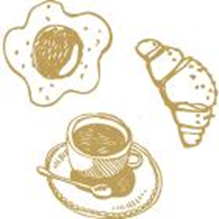 SERVICELEISTUNGEN:
Im Preis enthalten ist ein wunderbares Frühstücksbuffet (grosse Auswahl an Süssem und Salzigem, verschiedene Brotsorten, Rühreier, Früchte und vieles mehr), sowohl angepasst an die Bedürfnisse von Sportlern und an solche, die es nicht sind.
Sie können unser Bike deposit nutzen, welches sich sicher und abschliessbar im Hotelgebäude befindet. Im Aufenthaltsraum befindet sich ein TV 50’’ mit WII-Spielen und dort können Sie auch  Computer frei nutzen.SERVICELEISTUNGEN:
Im Preis enthalten ist ein wunderbares Frühstücksbuffet (grosse Auswahl an Süssem und Salzigem, verschiedene Brotsorten, Rühreier, Früchte und vieles mehr), sowohl angepasst an die Bedürfnisse von Sportlern und an solche, die es nicht sind.
Sie können unser Bike deposit nutzen, welches sich sicher und abschliessbar im Hotelgebäude befindet. Im Aufenthaltsraum befindet sich ein TV 50’’ mit WII-Spielen und dort können Sie auch  Computer frei nutzen.SERVICELEISTUNGEN:
Im Preis enthalten ist ein wunderbares Frühstücksbuffet (grosse Auswahl an Süssem und Salzigem, verschiedene Brotsorten, Rühreier, Früchte und vieles mehr), sowohl angepasst an die Bedürfnisse von Sportlern und an solche, die es nicht sind.
Sie können unser Bike deposit nutzen, welches sich sicher und abschliessbar im Hotelgebäude befindet. Im Aufenthaltsraum befindet sich ein TV 50’’ mit WII-Spielen und dort können Sie auch  Computer frei nutzen.SERVICELEISTUNGEN:
Im Preis enthalten ist ein wunderbares Frühstücksbuffet (grosse Auswahl an Süssem und Salzigem, verschiedene Brotsorten, Rühreier, Früchte und vieles mehr), sowohl angepasst an die Bedürfnisse von Sportlern und an solche, die es nicht sind.
Sie können unser Bike deposit nutzen, welches sich sicher und abschliessbar im Hotelgebäude befindet. Im Aufenthaltsraum befindet sich ein TV 50’’ mit WII-Spielen und dort können Sie auch  Computer frei nutzen.SERVICELEISTUNGEN:
Im Preis enthalten ist ein wunderbares Frühstücksbuffet (grosse Auswahl an Süssem und Salzigem, verschiedene Brotsorten, Rühreier, Früchte und vieles mehr), sowohl angepasst an die Bedürfnisse von Sportlern und an solche, die es nicht sind.
Sie können unser Bike deposit nutzen, welches sich sicher und abschliessbar im Hotelgebäude befindet. Im Aufenthaltsraum befindet sich ein TV 50’’ mit WII-Spielen und dort können Sie auch  Computer frei nutzen.SERVICELEISTUNGEN:
Im Preis enthalten ist ein wunderbares Frühstücksbuffet (grosse Auswahl an Süssem und Salzigem, verschiedene Brotsorten, Rühreier, Früchte und vieles mehr), sowohl angepasst an die Bedürfnisse von Sportlern und an solche, die es nicht sind.
Sie können unser Bike deposit nutzen, welches sich sicher und abschliessbar im Hotelgebäude befindet. Im Aufenthaltsraum befindet sich ein TV 50’’ mit WII-Spielen und dort können Sie auch  Computer frei nutzen.SERVICELEISTUNGEN:
Im Preis enthalten ist ein wunderbares Frühstücksbuffet (grosse Auswahl an Süssem und Salzigem, verschiedene Brotsorten, Rühreier, Früchte und vieles mehr), sowohl angepasst an die Bedürfnisse von Sportlern und an solche, die es nicht sind.
Sie können unser Bike deposit nutzen, welches sich sicher und abschliessbar im Hotelgebäude befindet. Im Aufenthaltsraum befindet sich ein TV 50’’ mit WII-Spielen und dort können Sie auch  Computer frei nutzen.SERVICELEISTUNGEN:
Im Preis enthalten ist ein wunderbares Frühstücksbuffet (grosse Auswahl an Süssem und Salzigem, verschiedene Brotsorten, Rühreier, Früchte und vieles mehr), sowohl angepasst an die Bedürfnisse von Sportlern und an solche, die es nicht sind.
Sie können unser Bike deposit nutzen, welches sich sicher und abschliessbar im Hotelgebäude befindet. Im Aufenthaltsraum befindet sich ein TV 50’’ mit WII-Spielen und dort können Sie auch  Computer frei nutzen.SERVICELEISTUNGEN:
Im Preis enthalten ist ein wunderbares Frühstücksbuffet (grosse Auswahl an Süssem und Salzigem, verschiedene Brotsorten, Rühreier, Früchte und vieles mehr), sowohl angepasst an die Bedürfnisse von Sportlern und an solche, die es nicht sind.
Sie können unser Bike deposit nutzen, welches sich sicher und abschliessbar im Hotelgebäude befindet. Im Aufenthaltsraum befindet sich ein TV 50’’ mit WII-Spielen und dort können Sie auch  Computer frei nutzen.SERVICELEISTUNGEN:
Im Preis enthalten ist ein wunderbares Frühstücksbuffet (grosse Auswahl an Süssem und Salzigem, verschiedene Brotsorten, Rühreier, Früchte und vieles mehr), sowohl angepasst an die Bedürfnisse von Sportlern und an solche, die es nicht sind.
Sie können unser Bike deposit nutzen, welches sich sicher und abschliessbar im Hotelgebäude befindet. Im Aufenthaltsraum befindet sich ein TV 50’’ mit WII-Spielen und dort können Sie auch  Computer frei nutzen.SERVICELEISTUNGEN:
Im Preis enthalten ist ein wunderbares Frühstücksbuffet (grosse Auswahl an Süssem und Salzigem, verschiedene Brotsorten, Rühreier, Früchte und vieles mehr), sowohl angepasst an die Bedürfnisse von Sportlern und an solche, die es nicht sind.
Sie können unser Bike deposit nutzen, welches sich sicher und abschliessbar im Hotelgebäude befindet. Im Aufenthaltsraum befindet sich ein TV 50’’ mit WII-Spielen und dort können Sie auch  Computer frei nutzen.SERVICELEISTUNGEN:
Im Preis enthalten ist ein wunderbares Frühstücksbuffet (grosse Auswahl an Süssem und Salzigem, verschiedene Brotsorten, Rühreier, Früchte und vieles mehr), sowohl angepasst an die Bedürfnisse von Sportlern und an solche, die es nicht sind.
Sie können unser Bike deposit nutzen, welches sich sicher und abschliessbar im Hotelgebäude befindet. Im Aufenthaltsraum befindet sich ein TV 50’’ mit WII-Spielen und dort können Sie auch  Computer frei nutzen.SERVICELEISTUNGEN:
Im Preis enthalten ist ein wunderbares Frühstücksbuffet (grosse Auswahl an Süssem und Salzigem, verschiedene Brotsorten, Rühreier, Früchte und vieles mehr), sowohl angepasst an die Bedürfnisse von Sportlern und an solche, die es nicht sind.
Sie können unser Bike deposit nutzen, welches sich sicher und abschliessbar im Hotelgebäude befindet. Im Aufenthaltsraum befindet sich ein TV 50’’ mit WII-Spielen und dort können Sie auch  Computer frei nutzen.SERVICELEISTUNGEN:
Im Preis enthalten ist ein wunderbares Frühstücksbuffet (grosse Auswahl an Süssem und Salzigem, verschiedene Brotsorten, Rühreier, Früchte und vieles mehr), sowohl angepasst an die Bedürfnisse von Sportlern und an solche, die es nicht sind.
Sie können unser Bike deposit nutzen, welches sich sicher und abschliessbar im Hotelgebäude befindet. Im Aufenthaltsraum befindet sich ein TV 50’’ mit WII-Spielen und dort können Sie auch  Computer frei nutzen.SERVICELEISTUNGEN:
Im Preis enthalten ist ein wunderbares Frühstücksbuffet (grosse Auswahl an Süssem und Salzigem, verschiedene Brotsorten, Rühreier, Früchte und vieles mehr), sowohl angepasst an die Bedürfnisse von Sportlern und an solche, die es nicht sind.
Sie können unser Bike deposit nutzen, welches sich sicher und abschliessbar im Hotelgebäude befindet. Im Aufenthaltsraum befindet sich ein TV 50’’ mit WII-Spielen und dort können Sie auch  Computer frei nutzen.SERVICELEISTUNGEN:
Im Preis enthalten ist ein wunderbares Frühstücksbuffet (grosse Auswahl an Süssem und Salzigem, verschiedene Brotsorten, Rühreier, Früchte und vieles mehr), sowohl angepasst an die Bedürfnisse von Sportlern und an solche, die es nicht sind.
Sie können unser Bike deposit nutzen, welches sich sicher und abschliessbar im Hotelgebäude befindet. Im Aufenthaltsraum befindet sich ein TV 50’’ mit WII-Spielen und dort können Sie auch  Computer frei nutzen.SERVICELEISTUNGEN:
Im Preis enthalten ist ein wunderbares Frühstücksbuffet (grosse Auswahl an Süssem und Salzigem, verschiedene Brotsorten, Rühreier, Früchte und vieles mehr), sowohl angepasst an die Bedürfnisse von Sportlern und an solche, die es nicht sind.
Sie können unser Bike deposit nutzen, welches sich sicher und abschliessbar im Hotelgebäude befindet. Im Aufenthaltsraum befindet sich ein TV 50’’ mit WII-Spielen und dort können Sie auch  Computer frei nutzen.SERVICELEISTUNGEN:
Im Preis enthalten ist ein wunderbares Frühstücksbuffet (grosse Auswahl an Süssem und Salzigem, verschiedene Brotsorten, Rühreier, Früchte und vieles mehr), sowohl angepasst an die Bedürfnisse von Sportlern und an solche, die es nicht sind.
Sie können unser Bike deposit nutzen, welches sich sicher und abschliessbar im Hotelgebäude befindet. Im Aufenthaltsraum befindet sich ein TV 50’’ mit WII-Spielen und dort können Sie auch  Computer frei nutzen.SERVICELEISTUNGEN:
Im Preis enthalten ist ein wunderbares Frühstücksbuffet (grosse Auswahl an Süssem und Salzigem, verschiedene Brotsorten, Rühreier, Früchte und vieles mehr), sowohl angepasst an die Bedürfnisse von Sportlern und an solche, die es nicht sind.
Sie können unser Bike deposit nutzen, welches sich sicher und abschliessbar im Hotelgebäude befindet. Im Aufenthaltsraum befindet sich ein TV 50’’ mit WII-Spielen und dort können Sie auch  Computer frei nutzen.SERVICELEISTUNGEN:
Im Preis enthalten ist ein wunderbares Frühstücksbuffet (grosse Auswahl an Süssem und Salzigem, verschiedene Brotsorten, Rühreier, Früchte und vieles mehr), sowohl angepasst an die Bedürfnisse von Sportlern und an solche, die es nicht sind.
Sie können unser Bike deposit nutzen, welches sich sicher und abschliessbar im Hotelgebäude befindet. Im Aufenthaltsraum befindet sich ein TV 50’’ mit WII-Spielen und dort können Sie auch  Computer frei nutzen.SERVICELEISTUNGEN:
Im Preis enthalten ist ein wunderbares Frühstücksbuffet (grosse Auswahl an Süssem und Salzigem, verschiedene Brotsorten, Rühreier, Früchte und vieles mehr), sowohl angepasst an die Bedürfnisse von Sportlern und an solche, die es nicht sind.
Sie können unser Bike deposit nutzen, welches sich sicher und abschliessbar im Hotelgebäude befindet. Im Aufenthaltsraum befindet sich ein TV 50’’ mit WII-Spielen und dort können Sie auch  Computer frei nutzen.SERVICELEISTUNGEN:
Im Preis enthalten ist ein wunderbares Frühstücksbuffet (grosse Auswahl an Süssem und Salzigem, verschiedene Brotsorten, Rühreier, Früchte und vieles mehr), sowohl angepasst an die Bedürfnisse von Sportlern und an solche, die es nicht sind.
Sie können unser Bike deposit nutzen, welches sich sicher und abschliessbar im Hotelgebäude befindet. Im Aufenthaltsraum befindet sich ein TV 50’’ mit WII-Spielen und dort können Sie auch  Computer frei nutzen.SERVICELEISTUNGEN:
Im Preis enthalten ist ein wunderbares Frühstücksbuffet (grosse Auswahl an Süssem und Salzigem, verschiedene Brotsorten, Rühreier, Früchte und vieles mehr), sowohl angepasst an die Bedürfnisse von Sportlern und an solche, die es nicht sind.
Sie können unser Bike deposit nutzen, welches sich sicher und abschliessbar im Hotelgebäude befindet. Im Aufenthaltsraum befindet sich ein TV 50’’ mit WII-Spielen und dort können Sie auch  Computer frei nutzen.SERVICELEISTUNGEN:
Im Preis enthalten ist ein wunderbares Frühstücksbuffet (grosse Auswahl an Süssem und Salzigem, verschiedene Brotsorten, Rühreier, Früchte und vieles mehr), sowohl angepasst an die Bedürfnisse von Sportlern und an solche, die es nicht sind.
Sie können unser Bike deposit nutzen, welches sich sicher und abschliessbar im Hotelgebäude befindet. Im Aufenthaltsraum befindet sich ein TV 50’’ mit WII-Spielen und dort können Sie auch  Computer frei nutzen.SERVICELEISTUNGEN:
Im Preis enthalten ist ein wunderbares Frühstücksbuffet (grosse Auswahl an Süssem und Salzigem, verschiedene Brotsorten, Rühreier, Früchte und vieles mehr), sowohl angepasst an die Bedürfnisse von Sportlern und an solche, die es nicht sind.
Sie können unser Bike deposit nutzen, welches sich sicher und abschliessbar im Hotelgebäude befindet. Im Aufenthaltsraum befindet sich ein TV 50’’ mit WII-Spielen und dort können Sie auch  Computer frei nutzen.SERVICELEISTUNGEN:
Im Preis enthalten ist ein wunderbares Frühstücksbuffet (grosse Auswahl an Süssem und Salzigem, verschiedene Brotsorten, Rühreier, Früchte und vieles mehr), sowohl angepasst an die Bedürfnisse von Sportlern und an solche, die es nicht sind.
Sie können unser Bike deposit nutzen, welches sich sicher und abschliessbar im Hotelgebäude befindet. Im Aufenthaltsraum befindet sich ein TV 50’’ mit WII-Spielen und dort können Sie auch  Computer frei nutzen.SERVICELEISTUNGEN:
Im Preis enthalten ist ein wunderbares Frühstücksbuffet (grosse Auswahl an Süssem und Salzigem, verschiedene Brotsorten, Rühreier, Früchte und vieles mehr), sowohl angepasst an die Bedürfnisse von Sportlern und an solche, die es nicht sind.
Sie können unser Bike deposit nutzen, welches sich sicher und abschliessbar im Hotelgebäude befindet. Im Aufenthaltsraum befindet sich ein TV 50’’ mit WII-Spielen und dort können Sie auch  Computer frei nutzen.SERVICELEISTUNGEN:
Im Preis enthalten ist ein wunderbares Frühstücksbuffet (grosse Auswahl an Süssem und Salzigem, verschiedene Brotsorten, Rühreier, Früchte und vieles mehr), sowohl angepasst an die Bedürfnisse von Sportlern und an solche, die es nicht sind.
Sie können unser Bike deposit nutzen, welches sich sicher und abschliessbar im Hotelgebäude befindet. Im Aufenthaltsraum befindet sich ein TV 50’’ mit WII-Spielen und dort können Sie auch  Computer frei nutzen.SERVICELEISTUNGEN:
Im Preis enthalten ist ein wunderbares Frühstücksbuffet (grosse Auswahl an Süssem und Salzigem, verschiedene Brotsorten, Rühreier, Früchte und vieles mehr), sowohl angepasst an die Bedürfnisse von Sportlern und an solche, die es nicht sind.
Sie können unser Bike deposit nutzen, welches sich sicher und abschliessbar im Hotelgebäude befindet. Im Aufenthaltsraum befindet sich ein TV 50’’ mit WII-Spielen und dort können Sie auch  Computer frei nutzen.SERVICELEISTUNGEN:
Im Preis enthalten ist ein wunderbares Frühstücksbuffet (grosse Auswahl an Süssem und Salzigem, verschiedene Brotsorten, Rühreier, Früchte und vieles mehr), sowohl angepasst an die Bedürfnisse von Sportlern und an solche, die es nicht sind.
Sie können unser Bike deposit nutzen, welches sich sicher und abschliessbar im Hotelgebäude befindet. Im Aufenthaltsraum befindet sich ein TV 50’’ mit WII-Spielen und dort können Sie auch  Computer frei nutzen.SERVICELEISTUNGEN:
Im Preis enthalten ist ein wunderbares Frühstücksbuffet (grosse Auswahl an Süssem und Salzigem, verschiedene Brotsorten, Rühreier, Früchte und vieles mehr), sowohl angepasst an die Bedürfnisse von Sportlern und an solche, die es nicht sind.
Sie können unser Bike deposit nutzen, welches sich sicher und abschliessbar im Hotelgebäude befindet. Im Aufenthaltsraum befindet sich ein TV 50’’ mit WII-Spielen und dort können Sie auch  Computer frei nutzen.SERVICELEISTUNGEN:
Im Preis enthalten ist ein wunderbares Frühstücksbuffet (grosse Auswahl an Süssem und Salzigem, verschiedene Brotsorten, Rühreier, Früchte und vieles mehr), sowohl angepasst an die Bedürfnisse von Sportlern und an solche, die es nicht sind.
Sie können unser Bike deposit nutzen, welches sich sicher und abschliessbar im Hotelgebäude befindet. Im Aufenthaltsraum befindet sich ein TV 50’’ mit WII-Spielen und dort können Sie auch  Computer frei nutzen.SERVICELEISTUNGEN:
Im Preis enthalten ist ein wunderbares Frühstücksbuffet (grosse Auswahl an Süssem und Salzigem, verschiedene Brotsorten, Rühreier, Früchte und vieles mehr), sowohl angepasst an die Bedürfnisse von Sportlern und an solche, die es nicht sind.
Sie können unser Bike deposit nutzen, welches sich sicher und abschliessbar im Hotelgebäude befindet. Im Aufenthaltsraum befindet sich ein TV 50’’ mit WII-Spielen und dort können Sie auch  Computer frei nutzen.SERVICELEISTUNGEN:
Im Preis enthalten ist ein wunderbares Frühstücksbuffet (grosse Auswahl an Süssem und Salzigem, verschiedene Brotsorten, Rühreier, Früchte und vieles mehr), sowohl angepasst an die Bedürfnisse von Sportlern und an solche, die es nicht sind.
Sie können unser Bike deposit nutzen, welches sich sicher und abschliessbar im Hotelgebäude befindet. Im Aufenthaltsraum befindet sich ein TV 50’’ mit WII-Spielen und dort können Sie auch  Computer frei nutzen.SERVICELEISTUNGEN:
Im Preis enthalten ist ein wunderbares Frühstücksbuffet (grosse Auswahl an Süssem und Salzigem, verschiedene Brotsorten, Rühreier, Früchte und vieles mehr), sowohl angepasst an die Bedürfnisse von Sportlern und an solche, die es nicht sind.
Sie können unser Bike deposit nutzen, welches sich sicher und abschliessbar im Hotelgebäude befindet. Im Aufenthaltsraum befindet sich ein TV 50’’ mit WII-Spielen und dort können Sie auch  Computer frei nutzen.SERVICELEISTUNGEN:
Im Preis enthalten ist ein wunderbares Frühstücksbuffet (grosse Auswahl an Süssem und Salzigem, verschiedene Brotsorten, Rühreier, Früchte und vieles mehr), sowohl angepasst an die Bedürfnisse von Sportlern und an solche, die es nicht sind.
Sie können unser Bike deposit nutzen, welches sich sicher und abschliessbar im Hotelgebäude befindet. Im Aufenthaltsraum befindet sich ein TV 50’’ mit WII-Spielen und dort können Sie auch  Computer frei nutzen.SERVICELEISTUNGEN:
Im Preis enthalten ist ein wunderbares Frühstücksbuffet (grosse Auswahl an Süssem und Salzigem, verschiedene Brotsorten, Rühreier, Früchte und vieles mehr), sowohl angepasst an die Bedürfnisse von Sportlern und an solche, die es nicht sind.
Sie können unser Bike deposit nutzen, welches sich sicher und abschliessbar im Hotelgebäude befindet. Im Aufenthaltsraum befindet sich ein TV 50’’ mit WII-Spielen und dort können Sie auch  Computer frei nutzen.SERVICELEISTUNGEN:
Im Preis enthalten ist ein wunderbares Frühstücksbuffet (grosse Auswahl an Süssem und Salzigem, verschiedene Brotsorten, Rühreier, Früchte und vieles mehr), sowohl angepasst an die Bedürfnisse von Sportlern und an solche, die es nicht sind.
Sie können unser Bike deposit nutzen, welches sich sicher und abschliessbar im Hotelgebäude befindet. Im Aufenthaltsraum befindet sich ein TV 50’’ mit WII-Spielen und dort können Sie auch  Computer frei nutzen.SERVICELEISTUNGEN:
Im Preis enthalten ist ein wunderbares Frühstücksbuffet (grosse Auswahl an Süssem und Salzigem, verschiedene Brotsorten, Rühreier, Früchte und vieles mehr), sowohl angepasst an die Bedürfnisse von Sportlern und an solche, die es nicht sind.
Sie können unser Bike deposit nutzen, welches sich sicher und abschliessbar im Hotelgebäude befindet. Im Aufenthaltsraum befindet sich ein TV 50’’ mit WII-Spielen und dort können Sie auch  Computer frei nutzen.SERVICELEISTUNGEN:
Im Preis enthalten ist ein wunderbares Frühstücksbuffet (grosse Auswahl an Süssem und Salzigem, verschiedene Brotsorten, Rühreier, Früchte und vieles mehr), sowohl angepasst an die Bedürfnisse von Sportlern und an solche, die es nicht sind.
Sie können unser Bike deposit nutzen, welches sich sicher und abschliessbar im Hotelgebäude befindet. Im Aufenthaltsraum befindet sich ein TV 50’’ mit WII-Spielen und dort können Sie auch  Computer frei nutzen.SERVICELEISTUNGEN:
Im Preis enthalten ist ein wunderbares Frühstücksbuffet (grosse Auswahl an Süssem und Salzigem, verschiedene Brotsorten, Rühreier, Früchte und vieles mehr), sowohl angepasst an die Bedürfnisse von Sportlern und an solche, die es nicht sind.
Sie können unser Bike deposit nutzen, welches sich sicher und abschliessbar im Hotelgebäude befindet. Im Aufenthaltsraum befindet sich ein TV 50’’ mit WII-Spielen und dort können Sie auch  Computer frei nutzen.SERVICELEISTUNGEN:
Im Preis enthalten ist ein wunderbares Frühstücksbuffet (grosse Auswahl an Süssem und Salzigem, verschiedene Brotsorten, Rühreier, Früchte und vieles mehr), sowohl angepasst an die Bedürfnisse von Sportlern und an solche, die es nicht sind.
Sie können unser Bike deposit nutzen, welches sich sicher und abschliessbar im Hotelgebäude befindet. Im Aufenthaltsraum befindet sich ein TV 50’’ mit WII-Spielen und dort können Sie auch  Computer frei nutzen.SERVICELEISTUNGEN:
Im Preis enthalten ist ein wunderbares Frühstücksbuffet (grosse Auswahl an Süssem und Salzigem, verschiedene Brotsorten, Rühreier, Früchte und vieles mehr), sowohl angepasst an die Bedürfnisse von Sportlern und an solche, die es nicht sind.
Sie können unser Bike deposit nutzen, welches sich sicher und abschliessbar im Hotelgebäude befindet. Im Aufenthaltsraum befindet sich ein TV 50’’ mit WII-Spielen und dort können Sie auch  Computer frei nutzen.SERVICELEISTUNGEN:
Im Preis enthalten ist ein wunderbares Frühstücksbuffet (grosse Auswahl an Süssem und Salzigem, verschiedene Brotsorten, Rühreier, Früchte und vieles mehr), sowohl angepasst an die Bedürfnisse von Sportlern und an solche, die es nicht sind.
Sie können unser Bike deposit nutzen, welches sich sicher und abschliessbar im Hotelgebäude befindet. Im Aufenthaltsraum befindet sich ein TV 50’’ mit WII-Spielen und dort können Sie auch  Computer frei nutzen.SERVICELEISTUNGEN:
Im Preis enthalten ist ein wunderbares Frühstücksbuffet (grosse Auswahl an Süssem und Salzigem, verschiedene Brotsorten, Rühreier, Früchte und vieles mehr), sowohl angepasst an die Bedürfnisse von Sportlern und an solche, die es nicht sind.
Sie können unser Bike deposit nutzen, welches sich sicher und abschliessbar im Hotelgebäude befindet. Im Aufenthaltsraum befindet sich ein TV 50’’ mit WII-Spielen und dort können Sie auch  Computer frei nutzen.SERVICELEISTUNGEN:
Im Preis enthalten ist ein wunderbares Frühstücksbuffet (grosse Auswahl an Süssem und Salzigem, verschiedene Brotsorten, Rühreier, Früchte und vieles mehr), sowohl angepasst an die Bedürfnisse von Sportlern und an solche, die es nicht sind.
Sie können unser Bike deposit nutzen, welches sich sicher und abschliessbar im Hotelgebäude befindet. Im Aufenthaltsraum befindet sich ein TV 50’’ mit WII-Spielen und dort können Sie auch  Computer frei nutzen.SERVICELEISTUNGEN:
Im Preis enthalten ist ein wunderbares Frühstücksbuffet (grosse Auswahl an Süssem und Salzigem, verschiedene Brotsorten, Rühreier, Früchte und vieles mehr), sowohl angepasst an die Bedürfnisse von Sportlern und an solche, die es nicht sind.
Sie können unser Bike deposit nutzen, welches sich sicher und abschliessbar im Hotelgebäude befindet. Im Aufenthaltsraum befindet sich ein TV 50’’ mit WII-Spielen und dort können Sie auch  Computer frei nutzen.SERVICELEISTUNGEN:
Im Preis enthalten ist ein wunderbares Frühstücksbuffet (grosse Auswahl an Süssem und Salzigem, verschiedene Brotsorten, Rühreier, Früchte und vieles mehr), sowohl angepasst an die Bedürfnisse von Sportlern und an solche, die es nicht sind.
Sie können unser Bike deposit nutzen, welches sich sicher und abschliessbar im Hotelgebäude befindet. Im Aufenthaltsraum befindet sich ein TV 50’’ mit WII-Spielen und dort können Sie auch  Computer frei nutzen.SERVICELEISTUNGEN:
Im Preis enthalten ist ein wunderbares Frühstücksbuffet (grosse Auswahl an Süssem und Salzigem, verschiedene Brotsorten, Rühreier, Früchte und vieles mehr), sowohl angepasst an die Bedürfnisse von Sportlern und an solche, die es nicht sind.
Sie können unser Bike deposit nutzen, welches sich sicher und abschliessbar im Hotelgebäude befindet. Im Aufenthaltsraum befindet sich ein TV 50’’ mit WII-Spielen und dort können Sie auch  Computer frei nutzen.SERVICELEISTUNGEN:
Im Preis enthalten ist ein wunderbares Frühstücksbuffet (grosse Auswahl an Süssem und Salzigem, verschiedene Brotsorten, Rühreier, Früchte und vieles mehr), sowohl angepasst an die Bedürfnisse von Sportlern und an solche, die es nicht sind.
Sie können unser Bike deposit nutzen, welches sich sicher und abschliessbar im Hotelgebäude befindet. Im Aufenthaltsraum befindet sich ein TV 50’’ mit WII-Spielen und dort können Sie auch  Computer frei nutzen.SERVICELEISTUNGEN:
Im Preis enthalten ist ein wunderbares Frühstücksbuffet (grosse Auswahl an Süssem und Salzigem, verschiedene Brotsorten, Rühreier, Früchte und vieles mehr), sowohl angepasst an die Bedürfnisse von Sportlern und an solche, die es nicht sind.
Sie können unser Bike deposit nutzen, welches sich sicher und abschliessbar im Hotelgebäude befindet. Im Aufenthaltsraum befindet sich ein TV 50’’ mit WII-Spielen und dort können Sie auch  Computer frei nutzen.SERVICELEISTUNGEN:
Im Preis enthalten ist ein wunderbares Frühstücksbuffet (grosse Auswahl an Süssem und Salzigem, verschiedene Brotsorten, Rühreier, Früchte und vieles mehr), sowohl angepasst an die Bedürfnisse von Sportlern und an solche, die es nicht sind.
Sie können unser Bike deposit nutzen, welches sich sicher und abschliessbar im Hotelgebäude befindet. Im Aufenthaltsraum befindet sich ein TV 50’’ mit WII-Spielen und dort können Sie auch  Computer frei nutzen.SERVICELEISTUNGEN:
Im Preis enthalten ist ein wunderbares Frühstücksbuffet (grosse Auswahl an Süssem und Salzigem, verschiedene Brotsorten, Rühreier, Früchte und vieles mehr), sowohl angepasst an die Bedürfnisse von Sportlern und an solche, die es nicht sind.
Sie können unser Bike deposit nutzen, welches sich sicher und abschliessbar im Hotelgebäude befindet. Im Aufenthaltsraum befindet sich ein TV 50’’ mit WII-Spielen und dort können Sie auch  Computer frei nutzen.SERVICELEISTUNGEN:
Im Preis enthalten ist ein wunderbares Frühstücksbuffet (grosse Auswahl an Süssem und Salzigem, verschiedene Brotsorten, Rühreier, Früchte und vieles mehr), sowohl angepasst an die Bedürfnisse von Sportlern und an solche, die es nicht sind.
Sie können unser Bike deposit nutzen, welches sich sicher und abschliessbar im Hotelgebäude befindet. Im Aufenthaltsraum befindet sich ein TV 50’’ mit WII-Spielen und dort können Sie auch  Computer frei nutzen.SERVICELEISTUNGEN:
Im Preis enthalten ist ein wunderbares Frühstücksbuffet (grosse Auswahl an Süssem und Salzigem, verschiedene Brotsorten, Rühreier, Früchte und vieles mehr), sowohl angepasst an die Bedürfnisse von Sportlern und an solche, die es nicht sind.
Sie können unser Bike deposit nutzen, welches sich sicher und abschliessbar im Hotelgebäude befindet. Im Aufenthaltsraum befindet sich ein TV 50’’ mit WII-Spielen und dort können Sie auch  Computer frei nutzen.SERVICELEISTUNGEN:
Im Preis enthalten ist ein wunderbares Frühstücksbuffet (grosse Auswahl an Süssem und Salzigem, verschiedene Brotsorten, Rühreier, Früchte und vieles mehr), sowohl angepasst an die Bedürfnisse von Sportlern und an solche, die es nicht sind.
Sie können unser Bike deposit nutzen, welches sich sicher und abschliessbar im Hotelgebäude befindet. Im Aufenthaltsraum befindet sich ein TV 50’’ mit WII-Spielen und dort können Sie auch  Computer frei nutzen.SERVICELEISTUNGEN:
Im Preis enthalten ist ein wunderbares Frühstücksbuffet (grosse Auswahl an Süssem und Salzigem, verschiedene Brotsorten, Rühreier, Früchte und vieles mehr), sowohl angepasst an die Bedürfnisse von Sportlern und an solche, die es nicht sind.
Sie können unser Bike deposit nutzen, welches sich sicher und abschliessbar im Hotelgebäude befindet. Im Aufenthaltsraum befindet sich ein TV 50’’ mit WII-Spielen und dort können Sie auch  Computer frei nutzen.SERVICELEISTUNGEN:
Im Preis enthalten ist ein wunderbares Frühstücksbuffet (grosse Auswahl an Süssem und Salzigem, verschiedene Brotsorten, Rühreier, Früchte und vieles mehr), sowohl angepasst an die Bedürfnisse von Sportlern und an solche, die es nicht sind.
Sie können unser Bike deposit nutzen, welches sich sicher und abschliessbar im Hotelgebäude befindet. Im Aufenthaltsraum befindet sich ein TV 50’’ mit WII-Spielen und dort können Sie auch  Computer frei nutzen.SERVICELEISTUNGEN:
Im Preis enthalten ist ein wunderbares Frühstücksbuffet (grosse Auswahl an Süssem und Salzigem, verschiedene Brotsorten, Rühreier, Früchte und vieles mehr), sowohl angepasst an die Bedürfnisse von Sportlern und an solche, die es nicht sind.
Sie können unser Bike deposit nutzen, welches sich sicher und abschliessbar im Hotelgebäude befindet. Im Aufenthaltsraum befindet sich ein TV 50’’ mit WII-Spielen und dort können Sie auch  Computer frei nutzen.SERVICELEISTUNGEN:
Im Preis enthalten ist ein wunderbares Frühstücksbuffet (grosse Auswahl an Süssem und Salzigem, verschiedene Brotsorten, Rühreier, Früchte und vieles mehr), sowohl angepasst an die Bedürfnisse von Sportlern und an solche, die es nicht sind.
Sie können unser Bike deposit nutzen, welches sich sicher und abschliessbar im Hotelgebäude befindet. Im Aufenthaltsraum befindet sich ein TV 50’’ mit WII-Spielen und dort können Sie auch  Computer frei nutzen.SERVICELEISTUNGEN:
Im Preis enthalten ist ein wunderbares Frühstücksbuffet (grosse Auswahl an Süssem und Salzigem, verschiedene Brotsorten, Rühreier, Früchte und vieles mehr), sowohl angepasst an die Bedürfnisse von Sportlern und an solche, die es nicht sind.
Sie können unser Bike deposit nutzen, welches sich sicher und abschliessbar im Hotelgebäude befindet. Im Aufenthaltsraum befindet sich ein TV 50’’ mit WII-Spielen und dort können Sie auch  Computer frei nutzen.SERVICELEISTUNGEN:
Im Preis enthalten ist ein wunderbares Frühstücksbuffet (grosse Auswahl an Süssem und Salzigem, verschiedene Brotsorten, Rühreier, Früchte und vieles mehr), sowohl angepasst an die Bedürfnisse von Sportlern und an solche, die es nicht sind.
Sie können unser Bike deposit nutzen, welches sich sicher und abschliessbar im Hotelgebäude befindet. Im Aufenthaltsraum befindet sich ein TV 50’’ mit WII-Spielen und dort können Sie auch  Computer frei nutzen.SERVICELEISTUNGEN:
Im Preis enthalten ist ein wunderbares Frühstücksbuffet (grosse Auswahl an Süssem und Salzigem, verschiedene Brotsorten, Rühreier, Früchte und vieles mehr), sowohl angepasst an die Bedürfnisse von Sportlern und an solche, die es nicht sind.
Sie können unser Bike deposit nutzen, welches sich sicher und abschliessbar im Hotelgebäude befindet. Im Aufenthaltsraum befindet sich ein TV 50’’ mit WII-Spielen und dort können Sie auch  Computer frei nutzen.SERVICELEISTUNGEN:
Im Preis enthalten ist ein wunderbares Frühstücksbuffet (grosse Auswahl an Süssem und Salzigem, verschiedene Brotsorten, Rühreier, Früchte und vieles mehr), sowohl angepasst an die Bedürfnisse von Sportlern und an solche, die es nicht sind.
Sie können unser Bike deposit nutzen, welches sich sicher und abschliessbar im Hotelgebäude befindet. Im Aufenthaltsraum befindet sich ein TV 50’’ mit WII-Spielen und dort können Sie auch  Computer frei nutzen.SERVICELEISTUNGEN:
Im Preis enthalten ist ein wunderbares Frühstücksbuffet (grosse Auswahl an Süssem und Salzigem, verschiedene Brotsorten, Rühreier, Früchte und vieles mehr), sowohl angepasst an die Bedürfnisse von Sportlern und an solche, die es nicht sind.
Sie können unser Bike deposit nutzen, welches sich sicher und abschliessbar im Hotelgebäude befindet. Im Aufenthaltsraum befindet sich ein TV 50’’ mit WII-Spielen und dort können Sie auch  Computer frei nutzen.SERVICELEISTUNGEN:
Im Preis enthalten ist ein wunderbares Frühstücksbuffet (grosse Auswahl an Süssem und Salzigem, verschiedene Brotsorten, Rühreier, Früchte und vieles mehr), sowohl angepasst an die Bedürfnisse von Sportlern und an solche, die es nicht sind.
Sie können unser Bike deposit nutzen, welches sich sicher und abschliessbar im Hotelgebäude befindet. Im Aufenthaltsraum befindet sich ein TV 50’’ mit WII-Spielen und dort können Sie auch  Computer frei nutzen.SERVICELEISTUNGEN:
Im Preis enthalten ist ein wunderbares Frühstücksbuffet (grosse Auswahl an Süssem und Salzigem, verschiedene Brotsorten, Rühreier, Früchte und vieles mehr), sowohl angepasst an die Bedürfnisse von Sportlern und an solche, die es nicht sind.
Sie können unser Bike deposit nutzen, welches sich sicher und abschliessbar im Hotelgebäude befindet. Im Aufenthaltsraum befindet sich ein TV 50’’ mit WII-Spielen und dort können Sie auch  Computer frei nutzen.SERVICELEISTUNGEN:
Im Preis enthalten ist ein wunderbares Frühstücksbuffet (grosse Auswahl an Süssem und Salzigem, verschiedene Brotsorten, Rühreier, Früchte und vieles mehr), sowohl angepasst an die Bedürfnisse von Sportlern und an solche, die es nicht sind.
Sie können unser Bike deposit nutzen, welches sich sicher und abschliessbar im Hotelgebäude befindet. Im Aufenthaltsraum befindet sich ein TV 50’’ mit WII-Spielen und dort können Sie auch  Computer frei nutzen.SERVICELEISTUNGEN:
Im Preis enthalten ist ein wunderbares Frühstücksbuffet (grosse Auswahl an Süssem und Salzigem, verschiedene Brotsorten, Rühreier, Früchte und vieles mehr), sowohl angepasst an die Bedürfnisse von Sportlern und an solche, die es nicht sind.
Sie können unser Bike deposit nutzen, welches sich sicher und abschliessbar im Hotelgebäude befindet. Im Aufenthaltsraum befindet sich ein TV 50’’ mit WII-Spielen und dort können Sie auch  Computer frei nutzen.SERVICELEISTUNGEN:
Im Preis enthalten ist ein wunderbares Frühstücksbuffet (grosse Auswahl an Süssem und Salzigem, verschiedene Brotsorten, Rühreier, Früchte und vieles mehr), sowohl angepasst an die Bedürfnisse von Sportlern und an solche, die es nicht sind.
Sie können unser Bike deposit nutzen, welches sich sicher und abschliessbar im Hotelgebäude befindet. Im Aufenthaltsraum befindet sich ein TV 50’’ mit WII-Spielen und dort können Sie auch  Computer frei nutzen.SERVICELEISTUNGEN:
Im Preis enthalten ist ein wunderbares Frühstücksbuffet (grosse Auswahl an Süssem und Salzigem, verschiedene Brotsorten, Rühreier, Früchte und vieles mehr), sowohl angepasst an die Bedürfnisse von Sportlern und an solche, die es nicht sind.
Sie können unser Bike deposit nutzen, welches sich sicher und abschliessbar im Hotelgebäude befindet. Im Aufenthaltsraum befindet sich ein TV 50’’ mit WII-Spielen und dort können Sie auch  Computer frei nutzen.SERVICELEISTUNGEN:
Im Preis enthalten ist ein wunderbares Frühstücksbuffet (grosse Auswahl an Süssem und Salzigem, verschiedene Brotsorten, Rühreier, Früchte und vieles mehr), sowohl angepasst an die Bedürfnisse von Sportlern und an solche, die es nicht sind.
Sie können unser Bike deposit nutzen, welches sich sicher und abschliessbar im Hotelgebäude befindet. Im Aufenthaltsraum befindet sich ein TV 50’’ mit WII-Spielen und dort können Sie auch  Computer frei nutzen.SERVICELEISTUNGEN:
Im Preis enthalten ist ein wunderbares Frühstücksbuffet (grosse Auswahl an Süssem und Salzigem, verschiedene Brotsorten, Rühreier, Früchte und vieles mehr), sowohl angepasst an die Bedürfnisse von Sportlern und an solche, die es nicht sind.
Sie können unser Bike deposit nutzen, welches sich sicher und abschliessbar im Hotelgebäude befindet. Im Aufenthaltsraum befindet sich ein TV 50’’ mit WII-Spielen und dort können Sie auch  Computer frei nutzen.SERVICELEISTUNGEN:
Im Preis enthalten ist ein wunderbares Frühstücksbuffet (grosse Auswahl an Süssem und Salzigem, verschiedene Brotsorten, Rühreier, Früchte und vieles mehr), sowohl angepasst an die Bedürfnisse von Sportlern und an solche, die es nicht sind.
Sie können unser Bike deposit nutzen, welches sich sicher und abschliessbar im Hotelgebäude befindet. Im Aufenthaltsraum befindet sich ein TV 50’’ mit WII-Spielen und dort können Sie auch  Computer frei nutzen.SERVICELEISTUNGEN:
Im Preis enthalten ist ein wunderbares Frühstücksbuffet (grosse Auswahl an Süssem und Salzigem, verschiedene Brotsorten, Rühreier, Früchte und vieles mehr), sowohl angepasst an die Bedürfnisse von Sportlern und an solche, die es nicht sind.
Sie können unser Bike deposit nutzen, welches sich sicher und abschliessbar im Hotelgebäude befindet. Im Aufenthaltsraum befindet sich ein TV 50’’ mit WII-Spielen und dort können Sie auch  Computer frei nutzen.SERVICELEISTUNGEN:
Im Preis enthalten ist ein wunderbares Frühstücksbuffet (grosse Auswahl an Süssem und Salzigem, verschiedene Brotsorten, Rühreier, Früchte und vieles mehr), sowohl angepasst an die Bedürfnisse von Sportlern und an solche, die es nicht sind.
Sie können unser Bike deposit nutzen, welches sich sicher und abschliessbar im Hotelgebäude befindet. Im Aufenthaltsraum befindet sich ein TV 50’’ mit WII-Spielen und dort können Sie auch  Computer frei nutzen.SERVICELEISTUNGEN:
Im Preis enthalten ist ein wunderbares Frühstücksbuffet (grosse Auswahl an Süssem und Salzigem, verschiedene Brotsorten, Rühreier, Früchte und vieles mehr), sowohl angepasst an die Bedürfnisse von Sportlern und an solche, die es nicht sind.
Sie können unser Bike deposit nutzen, welches sich sicher und abschliessbar im Hotelgebäude befindet. Im Aufenthaltsraum befindet sich ein TV 50’’ mit WII-Spielen und dort können Sie auch  Computer frei nutzen.SERVICELEISTUNGEN:
Im Preis enthalten ist ein wunderbares Frühstücksbuffet (grosse Auswahl an Süssem und Salzigem, verschiedene Brotsorten, Rühreier, Früchte und vieles mehr), sowohl angepasst an die Bedürfnisse von Sportlern und an solche, die es nicht sind.
Sie können unser Bike deposit nutzen, welches sich sicher und abschliessbar im Hotelgebäude befindet. Im Aufenthaltsraum befindet sich ein TV 50’’ mit WII-Spielen und dort können Sie auch  Computer frei nutzen.SERVICELEISTUNGEN:
Im Preis enthalten ist ein wunderbares Frühstücksbuffet (grosse Auswahl an Süssem und Salzigem, verschiedene Brotsorten, Rühreier, Früchte und vieles mehr), sowohl angepasst an die Bedürfnisse von Sportlern und an solche, die es nicht sind.
Sie können unser Bike deposit nutzen, welches sich sicher und abschliessbar im Hotelgebäude befindet. Im Aufenthaltsraum befindet sich ein TV 50’’ mit WII-Spielen und dort können Sie auch  Computer frei nutzen.SERVICELEISTUNGEN:
Im Preis enthalten ist ein wunderbares Frühstücksbuffet (grosse Auswahl an Süssem und Salzigem, verschiedene Brotsorten, Rühreier, Früchte und vieles mehr), sowohl angepasst an die Bedürfnisse von Sportlern und an solche, die es nicht sind.
Sie können unser Bike deposit nutzen, welches sich sicher und abschliessbar im Hotelgebäude befindet. Im Aufenthaltsraum befindet sich ein TV 50’’ mit WII-Spielen und dort können Sie auch  Computer frei nutzen.UNSER WELLNESSCENTER:
Sie können sich in unserer SPA “Limòn” mit dem Dampfbad, Sauna, Emotionsduschen und Eiskaskade entspannen.
Der Zutritt kostet € 19,50 pro Person pro Tag.
Reservierung ist erforderlich.UNSER WELLNESSCENTER:
Sie können sich in unserer SPA “Limòn” mit dem Dampfbad, Sauna, Emotionsduschen und Eiskaskade entspannen.
Der Zutritt kostet € 19,50 pro Person pro Tag.
Reservierung ist erforderlich.UNSER WELLNESSCENTER:
Sie können sich in unserer SPA “Limòn” mit dem Dampfbad, Sauna, Emotionsduschen und Eiskaskade entspannen.
Der Zutritt kostet € 19,50 pro Person pro Tag.
Reservierung ist erforderlich.UNSER WELLNESSCENTER:
Sie können sich in unserer SPA “Limòn” mit dem Dampfbad, Sauna, Emotionsduschen und Eiskaskade entspannen.
Der Zutritt kostet € 19,50 pro Person pro Tag.
Reservierung ist erforderlich.UNSER WELLNESSCENTER:
Sie können sich in unserer SPA “Limòn” mit dem Dampfbad, Sauna, Emotionsduschen und Eiskaskade entspannen.
Der Zutritt kostet € 19,50 pro Person pro Tag.
Reservierung ist erforderlich.UNSER WELLNESSCENTER:
Sie können sich in unserer SPA “Limòn” mit dem Dampfbad, Sauna, Emotionsduschen und Eiskaskade entspannen.
Der Zutritt kostet € 19,50 pro Person pro Tag.
Reservierung ist erforderlich.UNSER WELLNESSCENTER:
Sie können sich in unserer SPA “Limòn” mit dem Dampfbad, Sauna, Emotionsduschen und Eiskaskade entspannen.
Der Zutritt kostet € 19,50 pro Person pro Tag.
Reservierung ist erforderlich.UNSER WELLNESSCENTER:
Sie können sich in unserer SPA “Limòn” mit dem Dampfbad, Sauna, Emotionsduschen und Eiskaskade entspannen.
Der Zutritt kostet € 19,50 pro Person pro Tag.
Reservierung ist erforderlich.UNSER WELLNESSCENTER:
Sie können sich in unserer SPA “Limòn” mit dem Dampfbad, Sauna, Emotionsduschen und Eiskaskade entspannen.
Der Zutritt kostet € 19,50 pro Person pro Tag.
Reservierung ist erforderlich.UNSER WELLNESSCENTER:
Sie können sich in unserer SPA “Limòn” mit dem Dampfbad, Sauna, Emotionsduschen und Eiskaskade entspannen.
Der Zutritt kostet € 19,50 pro Person pro Tag.
Reservierung ist erforderlich.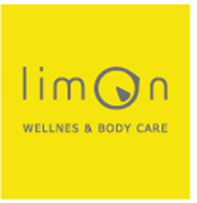 UNSER WELLNESSCENTER:
Sie können sich in unserer SPA “Limòn” mit dem Dampfbad, Sauna, Emotionsduschen und Eiskaskade entspannen.
Der Zutritt kostet € 19,50 pro Person pro Tag.
Reservierung ist erforderlich.UNSER WELLNESSCENTER:
Sie können sich in unserer SPA “Limòn” mit dem Dampfbad, Sauna, Emotionsduschen und Eiskaskade entspannen.
Der Zutritt kostet € 19,50 pro Person pro Tag.
Reservierung ist erforderlich.UNSER WELLNESSCENTER:
Sie können sich in unserer SPA “Limòn” mit dem Dampfbad, Sauna, Emotionsduschen und Eiskaskade entspannen.
Der Zutritt kostet € 19,50 pro Person pro Tag.
Reservierung ist erforderlich.UNSER WELLNESSCENTER:
Sie können sich in unserer SPA “Limòn” mit dem Dampfbad, Sauna, Emotionsduschen und Eiskaskade entspannen.
Der Zutritt kostet € 19,50 pro Person pro Tag.
Reservierung ist erforderlich.UNSER WELLNESSCENTER:
Sie können sich in unserer SPA “Limòn” mit dem Dampfbad, Sauna, Emotionsduschen und Eiskaskade entspannen.
Der Zutritt kostet € 19,50 pro Person pro Tag.
Reservierung ist erforderlich.UNSER WELLNESSCENTER:
Sie können sich in unserer SPA “Limòn” mit dem Dampfbad, Sauna, Emotionsduschen und Eiskaskade entspannen.
Der Zutritt kostet € 19,50 pro Person pro Tag.
Reservierung ist erforderlich.UNSER WELLNESSCENTER:
Sie können sich in unserer SPA “Limòn” mit dem Dampfbad, Sauna, Emotionsduschen und Eiskaskade entspannen.
Der Zutritt kostet € 19,50 pro Person pro Tag.
Reservierung ist erforderlich.UNSER WELLNESSCENTER:
Sie können sich in unserer SPA “Limòn” mit dem Dampfbad, Sauna, Emotionsduschen und Eiskaskade entspannen.
Der Zutritt kostet € 19,50 pro Person pro Tag.
Reservierung ist erforderlich.UNSER WELLNESSCENTER:
Sie können sich in unserer SPA “Limòn” mit dem Dampfbad, Sauna, Emotionsduschen und Eiskaskade entspannen.
Der Zutritt kostet € 19,50 pro Person pro Tag.
Reservierung ist erforderlich.UNSER WELLNESSCENTER:
Sie können sich in unserer SPA “Limòn” mit dem Dampfbad, Sauna, Emotionsduschen und Eiskaskade entspannen.
Der Zutritt kostet € 19,50 pro Person pro Tag.
Reservierung ist erforderlich.UNSER WELLNESSCENTER:
Sie können sich in unserer SPA “Limòn” mit dem Dampfbad, Sauna, Emotionsduschen und Eiskaskade entspannen.
Der Zutritt kostet € 19,50 pro Person pro Tag.
Reservierung ist erforderlich.UNSER WELLNESSCENTER:
Sie können sich in unserer SPA “Limòn” mit dem Dampfbad, Sauna, Emotionsduschen und Eiskaskade entspannen.
Der Zutritt kostet € 19,50 pro Person pro Tag.
Reservierung ist erforderlich.UNSER WELLNESSCENTER:
Sie können sich in unserer SPA “Limòn” mit dem Dampfbad, Sauna, Emotionsduschen und Eiskaskade entspannen.
Der Zutritt kostet € 19,50 pro Person pro Tag.
Reservierung ist erforderlich.UNSER WELLNESSCENTER:
Sie können sich in unserer SPA “Limòn” mit dem Dampfbad, Sauna, Emotionsduschen und Eiskaskade entspannen.
Der Zutritt kostet € 19,50 pro Person pro Tag.
Reservierung ist erforderlich.UNSER WELLNESSCENTER:
Sie können sich in unserer SPA “Limòn” mit dem Dampfbad, Sauna, Emotionsduschen und Eiskaskade entspannen.
Der Zutritt kostet € 19,50 pro Person pro Tag.
Reservierung ist erforderlich.UNSER WELLNESSCENTER:
Sie können sich in unserer SPA “Limòn” mit dem Dampfbad, Sauna, Emotionsduschen und Eiskaskade entspannen.
Der Zutritt kostet € 19,50 pro Person pro Tag.
Reservierung ist erforderlich.UNSER WELLNESSCENTER:
Sie können sich in unserer SPA “Limòn” mit dem Dampfbad, Sauna, Emotionsduschen und Eiskaskade entspannen.
Der Zutritt kostet € 19,50 pro Person pro Tag.
Reservierung ist erforderlich.UNSER WELLNESSCENTER:
Sie können sich in unserer SPA “Limòn” mit dem Dampfbad, Sauna, Emotionsduschen und Eiskaskade entspannen.
Der Zutritt kostet € 19,50 pro Person pro Tag.
Reservierung ist erforderlich.UNSER WELLNESSCENTER:
Sie können sich in unserer SPA “Limòn” mit dem Dampfbad, Sauna, Emotionsduschen und Eiskaskade entspannen.
Der Zutritt kostet € 19,50 pro Person pro Tag.
Reservierung ist erforderlich.UNSER WELLNESSCENTER:
Sie können sich in unserer SPA “Limòn” mit dem Dampfbad, Sauna, Emotionsduschen und Eiskaskade entspannen.
Der Zutritt kostet € 19,50 pro Person pro Tag.
Reservierung ist erforderlich.UNSER WELLNESSCENTER:
Sie können sich in unserer SPA “Limòn” mit dem Dampfbad, Sauna, Emotionsduschen und Eiskaskade entspannen.
Der Zutritt kostet € 19,50 pro Person pro Tag.
Reservierung ist erforderlich.UNSER WELLNESSCENTER:
Sie können sich in unserer SPA “Limòn” mit dem Dampfbad, Sauna, Emotionsduschen und Eiskaskade entspannen.
Der Zutritt kostet € 19,50 pro Person pro Tag.
Reservierung ist erforderlich.UNSER WELLNESSCENTER:
Sie können sich in unserer SPA “Limòn” mit dem Dampfbad, Sauna, Emotionsduschen und Eiskaskade entspannen.
Der Zutritt kostet € 19,50 pro Person pro Tag.
Reservierung ist erforderlich.UNSER WELLNESSCENTER:
Sie können sich in unserer SPA “Limòn” mit dem Dampfbad, Sauna, Emotionsduschen und Eiskaskade entspannen.
Der Zutritt kostet € 19,50 pro Person pro Tag.
Reservierung ist erforderlich.UNSER WELLNESSCENTER:
Sie können sich in unserer SPA “Limòn” mit dem Dampfbad, Sauna, Emotionsduschen und Eiskaskade entspannen.
Der Zutritt kostet € 19,50 pro Person pro Tag.
Reservierung ist erforderlich.UNSER WELLNESSCENTER:
Sie können sich in unserer SPA “Limòn” mit dem Dampfbad, Sauna, Emotionsduschen und Eiskaskade entspannen.
Der Zutritt kostet € 19,50 pro Person pro Tag.
Reservierung ist erforderlich.UNSER WELLNESSCENTER:
Sie können sich in unserer SPA “Limòn” mit dem Dampfbad, Sauna, Emotionsduschen und Eiskaskade entspannen.
Der Zutritt kostet € 19,50 pro Person pro Tag.
Reservierung ist erforderlich.UNSER WELLNESSCENTER:
Sie können sich in unserer SPA “Limòn” mit dem Dampfbad, Sauna, Emotionsduschen und Eiskaskade entspannen.
Der Zutritt kostet € 19,50 pro Person pro Tag.
Reservierung ist erforderlich.UNSER WELLNESSCENTER:
Sie können sich in unserer SPA “Limòn” mit dem Dampfbad, Sauna, Emotionsduschen und Eiskaskade entspannen.
Der Zutritt kostet € 19,50 pro Person pro Tag.
Reservierung ist erforderlich.UNSER WELLNESSCENTER:
Sie können sich in unserer SPA “Limòn” mit dem Dampfbad, Sauna, Emotionsduschen und Eiskaskade entspannen.
Der Zutritt kostet € 19,50 pro Person pro Tag.
Reservierung ist erforderlich.UNSER WELLNESSCENTER:
Sie können sich in unserer SPA “Limòn” mit dem Dampfbad, Sauna, Emotionsduschen und Eiskaskade entspannen.
Der Zutritt kostet € 19,50 pro Person pro Tag.
Reservierung ist erforderlich.UNSER WELLNESSCENTER:
Sie können sich in unserer SPA “Limòn” mit dem Dampfbad, Sauna, Emotionsduschen und Eiskaskade entspannen.
Der Zutritt kostet € 19,50 pro Person pro Tag.
Reservierung ist erforderlich.UNSER WELLNESSCENTER:
Sie können sich in unserer SPA “Limòn” mit dem Dampfbad, Sauna, Emotionsduschen und Eiskaskade entspannen.
Der Zutritt kostet € 19,50 pro Person pro Tag.
Reservierung ist erforderlich.UNSER WELLNESSCENTER:
Sie können sich in unserer SPA “Limòn” mit dem Dampfbad, Sauna, Emotionsduschen und Eiskaskade entspannen.
Der Zutritt kostet € 19,50 pro Person pro Tag.
Reservierung ist erforderlich.UNSER WELLNESSCENTER:
Sie können sich in unserer SPA “Limòn” mit dem Dampfbad, Sauna, Emotionsduschen und Eiskaskade entspannen.
Der Zutritt kostet € 19,50 pro Person pro Tag.
Reservierung ist erforderlich.UNSER WELLNESSCENTER:
Sie können sich in unserer SPA “Limòn” mit dem Dampfbad, Sauna, Emotionsduschen und Eiskaskade entspannen.
Der Zutritt kostet € 19,50 pro Person pro Tag.
Reservierung ist erforderlich.UNSER WELLNESSCENTER:
Sie können sich in unserer SPA “Limòn” mit dem Dampfbad, Sauna, Emotionsduschen und Eiskaskade entspannen.
Der Zutritt kostet € 19,50 pro Person pro Tag.
Reservierung ist erforderlich.UNSER WELLNESSCENTER:
Sie können sich in unserer SPA “Limòn” mit dem Dampfbad, Sauna, Emotionsduschen und Eiskaskade entspannen.
Der Zutritt kostet € 19,50 pro Person pro Tag.
Reservierung ist erforderlich.UNSER WELLNESSCENTER:
Sie können sich in unserer SPA “Limòn” mit dem Dampfbad, Sauna, Emotionsduschen und Eiskaskade entspannen.
Der Zutritt kostet € 19,50 pro Person pro Tag.
Reservierung ist erforderlich.UNSER WELLNESSCENTER:
Sie können sich in unserer SPA “Limòn” mit dem Dampfbad, Sauna, Emotionsduschen und Eiskaskade entspannen.
Der Zutritt kostet € 19,50 pro Person pro Tag.
Reservierung ist erforderlich.